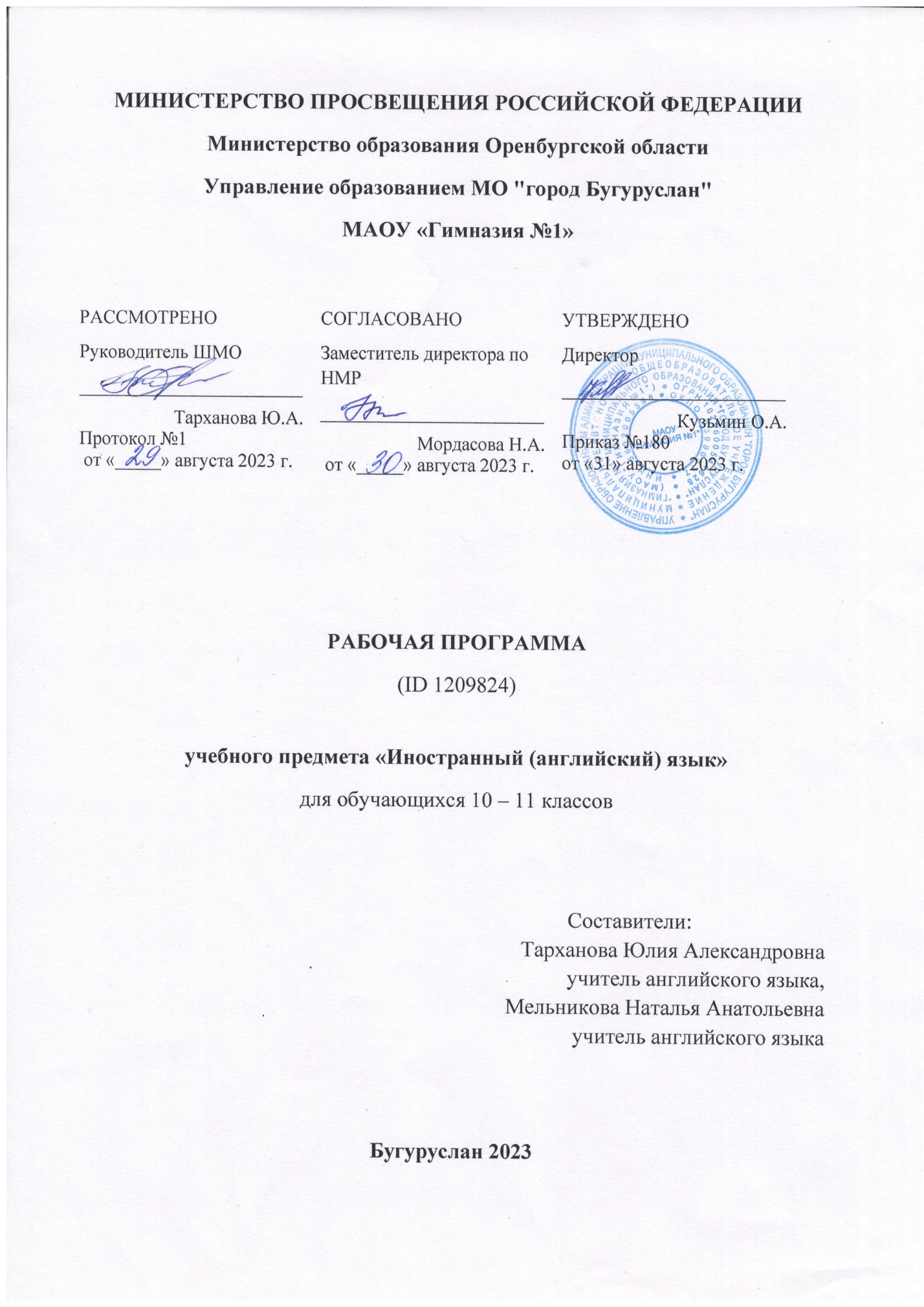 Рабочая программа предмета «Английский язык» для 10 класса на 2023 – 2024 учебный год составлена на основе:Федерального государственного образовательного стандарта среднего (полного) образования второго поколения 2010 г. Примерной основной образовательной программы среднего общего образования для образовательных учреждений Российской Федерации, реализующих программы общего образования, 2016 (Английский язык п.2.2.2.3).Основной образовательной программы МАОУ «Гимназия №1» г. Бугуруслана.Авторской программы В.Г. Апалькова, по английскому языку для 10-11 кл. общеобразовательных учреждений. - Москва: Просвещение, 2012 г.Учебного плана МАОУ «Гимназия №1» на 2023-2024 учебный год.Программы воспитательной работы МАОУ «Гимназия №1» на 2021-2025 учебный год.      	Преподавание предмета осуществляется на основе УМК «Spotlight» для 10 класса. Авторы: Вирджиния Эванс, Дженни Дули, Боб Оби, Ольга Афанасьева, Ирина Михеева. – Москва: Просвещение, 2018 г.На освоение дисциплины в 10 классах отводится по 102 учебных часов в год (3 учебных часа в неделю).Учебное и учебно-методическое обеспечение: учебник; рабочая тетрадь; книга для учителя; языковой портфель; аудиокурс для занятий в классе;Цели и задачи обученияВ процессе изучения английского языка согласно примерным программам реализуются следующие цели: •  дальнейшее развитие иноязычной коммуникативной компетенции (речевой, языковой, социокультурной, компенсаторной, учебно-познавательной): –  речевая компетенция – совершенствование коммуникативных умений в четырех основных видах речевой деятельности (говорении, аудировании, чтении, письме); –  языковая компетенция – систематизация ранее изученного материала; овладение новыми языковыми средствами в соответствии с отобранными темами и сферами общения: увеличение объема используемых лексических единиц; развитие навыков оперирования языковыми единицами в коммуникативных целях; –  социокультурная компетенция – увеличение объема знаний о социокультурной специфике англоязычных стран; совершенствование умений строить свое речевое и неречевое поведение адекватно этой специфике; формирование умений выделять общее и специфическое в культуре родной страны и англоязычных стран;–  компенсаторная компетенция – дальнейшее развитие умений выходить из положения в условиях дефицита языковых средств при получении и передаче иноязычной информации; –  учебно-познавательная компетенция – развитие общих и специальных учебных умений, позволяющих совершенствовать учебную деятельность по овладению иностранным языком, удовлетворять с его помощью познавательные интересы в других областях знаний; •  развитие и воспитание способности и готовности к самостоятельному и непрерывному изучению иностранного языка, дальнейшему самообразованию с его помощью, использованию иностранного языка в других областях знаний; способности к самооценке через наблюдение за собственной речью на родном и иностранном языках, личностному самоопределению учащихся в отношении их будущей профессии; социальная адаптация учащихся; формирование качеств гражданина и патриота.На основе сформулированных выше целей изучение английского языка в старшей школе решает дующие задачи: • расширение лингвистического кругозора старших школьников; обобщение ранее изученного языкового материала, необходимого для овладения устной и письменной речью на иностранном языке на допороговом уровне (А2); • использование двуязычных и одноязычных (толковых) словарей и другой справочной литературы; • развитие умений ориентироваться в письменном тексте и аудиотексте на иностранном языке; •  развитие умений обобщать информацию, выделять ее из различных источников; •  использование выборочного перевода для достижения понимания текста; • интерпретация языковых средств, отражающих особенности культуры англоязычных стран; •  участие в проектной деятельности межпредметного характера, в том числе с использованием Интернета.Содержание курсаМатериал курса «Английский в фокусе» (Spotlight) в 10 классе разделен на восемь модулей.Модуль 1. Крепкие узы. (12 часов)Изучаемые темы: «Семейные узы», «Качества характера», «Внешность». Школьники освоят лексические единицы по теме «Семейные узы», правила употребления видо-временных форм глагола; научатся выражать согласие/несогласие, делать предложение, давать совет, выделять смысловую информацию в тексте; получат представление о важности семейных связей.Модуль 2. «Молодежь в современном обществе» (12 часов)Изучаемые темы: «Образ жизни», «Хобби и личность», «Деньги». Школьники узнают об отличиях герундиальной и инфинитивной форм глагола; научатся высказывать собственное мнение, выражать и обосновывать согласие/несогласие, выражать личные предпочтения; получат представление о связи образа жизни с характером человека, о важности ответственного распределения личного бюджета.Модуль 3. «Школа и будущая профессия» (12 часов)Изучаемые темы: «Школьная жизнь», «Типы школ», «Работа», «Качества, необходимые для работы». Школьники узнают правила образования степеней сравнения, использования зависимых предлогов, будущих времен глагола; научатся выражать намерение, адекватно реагировать на новости, высказывать личное мнение по проблеме прав ребенка на бесплатное образование, составлять резюме и письмо-заявку; получат представление о типах школ, существующих в США, об исчезающих животных, о различных профессиях.Модуль 4. «Экология.  Защита окружающей среды» (12 часов)Изучаемые темы: «Экология», «Экологические катастрофы».Школьники узнают способы образования отрицательных прилагательных, правила и случаи использования модальных глаголов; научатся выражать озабоченность, надежду, обсуждать погоду, выражать согласие/несогласие; получат представление об экологических опасностях, о способах их предотвращения.Модуль 5. «Путешествия» (14 часов)Изучаемые темы: «Путешествия и отдых», «Проблемы, возникающие во время путешествий».Школьники узнают способы образования сложных существительных, правила использования прошедших времен, употребления артиклей с географическими наименованиями; научатся описывать путешествия, выражать сочувствие, использовать слова-связки; получат представление о типах путешествия, проблемах, которые могут возникнуть во время путешествия.Модуль 6. «Здоровье и забота о нём» (14 часов)Изучаемые темы: «Здоровый образ жизни», «Еда и диета», «Внешний вид», «Рестораны».Школьники узнают правила использования условных предложений (Conditional I, II, III), слово-образовательных суффиксов; научатся давать совет и адекватно на него реагировать, давать рекомендации, выражать собственное мнение по теме «Здоровье», поддерживать беседу о здоровье; получат представление о составляющих здорового образа жизни.Модуль 7. «Свободное время» (13 часов)Изучаемые темы: «Культура», «Типы представлений», «Кино», «Обзор книги», «Обзор фильма».Школьники узнают случаи использования страдательного залога, способы образования сложных прилагательных; научатся делать, принимать и отклонять приглашение, выражать собственное мнение и рекомендовать книгу, фильм и т. д.; получат представление о типах развлечений, музеях в Лондоне, типах представлений.Модуль 8. Современные технологии (13 часов)Изучаемые темы: «Современные технологии», «Высокие технологии», «Электронное оборудование и проблемы, связанные с ним».Школьники узнают правила преобразования прямой речи в косвенную, построения вопросов в косвенной речи, употребления словообразовательных суффиксов и префиксов; научатся запрашивать информацию с учетом речевого этикета изучаемого языка, делать запрос о технических проблемах и отвечать на подобные запросы; получат представление о современных технологиях и их роли в нашей жизни.В курсе обучения английскому языку можно выделить следующие содержательные линии: • коммуникативная компетенция в основных видах речевой деятельности: аудировании, говорении, чтении и письме; • языковая компетенция; • социокультурная осведомленность; • компенсаторные умения; •  учебно-познавательные и специальные учебные умения.Основной содержательной линией из перечисленных выше является коммуникативная компетенция, которая представляет собой результат овладения иностранным языком на данном этапе обучения. Формирование коммуникативных умений предполагает владение языковыми средствами, а также навыками оперирования ими в процессе общения в устной и письменной форме. Таким образом, языковая компетенция представляет собой часть названных сложных коммуникативных умений. Формирование иноязычной коммуникативной компетенции также неразрывно связано с социокультурной осведомленностью старших школьников. Все указанные содержательные линии находятся в тесной взаимосвязи, и отсутствие одной из них нарушает единство учебного предмета «Английский язык».Планируемые результатыИзучение курса «Английский язык» в 10 классе направлено на достижение учащимися следующих результатов (освоение универсальных учебных действий – УУД).Личностные УУД:  • формирование мотивации изучения английского языка; развитие стремления к самосовершенствованию в образовательной области «Английский язык»;  • осознание возможностей самореализации средствами иностранного языка;  • развитие стремления к совершенствованию собственной речевой культуры в целом;  • формирование коммуникативной компетенции в межкультурной и межэтнической коммуникации;  •  воспитание гражданственности, патриотизма, уважения к правам, свободам и обязанностям человека;  •  воспитание нравственных чувств и этического сознания;  •  воспитание трудолюбия, творческого отношения к учению, труду, жизни;  •  воспитание ценностного отношения к здоровью и здоровому образу жизни;  •  воспитание ценностного отношения к природе, окружающей среде (экологическое воспитание);  • воспитание ценностного отношения к прекрасному; формирование представлений об эстетических идеалах и ценностях;  •  воспитание уважения к культуре других народов.Метапредметные УУД:  •  самостоятельно определять цели своего обучения; ставить и формулировать для себя новые задачи в учебной деятельности; развивать мотивы и интересы своей познавательной деятельности;  •  самостоятельно планировать альтернативные пути достижения целей; осознанно выбирать наиболее эффективные способы решения учебных и познавательных задач;  • соотносить свои действия с планируемыми результатами; осуществлять контроль свое деятельности в процессе достижения результата; определять способы действий в рамках предложенных условий и требований; корректировать свои действия в соответствии с изменяющейся ситуацией;  •  оценивать правильность выполнения учебной задачи, собственные возможности ее решения;  • овладевать основами самоконтроля, самооценки;  •  осознанно владеть логическими действиями определения понятий, обобщения, установления аналогий и классификации на основе самостоятельного выбора оснований и критериев;  •  устанавливать причинно-следственные связи; строить логические рассуждения; делать умозаключения и выводы;  •  создавать, применять и преобразовывать знаки и символы, модели и схемы для решения учебных и познавательных задач;  •  организовывать учебное сотрудничество и совместную деятельность с учителем и сверстниками; находить общее решение и разрешать конфликты на основе согласования позиций и учета интересов; •  формулировать, аргументировать и отстаивать свое мнение; •  адекватно и осознанно использовать речевые средства в соответствии с задачей коммуникации; • формировать и развивать компетенции в области использования информационно-коммуникационных технологий; • развивать коммуникативную компетенцию, включая умение взаимодействовать с окружающими, выполняя различные социальные роли; • развивать исследовательские учебные действия, включая навыки работы с информацией, поиск и выделение нужной информации, обобщение и фиксацию информации; •  развивать навыки смыслового чтения, включая умения выделять тему, прогнозировать содержание текста по заголовку и ключевым словам, выделять основную мысль, главные факты, опуская второстепенные, устанавливать логическую последовательность фактов; •  осуществлять регулятивные действия самонаблюдения, самоконтроля, самооценки в процессе коммуникативной деятельности на английском языке.Предметные результаты:Коммуникативная компетенция в следующих видах речевой деятельности:1) в говорении: •  вести диалог, используя оценочные суждения, в ситуациях официального и неофициального общения (в рамках изученной тематики); •  рассказывать о себе, своих планах, своем окружении; • участвовать в обсуждении проблем в связи с прочитанным/прослушанным иноязычным текстом, соблюдая правила речевого этикета; • рассуждать в рамках изученной тематики и проблематики; •  представлять социокультурный портрет своей страны и англоязычных стран;2) в аудировании: • относительно полно и точно понимать высказывания собеседника в распространенных стандартных ситуациях повседневного общения; • понимать основное содержание различных аудио- и видеоматериалов: прагматических (объявления, прогноз погоды), публицистических (интервью, репортаж), соответствующих тематике данной ступени обучения, – и извлекать из них необходимую информацию;3) в чтении:  •  читать аутентичные тексты различных стилей: публицистические, художественные, научно-популярные, прагматические, используя основные виды чтения (ознакомительное, изучающее, поисковое/просмотровое) в зависимости от коммуникативной задачи;4) в письменной речи:  •  писать личное письмо;  •  заполнять анкету, бланки;  •  письменно излагать сведения о себе в форме, принятой в англоязычных странах;  •  делать выписки из иноязычного текста.Языковая компетенцияВ старшей школе осуществляется систематизация языковых знаний, полученных учениками в основной школе. Учащиеся продолжают овладевать новыми языковыми знаниями и навыками в соответствии с требованиями базового уровня владения английским языком.Орфография  • Совершенствование орфографических навыков, в том числе применительно к новому языковому материалу, входящему в лексико-грамматический минимум базового уровня.Фонетическая сторона речи • Совершенствование слухопроизносительных навыков, в том числе применительно к новому языковому материалу, навыков правильного произношения; •  соблюдение ударения и интонации в английских словах и фразах; • совершенствование ритмико-интонационных навыков оформления различных типов предложений.Лексическая сторона речи  •  Систематизация лексических единиц, изученных во 2–4 и 5–9 классах;  •  овладение лексическими средствами, обслуживающими новые темы, проблемы и ситуации устного и письменного общения. Лексический минимум выпускника полной средней школы составляет 1400 лексических единиц;  •  расширение потенциального словаря за счет овладения интернациональной лексикой, новыми значениями известных и новых слов, образованных на основе продуктивных способов словообразования;  •  развитие навыков распознавания и употребления в речи лексических единиц, обслуживающих ситуации в рамках тематики основной и старшей школы, наиболее распространенных устойчивых словосочетаний, реплик-клише речевого этикета, характерных для культуры англоязычных стран;  •  развитие навыков использования словарей.Грамматическая сторона речи • Продуктивное овладение грамматическими явлениями, которые ранее были усвоены рецептивно, и коммуникативно ориентированная систематизация грамматического материала, усвоенного в основной школе; • совершенствование навыков распознавания и употребления в речи изученных ранее коммуникативных и структурных типов предложений; •  систематизация знаний о сложносочиненных и сложноподчиненных предложениях, в том числе условных предложениях с разной степенью вероятности: вероятных, маловероятных и невероятных (Conditional I, II, III); • формирование навыков распознавания и употребления в речи предложений с конструкцией I wish… (I wish I had my own room), с конструкцией so/such + that (I was so busy that forgot to phone my parents), эмфатических конструкций типа It’s him who…, It’s time you did smth; •  совершенствование навыков распознавания и употребления в речи глаголов в наиболее употребительных временных формах действительного залога: Present Simple, Past Simple и Future Simple, Present Continuous и Past Continuous, Present Perfect и Past Perfect; модальных глаголов и их эквивалентов; • формирование навыков распознавания и употребления в речи глаголов в следующих временных формах действительного залога: Present Perfect Continuous и Past Perfect Continuous – и страдательного залога: Present Simple Passive, Past Simple Passive, Future Simple Passive, Present Perfect Passive;  • формирование навыков распознавания при чтении глаголов в Past Perfect Passive и Future Perfect Passive и неличных форм глагола (Inﬁnitive, Participle I и Gerund) без различения их функций;  •формирование навыков распознавания и употребления в речи различных грамматических средств для выражения будущего времени: временных форм Future Simple, Present Continuous, конструкции to be going to;  •совершенствование навыков употребления, определенного (неопределенного, нулевого) артикля, имен существительных в единственном и множественном числе, в том числе исключений;  •совершенствование навыков распознавания и употребления в речи личных, притяжательных, указательных, неопределенных, относительных, вопросительных местоимений; прилагательных и наречий, в том числе наречий, выражающих количество (many/much, few /a few, little / a little); количественных и порядковых числительных; • систематизация знаний о функциональной значимости предлогов и совершенствование навыков их употребления: во фразах, выражающих направление, время, место действия; о разных средствах связи в тексте для обеспечения его целостности, например наречий (ﬁrstly, ﬁnally, at last, in the end, however, etc.).Социокультурная осведомленность • Знание правил вежливого поведения в стандартных ситуациях социально-бытовой, социально-культурной и учебно-трудовой сфер общения в иноязычной среде (включая этикет поведения при проживании в зарубежной семье, при приглашении в гости, а также этикет поведения в гостях); •  знание языковых средств, которые могут использоваться в ситуациях официального и неофициального характера; •  знание культурного наследия англоязычных стран, ценностных ориентиров, условий жизни разных слоев общества и возможностей получения образования и трудоустройства в этих странах; • знание этнического состава и религиозных особенностей англоязычных стран.Компенсаторные умения • Пользоваться языковой и контекстуальной догадкой при чтении и аудировании; • прогнозировать содержание текста по заголовку/началу текста; использовать текстовые опоры различного рода (подзаголовки, таблицы, графики, шрифтовые выделения, комментарии, сноски); •  игнорировать лексические и смысловые трудности, не влияющие на понимание основного содержания текста; использовать переспрос и словарные замены в процессе устного речевого общения; использовать мимику, жесты.Учебно-познавательные умения• Использовать двуязычный и одноязычный (толковый) словари и другую справочную литературу, в том числе лингвострановедческую;• ориентироваться в письменном тексте и аудиотексте на английском языке; обобщать информацию; фиксировать содержание сообщений; выделять нужную/основную информацию из различных источников на английском языке.Специальные учебные умения• Интерпретировать языковые средства, отражающие особенности иной культуры;•  использовать выборочный перевод для уточнения понимания текста на английском языке.Тематический план изучения курса английского языка в 10 классеРабочая программа предмета «Английский язык» для 11 класса на 2023 – 2024 учебный год составлена на основе:Федерального государственного образовательного стандарта среднего (полного) образования второго поколения 2010 г.Основной образовательной  программы МАОУ “Гимназия №1» г. Бугуруслана. Примерной основной образовательной программы среднего общего образования для образовательных учреждений Российской Федерации, реализующих программы общего образования , 2016 (Английский язык п.2.2.2.3).Авторской программы В.Г. Апалькова,  по английскому языку для 10-11 кл. общеобразовательных учреждений. - Москва: Просвещение, 2012 г.Учебного  плана  МАОУ «Гимназия №1» на 2023-2024 учебный год.      Преподавание предмета осуществляется на основе УМК «Spotlight» для 11 класса. Авторы: Вирджиния Эванс, Дженни Дули, Боб Оби, Ольга Афанасьева, Ирина Михеева. – Москва: Просвещение, 2018 г.На освоение дисциплины в 11 классах отводится по 102 учебных часов в год (3 учебных часа в неделю).Учебное и учебно-методическое обеспечение: учебник; рабочая тетрадь; книга для учителя; языковой портфель;  аудиокурс для занятий в классе.Цели и задачи обученияВ процессе изучения английского языка согласно примерным программам реализуются следующие цели: •  дальнейшее развитие иноязычной коммуникативной компетенции (речевой, языковой, социокультурной, компенсаторной, учебно-познавательной): –  речевая компетенция – совершенствование коммуникативных умений в четырех основных видах речевой деятельности (говорении, аудировании, чтении, письме); –  языковая компетенция – систематизация ранее изученного материала; овладение новыми языковыми средствами в соответствии с отобранными темами и сферами общения: увеличение объема используемых лексических единиц; развитие навыков оперирования языковыми единицами в коммуникативных целях; –  социокультурная компетенция – увеличение объема знаний о социокультурной специфике англоязычных стран; совершенствование умений строить свое речевое и неречевое поведение адекватно этой специфике; формирование умений выделять общее и специфическое в культуре родной страны и англоязычных стран;–  компенсаторная компетенция – дальнейшее развитие умений выходить из положения в условиях дефицита языковых средств при получении и передаче иноязычной информации; –  учебно-познавательная компетенция – развитие общих и специальных учебных умений, позволяющих совершенствовать учебную деятельность по овладению иностранным языком, удовлетворять с его помощью познавательные интересы в других областях знаний; •  развитие и воспитание способности и готовности к самостоятельному и непрерывному изучению иностранного языка, дальнейшему самообразованию с его помощью, использованию иностранного языка в других областях знаний; способности к самооценке через наблюдение за собственной речью на родном и иностранном языках, личностному самоопределению учащихся в отношении их будущей профессии; социальная адаптация учащихся; формирование качеств гражданина и патриота.На основе сформулированных выше целей изучение английского языка в старшей школе решает дующие задачи: • расширение лингвистического кругозора старших школьников; обобщение ранее изученного языкового материала, необходимого для овладения устной и письменной речью на иностранном языке на допороговом уровне (А2); • использование двуязычных и одноязычных (толковых) словарей и другой справочной литературы; • развитие умений ориентироваться в письменном тексте и аудиотексте на иностранном языке; •  развитие умений обобщать информацию, выделять ее из различных источников; •  использование выборочного перевода для достижения понимания текста; • интерпретация языковых средств, отражающих особенности культуры англоязычных стран;  •  участие в проектной деятельности межпредметного характера, в том числе с использованием Интернета.Содержание курсаМатериал курса «Английский в фокусе» (Spotlight) в 11 классе разделен на восемь модулей.Модуль 1.  «Общение в семье и в школе» (12 часов)Изучаемые темы: «Взаимоотношения», «Семейные узы».Ученики освоят лексические единицы по теме «Взаимоотношения», правила употребления видовременных форм глагола; научатся выражать жалобу/извинение, принимать/ отклонять приглашение. Давать совет, выделять смысловую информацию в тексте; получат представление о типах взаимоотношений.Модуль 2. «Стресс» (12 часов)Изучаемые темы: «Управление стрессом», «Плохие отношения со сверстниками», «Отрицательные эмоции». Ученики узнают типы и случаи употребления придаточных предложений, лексику по теме «Стресс», структуру личного письма; научатся выражать саболезнование, отрицательные эмоции, убеждать и отвечать на убеждение, писать личное письмо в соответствии с форматом ЕГЭ; получат представление о способах управления стрессом и отрицательными эмоциями.Модуль 3. «Преступление и наказание» (12 часов)Изучаемые темы: «Ответственность», «Жертвы преступлений», «Права и обязанности».Ученики узнают правила употребления инфинитива и –ing-форм, структуру сочинения, выражающего личное мнение, лексические единицы по теме «Ответственность»; научатся выражать сочувствие, составлять сочинение, выражающее личное мнение (в соответствии с форматом ЕГЭ); получат представление о правах и обязанностях, способах предотвращений преступлений.Модуль 4. «Здоровье и забота о нем» (12 часов)Изучаемые темы: «Возможности человеческого организма», Болезни».Ученики узнают случаи употребления каузатива, лексические единицы по теме «Здоровье»; научатся предлагать принимать помощь; получат представление о чрезвычайных ситуациях и способах их предотвращения.Модуль 5. «Жизнь в городе» (14 часов)Изучаемые темы: «Стиль жизни», «Жизнь на улице», «Проблемы с соседями».Ученики узнают правила и случаи использования модальных глаголов, лексические единицы по теме «Жизнь в городе»; научатся выражать неудовольствие, согласие/несогласие; получат представление о причинах бродяжничества, типах домов в Великобритании, возможных проблемных ситуациях в месте проживнаия.Модуль 6. «Научно-технический прогресс» (13 часов)Изучаемые темы: «Взаимодействие с окружающей реальностью», «Космос», «СМИ», «Новости».Ученики узнают правила использования косвенной речи, лексические единицы по теме «Современные технологии и СМИ»; научатся извиняться/ принимать извинения, выражать одобрение/неодобрение, запрашивать подтверждение; получат представление о современных технологиях, СМИ современных языках.Модуль 7. «Планы на будущее» (14часов)Изучаемые темы: «Мы и будущее», «Мечты», «Высшее образование», «Запись на курсы».Ученики узнают случаи использования условных предложений (1-3 типов), лексические единицы по теме «Планы и амбиции»; научаться рассказывать о планах на будущее; получат представление о высшем образовании в Великобритании.Модуль 8. «Путешествие» (13 часов)Изучаемые темы: «Путешествия», «Загадочные места», «Путешествия по воздуху».Ученики узнают правила инверсии, способы образования единственного и множественного числа существительных, лексические единицы по теме «Путешествие»; научатся запрашивать информацию с учетом речевого этикета изучаемого языка, делать запрос о технических проблемах и отвечать на подобные запросы, использовать усилительные фразы; получат представление о типах путешествий, этикете в США.В курсе обучения английскому языку можно выделить следующие содержательные линии:  • коммуникативная компетенция в основных видах речевой деятельности: аудировании, говорении, чтении и письме; • языковая компетенция; • социокультурная осведомленность; • компенсаторные умения;  •  учебно-познавательные и специальные учебные умения.Основной содержательной линией из перечисленных выше является коммуникативная компетенция, которая представляет собой результат овладения иностранным языком на данном этапе обучения. Формирование коммуникативных умений предполагает владение языковыми средствами, а также навыками оперирования ими в процессе общения в устной и письменной форме. Таким образом, языковая компетенция представляет собой часть названных сложных коммуникативных умений. Формирование иноязычной коммуникативной компетенции также неразрывно связано с социокультурной осведомленностью старших школьников. Все указанные содержательные линии находятся в тесной взаимосвязи, и отсутствие одной из них нарушает единство учебного предмета «Английский язык».Планируемые результатыИзучение курса «Английский язык» в 11 классе направлено на достижение учащимися следующих результатов (освоение универсальных учебных действий – УУД).Личностные УУД:  • формирование мотивации изучения английского языка; развитие стремления к самосовершенствованию в образовательной области «Английский язык»;  • осознание возможностей самореализации средствами иностранного языка;  • развитие стремления к совершенствованию собственной речевой культуры в целом;  • формирование коммуникативной компетенции в межкультурной и межэтнической коммуникации;  •  воспитание гражданственности, патриотизма, уважения к правам, свободам и обязанностям человека;  •  воспитание нравственных чувств и этического сознания;  •  воспитание трудолюбия, творческого отношения к учению, труду, жизни;  •  воспитание ценностного отношения к здоровью и здоровому образу жизни;  •  воспитание ценностного отношения к природе, окружающей среде (экологическое воспитание);  • воспитание ценностного отношения к прекрасному; формирование представлений об эстетических идеалах и ценностях;  •  воспитание уважения к культуре других народов.Метапредметные УУД:  •  самостоятельно определять цели своего обучения; ставить и формулировать для себя новые задачи в учебной деятельности; развивать мотивы и интересы своей познавательной деятельности;  •  самостоятельно планировать альтернативные пути достижения целей; осознанно выбирать наиболее эффективные способы решения учебных и познавательных задач;  • соотносить свои действия с планируемыми результатами; осуществлять контроль своей деятельности в процессе достижения результата; определять способы действий в рамках предложенных условий и требований; корректировать свои действия в соответствии с изменяющейся ситуацией;  •  оценивать правильность выполнения учебной задачи, собственные возможности ее решения;  • овладевать основами самоконтроля, самооценки;  •  осознанно владеть логическими действиями определения понятий, обобщения, установления аналогий и классификации на основе самостоятельного выбора оснований и критериев;  •  устанавливать причинно-следственные связи; строить логические рассуждения; делать умо-заключения и выводы;  •  создавать, применять и преобразовывать знаки и символы, модели и схемы для решения учебных и познавательных задач;  •  организовывать учебное сотрудничество и совместную деятельность с учителем и сверстниками; находить общее решение и разрешать конфликты на основе согласования позиций и учета интересов; •  формулировать, аргументировать и отстаивать свое мнение; •  адекватно и осознанно использовать речевые средства в соответствии с задачей коммуникации; • формировать и развивать компетенции в области использования информационно-коммуникационных технологий; • развивать коммуникативную компетенцию, включая умение взаимодействовать с окружающими, выполняя различные социальные роли; • развивать исследовательские учебные действия, включая навыки работы с информацией, поиск и выделение нужной информации, обобщение и фиксацию информации; •  развивать навыки смыслового чтения, включая умения выделять тему, прогнозировать содержание текста по заголовку и ключевым словам, выделять основную мысль, главные факты, опуская второстепенные, устанавливать логическую последовательность фактов; •  осуществлять регулятивные действия самонаблюдения, самоконтроля, самооценки в процессе коммуникативной деятельности на английском языке.Предметные результаты:Коммуникативная компетенция в следующих видах речевой деятельности:1) в говорении: •  вести диалог, используя оценочные суждения, в ситуациях официального и неофициального общения (в рамках изученной тематики); •  рассказывать о себе, своих планах, своем окружении; • участвовать в обсуждении проблем в связи с прочитанным/прослушанным иноязычным текстом, соблюдая правила речевого этикета; • рассуждать в рамках изученной тематики и проблематики; •  представлять социокультурный портрет своей страны и англоязычных стран;2) в аудировании: • относительно полно и точно понимать высказывания собеседника в распространенных стандартных ситуациях повседневного общения; • понимать основное содержание различных аудио- и видеоматериалов: прагматических (объявления, прогноз погоды), публицистических (интервью, репортаж), соответствующих тематике данной ступени обучения, – и извлекать из них необходимую информацию;3) в чтении:  •  читать аутентичные тексты различных стилей: публицистические, художественные, научно-популярные, прагматические, используя основные виды чтения (ознакомительное, изучающее, поисковое/просмотровое) в зависимости от коммуникативной задачи;4) в письменной речи:  •  писать личное письмо;  •  заполнять анкету, бланки;  •  письменно излагать сведения о себе в форме, принятой в англоязычных странах;  •  делать выписки из иноязычного текста.Языковая компетенцияВ старшей школе осуществляется систематизация языковых знаний, полученных учениками в основной школе. Учащиеся продолжают овладевать новыми языковыми знаниями и навыками в соответствии с требованиями базового уровня владения английским языком.Орфография  • Совершенствование орфографических навыков, в том числе применительно к новому языковому материалу, входящему в лексико-грамматический минимум базового уровня.Фонетическая сторона речи • Совершенствование слухопроизносительных навыков, в том числе применительно к новому языковому материалу, навыков правильного произношения;  •  соблюдение ударения и интонации в английских словах и фразах; • совершенствование ритмико-интонационных навыков оформления различных типов предложений.Лексическая сторона речи  •  Систематизация лексических единиц, изученных во 2–4 и 5–9 классах;  •  овладение лексическими средствами, обслуживающими новые темы, проблемы и ситуации устного и письменного общения. Лексический минимум выпускника полной средней школы составляет 1400 лексических единиц;  •  расширение потенциального словаря за счет овладения интернациональной лексикой, новыми значениями известных и новых слов, образованных на основе продуктивных способов словообразования;  •  развитие навыков распознавания и употребления в речи лексических единиц, обслуживающих ситуации в рамках тематики основной и старшей школы, наиболее распространенных устойчивых словосочетаний, реплик-клише речевого этикета, характерных для культуры англоязычных стран;  •  развитие навыков использования словарей.Грамматическая сторона речи • Продуктивное овладение грамматическими явлениями, которые ранее были усвоены рецептивно, и коммуникативно ориентированная систематизация грамматического мате-риала, усвоенного в основной школе; •  совершенствование навыков распознавания и употребления в речи изученных ранее коммуникативных и структурных типов предложений; •  систематизация знаний о сложносочиненных и сложноподчиненных предложениях, в том числе условных предложениях с разной степенью вероятности: вероятных, маловероятных и невероятных (Conditional I, II, III); • формирование навыков распознавания и употребления в речи предложений с конструкцией I wish… (I wish I had my own room), с конструкцией so/such + that (I was so busy that forgot to phone my parents), эмфатических конструкций типа It’s him who…, It’s time you did smth; •  совершенствование навыков распознавания и употребления в речи глаголов в наиболее употребительных временных формах действительного залога: Present Simple, Past Simple и Future Simple, Present Continuous и Past Continuous, Present Perfect и Past Perfect; модальных глаголов и их эквивалентов;• формирование навыков распознавания и употребления в речи глаголов в следующих временных формах действительного залога: Present Perfect Continuous и Past Perfect Continuous – и страдательного залога: Present Simple Passive, Past Simple Passive, Future Simple Passive, Present Perfect Passive;  • формирование навыков распознавания при чтении глаголов в Past Perfect Passive и Future Perfect Passive и неличных форм глагола (Inﬁnitive, Participle I и Gerund) без различе-ния их функций;  •  формирование навыков распознавания и употребления в речи различных грамматических средств для выражения будущего времени: временных форм Future Simple, Present Continuous, конструкции to be going to;  • совершенствование навыков употребления, определенного (неопределенного, нулевого) артикля, имен существительных в единственном и множественном числе, в том числе исключений;  •  совершенствование навыков распознавания и употребления в речи личных, притяжательных, указательных, неопределенных, относительных, вопросительных местоимений; прилагательных и наречий, в том числе наречий, выражающих количество (many/much, few /a few, little / a little); количественных и порядковых числительных; • систематизация знаний о функциональной значимости предлогов и совершенствование навыков их употребления: во фразах, выражающих направление, время, место действия; о разных средствах связи в тексте для обеспечения его целостности, например наречий (ﬁrstly, ﬁnally, at last, in the end, however, etc.).Социокультурная осведомленность • Знание правил вежливого поведения в стандартных ситуациях социально-бытовой, социально-культурной и учебно-трудовой сфер общения в иноязычной среде (включая этикет поведения при проживании в зарубежной семье, при приглашении в гости, а также этикет поведения в гостях); •  знание языковых средств, которые могут использоваться в ситуациях официального и не-официального характера; •  знание культурного наследия англоязычных стран, ценностных ориентиров, условий жизни разных слоев общества и возможностей получения образования и трудоустройства в этих странах; • знание этнического состава и религиозных особенностей англоязычных стран.Компенсаторные умения • Пользоваться языковой и контекстуальной догадкой при чтении и аудировании; • прогнозировать содержание текста по заголовку/началу текста; использовать текстовые опоры различного рода (подзаголовки, таблицы, графики, шрифтовые выделения, комментарии, сноски); •  игнорировать лексические и смысловые трудности, не влияющие на понимание основного содержания текста; использовать переспрос и словарные замены в процессе устного речевого общения; использовать мимику, жесты.Учебно-познавательные умения• Использовать двуязычный и одноязычный (толковый) словари и другую справочную литературу, в том числе лингвострановедческую;• ориентироваться в письменном тексте и аудиотексте на английском языке; обобщать информацию; фиксировать содержание сообщений; выделять нужную/основную ин-формацию из различных источников на английском языке.Специальные учебные умения• Интерпретировать языковые средства, отражающие особенности иной культуры;•  использовать выборочный перевод для уточнения понимания текста на английском языке.Тематический план изучения курса английского языка в 6классе Название темы из ФГОС ОООНазвание темы/модуля по рабочей программеКоличество часовКоличество контрольных работПовседневная жизнь.Модуль 1«Крепкие узы»121Современная молодежьМодуль 2«Молодежь в современном обществе»121Современные профессииМодуль 3.«Школа и будущая профессия». 121Природа и экологияМодуль 4.«Экология.  Защита окружающей среды»121Свободное времяМодуль 5.«Путешествия»141ЗдоровьеМодуль 6. «Здоровье и забота о нём»141Культура и искусствоМодуль 7. «Свободное время»131Научно-технический прогрессМодуль 8.Современные технологии131ИТОГО102ч.8№Раздел, тема урокаТип урокаТип урокаТип урокаХарактеристика деятельности учащихся или виды учебной деятельностиХарактеристика деятельности учащихся или виды учебной деятельностиПланируемые результатыПланируемые результатыПланируемые результатыПланируемые результатыПланируемые результатыПланируемые результатыПланируемые результатыПланируемые результатыПланируемые результатыПланируемые результатыПланируемые результатыД/ЗДата№Раздел, тема урокаТип урокаТип урокаТип урокаХарактеристика деятельности учащихся или виды учебной деятельностиХарактеристика деятельности учащихся или виды учебной деятельностиПредметныеметапредметныеметапредметныеметапредметныеличностныеличностныеличностныеличностныеличностныеличностныеличностные10А1Подростки и свободное времяУрок открытия нового знания Урок открытия нового знания Урок открытия нового знания Прогнозируют содержание текста; чтение с пониманием основного содержания текста. Делают сообщение в связи с прочитанным текстом, выражают своё отношение к прочитанному.Прогнозируют содержание текста; чтение с пониманием основного содержания текста. Делают сообщение в связи с прочитанным текстом, выражают своё отношение к прочитанному.Уметь ориентироваться в структуре модуля, находить в тексте необходимую информацию, определять основную идею текста, использовать в устном высказывании активную лексикуКоммуникативные: адекватно использовать речевые средства для решения различных коммуникативных задач.Регулятивные: учитывать выделенные учителем ориентиры действия в новом учебном материале в сотрудничестве с педагогом и самостоятельно.Познавательные: пользоваться логическими действиями сравнения,  анализа, обобщения, установления  аналогийКоммуникативные: адекватно использовать речевые средства для решения различных коммуникативных задач.Регулятивные: учитывать выделенные учителем ориентиры действия в новом учебном материале в сотрудничестве с педагогом и самостоятельно.Познавательные: пользоваться логическими действиями сравнения,  анализа, обобщения, установления  аналогийКоммуникативные: адекватно использовать речевые средства для решения различных коммуникативных задач.Регулятивные: учитывать выделенные учителем ориентиры действия в новом учебном материале в сотрудничестве с педагогом и самостоятельно.Познавательные: пользоваться логическими действиями сравнения,  анализа, обобщения, установления  аналогийРазвитие мотивации к продолжению изучения английского языка и стремления к самосовершенствованию в данной предметной области.Развитие мотивации к продолжению изучения английского языка и стремления к самосовершенствованию в данной предметной области.Развитие мотивации к продолжению изучения английского языка и стремления к самосовершенствованию в данной предметной области.Развитие мотивации к продолжению изучения английского языка и стремления к самосовершенствованию в данной предметной области.Развитие мотивации к продолжению изучения английского языка и стремления к самосовершенствованию в данной предметной области.Развитие мотивации к продолжению изучения английского языка и стремления к самосовершенствованию в данной предметной области.Развитие мотивации к продолжению изучения английского языка и стремления к самосовершенствованию в данной предметной области.упр. 4 стр.11 2Подростки и свободное время Урок формирования языковых и речевых навыков.Урок формирования языковых и речевых навыков.Урок формирования языковых и речевых навыков.Прогнозируют содержание текста; чтение с пониманием основного содержания текста. Делают сообщение в связи с прочитанным текстом, выражают своё отношение к прочитанному.Прогнозируют содержание текста; чтение с пониманием основного содержания текста. Делают сообщение в связи с прочитанным текстом, выражают своё отношение к прочитанному.Уметь вести диалог по предложенной ситуации, отделять гл. информацию от второстепенной, выявлять наиболее значимые факты. Развитие навыков устной речи и аудирования.Коммуникативные: адекватно использовать речевые средства для решения различных коммуникативных задач.Регулятивные: учитывать выделенные учителем ориентиры действия в новом учебном материале в сотрудничестве с педагогом и самостоятельно.Познавательные: пользоваться логическими действиями сравнения, анализа, обобщения, установления  аналогийКоммуникативные: адекватно использовать речевые средства для решения различных коммуникативных задач.Регулятивные: учитывать выделенные учителем ориентиры действия в новом учебном материале в сотрудничестве с педагогом и самостоятельно.Познавательные: пользоваться логическими действиями сравнения, анализа, обобщения, установления  аналогийКоммуникативные: адекватно использовать речевые средства для решения различных коммуникативных задач.Регулятивные: учитывать выделенные учителем ориентиры действия в новом учебном материале в сотрудничестве с педагогом и самостоятельно.Познавательные: пользоваться логическими действиями сравнения, анализа, обобщения, установления  аналогийРазвитие мотивации к продолжению изучения английского языка и стремления  к самосовершенствованию в данной предметной области.Развитие мотивации к продолжению изучения английского языка и стремления  к самосовершенствованию в данной предметной области.Развитие мотивации к продолжению изучения английского языка и стремления  к самосовершенствованию в данной предметной области.Развитие мотивации к продолжению изучения английского языка и стремления  к самосовершенствованию в данной предметной области.Развитие мотивации к продолжению изучения английского языка и стремления  к самосовершенствованию в данной предметной области.Развитие мотивации к продолжению изучения английского языка и стремления  к самосовершенствованию в данной предметной области.Развитие мотивации к продолжению изучения английского языка и стремления  к самосовершенствованию в данной предметной области.упр.6, стр.113Черты характера. ВнешностьУрок формирования языковых и речевых навыков.Урок формирования языковых и речевых навыков.Урок формирования языковых и речевых навыков.Читают диалог, дополняют пропущенные фразы. Воспринимают текст на слух, драматизация диалога. Читают диалог, дополняют пропущенные фразы. Воспринимают текст на слух, драматизация диалога. Уметь находить в тексте необходимую информацию, выделять определенную информацию при прослушивании текста, рассказывать о характере человека и о своих чувствах. Уметь распознавать и употреблять нужную форму глагола.Коммуникативные: читать текст с целью поиска определенной информации.Регулятивные: самостоятельно ставить цели, планировать пути их достижения; выбирать наиболее эффективные способы решения учебных и познавательных задач.Познавательные: работать с текстом, выделять в нем нужную информацию.Коммуникативные: читать текст с целью поиска определенной информации.Регулятивные: самостоятельно ставить цели, планировать пути их достижения; выбирать наиболее эффективные способы решения учебных и познавательных задач.Познавательные: работать с текстом, выделять в нем нужную информацию.Коммуникативные: читать текст с целью поиска определенной информации.Регулятивные: самостоятельно ставить цели, планировать пути их достижения; выбирать наиболее эффективные способы решения учебных и познавательных задач.Познавательные: работать с текстом, выделять в нем нужную информацию.Развитие навыков учебной деятельности, стремления к совершенствованию речевой куль-туры в целомРазвитие навыков учебной деятельности, стремления к совершенствованию речевой куль-туры в целомРазвитие навыков учебной деятельности, стремления к совершенствованию речевой куль-туры в целомРазвитие навыков учебной деятельности, стремления к совершенствованию речевой куль-туры в целомРазвитие навыков учебной деятельности, стремления к совершенствованию речевой куль-туры в целомРазвитие навыков учебной деятельности, стремления к совершенствованию речевой куль-туры в целомРазвитие навыков учебной деятельности, стремления к совершенствованию речевой куль-туры в целомупр.5, стр. 13,упр. 3, стр. 144Черты характера. ВнешностьУрок формирования языковых и речевых навыков.Урок формирования языковых и речевых навыков.Урок формирования языковых и речевых навыков.Аудирование с выборочным пониманием необходимой информации. Высказывание на основе прочитанного.Аудирование с выборочным пониманием необходимой информации. Высказывание на основе прочитанного.Уметь находить в тексте необходимую информацию, выделять определенную информацию при прослушивании текста, рассказывать о характере человека Коммуникативные: читать текст с целью поиска определенной информации.Регулятивные: самостоятельно ставить цели, планировать пути их достижения; выбирать наиболее эффективные способы решения учебных и познавательных задач.Познавательные: работать с текстом, выделять в нем нужную информацию.Коммуникативные: читать текст с целью поиска определенной информации.Регулятивные: самостоятельно ставить цели, планировать пути их достижения; выбирать наиболее эффективные способы решения учебных и познавательных задач.Познавательные: работать с текстом, выделять в нем нужную информацию.Коммуникативные: читать текст с целью поиска определенной информации.Регулятивные: самостоятельно ставить цели, планировать пути их достижения; выбирать наиболее эффективные способы решения учебных и познавательных задач.Познавательные: работать с текстом, выделять в нем нужную информацию.Развитие навыков учебной деятельности, стремленияк совершенствованию речевой куль-туры в целомРазвитие навыков учебной деятельности, стремленияк совершенствованию речевой куль-туры в целомРазвитие навыков учебной деятельности, стремленияк совершенствованию речевой куль-туры в целомРазвитие навыков учебной деятельности, стремленияк совершенствованию речевой куль-туры в целомРазвитие навыков учебной деятельности, стремленияк совершенствованию речевой куль-туры в целомРазвитие навыков учебной деятельности, стремленияк совершенствованию речевой куль-туры в целомРазвитие навыков учебной деятельности, стремленияк совершенствованию речевой куль-туры в целомУпр.11, стр.135«Маленькие женщины»Урок чтенияУрок чтенияУрок чтенияЧитают текст с извлечением нужной информации с использованием языковой догадки. Делают высказывание в связи с прочитаннымЧитают текст с извлечением нужной информации с использованием языковой догадки. Делают высказывание в связи с прочитаннымПознакомить с биографией и творчеством американской писательницы Л.М.Элкот. Уметь делать сообщения в связи с прочитанным текстом.Коммуникативные: слушать, читать и понимать текст, содержащий изученный языковой материал и некоторое количество новых слов.Регулятивные: Самостоятельно ставить цели, планировать пути их достижения; выбирать наиболее эффективные способы решения учебных и познавательных задач.Познавательные: пользоваться логическими действиями сравнения, анализа, синтезаКоммуникативные: слушать, читать и понимать текст, содержащий изученный языковой материал и некоторое количество новых слов.Регулятивные: Самостоятельно ставить цели, планировать пути их достижения; выбирать наиболее эффективные способы решения учебных и познавательных задач.Познавательные: пользоваться логическими действиями сравнения, анализа, синтезаРазвитие эстетического сознания в процессе ознакомления с мировым художественным наследием, творческой деятельности эстетического характера.Развитие эстетического сознания в процессе ознакомления с мировым художественным наследием, творческой деятельности эстетического характера.Развитие эстетического сознания в процессе ознакомления с мировым художественным наследием, творческой деятельности эстетического характера.Развитие эстетического сознания в процессе ознакомления с мировым художественным наследием, творческой деятельности эстетического характера.Развитие эстетического сознания в процессе ознакомления с мировым художественным наследием, творческой деятельности эстетического характера.Развитие эстетического сознания в процессе ознакомления с мировым художественным наследием, творческой деятельности эстетического характера.Развитие эстетического сознания в процессе ознакомления с мировым художественным наследием, творческой деятельности эстетического характера.Развитие эстетического сознания в процессе ознакомления с мировым художественным наследием, творческой деятельности эстетического характера.Упр.7, стр.146НеофициальноеписьмоУрок развития навыков письмаУрок развития навыков письмаУрок развития навыков письмаЧтение текста с пониманием основного содержания. Написание короткой статьи.Чтение текста с пониманием основного содержания. Написание короткой статьи.Уметь писать письмо личного характера с учетом структуры и речевого этикета, делать предложение и давать совет.Коммуникативные: адекватно использовать языковые средства для решения коммуникативных задач.Регулятивные: оценивать правильность решения учебной задачи, собственные возможности; развивать мотивы и интересы познавательной деятельности.Познавательные: строить свое высказывание в соответствии с поставленной коммуникативной задачей, с учетом грамматических и синтаксических норм языка.Коммуникативные: адекватно использовать языковые средства для решения коммуникативных задач.Регулятивные: оценивать правильность решения учебной задачи, собственные возможности; развивать мотивы и интересы познавательной деятельности.Познавательные: строить свое высказывание в соответствии с поставленной коммуникативной задачей, с учетом грамматических и синтаксических норм языка.Развитие интереса и уважительного отношения к культуре и образу жизни других народов, умения работать самостоятельно.Развитие интереса и уважительного отношения к культуре и образу жизни других народов, умения работать самостоятельно.Развитие интереса и уважительного отношения к культуре и образу жизни других народов, умения работать самостоятельно.Развитие интереса и уважительного отношения к культуре и образу жизни других народов, умения работать самостоятельно.Развитие интереса и уважительного отношения к культуре и образу жизни других народов, умения работать самостоятельно.Развитие интереса и уважительного отношения к культуре и образу жизни других народов, умения работать самостоятельно.Развитие интереса и уважительного отношения к культуре и образу жизни других народов, умения работать самостоятельно.Развитие интереса и уважительного отношения к культуре и образу жизни других народов, умения работать самостоятельно.Упр. 4,5, 6, стр.197НеофициальноеписьмоУрок развития навыков письмаУрок развития навыков письмаУрок развития навыков письмаИзучают структуру письма личного характера: распределение частей письма по плану, самостоятельное выполнение упражненийИзучают структуру письма личного характера: распределение частей письма по плану, самостоятельное выполнение упражненийУметь писать письмо личного характера с учетом структуры и речевого этикета, делать предложение и давать совет.Коммуникативные: адекватно использовать языковые средства для решения коммуникативных задач.Регулятивные: оценивать правильность решения учебной задачи, собственные возможности; развивать мотивы и интересы познавательной деятельности.Познавательные: строить свое высказывание в соответствии с поставленной коммуникативной задачей, с учетом грамматических и синтаксических норм языка.Коммуникативные: адекватно использовать языковые средства для решения коммуникативных задач.Регулятивные: оценивать правильность решения учебной задачи, собственные возможности; развивать мотивы и интересы познавательной деятельности.Познавательные: строить свое высказывание в соответствии с поставленной коммуникативной задачей, с учетом грамматических и синтаксических норм языка.Развитие интереса и уважительного отношения к культуре и образу жизни других народов, умения работать самостоятельно.Развитие интереса и уважительного отношения к культуре и образу жизни других народов, умения работать самостоятельно.Развитие интереса и уважительного отношения к культуре и образу жизни других народов, умения работать самостоятельно.Развитие интереса и уважительного отношения к культуре и образу жизни других народов, умения работать самостоятельно.Развитие интереса и уважительного отношения к культуре и образу жизни других народов, умения работать самостоятельно.Развитие интереса и уважительного отношения к культуре и образу жизни других народов, умения работать самостоятельно.Развитие интереса и уважительного отношения к культуре и образу жизни других народов, умения работать самостоятельно.Развитие интереса и уважительного отношения к культуре и образу жизни других народов, умения работать самостоятельно.Упр. 8. Стр. 208Подростковая мода в Великобрита-нииУрок общеметодологической направленностиУрок общеметодологической направленностиУрок общеметодологической направленностиЗакрепляют изученную лексику, поисковое чтение, самостоятельная работа при консультативной помощи учителяЗакрепляют изученную лексику, поисковое чтение, самостоятельная работа при консультативной помощи учителяЗнать реалии Великобритании и своей страны, уметь делать сообщения о культуре родной страны.Коммуникативные: устанавливать рабочие отношения; эффективно сотрудничать; способствовать продуктивной кооперации.Регулятивные: развивать мотивы и интересы познавательной деятельности.Познавательные: развивать исследовательские учебные действия, включая навыки работы с информацией; строить высказывание в соответствии с поставленной коммуникативной задачей, с учетом грамматических и синтаксических норм языка.Коммуникативные: устанавливать рабочие отношения; эффективно сотрудничать; способствовать продуктивной кооперации.Регулятивные: развивать мотивы и интересы познавательной деятельности.Познавательные: развивать исследовательские учебные действия, включая навыки работы с информацией; строить высказывание в соответствии с поставленной коммуникативной задачей, с учетом грамматических и синтаксических норм языка.Осознание культуры своего народа с помощью изучения культуры англоязычных стран; развитие коммуникативной компетентности в общении и сотрудничестве со сверстниками в процессе учебной деятельности.Осознание культуры своего народа с помощью изучения культуры англоязычных стран; развитие коммуникативной компетентности в общении и сотрудничестве со сверстниками в процессе учебной деятельности.Осознание культуры своего народа с помощью изучения культуры англоязычных стран; развитие коммуникативной компетентности в общении и сотрудничестве со сверстниками в процессе учебной деятельности.Осознание культуры своего народа с помощью изучения культуры англоязычных стран; развитие коммуникативной компетентности в общении и сотрудничестве со сверстниками в процессе учебной деятельности.Осознание культуры своего народа с помощью изучения культуры англоязычных стран; развитие коммуникативной компетентности в общении и сотрудничестве со сверстниками в процессе учебной деятельности.Осознание культуры своего народа с помощью изучения культуры англоязычных стран; развитие коммуникативной компетентности в общении и сотрудничестве со сверстниками в процессе учебной деятельности.Осознание культуры своего народа с помощью изучения культуры англоязычных стран; развитие коммуникативной компетентности в общении и сотрудничестве со сверстниками в процессе учебной деятельности.Осознание культуры своего народа с помощью изучения культуры англоязычных стран; развитие коммуникативной компетентности в общении и сотрудничестве со сверстниками в процессе учебной деятельности.Упр. 5, стр. 219ДискриминацияУрок общеметодологической направленностиУрок общеметодологической направленностиУрок общеметодологической направленностиЗакрепляют изученную лексику, поисковое чтение, самостоятельная работа при консультативной помощи учителяЗакрепляют изученную лексику, поисковое чтение, самостоятельная работа при консультативной помощи учителяУметь определять основную идею текста, находить в тексте определенную информацию, подготавливать монолог по заданной тематике.Коммуникативные: адекватно использовать языковые средства для решения коммуникативных задач.Регулятивные: оценивать правильность решения учебной задачи, собственные возможности; развивать мотивы и интересы познавательной деятельности.Познавательные: строить свое высказывание в соответствии с поставленной коммуникативной задачей, с учетом грамматических и синтаксических норм языка.Коммуникативные: адекватно использовать языковые средства для решения коммуникативных задач.Регулятивные: оценивать правильность решения учебной задачи, собственные возможности; развивать мотивы и интересы познавательной деятельности.Познавательные: строить свое высказывание в соответствии с поставленной коммуникативной задачей, с учетом грамматических и синтаксических норм языка.Развитие выраженной устойчивой учебно-познавательной мотивации учения, навыков переноса знаний на новую ситуацию, стремление к совершенствованию речевой культуры в целом, умения видеть метапредметные связиРазвитие выраженной устойчивой учебно-познавательной мотивации учения, навыков переноса знаний на новую ситуацию, стремление к совершенствованию речевой культуры в целом, умения видеть метапредметные связиРазвитие выраженной устойчивой учебно-познавательной мотивации учения, навыков переноса знаний на новую ситуацию, стремление к совершенствованию речевой культуры в целом, умения видеть метапредметные связиРазвитие выраженной устойчивой учебно-познавательной мотивации учения, навыков переноса знаний на новую ситуацию, стремление к совершенствованию речевой культуры в целом, умения видеть метапредметные связиРазвитие выраженной устойчивой учебно-познавательной мотивации учения, навыков переноса знаний на новую ситуацию, стремление к совершенствованию речевой культуры в целом, умения видеть метапредметные связиРазвитие выраженной устойчивой учебно-познавательной мотивации учения, навыков переноса знаний на новую ситуацию, стремление к совершенствованию речевой культуры в целом, умения видеть метапредметные связиРазвитие выраженной устойчивой учебно-познавательной мотивации учения, навыков переноса знаний на новую ситуацию, стремление к совершенствованию речевой культуры в целом, умения видеть метапредметные связиРазвитие выраженной устойчивой учебно-познавательной мотивации учения, навыков переноса знаний на новую ситуацию, стремление к совершенствованию речевой культуры в целом, умения видеть метапредметные связиУпр. 4, стр. 2210Вторичная переработка материаловУрок развития языковых знанийУрок развития языковых знанийУрок развития языковых знанийЗакрепляют изученную лексику, поисковое чтение, самостоятельная работа при консультативной помощи учителяЗакрепляют изученную лексику, поисковое чтение, самостоятельная работа при консультативной помощи учителяУметь определять основную идею текста, находить в тексте определенную информацию, подготавливать монолог по экологической тематике.Коммуникативные: читать текст с целью поиска определенной информации.Регулятивные: оценивать правильность решения учебной задачи, собственные возможности; развивать мотивы и интересы познавательной деятельности.Познавательные: строить свое высказывание в соответствии с поставленной коммуникативной задачей, с учетом грамматических и синтаксических норм языка.Коммуникативные: читать текст с целью поиска определенной информации.Регулятивные: оценивать правильность решения учебной задачи, собственные возможности; развивать мотивы и интересы познавательной деятельности.Познавательные: строить свое высказывание в соответствии с поставленной коммуникативной задачей, с учетом грамматических и синтаксических норм языка.Воспитание внимательного отношения к природе, окружающему миру; дальнейшее развитие навыков учебной деятельности.Воспитание внимательного отношения к природе, окружающему миру; дальнейшее развитие навыков учебной деятельности.Воспитание внимательного отношения к природе, окружающему миру; дальнейшее развитие навыков учебной деятельности.Воспитание внимательного отношения к природе, окружающему миру; дальнейшее развитие навыков учебной деятельности.Воспитание внимательного отношения к природе, окружающему миру; дальнейшее развитие навыков учебной деятельности.Воспитание внимательного отношения к природе, окружающему миру; дальнейшее развитие навыков учебной деятельности.Воспитание внимательного отношения к природе, окружающему миру; дальнейшее развитие навыков учебной деятельности.Воспитание внимательного отношения к природе, окружающему миру; дальнейшее развитие навыков учебной деятельности.Упр. 5, стр. 2311ПовторениеУрок развития языковых знанийУрок развития языковых знанийУрок развития языковых знанийСистематизируют изучаемый предметное содержание, тренируются в выполнении заданий в формате ЕГЭСистематизируют изучаемый предметное содержание, тренируются в выполнении заданий в формате ЕГЭУметь работать с заданиями экзаменационного форматаКоммуникативные: осуществлять самоконтроль, коррекцию; оценивать свой результат.Регулятивные: планировать, контролировать и оценивать учебные действия в соответствии с поставленной задачей и условиями реализации.Познавательные: осуществлять выбор наиболее эффективных способов решения задач в зависимости от конкретных условий.Коммуникативные: осуществлять самоконтроль, коррекцию; оценивать свой результат.Регулятивные: планировать, контролировать и оценивать учебные действия в соответствии с поставленной задачей и условиями реализации.Познавательные: осуществлять выбор наиболее эффективных способов решения задач в зависимости от конкретных условий.Дальнейшее развитие учебной автономности, навыков самопроверки.Дальнейшее развитие учебной автономности, навыков самопроверки.Дальнейшее развитие учебной автономности, навыков самопроверки.Дальнейшее развитие учебной автономности, навыков самопроверки.Дальнейшее развитие учебной автономности, навыков самопроверки.Дальнейшее развитие учебной автономности, навыков самопроверки.Дальнейшее развитие учебной автономности, навыков самопроверки.Дальнейшее развитие учебной автономности, навыков самопроверки.Упр. 1-6, стр. 26 модуль 1.12Контрольная работа по теме «Крепкие узы»Урок рефлексииУрок рефлексииУрок рефлексииВыполняют задания, проверяющие усвоение лексических единиц, грамматических конструкций и выявляющих способность к коммуникации в пределах изученной темы, оценивают собственные результаты с помощью таблиц самооценки.Выполняют задания, проверяющие усвоение лексических единиц, грамматических конструкций и выявляющих способность к коммуникации в пределах изученной темы, оценивают собственные результаты с помощью таблиц самооценки.Научится применять приобретенные знания, умения, навыки в контрольной деятельностиКоммуникативные: осуществлять самоконтроль, коррекцию; оценивать свой результат.Регулятивные: Планировать, контролировать и оценивать учебные действия в соответствии с поставленной задачей и условиями ее реализацииПознавательные: Осуществлять выбор наиболее эффективных способов решения задач в зависимости от конкретных условий.Коммуникативные: осуществлять самоконтроль, коррекцию; оценивать свой результат.Регулятивные: Планировать, контролировать и оценивать учебные действия в соответствии с поставленной задачей и условиями ее реализацииПознавательные: Осуществлять выбор наиболее эффективных способов решения задач в зависимости от конкретных условий.Формирование навыков самоконтроля и самоанализаФормирование навыков самоконтроля и самоанализаФормирование навыков самоконтроля и самоанализаФормирование навыков самоконтроля и самоанализаФормирование навыков самоконтроля и самоанализаФормирование навыков самоконтроля и самоанализаФормирование навыков самоконтроля и самоанализаФормирование навыков самоконтроля и самоанализаУпр. 4, 5, стр. 2513Подростки и покупкиПодростки и покупкиПодростки и покупкиУрок открытия нового Урок открытия нового Изучают содержание модуля учебника, знакомятся с новыми лексическими единицами; работают с текстами, поиск в тексте определенной информацииУметь ориентироваться в структуре модуля, находить в тексте необходимую информацию, определять основную идею текста, использовать в устном и письменном высказывании активную лексику.Коммуникативные: адекватно использовать языковые средства для решения коммуникативных задач.Регулятивные: учитывать выделенные учителем ориентиры действия в новом учебном материале в сотрудничестве с педагогом и самостоятельно.Познавательные: пользоваться логическими действиями сравнения, анализа, обобщения, установления аналогий.Развитие мотивации к продолжению изучения английского языка и стремления к самосовершенствованию в данной предметной области.Развитие мотивации к продолжению изучения английского языка и стремления к самосовершенствованию в данной предметной области.Развитие мотивации к продолжению изучения английского языка и стремления к самосовершенствованию в данной предметной области.Развитие мотивации к продолжению изучения английского языка и стремления к самосовершенствованию в данной предметной области.Развитие мотивации к продолжению изучения английского языка и стремления к самосовершенствованию в данной предметной области.Развитие мотивации к продолжению изучения английского языка и стремления к самосовершенствованию в данной предметной области.Развитие мотивации к продолжению изучения английского языка и стремления к самосовершенствованию в данной предметной области.Развитие мотивации к продолжению изучения английского языка и стремления к самосовершенствованию в данной предметной области.Развитие мотивации к продолжению изучения английского языка и стремления к самосовершенствованию в данной предметной области.Уч.: с. 159, упр. 2, 314Подростки и покупкиПодростки и покупкиПодростки и покупкиУрок формирования языковых и речевых навыков.Урок формирования языковых и речевых навыков.Изучают содержание модуля учебника, знакомятся с новыми лексическими единицами; работают с текстами, поиск в тексте определенной информации, пишут небольшую заметку о деньгах.Уметь ориентироваться в структуре модуля, находить в тексте необходимую информацию, определять основную идею текста, использовать в устном и письменном высказывании активную лексику.Коммуникативные: адекватно использовать языковые средства для решения коммуникативных задач.Регулятивные: учитывать выделенные учителем ориентиры действия в новом учебном материале в сотрудничестве с педагогом и самостоятельно.Познавательные: пользоваться логическими действиями сравнения, анализа, обобщения, установления аналогий.Развитие мотивации к продолжению изучения английского языка и стремления к самосовершенствованию в данной предметной области.Развитие мотивации к продолжению изучения английского языка и стремления к самосовершенствованию в данной предметной области.Развитие мотивации к продолжению изучения английского языка и стремления к самосовершенствованию в данной предметной области.Развитие мотивации к продолжению изучения английского языка и стремления к самосовершенствованию в данной предметной области.Развитие мотивации к продолжению изучения английского языка и стремления к самосовершенствованию в данной предметной области.Развитие мотивации к продолжению изучения английского языка и стремления к самосовершенствованию в данной предметной области.Развитие мотивации к продолжению изучения английского языка и стремления к самосовершенствованию в данной предметной области.Развитие мотивации к продолжению изучения английского языка и стремления к самосовершенствованию в данной предметной области.Развитие мотивации к продолжению изучения английского языка и стремления к самосовершенствованию в данной предметной области.упр. 7,стр. 2915Увлечения. Свободное времяУвлечения. Свободное времяУвлечения. Свободное времяУрок развития речевых уменийУрок развития речевых уменийЗнакомятся с новыми лексическими единицами, закрепляют ранее изученные лексические единицы, работают с идиомами.Уметь следовать речевому этикету в беседе, задавать вопросы и отвечать на них в заданной ситуации, выделять определенную информацию при прослушивании текста.Коммуникативные: читать текст с целью поиска определенной информации.Регулятивные: самостоятельно ставить цели, планировать пути их достижения; выбирать наиболее эффективные способы решения учебных и познавательных задач.Познавательные: работать с текстом, выделять в нем нужную информацию; строить высказывание в соответствии с грамматическим и синтаксическим нормами языка.Развитие навыков учебной деятельности, стремления к совершенствованию речевой культуры в целом.Развитие навыков учебной деятельности, стремления к совершенствованию речевой культуры в целом.Развитие навыков учебной деятельности, стремления к совершенствованию речевой культуры в целом.Развитие навыков учебной деятельности, стремления к совершенствованию речевой культуры в целом.Развитие навыков учебной деятельности, стремления к совершенствованию речевой культуры в целом.Развитие навыков учебной деятельности, стремления к совершенствованию речевой культуры в целом.Развитие навыков учебной деятельности, стремления к совершенствованию речевой культуры в целом.Развитие навыков учебной деятельности, стремления к совершенствованию речевой культуры в целом.Развитие навыков учебной деятельности, стремления к совершенствованию речевой культуры в целом.упр. 8,стр. 3116Увлечения. Свободное времяУвлечения. Свободное времяУвлечения. Свободное времяУрок формирова-ния грамматич. навыков Урок формирова-ния грамматич. навыков Знакомятся с новыми лексическими единицами, закрепляют ранее изученные лексические единицы, работают с идиомами, воспроизводят диалог бытовой направленности в парах.Уметь следовать речевому этикету в беседе, задавать вопросы и отвечать на них в заданной ситуации, выделять определенную информацию при прослушивании текста.Коммуникативные: читать текст с целью поиска определенной информации.Регулятивные: самостоятельно ставить цели, планировать пути их достижения; выбирать наиболее эффективные способы решения учебных и познавательных задач.Познавательные: работать с текстом, выделять в нем нужную информацию; строить высказывание в соответствии с грамматическим и синтаксическим нормами языка.Развитие навыков учебной деятельности, стремления к совершенствованию речевой культуры в целом.Развитие навыков учебной деятельности, стремления к совершенствованию речевой культуры в целом.Развитие навыков учебной деятельности, стремления к совершенствованию речевой культуры в целом.Развитие навыков учебной деятельности, стремления к совершенствованию речевой культуры в целом.Развитие навыков учебной деятельности, стремления к совершенствованию речевой культуры в целом.Развитие навыков учебной деятельности, стремления к совершенствованию речевой культуры в целом.Развитие навыков учебной деятельности, стремления к совершенствованию речевой культуры в целом.Развитие навыков учебной деятельности, стремления к совершенствованию речевой культуры в целом.Развитие навыков учебной деятельности, стремления к совершенствованию речевой культуры в целом.Упр. 4, 5 стр.3217«Дети железной дороги»«Дети железной дороги»«Дети железной дороги»Урок чтениеУрок чтениеЧитают текст с извлечением нужной информации с использованием языковой догадки. Выполняют задания к тексту при консультации учителя.Уметь определять особенности жанра дневника, основную идею текста, находить в нем необходимые детали, употреблять в речи прилагательные, описывающие характер.Коммуникативные: слушать, читать и понимать текст, содержащий изученный языковой материал и некоторое количество новых слов.Регулятивные: Самостоятельно ставить цели, планировать пути их достижения; выбирать наиболее эффективные способы решения учебных и познавательных задач.Познавательные: пользоваться логическими действиями сравнения, анализа, синтезаРазвитие эстетического сознания в процессе ознакомления с мировым художественным наследием, творческой деятельности эстетического характера.Развитие эстетического сознания в процессе ознакомления с мировым художественным наследием, творческой деятельности эстетического характера.Развитие эстетического сознания в процессе ознакомления с мировым художественным наследием, творческой деятельности эстетического характера.Развитие эстетического сознания в процессе ознакомления с мировым художественным наследием, творческой деятельности эстетического характера.Развитие эстетического сознания в процессе ознакомления с мировым художественным наследием, творческой деятельности эстетического характера.Развитие эстетического сознания в процессе ознакомления с мировым художественным наследием, творческой деятельности эстетического характера.Развитие эстетического сознания в процессе ознакомления с мировым художественным наследием, творческой деятельности эстетического характера.Развитие эстетического сознания в процессе ознакомления с мировым художественным наследием, творческой деятельности эстетического характера.Развитие эстетического сознания в процессе ознакомления с мировым художественным наследием, творческой деятельности эстетического характера.Упр. 7, стр. 3518Короткие сообщенияКороткие сообщенияКороткие сообщенияУрок развития навыков письма Урок развития навыков письма Изучают структуру написания короткого сообщенияУметь определять основную идею текста, находить в нем необходимые детали, писать короткое сообщениеКоммуникативные: адекватно использовать языковые средства для решения коммуникативных задач; читать текст с целью поиска определенной информации.Регулятивные: оценивать правильность решения учебной задачи, собственные возможности; развивать мотивы и интересы познавательной деятельности.Познавательные: строить свое высказывание в соответствии с поставленной коммуникативной задачей, с учетом грамматических и синтаксических норм языка.Развитие интереса и уважительного отношения к культуре и образу жизни других народов, умения работать самостоятельно.Развитие интереса и уважительного отношения к культуре и образу жизни других народов, умения работать самостоятельно.Развитие интереса и уважительного отношения к культуре и образу жизни других народов, умения работать самостоятельно.Развитие интереса и уважительного отношения к культуре и образу жизни других народов, умения работать самостоятельно.Развитие интереса и уважительного отношения к культуре и образу жизни других народов, умения работать самостоятельно.Развитие интереса и уважительного отношения к культуре и образу жизни других народов, умения работать самостоятельно.Развитие интереса и уважительного отношения к культуре и образу жизни других народов, умения работать самостоятельно.Развитие интереса и уважительного отношения к культуре и образу жизни других народов, умения работать самостоятельно.Развитие интереса и уважительного отношения к культуре и образу жизни других народов, умения работать самостоятельно.Упр. 4, стр. 3719Короткие сообщенияКороткие сообщенияКороткие сообщенияУрок развития навыков письма Урок развития навыков письма Изучают структуру написания короткого сообщенияУметь определять основную идею текста, находить в нем необходимые детали, писать короткое сообщениеКоммуникативные: адекватно использовать языковые средства для решения коммуникативных задач; читать текст с целью поиска определенной информации.Регулятивные: оценивать правильность решения учебной задачи, собственные возможности; развивать мотивы и интересы познавательной деятельности.Познавательные: строить свое высказывание в соответствии с поставленной коммуникативной задачей, с учетом грамматических и синтаксических норм языка.Развитие интереса и уважительного отношения к культуре и образу жизни других народов, умения работать самостоятельно.Развитие интереса и уважительного отношения к культуре и образу жизни других народов, умения работать самостоятельно.Развитие интереса и уважительного отношения к культуре и образу жизни других народов, умения работать самостоятельно.Развитие интереса и уважительного отношения к культуре и образу жизни других народов, умения работать самостоятельно.Развитие интереса и уважительного отношения к культуре и образу жизни других народов, умения работать самостоятельно.Развитие интереса и уважительного отношения к культуре и образу жизни других народов, умения работать самостоятельно.Развитие интереса и уважительного отношения к культуре и образу жизни других народов, умения работать самостоятельно.Развитие интереса и уважительного отношения к культуре и образу жизни других народов, умения работать самостоятельно.Развитие интереса и уважительного отношения к культуре и образу жизни других народов, умения работать самостоятельно.Упр. 9, стр. 3820Спортивные соревнования в ВеликобританииСпортивные соревнования в ВеликобританииСпортивные соревнования в ВеликобританииУрок общеметодологической направленностиУрок общеметодологической направленностиЗакрепляют изученную лексику; поисковое чтение; самостоятельная работа учащихся при консультативной помощи учителяУметь рассказывать о спортивных мероприятиях, проходящих в Великобритании, писать небольшую статью о спортивных мероприятиях, проводимых в нашей стране.Коммуникативные: устанавливать рабочие отношения; эффективно сотрудничать; способствовать продуктивной кооперации.Регулятивные: развивать мотивы и интересы познавательной деятельности.Познавательные: развивать исследовательские учебные действия, включая навыки работы с информацией; строить высказывание в соответствии с поставленной коммуникативной задачей, с учетом грамматических и синтаксических норм языка.Осознание культуры своего народа с помощью изучения культуры англоязычных стран; развитие коммуникативной компетентности в общении и сотрудничестве со сверстниками в процессе учебной деятельности.Осознание культуры своего народа с помощью изучения культуры англоязычных стран; развитие коммуникативной компетентности в общении и сотрудничестве со сверстниками в процессе учебной деятельности.Осознание культуры своего народа с помощью изучения культуры англоязычных стран; развитие коммуникативной компетентности в общении и сотрудничестве со сверстниками в процессе учебной деятельности.Осознание культуры своего народа с помощью изучения культуры англоязычных стран; развитие коммуникативной компетентности в общении и сотрудничестве со сверстниками в процессе учебной деятельности.Осознание культуры своего народа с помощью изучения культуры англоязычных стран; развитие коммуникативной компетентности в общении и сотрудничестве со сверстниками в процессе учебной деятельности.Осознание культуры своего народа с помощью изучения культуры англоязычных стран; развитие коммуникативной компетентности в общении и сотрудничестве со сверстниками в процессе учебной деятельности.Осознание культуры своего народа с помощью изучения культуры англоязычных стран; развитие коммуникативной компетентности в общении и сотрудничестве со сверстниками в процессе учебной деятельности.Осознание культуры своего народа с помощью изучения культуры англоязычных стран; развитие коммуникативной компетентности в общении и сотрудничестве со сверстниками в процессе учебной деятельности.Осознание культуры своего народа с помощью изучения культуры англоязычных стран; развитие коммуникативной компетентности в общении и сотрудничестве со сверстниками в процессе учебной деятельности.Упр. 5, стр. 3921Подростки и деньгиПодростки и деньгиПодростки и деньгиУрок общеметодологической направленностиУрок общеметодологической направленностиЗакрепляют изученную лексику; поисковое чтение; самостоятельная работа учащихся при консультативной помощи учителя.Коммуникативные: адекватно использовать языковые средства для решения коммуникативных задач.Регулятивные: оценивать правильность решения учебной задачи, собственные возможности; развивать мотивы и интересы познавательной деятельности.Познавательные: строить свое высказывание в соответствии с поставленной коммуникативной задачей, с учетом грамматических и синтаксических норм языка.Развитие выраженной устойчивой учебно-познавательной мотивации учения, навыков переноса знаний на новую ситуацию, стремление к совершенствованию речевой культуры в целом, умения видеть gпредметные связиРазвитие выраженной устойчивой учебно-познавательной мотивации учения, навыков переноса знаний на новую ситуацию, стремление к совершенствованию речевой культуры в целом, умения видеть gпредметные связиРазвитие выраженной устойчивой учебно-познавательной мотивации учения, навыков переноса знаний на новую ситуацию, стремление к совершенствованию речевой культуры в целом, умения видеть gпредметные связиРазвитие выраженной устойчивой учебно-познавательной мотивации учения, навыков переноса знаний на новую ситуацию, стремление к совершенствованию речевой культуры в целом, умения видеть gпредметные связиРазвитие выраженной устойчивой учебно-познавательной мотивации учения, навыков переноса знаний на новую ситуацию, стремление к совершенствованию речевой культуры в целом, умения видеть gпредметные связиРазвитие выраженной устойчивой учебно-познавательной мотивации учения, навыков переноса знаний на новую ситуацию, стремление к совершенствованию речевой культуры в целом, умения видеть gпредметные связиРазвитие выраженной устойчивой учебно-познавательной мотивации учения, навыков переноса знаний на новую ситуацию, стремление к совершенствованию речевой культуры в целом, умения видеть gпредметные связиРазвитие выраженной устойчивой учебно-познавательной мотивации учения, навыков переноса знаний на новую ситуацию, стремление к совершенствованию речевой культуры в целом, умения видеть gпредметные связиРазвитие выраженной устойчивой учебно-познавательной мотивации учения, навыков переноса знаний на новую ситуацию, стремление к совершенствованию речевой культуры в целом, умения видеть gпредметные связиУпр. 2, стр. 4022Чистый воздух домаЧистый воздух домаЧистый воздух домаУрок общеметодологической направленностиУрок общеметодологической направленностиЗакрепляют изученную лексику; поисковое чтение; самостоятельная работа учащихся при консультативной помощи учителяУметь находить детальную информацию в тексте, составлять рассказ по экологической тематике.Коммуникативные: читать текст с целью поиска определенной информации.Регулятивные: оценивать правильность решения учебной задачи, собственные возможности; развивать мотивы и интересы познавательной деятельности.Познавательные: строить свое высказывание в соответствии с поставленной коммуникативной задачей, с учетом грамматических и синтаксических норм языка.Воспитание внимательного отношения к природе, окружающему миру; дальнейшее развитие навыков учебной деятельности.Воспитание внимательного отношения к природе, окружающему миру; дальнейшее развитие навыков учебной деятельности.Воспитание внимательного отношения к природе, окружающему миру; дальнейшее развитие навыков учебной деятельности.Воспитание внимательного отношения к природе, окружающему миру; дальнейшее развитие навыков учебной деятельности.Воспитание внимательного отношения к природе, окружающему миру; дальнейшее развитие навыков учебной деятельности.Воспитание внимательного отношения к природе, окружающему миру; дальнейшее развитие навыков учебной деятельности.Воспитание внимательного отношения к природе, окружающему миру; дальнейшее развитие навыков учебной деятельности.Воспитание внимательного отношения к природе, окружающему миру; дальнейшее развитие навыков учебной деятельности.Воспитание внимательного отношения к природе, окружающему миру; дальнейшее развитие навыков учебной деятельности.Упр. 4, стр.4123ПовторениеПовторениеПовторениеУрок общеметодологической направленностиУрок общеметодологической направленностиСистематизируют изучаемый предметное содержание, тренируются в выполнении заданий в формате ЕГЭУметь работать с заданиями экзаменационного форматаКоммуникативные: осуществлять самоконтроль, коррекцию; оценивать свой результат.Регулятивные: планировать, контролировать и оценивать учебные действия в соответствии с поставленной задачей и условиями реализации.Познавательные: осуществлять выбор наиболее эффективных способов решения задач в зависимости от конкретных условий.Дальнейшее развитие учебной автономности, навыков самопроверки.Дальнейшее развитие учебной автономности, навыков самопроверки.Дальнейшее развитие учебной автономности, навыков самопроверки.Дальнейшее развитие учебной автономности, навыков самопроверки.Дальнейшее развитие учебной автономности, навыков самопроверки.Дальнейшее развитие учебной автономности, навыков самопроверки.Дальнейшее развитие учебной автономности, навыков самопроверки.Дальнейшее развитие учебной автономности, навыков самопроверки.Дальнейшее развитие учебной автономности, навыков самопроверки.Упр. 1-6, стр4424Контрольная работа «Молодежь в современном обществе»Контрольная работа «Молодежь в современном обществе»Контрольная работа «Молодежь в современном обществе»Урок развивающего контроляУрок развивающего контроляВыполняют задания, проверяющие усвоение лексических единиц, грамматических конструкций и выявляющих способность к коммуникации в пределах изученной темы, оценивают собственные результаты с помощью таблиц самооценки.Научится применять приобретенные знания, умения, навыки в контрольной деятельностиКоммуникативные: осуществлять самоконтроль, коррекцию; оценивать свой результат.Регулятивные: планировать, контролировать и оценивать учебные действия в соответствии с поставленной задачей и условиями ее реализацииПознавательные: осуществлять выбор наиболее эффективных способов решения задач в зависимости от конкретных условий.Формирование навыков самоконтроля и самоанализаФормирование навыков самоконтроля и самоанализаФормирование навыков самоконтроля и самоанализаФормирование навыков самоконтроля и самоанализаФормирование навыков самоконтроля и самоанализаФормирование навыков самоконтроля и самоанализаФормирование навыков самоконтроля и самоанализаФормирование навыков самоконтроля и самоанализаФормирование навыков самоконтроля и самоанализаУпр. 3. Стр. 4325Типы школ и школьная жизньУрок открытия нового Урок открытия нового Урок открытия нового Знакомятся с новым лексическим материалом, активизируют изученную лексику, работают с текстом (поиск определенной информации).Знакомятся с новым лексическим материалом, активизируют изученную лексику, работают с текстом (поиск определенной информации).Уметь ориентироваться в структуре модуля, находить в тексте необходимую информацию, определять основную идею текста, использовать в устном и письменном высказывании активную лексику.Коммуникативны: адекватно использовать языковые средства для решения коммуникативных задач.Регулятивные: учитывать выделенные учителем ориентиры действия в новом учебном материале в сотрудничестве с педагогом и самостоятельно.Познавательные: пользоваться логическими действиями сравнения, анализа, обобщения, установления аналогий.Развитие мотивации к продолжению изучения английского языка и стремления к самосовершенствованию в данной предметной области.Развитие мотивации к продолжению изучения английского языка и стремления к самосовершенствованию в данной предметной области.Развитие мотивации к продолжению изучения английского языка и стремления к самосовершенствованию в данной предметной области.Развитие мотивации к продолжению изучения английского языка и стремления к самосовершенствованию в данной предметной области.Развитие мотивации к продолжению изучения английского языка и стремления к самосовершенствованию в данной предметной области.Развитие мотивации к продолжению изучения английского языка и стремления к самосовершенствованию в данной предметной области.Развитие мотивации к продолжению изучения английского языка и стремления к самосовершенствованию в данной предметной области.Развитие мотивации к продолжению изучения английского языка и стремления к самосовершенствованию в данной предметной области.Развитие мотивации к продолжению изучения английского языка и стремления к самосовершенствованию в данной предметной области.Упр. 5, стр. 4726Типы школ и школьная жизнь Урок формирования языковых и речевых навыков.Урок формирования языковых и речевых навыков.Урок формирования языковых и речевых навыков.Знакомятся с новым лексическим материалом, активизируют изученную лексику, работают с текстом (поиск определенной информации) пишут статью о своей школеЗнакомятся с новым лексическим материалом, активизируют изученную лексику, работают с текстом (поиск определенной информации) пишут статью о своей школеУметь ориентироваться в структуре модуля, находить в тексте необходимую информацию, определять основную идею текста, использовать в устном и письменном высказывании активную лексику.Коммуникативны: адекватно использовать языковые средства для решения коммуникативных задач.Регулятивные: учитывать выделенные учителем ориентиры действия в новом учебном материале в сотрудничестве с педагогом и самостоятельно.Познавательные: пользоваться логическими действиями сравнения, анализа, обобщения, установления аналогий.Развитие мотивации к продолжению изучения английского языка и стремления к самосовершенствованию в данной предметной области.Развитие мотивации к продолжению изучения английского языка и стремления к самосовершенствованию в данной предметной области.Развитие мотивации к продолжению изучения английского языка и стремления к самосовершенствованию в данной предметной области.Развитие мотивации к продолжению изучения английского языка и стремления к самосовершенствованию в данной предметной области.Развитие мотивации к продолжению изучения английского языка и стремления к самосовершенствованию в данной предметной области.Развитие мотивации к продолжению изучения английского языка и стремления к самосовершенствованию в данной предметной области.Развитие мотивации к продолжению изучения английского языка и стремления к самосовершенствованию в данной предметной области.Развитие мотивации к продолжению изучения английского языка и стремления к самосовершенствованию в данной предметной области.Развитие мотивации к продолжению изучения английского языка и стремления к самосовершенствованию в данной предметной области.Упр. 6, стр. 4727Поиск работыУрок формирования языковых и речевых навыков.Урок формирования языковых и речевых навыков.Урок формирования языковых и речевых навыков.Знакомятся с новыми лексическими единицами, закрепляют ранее изученные лексические единицы, работают с идиомами, воспроизводят диалог бытовой направленности в парах.Знакомятся с новыми лексическими единицами, закрепляют ранее изученные лексические единицы, работают с идиомами, воспроизводят диалог бытовой направленности в парах.Уметь выражать пожелания и предпочтения, правильно реагировать на новости с учетом речевого этике, передавать новости, выделять определенную информацию при прослушивании текста, понимать основную идею диалога.Коммуникативны: понимать английскую речь на слух с целью извлечения конкретной информации.Регулятивные: самостоятельно ставить цели, планировать пути их достижения, выбирать наиболее эффективные способы решения учебных и познавательных задач.Познавательные: осознанно строить свое высказывание в соответствии с грамматическими и синтаксическим нормами языка, с учетом коммуникативной задачи.Развитие навыков учебной деятельности, стремления к совершенствованию речевой культуры в целом.Развитие навыков учебной деятельности, стремления к совершенствованию речевой культуры в целом.Развитие навыков учебной деятельности, стремления к совершенствованию речевой культуры в целом.Развитие навыков учебной деятельности, стремления к совершенствованию речевой культуры в целом.Развитие навыков учебной деятельности, стремления к совершенствованию речевой культуры в целом.Развитие навыков учебной деятельности, стремления к совершенствованию речевой культуры в целом.Развитие навыков учебной деятельности, стремления к совершенствованию речевой культуры в целом.Развитие навыков учебной деятельности, стремления к совершенствованию речевой культуры в целом.Развитие навыков учебной деятельности, стремления к совершенствованию речевой культуры в целом.Упр. 3, стр. 4928Поиск работыУрок формирования грамматич. навыковУрок формирования грамматич. навыковУрок формирования грамматич. навыковЗнакомятся с новыми лексическими единицами, закрепляют ранее изученные лексические единицы, работают с идиомами, воспроизводят диалог бытовой направленности в парах.Знакомятся с новыми лексическими единицами, закрепляют ранее изученные лексические единицы, работают с идиомами, воспроизводят диалог бытовой направленности в парах.Уметь выражать пожелания и предпочтения, правильно реагировать на новости с учетом речевого этике, передавать новости, выделять определенную информацию при прослушивании текста, понимать основную идею диалога.Коммуникативные: понимать английскую речь на слух с целью извлечения конкретной информации.Регулятивные: самостоятельно ставить цели, планировать пути их достижения, выбирать наиболее эффективные способы решения учебных и познавательных задач.Познавательные: осознанно строить свое высказывание в соответствии с грамматическими и синтаксическим нормами языка, с учетом коммуникативной задачи.Развитие навыков учебной деятельности, стремления к совершенствованию речевой культуры в целом.Развитие навыков учебной деятельности, стремления к совершенствованию речевой культуры в целом.Развитие навыков учебной деятельности, стремления к совершенствованию речевой культуры в целом.Развитие навыков учебной деятельности, стремления к совершенствованию речевой культуры в целом.Развитие навыков учебной деятельности, стремления к совершенствованию речевой культуры в целом.Развитие навыков учебной деятельности, стремления к совершенствованию речевой культуры в целом.Развитие навыков учебной деятельности, стремления к совершенствованию речевой культуры в целом.Развитие навыков учебной деятельности, стремления к совершенствованию речевой культуры в целом.Развитие навыков учебной деятельности, стремления к совершенствованию речевой культуры в целом.Упр. 9, 10, стр. 4929А.П.Чехов «Дорогая»Урок чтенияУрок чтенияУрок чтенияЗнакомятся с новой лексикой, читают текст и выполняют задания по нему при консультации учителя.Знакомятся с новой лексикой, читают текст и выполняют задания по нему при консультации учителя.Уметь находить в тексте необходимую информацию, писать диалог по заданной тематикеКоммуникативные: слушать, читать и понимать текст, содержащий изученный языковой материал и некоторое количество новых слов.Регулятивные: Самостоятельно ставить цели, планировать пути их достижения; выбирать наиболее эффективные способы решения учебных и познавательных задач.Познавательные: работать с прочитанным или прослушанным текстом; самостоятельно организовывать свою деятельность.Развитие эстетического сознания в процессе ознакомления с мировым художественным наследием, творческой деятельности эстетического характера.Развитие эстетического сознания в процессе ознакомления с мировым художественным наследием, творческой деятельности эстетического характера.Развитие эстетического сознания в процессе ознакомления с мировым художественным наследием, творческой деятельности эстетического характера.Развитие эстетического сознания в процессе ознакомления с мировым художественным наследием, творческой деятельности эстетического характера.Развитие эстетического сознания в процессе ознакомления с мировым художественным наследием, творческой деятельности эстетического характера.Развитие эстетического сознания в процессе ознакомления с мировым художественным наследием, творческой деятельности эстетического характера.Развитие эстетического сознания в процессе ознакомления с мировым художественным наследием, творческой деятельности эстетического характера.Развитие эстетического сознания в процессе ознакомления с мировым художественным наследием, творческой деятельности эстетического характера.Развитие эстетического сознания в процессе ознакомления с мировым художественным наследием, творческой деятельности эстетического характера.выучить слова стр. 52-5330Резюме. Сопроводительное письмо.Урок развития навыков письмаУрок развития навыков письмаУрок развития навыков письмаЗнакомятся со структурой официального письма и резюме.Знакомятся со структурой официального письма и резюме.Уметь писать резюме и оформлять заявку в соответствии с нормами английского языка.Коммуникативные: адекватно использовать языковые средства для решения коммуникативных задач; правильно оформлять резюме, заявку.Регулятивные: оценивать правильность решения учебной задачи, собственные возможности; развивать мотивы и интересы познавательной деятельности.Познавательные: строить свое высказывание в соответствии с поставленной коммуникативной задачей, с учетом грамматических и синтаксических норм языка.Развитие интереса и уважительного отношения к культуре и образу жизни других народов, умения работать самостоятельно.Развитие интереса и уважительного отношения к культуре и образу жизни других народов, умения работать самостоятельно.Развитие интереса и уважительного отношения к культуре и образу жизни других народов, умения работать самостоятельно.Развитие интереса и уважительного отношения к культуре и образу жизни других народов, умения работать самостоятельно.Развитие интереса и уважительного отношения к культуре и образу жизни других народов, умения работать самостоятельно.Развитие интереса и уважительного отношения к культуре и образу жизни других народов, умения работать самостоятельно.Развитие интереса и уважительного отношения к культуре и образу жизни других народов, умения работать самостоятельно.Развитие интереса и уважительного отношения к культуре и образу жизни других народов, умения работать самостоятельно.Развитие интереса и уважительного отношения к культуре и образу жизни других народов, умения работать самостоятельно.Упр. 13, стр. 5131Резюме. Сопроводительное письмо.Урок развития навыков письмаУрок развития навыков письмаУрок развития навыков письмаПишут официальное письмо и резюме в соответствии со структурой Пишут официальное письмо и резюме в соответствии со структурой Уметь писать резюме и оформлять заявку в соответствии с нормами английского языка.Коммуникативные: адекватно использовать языковые средства для решения коммуникативных задач; правильно оформлять резюме, заявку.Регулятивные: оценивать правильность решения учебной задачи, собственные возможности; развивать мотивы и интересы познавательной деятельности.Познавательные: строить свое высказывание в соответствии с поставленной коммуникативной задачей, с учетом грамматических и синтаксических норм языка.Развитие интереса и уважительного отношения к культуре и образу жизни других народов, умения работать самостоятельно.Развитие интереса и уважительного отношения к культуре и образу жизни других народов, умения работать самостоятельно.Развитие интереса и уважительного отношения к культуре и образу жизни других народов, умения работать самостоятельно.Развитие интереса и уважительного отношения к культуре и образу жизни других народов, умения работать самостоятельно.Развитие интереса и уважительного отношения к культуре и образу жизни других народов, умения работать самостоятельно.Развитие интереса и уважительного отношения к культуре и образу жизни других народов, умения работать самостоятельно.Развитие интереса и уважительного отношения к культуре и образу жизни других народов, умения работать самостоятельно.Развитие интереса и уважительного отношения к культуре и образу жизни других народов, умения работать самостоятельно.Развитие интереса и уважительного отношения к культуре и образу жизни других народов, умения работать самостоятельно.Упр.8, стр.5632Американская школа Урок общеметодологической направленности.Урок общеметодологической направленности.Урок общеметодологической направленности.Самостоятельно читают текст, обсуждают тематику прочитанного текста.Самостоятельно читают текст, обсуждают тематику прочитанного текста.Уметь определять тип американских школ, подготавливать листовку-приглашение с учетом речевого этикета и норм английского языка, высказывать свое мнение.Коммуникативные: устанавливать рабочие отношения; эффективно сотрудничать; способствовать продуктивной кооперации.Регулятивные: развивать мотивы и интересы познавательной деятельности.Познавательные: развивать исследовательские учебные действия, включая навыки работы с информацией; строить высказывание в соответствии с поставленной коммуникативной задачей, с учетом грамматических и синтаксических норм языка.Осознание культуры своего народа с помощью изучения культуры англоязычных стран; развитие коммуникативной компетентности в общении и сотрудничестве со сверстниками в процессе учебной деятельности.Осознание культуры своего народа с помощью изучения культуры англоязычных стран; развитие коммуникативной компетентности в общении и сотрудничестве со сверстниками в процессе учебной деятельности.Осознание культуры своего народа с помощью изучения культуры англоязычных стран; развитие коммуникативной компетентности в общении и сотрудничестве со сверстниками в процессе учебной деятельности.Осознание культуры своего народа с помощью изучения культуры англоязычных стран; развитие коммуникативной компетентности в общении и сотрудничестве со сверстниками в процессе учебной деятельности.Осознание культуры своего народа с помощью изучения культуры англоязычных стран; развитие коммуникативной компетентности в общении и сотрудничестве со сверстниками в процессе учебной деятельности.Осознание культуры своего народа с помощью изучения культуры англоязычных стран; развитие коммуникативной компетентности в общении и сотрудничестве со сверстниками в процессе учебной деятельности.Осознание культуры своего народа с помощью изучения культуры англоязычных стран; развитие коммуникативной компетентности в общении и сотрудничестве со сверстниками в процессе учебной деятельности.Осознание культуры своего народа с помощью изучения культуры англоязычных стран; развитие коммуникативной компетентности в общении и сотрудничестве со сверстниками в процессе учебной деятельности.Осознание культуры своего народа с помощью изучения культуры англоязычных стран; развитие коммуникативной компетентности в общении и сотрудничестве со сверстниками в процессе учебной деятельности.Упр. 5, стр. 5733Вымирающие животныеУрок формирования языковых и речевых навыковУрок формирования языковых и речевых навыковУрок формирования языковых и речевых навыковСамостоятельная работа учащихся при консультативной помощи учителя, закрепление изученной ранее лексики.Самостоятельная работа учащихся при консультативной помощи учителя, закрепление изученной ранее лексики.Уметь рассказывать об исчезающих видах животных, писать небольшую статью по экологической тематике.Коммуникативные: адекватно использовать языковые средства для решения коммуникативных задач.Регулятивные: оценивать правильность решения учебной задачи, собственные возможности; развивать мотивы и интересы познавательной деятельности.Познавательные: строить свое высказывание в соответствии с поставленной коммуникативной задачей, с учетом грамматических и синтаксических норм языка.Коммуникативные: осуществлять самоконтроль, коррекцию; оценивать свой результат.Регулятивные: планировать, контролировать и оценивать учебные действия в соответствии с поставленной задачей и условиями реализации.Познавательные: осуществлять выбор наиболее эффективных способов решения задач в зависимости от конкретных условий.Воспитание внимательного отношения к природе, окружающему миру; дальнейшее развитие навыков учебной деятельности.Воспитание внимательного отношения к природе, окружающему миру; дальнейшее развитие навыков учебной деятельности.Воспитание внимательного отношения к природе, окружающему миру; дальнейшее развитие навыков учебной деятельности.Воспитание внимательного отношения к природе, окружающему миру; дальнейшее развитие навыков учебной деятельности.Воспитание внимательного отношения к природе, окружающему миру; дальнейшее развитие навыков учебной деятельности.Воспитание внимательного отношения к природе, окружающему миру; дальнейшее развитие навыков учебной деятельности.Воспитание внимательного отношения к природе, окружающему миру; дальнейшее развитие навыков учебной деятельности.Воспитание внимательного отношения к природе, окружающему миру; дальнейшее развитие навыков учебной деятельности.Воспитание внимательного отношения к природе, окружающему миру; дальнейшее развитие навыков учебной деятельности.Упр. 3. Стр.5934Повторение.Урок формирования языковых и речевых навыковУрок формирования языковых и речевых навыковУрок формирования языковых и речевых навыковТренируются в выполнении заданий в формате ЕГЭ.Тренируются в выполнении заданий в формате ЕГЭ.Уметь работать с заданиями экзаменационного форматаКоммуникативные: адекватно использовать языковые средства для решения коммуникативных задач.Регулятивные: оценивать правильность решения учебной задачи, собственные возможности; развивать мотивы и интересы познавательной деятельности.Познавательные: строить свое высказывание в соответствии с поставленной коммуникативной задачей, с учетом грамматических и синтаксических норм языка.Коммуникативные: осуществлять самоконтроль, коррекцию; оценивать свой результат.Регулятивные: планировать, контролировать и оценивать учебные действия в соответствии с поставленной задачей и условиями реализации.Познавательные: осуществлять выбор наиболее эффективных способов решения задач в зависимости от конкретных условий.Дальнейшее развитие учебной автономности, навыков самопроверки.Дальнейшее развитие учебной автономности, навыков самопроверки.Дальнейшее развитие учебной автономности, навыков самопроверки.Дальнейшее развитие учебной автономности, навыков самопроверки.Дальнейшее развитие учебной автономности, навыков самопроверки.Дальнейшее развитие учебной автономности, навыков самопроверки.Дальнейшее развитие учебной автономности, навыков самопроверки.Дальнейшее развитие учебной автономности, навыков самопроверки.Дальнейшее развитие учебной автономности, навыков самопроверки.Упр. 1-3, стр.6235Обобщающее повторение.Урок формирования языковых и речевых навыковУрок формирования языковых и речевых навыковУрок формирования языковых и речевых навыковТренируются в выполнении заданий в формате ЕГЭ.Тренируются в выполнении заданий в формате ЕГЭ.Уметь работать с заданиями экзаменационного форматаКоммуникативные: осуществлять самоконтроль, коррекцию; оценивать свой результат.Регулятивные: планировать, контролировать и оценивать учебные действия в соответствии с поставленной задачей и условиями реализации.Познавательные: осуществлять выбор наиболее эффективных способов решения задач в зависимости от конкретных условий.Дальнейшее развитие учебной автономности, навыков самопроверки.Дальнейшее развитие учебной автономности, навыков самопроверки.Дальнейшее развитие учебной автономности, навыков самопроверки.Дальнейшее развитие учебной автономности, навыков самопроверки.Дальнейшее развитие учебной автономности, навыков самопроверки.Дальнейшее развитие учебной автономности, навыков самопроверки.Дальнейшее развитие учебной автономности, навыков самопроверки.Дальнейшее развитие учебной автономности, навыков самопроверки.Дальнейшее развитие учебной автономности, навыков самопроверки.Упр. 4-6, стр.6236Контрольная работа по теме «Школа и будущая профессия»Урок развивающего контроляУрок развивающего контроляУрок развивающего контроляВыполняют контрольную работу.Выполняют контрольную работу.Научится применять приобретенные знания, умения, навыки в контрольной деятельностиКоммуникативные: осуществлять самоконтроль, коррекцию; оценивать свой результат.Регулятивные: планировать, контролировать и оценивать учебные действия в соответствии с поставленной задачей и условиями ее реализацииПознавательные: осуществлять выбор наиболее эффективных способов решения задач в зависимости от конкретных условий.Формирование навыков самоконтроля и самоанализаФормирование навыков самоконтроля и самоанализаФормирование навыков самоконтроля и самоанализаФормирование навыков самоконтроля и самоанализаФормирование навыков самоконтроля и самоанализаФормирование навыков самоконтроля и самоанализаФормирование навыков самоконтроля и самоанализаФормирование навыков самоконтроля и самоанализаФормирование навыков самоконтроля и самоанализаУпр. 4. стр.6137Защита окружающей средыУрок открытия нового Урок открытия нового Урок открытия нового Знакомятся с новым лексическим материалом, активизируют изученную лексику, работают с текстом (поиск определенной информации).Знакомятся с новым лексическим материалом, активизируют изученную лексику, работают с текстом (поиск определенной информации).Уметь ориентироваться в структуре модуля, находить в тексте необходимую информацию, определять основную идею текста, использовать в устном и письменном высказывании активную лексику.Коммуникативные: адекватно использовать языковые средства для решения коммуникативных задач.Регулятивные: учитывать выделенные учителем ориентиры действия в новом учебном материале в сотрудничестве с педагогом и самостоятельно.Познавательные: пользоваться логическими действиями сравнения, анализа, обобщения, установления аналогий, работать с прочитанным или прослушанным текстомРазвитие мотивации к продолжению изучения английского языка и стремления к самосовершенствованию в данной предметной области.Развитие мотивации к продолжению изучения английского языка и стремления к самосовершенствованию в данной предметной области.Развитие мотивации к продолжению изучения английского языка и стремления к самосовершенствованию в данной предметной области.Развитие мотивации к продолжению изучения английского языка и стремления к самосовершенствованию в данной предметной области.Развитие мотивации к продолжению изучения английского языка и стремления к самосовершенствованию в данной предметной области.Развитие мотивации к продолжению изучения английского языка и стремления к самосовершенствованию в данной предметной области.Развитие мотивации к продолжению изучения английского языка и стремления к самосовершенствованию в данной предметной области.Развитие мотивации к продолжению изучения английского языка и стремления к самосовершенствованию в данной предметной области.Развитие мотивации к продолжению изучения английского языка и стремления к самосовершенствованию в данной предметной области.Упр. 6, стр. 6538Защита окружающей средыУрок активизации усвоенных знанийУрок активизации усвоенных знанийУрок активизации усвоенных знанийЗнакомятся с новым лексическим материалом, активизируют изученную лексику, работают с текстом (поиск определенной информации), составляют рассказ о защите планеты Земля и переработке отходовЗнакомятся с новым лексическим материалом, активизируют изученную лексику, работают с текстом (поиск определенной информации), составляют рассказ о защите планеты Земля и переработке отходовУметь ориентироваться в структуре модуля, находить в тексте необходимую информацию, определять основную идею текста, использовать в устном и письменном высказывании активную лексику.Коммуникативные: адекватно использовать языковые средства для решения коммуникативных задач.Регулятивные: учитывать выделенные учителем ориентиры действия в новом учебном материале в сотрудничестве с педагогом и самостоятельно.Познавательные: пользоваться логическими действиями сравнения, анализа, обобщения, установления аналогий, работать с прочитанным или прослушанным текстомРазвитие мотивации к продолжению изучения английского языка и стремления к самосовершенствованию в данной предметной области.Развитие мотивации к продолжению изучения английского языка и стремления к самосовершенствованию в данной предметной области.Развитие мотивации к продолжению изучения английского языка и стремления к самосовершенствованию в данной предметной области.Развитие мотивации к продолжению изучения английского языка и стремления к самосовершенствованию в данной предметной области.Развитие мотивации к продолжению изучения английского языка и стремления к самосовершенствованию в данной предметной области.Развитие мотивации к продолжению изучения английского языка и стремления к самосовершенствованию в данной предметной области.Развитие мотивации к продолжению изучения английского языка и стремления к самосовершенствованию в данной предметной области.Развитие мотивации к продолжению изучения английского языка и стремления к самосовершенствованию в данной предметной области.Развитие мотивации к продолжению изучения английского языка и стремления к самосовершенствованию в данной предметной области.Упр. 3, стр. 6639Окружающая средаУрок формирования языковых и речевых навыковУрок формирования языковых и речевых навыковУрок формирования языковых и речевых навыковЗнакомятся с новыми лексическими единицами, закрепляют ранее изученные лексические единицы, работают с идиомами, подготовка монологического высказывания по заданной тематике.Знакомятся с новыми лексическими единицами, закрепляют ранее изученные лексические единицы, работают с идиомами, подготовка монологического высказывания по заданной тематике.Уметь выделять определенную информацию при прослушивании текста, выражать надежду или озабоченность с учетом речевого этикета, рассказывать об экологических проблемах.Коммуникативные: понимать английскую речь на слух с целью извлечения конкретной информации.Регулятивные: самостоятельно ставить цели, планировать пути их достижения, выбирать наиболее эффективные способы решения учебных и познавательных задач.Познавательные: осознанно строить свое высказывание в соответствии с грамматическими и синтаксическим нормами языка, с учетом коммуникативной задачи.Развитие навыков учебной деятельности, стремления к совершенствованию речевой культуры в целом.Развитие навыков учебной деятельности, стремления к совершенствованию речевой культуры в целом.Развитие навыков учебной деятельности, стремления к совершенствованию речевой культуры в целом.Развитие навыков учебной деятельности, стремления к совершенствованию речевой культуры в целом.Развитие навыков учебной деятельности, стремления к совершенствованию речевой культуры в целом.Развитие навыков учебной деятельности, стремления к совершенствованию речевой культуры в целом.Развитие навыков учебной деятельности, стремления к совершенствованию речевой культуры в целом.Развитие навыков учебной деятельности, стремления к совершенствованию речевой культуры в целом.Развитие навыков учебной деятельности, стремления к совершенствованию речевой культуры в целом.Упр. 5, стр.6740Погода.Урок формирования грам. навыковУрок формирования грам. навыковУрок формирования грам. навыковЗнакомятся с новыми лексическими единицами, закрепляют ранее изученные лексические единицы, работают с идиомами, воспроизводят  в парах диалог бытовой направленности, обсуждают погодуЗнакомятся с новыми лексическими единицами, закрепляют ранее изученные лексические единицы, работают с идиомами, воспроизводят  в парах диалог бытовой направленности, обсуждают погодуУметь выделять определенную информацию при прослушивании текста, рассказывать об экологических проблемах.Коммуникативные: понимать английскую речь на слух с целью извлечения конкретной информации.Регулятивные: самостоятельно ставить цели, планировать пути их достижения, выбирать наиболее эффективные способы решения учебных и познавательных задач.Познавательные: осознанно строить свое высказывание в соответствии с грамматическими и синтаксическим нормами языка, с учетом коммуникативной задачи.Развитие навыков учебной деятельности, стремления к совершенствованию речевой культуры в целом.Развитие навыков учебной деятельности, стремления к совершенствованию речевой культуры в целом.Развитие навыков учебной деятельности, стремления к совершенствованию речевой культуры в целом.Развитие навыков учебной деятельности, стремления к совершенствованию речевой культуры в целом.Развитие навыков учебной деятельности, стремления к совершенствованию речевой культуры в целом.Развитие навыков учебной деятельности, стремления к совершенствованию речевой культуры в целом.Развитие навыков учебной деятельности, стремления к совершенствованию речевой культуры в целом.Развитие навыков учебной деятельности, стремления к совершенствованию речевой культуры в целом.Развитие навыков учебной деятельности, стремления к совершенствованию речевой культуры в целом.Упр. 9, 10, стр. 6941Артур Конан Дойл. «Затерянный мир»Урок чтенияУрок чтенияУрок чтенияЗнакомятся с новой лексикой, читают текст и выполняют задания по нему при консультации учителя.Знакомятся с новой лексикой, читают текст и выполняют задания по нему при консультации учителя.Уметь использовать сравнения и синонимы, писать письма, понимать основную мысль текста, находить в нем необходимые детали.Коммуникативные: слушать, читать и понимать текст, содержащий изученный языковой материал и некоторое количество новых слов.Регулятивные: Самостоятельно ставить цели, планировать пути их достижения; выбирать наиболее эффективные способы решения учебных и познавательных задач.Познавательные: работать с прочитанным или прослушанным текстом; самостоятельно организовывать свою деятельность.Развитие эстетического сознания в процессе ознакомления с мировым художественным наследием, творческой деятельности эстетического характера.Развитие эстетического сознания в процессе ознакомления с мировым художественным наследием, творческой деятельности эстетического характера.Развитие эстетического сознания в процессе ознакомления с мировым художественным наследием, творческой деятельности эстетического характера.Развитие эстетического сознания в процессе ознакомления с мировым художественным наследием, творческой деятельности эстетического характера.Развитие эстетического сознания в процессе ознакомления с мировым художественным наследием, творческой деятельности эстетического характера.Развитие эстетического сознания в процессе ознакомления с мировым художественным наследием, творческой деятельности эстетического характера.Развитие эстетического сознания в процессе ознакомления с мировым художественным наследием, творческой деятельности эстетического характера.Развитие эстетического сознания в процессе ознакомления с мировым художественным наследием, творческой деятельности эстетического характера.Развитие эстетического сознания в процессе ознакомления с мировым художественным наследием, творческой деятельности эстетического характера.Упр.8, стр.7142Доводы «За и против»Урок развития навыков письмаУрок развития навыков письмаУрок развития навыков письмаЗнакомятся со структурой эссе, словами-связками.Знакомятся со структурой эссе, словами-связками.Уметь употреблять слова-связки в устной и письменной речи, писать эссе с соблюдением всех требований, используя аргументы «за» и «против».Коммуникативные: адекватно использовать языковые средства для решения коммуникативных задач; использовать слова-связки; выстраивать высказывание с учетом структуры. Регулятивные: оценивать правильность решения учебной задачи, собственные возможности; развивать мотивы и интересы познавательной деятельности.Познавательные: строить свое высказывание в соответствии с поставленной коммуникативной задачейРазвитие интереса и уважительного отношения к культуре и образу жизни других народов, умения работать самостоятельно.Развитие интереса и уважительного отношения к культуре и образу жизни других народов, умения работать самостоятельно.Развитие интереса и уважительного отношения к культуре и образу жизни других народов, умения работать самостоятельно.Развитие интереса и уважительного отношения к культуре и образу жизни других народов, умения работать самостоятельно.Развитие интереса и уважительного отношения к культуре и образу жизни других народов, умения работать самостоятельно.Развитие интереса и уважительного отношения к культуре и образу жизни других народов, умения работать самостоятельно.Развитие интереса и уважительного отношения к культуре и образу жизни других народов, умения работать самостоятельно.Развитие интереса и уважительного отношения к культуре и образу жизни других народов, умения работать самостоятельно.Развитие интереса и уважительного отношения к культуре и образу жизни других народов, умения работать самостоятельно.Выучить слова стр. 7343Доводы «За и против»Урок развития навыков письмаУрок развития навыков письмаУрок развития навыков письмаПишут эссе при консультативной помощи учителяПишут эссе при консультативной помощи учителяУметь употреблять слова-связки в устной и письменной речи, писать эссе с соблюдением всех требований, используя аргументы «за» и «против».Коммуникативные: адекватно использовать языковые средства для решения коммуникативных задач; использовать слова-связки; выстраивать высказывание с учетом структуры. Регулятивные: оценивать правильность решения учебной задачи, собственные возможности; развивать мотивы и интересы познавательной деятельности.Познавательные: строить свое высказывание в соответствии с поставленной коммуникативной задачей, с учетом грамматических и синтаксических норм яз.Развитие интереса и уважительного отношения к культуре и образу жизни других народов, умения работать самостоятельно.Развитие интереса и уважительного отношения к культуре и образу жизни других народов, умения работать самостоятельно.Развитие интереса и уважительного отношения к культуре и образу жизни других народов, умения работать самостоятельно.Развитие интереса и уважительного отношения к культуре и образу жизни других народов, умения работать самостоятельно.Развитие интереса и уважительного отношения к культуре и образу жизни других народов, умения работать самостоятельно.Развитие интереса и уважительного отношения к культуре и образу жизни других народов, умения работать самостоятельно.Развитие интереса и уважительного отношения к культуре и образу жизни других народов, умения работать самостоятельно.Развитие интереса и уважительного отношения к культуре и образу жизни других народов, умения работать самостоятельно.Развитие интереса и уважительного отношения к культуре и образу жизни других народов, умения работать самостоятельно.Упр. 9, стр. 7644Контрольная работа по теме «Природа и экология» Урок развивающего контроляУрок развивающего контроляУрок развивающего контроляВыполняют контрольную работу.Выполняют контрольную работу.Научится применять приобретенные знания, умения, навыки в контрольной деятельностиКоммуникативные: осуществлять самоконтроль, коррекцию; оценивать свой результат.Регулятивные: планировать, контролировать и оценивать учебные действия в соответствии с поставленной задачей и условиями ее реализацииПознавательные: осуществлять выбор наиболее эффективных способов решения задач в зависимости от конкретных условий.Формирование навыков самоконтроля и самоанализаФормирование навыков самоконтроля и самоанализаФормирование навыков самоконтроля и самоанализаФормирование навыков самоконтроля и самоанализаФормирование навыков самоконтроля и самоанализаФормирование навыков самоконтроля и самоанализаФормирование навыков самоконтроля и самоанализаФормирование навыков самоконтроля и самоанализаФормирование навыков самоконтроля и самоанализаУпр. 1-3, стр. 8045Большой барьерный риф Урок формирования языковых и речевых навыковУрок формирования языковых и речевых навыковУрок формирования языковых и речевых навыковСамостоятельная работа учащихся при консультативной помощи учителя, закрепление изученной ранее лексики.Самостоятельная работа учащихся при консультативной помощи учителя, закрепление изученной ранее лексики.Уметь давать совет, отвечать на вопрос, писать небольшую статью.Коммуникативные: адекватно использовать языковые средства для решения коммуникативных задач.Регулятивные: оценивать правильность решения учебной задачи, собственные возможности; развивать мотивы и интересы познавательной деятельности.Познавательные: строить свое высказывание в соответствии с поставленной коммуникативной задачей, с учетом грамматических и синтаксических норм языка.Осознание культуры своего народа с помощью изучения культуры англоязычных стран; развитие коммуникативной компетентности в общении и сотрудничестве со сверстниками в процессе учебной деятельности.Осознание культуры своего народа с помощью изучения культуры англоязычных стран; развитие коммуникативной компетентности в общении и сотрудничестве со сверстниками в процессе учебной деятельности.Осознание культуры своего народа с помощью изучения культуры англоязычных стран; развитие коммуникативной компетентности в общении и сотрудничестве со сверстниками в процессе учебной деятельности.Осознание культуры своего народа с помощью изучения культуры англоязычных стран; развитие коммуникативной компетентности в общении и сотрудничестве со сверстниками в процессе учебной деятельности.Осознание культуры своего народа с помощью изучения культуры англоязычных стран; развитие коммуникативной компетентности в общении и сотрудничестве со сверстниками в процессе учебной деятельности.Осознание культуры своего народа с помощью изучения культуры англоязычных стран; развитие коммуникативной компетентности в общении и сотрудничестве со сверстниками в процессе учебной деятельности.Осознание культуры своего народа с помощью изучения культуры англоязычных стран; развитие коммуникативной компетентности в общении и сотрудничестве со сверстниками в процессе учебной деятельности.Осознание культуры своего народа с помощью изучения культуры англоязычных стран; развитие коммуникативной компетентности в общении и сотрудничестве со сверстниками в процессе учебной деятельности.Осознание культуры своего народа с помощью изучения культуры англоязычных стран; развитие коммуникативной компетентности в общении и сотрудничестве со сверстниками в процессе учебной деятельности.Упр. 4, стр. 7546ДжунглиУрок формирования языковых и речевых навыковУрок формирования языковых и речевых навыковУрок формирования языковых и речевых навыковПоисковое чтение. Самостоятельная работа учащихся при консультативной помощи учителя, закрепление изученной ранее лексики.Поисковое чтение. Самостоятельная работа учащихся при консультативной помощи учителя, закрепление изученной ранее лексики.Уметь рассказывать о тропических лесах, готовить и представлять проект на английском языке.Коммуникативные: адекватно использовать языковые средства для решения коммуникативных задач.Регулятивные: оценивать правильность решения учебной задачи, собственные возможности; развивать мотивы и интересы познавательной деятельности.Познавательные: строить свое высказывание в соответствии с поставленной коммуникативной задачей, с учетом грамматических и синтаксических норм языка.Воспитание внимательного отношения к природе, окружающему миру; дальнейшее развитие навыков учебной деятельности.Воспитание внимательного отношения к природе, окружающему миру; дальнейшее развитие навыков учебной деятельности.Воспитание внимательного отношения к природе, окружающему миру; дальнейшее развитие навыков учебной деятельности.Воспитание внимательного отношения к природе, окружающему миру; дальнейшее развитие навыков учебной деятельности.Воспитание внимательного отношения к природе, окружающему миру; дальнейшее развитие навыков учебной деятельности.Воспитание внимательного отношения к природе, окружающему миру; дальнейшее развитие навыков учебной деятельности.Воспитание внимательного отношения к природе, окружающему миру; дальнейшее развитие навыков учебной деятельности.Воспитание внимательного отношения к природе, окружающему миру; дальнейшее развитие навыков учебной деятельности.Воспитание внимательного отношения к природе, окружающему миру; дальнейшее развитие навыков учебной деятельности.Упр. 5, стр.7747ПовторениеУрок общеметодологической направленности.Урок общеметодологической направленности.Урок общеметодологической направленности.Тренируются в выполнении заданий в формате ЕГЭ.Тренируются в выполнении заданий в формате ЕГЭ.Уметь работать с заданиями экзаменационного форматаКоммуникативные: осуществлять самоконтроль, коррекцию; оценивать свой результат.Регулятивные: планировать, контролировать и оценивать учебные действия в соответствии с поставленной задачей и условиями реализации.Познавательные: осуществлять выбор наиболее эффективных способов решения задач в зависимости от конкретных условий.Дальнейшее развитие учебной автономности, навыков самопроверки.Дальнейшее развитие учебной автономности, навыков самопроверки.Дальнейшее развитие учебной автономности, навыков самопроверки.Дальнейшее развитие учебной автономности, навыков самопроверки.Дальнейшее развитие учебной автономности, навыков самопроверки.Дальнейшее развитие учебной автономности, навыков самопроверки.Дальнейшее развитие учебной автономности, навыков самопроверки.Дальнейшее развитие учебной автономности, навыков самопроверки.Дальнейшее развитие учебной автономности, навыков самопроверки.Упр. 3, стр.7948Обобщающее повторение.Урок общеметодологической направленности.Урок общеметодологической направленности.Урок общеметодологической направленности.Тренируются в выполнении заданий в формате ЕГЭ.Тренируются в выполнении заданий в формате ЕГЭ.Уметь работать с заданиями экзаменационного форматаКоммуникативные: осуществлять самоконтроль, коррекцию; оценивать свой результат.Регулятивные: планировать, контролировать и оценивать учебные действия в соответствии с поставленной задачей и условиями реализации.Познавательные: осуществлять выбор наиболее эффективных способов решения задач в зависимости от конкретных условий.Дальнейшее развитие учебной автономности, навыков самопроверки.Дальнейшее развитие учебной автономности, навыков самопроверки.Дальнейшее развитие учебной автономности, навыков самопроверки.Дальнейшее развитие учебной автономности, навыков самопроверки.Дальнейшее развитие учебной автономности, навыков самопроверки.Дальнейшее развитие учебной автономности, навыков самопроверки.Дальнейшее развитие учебной автономности, навыков самопроверки.Дальнейшее развитие учебной автономности, навыков самопроверки.Дальнейшее развитие учебной автономности, навыков самопроверки.Упр. 4-6, стр. 8049Красивый НепалУрок открытия нового Урок открытия нового Урок открытия нового Знакомятся с новой лексикой; прогнозируют содержания текста, читают текст с целью выборочного понимания необходимой информацииЗнакомятся с новой лексикой; прогнозируют содержания текста, читают текст с целью выборочного понимания необходимой информацииУметь ориентироваться в структуре модуля, находить в тексте необходимую информацию, определять основную идею текста, использовать в устном/письменном высказывании активную лексику.Коммуникативные: адекватно использовать языковые средства для решения коммуникативных задач.Регулятивные: учитывать выделенные учителем ориентиры действия в новом учебном материале в сотрудничестве с педагогом и самостоятельно.Познавательные: пользоваться логическими действиями сравнения, анализа, обобщения, установления аналогий, работать с прочитанным или прослушанным текстомРазвитие мотивации к продолжению изучения английского языка и стремления к самосовершенствованию в данной области.Развитие мотивации к продолжению изучения английского языка и стремления к самосовершенствованию в данной области.Развитие мотивации к продолжению изучения английского языка и стремления к самосовершенствованию в данной области.Развитие мотивации к продолжению изучения английского языка и стремления к самосовершенствованию в данной области.Развитие мотивации к продолжению изучения английского языка и стремления к самосовершенствованию в данной области.Развитие мотивации к продолжению изучения английского языка и стремления к самосовершенствованию в данной области.Развитие мотивации к продолжению изучения английского языка и стремления к самосовершенствованию в данной области.Развитие мотивации к продолжению изучения английского языка и стремления к самосовершенствованию в данной области.Развитие мотивации к продолжению изучения английского языка и стремления к самосовершенствованию в данной области.Упр. 8, стр. 8350Красивый НепалУрок формирования языковых и речевых навыковУрок формирования языковых и речевых навыковУрок формирования языковых и речевых навыковЗнакомятся с новой лексикой; прогнозируют содержания текста, читают текст с целью выборочного понимания необходимой информацииЗнакомятся с новой лексикой; прогнозируют содержания текста, читают текст с целью выборочного понимания необходимой информацииУметь ориентироваться в структуре модуля, находить в тексте необходимую информацию, определять основную идею текста, использовать в устном/письменном высказывании активную лексику.Коммуникативные: адекватно использовать языковые средства для решения коммуникативных задач.Регулятивные: учитывать выделенные учителем ориентиры действия в новом учебном материале в сотрудничестве с педагогом и самостоятельно.Познавательные: пользоваться логическими действиями сравнения, анализа, обобщения, установления аналогий, работать с прочитанным или прослушанным текстомРазвитие мотивации к продолжению изучения английского языка и стремления к самосовершенствованию в данной области.Развитие мотивации к продолжению изучения английского языка и стремления к самосовершенствованию в данной области.Развитие мотивации к продолжению изучения английского языка и стремления к самосовершенствованию в данной области.Развитие мотивации к продолжению изучения английского языка и стремления к самосовершенствованию в данной области.Развитие мотивации к продолжению изучения английского языка и стремления к самосовершенствованию в данной области.Развитие мотивации к продолжению изучения английского языка и стремления к самосовершенствованию в данной области.Развитие мотивации к продолжению изучения английского языка и стремления к самосовершенствованию в данной области.Развитие мотивации к продолжению изучения английского языка и стремления к самосовершенствованию в данной области.Развитие мотивации к продолжению изучения английского языка и стремления к самосовершенствованию в данной области.Выучить слова стр. 8351ПутешествияУрок формирования языковых и речевых навыковУрок формирования языковых и речевых навыковУрок формирования языковых и речевых навыковИзучают новую лексику, работают с идиомами, готовят монологическое высказывание по теме «Путешествие», воспроизводят диалог в парах.Изучают новую лексику, работают с идиомами, готовят монологическое высказывание по теме «Путешествие», воспроизводят диалог в парах.Уметь описывать неудачный опыт, выражать сочувствие средствами иностранного языка, составлять письменное описание происшедшегоКоммуникативные: понимать английскую речь на слух с целью извлечения конкретной информации.Регулятивные: самостоятельно ставить цели, планировать пути их достижения, выбирать наиболее эффективные способы решения учебных и познавательных задач.Познавательные: осознанно строить свое высказывание в соответствии с грамматическими и синтаксическим нормами языка, с учетом коммуникативной задачи.Развитие навыков деятельности, стремления к совершенствованию речевой культуры в целом.Развитие навыков деятельности, стремления к совершенствованию речевой культуры в целом.Развитие навыков деятельности, стремления к совершенствованию речевой культуры в целом.Развитие навыков деятельности, стремления к совершенствованию речевой культуры в целом.Развитие навыков деятельности, стремления к совершенствованию речевой культуры в целом.Развитие навыков деятельности, стремления к совершенствованию речевой культуры в целом.Развитие навыков деятельности, стремления к совершенствованию речевой культуры в целом.Развитие навыков деятельности, стремления к совершенствованию речевой культуры в целом.Развитие навыков деятельности, стремления к совершенствованию речевой культуры в целом.Упр. 5. Стр. 8552ПутешествияУрок развития речевых уменийУрок развития речевых уменийУрок развития речевых уменийИзучают новую лексику, работают с идиомами, готовят монологическое высказывание по теме «Путешествие», воспроизводят диалог в парах.Изучают новую лексику, работают с идиомами, готовят монологическое высказывание по теме «Путешествие», воспроизводят диалог в парах.Уметь описывать неудачный опыт, выражать сочувствие средствами иностранного языка, составлять письменное описание происшедшегоКоммуникативные: понимать английскую речь на слух с целью извлечения конкретной информации.Регулятивные: самостоятельно ставить цели, планировать пути их достижения, выбирать наиболее эффективные способы решения учебных и познавательных задач.Познавательные: осознанно строить свое высказывание в соответствии с грамматическими и синтаксическим нормами языка, с учетом коммуникативной задачи.Развитие навыков деятельности, стремления к совершенствованию речевой культуры в целом.Развитие навыков деятельности, стремления к совершенствованию речевой культуры в целом.Развитие навыков деятельности, стремления к совершенствованию речевой культуры в целом.Развитие навыков деятельности, стремления к совершенствованию речевой культуры в целом.Развитие навыков деятельности, стремления к совершенствованию речевой культуры в целом.Развитие навыков деятельности, стремления к совершенствованию речевой культуры в целом.Развитие навыков деятельности, стремления к совершенствованию речевой культуры в целом.Развитие навыков деятельности, стремления к совершенствованию речевой культуры в целом.Развитие навыков деятельности, стремления к совершенствованию речевой культуры в целом.Упр. 9, стр. 8553Путешествие на каникулах Урок формирования грамматич. навыковУрок формирования грамматич. навыковУрок формирования грамматич. навыковТренируются в употреблении различных видовременных форм глаголов; самостоятельно выполняют задания при консультативной помощи учителя.Тренируются в употреблении различных видовременных форм глаголов; самостоятельно выполняют задания при консультативной помощи учителя.Уметь определять необходимую для коммуникации видовременную форму глагола, использовать в коммуникации нужные видовременные формы глаголов, правильно употреблять фразовый глагол look образовывать  прилагательные от глаголов и существительныхКоммуникативные: слушать, читать и понимать текст, содержащий изученный языковой материал и некоторое количество новых слов.Регулятивные: Самостоятельно ставить цели, планировать пути их достижения; выбирать наиболее эффективные способы решения учебных и познавательных задач.Познавательные: работать с прочитанным или прослушанным текстом; самостоятельно организовывать свою деятельность.Развитие выражено устойчивой учебно-познавательной мотивации учения, навыков переноса знаний в новую ситуацию, стремления к совершенствованию речевой культуры в целом и языковой культуры в частности.Развитие выражено устойчивой учебно-познавательной мотивации учения, навыков переноса знаний в новую ситуацию, стремления к совершенствованию речевой культуры в целом и языковой культуры в частности.Развитие выражено устойчивой учебно-познавательной мотивации учения, навыков переноса знаний в новую ситуацию, стремления к совершенствованию речевой культуры в целом и языковой культуры в частности.Развитие выражено устойчивой учебно-познавательной мотивации учения, навыков переноса знаний в новую ситуацию, стремления к совершенствованию речевой культуры в целом и языковой культуры в частности.Развитие выражено устойчивой учебно-познавательной мотивации учения, навыков переноса знаний в новую ситуацию, стремления к совершенствованию речевой культуры в целом и языковой культуры в частности.Развитие выражено устойчивой учебно-познавательной мотивации учения, навыков переноса знаний в новую ситуацию, стремления к совершенствованию речевой культуры в целом и языковой культуры в частности.Развитие выражено устойчивой учебно-познавательной мотивации учения, навыков переноса знаний в новую ситуацию, стремления к совершенствованию речевой культуры в целом и языковой культуры в частности.Развитие выражено устойчивой учебно-познавательной мотивации учения, навыков переноса знаний в новую ситуацию, стремления к совершенствованию речевой культуры в целом и языковой культуры в частности.Развитие выражено устойчивой учебно-познавательной мотивации учения, навыков переноса знаний в новую ситуацию, стремления к совершенствованию речевой культуры в целом и языковой культуры в частности.Упр. 3, стр. 8654Путешествие на каникулах Урок формирования грамматич. навыковУрок формирования грамматич. навыковУрок формирования грамматич. навыковТренируются в употреблении различных видовременных форм глаголов; самостоятельно выполняют задания при консультативной помощи учителя.Тренируются в употреблении различных видовременных форм глаголов; самостоятельно выполняют задания при консультативной помощи учителя.Уметь определять необходимую для коммуникации видовременную форму глагола, использовать в коммуникации нужные видовременные формы глаголов, правильно употреблять фразовый глагол look образовывать  прилагательные от глаголов и существительныхКоммуникативные: слушать, читать и понимать текст, содержащий изученный языковой материал и некоторое количество новых слов.Регулятивные: Самостоятельно ставить цели, планировать пути их достижения; выбирать наиболее эффективные способы решения учебных и познавательных задач.Познавательные: работать с прочитанным или прослушанным текстом; самостоятельно организовывать свою деятельность.Развитие выражено устойчивой учебно-познавательной мотивации учения, навыков переноса знаний в новую ситуацию, стремления к совершенствованию речевой культуры в целом и языковой культуры в частности.Развитие выражено устойчивой учебно-познавательной мотивации учения, навыков переноса знаний в новую ситуацию, стремления к совершенствованию речевой культуры в целом и языковой культуры в частности.Развитие выражено устойчивой учебно-познавательной мотивации учения, навыков переноса знаний в новую ситуацию, стремления к совершенствованию речевой культуры в целом и языковой культуры в частности.Развитие выражено устойчивой учебно-познавательной мотивации учения, навыков переноса знаний в новую ситуацию, стремления к совершенствованию речевой культуры в целом и языковой культуры в частности.Развитие выражено устойчивой учебно-познавательной мотивации учения, навыков переноса знаний в новую ситуацию, стремления к совершенствованию речевой культуры в целом и языковой культуры в частности.Развитие выражено устойчивой учебно-познавательной мотивации учения, навыков переноса знаний в новую ситуацию, стремления к совершенствованию речевой культуры в целом и языковой культуры в частности.Развитие выражено устойчивой учебно-познавательной мотивации учения, навыков переноса знаний в новую ситуацию, стремления к совершенствованию речевой культуры в целом и языковой культуры в частности.Развитие выражено устойчивой учебно-познавательной мотивации учения, навыков переноса знаний в новую ситуацию, стремления к совершенствованию речевой культуры в целом и языковой культуры в частности.Развитие выражено устойчивой учебно-познавательной мотивации учения, навыков переноса знаний в новую ситуацию, стремления к совершенствованию речевой культуры в целом и языковой культуры в частности.Упр. 8,9, стр. 8755Ж.Верн «Вокруг света за 80 дней»Урок чтенияУрок чтенияУрок чтенияЗнакомятся с новой лексикой, читают текст и выполняют задания по нему при консультации учителя.Знакомятся с новой лексикой, читают текст и выполняют задания по нему при консультации учителя.Уметь определять ясность и логичность текста; знать синонимы глагола “say”.Коммуникативные: слушать, читать и понимать текст, содержащий изученный языковой материал и некоторое количество новых слов.Регулятивные: Самостоятельно ставить цели, планировать пути их достижения; выбирать наиболее эффективные способы решения учебных и познавательных задач.Познавательные: работать с прочитанным или прослушанным текстом; самостоятельно организовывать свою деятельность.Развитие эстетического сознания в процессе ознакомления с мировым художественным наследием, творческой деятельности эстетического характера.Развитие эстетического сознания в процессе ознакомления с мировым художественным наследием, творческой деятельности эстетического характера.Развитие эстетического сознания в процессе ознакомления с мировым художественным наследием, творческой деятельности эстетического характера.Развитие эстетического сознания в процессе ознакомления с мировым художественным наследием, творческой деятельности эстетического характера.Развитие эстетического сознания в процессе ознакомления с мировым художественным наследием, творческой деятельности эстетического характера.Развитие эстетического сознания в процессе ознакомления с мировым художественным наследием, творческой деятельности эстетического характера.Развитие эстетического сознания в процессе ознакомления с мировым художественным наследием, творческой деятельности эстетического характера.Развитие эстетического сознания в процессе ознакомления с мировым художественным наследием, творческой деятельности эстетического характера.Развитие эстетического сознания в процессе ознакомления с мировым художественным наследием, творческой деятельности эстетического характера.Упр. 6, стр. 8956Рассказы путешественникаУрок развития навыков письмаУрок развития навыков письмаУрок развития навыков письмаИзучают структуру рассказа, выделяют необходимые слова-связкиИзучают структуру рассказа, выделяют необходимые слова-связкиУметь замечать в тексте слова-связки, адекватно использовать прилагательные, слова-связки и глаголы передачи информацииКоммуникативные: адекватно использовать языковые средства для решения коммуникативных за-дач.Регулятивные: оценивать правильность решения учебной задачи, собственные возможности; развивать мотивы и интересы познавательной деятельности.Познавательные: строить свои высказывания в соответствии с поставленной задачей, с учетом грамматических и синтаксических норм языка.Развитие интереса и уважительного отношения к культуре и образу жизни других народов, умения работать самостоятельно.Развитие интереса и уважительного отношения к культуре и образу жизни других народов, умения работать самостоятельно.Развитие интереса и уважительного отношения к культуре и образу жизни других народов, умения работать самостоятельно.Развитие интереса и уважительного отношения к культуре и образу жизни других народов, умения работать самостоятельно.Развитие интереса и уважительного отношения к культуре и образу жизни других народов, умения работать самостоятельно.Развитие интереса и уважительного отношения к культуре и образу жизни других народов, умения работать самостоятельно.Развитие интереса и уважительного отношения к культуре и образу жизни других народов, умения работать самостоятельно.Развитие интереса и уважительного отношения к культуре и образу жизни других народов, умения работать самостоятельно.Развитие интереса и уважительного отношения к культуре и образу жизни других народов, умения работать самостоятельно.Упр. 7, стр. 9157Рассказы путешественника Урок развития навыков письмаУрок развития навыков письмаУрок развития навыков письмаПишут рассказ путешественникаПишут рассказ путешественникаУметь замечать в тексте слова-связки, адекватно использовать прилагательные, слова-связки и глаголы передачи информацииКоммуникативные: адекватно использовать языковые средства для решения коммуникативных за-дач.Регулятивные: оценивать правильность решения учебной задачи, собственные возможности; развивать мотивы и интересы познавательной деятельности.Познавательные: строить свои высказывания в соответствии с поставленной задачей, с учетом грамматических и синтаксических норм языка.Развитие интереса и уважительного отношения к культуре и образу жизни других народов, умения работать самостоятельно.Развитие интереса и уважительного отношения к культуре и образу жизни других народов, умения работать самостоятельно.Развитие интереса и уважительного отношения к культуре и образу жизни других народов, умения работать самостоятельно.Развитие интереса и уважительного отношения к культуре и образу жизни других народов, умения работать самостоятельно.Развитие интереса и уважительного отношения к культуре и образу жизни других народов, умения работать самостоятельно.Развитие интереса и уважительного отношения к культуре и образу жизни других народов, умения работать самостоятельно.Развитие интереса и уважительного отношения к культуре и образу жизни других народов, умения работать самостоятельно.Развитие интереса и уважительного отношения к культуре и образу жизни других народов, умения работать самостоятельно.Развитие интереса и уважительного отношения к культуре и образу жизни других народов, умения работать самостоятельно.Упр. 14, стр. 94 58Река Темза Урок развития языковых знанийУрок развития языковых знанийУрок развития языковых знанийПоисковое чтение. Самостоятельная работа учащихся при консультативной помощи учителя, закрепление изученной ранее лексики.Поисковое чтение. Самостоятельная работа учащихся при консультативной помощи учителя, закрепление изученной ранее лексики.Уметь создавать информационных листок для туристовКоммуникативные: устанавливать рабочие отношения; эффективно сотрудничать; способствовать продуктивной кооперации.Регулятивные: развивать мотивы и интересы познавательной деятельностиПознавательные: развивать исследовательские учебные действия, включая навыки работы с информацией; строить свое высказывание в соответствии с поставленной коммуникативной задачей, с учетом грамматических и синтаксических норм языка.Коммуникативные: устанавливать рабочие отношения; эффективно сотрудничать; способствовать продуктивной кооперации.Регулятивные: развивать мотивы и интересы познавательной деятельностиПознавательные: развивать исследовательские учебные действия, включая навыки работы с информацией; строить свое высказывание в соответствии с поставленной коммуникативной задачей, с учетом грамматических и синтаксических норм языка.Коммуникативные: устанавливать рабочие отношения; эффективно сотрудничать; способствовать продуктивной кооперации.Регулятивные: развивать мотивы и интересы познавательной деятельностиПознавательные: развивать исследовательские учебные действия, включая навыки работы с информацией; строить свое высказывание в соответствии с поставленной коммуникативной задачей, с учетом грамматических и синтаксических норм языка.Коммуникативные: устанавливать рабочие отношения; эффективно сотрудничать; способствовать продуктивной кооперации.Регулятивные: развивать мотивы и интересы познавательной деятельностиПознавательные: развивать исследовательские учебные действия, включая навыки работы с информацией; строить свое высказывание в соответствии с поставленной коммуникативной задачей, с учетом грамматических и синтаксических норм языка.Осознание культуры своего народа с помощью изучения культуры англоязычных стран; развитие коммуникативной компетентности в общении и сотрудничестве со сверстниками в процессе учебной деятельностиОсознание культуры своего народа с помощью изучения культуры англоязычных стран; развитие коммуникативной компетентности в общении и сотрудничестве со сверстниками в процессе учебной деятельностиОсознание культуры своего народа с помощью изучения культуры англоязычных стран; развитие коммуникативной компетентности в общении и сотрудничестве со сверстниками в процессе учебной деятельностиОсознание культуры своего народа с помощью изучения культуры англоязычных стран; развитие коммуникативной компетентности в общении и сотрудничестве со сверстниками в процессе учебной деятельностиОсознание культуры своего народа с помощью изучения культуры англоязычных стран; развитие коммуникативной компетентности в общении и сотрудничестве со сверстниками в процессе учебной деятельностиОсознание культуры своего народа с помощью изучения культуры англоязычных стран; развитие коммуникативной компетентности в общении и сотрудничестве со сверстниками в процессе учебной деятельностиУпр. 4, стр. 9559Подводный мусорУрок развития языковых знанийУрок развития языковых знанийУрок развития языковых знанийПоисковое чтение. Самостоятельная работа учащихся при консультативной помощи учителя, закрепление изученной ранее лексики.Поисковое чтение. Самостоятельная работа учащихся при консультативной помощи учителя, закрепление изученной ранее лексики.Уметь создавать листовку по экологической тематикеКоммуникативные: адекватно использовать языковые средства для решения коммуникативных за-дач.Регулятивные: оценивать правильность решения учебной задачи, собственные возможности; развивать мотивы и интересы познавательной деятельности.Познавательные: строить свое высказывание в соответствии с поставленной коммуникативной задачей, с учетом грамматических и синтаксических норм языка.Коммуникативные: адекватно использовать языковые средства для решения коммуникативных за-дач.Регулятивные: оценивать правильность решения учебной задачи, собственные возможности; развивать мотивы и интересы познавательной деятельности.Познавательные: строить свое высказывание в соответствии с поставленной коммуникативной задачей, с учетом грамматических и синтаксических норм языка.Коммуникативные: адекватно использовать языковые средства для решения коммуникативных за-дач.Регулятивные: оценивать правильность решения учебной задачи, собственные возможности; развивать мотивы и интересы познавательной деятельности.Познавательные: строить свое высказывание в соответствии с поставленной коммуникативной задачей, с учетом грамматических и синтаксических норм языка.Коммуникативные: адекватно использовать языковые средства для решения коммуникативных за-дач.Регулятивные: оценивать правильность решения учебной задачи, собственные возможности; развивать мотивы и интересы познавательной деятельности.Познавательные: строить свое высказывание в соответствии с поставленной коммуникативной задачей, с учетом грамматических и синтаксических норм языка.Воспитание внимательного отношения к природе, окружающему миру; дальнейшее развитие навыков учебной деятельности.Воспитание внимательного отношения к природе, окружающему миру; дальнейшее развитие навыков учебной деятельности.Воспитание внимательного отношения к природе, окружающему миру; дальнейшее развитие навыков учебной деятельности.Воспитание внимательного отношения к природе, окружающему миру; дальнейшее развитие навыков учебной деятельности.Воспитание внимательного отношения к природе, окружающему миру; дальнейшее развитие навыков учебной деятельности.Воспитание внимательного отношения к природе, окружающему миру; дальнейшее развитие навыков учебной деятельности.Р.Т. с 43 упр.260Описание погодыУрок обобщ-я и системати зации знанийУрок обобщ-я и системати зации знанийУрок обобщ-я и системати зации знанийПоисковое чтение. Самостоятельная работа учащихся при консультативной помощи учителя, закрепление изученной ранее лексики.Поисковое чтение. Самостоятельная работа учащихся при консультативной помощи учителя, закрепление изученной ранее лексики.Умение находить в тексте грамматические ошибки, писать письмо.Коммуникативные: адекватно использовать языковые средства для решения коммуникативных за-дач.Регулятивные: оценивать правильность решения учебной задачи, собственные возможности; развивать мотивы и интересы познавательной деятельности.Познавательные: строить свое высказывание в соответствии с поставленной коммуникативной задачей, с учетом грамматических и синтаксических норм языка.Коммуникативные: адекватно использовать языковые средства для решения коммуникативных за-дач.Регулятивные: оценивать правильность решения учебной задачи, собственные возможности; развивать мотивы и интересы познавательной деятельности.Познавательные: строить свое высказывание в соответствии с поставленной коммуникативной задачей, с учетом грамматических и синтаксических норм языка.Коммуникативные: адекватно использовать языковые средства для решения коммуникативных за-дач.Регулятивные: оценивать правильность решения учебной задачи, собственные возможности; развивать мотивы и интересы познавательной деятельности.Познавательные: строить свое высказывание в соответствии с поставленной коммуникативной задачей, с учетом грамматических и синтаксических норм языка.Коммуникативные: адекватно использовать языковые средства для решения коммуникативных за-дач.Регулятивные: оценивать правильность решения учебной задачи, собственные возможности; развивать мотивы и интересы познавательной деятельности.Познавательные: строить свое высказывание в соответствии с поставленной коммуникативной задачей, с учетом грамматических и синтаксических норм языка.Развитие выраженной устойчивой учебно-позновательной мотивации учеников, навыков переноса знаний в новую ситуацию, стремления к совершенствованию речевой культуры в целом, умения видеть метапредметные связи.Развитие выраженной устойчивой учебно-позновательной мотивации учеников, навыков переноса знаний в новую ситуацию, стремления к совершенствованию речевой культуры в целом, умения видеть метапредметные связи.Развитие выраженной устойчивой учебно-позновательной мотивации учеников, навыков переноса знаний в новую ситуацию, стремления к совершенствованию речевой культуры в целом, умения видеть метапредметные связи.Развитие выраженной устойчивой учебно-позновательной мотивации учеников, навыков переноса знаний в новую ситуацию, стремления к совершенствованию речевой культуры в целом, умения видеть метапредметные связи.Развитие выраженной устойчивой учебно-позновательной мотивации учеников, навыков переноса знаний в новую ситуацию, стремления к совершенствованию речевой культуры в целом, умения видеть метапредметные связи.Развитие выраженной устойчивой учебно-позновательной мотивации учеников, навыков переноса знаний в новую ситуацию, стремления к совершенствованию речевой культуры в целом, умения видеть метапредметные связи.Упр.1-6, стр. 10061Контрольная работа «Путешествия»урок развивающего контроляурок развивающего контроляурок развивающего контроляВыполняют контрольную работу.Выполняют контрольную работу.Научится применять приобретенные знания, умения, навыки в контрольной деятельностиКоммуникативные: осуществлять самоконтроль, коррекцию; оценивать свой результат.Регулятивные: планировать, контролировать и оценивать учебные действия в соответствии с поставленной задачей и условиями ее реализацииПознавательные: осуществлять выбор наиболее эффективных способов решения задач в зависимости от конкретных условий.Коммуникативные: осуществлять самоконтроль, коррекцию; оценивать свой результат.Регулятивные: планировать, контролировать и оценивать учебные действия в соответствии с поставленной задачей и условиями ее реализацииПознавательные: осуществлять выбор наиболее эффективных способов решения задач в зависимости от конкретных условий.Коммуникативные: осуществлять самоконтроль, коррекцию; оценивать свой результат.Регулятивные: планировать, контролировать и оценивать учебные действия в соответствии с поставленной задачей и условиями ее реализацииПознавательные: осуществлять выбор наиболее эффективных способов решения задач в зависимости от конкретных условий.Коммуникативные: осуществлять самоконтроль, коррекцию; оценивать свой результат.Регулятивные: планировать, контролировать и оценивать учебные действия в соответствии с поставленной задачей и условиями ее реализацииПознавательные: осуществлять выбор наиболее эффективных способов решения задач в зависимости от конкретных условий.Формирование навыков самоконтроля и самоанализаФормирование навыков самоконтроля и самоанализаФормирование навыков самоконтроля и самоанализаФормирование навыков самоконтроля и самоанализаФормирование навыков самоконтроля и самоанализаФормирование навыков самоконтроля и самоанализаУпр. 6. Стр.9662Повторение Урок обобщ-я и системати зации знанийУрок обобщ-я и системати зации знанийУрок обобщ-я и системати зации знанийТренируются в выполнении заданий в формате ЕГЭ.Тренируются в выполнении заданий в формате ЕГЭ.Уметь работать с заданиями экзаменационного форматаКоммуникативные: осуществлять самоконтроль, коррекцию; оценивать свой результат.Регулятивные: планировать, контролировать и оценивать учебные действия в соответствии с поставленной задачей и условиями реализации.Познавательные: осуществлять выбор наиболее эффективных способов решения задач в зависимости от конкретных условий.Коммуникативные: осуществлять самоконтроль, коррекцию; оценивать свой результат.Регулятивные: планировать, контролировать и оценивать учебные действия в соответствии с поставленной задачей и условиями реализации.Познавательные: осуществлять выбор наиболее эффективных способов решения задач в зависимости от конкретных условий.Коммуникативные: осуществлять самоконтроль, коррекцию; оценивать свой результат.Регулятивные: планировать, контролировать и оценивать учебные действия в соответствии с поставленной задачей и условиями реализации.Познавательные: осуществлять выбор наиболее эффективных способов решения задач в зависимости от конкретных условий.Коммуникативные: осуществлять самоконтроль, коррекцию; оценивать свой результат.Регулятивные: планировать, контролировать и оценивать учебные действия в соответствии с поставленной задачей и условиями реализации.Познавательные: осуществлять выбор наиболее эффективных способов решения задач в зависимости от конкретных условий.Дальнейшее развитие учебной автономности, навыков самопроверки.Дальнейшее развитие учебной автономности, навыков самопроверки.Дальнейшее развитие учебной автономности, навыков самопроверки.Дальнейшее развитие учебной автономности, навыков самопроверки.Дальнейшее развитие учебной автономности, навыков самопроверки.Дальнейшее развитие учебной автономности, навыков самопроверки.Упр. 4,стр. 99  Модуль 6. «Здоровье и забота о нём» (14 часов)Модуль 6. «Здоровье и забота о нём» (14 часов)Модуль 6. «Здоровье и забота о нём» (14 часов)Модуль 6. «Здоровье и забота о нём» (14 часов)Модуль 6. «Здоровье и забота о нём» (14 часов)Модуль 6. «Здоровье и забота о нём» (14 часов)Модуль 6. «Здоровье и забота о нём» (14 часов)Модуль 6. «Здоровье и забота о нём» (14 часов)Модуль 6. «Здоровье и забота о нём» (14 часов)Модуль 6. «Здоровье и забота о нём» (14 часов)Модуль 6. «Здоровье и забота о нём» (14 часов)Модуль 6. «Здоровье и забота о нём» (14 часов)Модуль 6. «Здоровье и забота о нём» (14 часов)Модуль 6. «Здоровье и забота о нём» (14 часов)Модуль 6. «Здоровье и забота о нём» (14 часов)Модуль 6. «Здоровье и забота о нём» (14 часов)Модуль 6. «Здоровье и забота о нём» (14 часов)Модуль 6. «Здоровье и забота о нём» (14 часов)Модуль 6. «Здоровье и забота о нём» (14 часов)Модуль 6. «Здоровье и забота о нём» (14 часов)63Полезная еда.Урок изучения нового Урок изучения нового Урок изучения нового Прогнозируют содержание текста. Изучают новые лексические единицы, поиск в тексте определенной информации, составляют меню, пишут рассказ о правильном питанииПрогнозируют содержание текста. Изучают новые лексические единицы, поиск в тексте определенной информации, составляют меню, пишут рассказ о правильном питанииУметь ориентироваться в структуре модуля, находить в тексте необходимую информацию, определять основную идею текста, использовать в устном/письменном высказывании активную лексику.Коммуникативные: адекватно использовать языковые средства для решения коммуникативных за-дач.Регулятивные: учитывать выделенные учителем ориентиры действия в новом учебном материале в сотрудничестве с педагогом и самостоятельно.Познавательные: пользоваться логическими действиями сравнения, анализа, обобщения, установления аналогий, работать с прочитанным или прослушанным текстомКоммуникативные: адекватно использовать языковые средства для решения коммуникативных за-дач.Регулятивные: учитывать выделенные учителем ориентиры действия в новом учебном материале в сотрудничестве с педагогом и самостоятельно.Познавательные: пользоваться логическими действиями сравнения, анализа, обобщения, установления аналогий, работать с прочитанным или прослушанным текстомКоммуникативные: адекватно использовать языковые средства для решения коммуникативных за-дач.Регулятивные: учитывать выделенные учителем ориентиры действия в новом учебном материале в сотрудничестве с педагогом и самостоятельно.Познавательные: пользоваться логическими действиями сравнения, анализа, обобщения, установления аналогий, работать с прочитанным или прослушанным текстомКоммуникативные: адекватно использовать языковые средства для решения коммуникативных за-дач.Регулятивные: учитывать выделенные учителем ориентиры действия в новом учебном материале в сотрудничестве с педагогом и самостоятельно.Познавательные: пользоваться логическими действиями сравнения, анализа, обобщения, установления аналогий, работать с прочитанным или прослушанным текстомКоммуникативные: адекватно использовать языковые средства для решения коммуникативных за-дач.Регулятивные: учитывать выделенные учителем ориентиры действия в новом учебном материале в сотрудничестве с педагогом и самостоятельно.Познавательные: пользоваться логическими действиями сравнения, анализа, обобщения, установления аналогий, работать с прочитанным или прослушанным текстомРазвитие мотивации к продолжению изучения английского языка и стремления к самосовершенствованию в данной области.Развитие мотивации к продолжению изучения английского языка и стремления к самосовершенствованию в данной области.Развитие мотивации к продолжению изучения английского языка и стремления к самосовершенствованию в данной области.Развитие мотивации к продолжению изучения английского языка и стремления к самосовершенствованию в данной области.Развитие мотивации к продолжению изучения английского языка и стремления к самосовершенствованию в данной области.Выучить слова  стр. 102-10364Полезная еда.Урок формирования языковых и речевых навыковУрок формирования языковых и речевых навыковУрок формирования языковых и речевых навыковПрогнозируют содержание текста. Изучают новые лексические единицы, поиск в тексте определенной информации, составляют меню, пишут рассказ о правильном питанииПрогнозируют содержание текста. Изучают новые лексические единицы, поиск в тексте определенной информации, составляют меню, пишут рассказ о правильном питанииУметь ориентироваться в структуре модуля, находить в тексте необходимую информацию, определять основную идею текста, использовать в устном/письменном высказывании активную лексику.Коммуникативные: адекватно использовать языковые средства для решения коммуникативных задач.Регулятивные: учитывать выделенные учителем ориентиры действия в новом учебном материале в сотрудничестве с педагогом и самостоятельно.Познавательные: пользоваться логическими действиями сравнения, анализа, обобщения, установления аналогий, работать с прочитанным или прослушанным текстомКоммуникативные: адекватно использовать языковые средства для решения коммуникативных задач.Регулятивные: учитывать выделенные учителем ориентиры действия в новом учебном материале в сотрудничестве с педагогом и самостоятельно.Познавательные: пользоваться логическими действиями сравнения, анализа, обобщения, установления аналогий, работать с прочитанным или прослушанным текстомКоммуникативные: адекватно использовать языковые средства для решения коммуникативных задач.Регулятивные: учитывать выделенные учителем ориентиры действия в новом учебном материале в сотрудничестве с педагогом и самостоятельно.Познавательные: пользоваться логическими действиями сравнения, анализа, обобщения, установления аналогий, работать с прочитанным или прослушанным текстомКоммуникативные: адекватно использовать языковые средства для решения коммуникативных задач.Регулятивные: учитывать выделенные учителем ориентиры действия в новом учебном материале в сотрудничестве с педагогом и самостоятельно.Познавательные: пользоваться логическими действиями сравнения, анализа, обобщения, установления аналогий, работать с прочитанным или прослушанным текстомКоммуникативные: адекватно использовать языковые средства для решения коммуникативных задач.Регулятивные: учитывать выделенные учителем ориентиры действия в новом учебном материале в сотрудничестве с педагогом и самостоятельно.Познавательные: пользоваться логическими действиями сравнения, анализа, обобщения, установления аналогий, работать с прочитанным или прослушанным текстомРазвитие мотивации к продолжению изучения английского языка и стремления к самосовершенствованию в данной области.Развитие мотивации к продолжению изучения английского языка и стремления к самосовершенствованию в данной области.Развитие мотивации к продолжению изучения английского языка и стремления к самосовершенствованию в данной области.Развитие мотивации к продолжению изучения английского языка и стремления к самосовершенствованию в данной области.Развитие мотивации к продолжению изучения английского языка и стремления к самосовершенствованию в данной области.упр.8, стр. 103 65 Диета и здоровье подростков.Урок изучения нового материала.Урок изучения нового материала.Урок изучения нового материала.Изучают новые лексические единицы, готовятся к монологическому высказыванию по заданной тематике, воспроизводят диалог в парах, практика аудированияИзучают новые лексические единицы, готовятся к монологическому высказыванию по заданной тематике, воспроизводят диалог в парах, практика аудированияУметь выражать согласие, несогласие, использовать междометия, выделять определенную информацию при прослушивании текста, находить в тексте необходимую информации.Коммуникативные: находить в тексте необходимую информации; понимать английскую речь на слух с целью извлечения конкретной информации; адекватно использовать речевые средства для решения различных коммуникативных задач.Регулятивные: самостоятельно ставить цели, планировать пути их достижения; выбирать наиболее эффективные способы решения учебных задач.Познавательные: осознанно строить свое высказывание в соответствии с грамматическим и синтаксическими нормами языка, с учетом коммуникативной задачи.Коммуникативные: находить в тексте необходимую информации; понимать английскую речь на слух с целью извлечения конкретной информации; адекватно использовать речевые средства для решения различных коммуникативных задач.Регулятивные: самостоятельно ставить цели, планировать пути их достижения; выбирать наиболее эффективные способы решения учебных задач.Познавательные: осознанно строить свое высказывание в соответствии с грамматическим и синтаксическими нормами языка, с учетом коммуникативной задачи.Коммуникативные: находить в тексте необходимую информации; понимать английскую речь на слух с целью извлечения конкретной информации; адекватно использовать речевые средства для решения различных коммуникативных задач.Регулятивные: самостоятельно ставить цели, планировать пути их достижения; выбирать наиболее эффективные способы решения учебных задач.Познавательные: осознанно строить свое высказывание в соответствии с грамматическим и синтаксическими нормами языка, с учетом коммуникативной задачи.Коммуникативные: находить в тексте необходимую информации; понимать английскую речь на слух с целью извлечения конкретной информации; адекватно использовать речевые средства для решения различных коммуникативных задач.Регулятивные: самостоятельно ставить цели, планировать пути их достижения; выбирать наиболее эффективные способы решения учебных задач.Познавательные: осознанно строить свое высказывание в соответствии с грамматическим и синтаксическими нормами языка, с учетом коммуникативной задачи.Коммуникативные: находить в тексте необходимую информации; понимать английскую речь на слух с целью извлечения конкретной информации; адекватно использовать речевые средства для решения различных коммуникативных задач.Регулятивные: самостоятельно ставить цели, планировать пути их достижения; выбирать наиболее эффективные способы решения учебных задач.Познавательные: осознанно строить свое высказывание в соответствии с грамматическим и синтаксическими нормами языка, с учетом коммуникативной задачи.Развитие навыков учебной деятельности, стремления к совершенствованию речевой культуры в целом.Развитие навыков учебной деятельности, стремления к совершенствованию речевой культуры в целом.Развитие навыков учебной деятельности, стремления к совершенствованию речевой культуры в целом.Развитие навыков учебной деятельности, стремления к совершенствованию речевой культуры в целом.Развитие навыков учебной деятельности, стремления к совершенствованию речевой культуры в целом.Упр. 5,стр. 105 66Диета и здоровье подростков.Урок формирования языковых и речевых навыковУрок формирования языковых и речевых навыковУрок формирования языковых и речевых навыковИзучают новые лексические единицы, готовятся к монологическому высказыванию по заданной тематике, воспроизводят диалог в парах, практика аудированияИзучают новые лексические единицы, готовятся к монологическому высказыванию по заданной тематике, воспроизводят диалог в парах, практика аудированияУметь выражать согласие, несогласие, использовать междометия, выделять определенную информацию при прослушивании текста, находить в тексте необходимую информации.Коммуникативные: находить в тексте необходимую информации; понимать английскую речь на слух с целью извлечения конкретной информации; адекватно использовать речевые средства для решения различных коммуникативных задач.Регулятивные: самостоятельно ставить цели, планировать пути их достижения; выбирать наиболее эффективные способы решения учебных задач.Познавательные: осознанно строить свое высказывание в соответствии с грамматическим и синтаксическими нормами языка, с учетом коммуникативной задачи.Коммуникативные: находить в тексте необходимую информации; понимать английскую речь на слух с целью извлечения конкретной информации; адекватно использовать речевые средства для решения различных коммуникативных задач.Регулятивные: самостоятельно ставить цели, планировать пути их достижения; выбирать наиболее эффективные способы решения учебных задач.Познавательные: осознанно строить свое высказывание в соответствии с грамматическим и синтаксическими нормами языка, с учетом коммуникативной задачи.Коммуникативные: находить в тексте необходимую информации; понимать английскую речь на слух с целью извлечения конкретной информации; адекватно использовать речевые средства для решения различных коммуникативных задач.Регулятивные: самостоятельно ставить цели, планировать пути их достижения; выбирать наиболее эффективные способы решения учебных задач.Познавательные: осознанно строить свое высказывание в соответствии с грамматическим и синтаксическими нормами языка, с учетом коммуникативной задачи.Коммуникативные: находить в тексте необходимую информации; понимать английскую речь на слух с целью извлечения конкретной информации; адекватно использовать речевые средства для решения различных коммуникативных задач.Регулятивные: самостоятельно ставить цели, планировать пути их достижения; выбирать наиболее эффективные способы решения учебных задач.Познавательные: осознанно строить свое высказывание в соответствии с грамматическим и синтаксическими нормами языка, с учетом коммуникативной задачи.Коммуникативные: находить в тексте необходимую информации; понимать английскую речь на слух с целью извлечения конкретной информации; адекватно использовать речевые средства для решения различных коммуникативных задач.Регулятивные: самостоятельно ставить цели, планировать пути их достижения; выбирать наиболее эффективные способы решения учебных задач.Познавательные: осознанно строить свое высказывание в соответствии с грамматическим и синтаксическими нормами языка, с учетом коммуникативной задачи.Коммуникативные: находить в тексте необходимую информации; понимать английскую речь на слух с целью извлечения конкретной информации; адекватно использовать речевые средства для решения различных коммуникативных задач.Регулятивные: самостоятельно ставить цели, планировать пути их достижения; выбирать наиболее эффективные способы решения учебных задач.Познавательные: осознанно строить свое высказывание в соответствии с грамматическим и синтаксическими нормами языка, с учетом коммуникативной задачи.Развитие навыков учебной деятельности, стремления к совершенствованию речевой культуры в целом.Развитие навыков учебной деятельности, стремления к совершенствованию речевой культуры в целом.Развитие навыков учебной деятельности, стремления к совершенствованию речевой культуры в целом.Развитие навыков учебной деятельности, стремления к совершенствованию речевой культуры в целом.Выучить слова стр. 104-10567Здоровый  образ жизни Урок формирования грамматич. навыковУрок формирования грамматич. навыковУрок формирования грамматич. навыковТренировка условных предложений реального и нереального характера. Самостоятельное выполнение заданий при консультативной помощи учителя.Тренировка условных предложений реального и нереального характера. Самостоятельное выполнение заданий при консультативной помощи учителя.Уметь определять тип условного предложения в зависимости от ситуации, употреблять условные предложения в речи, использовать префиксы для словообразованияКоммуникативные:Адекватно использовать языковые средства для решения коммуникативных задач.Регулятивные:Оценивать правильность решения учебной задачи, собственные возможности.Познавательные:Пользоваться логическими действиями сравнения, анализа, синтезаКоммуникативные:Адекватно использовать языковые средства для решения коммуникативных задач.Регулятивные:Оценивать правильность решения учебной задачи, собственные возможности.Познавательные:Пользоваться логическими действиями сравнения, анализа, синтезаКоммуникативные:Адекватно использовать языковые средства для решения коммуникативных задач.Регулятивные:Оценивать правильность решения учебной задачи, собственные возможности.Познавательные:Пользоваться логическими действиями сравнения, анализа, синтезаКоммуникативные:Адекватно использовать языковые средства для решения коммуникативных задач.Регулятивные:Оценивать правильность решения учебной задачи, собственные возможности.Познавательные:Пользоваться логическими действиями сравнения, анализа, синтезаКоммуникативные:Адекватно использовать языковые средства для решения коммуникативных задач.Регулятивные:Оценивать правильность решения учебной задачи, собственные возможности.Познавательные:Пользоваться логическими действиями сравнения, анализа, синтезаКоммуникативные:Адекватно использовать языковые средства для решения коммуникативных задач.Регулятивные:Оценивать правильность решения учебной задачи, собственные возможности.Познавательные:Пользоваться логическими действиями сравнения, анализа, синтезаРазвитие выраженной устойчивой учебно-познавательной мотивации учения, навыков переноса знаний в новую ситуацию, стремления к совершенствованию языковой грамотности в частности.Развитие выраженной устойчивой учебно-познавательной мотивации учения, навыков переноса знаний в новую ситуацию, стремления к совершенствованию языковой грамотности в частности.Развитие выраженной устойчивой учебно-познавательной мотивации учения, навыков переноса знаний в новую ситуацию, стремления к совершенствованию языковой грамотности в частности.Развитие выраженной устойчивой учебно-познавательной мотивации учения, навыков переноса знаний в новую ситуацию, стремления к совершенствованию языковой грамотности в частности.Упр. 4, стр. 10668Здоровый  образ жизниУрок формирования грамматич. навыковУрок формирования грамматич. навыковУрок формирования грамматич. навыковТренировка условных предложений реального и нереального характера. Самостоятельное выполнение заданий при консультативной помощи учителя.Тренировка условных предложений реального и нереального характера. Самостоятельное выполнение заданий при консультативной помощи учителя.Уметь определять тип условного предложения в зависимости от ситуации, употреблять условные предложения в речи, использовать префиксы для словообразованияКоммуникативные:Адекватно использовать языковые средства для решения коммуникативных задач.Регулятивные:Оценивать правильность решения учебной задачи, собственные возможности.Познавательные:Пользоваться логическими действиями сравнения, анализа, синтеза.Коммуникативные:Адекватно использовать языковые средства для решения коммуникативных задач.Регулятивные:Оценивать правильность решения учебной задачи, собственные возможности.Познавательные:Пользоваться логическими действиями сравнения, анализа, синтеза.Коммуникативные:Адекватно использовать языковые средства для решения коммуникативных задач.Регулятивные:Оценивать правильность решения учебной задачи, собственные возможности.Познавательные:Пользоваться логическими действиями сравнения, анализа, синтеза.Коммуникативные:Адекватно использовать языковые средства для решения коммуникативных задач.Регулятивные:Оценивать правильность решения учебной задачи, собственные возможности.Познавательные:Пользоваться логическими действиями сравнения, анализа, синтеза.Коммуникативные:Адекватно использовать языковые средства для решения коммуникативных задач.Регулятивные:Оценивать правильность решения учебной задачи, собственные возможности.Познавательные:Пользоваться логическими действиями сравнения, анализа, синтеза.Коммуникативные:Адекватно использовать языковые средства для решения коммуникативных задач.Регулятивные:Оценивать правильность решения учебной задачи, собственные возможности.Познавательные:Пользоваться логическими действиями сравнения, анализа, синтеза.Развитие выраженной устойчивой учебно-познавательной мотивации учения, навыков переноса знаний в новую ситуацию, стремления к совершенствованию речевой культуры в целом и языковой грамотности в частности.Развитие выраженной устойчивой учебно-познавательной мотивации учения, навыков переноса знаний в новую ситуацию, стремления к совершенствованию речевой культуры в целом и языковой грамотности в частности.Развитие выраженной устойчивой учебно-познавательной мотивации учения, навыков переноса знаний в новую ситуацию, стремления к совершенствованию речевой культуры в целом и языковой грамотности в частности.Развитие выраженной устойчивой учебно-познавательной мотивации учения, навыков переноса знаний в новую ситуацию, стремления к совершенствованию речевой культуры в целом и языковой грамотности в частности.Упр. 11, 12, стр.10769Ч. Диккенс. «Оливер Твист»Урок чтенияУрок чтенияУрок чтенияЗнакомятся с новой лексикой, читают текст и выполняют задания по нему при консультации учителя.Знакомятся с новой лексикой, читают текст и выполняют задания по нему при консультации учителя.Уметь находить в тексте определенную информацию, употреблять в речи идиомы по теме «Еда», знать синонимы слова «lоok»Коммуникативные: слушать, читать и понимать текст, содержащий изученный языковой материал и некоторое количество новых слов.Регулятивные: Самостоятельно ставить цели, планировать пути их достижения; выбирать наиболее эффективные способы решения учебных и познавательных задач.Познавательные: работать с прочитанным или прослушанным текстом; самостоятельно организовывать свою деятельность.Коммуникативные: слушать, читать и понимать текст, содержащий изученный языковой материал и некоторое количество новых слов.Регулятивные: Самостоятельно ставить цели, планировать пути их достижения; выбирать наиболее эффективные способы решения учебных и познавательных задач.Познавательные: работать с прочитанным или прослушанным текстом; самостоятельно организовывать свою деятельность.Коммуникативные: слушать, читать и понимать текст, содержащий изученный языковой материал и некоторое количество новых слов.Регулятивные: Самостоятельно ставить цели, планировать пути их достижения; выбирать наиболее эффективные способы решения учебных и познавательных задач.Познавательные: работать с прочитанным или прослушанным текстом; самостоятельно организовывать свою деятельность.Коммуникативные: слушать, читать и понимать текст, содержащий изученный языковой материал и некоторое количество новых слов.Регулятивные: Самостоятельно ставить цели, планировать пути их достижения; выбирать наиболее эффективные способы решения учебных и познавательных задач.Познавательные: работать с прочитанным или прослушанным текстом; самостоятельно организовывать свою деятельность.Коммуникативные: слушать, читать и понимать текст, содержащий изученный языковой материал и некоторое количество новых слов.Регулятивные: Самостоятельно ставить цели, планировать пути их достижения; выбирать наиболее эффективные способы решения учебных и познавательных задач.Познавательные: работать с прочитанным или прослушанным текстом; самостоятельно организовывать свою деятельность.Коммуникативные: слушать, читать и понимать текст, содержащий изученный языковой материал и некоторое количество новых слов.Регулятивные: Самостоятельно ставить цели, планировать пути их достижения; выбирать наиболее эффективные способы решения учебных и познавательных задач.Познавательные: работать с прочитанным или прослушанным текстом; самостоятельно организовывать свою деятельность.Развитие эстетического сознания в процессе ознакомления с мировым художественным наследием, творческой деятельности эстетического характера.Развитие эстетического сознания в процессе ознакомления с мировым художественным наследием, творческой деятельности эстетического характера.Развитие эстетического сознания в процессе ознакомления с мировым художественным наследием, творческой деятельности эстетического характера.Развитие эстетического сознания в процессе ознакомления с мировым художественным наследием, творческой деятельности эстетического характера.Упр. 7. Стр.10970Написание доклада Урок развития навыков письмаУрок развития навыков письмаУрок развития навыков письмаИзучают сочетаемость прилагательных, правила и структуру написания аннотацииИзучают сочетаемость прилагательных, правила и структуру написания аннотацииУметь использовать отрицательные и положительные по значению прилагательные, писать оценочный отчет, использовать разные типы придаточных предложений, употреблять слова-связки в письменной речи.Коммуникативные:Адекватно использовать языковые средства для решения коммуникативных задач.Регулятивные:Оценивать правильность решения учебной задачи, собственные возможности.Познавательные:Строить свое высказывание в соответствии с поставленной коммуникативной задачей, с учетом грамматических и синтаксических норм языка.Коммуникативные:Адекватно использовать языковые средства для решения коммуникативных задач.Регулятивные:Оценивать правильность решения учебной задачи, собственные возможности.Познавательные:Строить свое высказывание в соответствии с поставленной коммуникативной задачей, с учетом грамматических и синтаксических норм языка.Коммуникативные:Адекватно использовать языковые средства для решения коммуникативных задач.Регулятивные:Оценивать правильность решения учебной задачи, собственные возможности.Познавательные:Строить свое высказывание в соответствии с поставленной коммуникативной задачей, с учетом грамматических и синтаксических норм языка.Коммуникативные:Адекватно использовать языковые средства для решения коммуникативных задач.Регулятивные:Оценивать правильность решения учебной задачи, собственные возможности.Познавательные:Строить свое высказывание в соответствии с поставленной коммуникативной задачей, с учетом грамматических и синтаксических норм языка.Коммуникативные:Адекватно использовать языковые средства для решения коммуникативных задач.Регулятивные:Оценивать правильность решения учебной задачи, собственные возможности.Познавательные:Строить свое высказывание в соответствии с поставленной коммуникативной задачей, с учетом грамматических и синтаксических норм языка.Коммуникативные:Адекватно использовать языковые средства для решения коммуникативных задач.Регулятивные:Оценивать правильность решения учебной задачи, собственные возможности.Познавательные:Строить свое высказывание в соответствии с поставленной коммуникативной задачей, с учетом грамматических и синтаксических норм языка.Развитие интереса и уважительного отношения к культуре и образу жизни других народов, умения работать самостоятельно.Развитие интереса и уважительного отношения к культуре и образу жизни других народов, умения работать самостоятельно.Развитие интереса и уважительного отношения к культуре и образу жизни других народов, умения работать самостоятельно.Развитие интереса и уважительного отношения к культуре и образу жизни других народов, умения работать самостоятельно.Упр. 3, 3, стр. 11171Написание доклада Урок развития навыков письмаУрок развития навыков письмаУрок развития навыков письмаПишут оценочный отчет о ресторанеПишут оценочный отчет о ресторанеУметь использовать разные типы придаточных предложений, употреблять слова-связки в письменной речиКоммуникативные:Адекватно использовать языковые средства для решения коммуникативных задач.Регулятивные:Оценивать правильность решения учебной задачи, собственные возможности.Познавательные:Строить свое высказывание в соответствии с поставленной коммуникативной задачей, с учетом грамматических и синтаксических норм языка.Коммуникативные:Адекватно использовать языковые средства для решения коммуникативных задач.Регулятивные:Оценивать правильность решения учебной задачи, собственные возможности.Познавательные:Строить свое высказывание в соответствии с поставленной коммуникативной задачей, с учетом грамматических и синтаксических норм языка.Коммуникативные:Адекватно использовать языковые средства для решения коммуникативных задач.Регулятивные:Оценивать правильность решения учебной задачи, собственные возможности.Познавательные:Строить свое высказывание в соответствии с поставленной коммуникативной задачей, с учетом грамматических и синтаксических норм языка.Коммуникативные:Адекватно использовать языковые средства для решения коммуникативных задач.Регулятивные:Оценивать правильность решения учебной задачи, собственные возможности.Познавательные:Строить свое высказывание в соответствии с поставленной коммуникативной задачей, с учетом грамматических и синтаксических норм языка.Коммуникативные:Адекватно использовать языковые средства для решения коммуникативных задач.Регулятивные:Оценивать правильность решения учебной задачи, собственные возможности.Познавательные:Строить свое высказывание в соответствии с поставленной коммуникативной задачей, с учетом грамматических и синтаксических норм языка.Коммуникативные:Адекватно использовать языковые средства для решения коммуникативных задач.Регулятивные:Оценивать правильность решения учебной задачи, собственные возможности.Познавательные:Строить свое высказывание в соответствии с поставленной коммуникативной задачей, с учетом грамматических и синтаксических норм языка.Развитие интереса и уважительного отношения к культуре и образу жизни других народов, умения работать самостоятельно.Развитие интереса и уважительного отношения к культуре и образу жизни других народов, умения работать самостоятельно.Развитие интереса и уважительного отношения к культуре и образу жизни других народов, умения работать самостоятельно.Развитие интереса и уважительного отношения к культуре и образу жизни других народов, умения работать самостоятельно.Упр. 12, стр. 11472Роберт Бёрнс Урок развития языковых знанийУрок развития языковых знанийУрок развития языковых знанийПоисковое чтение. Самостоятельная работа учащихся при консультативной помощи учителя, закрепление изученной ранее лексики.Поисковое чтение. Самостоятельная работа учащихся при консультативной помощи учителя, закрепление изученной ранее лексики.Уметь рассказывать о фестивале, писать небольшую заметку о празднике, проводимом в нашей стране.Коммуникативные: устанавливать рабочие отношения; эффективно сотрудничать; способствовать продуктивной кооперации.Регулятивные: развивать мотивы и интересы познавательной деятельностиПознавательные: развивать исследовательские учебные действия, включая навыки работы с информацией; строить свое высказывание в соответствии с поставленной коммуникативной задачей, с учетом грамматических и синтаксических норм языка.Коммуникативные: устанавливать рабочие отношения; эффективно сотрудничать; способствовать продуктивной кооперации.Регулятивные: развивать мотивы и интересы познавательной деятельностиПознавательные: развивать исследовательские учебные действия, включая навыки работы с информацией; строить свое высказывание в соответствии с поставленной коммуникативной задачей, с учетом грамматических и синтаксических норм языка.Коммуникативные: устанавливать рабочие отношения; эффективно сотрудничать; способствовать продуктивной кооперации.Регулятивные: развивать мотивы и интересы познавательной деятельностиПознавательные: развивать исследовательские учебные действия, включая навыки работы с информацией; строить свое высказывание в соответствии с поставленной коммуникативной задачей, с учетом грамматических и синтаксических норм языка.Коммуникативные: устанавливать рабочие отношения; эффективно сотрудничать; способствовать продуктивной кооперации.Регулятивные: развивать мотивы и интересы познавательной деятельностиПознавательные: развивать исследовательские учебные действия, включая навыки работы с информацией; строить свое высказывание в соответствии с поставленной коммуникативной задачей, с учетом грамматических и синтаксических норм языка.Коммуникативные: устанавливать рабочие отношения; эффективно сотрудничать; способствовать продуктивной кооперации.Регулятивные: развивать мотивы и интересы познавательной деятельностиПознавательные: развивать исследовательские учебные действия, включая навыки работы с информацией; строить свое высказывание в соответствии с поставленной коммуникативной задачей, с учетом грамматических и синтаксических норм языка.Коммуникативные: устанавливать рабочие отношения; эффективно сотрудничать; способствовать продуктивной кооперации.Регулятивные: развивать мотивы и интересы познавательной деятельностиПознавательные: развивать исследовательские учебные действия, включая навыки работы с информацией; строить свое высказывание в соответствии с поставленной коммуникативной задачей, с учетом грамматических и синтаксических норм языка.Коммуникативные: устанавливать рабочие отношения; эффективно сотрудничать; способствовать продуктивной кооперации.Регулятивные: развивать мотивы и интересы познавательной деятельностиПознавательные: развивать исследовательские учебные действия, включая навыки работы с информацией; строить свое высказывание в соответствии с поставленной коммуникативной задачей, с учетом грамматических и синтаксических норм языка.Осознание культуры своего народа с помощью изучения культуры англоязычных стран; развитие коммуникативной компетентности в общении и сотрудничестве со сверстниками в процессе учебной деятельностиОсознание культуры своего народа с помощью изучения культуры англоязычных стран; развитие коммуникативной компетентности в общении и сотрудничестве со сверстниками в процессе учебной деятельностиОсознание культуры своего народа с помощью изучения культуры англоязычных стран; развитие коммуникативной компетентности в общении и сотрудничестве со сверстниками в процессе учебной деятельностиУпр. 4, стр.11573Здоровые зубы Урок развития языковых знанийУрок развития языковых знанийУрок развития языковых знанийПоисковое чтение. Самостоятельная работа учащихся при консультативной помощи учителя, закрепление изученной ранее лексики.Поисковое чтение. Самостоятельная работа учащихся при консультативной помощи учителя, закрепление изученной ранее лексики.Уметь рассказывать о здоровье зубов.Коммуникативные: устанавливать рабочие отношения; эффективно сотрудничать; способствовать продуктивной кооперации.Регулятивные: развивать мотивы и интересы познавательной деятельностиПознавательные: развивать исследовательские учебные действия, включая навыки работы с информацией; строить свое высказывание в соответствии с поставленной коммуникативной задачей, с учетом грамматических и синтаксических норм языка.Коммуникативные: устанавливать рабочие отношения; эффективно сотрудничать; способствовать продуктивной кооперации.Регулятивные: развивать мотивы и интересы познавательной деятельностиПознавательные: развивать исследовательские учебные действия, включая навыки работы с информацией; строить свое высказывание в соответствии с поставленной коммуникативной задачей, с учетом грамматических и синтаксических норм языка.Коммуникативные: устанавливать рабочие отношения; эффективно сотрудничать; способствовать продуктивной кооперации.Регулятивные: развивать мотивы и интересы познавательной деятельностиПознавательные: развивать исследовательские учебные действия, включая навыки работы с информацией; строить свое высказывание в соответствии с поставленной коммуникативной задачей, с учетом грамматических и синтаксических норм языка.Коммуникативные: устанавливать рабочие отношения; эффективно сотрудничать; способствовать продуктивной кооперации.Регулятивные: развивать мотивы и интересы познавательной деятельностиПознавательные: развивать исследовательские учебные действия, включая навыки работы с информацией; строить свое высказывание в соответствии с поставленной коммуникативной задачей, с учетом грамматических и синтаксических норм языка.Коммуникативные: устанавливать рабочие отношения; эффективно сотрудничать; способствовать продуктивной кооперации.Регулятивные: развивать мотивы и интересы познавательной деятельностиПознавательные: развивать исследовательские учебные действия, включая навыки работы с информацией; строить свое высказывание в соответствии с поставленной коммуникативной задачей, с учетом грамматических и синтаксических норм языка.Коммуникативные: устанавливать рабочие отношения; эффективно сотрудничать; способствовать продуктивной кооперации.Регулятивные: развивать мотивы и интересы познавательной деятельностиПознавательные: развивать исследовательские учебные действия, включая навыки работы с информацией; строить свое высказывание в соответствии с поставленной коммуникативной задачей, с учетом грамматических и синтаксических норм языка.Коммуникативные: устанавливать рабочие отношения; эффективно сотрудничать; способствовать продуктивной кооперации.Регулятивные: развивать мотивы и интересы познавательной деятельностиПознавательные: развивать исследовательские учебные действия, включая навыки работы с информацией; строить свое высказывание в соответствии с поставленной коммуникативной задачей, с учетом грамматических и синтаксических норм языка.Развитие выраженной устойчивой учебно-познавательной мотивации учения, навыков переноса знаний в новую ситуацию, стремления к совершенствованию культуры в целом, умения видеть метапредметные связи.Развитие выраженной устойчивой учебно-познавательной мотивации учения, навыков переноса знаний в новую ситуацию, стремления к совершенствованию культуры в целом, умения видеть метапредметные связи.Развитие выраженной устойчивой учебно-познавательной мотивации учения, навыков переноса знаний в новую ситуацию, стремления к совершенствованию культуры в целом, умения видеть метапредметные связи.Упр. 4, стр.11674Органическое земледелиеУрок развития языковых знанийУрок развития языковых знанийУрок развития языковых знанийПоисковое чтение. Самостоятельная работа учащихся при консультативной помощи учителя, закрепление изученной ранее лексики.Поисковое чтение. Самостоятельная работа учащихся при консультативной помощи учителя, закрепление изученной ранее лексики.Уметь рассказывать о сельском хозяйстве, его необходимости и пользе.Коммуникативные: адекватно использовать языковые средства для решения коммуникативных за-дач.Регулятивные: оценивать правильность решения учебной задачи, собственные возможности; развивать мотивы и интересы познавательной деятельности.Познавательные: строить свое высказывание в соответствии с поставленной коммуникативной задачей, с учетом грамматических и синтаксических норм языка.Коммуникативные: адекватно использовать языковые средства для решения коммуникативных за-дач.Регулятивные: оценивать правильность решения учебной задачи, собственные возможности; развивать мотивы и интересы познавательной деятельности.Познавательные: строить свое высказывание в соответствии с поставленной коммуникативной задачей, с учетом грамматических и синтаксических норм языка.Коммуникативные: адекватно использовать языковые средства для решения коммуникативных за-дач.Регулятивные: оценивать правильность решения учебной задачи, собственные возможности; развивать мотивы и интересы познавательной деятельности.Познавательные: строить свое высказывание в соответствии с поставленной коммуникативной задачей, с учетом грамматических и синтаксических норм языка.Коммуникативные: адекватно использовать языковые средства для решения коммуникативных за-дач.Регулятивные: оценивать правильность решения учебной задачи, собственные возможности; развивать мотивы и интересы познавательной деятельности.Познавательные: строить свое высказывание в соответствии с поставленной коммуникативной задачей, с учетом грамматических и синтаксических норм языка.Коммуникативные: адекватно использовать языковые средства для решения коммуникативных за-дач.Регулятивные: оценивать правильность решения учебной задачи, собственные возможности; развивать мотивы и интересы познавательной деятельности.Познавательные: строить свое высказывание в соответствии с поставленной коммуникативной задачей, с учетом грамматических и синтаксических норм языка.Коммуникативные: адекватно использовать языковые средства для решения коммуникативных за-дач.Регулятивные: оценивать правильность решения учебной задачи, собственные возможности; развивать мотивы и интересы познавательной деятельности.Познавательные: строить свое высказывание в соответствии с поставленной коммуникативной задачей, с учетом грамматических и синтаксических норм языка.Коммуникативные: адекватно использовать языковые средства для решения коммуникативных за-дач.Регулятивные: оценивать правильность решения учебной задачи, собственные возможности; развивать мотивы и интересы познавательной деятельности.Познавательные: строить свое высказывание в соответствии с поставленной коммуникативной задачей, с учетом грамматических и синтаксических норм языка.Воспитание внимательного отношения к природе, окружающему миру; дальнейшее развитие навыков учебной деятельности.Воспитание внимательного отношения к природе, окружающему миру; дальнейшее развитие навыков учебной деятельности.Воспитание внимательного отношения к природе, окружающему миру; дальнейшее развитие навыков учебной деятельности.Упр. 1-6. Стр.12075Контрольная работа по теме «Здоровье и забота о нём»Урок развивающего контроляУрок развивающего контроляУрок развивающего контроляВыполняют контрольную работу.Выполняют контрольную работу.Научится применять приобретенные знания, умения, навыки в контрольной деятельностиКоммуникативные: осуществлять самоконтроль, коррекцию; оценивать свой результат.Регулятивные: планировать, контролировать и оценивать учебные действия в соответствии с поставленной задачей и условиями ее реализацииПознавательные: осуществлять выбор наиболее эффективных способов решения задач в зависимости от конкретных условий.Коммуникативные: осуществлять самоконтроль, коррекцию; оценивать свой результат.Регулятивные: планировать, контролировать и оценивать учебные действия в соответствии с поставленной задачей и условиями ее реализацииПознавательные: осуществлять выбор наиболее эффективных способов решения задач в зависимости от конкретных условий.Коммуникативные: осуществлять самоконтроль, коррекцию; оценивать свой результат.Регулятивные: планировать, контролировать и оценивать учебные действия в соответствии с поставленной задачей и условиями ее реализацииПознавательные: осуществлять выбор наиболее эффективных способов решения задач в зависимости от конкретных условий.Коммуникативные: осуществлять самоконтроль, коррекцию; оценивать свой результат.Регулятивные: планировать, контролировать и оценивать учебные действия в соответствии с поставленной задачей и условиями ее реализацииПознавательные: осуществлять выбор наиболее эффективных способов решения задач в зависимости от конкретных условий.Коммуникативные: осуществлять самоконтроль, коррекцию; оценивать свой результат.Регулятивные: планировать, контролировать и оценивать учебные действия в соответствии с поставленной задачей и условиями ее реализацииПознавательные: осуществлять выбор наиболее эффективных способов решения задач в зависимости от конкретных условий.Коммуникативные: осуществлять самоконтроль, коррекцию; оценивать свой результат.Регулятивные: планировать, контролировать и оценивать учебные действия в соответствии с поставленной задачей и условиями ее реализацииПознавательные: осуществлять выбор наиболее эффективных способов решения задач в зависимости от конкретных условий.Коммуникативные: осуществлять самоконтроль, коррекцию; оценивать свой результат.Регулятивные: планировать, контролировать и оценивать учебные действия в соответствии с поставленной задачей и условиями ее реализацииПознавательные: осуществлять выбор наиболее эффективных способов решения задач в зависимости от конкретных условий.Формирование навыков самоконтроля и самоанализаФормирование навыков самоконтроля и самоанализаФормирование навыков самоконтроля и самоанализаУпр. 4, стр.11776Повторение.Урок обобщ-я и системати зации знанийУрок обобщ-я и системати зации знанийУрок обобщ-я и системати зации знанийТренируются в выполнении заданий в формате ЕГЭ.Тренируются в выполнении заданий в формате ЕГЭ.Уметь работать с заданиями экзаменационного форматаКоммуникативные: осуществлять самоконтроль, коррекцию; оценивать свой результат.Регулятивные: планировать, контролировать и оценивать учебные действия в соответствии с поставленной задачей и условиями реализации.Познавательные: осуществлять выбор наиболее эффективных способов решения задач в зависимости от конкретных условий.Коммуникативные: осуществлять самоконтроль, коррекцию; оценивать свой результат.Регулятивные: планировать, контролировать и оценивать учебные действия в соответствии с поставленной задачей и условиями реализации.Познавательные: осуществлять выбор наиболее эффективных способов решения задач в зависимости от конкретных условий.Коммуникативные: осуществлять самоконтроль, коррекцию; оценивать свой результат.Регулятивные: планировать, контролировать и оценивать учебные действия в соответствии с поставленной задачей и условиями реализации.Познавательные: осуществлять выбор наиболее эффективных способов решения задач в зависимости от конкретных условий.Коммуникативные: осуществлять самоконтроль, коррекцию; оценивать свой результат.Регулятивные: планировать, контролировать и оценивать учебные действия в соответствии с поставленной задачей и условиями реализации.Познавательные: осуществлять выбор наиболее эффективных способов решения задач в зависимости от конкретных условий.Коммуникативные: осуществлять самоконтроль, коррекцию; оценивать свой результат.Регулятивные: планировать, контролировать и оценивать учебные действия в соответствии с поставленной задачей и условиями реализации.Познавательные: осуществлять выбор наиболее эффективных способов решения задач в зависимости от конкретных условий.Коммуникативные: осуществлять самоконтроль, коррекцию; оценивать свой результат.Регулятивные: планировать, контролировать и оценивать учебные действия в соответствии с поставленной задачей и условиями реализации.Познавательные: осуществлять выбор наиболее эффективных способов решения задач в зависимости от конкретных условий.Коммуникативные: осуществлять самоконтроль, коррекцию; оценивать свой результат.Регулятивные: планировать, контролировать и оценивать учебные действия в соответствии с поставленной задачей и условиями реализации.Познавательные: осуществлять выбор наиболее эффективных способов решения задач в зависимости от конкретных условий.Дальнейшее развитие учебной автономности, навыков самопроверки.Дальнейшее развитие учебной автономности, навыков самопроверки.Дальнейшее развитие учебной автономности, навыков самопроверки.Упр. 4, стр.119Модуль 7. «Свободное время» (13 часов)Модуль 7. «Свободное время» (13 часов)Модуль 7. «Свободное время» (13 часов)Модуль 7. «Свободное время» (13 часов)Модуль 7. «Свободное время» (13 часов)Модуль 7. «Свободное время» (13 часов)Модуль 7. «Свободное время» (13 часов)Модуль 7. «Свободное время» (13 часов)Модуль 7. «Свободное время» (13 часов)Модуль 7. «Свободное время» (13 часов)Модуль 7. «Свободное время» (13 часов)Модуль 7. «Свободное время» (13 часов)Модуль 7. «Свободное время» (13 часов)Модуль 7. «Свободное время» (13 часов)Модуль 7. «Свободное время» (13 часов)Модуль 7. «Свободное время» (13 часов)Модуль 7. «Свободное время» (13 часов)Модуль 7. «Свободное время» (13 часов)Модуль 7. «Свободное время» (13 часов)Модуль 7. «Свободное время» (13 часов)77Досуг подростков.Урок-изучение нового Урок-изучение нового Урок-изучение нового Выполняют работу на понимание основного содержания текста, упражнения на отработку новой лексики.Выполняют работу на понимание основного содержания текста, упражнения на отработку новой лексики.Уметь ориентироваться в структуре модуля, находить в тексте необходимую информацию, определять основную идею текста, использовать в устном/письменном высказывании активную лексику.Коммуникативные: адекватно использовать языковые средства для решения коммуникативных за-дач.Регулятивные: учитывать выделенные учителем ориентиры действия в новом учебном материале в сотрудничестве с педагогом и самостоятельно.Познавательные: пользоваться логическими действиями сравнения, анализа, обобщения, установления аналогий, работать с прочитанным или прослушанным текстомКоммуникативные: адекватно использовать языковые средства для решения коммуникативных за-дач.Регулятивные: учитывать выделенные учителем ориентиры действия в новом учебном материале в сотрудничестве с педагогом и самостоятельно.Познавательные: пользоваться логическими действиями сравнения, анализа, обобщения, установления аналогий, работать с прочитанным или прослушанным текстомКоммуникативные: адекватно использовать языковые средства для решения коммуникативных за-дач.Регулятивные: учитывать выделенные учителем ориентиры действия в новом учебном материале в сотрудничестве с педагогом и самостоятельно.Познавательные: пользоваться логическими действиями сравнения, анализа, обобщения, установления аналогий, работать с прочитанным или прослушанным текстомКоммуникативные: адекватно использовать языковые средства для решения коммуникативных за-дач.Регулятивные: учитывать выделенные учителем ориентиры действия в новом учебном материале в сотрудничестве с педагогом и самостоятельно.Познавательные: пользоваться логическими действиями сравнения, анализа, обобщения, установления аналогий, работать с прочитанным или прослушанным текстомКоммуникативные: адекватно использовать языковые средства для решения коммуникативных за-дач.Регулятивные: учитывать выделенные учителем ориентиры действия в новом учебном материале в сотрудничестве с педагогом и самостоятельно.Познавательные: пользоваться логическими действиями сравнения, анализа, обобщения, установления аналогий, работать с прочитанным или прослушанным текстомКоммуникативные: адекватно использовать языковые средства для решения коммуникативных за-дач.Регулятивные: учитывать выделенные учителем ориентиры действия в новом учебном материале в сотрудничестве с педагогом и самостоятельно.Познавательные: пользоваться логическими действиями сравнения, анализа, обобщения, установления аналогий, работать с прочитанным или прослушанным текстомКоммуникативные: адекватно использовать языковые средства для решения коммуникативных за-дач.Регулятивные: учитывать выделенные учителем ориентиры действия в новом учебном материале в сотрудничестве с педагогом и самостоятельно.Познавательные: пользоваться логическими действиями сравнения, анализа, обобщения, установления аналогий, работать с прочитанным или прослушанным текстомКоммуникативные: адекватно использовать языковые средства для решения коммуникативных за-дач.Регулятивные: учитывать выделенные учителем ориентиры действия в новом учебном материале в сотрудничестве с педагогом и самостоятельно.Познавательные: пользоваться логическими действиями сравнения, анализа, обобщения, установления аналогий, работать с прочитанным или прослушанным текстомРазвитие мотивации к продолжению изучения английского языка и стремления к самосовершенствованию в данной области.Развитие мотивации к продолжению изучения английского языка и стремления к самосовершенствованию в данной области.Выучить слова стр. 122-12378Досуг подростков.Урок развития языковых знанийУрок развития языковых знанийУрок развития языковых знанийСоставляют диалог- обмен мнениями(выражают своё отношение к высказываниям партнера, своё мнение по обсуждаемой теме), составляют рассказ о развлеченияхСоставляют диалог- обмен мнениями(выражают своё отношение к высказываниям партнера, своё мнение по обсуждаемой теме), составляют рассказ о развлеченияхУметь ориентироваться в структуре модуля, находить в тексте необходимую информацию, определять основную идею текста, использовать в устном/письменном высказывании активную лексику.Коммуникативные: адекватно использовать языковые средства для решения коммуникативных за-дач.Регулятивные: учитывать выделенные учителем ориентиры действия в новом учебном материале в сотрудничестве с педагогом и самостоятельно.Познавательные: пользоваться логическими действиями сравнения, анализа, обобщения, установления аналогий, работать с прочитанным или прослушанным текстомКоммуникативные: адекватно использовать языковые средства для решения коммуникативных за-дач.Регулятивные: учитывать выделенные учителем ориентиры действия в новом учебном материале в сотрудничестве с педагогом и самостоятельно.Познавательные: пользоваться логическими действиями сравнения, анализа, обобщения, установления аналогий, работать с прочитанным или прослушанным текстомКоммуникативные: адекватно использовать языковые средства для решения коммуникативных за-дач.Регулятивные: учитывать выделенные учителем ориентиры действия в новом учебном материале в сотрудничестве с педагогом и самостоятельно.Познавательные: пользоваться логическими действиями сравнения, анализа, обобщения, установления аналогий, работать с прочитанным или прослушанным текстомКоммуникативные: адекватно использовать языковые средства для решения коммуникативных за-дач.Регулятивные: учитывать выделенные учителем ориентиры действия в новом учебном материале в сотрудничестве с педагогом и самостоятельно.Познавательные: пользоваться логическими действиями сравнения, анализа, обобщения, установления аналогий, работать с прочитанным или прослушанным текстомКоммуникативные: адекватно использовать языковые средства для решения коммуникативных за-дач.Регулятивные: учитывать выделенные учителем ориентиры действия в новом учебном материале в сотрудничестве с педагогом и самостоятельно.Познавательные: пользоваться логическими действиями сравнения, анализа, обобщения, установления аналогий, работать с прочитанным или прослушанным текстомКоммуникативные: адекватно использовать языковые средства для решения коммуникативных за-дач.Регулятивные: учитывать выделенные учителем ориентиры действия в новом учебном материале в сотрудничестве с педагогом и самостоятельно.Познавательные: пользоваться логическими действиями сравнения, анализа, обобщения, установления аналогий, работать с прочитанным или прослушанным текстомКоммуникативные: адекватно использовать языковые средства для решения коммуникативных за-дач.Регулятивные: учитывать выделенные учителем ориентиры действия в новом учебном материале в сотрудничестве с педагогом и самостоятельно.Познавательные: пользоваться логическими действиями сравнения, анализа, обобщения, установления аналогий, работать с прочитанным или прослушанным текстомКоммуникативные: адекватно использовать языковые средства для решения коммуникативных за-дач.Регулятивные: учитывать выделенные учителем ориентиры действия в новом учебном материале в сотрудничестве с педагогом и самостоятельно.Познавательные: пользоваться логическими действиями сравнения, анализа, обобщения, установления аналогий, работать с прочитанным или прослушанным текстомРазвитие мотивации к продолжению изучения английского языка и стремления к самосовершенствованию в данной области.Развитие мотивации к продолжению изучения английского языка и стремления к самосовершенствованию в данной области.Упр. 8, стр. 12379РазвлеченьяУрок развития речевых уменийУрок развития речевых уменийУрок развития речевых уменийИзучают новые лексические единицы и закрепляют изученные ранее, работают с идиомами, готовят монологическое высказывание по теме Развлечения».Изучают новые лексические единицы и закрепляют изученные ранее, работают с идиомами, готовят монологическое высказывание по теме Развлечения».Уметь использовать ознакомитель ное чтение с целью понимания основного содержания текста. Использовать поисковое чтение с целью извлечения необходимой информации.Коммуникативные: находить в тексте необходимую информации; понимать английскую речь на слух с целью извлечения конкретной информации; адекватно использовать речевые средства для решения различных коммуникативных задач.Регулятивные: самостоятельно ставить цели, планировать пути их достижения; выбирать наиболее эффективные способы решения учебных задач.Познавательные: осознанно строить свое высказывание в соответствии с грамматическим и синтаксическими нормами языка, с учетом коммуникативной задачи.Коммуникативные: находить в тексте необходимую информации; понимать английскую речь на слух с целью извлечения конкретной информации; адекватно использовать речевые средства для решения различных коммуникативных задач.Регулятивные: самостоятельно ставить цели, планировать пути их достижения; выбирать наиболее эффективные способы решения учебных задач.Познавательные: осознанно строить свое высказывание в соответствии с грамматическим и синтаксическими нормами языка, с учетом коммуникативной задачи.Коммуникативные: находить в тексте необходимую информации; понимать английскую речь на слух с целью извлечения конкретной информации; адекватно использовать речевые средства для решения различных коммуникативных задач.Регулятивные: самостоятельно ставить цели, планировать пути их достижения; выбирать наиболее эффективные способы решения учебных задач.Познавательные: осознанно строить свое высказывание в соответствии с грамматическим и синтаксическими нормами языка, с учетом коммуникативной задачи.Коммуникативные: находить в тексте необходимую информации; понимать английскую речь на слух с целью извлечения конкретной информации; адекватно использовать речевые средства для решения различных коммуникативных задач.Регулятивные: самостоятельно ставить цели, планировать пути их достижения; выбирать наиболее эффективные способы решения учебных задач.Познавательные: осознанно строить свое высказывание в соответствии с грамматическим и синтаксическими нормами языка, с учетом коммуникативной задачи.Коммуникативные: находить в тексте необходимую информации; понимать английскую речь на слух с целью извлечения конкретной информации; адекватно использовать речевые средства для решения различных коммуникативных задач.Регулятивные: самостоятельно ставить цели, планировать пути их достижения; выбирать наиболее эффективные способы решения учебных задач.Познавательные: осознанно строить свое высказывание в соответствии с грамматическим и синтаксическими нормами языка, с учетом коммуникативной задачи.Коммуникативные: находить в тексте необходимую информации; понимать английскую речь на слух с целью извлечения конкретной информации; адекватно использовать речевые средства для решения различных коммуникативных задач.Регулятивные: самостоятельно ставить цели, планировать пути их достижения; выбирать наиболее эффективные способы решения учебных задач.Познавательные: осознанно строить свое высказывание в соответствии с грамматическим и синтаксическими нормами языка, с учетом коммуникативной задачи.Коммуникативные: находить в тексте необходимую информации; понимать английскую речь на слух с целью извлечения конкретной информации; адекватно использовать речевые средства для решения различных коммуникативных задач.Регулятивные: самостоятельно ставить цели, планировать пути их достижения; выбирать наиболее эффективные способы решения учебных задач.Познавательные: осознанно строить свое высказывание в соответствии с грамматическим и синтаксическими нормами языка, с учетом коммуникативной задачи.Коммуникативные: находить в тексте необходимую информации; понимать английскую речь на слух с целью извлечения конкретной информации; адекватно использовать речевые средства для решения различных коммуникативных задач.Регулятивные: самостоятельно ставить цели, планировать пути их достижения; выбирать наиболее эффективные способы решения учебных задач.Познавательные: осознанно строить свое высказывание в соответствии с грамматическим и синтаксическими нормами языка, с учетом коммуникативной задачи.Развитие навыков учебной деятельности, стремления к совершенствованию речевой культуры в целом.Развитие навыков учебной деятельности, стремления к совершенствованию речевой культуры в целом.Упр. 4, стр.12480Приглашение в театрУрок формирования грамматич. навыковУрок формирования грамматич. навыковУрок формирования грамматич. навыковЗакрепляют изученные ранее, работают с идиомами, готовят монологическое высказывание по теме Развлечения», воспроизводят диалог по теме «В театре».Закрепляют изученные ранее, работают с идиомами, готовят монологическое высказывание по теме Развлечения», воспроизводят диалог по теме «В театре».Уметь отклонять/принимать приглашение, выражать свое мнение, рассказывать о типах представлений, выделять определенную информацию при прослушивании текста.Коммуникативные: находить в тексте необходимую информации; понимать английскую речь на слух с целью извлечения конкретной информации; адекватно использовать речевые средства для решения различных коммуникативных задач.Регулятивные: самостоятельно ставить цели, планировать пути их достижения; выбирать наиболее эффективные способы решения учебных задач.Познавательные: осознанно строить свое высказывание в соответствии с грамматическим и синтаксическими нормами языка, с учетом коммуникативной задачи.Коммуникативные: находить в тексте необходимую информации; понимать английскую речь на слух с целью извлечения конкретной информации; адекватно использовать речевые средства для решения различных коммуникативных задач.Регулятивные: самостоятельно ставить цели, планировать пути их достижения; выбирать наиболее эффективные способы решения учебных задач.Познавательные: осознанно строить свое высказывание в соответствии с грамматическим и синтаксическими нормами языка, с учетом коммуникативной задачи.Коммуникативные: находить в тексте необходимую информации; понимать английскую речь на слух с целью извлечения конкретной информации; адекватно использовать речевые средства для решения различных коммуникативных задач.Регулятивные: самостоятельно ставить цели, планировать пути их достижения; выбирать наиболее эффективные способы решения учебных задач.Познавательные: осознанно строить свое высказывание в соответствии с грамматическим и синтаксическими нормами языка, с учетом коммуникативной задачи.Коммуникативные: находить в тексте необходимую информации; понимать английскую речь на слух с целью извлечения конкретной информации; адекватно использовать речевые средства для решения различных коммуникативных задач.Регулятивные: самостоятельно ставить цели, планировать пути их достижения; выбирать наиболее эффективные способы решения учебных задач.Познавательные: осознанно строить свое высказывание в соответствии с грамматическим и синтаксическими нормами языка, с учетом коммуникативной задачи.Коммуникативные: находить в тексте необходимую информации; понимать английскую речь на слух с целью извлечения конкретной информации; адекватно использовать речевые средства для решения различных коммуникативных задач.Регулятивные: самостоятельно ставить цели, планировать пути их достижения; выбирать наиболее эффективные способы решения учебных задач.Познавательные: осознанно строить свое высказывание в соответствии с грамматическим и синтаксическими нормами языка, с учетом коммуникативной задачи.Коммуникативные: находить в тексте необходимую информации; понимать английскую речь на слух с целью извлечения конкретной информации; адекватно использовать речевые средства для решения различных коммуникативных задач.Регулятивные: самостоятельно ставить цели, планировать пути их достижения; выбирать наиболее эффективные способы решения учебных задач.Познавательные: осознанно строить свое высказывание в соответствии с грамматическим и синтаксическими нормами языка, с учетом коммуникативной задачи.Коммуникативные: находить в тексте необходимую информации; понимать английскую речь на слух с целью извлечения конкретной информации; адекватно использовать речевые средства для решения различных коммуникативных задач.Регулятивные: самостоятельно ставить цели, планировать пути их достижения; выбирать наиболее эффективные способы решения учебных задач.Познавательные: осознанно строить свое высказывание в соответствии с грамматическим и синтаксическими нормами языка, с учетом коммуникативной задачи.Коммуникативные: находить в тексте необходимую информации; понимать английскую речь на слух с целью извлечения конкретной информации; адекватно использовать речевые средства для решения различных коммуникативных задач.Регулятивные: самостоятельно ставить цели, планировать пути их достижения; выбирать наиболее эффективные способы решения учебных задач.Познавательные: осознанно строить свое высказывание в соответствии с грамматическим и синтаксическими нормами языка, с учетом коммуникативной задачи.Коммуникативные: находить в тексте необходимую информации; понимать английскую речь на слух с целью извлечения конкретной информации; адекватно использовать речевые средства для решения различных коммуникативных задач.Регулятивные: самостоятельно ставить цели, планировать пути их достижения; выбирать наиболее эффективные способы решения учебных задач.Познавательные: осознанно строить свое высказывание в соответствии с грамматическим и синтаксическими нормами языка, с учетом коммуникативной задачи.Развитие навыков учебной деятельности, стремления к совершенствованию речевой культуры в целом.Слова стр. 12581Г. Лерук «Призрак оперы»Урок чтенияУрок чтенияУрок чтенияРаботают с литературным текстом , выполняют задания к тексту при консультации учителя.Работают с литературным текстом , выполняют задания к тексту при консультации учителя.Уметь использовать сравнения, находить в тексте определенную информацию.Коммуникативные: слушать, читать и понимать текст, содержащий изученный языковой материал и некоторое количество новых слов.Регулятивные: Самостоятельно ставить цели, планировать пути их достижения; выбирать наиболее эффективные способы решения учебных и познавательных задач.Познавательные: работать с прочитанным или прослушанным текстом; самостоятельно организовывать свою деятельность.Коммуникативные: слушать, читать и понимать текст, содержащий изученный языковой материал и некоторое количество новых слов.Регулятивные: Самостоятельно ставить цели, планировать пути их достижения; выбирать наиболее эффективные способы решения учебных и познавательных задач.Познавательные: работать с прочитанным или прослушанным текстом; самостоятельно организовывать свою деятельность.Коммуникативные: слушать, читать и понимать текст, содержащий изученный языковой материал и некоторое количество новых слов.Регулятивные: Самостоятельно ставить цели, планировать пути их достижения; выбирать наиболее эффективные способы решения учебных и познавательных задач.Познавательные: работать с прочитанным или прослушанным текстом; самостоятельно организовывать свою деятельность.Коммуникативные: слушать, читать и понимать текст, содержащий изученный языковой материал и некоторое количество новых слов.Регулятивные: Самостоятельно ставить цели, планировать пути их достижения; выбирать наиболее эффективные способы решения учебных и познавательных задач.Познавательные: работать с прочитанным или прослушанным текстом; самостоятельно организовывать свою деятельность.Коммуникативные: слушать, читать и понимать текст, содержащий изученный языковой материал и некоторое количество новых слов.Регулятивные: Самостоятельно ставить цели, планировать пути их достижения; выбирать наиболее эффективные способы решения учебных и познавательных задач.Познавательные: работать с прочитанным или прослушанным текстом; самостоятельно организовывать свою деятельность.Коммуникативные: слушать, читать и понимать текст, содержащий изученный языковой материал и некоторое количество новых слов.Регулятивные: Самостоятельно ставить цели, планировать пути их достижения; выбирать наиболее эффективные способы решения учебных и познавательных задач.Познавательные: работать с прочитанным или прослушанным текстом; самостоятельно организовывать свою деятельность.Коммуникативные: слушать, читать и понимать текст, содержащий изученный языковой материал и некоторое количество новых слов.Регулятивные: Самостоятельно ставить цели, планировать пути их достижения; выбирать наиболее эффективные способы решения учебных и познавательных задач.Познавательные: работать с прочитанным или прослушанным текстом; самостоятельно организовывать свою деятельность.Коммуникативные: слушать, читать и понимать текст, содержащий изученный языковой материал и некоторое количество новых слов.Регулятивные: Самостоятельно ставить цели, планировать пути их достижения; выбирать наиболее эффективные способы решения учебных и познавательных задач.Познавательные: работать с прочитанным или прослушанным текстом; самостоятельно организовывать свою деятельность.Коммуникативные: слушать, читать и понимать текст, содержащий изученный языковой материал и некоторое количество новых слов.Регулятивные: Самостоятельно ставить цели, планировать пути их достижения; выбирать наиболее эффективные способы решения учебных и познавательных задач.Познавательные: работать с прочитанным или прослушанным текстом; самостоятельно организовывать свою деятельность.Развитие эстетического сознания в процессе ознакомления с мировым художественным наследием, творческой деятельности эстетического характера.Упр. 7, стр. 12982Отзыв к фильму Урок развития навыков письмаУрок развития навыков письмаУрок развития навыков письмаИзучают структуру обзора фильма, выполняют тренировочные  упражнения, изучают синонимичные ряды прилагательных.Изучают структуру обзора фильма, выполняют тренировочные  упражнения, изучают синонимичные ряды прилагательных.Уметь писать обзор фильма, использовать наречия и прилагательные при описании фильма.Коммуникативные:Адекватно использовать языковые средства для решения коммуникативных задач.Регулятивные:Оценивать правильность решения учебной задачи, собственные возможности; развивать мотивы и интересы познавательной деятельности.Познавательные:Строить свое высказывание в соответствии с поставленной коммуникативной задачей, с учетом грамматических и синтаксических норм языка.Коммуникативные:Адекватно использовать языковые средства для решения коммуникативных задач.Регулятивные:Оценивать правильность решения учебной задачи, собственные возможности; развивать мотивы и интересы познавательной деятельности.Познавательные:Строить свое высказывание в соответствии с поставленной коммуникативной задачей, с учетом грамматических и синтаксических норм языка.Коммуникативные:Адекватно использовать языковые средства для решения коммуникативных задач.Регулятивные:Оценивать правильность решения учебной задачи, собственные возможности; развивать мотивы и интересы познавательной деятельности.Познавательные:Строить свое высказывание в соответствии с поставленной коммуникативной задачей, с учетом грамматических и синтаксических норм языка.Коммуникативные:Адекватно использовать языковые средства для решения коммуникативных задач.Регулятивные:Оценивать правильность решения учебной задачи, собственные возможности; развивать мотивы и интересы познавательной деятельности.Познавательные:Строить свое высказывание в соответствии с поставленной коммуникативной задачей, с учетом грамматических и синтаксических норм языка.Коммуникативные:Адекватно использовать языковые средства для решения коммуникативных задач.Регулятивные:Оценивать правильность решения учебной задачи, собственные возможности; развивать мотивы и интересы познавательной деятельности.Познавательные:Строить свое высказывание в соответствии с поставленной коммуникативной задачей, с учетом грамматических и синтаксических норм языка.Коммуникативные:Адекватно использовать языковые средства для решения коммуникативных задач.Регулятивные:Оценивать правильность решения учебной задачи, собственные возможности; развивать мотивы и интересы познавательной деятельности.Познавательные:Строить свое высказывание в соответствии с поставленной коммуникативной задачей, с учетом грамматических и синтаксических норм языка.Коммуникативные:Адекватно использовать языковые средства для решения коммуникативных задач.Регулятивные:Оценивать правильность решения учебной задачи, собственные возможности; развивать мотивы и интересы познавательной деятельности.Познавательные:Строить свое высказывание в соответствии с поставленной коммуникативной задачей, с учетом грамматических и синтаксических норм языка.Коммуникативные:Адекватно использовать языковые средства для решения коммуникативных задач.Регулятивные:Оценивать правильность решения учебной задачи, собственные возможности; развивать мотивы и интересы познавательной деятельности.Познавательные:Строить свое высказывание в соответствии с поставленной коммуникативной задачей, с учетом грамматических и синтаксических норм языка.Коммуникативные:Адекватно использовать языковые средства для решения коммуникативных задач.Регулятивные:Оценивать правильность решения учебной задачи, собственные возможности; развивать мотивы и интересы познавательной деятельности.Познавательные:Строить свое высказывание в соответствии с поставленной коммуникативной задачей, с учетом грамматических и синтаксических норм языка.Развитие интереса и уважительного отношения к культуре и образу жизни других народов, умения работать самостоятельно.Упр. 5, стр. 131 83Отзыв к фильму Урок развития навыков письмаУрок развития навыков письмаУрок развития навыков письмаПишут обзор фильмаПишут обзор фильмаУметь писать обзор фильма, использовать наречия и прилагательные при описании фильма.Коммуникативные:Адекватно использовать языковые средства для решения коммуникативных задач.Регулятивные:Оценивать правильность решения учебной задачи, собственные возможности.Познавательные:Строить свое высказывание в соответствии с поставленной коммуникативной задачей, с учетом грамматических и синтаксических норм языка.Коммуникативные:Адекватно использовать языковые средства для решения коммуникативных задач.Регулятивные:Оценивать правильность решения учебной задачи, собственные возможности.Познавательные:Строить свое высказывание в соответствии с поставленной коммуникативной задачей, с учетом грамматических и синтаксических норм языка.Коммуникативные:Адекватно использовать языковые средства для решения коммуникативных задач.Регулятивные:Оценивать правильность решения учебной задачи, собственные возможности.Познавательные:Строить свое высказывание в соответствии с поставленной коммуникативной задачей, с учетом грамматических и синтаксических норм языка.Коммуникативные:Адекватно использовать языковые средства для решения коммуникативных задач.Регулятивные:Оценивать правильность решения учебной задачи, собственные возможности.Познавательные:Строить свое высказывание в соответствии с поставленной коммуникативной задачей, с учетом грамматических и синтаксических норм языка.Коммуникативные:Адекватно использовать языковые средства для решения коммуникативных задач.Регулятивные:Оценивать правильность решения учебной задачи, собственные возможности.Познавательные:Строить свое высказывание в соответствии с поставленной коммуникативной задачей, с учетом грамматических и синтаксических норм языка.Коммуникативные:Адекватно использовать языковые средства для решения коммуникативных задач.Регулятивные:Оценивать правильность решения учебной задачи, собственные возможности.Познавательные:Строить свое высказывание в соответствии с поставленной коммуникативной задачей, с учетом грамматических и синтаксических норм языка.Коммуникативные:Адекватно использовать языковые средства для решения коммуникативных задач.Регулятивные:Оценивать правильность решения учебной задачи, собственные возможности.Познавательные:Строить свое высказывание в соответствии с поставленной коммуникативной задачей, с учетом грамматических и синтаксических норм языка.Коммуникативные:Адекватно использовать языковые средства для решения коммуникативных задач.Регулятивные:Оценивать правильность решения учебной задачи, собственные возможности.Познавательные:Строить свое высказывание в соответствии с поставленной коммуникативной задачей, с учетом грамматических и синтаксических норм языка.Коммуникативные:Адекватно использовать языковые средства для решения коммуникативных задач.Регулятивные:Оценивать правильность решения учебной задачи, собственные возможности.Познавательные:Строить свое высказывание в соответствии с поставленной коммуникативной задачей, с учетом грамматических и синтаксических норм языка.Развитие интереса и уважительного отношения к культуре и образу жизни других народов, умения работать самостоятельно.Упр. 8, стр. 13384Музей мадам Тюссо Урок развития речевых уменийУрок развития речевых уменийУрок развития речевых уменийПоисковое чтение. Самостоятельная работа учащихся при консультативной помощи учителя, закрепление изученной ранее лексики.Поисковое чтение. Самостоятельная работа учащихся при консультативной помощи учителя, закрепление изученной ранее лексики.Уметь описывать достопримечательность, делать краткий пересказ текста.Коммуникативные: устанавливать рабочие отношения; эффективно сотрудничать; способствовать продуктивной кооперации.Регулятивные: развивать мотивы и интересы познавательной деятельностиПознавательные: развивать исследовательские учебные действия, включая навыки работы с информацией; строить свое высказывание в соответствии с поставленной коммуникативной задачей, с учетом грамматических и синтаксических норм языка.Коммуникативные: устанавливать рабочие отношения; эффективно сотрудничать; способствовать продуктивной кооперации.Регулятивные: развивать мотивы и интересы познавательной деятельностиПознавательные: развивать исследовательские учебные действия, включая навыки работы с информацией; строить свое высказывание в соответствии с поставленной коммуникативной задачей, с учетом грамматических и синтаксических норм языка.Коммуникативные: устанавливать рабочие отношения; эффективно сотрудничать; способствовать продуктивной кооперации.Регулятивные: развивать мотивы и интересы познавательной деятельностиПознавательные: развивать исследовательские учебные действия, включая навыки работы с информацией; строить свое высказывание в соответствии с поставленной коммуникативной задачей, с учетом грамматических и синтаксических норм языка.Коммуникативные: устанавливать рабочие отношения; эффективно сотрудничать; способствовать продуктивной кооперации.Регулятивные: развивать мотивы и интересы познавательной деятельностиПознавательные: развивать исследовательские учебные действия, включая навыки работы с информацией; строить свое высказывание в соответствии с поставленной коммуникативной задачей, с учетом грамматических и синтаксических норм языка.Коммуникативные: устанавливать рабочие отношения; эффективно сотрудничать; способствовать продуктивной кооперации.Регулятивные: развивать мотивы и интересы познавательной деятельностиПознавательные: развивать исследовательские учебные действия, включая навыки работы с информацией; строить свое высказывание в соответствии с поставленной коммуникативной задачей, с учетом грамматических и синтаксических норм языка.Коммуникативные: устанавливать рабочие отношения; эффективно сотрудничать; способствовать продуктивной кооперации.Регулятивные: развивать мотивы и интересы познавательной деятельностиПознавательные: развивать исследовательские учебные действия, включая навыки работы с информацией; строить свое высказывание в соответствии с поставленной коммуникативной задачей, с учетом грамматических и синтаксических норм языка.Коммуникативные: устанавливать рабочие отношения; эффективно сотрудничать; способствовать продуктивной кооперации.Регулятивные: развивать мотивы и интересы познавательной деятельностиПознавательные: развивать исследовательские учебные действия, включая навыки работы с информацией; строить свое высказывание в соответствии с поставленной коммуникативной задачей, с учетом грамматических и синтаксических норм языка.Коммуникативные: устанавливать рабочие отношения; эффективно сотрудничать; способствовать продуктивной кооперации.Регулятивные: развивать мотивы и интересы познавательной деятельностиПознавательные: развивать исследовательские учебные действия, включая навыки работы с информацией; строить свое высказывание в соответствии с поставленной коммуникативной задачей, с учетом грамматических и синтаксических норм языка.Коммуникативные: устанавливать рабочие отношения; эффективно сотрудничать; способствовать продуктивной кооперации.Регулятивные: развивать мотивы и интересы познавательной деятельностиПознавательные: развивать исследовательские учебные действия, включая навыки работы с информацией; строить свое высказывание в соответствии с поставленной коммуникативной задачей, с учетом грамматических и синтаксических норм языка.Осознание культуры своего народа с помощью изучения культуры англоязычных стран; развитие коммуникативной компетентности в общении и сотрудничестве со сверстниками в процессе учебной деятельностиУпр. 6, стр. 13385«Триумф любителей».  Урок развития речевых уменийУрок развития речевых уменийУрок развития речевых уменийПоисковое чтение. Самостоятельная работа учащихся при консультативной помощи учителя, закрепление изученной ранее лексики.Поисковое чтение. Самостоятельная работа учащихся при консультативной помощи учителя, закрепление изученной ранее лексики.Уметь писать статью, подготавливать для доклада информацию на иностранном языке, использовать суффиксы при словообразовании.Коммуникативные:Адекватно использовать языковые средства для решения коммуникативных задач.Регулятивные:Оценивать правильность решения учебной задачи, собственные возможности; развивать мотивы и интересы познавательной деятельности..Познавательные:Строить свое высказывание в соответствии с поставленной коммуникативной задачей, с учетом грамматических и синтаксических норм языка.Коммуникативные:Адекватно использовать языковые средства для решения коммуникативных задач.Регулятивные:Оценивать правильность решения учебной задачи, собственные возможности; развивать мотивы и интересы познавательной деятельности..Познавательные:Строить свое высказывание в соответствии с поставленной коммуникативной задачей, с учетом грамматических и синтаксических норм языка.Коммуникативные:Адекватно использовать языковые средства для решения коммуникативных задач.Регулятивные:Оценивать правильность решения учебной задачи, собственные возможности; развивать мотивы и интересы познавательной деятельности..Познавательные:Строить свое высказывание в соответствии с поставленной коммуникативной задачей, с учетом грамматических и синтаксических норм языка.Коммуникативные:Адекватно использовать языковые средства для решения коммуникативных задач.Регулятивные:Оценивать правильность решения учебной задачи, собственные возможности; развивать мотивы и интересы познавательной деятельности..Познавательные:Строить свое высказывание в соответствии с поставленной коммуникативной задачей, с учетом грамматических и синтаксических норм языка.Коммуникативные:Адекватно использовать языковые средства для решения коммуникативных задач.Регулятивные:Оценивать правильность решения учебной задачи, собственные возможности; развивать мотивы и интересы познавательной деятельности..Познавательные:Строить свое высказывание в соответствии с поставленной коммуникативной задачей, с учетом грамматических и синтаксических норм языка.Коммуникативные:Адекватно использовать языковые средства для решения коммуникативных задач.Регулятивные:Оценивать правильность решения учебной задачи, собственные возможности; развивать мотивы и интересы познавательной деятельности..Познавательные:Строить свое высказывание в соответствии с поставленной коммуникативной задачей, с учетом грамматических и синтаксических норм языка.Коммуникативные:Адекватно использовать языковые средства для решения коммуникативных задач.Регулятивные:Оценивать правильность решения учебной задачи, собственные возможности; развивать мотивы и интересы познавательной деятельности..Познавательные:Строить свое высказывание в соответствии с поставленной коммуникативной задачей, с учетом грамматических и синтаксических норм языка.Коммуникативные:Адекватно использовать языковые средства для решения коммуникативных задач.Регулятивные:Оценивать правильность решения учебной задачи, собственные возможности; развивать мотивы и интересы познавательной деятельности..Познавательные:Строить свое высказывание в соответствии с поставленной коммуникативной задачей, с учетом грамматических и синтаксических норм языка.Коммуникативные:Адекватно использовать языковые средства для решения коммуникативных задач.Регулятивные:Оценивать правильность решения учебной задачи, собственные возможности; развивать мотивы и интересы познавательной деятельности..Познавательные:Строить свое высказывание в соответствии с поставленной коммуникативной задачей, с учетом грамматических и синтаксических норм языка.Развитие выраженной устойчивой учебно-познавательной мотивации учения, навыков переноса знаний в новую ситуацию, стремления к совершенствованию речевой культуры в целом, умения видеть метапредметные связи.Упр. 7, стр. 13486Природа и экология.Урок развития речевых уменийУрок развития речевых уменийУрок развития речевых уменийПоисковое чтение. Самостоятельная работа учащихся при консультативной помощи учителя, закрепление изученной ранее лексики.Поисковое чтение. Самостоятельная работа учащихся при консультативной помощи учителя, закрепление изученной ранее лексики.Уметь рассказывать о производстве бумаги.Коммуникативные: адекватно использовать языковые средства для решения коммуникативных задач.Регулятивные: оценивать правильность решения учебной задачи, собственные возможности; развивать мотивы и интересы познавательной деятельности.Познавательные: строить свое высказывание в соответствии с поставленной коммуникативной задачей, с учетом грамматических и синтаксических норм языка.Коммуникативные: адекватно использовать языковые средства для решения коммуникативных задач.Регулятивные: оценивать правильность решения учебной задачи, собственные возможности; развивать мотивы и интересы познавательной деятельности.Познавательные: строить свое высказывание в соответствии с поставленной коммуникативной задачей, с учетом грамматических и синтаксических норм языка.Коммуникативные: адекватно использовать языковые средства для решения коммуникативных задач.Регулятивные: оценивать правильность решения учебной задачи, собственные возможности; развивать мотивы и интересы познавательной деятельности.Познавательные: строить свое высказывание в соответствии с поставленной коммуникативной задачей, с учетом грамматических и синтаксических норм языка.Коммуникативные: адекватно использовать языковые средства для решения коммуникативных задач.Регулятивные: оценивать правильность решения учебной задачи, собственные возможности; развивать мотивы и интересы познавательной деятельности.Познавательные: строить свое высказывание в соответствии с поставленной коммуникативной задачей, с учетом грамматических и синтаксических норм языка.Коммуникативные: адекватно использовать языковые средства для решения коммуникативных задач.Регулятивные: оценивать правильность решения учебной задачи, собственные возможности; развивать мотивы и интересы познавательной деятельности.Познавательные: строить свое высказывание в соответствии с поставленной коммуникативной задачей, с учетом грамматических и синтаксических норм языка.Коммуникативные: адекватно использовать языковые средства для решения коммуникативных задач.Регулятивные: оценивать правильность решения учебной задачи, собственные возможности; развивать мотивы и интересы познавательной деятельности.Познавательные: строить свое высказывание в соответствии с поставленной коммуникативной задачей, с учетом грамматических и синтаксических норм языка.Коммуникативные: адекватно использовать языковые средства для решения коммуникативных задач.Регулятивные: оценивать правильность решения учебной задачи, собственные возможности; развивать мотивы и интересы познавательной деятельности.Познавательные: строить свое высказывание в соответствии с поставленной коммуникативной задачей, с учетом грамматических и синтаксических норм языка.Коммуникативные: адекватно использовать языковые средства для решения коммуникативных задач.Регулятивные: оценивать правильность решения учебной задачи, собственные возможности; развивать мотивы и интересы познавательной деятельности.Познавательные: строить свое высказывание в соответствии с поставленной коммуникативной задачей, с учетом грамматических и синтаксических норм языка.Воспитание внимательного отношения к природе, окружающему миру; дальнейшее развитие навыков учебной деятельности.Воспитание внимательного отношения к природе, окружающему миру; дальнейшее развитие навыков учебной деятельности.Упр. 4, стр.13587ПовторениеУрок обобщ-я и системати зации знанийУрок обобщ-я и системати зации знанийУрок обобщ-я и системати зации знанийТренируются в выполнении заданий в формате ЕГЭ.Тренируются в выполнении заданий в формате ЕГЭ.Уметь работать с заданиями экзаменационного форматаКоммуникативные: осуществлять самоконтроль, коррекцию; оценивать свой результат.Регулятивные: планировать, контролировать и оценивать учебные действия в соответствии с поставленной задачей и условиями реализации.Познавательные: осуществлять выбор наиболее эффективных способов решения задач в зависимости от конкретных условий.Коммуникативные: осуществлять самоконтроль, коррекцию; оценивать свой результат.Регулятивные: планировать, контролировать и оценивать учебные действия в соответствии с поставленной задачей и условиями реализации.Познавательные: осуществлять выбор наиболее эффективных способов решения задач в зависимости от конкретных условий.Коммуникативные: осуществлять самоконтроль, коррекцию; оценивать свой результат.Регулятивные: планировать, контролировать и оценивать учебные действия в соответствии с поставленной задачей и условиями реализации.Познавательные: осуществлять выбор наиболее эффективных способов решения задач в зависимости от конкретных условий.Коммуникативные: осуществлять самоконтроль, коррекцию; оценивать свой результат.Регулятивные: планировать, контролировать и оценивать учебные действия в соответствии с поставленной задачей и условиями реализации.Познавательные: осуществлять выбор наиболее эффективных способов решения задач в зависимости от конкретных условий.Коммуникативные: осуществлять самоконтроль, коррекцию; оценивать свой результат.Регулятивные: планировать, контролировать и оценивать учебные действия в соответствии с поставленной задачей и условиями реализации.Познавательные: осуществлять выбор наиболее эффективных способов решения задач в зависимости от конкретных условий.Коммуникативные: осуществлять самоконтроль, коррекцию; оценивать свой результат.Регулятивные: планировать, контролировать и оценивать учебные действия в соответствии с поставленной задачей и условиями реализации.Познавательные: осуществлять выбор наиболее эффективных способов решения задач в зависимости от конкретных условий.Коммуникативные: осуществлять самоконтроль, коррекцию; оценивать свой результат.Регулятивные: планировать, контролировать и оценивать учебные действия в соответствии с поставленной задачей и условиями реализации.Познавательные: осуществлять выбор наиболее эффективных способов решения задач в зависимости от конкретных условий.Коммуникативные: осуществлять самоконтроль, коррекцию; оценивать свой результат.Регулятивные: планировать, контролировать и оценивать учебные действия в соответствии с поставленной задачей и условиями реализации.Познавательные: осуществлять выбор наиболее эффективных способов решения задач в зависимости от конкретных условий.Дальнейшее развитие учебной автономности, навыков самопроверки.Дальнейшее развитие учебной автономности, навыков самопроверки.Упр.1-3, стр. 13888Обобщающее повторениеУрок обобщения и систематизации знанийУрок обобщения и систематизации знанийУрок обобщения и систематизации знанийТренируются в выполнении заданий в формате ЕГЭ.Тренируются в выполнении заданий в формате ЕГЭ.Уметь работать с заданиями экзаменационного форматаКоммуникативные: осуществлять самоконтроль, коррекцию; оценивать свой результат.Регулятивные: планировать, контролировать и оценивать учебные действия в соответствии с поставленной задачей и условиями реализации.Познавательные: осуществлять выбор наиболее эффективных способов решения задач в зависимости от конкретных условий.Коммуникативные: осуществлять самоконтроль, коррекцию; оценивать свой результат.Регулятивные: планировать, контролировать и оценивать учебные действия в соответствии с поставленной задачей и условиями реализации.Познавательные: осуществлять выбор наиболее эффективных способов решения задач в зависимости от конкретных условий.Коммуникативные: осуществлять самоконтроль, коррекцию; оценивать свой результат.Регулятивные: планировать, контролировать и оценивать учебные действия в соответствии с поставленной задачей и условиями реализации.Познавательные: осуществлять выбор наиболее эффективных способов решения задач в зависимости от конкретных условий.Коммуникативные: осуществлять самоконтроль, коррекцию; оценивать свой результат.Регулятивные: планировать, контролировать и оценивать учебные действия в соответствии с поставленной задачей и условиями реализации.Познавательные: осуществлять выбор наиболее эффективных способов решения задач в зависимости от конкретных условий.Коммуникативные: осуществлять самоконтроль, коррекцию; оценивать свой результат.Регулятивные: планировать, контролировать и оценивать учебные действия в соответствии с поставленной задачей и условиями реализации.Познавательные: осуществлять выбор наиболее эффективных способов решения задач в зависимости от конкретных условий.Коммуникативные: осуществлять самоконтроль, коррекцию; оценивать свой результат.Регулятивные: планировать, контролировать и оценивать учебные действия в соответствии с поставленной задачей и условиями реализации.Познавательные: осуществлять выбор наиболее эффективных способов решения задач в зависимости от конкретных условий.Коммуникативные: осуществлять самоконтроль, коррекцию; оценивать свой результат.Регулятивные: планировать, контролировать и оценивать учебные действия в соответствии с поставленной задачей и условиями реализации.Познавательные: осуществлять выбор наиболее эффективных способов решения задач в зависимости от конкретных условий.Коммуникативные: осуществлять самоконтроль, коррекцию; оценивать свой результат.Регулятивные: планировать, контролировать и оценивать учебные действия в соответствии с поставленной задачей и условиями реализации.Познавательные: осуществлять выбор наиболее эффективных способов решения задач в зависимости от конкретных условий.Дальнейшее развитие учебной автономности, навыков самопроверки.Дальнейшее развитие учебной автономности, навыков самопроверки.Упр.4-5, стр. 13889Контрольная работа по теме «Свободное время»Урок -развивающего контроляУрок -развивающего контроляУрок -развивающего контроляВыполняют контрольную работу.Выполняют контрольную работу.Научится применять приобретенные знания, умения, навыки в контрольной деятельностиКоммуникативные: осуществлять самоконтроль, коррекцию; оценивать свой результат.Регулятивные: планировать, контролировать и оценивать учебные действия в соответствии с поставленной задачей и условиями ее реализацииПознавательные: осуществлять выбор наиболее эффективных способов решения задач в зависимости от конкретных условий.Коммуникативные: осуществлять самоконтроль, коррекцию; оценивать свой результат.Регулятивные: планировать, контролировать и оценивать учебные действия в соответствии с поставленной задачей и условиями ее реализацииПознавательные: осуществлять выбор наиболее эффективных способов решения задач в зависимости от конкретных условий.Коммуникативные: осуществлять самоконтроль, коррекцию; оценивать свой результат.Регулятивные: планировать, контролировать и оценивать учебные действия в соответствии с поставленной задачей и условиями ее реализацииПознавательные: осуществлять выбор наиболее эффективных способов решения задач в зависимости от конкретных условий.Коммуникативные: осуществлять самоконтроль, коррекцию; оценивать свой результат.Регулятивные: планировать, контролировать и оценивать учебные действия в соответствии с поставленной задачей и условиями ее реализацииПознавательные: осуществлять выбор наиболее эффективных способов решения задач в зависимости от конкретных условий.Коммуникативные: осуществлять самоконтроль, коррекцию; оценивать свой результат.Регулятивные: планировать, контролировать и оценивать учебные действия в соответствии с поставленной задачей и условиями ее реализацииПознавательные: осуществлять выбор наиболее эффективных способов решения задач в зависимости от конкретных условий.Коммуникативные: осуществлять самоконтроль, коррекцию; оценивать свой результат.Регулятивные: планировать, контролировать и оценивать учебные действия в соответствии с поставленной задачей и условиями ее реализацииПознавательные: осуществлять выбор наиболее эффективных способов решения задач в зависимости от конкретных условий.Коммуникативные: осуществлять самоконтроль, коррекцию; оценивать свой результат.Регулятивные: планировать, контролировать и оценивать учебные действия в соответствии с поставленной задачей и условиями ее реализацииПознавательные: осуществлять выбор наиболее эффективных способов решения задач в зависимости от конкретных условий.Коммуникативные: осуществлять самоконтроль, коррекцию; оценивать свой результат.Регулятивные: планировать, контролировать и оценивать учебные действия в соответствии с поставленной задачей и условиями ее реализацииПознавательные: осуществлять выбор наиболее эффективных способов решения задач в зависимости от конкретных условий.Формирование навыков самоконтроля и самоанализаФормирование навыков самоконтроля и самоанализаУпр. 3, стр. 13790Современные гаджетыУрок открытия новогоУрок открытия новогоУрок открытия новогоВыполняют работу на понимание основного содержания текста, упражнения на отработку новой лексики.Выполняют работу на понимание основного содержания текста, упражнения на отработку новой лексики.Уметь ориентироваться в структуре модуля, находить в тексте необходимую информацию, определять основную идею текста, использовать в устном/письменном высказывании активную лексику.Коммуникативные: адекватно использовать языковые средства для решения коммуникативных задач.Регулятивные: учитывать выделенные учителем ориентиры действия в новом учебном материале в сотрудничестве с педагогом и самостоятельно.Познавательные: строить логическое рассуждение, умозаключение и делать выводыКоммуникативные: адекватно использовать языковые средства для решения коммуникативных задач.Регулятивные: учитывать выделенные учителем ориентиры действия в новом учебном материале в сотрудничестве с педагогом и самостоятельно.Познавательные: строить логическое рассуждение, умозаключение и делать выводыКоммуникативные: адекватно использовать языковые средства для решения коммуникативных задач.Регулятивные: учитывать выделенные учителем ориентиры действия в новом учебном материале в сотрудничестве с педагогом и самостоятельно.Познавательные: строить логическое рассуждение, умозаключение и делать выводыКоммуникативные: адекватно использовать языковые средства для решения коммуникативных задач.Регулятивные: учитывать выделенные учителем ориентиры действия в новом учебном материале в сотрудничестве с педагогом и самостоятельно.Познавательные: строить логическое рассуждение, умозаключение и делать выводыКоммуникативные: адекватно использовать языковые средства для решения коммуникативных задач.Регулятивные: учитывать выделенные учителем ориентиры действия в новом учебном материале в сотрудничестве с педагогом и самостоятельно.Познавательные: строить логическое рассуждение, умозаключение и делать выводыКоммуникативные: адекватно использовать языковые средства для решения коммуникативных задач.Регулятивные: учитывать выделенные учителем ориентиры действия в новом учебном материале в сотрудничестве с педагогом и самостоятельно.Познавательные: строить логическое рассуждение, умозаключение и делать выводыКоммуникативные: адекватно использовать языковые средства для решения коммуникативных задач.Регулятивные: учитывать выделенные учителем ориентиры действия в новом учебном материале в сотрудничестве с педагогом и самостоятельно.Познавательные: строить логическое рассуждение, умозаключение и делать выводыКоммуникативные: адекватно использовать языковые средства для решения коммуникативных задач.Регулятивные: учитывать выделенные учителем ориентиры действия в новом учебном материале в сотрудничестве с педагогом и самостоятельно.Познавательные: строить логическое рассуждение, умозаключение и делать выводыРазвитие мотивации к продолжению изучения английского языка и стремления к самосовершенствованию в данной предметной области.Развитие мотивации к продолжению изучения английского языка и стремления к самосовершенствованию в данной предметной области.Выучить слова стр. 140-14191Современные гаджетыУрок формирования языковых и речевых навыков.Урок формирования языковых и речевых навыков.Урок формирования языковых и речевых навыков.Чтение текста с извлечением нужной информации, аудирование. Написание короткой статьи в журнал.Чтение текста с извлечением нужной информации, аудирование. Написание короткой статьи в журнал.Уметь ориентироваться в структуре модуля, находить в тексте необходимую информацию, определять основную идею текста, использовать в устном/письменном высказывании активную лексику.Коммуникативные: адекватно использовать языковые средства для решения коммуникативных задач.Регулятивные: учитывать выделенные учителем ориентиры действия в новом учебном материале в сотрудничестве с педагогом и самостоятельно.Познавательные: пользоваться логическими действиями сравнения, анализа, обобщения, установления аналогий, работать с прочитанным или прослушанным текстомКоммуникативные: адекватно использовать языковые средства для решения коммуникативных задач.Регулятивные: учитывать выделенные учителем ориентиры действия в новом учебном материале в сотрудничестве с педагогом и самостоятельно.Познавательные: пользоваться логическими действиями сравнения, анализа, обобщения, установления аналогий, работать с прочитанным или прослушанным текстомКоммуникативные: адекватно использовать языковые средства для решения коммуникативных задач.Регулятивные: учитывать выделенные учителем ориентиры действия в новом учебном материале в сотрудничестве с педагогом и самостоятельно.Познавательные: пользоваться логическими действиями сравнения, анализа, обобщения, установления аналогий, работать с прочитанным или прослушанным текстомКоммуникативные: адекватно использовать языковые средства для решения коммуникативных задач.Регулятивные: учитывать выделенные учителем ориентиры действия в новом учебном материале в сотрудничестве с педагогом и самостоятельно.Познавательные: пользоваться логическими действиями сравнения, анализа, обобщения, установления аналогий, работать с прочитанным или прослушанным текстомКоммуникативные: адекватно использовать языковые средства для решения коммуникативных задач.Регулятивные: учитывать выделенные учителем ориентиры действия в новом учебном материале в сотрудничестве с педагогом и самостоятельно.Познавательные: пользоваться логическими действиями сравнения, анализа, обобщения, установления аналогий, работать с прочитанным или прослушанным текстомКоммуникативные: адекватно использовать языковые средства для решения коммуникативных задач.Регулятивные: учитывать выделенные учителем ориентиры действия в новом учебном материале в сотрудничестве с педагогом и самостоятельно.Познавательные: пользоваться логическими действиями сравнения, анализа, обобщения, установления аналогий, работать с прочитанным или прослушанным текстомКоммуникативные: адекватно использовать языковые средства для решения коммуникативных задач.Регулятивные: учитывать выделенные учителем ориентиры действия в новом учебном материале в сотрудничестве с педагогом и самостоятельно.Познавательные: пользоваться логическими действиями сравнения, анализа, обобщения, установления аналогий, работать с прочитанным или прослушанным текстомКоммуникативные: адекватно использовать языковые средства для решения коммуникативных задач.Регулятивные: учитывать выделенные учителем ориентиры действия в новом учебном материале в сотрудничестве с педагогом и самостоятельно.Познавательные: пользоваться логическими действиями сравнения, анализа, обобщения, установления аналогий, работать с прочитанным или прослушанным текстомРазвитие мотивации к продолжению изучения английского языка и стремления к самосовершенствованию в данной предметной области.Развитие мотивации к продолжению изучения английского языка и стремления к самосовершенствованию в данной предметной области.Упр. 6, стр. 14492Электронное оборудованиеУрок формирования языковых и речевых навыковУрок формирования языковых и речевых навыковУрок формирования языковых и речевых навыковПоисковое и изучающее чтение. Высказывания на основе прочитанного, аудирование с извлечением нужной информации. Поисковое и изучающее чтение. Высказывания на основе прочитанного, аудирование с извлечением нужной информации. Уметь делать вежливый запрос, правильно описывать проблему в работе устройства, вежливо отвечать в подобной ситуации, в письме другу описывать проблему в работе устройстваКоммуникативные: адекватно использовать языковые средства для решения коммуникативных задач.Регулятивные: Самостоятельно ставить цели, планировать пути их достижения; выбирать наиболее эффективные способы решения учебных и познавательных задач.Познавательные: осознанно строить свое высказывание в соответствии с грамматическим и синтаксическими нормами языка, с учетом коммуникативной задачи.Коммуникативные: адекватно использовать языковые средства для решения коммуникативных задач.Регулятивные: Самостоятельно ставить цели, планировать пути их достижения; выбирать наиболее эффективные способы решения учебных и познавательных задач.Познавательные: осознанно строить свое высказывание в соответствии с грамматическим и синтаксическими нормами языка, с учетом коммуникативной задачи.Коммуникативные: адекватно использовать языковые средства для решения коммуникативных задач.Регулятивные: Самостоятельно ставить цели, планировать пути их достижения; выбирать наиболее эффективные способы решения учебных и познавательных задач.Познавательные: осознанно строить свое высказывание в соответствии с грамматическим и синтаксическими нормами языка, с учетом коммуникативной задачи.Коммуникативные: адекватно использовать языковые средства для решения коммуникативных задач.Регулятивные: Самостоятельно ставить цели, планировать пути их достижения; выбирать наиболее эффективные способы решения учебных и познавательных задач.Познавательные: осознанно строить свое высказывание в соответствии с грамматическим и синтаксическими нормами языка, с учетом коммуникативной задачи.Коммуникативные: адекватно использовать языковые средства для решения коммуникативных задач.Регулятивные: Самостоятельно ставить цели, планировать пути их достижения; выбирать наиболее эффективные способы решения учебных и познавательных задач.Познавательные: осознанно строить свое высказывание в соответствии с грамматическим и синтаксическими нормами языка, с учетом коммуникативной задачи.Коммуникативные: адекватно использовать языковые средства для решения коммуникативных задач.Регулятивные: Самостоятельно ставить цели, планировать пути их достижения; выбирать наиболее эффективные способы решения учебных и познавательных задач.Познавательные: осознанно строить свое высказывание в соответствии с грамматическим и синтаксическими нормами языка, с учетом коммуникативной задачи.Коммуникативные: адекватно использовать языковые средства для решения коммуникативных задач.Регулятивные: Самостоятельно ставить цели, планировать пути их достижения; выбирать наиболее эффективные способы решения учебных и познавательных задач.Познавательные: осознанно строить свое высказывание в соответствии с грамматическим и синтаксическими нормами языка, с учетом коммуникативной задачи.Коммуникативные: адекватно использовать языковые средства для решения коммуникативных задач.Регулятивные: Самостоятельно ставить цели, планировать пути их достижения; выбирать наиболее эффективные способы решения учебных и познавательных задач.Познавательные: осознанно строить свое высказывание в соответствии с грамматическим и синтаксическими нормами языка, с учетом коммуникативной задачи.Развитие навыков учебной деятельности, стремления к совершенствованию речевой культуры в целом.Развитие навыков учебной деятельности, стремления к совершенствованию речевой культуры в целом.Упр. 2, стр. 14293Электронное оборудованиеУрок формирования грамматических навыковУрок формирования грамматических навыковУрок формирования грамматических навыковПродуцирование связанных высказываний с использованием основных типов речи.Продуцирование связанных высказываний с использованием основных типов речи.Коммуникативные: адекватно использовать языковые средства для решения коммуникативных задач.Регулятивные: Самостоятельно ставить цели, планировать пути их достижения; выбирать наиболее эффективные способы решения учебных и познавательных задач.Познавательные: осознанно строить свое высказывание в соответствии с грамматическим и синтаксическими нормами языка, с учетом коммуникативной задачиКоммуникативные: адекватно использовать языковые средства для решения коммуникативных задач.Регулятивные: Самостоятельно ставить цели, планировать пути их достижения; выбирать наиболее эффективные способы решения учебных и познавательных задач.Познавательные: осознанно строить свое высказывание в соответствии с грамматическим и синтаксическими нормами языка, с учетом коммуникативной задачиКоммуникативные: адекватно использовать языковые средства для решения коммуникативных задач.Регулятивные: Самостоятельно ставить цели, планировать пути их достижения; выбирать наиболее эффективные способы решения учебных и познавательных задач.Познавательные: осознанно строить свое высказывание в соответствии с грамматическим и синтаксическими нормами языка, с учетом коммуникативной задачиКоммуникативные: адекватно использовать языковые средства для решения коммуникативных задач.Регулятивные: Самостоятельно ставить цели, планировать пути их достижения; выбирать наиболее эффективные способы решения учебных и познавательных задач.Познавательные: осознанно строить свое высказывание в соответствии с грамматическим и синтаксическими нормами языка, с учетом коммуникативной задачиКоммуникативные: адекватно использовать языковые средства для решения коммуникативных задач.Регулятивные: Самостоятельно ставить цели, планировать пути их достижения; выбирать наиболее эффективные способы решения учебных и познавательных задач.Познавательные: осознанно строить свое высказывание в соответствии с грамматическим и синтаксическими нормами языка, с учетом коммуникативной задачиКоммуникативные: адекватно использовать языковые средства для решения коммуникативных задач.Регулятивные: Самостоятельно ставить цели, планировать пути их достижения; выбирать наиболее эффективные способы решения учебных и познавательных задач.Познавательные: осознанно строить свое высказывание в соответствии с грамматическим и синтаксическими нормами языка, с учетом коммуникативной задачиКоммуникативные: адекватно использовать языковые средства для решения коммуникативных задач.Регулятивные: Самостоятельно ставить цели, планировать пути их достижения; выбирать наиболее эффективные способы решения учебных и познавательных задач.Познавательные: осознанно строить свое высказывание в соответствии с грамматическим и синтаксическими нормами языка, с учетом коммуникативной задачиКоммуникативные: адекватно использовать языковые средства для решения коммуникативных задач.Регулятивные: Самостоятельно ставить цели, планировать пути их достижения; выбирать наиболее эффективные способы решения учебных и познавательных задач.Познавательные: осознанно строить свое высказывание в соответствии с грамматическим и синтаксическими нормами языка, с учетом коммуникативной задачиРазвитие навыков учебной деятельности, стремления к совершенствованию речевой культуры в целом.Развитие навыков учебной деятельности, стремления к совершенствованию речевой культуры в целом.Упр. 7, стр. 14394Г.Уэлс «Машина времени» Урок чтенияУрок чтенияУрок чтенияРаботают с литературным текстом , выполняют задания к тексту при консультации учителя.Работают с литературным текстом , выполняют задания к тексту при консультации учителя.Уметь использовать в речи метафоры и сравнения, описывать фантастическое путешествие средствами английского языка.Коммуникативные: слушать, читать и понимать текст, содержащий изученный языковой материал и некоторое количество новых слов.Регулятивные: Самостоятельно ставить цели, планировать пути их достижения; выбирать наиболее эффективные способы решения учебных и познавательных задач.Познавательные: работать с прочитанным или прослушанным текстом; самостоятельно организовывать свою деятельность.Коммуникативные: слушать, читать и понимать текст, содержащий изученный языковой материал и некоторое количество новых слов.Регулятивные: Самостоятельно ставить цели, планировать пути их достижения; выбирать наиболее эффективные способы решения учебных и познавательных задач.Познавательные: работать с прочитанным или прослушанным текстом; самостоятельно организовывать свою деятельность.Коммуникативные: слушать, читать и понимать текст, содержащий изученный языковой материал и некоторое количество новых слов.Регулятивные: Самостоятельно ставить цели, планировать пути их достижения; выбирать наиболее эффективные способы решения учебных и познавательных задач.Познавательные: работать с прочитанным или прослушанным текстом; самостоятельно организовывать свою деятельность.Коммуникативные: слушать, читать и понимать текст, содержащий изученный языковой материал и некоторое количество новых слов.Регулятивные: Самостоятельно ставить цели, планировать пути их достижения; выбирать наиболее эффективные способы решения учебных и познавательных задач.Познавательные: работать с прочитанным или прослушанным текстом; самостоятельно организовывать свою деятельность.Коммуникативные: слушать, читать и понимать текст, содержащий изученный языковой материал и некоторое количество новых слов.Регулятивные: Самостоятельно ставить цели, планировать пути их достижения; выбирать наиболее эффективные способы решения учебных и познавательных задач.Познавательные: работать с прочитанным или прослушанным текстом; самостоятельно организовывать свою деятельность.Коммуникативные: слушать, читать и понимать текст, содержащий изученный языковой материал и некоторое количество новых слов.Регулятивные: Самостоятельно ставить цели, планировать пути их достижения; выбирать наиболее эффективные способы решения учебных и познавательных задач.Познавательные: работать с прочитанным или прослушанным текстом; самостоятельно организовывать свою деятельность.Коммуникативные: слушать, читать и понимать текст, содержащий изученный языковой материал и некоторое количество новых слов.Регулятивные: Самостоятельно ставить цели, планировать пути их достижения; выбирать наиболее эффективные способы решения учебных и познавательных задач.Познавательные: работать с прочитанным или прослушанным текстом; самостоятельно организовывать свою деятельность.Коммуникативные: слушать, читать и понимать текст, содержащий изученный языковой материал и некоторое количество новых слов.Регулятивные: Самостоятельно ставить цели, планировать пути их достижения; выбирать наиболее эффективные способы решения учебных и познавательных задач.Познавательные: работать с прочитанным или прослушанным текстом; самостоятельно организовывать свою деятельность.Развитие эстетического сознания в процессе ознакомления с мировым художественным наследием, творческой деятельности эстетического характера.Развитие эстетического сознания в процессе ознакомления с мировым художественным наследием, творческой деятельности эстетического характера.Упр. 9, стр. 14795«Мобильные телефоны в школе»Урок развития навыков письмаУрок развития навыков письмаУрок развития навыков письмаИзучают структуру эссе, выполняют тренировочные  упражнения, изучают слова связки.Изучают структуру эссе, выполняют тренировочные  упражнения, изучают слова связки.Уметь использовать слова-связки, писать эссе, выражающее личное мнение.Коммуникативные:Адекватно использовать языковые средства для решения коммуникативных задач.Регулятивные:Оценивать правильность решения учебной задачи, собственные возможности; развивать мотивы и интересы познавательной деятельности.Познавательные:Строить свое высказывание в соответствии с поставленной коммуникативной задачей, с учетом грамматических и синтаксических норм языка.Коммуникативные:Адекватно использовать языковые средства для решения коммуникативных задач.Регулятивные:Оценивать правильность решения учебной задачи, собственные возможности; развивать мотивы и интересы познавательной деятельности.Познавательные:Строить свое высказывание в соответствии с поставленной коммуникативной задачей, с учетом грамматических и синтаксических норм языка.Коммуникативные:Адекватно использовать языковые средства для решения коммуникативных задач.Регулятивные:Оценивать правильность решения учебной задачи, собственные возможности; развивать мотивы и интересы познавательной деятельности.Познавательные:Строить свое высказывание в соответствии с поставленной коммуникативной задачей, с учетом грамматических и синтаксических норм языка.Коммуникативные:Адекватно использовать языковые средства для решения коммуникативных задач.Регулятивные:Оценивать правильность решения учебной задачи, собственные возможности; развивать мотивы и интересы познавательной деятельности.Познавательные:Строить свое высказывание в соответствии с поставленной коммуникативной задачей, с учетом грамматических и синтаксических норм языка.Коммуникативные:Адекватно использовать языковые средства для решения коммуникативных задач.Регулятивные:Оценивать правильность решения учебной задачи, собственные возможности; развивать мотивы и интересы познавательной деятельности.Познавательные:Строить свое высказывание в соответствии с поставленной коммуникативной задачей, с учетом грамматических и синтаксических норм языка.Коммуникативные:Адекватно использовать языковые средства для решения коммуникативных задач.Регулятивные:Оценивать правильность решения учебной задачи, собственные возможности; развивать мотивы и интересы познавательной деятельности.Познавательные:Строить свое высказывание в соответствии с поставленной коммуникативной задачей, с учетом грамматических и синтаксических норм языка.Коммуникативные:Адекватно использовать языковые средства для решения коммуникативных задач.Регулятивные:Оценивать правильность решения учебной задачи, собственные возможности; развивать мотивы и интересы познавательной деятельности.Познавательные:Строить свое высказывание в соответствии с поставленной коммуникативной задачей, с учетом грамматических и синтаксических норм языка.Коммуникативные:Адекватно использовать языковые средства для решения коммуникативных задач.Регулятивные:Оценивать правильность решения учебной задачи, собственные возможности; развивать мотивы и интересы познавательной деятельности.Познавательные:Строить свое высказывание в соответствии с поставленной коммуникативной задачей, с учетом грамматических и синтаксических норм языка.Развитие интереса и уважительного отношения к культуре и образу жизни других народов, умения работать самостоятельно.Развитие интереса и уважительного отношения к культуре и образу жизни других народов, умения работать самостоятельно.Упр. 6, чтр.14996«Мобильные телефоны в школе»Урок активизации навыков письмаУрок активизации навыков письмаУрок активизации навыков письмаПишут эссе с выражением собственного мненияПишут эссе с выражением собственного мненияУметь использовать слова-связки, писать эссе, выражающее личное мнение.Коммуникативные:Адекватно использовать языковые средства для решения коммуникативных задач.Регулятивные:Оценивать правильность решения учебной задачи, собственные возможности; развивать мотивы и интересы познавательной деятельности.Познавательные:Строить свое высказывание в соответствии с поставленной коммуникативной задачей, с учетом грамматических и синтаксических норм языка.Коммуникативные:Адекватно использовать языковые средства для решения коммуникативных задач.Регулятивные:Оценивать правильность решения учебной задачи, собственные возможности; развивать мотивы и интересы познавательной деятельности.Познавательные:Строить свое высказывание в соответствии с поставленной коммуникативной задачей, с учетом грамматических и синтаксических норм языка.Коммуникативные:Адекватно использовать языковые средства для решения коммуникативных задач.Регулятивные:Оценивать правильность решения учебной задачи, собственные возможности; развивать мотивы и интересы познавательной деятельности.Познавательные:Строить свое высказывание в соответствии с поставленной коммуникативной задачей, с учетом грамматических и синтаксических норм языка.Коммуникативные:Адекватно использовать языковые средства для решения коммуникативных задач.Регулятивные:Оценивать правильность решения учебной задачи, собственные возможности; развивать мотивы и интересы познавательной деятельности.Познавательные:Строить свое высказывание в соответствии с поставленной коммуникативной задачей, с учетом грамматических и синтаксических норм языка.Коммуникативные:Адекватно использовать языковые средства для решения коммуникативных задач.Регулятивные:Оценивать правильность решения учебной задачи, собственные возможности; развивать мотивы и интересы познавательной деятельности.Познавательные:Строить свое высказывание в соответствии с поставленной коммуникативной задачей, с учетом грамматических и синтаксических норм языка.Коммуникативные:Адекватно использовать языковые средства для решения коммуникативных задач.Регулятивные:Оценивать правильность решения учебной задачи, собственные возможности; развивать мотивы и интересы познавательной деятельности.Познавательные:Строить свое высказывание в соответствии с поставленной коммуникативной задачей, с учетом грамматических и синтаксических норм языка.Коммуникативные:Адекватно использовать языковые средства для решения коммуникативных задач.Регулятивные:Оценивать правильность решения учебной задачи, собственные возможности; развивать мотивы и интересы познавательной деятельности.Познавательные:Строить свое высказывание в соответствии с поставленной коммуникативной задачей, с учетом грамматических и синтаксических норм языка.Коммуникативные:Адекватно использовать языковые средства для решения коммуникативных задач.Регулятивные:Оценивать правильность решения учебной задачи, собственные возможности; развивать мотивы и интересы познавательной деятельности.Познавательные:Строить свое высказывание в соответствии с поставленной коммуникативной задачей, с учетом грамматических и синтаксических норм языка.Развитие интереса и уважительного отношения к культуре и образу жизни других народов, умения работать самостоятельно.Развитие интереса и уважительного отношения к культуре и образу жизни других народов, умения работать самостоятельно.Упр. 10, стр. 15097Контрольная работа по теме: «Современные технологии»Урок развивающего контроляУрок развивающего контроляУрок развивающего контроляВыполняют контрольную работу.Выполняют контрольную работу.Научится применять приобретенные знания, умения, навыки в контрольной деятельностиКоммуникативные: осуществлять самоконтроль, коррекцию; оценивать свой результат.Регулятивные: планировать, контролировать и оценивать учебные действия в соответствии с поставленной задачей и условиями ее реализацииПознавательные: осуществлять выбор наиболее эффективных способов решения задач в зависимости от конкретных условий.Коммуникативные: осуществлять самоконтроль, коррекцию; оценивать свой результат.Регулятивные: планировать, контролировать и оценивать учебные действия в соответствии с поставленной задачей и условиями ее реализацииПознавательные: осуществлять выбор наиболее эффективных способов решения задач в зависимости от конкретных условий.Коммуникативные: осуществлять самоконтроль, коррекцию; оценивать свой результат.Регулятивные: планировать, контролировать и оценивать учебные действия в соответствии с поставленной задачей и условиями ее реализацииПознавательные: осуществлять выбор наиболее эффективных способов решения задач в зависимости от конкретных условий.Коммуникативные: осуществлять самоконтроль, коррекцию; оценивать свой результат.Регулятивные: планировать, контролировать и оценивать учебные действия в соответствии с поставленной задачей и условиями ее реализацииПознавательные: осуществлять выбор наиболее эффективных способов решения задач в зависимости от конкретных условий.Коммуникативные: осуществлять самоконтроль, коррекцию; оценивать свой результат.Регулятивные: планировать, контролировать и оценивать учебные действия в соответствии с поставленной задачей и условиями ее реализацииПознавательные: осуществлять выбор наиболее эффективных способов решения задач в зависимости от конкретных условий.Коммуникативные: осуществлять самоконтроль, коррекцию; оценивать свой результат.Регулятивные: планировать, контролировать и оценивать учебные действия в соответствии с поставленной задачей и условиями ее реализацииПознавательные: осуществлять выбор наиболее эффективных способов решения задач в зависимости от конкретных условий.Коммуникативные: осуществлять самоконтроль, коррекцию; оценивать свой результат.Регулятивные: планировать, контролировать и оценивать учебные действия в соответствии с поставленной задачей и условиями ее реализацииПознавательные: осуществлять выбор наиболее эффективных способов решения задач в зависимости от конкретных условий.Коммуникативные: осуществлять самоконтроль, коррекцию; оценивать свой результат.Регулятивные: планировать, контролировать и оценивать учебные действия в соответствии с поставленной задачей и условиями ее реализацииПознавательные: осуществлять выбор наиболее эффективных способов решения задач в зависимости от конкретных условий.Формирование навыков самоконтроля и самоанализаФормирование навыков самоконтроля и самоанализаУпр. 1-3, стр. 15698Британские изобретатели Урок формирования языковых и речевых навыков.Урок формирования языковых и речевых навыков.Урок формирования языковых и речевых навыков.Поисковое чтение. Самостоятельная работа учащихся при консультативной помощи учителя, закрепление изученной ранее лексики.Поисковое чтение. Самостоятельная работа учащихся при консультативной помощи учителя, закрепление изученной ранее лексики.Уметь строить монологическое высказывание по теме «Британские изобретатели»Коммуникативные: устанавливать рабочие отношения; эффективно сотрудничать; способствовать продуктивной кооперации.Регулятивные: развивать мотивы и интересы познавательной деятельностиПознавательные: развивать исследовательские учебные действия, включая навыки работы с информацией; строить свое высказывание в соответствии с поставленной коммуникативной задачей, с учетом грамматических и синтаксических норм языка.Коммуникативные: устанавливать рабочие отношения; эффективно сотрудничать; способствовать продуктивной кооперации.Регулятивные: развивать мотивы и интересы познавательной деятельностиПознавательные: развивать исследовательские учебные действия, включая навыки работы с информацией; строить свое высказывание в соответствии с поставленной коммуникативной задачей, с учетом грамматических и синтаксических норм языка.Коммуникативные: устанавливать рабочие отношения; эффективно сотрудничать; способствовать продуктивной кооперации.Регулятивные: развивать мотивы и интересы познавательной деятельностиПознавательные: развивать исследовательские учебные действия, включая навыки работы с информацией; строить свое высказывание в соответствии с поставленной коммуникативной задачей, с учетом грамматических и синтаксических норм языка.Коммуникативные: устанавливать рабочие отношения; эффективно сотрудничать; способствовать продуктивной кооперации.Регулятивные: развивать мотивы и интересы познавательной деятельностиПознавательные: развивать исследовательские учебные действия, включая навыки работы с информацией; строить свое высказывание в соответствии с поставленной коммуникативной задачей, с учетом грамматических и синтаксических норм языка.Коммуникативные: устанавливать рабочие отношения; эффективно сотрудничать; способствовать продуктивной кооперации.Регулятивные: развивать мотивы и интересы познавательной деятельностиПознавательные: развивать исследовательские учебные действия, включая навыки работы с информацией; строить свое высказывание в соответствии с поставленной коммуникативной задачей, с учетом грамматических и синтаксических норм языка.Коммуникативные: устанавливать рабочие отношения; эффективно сотрудничать; способствовать продуктивной кооперации.Регулятивные: развивать мотивы и интересы познавательной деятельностиПознавательные: развивать исследовательские учебные действия, включая навыки работы с информацией; строить свое высказывание в соответствии с поставленной коммуникативной задачей, с учетом грамматических и синтаксических норм языка.Коммуникативные: устанавливать рабочие отношения; эффективно сотрудничать; способствовать продуктивной кооперации.Регулятивные: развивать мотивы и интересы познавательной деятельностиПознавательные: развивать исследовательские учебные действия, включая навыки работы с информацией; строить свое высказывание в соответствии с поставленной коммуникативной задачей, с учетом грамматических и синтаксических норм языка.Коммуникативные: устанавливать рабочие отношения; эффективно сотрудничать; способствовать продуктивной кооперации.Регулятивные: развивать мотивы и интересы познавательной деятельностиПознавательные: развивать исследовательские учебные действия, включая навыки работы с информацией; строить свое высказывание в соответствии с поставленной коммуникативной задачей, с учетом грамматических и синтаксических норм языка.Осознание культуры своего народа с помощью изучения культуры англоязычных стран; развитие коммуникативной компетентности в общении и сотрудничестве со сверстниками в процессе учебной деятельностиОсознание культуры своего народа с помощью изучения культуры англоязычных стран; развитие коммуникативной компетентности в общении и сотрудничестве со сверстниками в процессе учебной деятельностиУпр. 5. Стр.15199Британские изобретателиУрок формирования языковых и речевых навыков.Урок формирования языковых и речевых навыков.Урок формирования языковых и речевых навыков.Поисковое чтение. Самостоятельная работа учащихся при консультативной помощи учителя, закрепление изученной ранее лексики.Поисковое чтение. Самостоятельная работа учащихся при консультативной помощи учителя, закрепление изученной ранее лексики.Уметь рассказывать о типах термометров.Коммуникативные:Адекватно использовать языковые средства для решения коммуникативных задач.Регулятивные:Оценивать правильность решения учебной задачи, собственные возможности; развивать мотивы и интересы познавательной деятельности..Познавательные:Строить свое высказывание в соответствии с поставленной коммуникативной задачей, с учетом грамматических и синтаксических норм языка.Коммуникативные:Адекватно использовать языковые средства для решения коммуникативных задач.Регулятивные:Оценивать правильность решения учебной задачи, собственные возможности; развивать мотивы и интересы познавательной деятельности..Познавательные:Строить свое высказывание в соответствии с поставленной коммуникативной задачей, с учетом грамматических и синтаксических норм языка.Коммуникативные:Адекватно использовать языковые средства для решения коммуникативных задач.Регулятивные:Оценивать правильность решения учебной задачи, собственные возможности; развивать мотивы и интересы познавательной деятельности..Познавательные:Строить свое высказывание в соответствии с поставленной коммуникативной задачей, с учетом грамматических и синтаксических норм языка.Коммуникативные:Адекватно использовать языковые средства для решения коммуникативных задач.Регулятивные:Оценивать правильность решения учебной задачи, собственные возможности; развивать мотивы и интересы познавательной деятельности..Познавательные:Строить свое высказывание в соответствии с поставленной коммуникативной задачей, с учетом грамматических и синтаксических норм языка.Коммуникативные:Адекватно использовать языковые средства для решения коммуникативных задач.Регулятивные:Оценивать правильность решения учебной задачи, собственные возможности; развивать мотивы и интересы познавательной деятельности..Познавательные:Строить свое высказывание в соответствии с поставленной коммуникативной задачей, с учетом грамматических и синтаксических норм языка.Коммуникативные:Адекватно использовать языковые средства для решения коммуникативных задач.Регулятивные:Оценивать правильность решения учебной задачи, собственные возможности; развивать мотивы и интересы познавательной деятельности..Познавательные:Строить свое высказывание в соответствии с поставленной коммуникативной задачей, с учетом грамматических и синтаксических норм языка.Коммуникативные:Адекватно использовать языковые средства для решения коммуникативных задач.Регулятивные:Оценивать правильность решения учебной задачи, собственные возможности; развивать мотивы и интересы познавательной деятельности..Познавательные:Строить свое высказывание в соответствии с поставленной коммуникативной задачей, с учетом грамматических и синтаксических норм языка.Коммуникативные:Адекватно использовать языковые средства для решения коммуникативных задач.Регулятивные:Оценивать правильность решения учебной задачи, собственные возможности; развивать мотивы и интересы познавательной деятельности..Познавательные:Строить свое высказывание в соответствии с поставленной коммуникативной задачей, с учетом грамматических и синтаксических норм языка.Развитие выраженной устойчивой учебно-познавательной мотивации учения, навыков переноса знаний в новую ситуацию, стремления к совершенствованию каультурРазвитие выраженной устойчивой учебно-познавательной мотивации учения, навыков переноса знаний в новую ситуацию, стремления к совершенствованию каультурУпр. 4. Стр.152100Альтернативные источники энергии.Урок формирования языковых и речевых навыков.Урок формирования языковых и речевых навыков.Урок формирования языковых и речевых навыков.Поисковое чтение. Самостоятельная работа учащихся при консультативной помощи учителя, закрепление изученной ранее лексики.Поисковое чтение. Самостоятельная работа учащихся при консультативной помощи учителя, закрепление изученной ранее лексики.Уметь анализировать круговоую диаграмму, готовить монолог, представлять результаты исследования.Коммуникативные: адекватно использовать языковые средства для решения коммуникативных за-дач.Регулятивные: оценивать правильность решения учебной задачи, собственные возможности; развивать мотивы и интересы познавательной деятельности.Познавательные: строить свое высказывание в соответствии с поставленной коммуникативной задачей, с учетом грамматических и синтаксических норм языка.Коммуникативные: адекватно использовать языковые средства для решения коммуникативных за-дач.Регулятивные: оценивать правильность решения учебной задачи, собственные возможности; развивать мотивы и интересы познавательной деятельности.Познавательные: строить свое высказывание в соответствии с поставленной коммуникативной задачей, с учетом грамматических и синтаксических норм языка.Коммуникативные: адекватно использовать языковые средства для решения коммуникативных за-дач.Регулятивные: оценивать правильность решения учебной задачи, собственные возможности; развивать мотивы и интересы познавательной деятельности.Познавательные: строить свое высказывание в соответствии с поставленной коммуникативной задачей, с учетом грамматических и синтаксических норм языка.Коммуникативные: адекватно использовать языковые средства для решения коммуникативных за-дач.Регулятивные: оценивать правильность решения учебной задачи, собственные возможности; развивать мотивы и интересы познавательной деятельности.Познавательные: строить свое высказывание в соответствии с поставленной коммуникативной задачей, с учетом грамматических и синтаксических норм языка.Коммуникативные: адекватно использовать языковые средства для решения коммуникативных за-дач.Регулятивные: оценивать правильность решения учебной задачи, собственные возможности; развивать мотивы и интересы познавательной деятельности.Познавательные: строить свое высказывание в соответствии с поставленной коммуникативной задачей, с учетом грамматических и синтаксических норм языка.Коммуникативные: адекватно использовать языковые средства для решения коммуникативных за-дач.Регулятивные: оценивать правильность решения учебной задачи, собственные возможности; развивать мотивы и интересы познавательной деятельности.Познавательные: строить свое высказывание в соответствии с поставленной коммуникативной задачей, с учетом грамматических и синтаксических норм языка.Коммуникативные: адекватно использовать языковые средства для решения коммуникативных за-дач.Регулятивные: оценивать правильность решения учебной задачи, собственные возможности; развивать мотивы и интересы познавательной деятельности.Познавательные: строить свое высказывание в соответствии с поставленной коммуникативной задачей, с учетом грамматических и синтаксических норм языка.Коммуникативные: адекватно использовать языковые средства для решения коммуникативных за-дач.Регулятивные: оценивать правильность решения учебной задачи, собственные возможности; развивать мотивы и интересы познавательной деятельности.Познавательные: строить свое высказывание в соответствии с поставленной коммуникативной задачей, с учетом грамматических и синтаксических норм языка.Воспитание внимательного отношения к природе, окружающему миру; дальнейшее развитие навыков учебной деятельности.Воспитание внимательного отношения к природе, окружающему миру; дальнейшее развитие навыков учебной деятельности.Упр. 4, стр.153101ПовторениеУрок обобщения и систематизации знанийУрок обобщения и систематизации знанийУрок обобщения и систематизации знанийТренируются в выполнении заданий в формате ЕГЭ.Тренируются в выполнении заданий в формате ЕГЭ.Уметь работать с заданиями экзаменационного форматаКоммуникативные: осуществлять самоконтроль, коррекцию; оценивать свой результат.Регулятивные: планировать, контролировать и оценивать учебные действия в соответствии с поставленной задачей и условиями реализации.Познавательные: осуществлять выбор наиболее эффективных способов решения задач в зависимости от конкретных условий.Коммуникативные: осуществлять самоконтроль, коррекцию; оценивать свой результат.Регулятивные: планировать, контролировать и оценивать учебные действия в соответствии с поставленной задачей и условиями реализации.Познавательные: осуществлять выбор наиболее эффективных способов решения задач в зависимости от конкретных условий.Коммуникативные: осуществлять самоконтроль, коррекцию; оценивать свой результат.Регулятивные: планировать, контролировать и оценивать учебные действия в соответствии с поставленной задачей и условиями реализации.Познавательные: осуществлять выбор наиболее эффективных способов решения задач в зависимости от конкретных условий.Коммуникативные: осуществлять самоконтроль, коррекцию; оценивать свой результат.Регулятивные: планировать, контролировать и оценивать учебные действия в соответствии с поставленной задачей и условиями реализации.Познавательные: осуществлять выбор наиболее эффективных способов решения задач в зависимости от конкретных условий.Коммуникативные: осуществлять самоконтроль, коррекцию; оценивать свой результат.Регулятивные: планировать, контролировать и оценивать учебные действия в соответствии с поставленной задачей и условиями реализации.Познавательные: осуществлять выбор наиболее эффективных способов решения задач в зависимости от конкретных условий.Коммуникативные: осуществлять самоконтроль, коррекцию; оценивать свой результат.Регулятивные: планировать, контролировать и оценивать учебные действия в соответствии с поставленной задачей и условиями реализации.Познавательные: осуществлять выбор наиболее эффективных способов решения задач в зависимости от конкретных условий.Коммуникативные: осуществлять самоконтроль, коррекцию; оценивать свой результат.Регулятивные: планировать, контролировать и оценивать учебные действия в соответствии с поставленной задачей и условиями реализации.Познавательные: осуществлять выбор наиболее эффективных способов решения задач в зависимости от конкретных условий.Коммуникативные: осуществлять самоконтроль, коррекцию; оценивать свой результат.Регулятивные: планировать, контролировать и оценивать учебные действия в соответствии с поставленной задачей и условиями реализации.Познавательные: осуществлять выбор наиболее эффективных способов решения задач в зависимости от конкретных условий.Дальнейшее развитие учебной автономности, навыков самопроверки.Дальнейшее развитие учебной автономности, навыков самопроверки.Упр. 4-6, стр. 156102Обобщающее повторение.Урок обобщения и систематизации знанийУрок обобщения и систематизации знанийУрок обобщения и систематизации знанийТренируются в выполнении заданий в формате ЕГЭ.Тренируются в выполнении заданий в формате ЕГЭ.Уметь работать с заданиями экзаменационного форматаКоммуникативные: осуществлять самоконтроль, коррекцию; оценивать свой результат.Регулятивные: планировать, контролировать и оценивать учебные действия в соответствии с поставленной задачей и условиями реализации.Познавательные: осуществлять выбор наиболее эффективных способов решения задач в зависимости от конкретных условий.Коммуникативные: осуществлять самоконтроль, коррекцию; оценивать свой результат.Регулятивные: планировать, контролировать и оценивать учебные действия в соответствии с поставленной задачей и условиями реализации.Познавательные: осуществлять выбор наиболее эффективных способов решения задач в зависимости от конкретных условий.Коммуникативные: осуществлять самоконтроль, коррекцию; оценивать свой результат.Регулятивные: планировать, контролировать и оценивать учебные действия в соответствии с поставленной задачей и условиями реализации.Познавательные: осуществлять выбор наиболее эффективных способов решения задач в зависимости от конкретных условий.Коммуникативные: осуществлять самоконтроль, коррекцию; оценивать свой результат.Регулятивные: планировать, контролировать и оценивать учебные действия в соответствии с поставленной задачей и условиями реализации.Познавательные: осуществлять выбор наиболее эффективных способов решения задач в зависимости от конкретных условий.Коммуникативные: осуществлять самоконтроль, коррекцию; оценивать свой результат.Регулятивные: планировать, контролировать и оценивать учебные действия в соответствии с поставленной задачей и условиями реализации.Познавательные: осуществлять выбор наиболее эффективных способов решения задач в зависимости от конкретных условий.Коммуникативные: осуществлять самоконтроль, коррекцию; оценивать свой результат.Регулятивные: планировать, контролировать и оценивать учебные действия в соответствии с поставленной задачей и условиями реализации.Познавательные: осуществлять выбор наиболее эффективных способов решения задач в зависимости от конкретных условий.Коммуникативные: осуществлять самоконтроль, коррекцию; оценивать свой результат.Регулятивные: планировать, контролировать и оценивать учебные действия в соответствии с поставленной задачей и условиями реализации.Познавательные: осуществлять выбор наиболее эффективных способов решения задач в зависимости от конкретных условий.Коммуникативные: осуществлять самоконтроль, коррекцию; оценивать свой результат.Регулятивные: планировать, контролировать и оценивать учебные действия в соответствии с поставленной задачей и условиями реализации.Познавательные: осуществлять выбор наиболее эффективных способов решения задач в зависимости от конкретных условий.Дальнейшее развитие учебной автономности, навыков самопроверки.Дальнейшее развитие учебной автономности, навыков самопроверки.Название темы из ФГОС ОООНазвание темы\ модуля по рабочей программеКоличество часовКоличество контрольных работПовседневная жизнь.Модуль 1.  «Крепкие узы»Модуль 2. «Стресс» 121211Современная молодежьМодуль 3. «Преступление и наказание» (12 часов)121Современные профессииМодуль 7. «Планы на будущее»141Природа и экологияРаздел «Экология» в каждом модуле80Свободное времяМодуль 8. «Путешествие» 131ЗдоровьеМодуль 4. «Здоровье и забота о нем» 121Культура и искусствоМодуль 5. «Жизнь в городе» 141Научно-технический прогрессМодуль 6. «Научно-технический прогресс» 131ИТОГО102ч.8№№Раздел, тема урокаРаздел, тема урокаТип урокаХарактеристика деятельности учащихся или виды учебной деятельностиХарактеристика деятельности учащихся или виды учебной деятельностиПланируемые результатыПланируемые результатыПланируемые результатыПланируемые результатыПланируемые результатыПланируемые результатыПланируемые результатыПланируемые результатыПланируемые результатыПланируемые результатыПланируемые результатыПланируемые результатыПланируемые результатыПланируемые результатыПланируемые результатыПланируемые результатыПланируемые результатыПланируемые результатыПланируемые результатыПланируемые результатыПланируемые результатыПланируемые результатыД/ЗД/ЗД/ЗД/ЗД/ЗД/ЗД/ЗД/ЗДатаДатаДатаДатаДатаДатаДатаДатаДата№№Раздел, тема урокаРаздел, тема урокаТип урокаХарактеристика деятельности учащихся или виды учебной деятельностиХарактеристика деятельности учащихся или виды учебной деятельностиПредметныеПредметныеметапредметныеметапредметныеметапредметныеметапредметныеметапредметныеметапредметныеметапредметныеметапредметныеличностныеличностныеличностныеличностныеличностныеличностныеличностныеличностныеличностныеличностныеличностные                                                                           Модуль 1 «Крепкие узы» (12 часов)                                                                           Модуль 1 «Крепкие узы» (12 часов)                                                                           Модуль 1 «Крепкие узы» (12 часов)                                                                           Модуль 1 «Крепкие узы» (12 часов)                                                                           Модуль 1 «Крепкие узы» (12 часов)                                                                           Модуль 1 «Крепкие узы» (12 часов)                                                                           Модуль 1 «Крепкие узы» (12 часов)                                                                           Модуль 1 «Крепкие узы» (12 часов)                                                                           Модуль 1 «Крепкие узы» (12 часов)                                                                           Модуль 1 «Крепкие узы» (12 часов)                                                                           Модуль 1 «Крепкие узы» (12 часов)                                                                           Модуль 1 «Крепкие узы» (12 часов)                                                                           Модуль 1 «Крепкие узы» (12 часов)                                                                           Модуль 1 «Крепкие узы» (12 часов)                                                                           Модуль 1 «Крепкие узы» (12 часов)                                                                           Модуль 1 «Крепкие узы» (12 часов)                                                                           Модуль 1 «Крепкие узы» (12 часов)                                                                           Модуль 1 «Крепкие узы» (12 часов)                                                                           Модуль 1 «Крепкие узы» (12 часов)                                                                           Модуль 1 «Крепкие узы» (12 часов)                                                                           Модуль 1 «Крепкие узы» (12 часов)                                                                           Модуль 1 «Крепкие узы» (12 часов)                                                                           Модуль 1 «Крепкие узы» (12 часов)                                                                           Модуль 1 «Крепкие узы» (12 часов)                                                                           Модуль 1 «Крепкие узы» (12 часов)                                                                           Модуль 1 «Крепкие узы» (12 часов)                                                                           Модуль 1 «Крепкие узы» (12 часов)                                                                           Модуль 1 «Крепкие узы» (12 часов)                                                                           Модуль 1 «Крепкие узы» (12 часов)                                                                           Модуль 1 «Крепкие узы» (12 часов)                                                                           Модуль 1 «Крепкие узы» (12 часов)                                                                           Модуль 1 «Крепкие узы» (12 часов)                                                                           Модуль 1 «Крепкие узы» (12 часов)                                                                           Модуль 1 «Крепкие узы» (12 часов)                                                                           Модуль 1 «Крепкие узы» (12 часов)                                                                           Модуль 1 «Крепкие узы» (12 часов)                                                                           Модуль 1 «Крепкие узы» (12 часов)                                                                           Модуль 1 «Крепкие узы» (12 часов)                                                                           Модуль 1 «Крепкие узы» (12 часов)                                                                           Модуль 1 «Крепкие узы» (12 часов)                                                                           Модуль 1 «Крепкие узы» (12 часов)                                                                           Модуль 1 «Крепкие узы» (12 часов)                                                                           Модуль 1 «Крепкие узы» (12 часов)                                                                           Модуль 1 «Крепкие узы» (12 часов)                                                                           Модуль 1 «Крепкие узы» (12 часов)                                                                           Модуль 1 «Крепкие узы» (12 часов)11Семья и родственникиСемья и родственникиУрок открытия нового знания Формирование у учащихся умений строить и реализовывать новые знания (понятия, способы действий): изучение содержания модуля учебника; знакомство с новыми лексическим единицами; активизация ранее изученной лексики; работа с текстом; поиск в тексте определенной информации.Формирование у учащихся умений строить и реализовывать новые знания (понятия, способы действий): изучение содержания модуля учебника; знакомство с новыми лексическим единицами; активизация ранее изученной лексики; работа с текстом; поиск в тексте определенной информации.Уметь ориентироваться в структуре модуля, находить в тексте необходимую информацию, определять основную идею текста, использовать в устном высказывании активную лексику.Уметь ориентироваться в структуре модуля, находить в тексте необходимую информацию, определять основную идею текста, использовать в устном высказывании активную лексику.Коммуникативные: адекватно использовать речевые средства для решения различных коммуникативныхзадач.Регулятивные: учитывать выделенные учителем ориентиры действия в новом учебном материале в сотрудничестве с педагогом и самостоятельно.Познавательные: пользоваться логическими действиями сравнения, анализа, обобщения, установления аналогийКоммуникативные: адекватно использовать речевые средства для решения различных коммуникативныхзадач.Регулятивные: учитывать выделенные учителем ориентиры действия в новом учебном материале в сотрудничестве с педагогом и самостоятельно.Познавательные: пользоваться логическими действиями сравнения, анализа, обобщения, установления аналогийКоммуникативные: адекватно использовать речевые средства для решения различных коммуникативныхзадач.Регулятивные: учитывать выделенные учителем ориентиры действия в новом учебном материале в сотрудничестве с педагогом и самостоятельно.Познавательные: пользоваться логическими действиями сравнения, анализа, обобщения, установления аналогийКоммуникативные: адекватно использовать речевые средства для решения различных коммуникативныхзадач.Регулятивные: учитывать выделенные учителем ориентиры действия в новом учебном материале в сотрудничестве с педагогом и самостоятельно.Познавательные: пользоваться логическими действиями сравнения, анализа, обобщения, установления аналогийКоммуникативные: адекватно использовать речевые средства для решения различных коммуникативныхзадач.Регулятивные: учитывать выделенные учителем ориентиры действия в новом учебном материале в сотрудничестве с педагогом и самостоятельно.Познавательные: пользоваться логическими действиями сравнения, анализа, обобщения, установления аналогийКоммуникативные: адекватно использовать речевые средства для решения различных коммуникативныхзадач.Регулятивные: учитывать выделенные учителем ориентиры действия в новом учебном материале в сотрудничестве с педагогом и самостоятельно.Познавательные: пользоваться логическими действиями сравнения, анализа, обобщения, установления аналогийКоммуникативные: адекватно использовать речевые средства для решения различных коммуникативныхзадач.Регулятивные: учитывать выделенные учителем ориентиры действия в новом учебном материале в сотрудничестве с педагогом и самостоятельно.Познавательные: пользоваться логическими действиями сравнения, анализа, обобщения, установления аналогийКоммуникативные: адекватно использовать речевые средства для решения различных коммуникативныхзадач.Регулятивные: учитывать выделенные учителем ориентиры действия в новом учебном материале в сотрудничестве с педагогом и самостоятельно.Познавательные: пользоваться логическими действиями сравнения, анализа, обобщения, установления аналогийЛичностные:развитие мотивации к продолжению изучения английского языка и стремления к самосовершенствованию в данной предметной области.Личностные:развитие мотивации к продолжению изучения английского языка и стремления к самосовершенствованию в данной предметной области.Личностные:развитие мотивации к продолжению изучения английского языка и стремления к самосовершенствованию в данной предметной области.Личностные:развитие мотивации к продолжению изучения английского языка и стремления к самосовершенствованию в данной предметной области.Личностные:развитие мотивации к продолжению изучения английского языка и стремления к самосовершенствованию в данной предметной области.Личностные:развитие мотивации к продолжению изучения английского языка и стремления к самосовершенствованию в данной предметной области.Личностные:развитие мотивации к продолжению изучения английского языка и стремления к самосовершенствованию в данной предметной области.Личностные:развитие мотивации к продолжению изучения английского языка и стремления к самосовершенствованию в данной предметной области.Личностные:развитие мотивации к продолжению изучения английского языка и стремления к самосовершенствованию в данной предметной области.Личностные:развитие мотивации к продолжению изучения английского языка и стремления к самосовершенствованию в данной предметной области.Личностные:развитие мотивации к продолжению изучения английского языка и стремления к самосовершенствованию в данной предметной области.упр. 2 стр.14 упр. 2 стр.14 упр. 2 стр.14 упр. 2 стр.14 упр. 2 стр.14 упр. 2 стр.14 упр. 2 стр.14 упр. 2 стр.14 22Родственные связиРодственные связиУрок формирования языковых и речевых навыков.Формирование у учащихся умений строить и реализовывать новые знания (понятия, способы действий): изучение содержания модуля учебника; знакомство с новыми лексическим единицами; активизация ранее изученной лексики; работа с текстом; поиск в тексте определенной информации; написание небольшой заметки о своей семье.Формирование у учащихся умений строить и реализовывать новые знания (понятия, способы действий): изучение содержания модуля учебника; знакомство с новыми лексическим единицами; активизация ранее изученной лексики; работа с текстом; поиск в тексте определенной информации; написание небольшой заметки о своей семье.Уметь ориентироваться в структуре модуля, находить в тексте необходимую информацию, определять основную идею текста, использовать в устном высказывании активную лексику.Уметь ориентироваться в структуре модуля, находить в тексте необходимую информацию, определять основную идею текста, использовать в устном высказывании активную лексику.Коммуникативные: адекватно использовать речевые средства для решения различных коммуникативныхзадач.Регулятивные: учитывать выделенные учителем ориентиры действия в новом учебном материале в сотрудничестве с педагогом и самостоятельно.Познавательные: пользоваться логическими действиями сравнения, анализа, обобщения, установления аналогийКоммуникативные: адекватно использовать речевые средства для решения различных коммуникативныхзадач.Регулятивные: учитывать выделенные учителем ориентиры действия в новом учебном материале в сотрудничестве с педагогом и самостоятельно.Познавательные: пользоваться логическими действиями сравнения, анализа, обобщения, установления аналогийКоммуникативные: адекватно использовать речевые средства для решения различных коммуникативныхзадач.Регулятивные: учитывать выделенные учителем ориентиры действия в новом учебном материале в сотрудничестве с педагогом и самостоятельно.Познавательные: пользоваться логическими действиями сравнения, анализа, обобщения, установления аналогийКоммуникативные: адекватно использовать речевые средства для решения различных коммуникативныхзадач.Регулятивные: учитывать выделенные учителем ориентиры действия в новом учебном материале в сотрудничестве с педагогом и самостоятельно.Познавательные: пользоваться логическими действиями сравнения, анализа, обобщения, установления аналогийКоммуникативные: адекватно использовать речевые средства для решения различных коммуникативныхзадач.Регулятивные: учитывать выделенные учителем ориентиры действия в новом учебном материале в сотрудничестве с педагогом и самостоятельно.Познавательные: пользоваться логическими действиями сравнения, анализа, обобщения, установления аналогийКоммуникативные: адекватно использовать речевые средства для решения различных коммуникативныхзадач.Регулятивные: учитывать выделенные учителем ориентиры действия в новом учебном материале в сотрудничестве с педагогом и самостоятельно.Познавательные: пользоваться логическими действиями сравнения, анализа, обобщения, установления аналогийКоммуникативные: адекватно использовать речевые средства для решения различных коммуникативныхзадач.Регулятивные: учитывать выделенные учителем ориентиры действия в новом учебном материале в сотрудничестве с педагогом и самостоятельно.Познавательные: пользоваться логическими действиями сравнения, анализа, обобщения, установления аналогийКоммуникативные: адекватно использовать речевые средства для решения различных коммуникативныхзадач.Регулятивные: учитывать выделенные учителем ориентиры действия в новом учебном материале в сотрудничестве с педагогом и самостоятельно.Познавательные: пользоваться логическими действиями сравнения, анализа, обобщения, установления аналогийЛичностные:развитие мотивации к продолжению изучения английского языка и стремления к самосовершенствованию в данной предметной области.Личностные:развитие мотивации к продолжению изучения английского языка и стремления к самосовершенствованию в данной предметной области.Личностные:развитие мотивации к продолжению изучения английского языка и стремления к самосовершенствованию в данной предметной области.Личностные:развитие мотивации к продолжению изучения английского языка и стремления к самосовершенствованию в данной предметной области.Личностные:развитие мотивации к продолжению изучения английского языка и стремления к самосовершенствованию в данной предметной области.Личностные:развитие мотивации к продолжению изучения английского языка и стремления к самосовершенствованию в данной предметной области.Личностные:развитие мотивации к продолжению изучения английского языка и стремления к самосовершенствованию в данной предметной области.Личностные:развитие мотивации к продолжению изучения английского языка и стремления к самосовершенствованию в данной предметной области.Личностные:развитие мотивации к продолжению изучения английского языка и стремления к самосовершенствованию в данной предметной области.Личностные:развитие мотивации к продолжению изучения английского языка и стремления к самосовершенствованию в данной предметной области.Личностные:развитие мотивации к продолжению изучения английского языка и стремления к самосовершенствованию в данной предметной области.упр.8, стр.11упр. 5, стр.14упр.8, стр.11упр. 5, стр.14упр.8, стр.11упр. 5, стр.14упр.8, стр.11упр. 5, стр.14упр.8, стр.11упр. 5, стр.14упр.8, стр.11упр. 5, стр.14упр.8, стр.11упр. 5, стр.14упр.8, стр.11упр. 5, стр.1433Друзья и соседиДрузья и соседиУрок формирования языковых и речевых навыков.Формирование у учащихся деятельностных способностей  и способностей к структурированию, систематизации изучаемого предметного содержания: закрепление изученных ранее лексических единиц; работа с идиомами; подготовка монологического высказывания по заданной тематике; воспроизведение в парах диалога бытовой направленностиФормирование у учащихся деятельностных способностей  и способностей к структурированию, систематизации изучаемого предметного содержания: закрепление изученных ранее лексических единиц; работа с идиомами; подготовка монологического высказывания по заданной тематике; воспроизведение в парах диалога бытовой направленностиУметь находить в тексте необходимую информацию, выделять определенную информацию при прослушивании текста, рассказывать о характере человека и о своих чувствах. Уметь находить в тексте необходимую информацию, выделять определенную информацию при прослушивании текста, рассказывать о характере человека и о своих чувствах. Коммуникативные: читать текст с целью поиска определенной информации.Регулятивные: самостоятельно ставить цели, планировать пути их достижения; выбирать наиболее эффективные способы решения учебных и познавательных задач.Познавательные: работать с текстом, выделять в нем нужную информацию.Коммуникативные: читать текст с целью поиска определенной информации.Регулятивные: самостоятельно ставить цели, планировать пути их достижения; выбирать наиболее эффективные способы решения учебных и познавательных задач.Познавательные: работать с текстом, выделять в нем нужную информацию.Коммуникативные: читать текст с целью поиска определенной информации.Регулятивные: самостоятельно ставить цели, планировать пути их достижения; выбирать наиболее эффективные способы решения учебных и познавательных задач.Познавательные: работать с текстом, выделять в нем нужную информацию.Коммуникативные: читать текст с целью поиска определенной информации.Регулятивные: самостоятельно ставить цели, планировать пути их достижения; выбирать наиболее эффективные способы решения учебных и познавательных задач.Познавательные: работать с текстом, выделять в нем нужную информацию.Коммуникативные: читать текст с целью поиска определенной информации.Регулятивные: самостоятельно ставить цели, планировать пути их достижения; выбирать наиболее эффективные способы решения учебных и познавательных задач.Познавательные: работать с текстом, выделять в нем нужную информацию.Коммуникативные: читать текст с целью поиска определенной информации.Регулятивные: самостоятельно ставить цели, планировать пути их достижения; выбирать наиболее эффективные способы решения учебных и познавательных задач.Познавательные: работать с текстом, выделять в нем нужную информацию.Коммуникативные: читать текст с целью поиска определенной информации.Регулятивные: самостоятельно ставить цели, планировать пути их достижения; выбирать наиболее эффективные способы решения учебных и познавательных задач.Познавательные: работать с текстом, выделять в нем нужную информацию.Коммуникативные: читать текст с целью поиска определенной информации.Регулятивные: самостоятельно ставить цели, планировать пути их достижения; выбирать наиболее эффективные способы решения учебных и познавательных задач.Познавательные: работать с текстом, выделять в нем нужную информацию.Личностные:развитие навыков учебной деятельности, стремленияк совершенствованию речевой куль-туры в целомЛичностные:развитие навыков учебной деятельности, стремленияк совершенствованию речевой куль-туры в целомЛичностные:развитие навыков учебной деятельности, стремленияк совершенствованию речевой куль-туры в целомЛичностные:развитие навыков учебной деятельности, стремленияк совершенствованию речевой куль-туры в целомЛичностные:развитие навыков учебной деятельности, стремленияк совершенствованию речевой куль-туры в целомЛичностные:развитие навыков учебной деятельности, стремленияк совершенствованию речевой куль-туры в целомЛичностные:развитие навыков учебной деятельности, стремленияк совершенствованию речевой куль-туры в целомЛичностные:развитие навыков учебной деятельности, стремленияк совершенствованию речевой куль-туры в целомЛичностные:развитие навыков учебной деятельности, стремленияк совершенствованию речевой куль-туры в целомЛичностные:развитие навыков учебной деятельности, стремленияк совершенствованию речевой куль-туры в целомЛичностные:развитие навыков учебной деятельности, стремленияк совершенствованию речевой куль-туры в целомупр.4, стр. 14,упр. 9, стр.13упр.4, стр. 14,упр. 9, стр.13упр.4, стр. 14,упр. 9, стр.13упр.4, стр. 14,упр. 9, стр.13упр.4, стр. 14,упр. 9, стр.13упр.4, стр. 14,упр. 9, стр.13упр.4, стр. 14,упр. 9, стр.13упр.4, стр. 14,упр. 9, стр.1344Взаимоотношения в семье  Взаимоотношения в семье  Урок формирования языковых и речевых навыков.Формирование у учащихся деятельностных способностей  и способностей к структурированию, систематизации изучаемого предметного содержания: тренировка употребления видо-временных форм глагола групп Present, Past, FutureФормирование у учащихся деятельностных способностей  и способностей к структурированию, систематизации изучаемого предметного содержания: тренировка употребления видо-временных форм глагола групп Present, Past, FutureУметь рассказывать о характере человека и о своих чувствах; определять необходимую для коммуникации видо-временную форму глагола.Уметь рассказывать о характере человека и о своих чувствах; определять необходимую для коммуникации видо-временную форму глагола.Коммуникативные: адекватно использовать языковые средства для решения коммуникативных задач.Регулятивные: оценивать правильность решения учебной задачи, собственные возможности.Познавательные: пользоваться логическим действиями сравнения, анализа, синтеза.Коммуникативные: адекватно использовать языковые средства для решения коммуникативных задач.Регулятивные: оценивать правильность решения учебной задачи, собственные возможности.Познавательные: пользоваться логическим действиями сравнения, анализа, синтеза.Коммуникативные: адекватно использовать языковые средства для решения коммуникативных задач.Регулятивные: оценивать правильность решения учебной задачи, собственные возможности.Познавательные: пользоваться логическим действиями сравнения, анализа, синтеза.Коммуникативные: адекватно использовать языковые средства для решения коммуникативных задач.Регулятивные: оценивать правильность решения учебной задачи, собственные возможности.Познавательные: пользоваться логическим действиями сравнения, анализа, синтеза.Коммуникативные: адекватно использовать языковые средства для решения коммуникативных задач.Регулятивные: оценивать правильность решения учебной задачи, собственные возможности.Познавательные: пользоваться логическим действиями сравнения, анализа, синтеза.Коммуникативные: адекватно использовать языковые средства для решения коммуникативных задач.Регулятивные: оценивать правильность решения учебной задачи, собственные возможности.Познавательные: пользоваться логическим действиями сравнения, анализа, синтеза.Коммуникативные: адекватно использовать языковые средства для решения коммуникативных задач.Регулятивные: оценивать правильность решения учебной задачи, собственные возможности.Познавательные: пользоваться логическим действиями сравнения, анализа, синтеза.Коммуникативные: адекватно использовать языковые средства для решения коммуникативных задач.Регулятивные: оценивать правильность решения учебной задачи, собственные возможности.Познавательные: пользоваться логическим действиями сравнения, анализа, синтеза.Личностные: развитие выраженной устойчивой учебно-позновательной мотивации учения, навыков переноса знаний в новую ситуации, стремления к совершенствованию речевой культуры в целом и языковой грамотности в частности.Личностные: развитие выраженной устойчивой учебно-позновательной мотивации учения, навыков переноса знаний в новую ситуации, стремления к совершенствованию речевой культуры в целом и языковой грамотности в частности.Личностные: развитие выраженной устойчивой учебно-позновательной мотивации учения, навыков переноса знаний в новую ситуации, стремления к совершенствованию речевой культуры в целом и языковой грамотности в частности.Личностные: развитие выраженной устойчивой учебно-позновательной мотивации учения, навыков переноса знаний в новую ситуации, стремления к совершенствованию речевой культуры в целом и языковой грамотности в частности.Личностные: развитие выраженной устойчивой учебно-позновательной мотивации учения, навыков переноса знаний в новую ситуации, стремления к совершенствованию речевой культуры в целом и языковой грамотности в частности.Личностные: развитие выраженной устойчивой учебно-позновательной мотивации учения, навыков переноса знаний в новую ситуации, стремления к совершенствованию речевой культуры в целом и языковой грамотности в частности.Личностные: развитие выраженной устойчивой учебно-позновательной мотивации учения, навыков переноса знаний в новую ситуации, стремления к совершенствованию речевой культуры в целом и языковой грамотности в частности.Личностные: развитие выраженной устойчивой учебно-позновательной мотивации учения, навыков переноса знаний в новую ситуации, стремления к совершенствованию речевой культуры в целом и языковой грамотности в частности.Личностные: развитие выраженной устойчивой учебно-позновательной мотивации учения, навыков переноса знаний в новую ситуации, стремления к совершенствованию речевой культуры в целом и языковой грамотности в частности.Личностные: развитие выраженной устойчивой учебно-позновательной мотивации учения, навыков переноса знаний в новую ситуации, стремления к совершенствованию речевой культуры в целом и языковой грамотности в частности.Личностные: развитие выраженной устойчивой учебно-позновательной мотивации учения, навыков переноса знаний в новую ситуации, стремления к совершенствованию речевой культуры в целом и языковой грамотности в частности.Упр.7b, стр.15Упр.7b, стр.15Упр.7b, стр.15Упр.7b, стр.15Упр.7b, стр.15Упр.7b, стр.15Упр.7b, стр.15Упр.7b, стр.1555Оскар Уальд«Преданный друг» Оскар Уальд«Преданный друг» Урок чтенияФормирование у учащихся деятельностных способностей и способностей к структурированию, систематизации изучаемого предмета: работа с идиомами, подготовка монологического высказывания по заданной тематике; воспроизведение в парах диалога бытовой направленности.Формирование у учащихся деятельностных способностей и способностей к структурированию, систематизации изучаемого предмета: работа с идиомами, подготовка монологического высказывания по заданной тематике; воспроизведение в парах диалога бытовой направленности.Уметь описывать людей, используя активную лексику, употреблять в речи сложные прилагательные, работать со словарем, находить в тексте необходимую информацию.Уметь описывать людей, используя активную лексику, употреблять в речи сложные прилагательные, работать со словарем, находить в тексте необходимую информацию.Коммуникативные: слушать, читать и понимать текст, содержащий изученный языковой материал и некоторое количество новых слов.Регулятивные: Самостоятельно ставить цели, планировать пути их достижения; выбирать наиболее эффективные способы решения учебных и познавательных задач.Познавательные: пользоваться логическими действиями сравнения, анализа, синтезаКоммуникативные: слушать, читать и понимать текст, содержащий изученный языковой материал и некоторое количество новых слов.Регулятивные: Самостоятельно ставить цели, планировать пути их достижения; выбирать наиболее эффективные способы решения учебных и познавательных задач.Познавательные: пользоваться логическими действиями сравнения, анализа, синтезаКоммуникативные: слушать, читать и понимать текст, содержащий изученный языковой материал и некоторое количество новых слов.Регулятивные: Самостоятельно ставить цели, планировать пути их достижения; выбирать наиболее эффективные способы решения учебных и познавательных задач.Познавательные: пользоваться логическими действиями сравнения, анализа, синтезаКоммуникативные: слушать, читать и понимать текст, содержащий изученный языковой материал и некоторое количество новых слов.Регулятивные: Самостоятельно ставить цели, планировать пути их достижения; выбирать наиболее эффективные способы решения учебных и познавательных задач.Познавательные: пользоваться логическими действиями сравнения, анализа, синтезаКоммуникативные: слушать, читать и понимать текст, содержащий изученный языковой материал и некоторое количество новых слов.Регулятивные: Самостоятельно ставить цели, планировать пути их достижения; выбирать наиболее эффективные способы решения учебных и познавательных задач.Познавательные: пользоваться логическими действиями сравнения, анализа, синтезаКоммуникативные: слушать, читать и понимать текст, содержащий изученный языковой материал и некоторое количество новых слов.Регулятивные: Самостоятельно ставить цели, планировать пути их достижения; выбирать наиболее эффективные способы решения учебных и познавательных задач.Познавательные: пользоваться логическими действиями сравнения, анализа, синтезаЛичностные:развитие эстетического сознания в процессе ознакомления с мировым художественным наследием, творческой деятельности эстетического характера.Личностные:развитие эстетического сознания в процессе ознакомления с мировым художественным наследием, творческой деятельности эстетического характера.Личностные:развитие эстетического сознания в процессе ознакомления с мировым художественным наследием, творческой деятельности эстетического характера.Личностные:развитие эстетического сознания в процессе ознакомления с мировым художественным наследием, творческой деятельности эстетического характера.Личностные:развитие эстетического сознания в процессе ознакомления с мировым художественным наследием, творческой деятельности эстетического характера.Личностные:развитие эстетического сознания в процессе ознакомления с мировым художественным наследием, творческой деятельности эстетического характера.Личностные:развитие эстетического сознания в процессе ознакомления с мировым художественным наследием, творческой деятельности эстетического характера.Личностные:развитие эстетического сознания в процессе ознакомления с мировым художественным наследием, творческой деятельности эстетического характера.Личностные:развитие эстетического сознания в процессе ознакомления с мировым художественным наследием, творческой деятельности эстетического характера.Личностные:развитие эстетического сознания в процессе ознакомления с мировым художественным наследием, творческой деятельности эстетического характера.Личностные:развитие эстетического сознания в процессе ознакомления с мировым художественным наследием, творческой деятельности эстетического характера.Личностные:развитие эстетического сознания в процессе ознакомления с мировым художественным наследием, творческой деятельности эстетического характера.Личностные:развитие эстетического сознания в процессе ознакомления с мировым художественным наследием, творческой деятельности эстетического характера.Упр.9a, стр.17Упр.9a, стр.17Упр.9a, стр.17Упр.9a, стр.17Упр.9a, стр.17Упр.9a, стр.17Упр.9a, стр.17Упр.9a, стр.1766Внешность человека, его личность, поведение.Внешность человека, его личность, поведение.Урок развития навыков письмаФормирование у учащихся деятельностных способностей и способностей к структурированию, систематизации изучаемого предметного содержания: изучение структуры описания человека; подбор необходимых раз и слов-связок; самостоятельное выполнение упражнений Формирование у учащихся деятельностных способностей и способностей к структурированию, систематизации изучаемого предметного содержания: изучение структуры описания человека; подбор необходимых раз и слов-связок; самостоятельное выполнение упражнений Уметь составлять описание человека с учетом речевого этикета, употреблять слова- связкиУметь составлять описание человека с учетом речевого этикета, употреблять слова- связкиКоммуникативные: адекватно использовать языковые средства для решения коммуникативных за-дач.Регулятивные: оценивать правильность решения учебной задачи, собственные возможности; развивать мотивы и интересы познавательной деятельности.Познавательные: строить свое высказывание в соответствии с поставленной коммуникативной задачей, с учетом грамматических и синтаксических норм языка.Коммуникативные: адекватно использовать языковые средства для решения коммуникативных за-дач.Регулятивные: оценивать правильность решения учебной задачи, собственные возможности; развивать мотивы и интересы познавательной деятельности.Познавательные: строить свое высказывание в соответствии с поставленной коммуникативной задачей, с учетом грамматических и синтаксических норм языка.Коммуникативные: адекватно использовать языковые средства для решения коммуникативных за-дач.Регулятивные: оценивать правильность решения учебной задачи, собственные возможности; развивать мотивы и интересы познавательной деятельности.Познавательные: строить свое высказывание в соответствии с поставленной коммуникативной задачей, с учетом грамматических и синтаксических норм языка.Коммуникативные: адекватно использовать языковые средства для решения коммуникативных за-дач.Регулятивные: оценивать правильность решения учебной задачи, собственные возможности; развивать мотивы и интересы познавательной деятельности.Познавательные: строить свое высказывание в соответствии с поставленной коммуникативной задачей, с учетом грамматических и синтаксических норм языка.Коммуникативные: адекватно использовать языковые средства для решения коммуникативных за-дач.Регулятивные: оценивать правильность решения учебной задачи, собственные возможности; развивать мотивы и интересы познавательной деятельности.Познавательные: строить свое высказывание в соответствии с поставленной коммуникативной задачей, с учетом грамматических и синтаксических норм языка.Коммуникативные: адекватно использовать языковые средства для решения коммуникативных за-дач.Регулятивные: оценивать правильность решения учебной задачи, собственные возможности; развивать мотивы и интересы познавательной деятельности.Познавательные: строить свое высказывание в соответствии с поставленной коммуникативной задачей, с учетом грамматических и синтаксических норм языка.Личностные:развитие интереса и уважительного отношения к культуре и образу жизни других народов, умения работать самостоятельно.Личностные:развитие интереса и уважительного отношения к культуре и образу жизни других народов, умения работать самостоятельно.Личностные:развитие интереса и уважительного отношения к культуре и образу жизни других народов, умения работать самостоятельно.Личностные:развитие интереса и уважительного отношения к культуре и образу жизни других народов, умения работать самостоятельно.Личностные:развитие интереса и уважительного отношения к культуре и образу жизни других народов, умения работать самостоятельно.Личностные:развитие интереса и уважительного отношения к культуре и образу жизни других народов, умения работать самостоятельно.Личностные:развитие интереса и уважительного отношения к культуре и образу жизни других народов, умения работать самостоятельно.Личностные:развитие интереса и уважительного отношения к культуре и образу жизни других народов, умения работать самостоятельно.Личностные:развитие интереса и уважительного отношения к культуре и образу жизни других народов, умения работать самостоятельно.Личностные:развитие интереса и уважительного отношения к культуре и образу жизни других народов, умения работать самостоятельно.Личностные:развитие интереса и уважительного отношения к культуре и образу жизни других народов, умения работать самостоятельно.Личностные:развитие интереса и уважительного отношения к культуре и образу жизни других народов, умения работать самостоятельно.Личностные:развитие интереса и уважительного отношения к культуре и образу жизни других народов, умения работать самостоятельно.Упр. 9. Стр. 20Упр. 9. Стр. 20Упр. 9. Стр. 20Упр. 9. Стр. 20Упр. 9. Стр. 20Упр. 9. Стр. 20Упр. 9. Стр. 20Упр. 9. Стр. 2077Личность, которой я восхищаюсь.  Личность, которой я восхищаюсь.  Урок развития навыков письмаФормирование у учащихся деятельностных способностей и способностей к структурированию, систематизации изучаемого предметного содержания: изучение структуры описания человека; подбор необходимых раз и слов-связок; самостоятельное выполнение упражненийФормирование у учащихся деятельностных способностей и способностей к структурированию, систематизации изучаемого предметного содержания: изучение структуры описания человека; подбор необходимых раз и слов-связок; самостоятельное выполнение упражненийУметь составлять описание человека с учетом речевого этикета, употреблять слова- связкиУметь составлять описание человека с учетом речевого этикета, употреблять слова- связкиКоммуникативные: адекватно использовать языковые средства для решения коммуникативных за-дач.Регулятивные: оценивать правильность решения учебной задачи, собственные возможности; развивать мотивы и интересы познавательной деятельности.Познавательные: строить свое высказывание в соответствии с поставленной коммуникативной задачей, с учетом грамматических и синтаксических норм языка.Коммуникативные: адекватно использовать языковые средства для решения коммуникативных за-дач.Регулятивные: оценивать правильность решения учебной задачи, собственные возможности; развивать мотивы и интересы познавательной деятельности.Познавательные: строить свое высказывание в соответствии с поставленной коммуникативной задачей, с учетом грамматических и синтаксических норм языка.Коммуникативные: адекватно использовать языковые средства для решения коммуникативных за-дач.Регулятивные: оценивать правильность решения учебной задачи, собственные возможности; развивать мотивы и интересы познавательной деятельности.Познавательные: строить свое высказывание в соответствии с поставленной коммуникативной задачей, с учетом грамматических и синтаксических норм языка.Коммуникативные: адекватно использовать языковые средства для решения коммуникативных за-дач.Регулятивные: оценивать правильность решения учебной задачи, собственные возможности; развивать мотивы и интересы познавательной деятельности.Познавательные: строить свое высказывание в соответствии с поставленной коммуникативной задачей, с учетом грамматических и синтаксических норм языка.Коммуникативные: адекватно использовать языковые средства для решения коммуникативных за-дач.Регулятивные: оценивать правильность решения учебной задачи, собственные возможности; развивать мотивы и интересы познавательной деятельности.Познавательные: строить свое высказывание в соответствии с поставленной коммуникативной задачей, с учетом грамматических и синтаксических норм языка.Коммуникативные: адекватно использовать языковые средства для решения коммуникативных за-дач.Регулятивные: оценивать правильность решения учебной задачи, собственные возможности; развивать мотивы и интересы познавательной деятельности.Познавательные: строить свое высказывание в соответствии с поставленной коммуникативной задачей, с учетом грамматических и синтаксических норм языка.Личностные:развитие интереса и уважительного отношения к культуре и образу жизни других народов, умения работать самостоятельно.Личностные:развитие интереса и уважительного отношения к культуре и образу жизни других народов, умения работать самостоятельно.Личностные:развитие интереса и уважительного отношения к культуре и образу жизни других народов, умения работать самостоятельно.Личностные:развитие интереса и уважительного отношения к культуре и образу жизни других народов, умения работать самостоятельно.Личностные:развитие интереса и уважительного отношения к культуре и образу жизни других народов, умения работать самостоятельно.Личностные:развитие интереса и уважительного отношения к культуре и образу жизни других народов, умения работать самостоятельно.Личностные:развитие интереса и уважительного отношения к культуре и образу жизни других народов, умения работать самостоятельно.Личностные:развитие интереса и уважительного отношения к культуре и образу жизни других народов, умения работать самостоятельно.Личностные:развитие интереса и уважительного отношения к культуре и образу жизни других народов, умения работать самостоятельно.Личностные:развитие интереса и уважительного отношения к культуре и образу жизни других народов, умения работать самостоятельно.Личностные:развитие интереса и уважительного отношения к культуре и образу жизни других народов, умения работать самостоятельно.Личностные:развитие интереса и уважительного отношения к культуре и образу жизни других народов, умения работать самостоятельно.Личностные:развитие интереса и уважительного отношения к культуре и образу жизни других народов, умения работать самостоятельно.Упр. 9, стр. 20Упр. 9, стр. 20Упр. 9, стр. 20Упр. 9, стр. 20Упр. 9, стр. 20Упр. 9, стр. 20Упр. 9, стр. 20Упр. 9, стр. 2088Многонациональная Британия.Многонациональная Британия.Урок общеметодологической направленностиФормирование у учащихся деятельностных способностей и способностей к структурированию, систематизации изучаемого предметного содержания: закрепление изыученной лексики; поисковое чтение; самостоятельная работа учащихся при консультативной помощи учителя.Формирование у учащихся деятельностных способностей и способностей к структурированию, систематизации изучаемого предметного содержания: закрепление изыученной лексики; поисковое чтение; самостоятельная работа учащихся при консультативной помощи учителя.Уметь находить в тексте необходимую информацию, поддерживать разговор о мультикультуризме с учетом речевого этикета.Уметь находить в тексте необходимую информацию, поддерживать разговор о мультикультуризме с учетом речевого этикета.Коммуникативные: устанавливать рабочие отношения; эффективно сотрудничать; способствовать продуктивной кооперации.Регулятивные: развивать мотивы и интересы познавательной деятельности.Познавательные: развивать исследовательские учебные действия, включая навыки работы с информацией; строить высказывание в соответствии с поставленной коммуникативной задачей, с учетом грамматических и синтаксических норм языка.Коммуникативные: устанавливать рабочие отношения; эффективно сотрудничать; способствовать продуктивной кооперации.Регулятивные: развивать мотивы и интересы познавательной деятельности.Познавательные: развивать исследовательские учебные действия, включая навыки работы с информацией; строить высказывание в соответствии с поставленной коммуникативной задачей, с учетом грамматических и синтаксических норм языка.Коммуникативные: устанавливать рабочие отношения; эффективно сотрудничать; способствовать продуктивной кооперации.Регулятивные: развивать мотивы и интересы познавательной деятельности.Познавательные: развивать исследовательские учебные действия, включая навыки работы с информацией; строить высказывание в соответствии с поставленной коммуникативной задачей, с учетом грамматических и синтаксических норм языка.Коммуникативные: устанавливать рабочие отношения; эффективно сотрудничать; способствовать продуктивной кооперации.Регулятивные: развивать мотивы и интересы познавательной деятельности.Познавательные: развивать исследовательские учебные действия, включая навыки работы с информацией; строить высказывание в соответствии с поставленной коммуникативной задачей, с учетом грамматических и синтаксических норм языка.Коммуникативные: устанавливать рабочие отношения; эффективно сотрудничать; способствовать продуктивной кооперации.Регулятивные: развивать мотивы и интересы познавательной деятельности.Познавательные: развивать исследовательские учебные действия, включая навыки работы с информацией; строить высказывание в соответствии с поставленной коммуникативной задачей, с учетом грамматических и синтаксических норм языка.Коммуникативные: устанавливать рабочие отношения; эффективно сотрудничать; способствовать продуктивной кооперации.Регулятивные: развивать мотивы и интересы познавательной деятельности.Познавательные: развивать исследовательские учебные действия, включая навыки работы с информацией; строить высказывание в соответствии с поставленной коммуникативной задачей, с учетом грамматических и синтаксических норм языка.Личностные:осознание культуры своего народа с помощью изучения культуры англоязычных стран; развитие коммуникативной компетентности в общении и сотрудничестве со сверстниками в процессе учебной деятельности.Личностные:осознание культуры своего народа с помощью изучения культуры англоязычных стран; развитие коммуникативной компетентности в общении и сотрудничестве со сверстниками в процессе учебной деятельности.Личностные:осознание культуры своего народа с помощью изучения культуры англоязычных стран; развитие коммуникативной компетентности в общении и сотрудничестве со сверстниками в процессе учебной деятельности.Личностные:осознание культуры своего народа с помощью изучения культуры англоязычных стран; развитие коммуникативной компетентности в общении и сотрудничестве со сверстниками в процессе учебной деятельности.Личностные:осознание культуры своего народа с помощью изучения культуры англоязычных стран; развитие коммуникативной компетентности в общении и сотрудничестве со сверстниками в процессе учебной деятельности.Личностные:осознание культуры своего народа с помощью изучения культуры англоязычных стран; развитие коммуникативной компетентности в общении и сотрудничестве со сверстниками в процессе учебной деятельности.Личностные:осознание культуры своего народа с помощью изучения культуры англоязычных стран; развитие коммуникативной компетентности в общении и сотрудничестве со сверстниками в процессе учебной деятельности.Личностные:осознание культуры своего народа с помощью изучения культуры англоязычных стран; развитие коммуникативной компетентности в общении и сотрудничестве со сверстниками в процессе учебной деятельности.Личностные:осознание культуры своего народа с помощью изучения культуры англоязычных стран; развитие коммуникативной компетентности в общении и сотрудничестве со сверстниками в процессе учебной деятельности.Личностные:осознание культуры своего народа с помощью изучения культуры англоязычных стран; развитие коммуникативной компетентности в общении и сотрудничестве со сверстниками в процессе учебной деятельности.Личностные:осознание культуры своего народа с помощью изучения культуры англоязычных стран; развитие коммуникативной компетентности в общении и сотрудничестве со сверстниками в процессе учебной деятельности.Личностные:осознание культуры своего народа с помощью изучения культуры англоязычных стран; развитие коммуникативной компетентности в общении и сотрудничестве со сверстниками в процессе учебной деятельности.Личностные:осознание культуры своего народа с помощью изучения культуры англоязычных стран; развитие коммуникативной компетентности в общении и сотрудничестве со сверстниками в процессе учебной деятельности.Упр. 5, стр. 21Упр. 5, стр. 21Упр. 5, стр. 21Упр. 5, стр. 21Упр. 5, стр. 21Упр. 5, стр. 21Упр. 5, стр. 21Упр. 5, стр. 2199Викторианские семьи.Викторианские семьи.Урок общеметодологической направленностиФормирование у учащихся деятельностных способностей и способностей к структурированию, систематизации изучаемого предметного содержания: закрепляют изученную лексику, поисковое чтение, самостоятельная работа при консультативной помощи учителяФормирование у учащихся деятельностных способностей и способностей к структурированию, систематизации изучаемого предметного содержания: закрепляют изученную лексику, поисковое чтение, самостоятельная работа при консультативной помощи учителяУметь определять основную идею текста, находить в тексте определенную информацию, подготавливать монолог по заданной  тематике.Уметь определять основную идею текста, находить в тексте определенную информацию, подготавливать монолог по заданной  тематике.Коммуникативные: адекватно использовать языковые средства для решения коммуникативных за-дач.Регулятивные: оценивать правильность решения учебной задачи, собственные возможности; развивать мотивы и интересы познавательной деятельности.Познавательные: строить свое высказывание в соответствии с поставленной коммуникативной задачей, с учетом грамматических и синтаксических норм языка.Коммуникативные: адекватно использовать языковые средства для решения коммуникативных за-дач.Регулятивные: оценивать правильность решения учебной задачи, собственные возможности; развивать мотивы и интересы познавательной деятельности.Познавательные: строить свое высказывание в соответствии с поставленной коммуникативной задачей, с учетом грамматических и синтаксических норм языка.Коммуникативные: адекватно использовать языковые средства для решения коммуникативных за-дач.Регулятивные: оценивать правильность решения учебной задачи, собственные возможности; развивать мотивы и интересы познавательной деятельности.Познавательные: строить свое высказывание в соответствии с поставленной коммуникативной задачей, с учетом грамматических и синтаксических норм языка.Коммуникативные: адекватно использовать языковые средства для решения коммуникативных за-дач.Регулятивные: оценивать правильность решения учебной задачи, собственные возможности; развивать мотивы и интересы познавательной деятельности.Познавательные: строить свое высказывание в соответствии с поставленной коммуникативной задачей, с учетом грамматических и синтаксических норм языка.Коммуникативные: адекватно использовать языковые средства для решения коммуникативных за-дач.Регулятивные: оценивать правильность решения учебной задачи, собственные возможности; развивать мотивы и интересы познавательной деятельности.Познавательные: строить свое высказывание в соответствии с поставленной коммуникативной задачей, с учетом грамматических и синтаксических норм языка.Коммуникативные: адекватно использовать языковые средства для решения коммуникативных за-дач.Регулятивные: оценивать правильность решения учебной задачи, собственные возможности; развивать мотивы и интересы познавательной деятельности.Познавательные: строить свое высказывание в соответствии с поставленной коммуникативной задачей, с учетом грамматических и синтаксических норм языка.Личностные:развитие выраженной устойчивой учебно-познавательной мотивации учения, навыков переноса знаний на новую ситуацию, стремление к совершенствованию речевой культуры в целом, умения видеть метапредметные связиЛичностные:развитие выраженной устойчивой учебно-познавательной мотивации учения, навыков переноса знаний на новую ситуацию, стремление к совершенствованию речевой культуры в целом, умения видеть метапредметные связиЛичностные:развитие выраженной устойчивой учебно-познавательной мотивации учения, навыков переноса знаний на новую ситуацию, стремление к совершенствованию речевой культуры в целом, умения видеть метапредметные связиЛичностные:развитие выраженной устойчивой учебно-познавательной мотивации учения, навыков переноса знаний на новую ситуацию, стремление к совершенствованию речевой культуры в целом, умения видеть метапредметные связиЛичностные:развитие выраженной устойчивой учебно-познавательной мотивации учения, навыков переноса знаний на новую ситуацию, стремление к совершенствованию речевой культуры в целом, умения видеть метапредметные связиЛичностные:развитие выраженной устойчивой учебно-познавательной мотивации учения, навыков переноса знаний на новую ситуацию, стремление к совершенствованию речевой культуры в целом, умения видеть метапредметные связиЛичностные:развитие выраженной устойчивой учебно-познавательной мотивации учения, навыков переноса знаний на новую ситуацию, стремление к совершенствованию речевой культуры в целом, умения видеть метапредметные связиЛичностные:развитие выраженной устойчивой учебно-познавательной мотивации учения, навыков переноса знаний на новую ситуацию, стремление к совершенствованию речевой культуры в целом, умения видеть метапредметные связиЛичностные:развитие выраженной устойчивой учебно-познавательной мотивации учения, навыков переноса знаний на новую ситуацию, стремление к совершенствованию речевой культуры в целом, умения видеть метапредметные связиЛичностные:развитие выраженной устойчивой учебно-познавательной мотивации учения, навыков переноса знаний на новую ситуацию, стремление к совершенствованию речевой культуры в целом, умения видеть метапредметные связиЛичностные:развитие выраженной устойчивой учебно-познавательной мотивации учения, навыков переноса знаний на новую ситуацию, стремление к совершенствованию речевой культуры в целом, умения видеть метапредметные связиЛичностные:развитие выраженной устойчивой учебно-познавательной мотивации учения, навыков переноса знаний на новую ситуацию, стремление к совершенствованию речевой культуры в целом, умения видеть метапредметные связиЛичностные:развитие выраженной устойчивой учебно-познавательной мотивации учения, навыков переноса знаний на новую ситуацию, стремление к совершенствованию речевой культуры в целом, умения видеть метапредметные связиУпр. 4, стр. 22Упр. 4, стр. 22Упр. 4, стр. 22Упр. 4, стр. 22Упр. 4, стр. 22Упр. 4, стр. 22Упр. 4, стр. 22Упр. 4, стр. 221010Защита окружающей среды. Проведение субботников.Защита окружающей среды. Проведение субботников.Урок развития языковых знанийФормирование у учащихся деятельностных способностей и способностей к структурированию, систематизации изучаемого предметного содержания: закрепляют изученную лексику, поисковое чтение, самостоятельная работа при консультативной помощи учителяФормирование у учащихся деятельностных способностей и способностей к структурированию, систематизации изучаемого предметного содержания: закрепляют изученную лексику, поисковое чтение, самостоятельная работа при консультативной помощи учителяУметь определять основную идею текста, находить в тексте определенную информацию, подготавливать монолог по экологической тематике.Уметь определять основную идею текста, находить в тексте определенную информацию, подготавливать монолог по экологической тематике.Коммуникативные: читать текст с целью поиска определенной информации.Регулятивные: оценивать правильность решения учебной задачи, собственные возможности; развивать мотивы и интересы познавательной деятельности.Познавательные: строить свое высказывание в соответствии с поставленной коммуникативной задачей, с учетом грамматических и синтаксических норм языка.Коммуникативные: читать текст с целью поиска определенной информации.Регулятивные: оценивать правильность решения учебной задачи, собственные возможности; развивать мотивы и интересы познавательной деятельности.Познавательные: строить свое высказывание в соответствии с поставленной коммуникативной задачей, с учетом грамматических и синтаксических норм языка.Коммуникативные: читать текст с целью поиска определенной информации.Регулятивные: оценивать правильность решения учебной задачи, собственные возможности; развивать мотивы и интересы познавательной деятельности.Познавательные: строить свое высказывание в соответствии с поставленной коммуникативной задачей, с учетом грамматических и синтаксических норм языка.Коммуникативные: читать текст с целью поиска определенной информации.Регулятивные: оценивать правильность решения учебной задачи, собственные возможности; развивать мотивы и интересы познавательной деятельности.Познавательные: строить свое высказывание в соответствии с поставленной коммуникативной задачей, с учетом грамматических и синтаксических норм языка.Коммуникативные: читать текст с целью поиска определенной информации.Регулятивные: оценивать правильность решения учебной задачи, собственные возможности; развивать мотивы и интересы познавательной деятельности.Познавательные: строить свое высказывание в соответствии с поставленной коммуникативной задачей, с учетом грамматических и синтаксических норм языка.Коммуникативные: читать текст с целью поиска определенной информации.Регулятивные: оценивать правильность решения учебной задачи, собственные возможности; развивать мотивы и интересы познавательной деятельности.Познавательные: строить свое высказывание в соответствии с поставленной коммуникативной задачей, с учетом грамматических и синтаксических норм языка.Личностные:воспитание внимательного отношения к природе, окружающему миру; дальнейшее развитие навыков учебной деятельности.Личностные:воспитание внимательного отношения к природе, окружающему миру; дальнейшее развитие навыков учебной деятельности.Личностные:воспитание внимательного отношения к природе, окружающему миру; дальнейшее развитие навыков учебной деятельности.Личностные:воспитание внимательного отношения к природе, окружающему миру; дальнейшее развитие навыков учебной деятельности.Личностные:воспитание внимательного отношения к природе, окружающему миру; дальнейшее развитие навыков учебной деятельности.Личностные:воспитание внимательного отношения к природе, окружающему миру; дальнейшее развитие навыков учебной деятельности.Личностные:воспитание внимательного отношения к природе, окружающему миру; дальнейшее развитие навыков учебной деятельности.Личностные:воспитание внимательного отношения к природе, окружающему миру; дальнейшее развитие навыков учебной деятельности.Личностные:воспитание внимательного отношения к природе, окружающему миру; дальнейшее развитие навыков учебной деятельности.Личностные:воспитание внимательного отношения к природе, окружающему миру; дальнейшее развитие навыков учебной деятельности.Личностные:воспитание внимательного отношения к природе, окружающему миру; дальнейшее развитие навыков учебной деятельности.Личностные:воспитание внимательного отношения к природе, окружающему миру; дальнейшее развитие навыков учебной деятельности.Личностные:воспитание внимательного отношения к природе, окружающему миру; дальнейшее развитие навыков учебной деятельности.Упр. 6, стр. 23Упр. 6, стр. 23Упр. 6, стр. 23Упр. 6, стр. 23Упр. 6, стр. 23Упр. 6, стр. 23Упр. 6, стр. 23Упр. 6, стр. 231111Люди, которые меня окружают.Люди, которые меня окружают.Урок развития языковых знанийФормирование у учащихся деятельностных способностей и способностей к структурированию, систематизации изучаемого предметного содержания: систематизируют изучаемый предметное содержание, тренируются в выполнении заданий в формате ЕГЭФормирование у учащихся деятельностных способностей и способностей к структурированию, систематизации изучаемого предметного содержания: систематизируют изучаемый предметное содержание, тренируются в выполнении заданий в формате ЕГЭУметь работать с заданиями экзаменационного форматаУметь работать с заданиями экзаменационного форматаКоммуникативные: осуществлять самоконтроль, коррекцию; оценивать свой результат.Регулятивные: планировать, контролировать и оценивать учебные действия в соответствии с поставленной задачей и условиями реализации.Познавательные: осуществлять выбор наиболее эффективных способов решения задач в зависимости от конкретных условий.Коммуникативные: осуществлять самоконтроль, коррекцию; оценивать свой результат.Регулятивные: планировать, контролировать и оценивать учебные действия в соответствии с поставленной задачей и условиями реализации.Познавательные: осуществлять выбор наиболее эффективных способов решения задач в зависимости от конкретных условий.Коммуникативные: осуществлять самоконтроль, коррекцию; оценивать свой результат.Регулятивные: планировать, контролировать и оценивать учебные действия в соответствии с поставленной задачей и условиями реализации.Познавательные: осуществлять выбор наиболее эффективных способов решения задач в зависимости от конкретных условий.Коммуникативные: осуществлять самоконтроль, коррекцию; оценивать свой результат.Регулятивные: планировать, контролировать и оценивать учебные действия в соответствии с поставленной задачей и условиями реализации.Познавательные: осуществлять выбор наиболее эффективных способов решения задач в зависимости от конкретных условий.Коммуникативные: осуществлять самоконтроль, коррекцию; оценивать свой результат.Регулятивные: планировать, контролировать и оценивать учебные действия в соответствии с поставленной задачей и условиями реализации.Познавательные: осуществлять выбор наиболее эффективных способов решения задач в зависимости от конкретных условий.Коммуникативные: осуществлять самоконтроль, коррекцию; оценивать свой результат.Регулятивные: планировать, контролировать и оценивать учебные действия в соответствии с поставленной задачей и условиями реализации.Познавательные: осуществлять выбор наиболее эффективных способов решения задач в зависимости от конкретных условий.Личностные:дальнейшее развитие учебной автономности, навыков самопроверки.Личностные:дальнейшее развитие учебной автономности, навыков самопроверки.Личностные:дальнейшее развитие учебной автономности, навыков самопроверки.Личностные:дальнейшее развитие учебной автономности, навыков самопроверки.Личностные:дальнейшее развитие учебной автономности, навыков самопроверки.Личностные:дальнейшее развитие учебной автономности, навыков самопроверки.Личностные:дальнейшее развитие учебной автономности, навыков самопроверки.Личностные:дальнейшее развитие учебной автономности, навыков самопроверки.Личностные:дальнейшее развитие учебной автономности, навыков самопроверки.Личностные:дальнейшее развитие учебной автономности, навыков самопроверки.Личностные:дальнейшее развитие учебной автономности, навыков самопроверки.Личностные:дальнейшее развитие учебной автономности, навыков самопроверки.Личностные:дальнейшее развитие учебной автономности, навыков самопроверки.Упр. 1-6, стр. 26 модуль 1..Упр. 1-6, стр. 26 модуль 1..Упр. 1-6, стр. 26 модуль 1..Упр. 1-6, стр. 26 модуль 1..Упр. 1-6, стр. 26 модуль 1..Упр. 1-6, стр. 26 модуль 1..Упр. 1-6, стр. 26 модуль 1..Упр. 1-6, стр. 26 модуль 1..1212Контрольная работа по теме «Общение в семье и в школе»Контрольная работа по теме «Общение в семье и в школе»Урок развивающего контроляВыполняют задания, проверяющие усвоение лексических единиц, грамматических конструкций и выявляющих способность к коммуникации в пределах изученной темы, оценивают собственные результаты с помощью таблиц самооценки.Выполняют задания, проверяющие усвоение лексических единиц, грамматических конструкций и выявляющих способность к коммуникации в пределах изученной темы, оценивают собственные результаты с помощью таблиц самооценки.Научится применять приобретенные знания, умения, навыки в контрольной деятельностиНаучится применять приобретенные знания, умения, навыки в контрольной деятельностиКоммуникативные: осуществлять самоконтроль, коррекцию; оценивать свой результат.Регулятивные: Планировать, контролировать и оценивать учебные действия в соответствии с поставленной задачей и условиями ее реализацииПознавательные: Осуществлять выбор наиболее эффективных способов решения задач в зависимости от конкретных условий.Коммуникативные: осуществлять самоконтроль, коррекцию; оценивать свой результат.Регулятивные: Планировать, контролировать и оценивать учебные действия в соответствии с поставленной задачей и условиями ее реализацииПознавательные: Осуществлять выбор наиболее эффективных способов решения задач в зависимости от конкретных условий.Коммуникативные: осуществлять самоконтроль, коррекцию; оценивать свой результат.Регулятивные: Планировать, контролировать и оценивать учебные действия в соответствии с поставленной задачей и условиями ее реализацииПознавательные: Осуществлять выбор наиболее эффективных способов решения задач в зависимости от конкретных условий.Коммуникативные: осуществлять самоконтроль, коррекцию; оценивать свой результат.Регулятивные: Планировать, контролировать и оценивать учебные действия в соответствии с поставленной задачей и условиями ее реализацииПознавательные: Осуществлять выбор наиболее эффективных способов решения задач в зависимости от конкретных условий.Коммуникативные: осуществлять самоконтроль, коррекцию; оценивать свой результат.Регулятивные: Планировать, контролировать и оценивать учебные действия в соответствии с поставленной задачей и условиями ее реализацииПознавательные: Осуществлять выбор наиболее эффективных способов решения задач в зависимости от конкретных условий.Коммуникативные: осуществлять самоконтроль, коррекцию; оценивать свой результат.Регулятивные: Планировать, контролировать и оценивать учебные действия в соответствии с поставленной задачей и условиями ее реализацииПознавательные: Осуществлять выбор наиболее эффективных способов решения задач в зависимости от конкретных условий.Личностные:формирование навыков самоконтроля и самоанализаЛичностные:формирование навыков самоконтроля и самоанализаЛичностные:формирование навыков самоконтроля и самоанализаЛичностные:формирование навыков самоконтроля и самоанализаЛичностные:формирование навыков самоконтроля и самоанализаЛичностные:формирование навыков самоконтроля и самоанализаЛичностные:формирование навыков самоконтроля и самоанализаЛичностные:формирование навыков самоконтроля и самоанализаЛичностные:формирование навыков самоконтроля и самоанализаЛичностные:формирование навыков самоконтроля и самоанализаЛичностные:формирование навыков самоконтроля и самоанализаЛичностные:формирование навыков самоконтроля и самоанализаЛичностные:формирование навыков самоконтроля и самоанализаУпр.3, стр.25Упр.3, стр.25Упр.3, стр.25Упр.3, стр.25Упр.3, стр.25Упр.3, стр.25Упр.3, стр.25Упр.3, стр.25Модуль 2 «Стресс» (12 часов)Модуль 2 «Стресс» (12 часов)Модуль 2 «Стресс» (12 часов)Модуль 2 «Стресс» (12 часов)Модуль 2 «Стресс» (12 часов)Модуль 2 «Стресс» (12 часов)Модуль 2 «Стресс» (12 часов)Модуль 2 «Стресс» (12 часов)Модуль 2 «Стресс» (12 часов)Модуль 2 «Стресс» (12 часов)Модуль 2 «Стресс» (12 часов)Модуль 2 «Стресс» (12 часов)Модуль 2 «Стресс» (12 часов)Модуль 2 «Стресс» (12 часов)Модуль 2 «Стресс» (12 часов)Модуль 2 «Стресс» (12 часов)Модуль 2 «Стресс» (12 часов)Модуль 2 «Стресс» (12 часов)Модуль 2 «Стресс» (12 часов)Модуль 2 «Стресс» (12 часов)Модуль 2 «Стресс» (12 часов)Модуль 2 «Стресс» (12 часов)Модуль 2 «Стресс» (12 часов)Модуль 2 «Стресс» (12 часов)Модуль 2 «Стресс» (12 часов)Модуль 2 «Стресс» (12 часов)Модуль 2 «Стресс» (12 часов)Модуль 2 «Стресс» (12 часов)Модуль 2 «Стресс» (12 часов)Модуль 2 «Стресс» (12 часов)Модуль 2 «Стресс» (12 часов)Модуль 2 «Стресс» (12 часов)Модуль 2 «Стресс» (12 часов)Модуль 2 «Стресс» (12 часов)Модуль 2 «Стресс» (12 часов)Модуль 2 «Стресс» (12 часов)Модуль 2 «Стресс» (12 часов)Модуль 2 «Стресс» (12 часов)Модуль 2 «Стресс» (12 часов)Модуль 2 «Стресс» (12 часов)Модуль 2 «Стресс» (12 часов)Модуль 2 «Стресс» (12 часов)Модуль 2 «Стресс» (12 часов)Модуль 2 «Стресс» (12 часов)Модуль 2 «Стресс» (12 часов)Модуль 2 «Стресс» (12 часов)Модуль 2 «Стресс» (12 часов)13Стресс и здоровье.Стресс и здоровье.Стресс и здоровье.Урок открытия нового Формирование у учащихся умений строить и реализовывать новые знания (понятия, способы действия): изучение содержания модуля учебника; знакомство с новыми лексическими единицами; активизация ранее изученной лексики; работа с текстом; поиск в тексте определенной информации.Уметь ориентироваться в структуре модуля, находить в тексте необходимую информацию, определять основную идею текста, использовать в устном и письменном высказывании активную лексику.Уметь ориентироваться в структуре модуля, находить в тексте необходимую информацию, определять основную идею текста, использовать в устном и письменном высказывании активную лексику.Уметь ориентироваться в структуре модуля, находить в тексте необходимую информацию, определять основную идею текста, использовать в устном и письменном высказывании активную лексику.Уметь ориентироваться в структуре модуля, находить в тексте необходимую информацию, определять основную идею текста, использовать в устном и письменном высказывании активную лексику.Коммуникативные: адекватно использовать языковые средства для решения коммуникативных за-дач.Регулятивные: учитывать выделенные учителем ориентиры действия в новом учебном материале в сотрудничестве с педагогом и самостоятельно.Познавательные: пользоваться логическими действиями сравнения, анализа, обобщения, установления аналогий.Коммуникативные: адекватно использовать языковые средства для решения коммуникативных за-дач.Регулятивные: учитывать выделенные учителем ориентиры действия в новом учебном материале в сотрудничестве с педагогом и самостоятельно.Познавательные: пользоваться логическими действиями сравнения, анализа, обобщения, установления аналогий.Коммуникативные: адекватно использовать языковые средства для решения коммуникативных за-дач.Регулятивные: учитывать выделенные учителем ориентиры действия в новом учебном материале в сотрудничестве с педагогом и самостоятельно.Познавательные: пользоваться логическими действиями сравнения, анализа, обобщения, установления аналогий.Коммуникативные: адекватно использовать языковые средства для решения коммуникативных за-дач.Регулятивные: учитывать выделенные учителем ориентиры действия в новом учебном материале в сотрудничестве с педагогом и самостоятельно.Познавательные: пользоваться логическими действиями сравнения, анализа, обобщения, установления аналогий.Коммуникативные: адекватно использовать языковые средства для решения коммуникативных за-дач.Регулятивные: учитывать выделенные учителем ориентиры действия в новом учебном материале в сотрудничестве с педагогом и самостоятельно.Познавательные: пользоваться логическими действиями сравнения, анализа, обобщения, установления аналогий.Коммуникативные: адекватно использовать языковые средства для решения коммуникативных за-дач.Регулятивные: учитывать выделенные учителем ориентиры действия в новом учебном материале в сотрудничестве с педагогом и самостоятельно.Познавательные: пользоваться логическими действиями сравнения, анализа, обобщения, установления аналогий.Личностные:развитие мотивации к продолжению изучения английского языка и стремления к самосовершенствованию в данной предметной области.Личностные:развитие мотивации к продолжению изучения английского языка и стремления к самосовершенствованию в данной предметной области.Личностные:развитие мотивации к продолжению изучения английского языка и стремления к самосовершенствованию в данной предметной области.Личностные:развитие мотивации к продолжению изучения английского языка и стремления к самосовершенствованию в данной предметной области.Личностные:развитие мотивации к продолжению изучения английского языка и стремления к самосовершенствованию в данной предметной области.Личностные:развитие мотивации к продолжению изучения английского языка и стремления к самосовершенствованию в данной предметной области.Личностные:развитие мотивации к продолжению изучения английского языка и стремления к самосовершенствованию в данной предметной области.Личностные:развитие мотивации к продолжению изучения английского языка и стремления к самосовершенствованию в данной предметной области.Личностные:развитие мотивации к продолжению изучения английского языка и стремления к самосовершенствованию в данной предметной области.Личностные:развитие мотивации к продолжению изучения английского языка и стремления к самосовершенствованию в данной предметной области.Личностные:развитие мотивации к продолжению изучения английского языка и стремления к самосовершенствованию в данной предметной области.Личностные:развитие мотивации к продолжению изучения английского языка и стремления к самосовершенствованию в данной предметной области.Личностные:развитие мотивации к продолжению изучения английского языка и стремления к самосовершенствованию в данной предметной области.Личностные:развитие мотивации к продолжению изучения английского языка и стремления к самосовершенствованию в данной предметной области.Личностные:развитие мотивации к продолжению изучения английского языка и стремления к самосовершенствованию в данной предметной области.Упр. 2b, стр.32Упр. 2b, стр.32Упр. 2b, стр.32Упр. 2b, стр.32Упр. 2b, стр.32Упр. 2b, стр.3214Стрессовые ситуации.Стрессовые ситуации.Стрессовые ситуации.Урок формирования языковых и речевых навыков.Формирование у учащихся умений строить и реализовывать новые знания (понятия, способы действия): изучение содержания модуля учебника; знакомство с новыми лексическими единицами; активизация ранее изученной лексики; работа с текстом; поиск в тексте определенной информации.Уметь ориентироваться в структуре модуля, находить в тексте необходимую информацию, определять основную идею текста, использовать в устном и письменном высказывании активную лексику.Уметь ориентироваться в структуре модуля, находить в тексте необходимую информацию, определять основную идею текста, использовать в устном и письменном высказывании активную лексику.Уметь ориентироваться в структуре модуля, находить в тексте необходимую информацию, определять основную идею текста, использовать в устном и письменном высказывании активную лексику.Уметь ориентироваться в структуре модуля, находить в тексте необходимую информацию, определять основную идею текста, использовать в устном и письменном высказывании активную лексику.Коммуникативные: адекватно использовать языковые средства для решения коммуникативных за-дач.Регулятивные: учитывать выделенные учителем ориентиры действия в новом учебном материале в сотрудничестве с педагогом и самостоятельно.Познавательные: пользоваться логическими действиями сравнения, анализа, обобщения, установления аналогий.Коммуникативные: адекватно использовать языковые средства для решения коммуникативных за-дач.Регулятивные: учитывать выделенные учителем ориентиры действия в новом учебном материале в сотрудничестве с педагогом и самостоятельно.Познавательные: пользоваться логическими действиями сравнения, анализа, обобщения, установления аналогий.Коммуникативные: адекватно использовать языковые средства для решения коммуникативных за-дач.Регулятивные: учитывать выделенные учителем ориентиры действия в новом учебном материале в сотрудничестве с педагогом и самостоятельно.Познавательные: пользоваться логическими действиями сравнения, анализа, обобщения, установления аналогий.Коммуникативные: адекватно использовать языковые средства для решения коммуникативных за-дач.Регулятивные: учитывать выделенные учителем ориентиры действия в новом учебном материале в сотрудничестве с педагогом и самостоятельно.Познавательные: пользоваться логическими действиями сравнения, анализа, обобщения, установления аналогий.Коммуникативные: адекватно использовать языковые средства для решения коммуникативных за-дач.Регулятивные: учитывать выделенные учителем ориентиры действия в новом учебном материале в сотрудничестве с педагогом и самостоятельно.Познавательные: пользоваться логическими действиями сравнения, анализа, обобщения, установления аналогий.Коммуникативные: адекватно использовать языковые средства для решения коммуникативных за-дач.Регулятивные: учитывать выделенные учителем ориентиры действия в новом учебном материале в сотрудничестве с педагогом и самостоятельно.Познавательные: пользоваться логическими действиями сравнения, анализа, обобщения, установления аналогий.Личностные:развитие мотивации к продолжению изучения английского языка и стремления к самосовершенствованию в данной предметной области.Личностные:развитие мотивации к продолжению изучения английского языка и стремления к самосовершенствованию в данной предметной области.Личностные:развитие мотивации к продолжению изучения английского языка и стремления к самосовершенствованию в данной предметной области.Личностные:развитие мотивации к продолжению изучения английского языка и стремления к самосовершенствованию в данной предметной области.Личностные:развитие мотивации к продолжению изучения английского языка и стремления к самосовершенствованию в данной предметной области.Личностные:развитие мотивации к продолжению изучения английского языка и стремления к самосовершенствованию в данной предметной области.Личностные:развитие мотивации к продолжению изучения английского языка и стремления к самосовершенствованию в данной предметной области.Личностные:развитие мотивации к продолжению изучения английского языка и стремления к самосовершенствованию в данной предметной области.Личностные:развитие мотивации к продолжению изучения английского языка и стремления к самосовершенствованию в данной предметной области.Личностные:развитие мотивации к продолжению изучения английского языка и стремления к самосовершенствованию в данной предметной области.Личностные:развитие мотивации к продолжению изучения английского языка и стремления к самосовершенствованию в данной предметной области.Личностные:развитие мотивации к продолжению изучения английского языка и стремления к самосовершенствованию в данной предметной области.Личностные:развитие мотивации к продолжению изучения английского языка и стремления к самосовершенствованию в данной предметной области.Личностные:развитие мотивации к продолжению изучения английского языка и стремления к самосовершенствованию в данной предметной области.Личностные:развитие мотивации к продолжению изучения английского языка и стремления к самосовершенствованию в данной предметной области.упр. 5,стр. 33упр. 5,стр. 33упр. 5,стр. 33упр. 5,стр. 33упр. 5,стр. 33упр. 5,стр. 3315Отрицательные эмоции и здоровье. Отрицательные эмоции и здоровье. Отрицательные эмоции и здоровье. Урок развития речевых уменийФормирование у учащихся умений строить и реализовывать новые знания: знакомятся с новыми лексическими единицами, закрепляют ранее изученные лексические единицы, работают с идиомами.Уметь рассказывать о давлении со стороны сверстников, задавать вопросы и отвечать  на них в заданной ситуации, выделять определенную информацию при прослушивании текста.Уметь рассказывать о давлении со стороны сверстников, задавать вопросы и отвечать  на них в заданной ситуации, выделять определенную информацию при прослушивании текста.Уметь рассказывать о давлении со стороны сверстников, задавать вопросы и отвечать  на них в заданной ситуации, выделять определенную информацию при прослушивании текста.Уметь рассказывать о давлении со стороны сверстников, задавать вопросы и отвечать  на них в заданной ситуации, выделять определенную информацию при прослушивании текста.Коммуникативные: читать текст с целью поиска определенной информации.Регулятивные: самостоятельно ставить цели, планировать пути их достижения; выбирать наиболее эффективные способы решения учебных и познавательных задач.Познавательные: работать с текстом, выделять в нем нужную информацию; строить высказывание в соответствии с грамматическим и синтаксическим нормами языка.Коммуникативные: читать текст с целью поиска определенной информации.Регулятивные: самостоятельно ставить цели, планировать пути их достижения; выбирать наиболее эффективные способы решения учебных и познавательных задач.Познавательные: работать с текстом, выделять в нем нужную информацию; строить высказывание в соответствии с грамматическим и синтаксическим нормами языка.Коммуникативные: читать текст с целью поиска определенной информации.Регулятивные: самостоятельно ставить цели, планировать пути их достижения; выбирать наиболее эффективные способы решения учебных и познавательных задач.Познавательные: работать с текстом, выделять в нем нужную информацию; строить высказывание в соответствии с грамматическим и синтаксическим нормами языка.Коммуникативные: читать текст с целью поиска определенной информации.Регулятивные: самостоятельно ставить цели, планировать пути их достижения; выбирать наиболее эффективные способы решения учебных и познавательных задач.Познавательные: работать с текстом, выделять в нем нужную информацию; строить высказывание в соответствии с грамматическим и синтаксическим нормами языка.Коммуникативные: читать текст с целью поиска определенной информации.Регулятивные: самостоятельно ставить цели, планировать пути их достижения; выбирать наиболее эффективные способы решения учебных и познавательных задач.Познавательные: работать с текстом, выделять в нем нужную информацию; строить высказывание в соответствии с грамматическим и синтаксическим нормами языка.Коммуникативные: читать текст с целью поиска определенной информации.Регулятивные: самостоятельно ставить цели, планировать пути их достижения; выбирать наиболее эффективные способы решения учебных и познавательных задач.Познавательные: работать с текстом, выделять в нем нужную информацию; строить высказывание в соответствии с грамматическим и синтаксическим нормами языка.Личностные:развитие навыков учебной деятельности, стремления к совершенствованию речевой культуры в целом.Личностные:развитие навыков учебной деятельности, стремления к совершенствованию речевой культуры в целом.Личностные:развитие навыков учебной деятельности, стремления к совершенствованию речевой культуры в целом.Личностные:развитие навыков учебной деятельности, стремления к совершенствованию речевой культуры в целом.Личностные:развитие навыков учебной деятельности, стремления к совершенствованию речевой культуры в целом.Личностные:развитие навыков учебной деятельности, стремления к совершенствованию речевой культуры в целом.Личностные:развитие навыков учебной деятельности, стремления к совершенствованию речевой культуры в целом.Личностные:развитие навыков учебной деятельности, стремления к совершенствованию речевой культуры в целом.Личностные:развитие навыков учебной деятельности, стремления к совершенствованию речевой культуры в целом.Личностные:развитие навыков учебной деятельности, стремления к совершенствованию речевой культуры в целом.Личностные:развитие навыков учебной деятельности, стремления к совершенствованию речевой культуры в целом.Личностные:развитие навыков учебной деятельности, стремления к совершенствованию речевой культуры в целом.Личностные:развитие навыков учебной деятельности, стремления к совершенствованию речевой культуры в целом.Личностные:развитие навыков учебной деятельности, стремления к совершенствованию речевой культуры в целом.Личностные:развитие навыков учебной деятельности, стремления к совершенствованию речевой культуры в целом.упр. 10,стр. 33упр. 10,стр. 33упр. 10,стр. 33упр. 10,стр. 33упр. 10,стр. 33упр. 10,стр. 3316Психологическое давление со стороны.Психологическое давление со стороны.Психологическое давление со стороны.Урок развития речевых уменийФормирование у учащихся деятельностных способностей  и способностей к структурированию, систематизации изучаемого предметного содержания: знакомятся с новыми лексическими единицами, закрепляют ранее изученные лексические единицы, работают с идиомами, воспроизводят диалог бытовой направленности в парах.Уметь следовать речевому этикету в беседе, задавать вопросы и отвечать на них в заданной ситуации, выделять определенную информацию при прослушивании текста.Уметь следовать речевому этикету в беседе, задавать вопросы и отвечать на них в заданной ситуации, выделять определенную информацию при прослушивании текста.Уметь следовать речевому этикету в беседе, задавать вопросы и отвечать на них в заданной ситуации, выделять определенную информацию при прослушивании текста.Уметь следовать речевому этикету в беседе, задавать вопросы и отвечать на них в заданной ситуации, выделять определенную информацию при прослушивании текста.Коммуникативные: читать текст с целью поиска определенной информации.Регулятивные: самостоятельно ставить цели, планировать пути их достижения; выбирать наиболее эффективные способы решения учебных и познавательных задач.Познавательные: работать с текстом, выделять в нем нужную информацию; строить высказывание в соответствии с грамматическим и синтаксическим нормами языка.Коммуникативные: читать текст с целью поиска определенной информации.Регулятивные: самостоятельно ставить цели, планировать пути их достижения; выбирать наиболее эффективные способы решения учебных и познавательных задач.Познавательные: работать с текстом, выделять в нем нужную информацию; строить высказывание в соответствии с грамматическим и синтаксическим нормами языка.Коммуникативные: читать текст с целью поиска определенной информации.Регулятивные: самостоятельно ставить цели, планировать пути их достижения; выбирать наиболее эффективные способы решения учебных и познавательных задач.Познавательные: работать с текстом, выделять в нем нужную информацию; строить высказывание в соответствии с грамматическим и синтаксическим нормами языка.Коммуникативные: читать текст с целью поиска определенной информации.Регулятивные: самостоятельно ставить цели, планировать пути их достижения; выбирать наиболее эффективные способы решения учебных и познавательных задач.Познавательные: работать с текстом, выделять в нем нужную информацию; строить высказывание в соответствии с грамматическим и синтаксическим нормами языка.Коммуникативные: читать текст с целью поиска определенной информации.Регулятивные: самостоятельно ставить цели, планировать пути их достижения; выбирать наиболее эффективные способы решения учебных и познавательных задач.Познавательные: работать с текстом, выделять в нем нужную информацию; строить высказывание в соответствии с грамматическим и синтаксическим нормами языка.Коммуникативные: читать текст с целью поиска определенной информации.Регулятивные: самостоятельно ставить цели, планировать пути их достижения; выбирать наиболее эффективные способы решения учебных и познавательных задач.Познавательные: работать с текстом, выделять в нем нужную информацию; строить высказывание в соответствии с грамматическим и синтаксическим нормами языка.Личностные:развитие навыков учебной деятельности, стремления к совершенствованию речевой культуры в целом.Личностные:развитие навыков учебной деятельности, стремления к совершенствованию речевой культуры в целом.Личностные:развитие навыков учебной деятельности, стремления к совершенствованию речевой культуры в целом.Личностные:развитие навыков учебной деятельности, стремления к совершенствованию речевой культуры в целом.Личностные:развитие навыков учебной деятельности, стремления к совершенствованию речевой культуры в целом.Личностные:развитие навыков учебной деятельности, стремления к совершенствованию речевой культуры в целом.Личностные:развитие навыков учебной деятельности, стремления к совершенствованию речевой культуры в целом.Личностные:развитие навыков учебной деятельности, стремления к совершенствованию речевой культуры в целом.Личностные:развитие навыков учебной деятельности, стремления к совершенствованию речевой культуры в целом.Личностные:развитие навыков учебной деятельности, стремления к совершенствованию речевой культуры в целом.Личностные:развитие навыков учебной деятельности, стремления к совершенствованию речевой культуры в целом.Личностные:развитие навыков учебной деятельности, стремления к совершенствованию речевой культуры в целом.Личностные:развитие навыков учебной деятельности, стремления к совершенствованию речевой культуры в целом.Личностные:развитие навыков учебной деятельности, стремления к совершенствованию речевой культуры в целом.Личностные:развитие навыков учебной деятельности, стремления к совершенствованию речевой культуры в целом.Упр. 2b, стр.32Упр. 2b, стр.32Упр. 2b, стр.32Упр. 2b, стр.32Упр. 2b, стр.32Упр. 2b, стр.3217Шарлотта Бронте «Джейн Эйр»Шарлотта Бронте «Джейн Эйр»Шарлотта Бронте «Джейн Эйр»Урок чтенияФормирование у учащихся деятельностных способностей  и способностей к структурированию, систематизации изучаемого предметного содержания:: знакомство с новой лексикой; чтение текста; выполнение заданий по тексту (при консультации учителя)Уметь определять особенности жанра романа, основную идею текста, находить в нем необходимые детали, использовать гиперболу и прилагательные описывающие характер.Уметь определять особенности жанра романа, основную идею текста, находить в нем необходимые детали, использовать гиперболу и прилагательные описывающие характер.Уметь определять особенности жанра романа, основную идею текста, находить в нем необходимые детали, использовать гиперболу и прилагательные описывающие характер.Уметь определять особенности жанра романа, основную идею текста, находить в нем необходимые детали, использовать гиперболу и прилагательные описывающие характер.Коммуникативные: слушать, читать и понимать текст, содержащий изученный языковой материал и некоторое количество новых слов.Регулятивные: Самостоятельно ставить цели, планировать пути их достижения; выбирать наиболее эффективные способы решения учебных и познавательных задач.Познавательные: пользоваться логическими действиями сравнения, анализа, синтезаКоммуникативные: слушать, читать и понимать текст, содержащий изученный языковой материал и некоторое количество новых слов.Регулятивные: Самостоятельно ставить цели, планировать пути их достижения; выбирать наиболее эффективные способы решения учебных и познавательных задач.Познавательные: пользоваться логическими действиями сравнения, анализа, синтезаКоммуникативные: слушать, читать и понимать текст, содержащий изученный языковой материал и некоторое количество новых слов.Регулятивные: Самостоятельно ставить цели, планировать пути их достижения; выбирать наиболее эффективные способы решения учебных и познавательных задач.Познавательные: пользоваться логическими действиями сравнения, анализа, синтезаКоммуникативные: слушать, читать и понимать текст, содержащий изученный языковой материал и некоторое количество новых слов.Регулятивные: Самостоятельно ставить цели, планировать пути их достижения; выбирать наиболее эффективные способы решения учебных и познавательных задач.Познавательные: пользоваться логическими действиями сравнения, анализа, синтезаКоммуникативные: слушать, читать и понимать текст, содержащий изученный языковой материал и некоторое количество новых слов.Регулятивные: Самостоятельно ставить цели, планировать пути их достижения; выбирать наиболее эффективные способы решения учебных и познавательных задач.Познавательные: пользоваться логическими действиями сравнения, анализа, синтезаКоммуникативные: слушать, читать и понимать текст, содержащий изученный языковой материал и некоторое количество новых слов.Регулятивные: Самостоятельно ставить цели, планировать пути их достижения; выбирать наиболее эффективные способы решения учебных и познавательных задач.Познавательные: пользоваться логическими действиями сравнения, анализа, синтезаЛичностные:развитие эстетического сознания в процессе ознакомления с мировым художественным наследием, творческой деятельности эстетического характера.Личностные:развитие эстетического сознания в процессе ознакомления с мировым художественным наследием, творческой деятельности эстетического характера.Личностные:развитие эстетического сознания в процессе ознакомления с мировым художественным наследием, творческой деятельности эстетического характера.Личностные:развитие эстетического сознания в процессе ознакомления с мировым художественным наследием, творческой деятельности эстетического характера.Личностные:развитие эстетического сознания в процессе ознакомления с мировым художественным наследием, творческой деятельности эстетического характера.Личностные:развитие эстетического сознания в процессе ознакомления с мировым художественным наследием, творческой деятельности эстетического характера.Личностные:развитие эстетического сознания в процессе ознакомления с мировым художественным наследием, творческой деятельности эстетического характера.Личностные:развитие эстетического сознания в процессе ознакомления с мировым художественным наследием, творческой деятельности эстетического характера.Личностные:развитие эстетического сознания в процессе ознакомления с мировым художественным наследием, творческой деятельности эстетического характера.Личностные:развитие эстетического сознания в процессе ознакомления с мировым художественным наследием, творческой деятельности эстетического характера.Личностные:развитие эстетического сознания в процессе ознакомления с мировым художественным наследием, творческой деятельности эстетического характера.Личностные:развитие эстетического сознания в процессе ознакомления с мировым художественным наследием, творческой деятельности эстетического характера.Личностные:развитие эстетического сознания в процессе ознакомления с мировым художественным наследием, творческой деятельности эстетического характера.Личностные:развитие эстетического сознания в процессе ознакомления с мировым художественным наследием, творческой деятельности эстетического характера.Личностные:развитие эстетического сознания в процессе ознакомления с мировым художественным наследием, творческой деятельности эстетического характера.Упр. 8, стр. 35Упр. 8, стр. 35Упр. 8, стр. 35Упр. 8, стр. 35Упр. 8, стр. 35Упр. 8, стр. 3518Неофициальное письмо и полуофициальное письмо Неофициальное письмо и полуофициальное письмо Неофициальное письмо и полуофициальное письмо Урок развития навыков письма Формирование у учащихся деятельностных способностей  и способностей к структурированию, систематизации изучаемого предметного содержания: закрепление изученной лексики; освоение структуры письма; самостоятельная работа учащихся при консультативной помощи учителя.Уметь определять основную идею текста, находить в нем необходимые детали, писать личное письмо в соответствии с нормами этикетаУметь определять основную идею текста, находить в нем необходимые детали, писать личное письмо в соответствии с нормами этикетаУметь определять основную идею текста, находить в нем необходимые детали, писать личное письмо в соответствии с нормами этикетаУметь определять основную идею текста, находить в нем необходимые детали, писать личное письмо в соответствии с нормами этикетаКоммуникативные: адекватно использовать языковые средства для решения коммуникативных за-дач; читать текст с целью поиска определенной информации.Регулятивные: оценивать правильность решения учебной задачи, собственные возможности; развивать мотивы и интересы познавательной деятельности.Познавательные: строить свое высказывание в соответствии с поставленной коммуникативной задачей, с учетом грамматических и синтаксических норм языка.Коммуникативные: адекватно использовать языковые средства для решения коммуникативных за-дач; читать текст с целью поиска определенной информации.Регулятивные: оценивать правильность решения учебной задачи, собственные возможности; развивать мотивы и интересы познавательной деятельности.Познавательные: строить свое высказывание в соответствии с поставленной коммуникативной задачей, с учетом грамматических и синтаксических норм языка.Коммуникативные: адекватно использовать языковые средства для решения коммуникативных за-дач; читать текст с целью поиска определенной информации.Регулятивные: оценивать правильность решения учебной задачи, собственные возможности; развивать мотивы и интересы познавательной деятельности.Познавательные: строить свое высказывание в соответствии с поставленной коммуникативной задачей, с учетом грамматических и синтаксических норм языка.Коммуникативные: адекватно использовать языковые средства для решения коммуникативных за-дач; читать текст с целью поиска определенной информации.Регулятивные: оценивать правильность решения учебной задачи, собственные возможности; развивать мотивы и интересы познавательной деятельности.Познавательные: строить свое высказывание в соответствии с поставленной коммуникативной задачей, с учетом грамматических и синтаксических норм языка.Коммуникативные: адекватно использовать языковые средства для решения коммуникативных за-дач; читать текст с целью поиска определенной информации.Регулятивные: оценивать правильность решения учебной задачи, собственные возможности; развивать мотивы и интересы познавательной деятельности.Познавательные: строить свое высказывание в соответствии с поставленной коммуникативной задачей, с учетом грамматических и синтаксических норм языка.Коммуникативные: адекватно использовать языковые средства для решения коммуникативных за-дач; читать текст с целью поиска определенной информации.Регулятивные: оценивать правильность решения учебной задачи, собственные возможности; развивать мотивы и интересы познавательной деятельности.Познавательные: строить свое высказывание в соответствии с поставленной коммуникативной задачей, с учетом грамматических и синтаксических норм языка.Личностные:развитие интереса и уважительного отношения к культуре и образу жизни других народов, умения работать самостоятельно.Личностные:развитие интереса и уважительного отношения к культуре и образу жизни других народов, умения работать самостоятельно.Личностные:развитие интереса и уважительного отношения к культуре и образу жизни других народов, умения работать самостоятельно.Личностные:развитие интереса и уважительного отношения к культуре и образу жизни других народов, умения работать самостоятельно.Личностные:развитие интереса и уважительного отношения к культуре и образу жизни других народов, умения работать самостоятельно.Личностные:развитие интереса и уважительного отношения к культуре и образу жизни других народов, умения работать самостоятельно.Личностные:развитие интереса и уважительного отношения к культуре и образу жизни других народов, умения работать самостоятельно.Личностные:развитие интереса и уважительного отношения к культуре и образу жизни других народов, умения работать самостоятельно.Личностные:развитие интереса и уважительного отношения к культуре и образу жизни других народов, умения работать самостоятельно.Личностные:развитие интереса и уважительного отношения к культуре и образу жизни других народов, умения работать самостоятельно.Личностные:развитие интереса и уважительного отношения к культуре и образу жизни других народов, умения работать самостоятельно.Личностные:развитие интереса и уважительного отношения к культуре и образу жизни других народов, умения работать самостоятельно.Личностные:развитие интереса и уважительного отношения к культуре и образу жизни других народов, умения работать самостоятельно.Личностные:развитие интереса и уважительного отношения к культуре и образу жизни других народов, умения работать самостоятельно.Личностные:развитие интереса и уважительного отношения к культуре и образу жизни других народов, умения работать самостоятельно.Упр. 6-7, стр. 37Упр. 6-7, стр. 37Упр. 6-7, стр. 37Упр. 6-7, стр. 37Упр. 6-7, стр. 37Упр. 6-7, стр. 3719Неофициальное письмо и полуофициальное письмо Неофициальное письмо и полуофициальное письмо Неофициальное письмо и полуофициальное письмо Урок развития навыков письма Формирование у учащихся деятельностных способностей  и способностей к структурированию, систематизации изучаемого предметного содержания: закрепление изученной лексики; освоение структуры письма; самостоятельная работа учащихся при консультативной помощи учителя.Уметь определять основную идею текста, находить в нем необходимые детали, писать личное письмо в соответствии с нормами этикетаУметь определять основную идею текста, находить в нем необходимые детали, писать личное письмо в соответствии с нормами этикетаУметь определять основную идею текста, находить в нем необходимые детали, писать личное письмо в соответствии с нормами этикетаУметь определять основную идею текста, находить в нем необходимые детали, писать личное письмо в соответствии с нормами этикетаКоммуникативные: адекватно использовать языковые средства для решения коммуникативных за-дач; читать текст с целью поиска определенной информации.Регулятивные: оценивать правильность решения учебной задачи, собственные возможности; развивать мотивы и интересы познавательной деятельности.Познавательные: строить свое высказывание в соответствии с поставленной коммуникативной задачей, с учетом грамматических и синтаксических норм языка.Коммуникативные: адекватно использовать языковые средства для решения коммуникативных за-дач; читать текст с целью поиска определенной информации.Регулятивные: оценивать правильность решения учебной задачи, собственные возможности; развивать мотивы и интересы познавательной деятельности.Познавательные: строить свое высказывание в соответствии с поставленной коммуникативной задачей, с учетом грамматических и синтаксических норм языка.Коммуникативные: адекватно использовать языковые средства для решения коммуникативных за-дач; читать текст с целью поиска определенной информации.Регулятивные: оценивать правильность решения учебной задачи, собственные возможности; развивать мотивы и интересы познавательной деятельности.Познавательные: строить свое высказывание в соответствии с поставленной коммуникативной задачей, с учетом грамматических и синтаксических норм языка.Коммуникативные: адекватно использовать языковые средства для решения коммуникативных за-дач; читать текст с целью поиска определенной информации.Регулятивные: оценивать правильность решения учебной задачи, собственные возможности; развивать мотивы и интересы познавательной деятельности.Познавательные: строить свое высказывание в соответствии с поставленной коммуникативной задачей, с учетом грамматических и синтаксических норм языка.Коммуникативные: адекватно использовать языковые средства для решения коммуникативных за-дач; читать текст с целью поиска определенной информации.Регулятивные: оценивать правильность решения учебной задачи, собственные возможности; развивать мотивы и интересы познавательной деятельности.Познавательные: строить свое высказывание в соответствии с поставленной коммуникативной задачей, с учетом грамматических и синтаксических норм языка.Коммуникативные: адекватно использовать языковые средства для решения коммуникативных за-дач; читать текст с целью поиска определенной информации.Регулятивные: оценивать правильность решения учебной задачи, собственные возможности; развивать мотивы и интересы познавательной деятельности.Познавательные: строить свое высказывание в соответствии с поставленной коммуникативной задачей, с учетом грамматических и синтаксических норм языка.Личностные:развитие интереса и уважительного отношения к культуре и образу жизни других народов, умения работать самостоятельно.Личностные:развитие интереса и уважительного отношения к культуре и образу жизни других народов, умения работать самостоятельно.Личностные:развитие интереса и уважительного отношения к культуре и образу жизни других народов, умения работать самостоятельно.Личностные:развитие интереса и уважительного отношения к культуре и образу жизни других народов, умения работать самостоятельно.Личностные:развитие интереса и уважительного отношения к культуре и образу жизни других народов, умения работать самостоятельно.Личностные:развитие интереса и уважительного отношения к культуре и образу жизни других народов, умения работать самостоятельно.Личностные:развитие интереса и уважительного отношения к культуре и образу жизни других народов, умения работать самостоятельно.Личностные:развитие интереса и уважительного отношения к культуре и образу жизни других народов, умения работать самостоятельно.Личностные:развитие интереса и уважительного отношения к культуре и образу жизни других народов, умения работать самостоятельно.Личностные:развитие интереса и уважительного отношения к культуре и образу жизни других народов, умения работать самостоятельно.Личностные:развитие интереса и уважительного отношения к культуре и образу жизни других народов, умения работать самостоятельно.Личностные:развитие интереса и уважительного отношения к культуре и образу жизни других народов, умения работать самостоятельно.Личностные:развитие интереса и уважительного отношения к культуре и образу жизни других народов, умения работать самостоятельно.Личностные:развитие интереса и уважительного отношения к культуре и образу жизни других народов, умения работать самостоятельно.Личностные:развитие интереса и уважительного отношения к культуре и образу жизни других народов, умения работать самостоятельно.Упр. 11, стр. 38Упр. 11, стр. 38Упр. 11, стр. 38Упр. 11, стр. 38Упр. 11, стр. 38Упр. 11, стр. 3820Телефон доверия Телефон доверия Телефон доверия Урок общеметодологической направленностиФормирование у учащихся деятельностных способностей  и способностей к структурированию, систематизации изучаемого предметного содержания: закрепляют изученную лексику; поисковое чтение; самостоятельная работа учащихся при консультативной помощи учителяУметь рассказывать о проблемах, возникающих в классе или группе, о службах психологической помощи, существующих в нашей стране.Уметь рассказывать о проблемах, возникающих в классе или группе, о службах психологической помощи, существующих в нашей стране.Уметь рассказывать о проблемах, возникающих в классе или группе, о службах психологической помощи, существующих в нашей стране.Уметь рассказывать о проблемах, возникающих в классе или группе, о службах психологической помощи, существующих в нашей стране.Коммуникативные: устанавливать рабочие отношения; эффективно сотрудничать; способствовать продуктивной кооперации.Регулятивные: развивать мотивы и интересы познавательной деятельности.Познавательные: развивать исследовательские учебные действия, включая навыки работы с информацией; строить высказывание в соответствии с поставленной коммуникативной задачей, с учетом грамматических и синтаксических норм языка.Коммуникативные: устанавливать рабочие отношения; эффективно сотрудничать; способствовать продуктивной кооперации.Регулятивные: развивать мотивы и интересы познавательной деятельности.Познавательные: развивать исследовательские учебные действия, включая навыки работы с информацией; строить высказывание в соответствии с поставленной коммуникативной задачей, с учетом грамматических и синтаксических норм языка.Коммуникативные: устанавливать рабочие отношения; эффективно сотрудничать; способствовать продуктивной кооперации.Регулятивные: развивать мотивы и интересы познавательной деятельности.Познавательные: развивать исследовательские учебные действия, включая навыки работы с информацией; строить высказывание в соответствии с поставленной коммуникативной задачей, с учетом грамматических и синтаксических норм языка.Коммуникативные: устанавливать рабочие отношения; эффективно сотрудничать; способствовать продуктивной кооперации.Регулятивные: развивать мотивы и интересы познавательной деятельности.Познавательные: развивать исследовательские учебные действия, включая навыки работы с информацией; строить высказывание в соответствии с поставленной коммуникативной задачей, с учетом грамматических и синтаксических норм языка.Коммуникативные: устанавливать рабочие отношения; эффективно сотрудничать; способствовать продуктивной кооперации.Регулятивные: развивать мотивы и интересы познавательной деятельности.Познавательные: развивать исследовательские учебные действия, включая навыки работы с информацией; строить высказывание в соответствии с поставленной коммуникативной задачей, с учетом грамматических и синтаксических норм языка.Коммуникативные: устанавливать рабочие отношения; эффективно сотрудничать; способствовать продуктивной кооперации.Регулятивные: развивать мотивы и интересы познавательной деятельности.Познавательные: развивать исследовательские учебные действия, включая навыки работы с информацией; строить высказывание в соответствии с поставленной коммуникативной задачей, с учетом грамматических и синтаксических норм языка.Личностные:осознание культуры своего народа с помощью изучения культуры англоязычных стран; развитие коммуникативной компетентности в общении и сотрудничестве со сверстниками в процессе учебной деятельности.Личностные:осознание культуры своего народа с помощью изучения культуры англоязычных стран; развитие коммуникативной компетентности в общении и сотрудничестве со сверстниками в процессе учебной деятельности.Личностные:осознание культуры своего народа с помощью изучения культуры англоязычных стран; развитие коммуникативной компетентности в общении и сотрудничестве со сверстниками в процессе учебной деятельности.Личностные:осознание культуры своего народа с помощью изучения культуры англоязычных стран; развитие коммуникативной компетентности в общении и сотрудничестве со сверстниками в процессе учебной деятельности.Личностные:осознание культуры своего народа с помощью изучения культуры англоязычных стран; развитие коммуникативной компетентности в общении и сотрудничестве со сверстниками в процессе учебной деятельности.Личностные:осознание культуры своего народа с помощью изучения культуры англоязычных стран; развитие коммуникативной компетентности в общении и сотрудничестве со сверстниками в процессе учебной деятельности.Личностные:осознание культуры своего народа с помощью изучения культуры англоязычных стран; развитие коммуникативной компетентности в общении и сотрудничестве со сверстниками в процессе учебной деятельности.Личностные:осознание культуры своего народа с помощью изучения культуры англоязычных стран; развитие коммуникативной компетентности в общении и сотрудничестве со сверстниками в процессе учебной деятельности.Личностные:осознание культуры своего народа с помощью изучения культуры англоязычных стран; развитие коммуникативной компетентности в общении и сотрудничестве со сверстниками в процессе учебной деятельности.Личностные:осознание культуры своего народа с помощью изучения культуры англоязычных стран; развитие коммуникативной компетентности в общении и сотрудничестве со сверстниками в процессе учебной деятельности.Личностные:осознание культуры своего народа с помощью изучения культуры англоязычных стран; развитие коммуникативной компетентности в общении и сотрудничестве со сверстниками в процессе учебной деятельности.Личностные:осознание культуры своего народа с помощью изучения культуры англоязычных стран; развитие коммуникативной компетентности в общении и сотрудничестве со сверстниками в процессе учебной деятельности.Личностные:осознание культуры своего народа с помощью изучения культуры англоязычных стран; развитие коммуникативной компетентности в общении и сотрудничестве со сверстниками в процессе учебной деятельности.Личностные:осознание культуры своего народа с помощью изучения культуры англоязычных стран; развитие коммуникативной компетентности в общении и сотрудничестве со сверстниками в процессе учебной деятельности.Личностные:осознание культуры своего народа с помощью изучения культуры англоязычных стран; развитие коммуникативной компетентности в общении и сотрудничестве со сверстниками в процессе учебной деятельности.Упр. 5, 6стр. 39Упр. 5, 6стр. 39Упр. 5, 6стр. 39Упр. 5, 6стр. 39Упр. 5, 6стр. 39Упр. 5, 6стр. 3921Нервная системаНервная системаНервная системаУрок общеметодологической направленностиФормирование у учащихся деятельностных способностей  и способностей к структурированию, систематизации изучаемого предметного содержания: поисковое чтение; самостоятельная работа учащихся при консультативной помощи учителя.Уметь рассказывать о нервной системе, составлять викторину по заданной тематике.Уметь рассказывать о нервной системе, составлять викторину по заданной тематике.Уметь рассказывать о нервной системе, составлять викторину по заданной тематике.Уметь рассказывать о нервной системе, составлять викторину по заданной тематике.Коммуникативные: адекватно использовать языковые средства для решения коммуникативных за-дач.Регулятивные: оценивать правильность решения учебной задачи, собственные возможности; развивать мотивы и интересы познавательной деятельности.Познавательные: строить свое высказывание в соответствии с поставленной коммуникативной задачей, с учетом грамматических и синтаксических норм языка.Коммуникативные: адекватно использовать языковые средства для решения коммуникативных за-дач.Регулятивные: оценивать правильность решения учебной задачи, собственные возможности; развивать мотивы и интересы познавательной деятельности.Познавательные: строить свое высказывание в соответствии с поставленной коммуникативной задачей, с учетом грамматических и синтаксических норм языка.Коммуникативные: адекватно использовать языковые средства для решения коммуникативных за-дач.Регулятивные: оценивать правильность решения учебной задачи, собственные возможности; развивать мотивы и интересы познавательной деятельности.Познавательные: строить свое высказывание в соответствии с поставленной коммуникативной задачей, с учетом грамматических и синтаксических норм языка.Коммуникативные: адекватно использовать языковые средства для решения коммуникативных за-дач.Регулятивные: оценивать правильность решения учебной задачи, собственные возможности; развивать мотивы и интересы познавательной деятельности.Познавательные: строить свое высказывание в соответствии с поставленной коммуникативной задачей, с учетом грамматических и синтаксических норм языка.Коммуникативные: адекватно использовать языковые средства для решения коммуникативных за-дач.Регулятивные: оценивать правильность решения учебной задачи, собственные возможности; развивать мотивы и интересы познавательной деятельности.Познавательные: строить свое высказывание в соответствии с поставленной коммуникативной задачей, с учетом грамматических и синтаксических норм языка.Коммуникативные: адекватно использовать языковые средства для решения коммуникативных за-дач.Регулятивные: оценивать правильность решения учебной задачи, собственные возможности; развивать мотивы и интересы познавательной деятельности.Познавательные: строить свое высказывание в соответствии с поставленной коммуникативной задачей, с учетом грамматических и синтаксических норм языка.Личностные:развитие выраженной устойчивой учебно-познавательной мотивации учения, навыков переноса знаний на новую ситуацию, стремление к совершенствованию речевой культуры в целом, умения видеть метапредметные связиЛичностные:развитие выраженной устойчивой учебно-познавательной мотивации учения, навыков переноса знаний на новую ситуацию, стремление к совершенствованию речевой культуры в целом, умения видеть метапредметные связиЛичностные:развитие выраженной устойчивой учебно-познавательной мотивации учения, навыков переноса знаний на новую ситуацию, стремление к совершенствованию речевой культуры в целом, умения видеть метапредметные связиЛичностные:развитие выраженной устойчивой учебно-познавательной мотивации учения, навыков переноса знаний на новую ситуацию, стремление к совершенствованию речевой культуры в целом, умения видеть метапредметные связиЛичностные:развитие выраженной устойчивой учебно-познавательной мотивации учения, навыков переноса знаний на новую ситуацию, стремление к совершенствованию речевой культуры в целом, умения видеть метапредметные связиЛичностные:развитие выраженной устойчивой учебно-познавательной мотивации учения, навыков переноса знаний на новую ситуацию, стремление к совершенствованию речевой культуры в целом, умения видеть метапредметные связиЛичностные:развитие выраженной устойчивой учебно-познавательной мотивации учения, навыков переноса знаний на новую ситуацию, стремление к совершенствованию речевой культуры в целом, умения видеть метапредметные связиЛичностные:развитие выраженной устойчивой учебно-познавательной мотивации учения, навыков переноса знаний на новую ситуацию, стремление к совершенствованию речевой культуры в целом, умения видеть метапредметные связиЛичностные:развитие выраженной устойчивой учебно-познавательной мотивации учения, навыков переноса знаний на новую ситуацию, стремление к совершенствованию речевой культуры в целом, умения видеть метапредметные связиЛичностные:развитие выраженной устойчивой учебно-познавательной мотивации учения, навыков переноса знаний на новую ситуацию, стремление к совершенствованию речевой культуры в целом, умения видеть метапредметные связиЛичностные:развитие выраженной устойчивой учебно-познавательной мотивации учения, навыков переноса знаний на новую ситуацию, стремление к совершенствованию речевой культуры в целом, умения видеть метапредметные связиЛичностные:развитие выраженной устойчивой учебно-познавательной мотивации учения, навыков переноса знаний на новую ситуацию, стремление к совершенствованию речевой культуры в целом, умения видеть метапредметные связиЛичностные:развитие выраженной устойчивой учебно-познавательной мотивации учения, навыков переноса знаний на новую ситуацию, стремление к совершенствованию речевой культуры в целом, умения видеть метапредметные связиЛичностные:развитие выраженной устойчивой учебно-познавательной мотивации учения, навыков переноса знаний на новую ситуацию, стремление к совершенствованию речевой культуры в целом, умения видеть метапредметные связиЛичностные:развитие выраженной устойчивой учебно-познавательной мотивации учения, навыков переноса знаний на новую ситуацию, стремление к совершенствованию речевой культуры в целом, умения видеть метапредметные связиУпр. 3, стр. 40Упр. 3, стр. 40Упр. 3, стр. 40Упр. 3, стр. 40Упр. 3, стр. 40Упр. 3, стр. 4022Защита окружающей среды. Безопасная упаковка.Защита окружающей среды. Безопасная упаковка.Защита окружающей среды. Безопасная упаковка.Урок общеметодологической направленностиФормирование у учащихся деятельностных способностей  и способностей к структурированию, систематизации изучаемого предметного содержания: закрепляют изученную лексику; поисковое чтение; самостоятельная работа учащихся при консультативной помощи учителяУметь находить детальную информацию в тексте, составлять рассказ по экологической тематике.Уметь находить детальную информацию в тексте, составлять рассказ по экологической тематике.Уметь находить детальную информацию в тексте, составлять рассказ по экологической тематике.Уметь находить детальную информацию в тексте, составлять рассказ по экологической тематике.Коммуникативные: читать текст с целью поиска определенной информации.Регулятивные: оценивать правильность решения учебной задачи, собственные возможности; развивать мотивы и интересы познавательной деятельности.Познавательные: строить свое высказывание в соответствии с поставленной коммуникативной задачей, с учетом грамматических и синтаксических норм языка.Коммуникативные: читать текст с целью поиска определенной информации.Регулятивные: оценивать правильность решения учебной задачи, собственные возможности; развивать мотивы и интересы познавательной деятельности.Познавательные: строить свое высказывание в соответствии с поставленной коммуникативной задачей, с учетом грамматических и синтаксических норм языка.Коммуникативные: читать текст с целью поиска определенной информации.Регулятивные: оценивать правильность решения учебной задачи, собственные возможности; развивать мотивы и интересы познавательной деятельности.Познавательные: строить свое высказывание в соответствии с поставленной коммуникативной задачей, с учетом грамматических и синтаксических норм языка.Коммуникативные: читать текст с целью поиска определенной информации.Регулятивные: оценивать правильность решения учебной задачи, собственные возможности; развивать мотивы и интересы познавательной деятельности.Познавательные: строить свое высказывание в соответствии с поставленной коммуникативной задачей, с учетом грамматических и синтаксических норм языка.Коммуникативные: читать текст с целью поиска определенной информации.Регулятивные: оценивать правильность решения учебной задачи, собственные возможности; развивать мотивы и интересы познавательной деятельности.Познавательные: строить свое высказывание в соответствии с поставленной коммуникативной задачей, с учетом грамматических и синтаксических норм языка.Коммуникативные: читать текст с целью поиска определенной информации.Регулятивные: оценивать правильность решения учебной задачи, собственные возможности; развивать мотивы и интересы познавательной деятельности.Познавательные: строить свое высказывание в соответствии с поставленной коммуникативной задачей, с учетом грамматических и синтаксических норм языка.Личностные:воспитание внимательного отношения к природе, окружающему миру; дальнейшее развитие навыков учебной деятельности.Личностные:воспитание внимательного отношения к природе, окружающему миру; дальнейшее развитие навыков учебной деятельности.Личностные:воспитание внимательного отношения к природе, окружающему миру; дальнейшее развитие навыков учебной деятельности.Личностные:воспитание внимательного отношения к природе, окружающему миру; дальнейшее развитие навыков учебной деятельности.Личностные:воспитание внимательного отношения к природе, окружающему миру; дальнейшее развитие навыков учебной деятельности.Личностные:воспитание внимательного отношения к природе, окружающему миру; дальнейшее развитие навыков учебной деятельности.Личностные:воспитание внимательного отношения к природе, окружающему миру; дальнейшее развитие навыков учебной деятельности.Личностные:воспитание внимательного отношения к природе, окружающему миру; дальнейшее развитие навыков учебной деятельности.Личностные:воспитание внимательного отношения к природе, окружающему миру; дальнейшее развитие навыков учебной деятельности.Личностные:воспитание внимательного отношения к природе, окружающему миру; дальнейшее развитие навыков учебной деятельности.Личностные:воспитание внимательного отношения к природе, окружающему миру; дальнейшее развитие навыков учебной деятельности.Личностные:воспитание внимательного отношения к природе, окружающему миру; дальнейшее развитие навыков учебной деятельности.Личностные:воспитание внимательного отношения к природе, окружающему миру; дальнейшее развитие навыков учебной деятельности.Личностные:воспитание внимательного отношения к природе, окружающему миру; дальнейшее развитие навыков учебной деятельности.Личностные:воспитание внимательного отношения к природе, окружающему миру; дальнейшее развитие навыков учебной деятельности.Упр. 4, стр.41Упр. 4, стр.41Упр. 4, стр.41Упр. 4, стр.41Упр. 4, стр.41Упр. 4, стр.4123Проблемы подростковПроблемы подростковПроблемы подростковУрок общеметодологической направленностиФормирование у учащихся умений строить и реализовывать новые знания: систематизируют изучаемый предметное содержание, тренируются в выполнении заданий в формате ЕГЭФормирование у учащихся умений строить и реализовывать новые знания: систематизируют изучаемый предметное содержание, тренируются в выполнении заданий в формате ЕГЭФормирование у учащихся умений строить и реализовывать новые знания: систематизируют изучаемый предметное содержание, тренируются в выполнении заданий в формате ЕГЭУметь работать с заданиями экзаменационного форматаУметь работать с заданиями экзаменационного форматаКоммуникативные: осуществлять самоконтроль, коррекцию; оценивать свой результат.Регулятивные: планировать, контролировать и оценивать учебные действия в соответствии с поставленной задачей и условиями реализации.Познавательные: осуществлять выбор наиболее эффективных способов решения задач в зависимости от конкретных условий.Коммуникативные: осуществлять самоконтроль, коррекцию; оценивать свой результат.Регулятивные: планировать, контролировать и оценивать учебные действия в соответствии с поставленной задачей и условиями реализации.Познавательные: осуществлять выбор наиболее эффективных способов решения задач в зависимости от конкретных условий.Коммуникативные: осуществлять самоконтроль, коррекцию; оценивать свой результат.Регулятивные: планировать, контролировать и оценивать учебные действия в соответствии с поставленной задачей и условиями реализации.Познавательные: осуществлять выбор наиболее эффективных способов решения задач в зависимости от конкретных условий.Коммуникативные: осуществлять самоконтроль, коррекцию; оценивать свой результат.Регулятивные: планировать, контролировать и оценивать учебные действия в соответствии с поставленной задачей и условиями реализации.Познавательные: осуществлять выбор наиболее эффективных способов решения задач в зависимости от конкретных условий.Коммуникативные: осуществлять самоконтроль, коррекцию; оценивать свой результат.Регулятивные: планировать, контролировать и оценивать учебные действия в соответствии с поставленной задачей и условиями реализации.Познавательные: осуществлять выбор наиболее эффективных способов решения задач в зависимости от конкретных условий.Коммуникативные: осуществлять самоконтроль, коррекцию; оценивать свой результат.Регулятивные: планировать, контролировать и оценивать учебные действия в соответствии с поставленной задачей и условиями реализации.Познавательные: осуществлять выбор наиболее эффективных способов решения задач в зависимости от конкретных условий.Коммуникативные: осуществлять самоконтроль, коррекцию; оценивать свой результат.Регулятивные: планировать, контролировать и оценивать учебные действия в соответствии с поставленной задачей и условиями реализации.Познавательные: осуществлять выбор наиболее эффективных способов решения задач в зависимости от конкретных условий.Коммуникативные: осуществлять самоконтроль, коррекцию; оценивать свой результат.Регулятивные: планировать, контролировать и оценивать учебные действия в соответствии с поставленной задачей и условиями реализации.Познавательные: осуществлять выбор наиболее эффективных способов решения задач в зависимости от конкретных условий.Личностные:дальнейшее развитие учебной автономности, навыков самопроверки.Личностные:дальнейшее развитие учебной автономности, навыков самопроверки.Личностные:дальнейшее развитие учебной автономности, навыков самопроверки.Личностные:дальнейшее развитие учебной автономности, навыков самопроверки.Личностные:дальнейшее развитие учебной автономности, навыков самопроверки.Личностные:дальнейшее развитие учебной автономности, навыков самопроверки.Личностные:дальнейшее развитие учебной автономности, навыков самопроверки.Личностные:дальнейшее развитие учебной автономности, навыков самопроверки.Личностные:дальнейшее развитие учебной автономности, навыков самопроверки.Личностные:дальнейшее развитие учебной автономности, навыков самопроверки.Личностные:дальнейшее развитие учебной автономности, навыков самопроверки.Личностные:дальнейшее развитие учебной автономности, навыков самопроверки.Личностные:дальнейшее развитие учебной автономности, навыков самопроверки.Упр. 1-6, стр44Упр. 1-6, стр44Упр. 1-6, стр44Упр. 1-6, стр44Упр. 1-6, стр44Упр. 1-6, стр4424Контрольная работа «Стресс»Контрольная работа «Стресс»Контрольная работа «Стресс»Урок развивающего контроляВыполняют задания, проверяющие усвоение лексических единиц, грамматических конструкций и выявляющих способность к коммуникации в пределах изученной темы, оценивают собственные результаты с помощью таблиц самооценки.Выполняют задания, проверяющие усвоение лексических единиц, грамматических конструкций и выявляющих способность к коммуникации в пределах изученной темы, оценивают собственные результаты с помощью таблиц самооценки.Выполняют задания, проверяющие усвоение лексических единиц, грамматических конструкций и выявляющих способность к коммуникации в пределах изученной темы, оценивают собственные результаты с помощью таблиц самооценки.Научится применять приобретенные знания, умения, навыки в контрольной деятельностиНаучится применять приобретенные знания, умения, навыки в контрольной деятельностиКоммуникативные: осуществлять самоконтроль, коррекцию; оценивать свой результат.Регулятивные: планировать, контролировать и оценивать учебные действия в соответствии с поставленной задачей и условиями ее реализацииПознавательные: осуществлять выбор наиболее эффективных способов решения задач в зависимости от конкретных условий.Коммуникативные: осуществлять самоконтроль, коррекцию; оценивать свой результат.Регулятивные: планировать, контролировать и оценивать учебные действия в соответствии с поставленной задачей и условиями ее реализацииПознавательные: осуществлять выбор наиболее эффективных способов решения задач в зависимости от конкретных условий.Коммуникативные: осуществлять самоконтроль, коррекцию; оценивать свой результат.Регулятивные: планировать, контролировать и оценивать учебные действия в соответствии с поставленной задачей и условиями ее реализацииПознавательные: осуществлять выбор наиболее эффективных способов решения задач в зависимости от конкретных условий.Коммуникативные: осуществлять самоконтроль, коррекцию; оценивать свой результат.Регулятивные: планировать, контролировать и оценивать учебные действия в соответствии с поставленной задачей и условиями ее реализацииПознавательные: осуществлять выбор наиболее эффективных способов решения задач в зависимости от конкретных условий.Коммуникативные: осуществлять самоконтроль, коррекцию; оценивать свой результат.Регулятивные: планировать, контролировать и оценивать учебные действия в соответствии с поставленной задачей и условиями ее реализацииПознавательные: осуществлять выбор наиболее эффективных способов решения задач в зависимости от конкретных условий.Коммуникативные: осуществлять самоконтроль, коррекцию; оценивать свой результат.Регулятивные: планировать, контролировать и оценивать учебные действия в соответствии с поставленной задачей и условиями ее реализацииПознавательные: осуществлять выбор наиболее эффективных способов решения задач в зависимости от конкретных условий.Коммуникативные: осуществлять самоконтроль, коррекцию; оценивать свой результат.Регулятивные: планировать, контролировать и оценивать учебные действия в соответствии с поставленной задачей и условиями ее реализацииПознавательные: осуществлять выбор наиболее эффективных способов решения задач в зависимости от конкретных условий.Коммуникативные: осуществлять самоконтроль, коррекцию; оценивать свой результат.Регулятивные: планировать, контролировать и оценивать учебные действия в соответствии с поставленной задачей и условиями ее реализацииПознавательные: осуществлять выбор наиболее эффективных способов решения задач в зависимости от конкретных условий.Личностные:формирование навыков самоконтроля и самоанализаЛичностные:формирование навыков самоконтроля и самоанализаЛичностные:формирование навыков самоконтроля и самоанализаЛичностные:формирование навыков самоконтроля и самоанализаЛичностные:формирование навыков самоконтроля и самоанализаЛичностные:формирование навыков самоконтроля и самоанализаЛичностные:формирование навыков самоконтроля и самоанализаЛичностные:формирование навыков самоконтроля и самоанализаЛичностные:формирование навыков самоконтроля и самоанализаЛичностные:формирование навыков самоконтроля и самоанализаЛичностные:формирование навыков самоконтроля и самоанализаЛичностные:формирование навыков самоконтроля и самоанализаЛичностные:формирование навыков самоконтроля и самоанализаУпр. 3. Стр. 43Упр. 3. Стр. 43Упр. 3. Стр. 43Упр. 3. Стр. 43Упр. 3. Стр. 43Упр. 3. Стр. 43Модуль 3      «Преступление и наказание». (12  часов)Модуль 3      «Преступление и наказание». (12  часов)Модуль 3      «Преступление и наказание». (12  часов)Модуль 3      «Преступление и наказание». (12  часов)Модуль 3      «Преступление и наказание». (12  часов)Модуль 3      «Преступление и наказание». (12  часов)Модуль 3      «Преступление и наказание». (12  часов)Модуль 3      «Преступление и наказание». (12  часов)Модуль 3      «Преступление и наказание». (12  часов)Модуль 3      «Преступление и наказание». (12  часов)Модуль 3      «Преступление и наказание». (12  часов)Модуль 3      «Преступление и наказание». (12  часов)Модуль 3      «Преступление и наказание». (12  часов)Модуль 3      «Преступление и наказание». (12  часов)Модуль 3      «Преступление и наказание». (12  часов)Модуль 3      «Преступление и наказание». (12  часов)Модуль 3      «Преступление и наказание». (12  часов)Модуль 3      «Преступление и наказание». (12  часов)Модуль 3      «Преступление и наказание». (12  часов)Модуль 3      «Преступление и наказание». (12  часов)Модуль 3      «Преступление и наказание». (12  часов)Модуль 3      «Преступление и наказание». (12  часов)Модуль 3      «Преступление и наказание». (12  часов)Модуль 3      «Преступление и наказание». (12  часов)Модуль 3      «Преступление и наказание». (12  часов)Модуль 3      «Преступление и наказание». (12  часов)Модуль 3      «Преступление и наказание». (12  часов)Модуль 3      «Преступление и наказание». (12  часов)Модуль 3      «Преступление и наказание». (12  часов)Модуль 3      «Преступление и наказание». (12  часов)Модуль 3      «Преступление и наказание». (12  часов)Модуль 3      «Преступление и наказание». (12  часов)Модуль 3      «Преступление и наказание». (12  часов)Модуль 3      «Преступление и наказание». (12  часов)Модуль 3      «Преступление и наказание». (12  часов)Модуль 3      «Преступление и наказание». (12  часов)Модуль 3      «Преступление и наказание». (12  часов)Модуль 3      «Преступление и наказание». (12  часов)Модуль 3      «Преступление и наказание». (12  часов)Модуль 3      «Преступление и наказание». (12  часов)Модуль 3      «Преступление и наказание». (12  часов)Модуль 3      «Преступление и наказание». (12  часов)Модуль 3      «Преступление и наказание». (12  часов)Модуль 3      «Преступление и наказание». (12  часов)Модуль 3      «Преступление и наказание». (12  часов)Модуль 3      «Преступление и наказание». (12  часов)Модуль 3      «Преступление и наказание». (12  часов)2525Юридическая помощьЮридическая помощьУрок открытия нового Формирование у учащихся деятельностных способностей  и способностей к структурированию, систематизации изучаемого предметного содержания: изучение содержания модуля учебника; знакомство с новым лексическим материалом, активизация изученной лексики, работ с текстом (поиск определенной информации).Формирование у учащихся деятельностных способностей  и способностей к структурированию, систематизации изучаемого предметного содержания: изучение содержания модуля учебника; знакомство с новым лексическим материалом, активизация изученной лексики, работ с текстом (поиск определенной информации).Формирование у учащихся деятельностных способностей  и способностей к структурированию, систематизации изучаемого предметного содержания: изучение содержания модуля учебника; знакомство с новым лексическим материалом, активизация изученной лексики, работ с текстом (поиск определенной информации).Уметь ориентироваться в структуре модуля, находить в тексте необходимую информацию, определять основную идею текста, использовать в устном и письменном высказывании активную лексику.Уметь ориентироваться в структуре модуля, находить в тексте необходимую информацию, определять основную идею текста, использовать в устном и письменном высказывании активную лексику.Коммуникативны: адекватно использовать языковые средства для решения коммуникативных за-дач.Регулятивные: учитывать выделенные учителем ориентиры действия в новом учебном материале в сотрудничестве с педагогом и самостоятельно.Познавательные: пользоваться логическими действиями сравнения, анализа, обобщения, установления аналогий.Коммуникативны: адекватно использовать языковые средства для решения коммуникативных за-дач.Регулятивные: учитывать выделенные учителем ориентиры действия в новом учебном материале в сотрудничестве с педагогом и самостоятельно.Познавательные: пользоваться логическими действиями сравнения, анализа, обобщения, установления аналогий.Коммуникативны: адекватно использовать языковые средства для решения коммуникативных за-дач.Регулятивные: учитывать выделенные учителем ориентиры действия в новом учебном материале в сотрудничестве с педагогом и самостоятельно.Познавательные: пользоваться логическими действиями сравнения, анализа, обобщения, установления аналогий.Коммуникативны: адекватно использовать языковые средства для решения коммуникативных за-дач.Регулятивные: учитывать выделенные учителем ориентиры действия в новом учебном материале в сотрудничестве с педагогом и самостоятельно.Познавательные: пользоваться логическими действиями сравнения, анализа, обобщения, установления аналогий.Коммуникативны: адекватно использовать языковые средства для решения коммуникативных за-дач.Регулятивные: учитывать выделенные учителем ориентиры действия в новом учебном материале в сотрудничестве с педагогом и самостоятельно.Познавательные: пользоваться логическими действиями сравнения, анализа, обобщения, установления аналогий.Коммуникативны: адекватно использовать языковые средства для решения коммуникативных за-дач.Регулятивные: учитывать выделенные учителем ориентиры действия в новом учебном материале в сотрудничестве с педагогом и самостоятельно.Познавательные: пользоваться логическими действиями сравнения, анализа, обобщения, установления аналогий.Коммуникативны: адекватно использовать языковые средства для решения коммуникативных за-дач.Регулятивные: учитывать выделенные учителем ориентиры действия в новом учебном материале в сотрудничестве с педагогом и самостоятельно.Познавательные: пользоваться логическими действиями сравнения, анализа, обобщения, установления аналогий.Коммуникативны: адекватно использовать языковые средства для решения коммуникативных за-дач.Регулятивные: учитывать выделенные учителем ориентиры действия в новом учебном материале в сотрудничестве с педагогом и самостоятельно.Познавательные: пользоваться логическими действиями сравнения, анализа, обобщения, установления аналогий.Коммуникативны: адекватно использовать языковые средства для решения коммуникативных за-дач.Регулятивные: учитывать выделенные учителем ориентиры действия в новом учебном материале в сотрудничестве с педагогом и самостоятельно.Познавательные: пользоваться логическими действиями сравнения, анализа, обобщения, установления аналогий.Личностные:развитие мотивации к продолжению изучения английского языка и стремления к самосовершенствованию в данной предметной области.Личностные:развитие мотивации к продолжению изучения английского языка и стремления к самосовершенствованию в данной предметной области.Личностные:развитие мотивации к продолжению изучения английского языка и стремления к самосовершенствованию в данной предметной области.Личностные:развитие мотивации к продолжению изучения английского языка и стремления к самосовершенствованию в данной предметной области.Личностные:развитие мотивации к продолжению изучения английского языка и стремления к самосовершенствованию в данной предметной области.Личностные:развитие мотивации к продолжению изучения английского языка и стремления к самосовершенствованию в данной предметной области.Личностные:развитие мотивации к продолжению изучения английского языка и стремления к самосовершенствованию в данной предметной области.Личностные:развитие мотивации к продолжению изучения английского языка и стремления к самосовершенствованию в данной предметной области.Личностные:развитие мотивации к продолжению изучения английского языка и стремления к самосовершенствованию в данной предметной области.Личностные:развитие мотивации к продолжению изучения английского языка и стремления к самосовершенствованию в данной предметной области.Личностные:развитие мотивации к продолжению изучения английского языка и стремления к самосовершенствованию в данной предметной области.Личностные:развитие мотивации к продолжению изучения английского языка и стремления к самосовершенствованию в данной предметной области.Упр. 3, стр. 50Упр. 3, стр. 50Упр. 3, стр. 50Упр. 3, стр. 50Упр. 3, стр. 50Упр. 3, стр. 502626Преступления и закон.Преступления и закон.Урок формирования языковых и речевых навыков.Формирование у учащихся деятельностных способностей  и способностей к структурированию, систематизации изучаемого предметного содержания: активизация изученной лексики, работ с текстом (поиск определенной информации).Формирование у учащихся деятельностных способностей  и способностей к структурированию, систематизации изучаемого предметного содержания: активизация изученной лексики, работ с текстом (поиск определенной информации).Формирование у учащихся деятельностных способностей  и способностей к структурированию, систематизации изучаемого предметного содержания: активизация изученной лексики, работ с текстом (поиск определенной информации).Уметь находить в тексте необходимую информацию, определять основную идею текста, использовать в устном и письменном высказывании активную лексику.Уметь находить в тексте необходимую информацию, определять основную идею текста, использовать в устном и письменном высказывании активную лексику.Коммуникативны: адекватно использовать языковые средства для решения коммуникативных за-дач.Регулятивные: учитывать выделенные учителем ориентиры действия в новом учебном материале в сотрудничестве с педагогом и самостоятельно.Познавательные: пользоваться логическими действиями сравнения, анализа, обобщения, установления аналогий.Коммуникативны: адекватно использовать языковые средства для решения коммуникативных за-дач.Регулятивные: учитывать выделенные учителем ориентиры действия в новом учебном материале в сотрудничестве с педагогом и самостоятельно.Познавательные: пользоваться логическими действиями сравнения, анализа, обобщения, установления аналогий.Коммуникативны: адекватно использовать языковые средства для решения коммуникативных за-дач.Регулятивные: учитывать выделенные учителем ориентиры действия в новом учебном материале в сотрудничестве с педагогом и самостоятельно.Познавательные: пользоваться логическими действиями сравнения, анализа, обобщения, установления аналогий.Коммуникативны: адекватно использовать языковые средства для решения коммуникативных за-дач.Регулятивные: учитывать выделенные учителем ориентиры действия в новом учебном материале в сотрудничестве с педагогом и самостоятельно.Познавательные: пользоваться логическими действиями сравнения, анализа, обобщения, установления аналогий.Коммуникативны: адекватно использовать языковые средства для решения коммуникативных за-дач.Регулятивные: учитывать выделенные учителем ориентиры действия в новом учебном материале в сотрудничестве с педагогом и самостоятельно.Познавательные: пользоваться логическими действиями сравнения, анализа, обобщения, установления аналогий.Коммуникативны: адекватно использовать языковые средства для решения коммуникативных за-дач.Регулятивные: учитывать выделенные учителем ориентиры действия в новом учебном материале в сотрудничестве с педагогом и самостоятельно.Познавательные: пользоваться логическими действиями сравнения, анализа, обобщения, установления аналогий.Коммуникативны: адекватно использовать языковые средства для решения коммуникативных за-дач.Регулятивные: учитывать выделенные учителем ориентиры действия в новом учебном материале в сотрудничестве с педагогом и самостоятельно.Познавательные: пользоваться логическими действиями сравнения, анализа, обобщения, установления аналогий.Коммуникативны: адекватно использовать языковые средства для решения коммуникативных за-дач.Регулятивные: учитывать выделенные учителем ориентиры действия в новом учебном материале в сотрудничестве с педагогом и самостоятельно.Познавательные: пользоваться логическими действиями сравнения, анализа, обобщения, установления аналогий.Коммуникативны: адекватно использовать языковые средства для решения коммуникативных за-дач.Регулятивные: учитывать выделенные учителем ориентиры действия в новом учебном материале в сотрудничестве с педагогом и самостоятельно.Познавательные: пользоваться логическими действиями сравнения, анализа, обобщения, установления аналогий.Личностные:развитие мотивации к продолжению изучения английского языка и стремления к самосовершенствованию в данной предметной области.Личностные:развитие мотивации к продолжению изучения английского языка и стремления к самосовершенствованию в данной предметной области.Личностные:развитие мотивации к продолжению изучения английского языка и стремления к самосовершенствованию в данной предметной области.Личностные:развитие мотивации к продолжению изучения английского языка и стремления к самосовершенствованию в данной предметной области.Личностные:развитие мотивации к продолжению изучения английского языка и стремления к самосовершенствованию в данной предметной области.Личностные:развитие мотивации к продолжению изучения английского языка и стремления к самосовершенствованию в данной предметной области.Личностные:развитие мотивации к продолжению изучения английского языка и стремления к самосовершенствованию в данной предметной области.Личностные:развитие мотивации к продолжению изучения английского языка и стремления к самосовершенствованию в данной предметной области.Личностные:развитие мотивации к продолжению изучения английского языка и стремления к самосовершенствованию в данной предметной области.Личностные:развитие мотивации к продолжению изучения английского языка и стремления к самосовершенствованию в данной предметной области.Личностные:развитие мотивации к продолжению изучения английского языка и стремления к самосовершенствованию в данной предметной области.Личностные:развитие мотивации к продолжению изучения английского языка и стремления к самосовершенствованию в данной предметной области.Упр. 4, 5 b, стр. 51Упр. 4, 5 b, стр. 51Упр. 4, 5 b, стр. 51Упр. 4, 5 b, стр. 51Упр. 4, 5 b, стр. 51Упр. 4, 5 b, стр. 512727Преступления и наказание.Преступления и наказание.Урок формирования языковых и речевых навыков.Формирование у учащихся деятельностных способностей  и способностей к структурированию, систематизации изучаемого предметного содержания: знакомятся с новыми лексическими единицами, закрепляют ранее изученные лексические единицы, работают с идиомами, воспроизводят диалог бытовой направленности; практика речи (ситуация сообщения новости и реакции на нееФормирование у учащихся деятельностных способностей  и способностей к структурированию, систематизации изучаемого предметного содержания: знакомятся с новыми лексическими единицами, закрепляют ранее изученные лексические единицы, работают с идиомами, воспроизводят диалог бытовой направленности; практика речи (ситуация сообщения новости и реакции на нееФормирование у учащихся деятельностных способностей  и способностей к структурированию, систематизации изучаемого предметного содержания: знакомятся с новыми лексическими единицами, закрепляют ранее изученные лексические единицы, работают с идиомами, воспроизводят диалог бытовой направленности; практика речи (ситуация сообщения новости и реакции на нееУметь выражать сожаление с учетом речевого этикета, выделять определенную информацию при прослушивании текста, понимать основную идею диалога.Уметь выражать сожаление с учетом речевого этикета, выделять определенную информацию при прослушивании текста, понимать основную идею диалога.Коммуникативны: понимать английскую речь на слух с целью извлечения конкретной информации.Регулятивные: самостоятельно ставить цели, планировать пути их достижения, выбирать наиболее эффективные способы решения учебных и познавательных задач.Познавательные: осознанно строить свое высказывание в соответствии с грамматическими и синтаксическим нормами языка, с учетом коммуникативной задачи.Коммуникативны: понимать английскую речь на слух с целью извлечения конкретной информации.Регулятивные: самостоятельно ставить цели, планировать пути их достижения, выбирать наиболее эффективные способы решения учебных и познавательных задач.Познавательные: осознанно строить свое высказывание в соответствии с грамматическими и синтаксическим нормами языка, с учетом коммуникативной задачи.Коммуникативны: понимать английскую речь на слух с целью извлечения конкретной информации.Регулятивные: самостоятельно ставить цели, планировать пути их достижения, выбирать наиболее эффективные способы решения учебных и познавательных задач.Познавательные: осознанно строить свое высказывание в соответствии с грамматическими и синтаксическим нормами языка, с учетом коммуникативной задачи.Коммуникативны: понимать английскую речь на слух с целью извлечения конкретной информации.Регулятивные: самостоятельно ставить цели, планировать пути их достижения, выбирать наиболее эффективные способы решения учебных и познавательных задач.Познавательные: осознанно строить свое высказывание в соответствии с грамматическими и синтаксическим нормами языка, с учетом коммуникативной задачи.Коммуникативны: понимать английскую речь на слух с целью извлечения конкретной информации.Регулятивные: самостоятельно ставить цели, планировать пути их достижения, выбирать наиболее эффективные способы решения учебных и познавательных задач.Познавательные: осознанно строить свое высказывание в соответствии с грамматическими и синтаксическим нормами языка, с учетом коммуникативной задачи.Коммуникативны: понимать английскую речь на слух с целью извлечения конкретной информации.Регулятивные: самостоятельно ставить цели, планировать пути их достижения, выбирать наиболее эффективные способы решения учебных и познавательных задач.Познавательные: осознанно строить свое высказывание в соответствии с грамматическими и синтаксическим нормами языка, с учетом коммуникативной задачи.Коммуникативны: понимать английскую речь на слух с целью извлечения конкретной информации.Регулятивные: самостоятельно ставить цели, планировать пути их достижения, выбирать наиболее эффективные способы решения учебных и познавательных задач.Познавательные: осознанно строить свое высказывание в соответствии с грамматическими и синтаксическим нормами языка, с учетом коммуникативной задачи.Коммуникативны: понимать английскую речь на слух с целью извлечения конкретной информации.Регулятивные: самостоятельно ставить цели, планировать пути их достижения, выбирать наиболее эффективные способы решения учебных и познавательных задач.Познавательные: осознанно строить свое высказывание в соответствии с грамматическими и синтаксическим нормами языка, с учетом коммуникативной задачи.Коммуникативны: понимать английскую речь на слух с целью извлечения конкретной информации.Регулятивные: самостоятельно ставить цели, планировать пути их достижения, выбирать наиболее эффективные способы решения учебных и познавательных задач.Познавательные: осознанно строить свое высказывание в соответствии с грамматическими и синтаксическим нормами языка, с учетом коммуникативной задачи.Личностные:развитие навыков учебной деятельности, стремления к совершенствованию речевой культуры в целом.Личностные:развитие навыков учебной деятельности, стремления к совершенствованию речевой культуры в целом.Личностные:развитие навыков учебной деятельности, стремления к совершенствованию речевой культуры в целом.Личностные:развитие навыков учебной деятельности, стремления к совершенствованию речевой культуры в целом.Личностные:развитие навыков учебной деятельности, стремления к совершенствованию речевой культуры в целом.Личностные:развитие навыков учебной деятельности, стремления к совершенствованию речевой культуры в целом.Личностные:развитие навыков учебной деятельности, стремления к совершенствованию речевой культуры в целом.Личностные:развитие навыков учебной деятельности, стремления к совершенствованию речевой культуры в целом.Личностные:развитие навыков учебной деятельности, стремления к совершенствованию речевой культуры в целом.Личностные:развитие навыков учебной деятельности, стремления к совершенствованию речевой культуры в целом.Личностные:развитие навыков учебной деятельности, стремления к совершенствованию речевой культуры в целом.Личностные:развитие навыков учебной деятельности, стремления к совершенствованию речевой культуры в целом.Упр. 8, стр. 51Упр. 8, стр. 51Упр. 8, стр. 51Упр. 8, стр. 51Упр. 8, стр. 51Упр. 8, стр. 512828Преступления и наказание.Преступления и наказание.Урок формирования грамматич. навыковФормирование у учащихся деятельностных способностей  и способностей к структурированию, систематизации изучаемого предметного содержания: тренировка употребления герундия и инфинитива, самостоятельное выполнение заданий при консультативной помощи учителя.Формирование у учащихся деятельностных способностей  и способностей к структурированию, систематизации изучаемого предметного содержания: тренировка употребления герундия и инфинитива, самостоятельное выполнение заданий при консультативной помощи учителя.Формирование у учащихся деятельностных способностей  и способностей к структурированию, систематизации изучаемого предметного содержания: тренировка употребления герундия и инфинитива, самостоятельное выполнение заданий при консультативной помощи учителя.Уметь выражать сожаление с учетом речевого этикета, выделять определенную информацию при прослушивании текста, понимать основную идею диалога.Уметь выражать сожаление с учетом речевого этикета, выделять определенную информацию при прослушивании текста, понимать основную идею диалога.Коммуникативные: понимать английскую речь на слух с целью извлечения конкретной информации.Регулятивные: самостоятельно ставить цели, планировать пути их достижения, выбирать наиболее эффективные способы решения учебных и познавательных задач.Познавательные: осознанно строить свое высказывание в соответствии с грамматическими и синтаксическим нормами языка, с учетом коммуникативной задачи.Коммуникативные: понимать английскую речь на слух с целью извлечения конкретной информации.Регулятивные: самостоятельно ставить цели, планировать пути их достижения, выбирать наиболее эффективные способы решения учебных и познавательных задач.Познавательные: осознанно строить свое высказывание в соответствии с грамматическими и синтаксическим нормами языка, с учетом коммуникативной задачи.Коммуникативные: понимать английскую речь на слух с целью извлечения конкретной информации.Регулятивные: самостоятельно ставить цели, планировать пути их достижения, выбирать наиболее эффективные способы решения учебных и познавательных задач.Познавательные: осознанно строить свое высказывание в соответствии с грамматическими и синтаксическим нормами языка, с учетом коммуникативной задачи.Коммуникативные: понимать английскую речь на слух с целью извлечения конкретной информации.Регулятивные: самостоятельно ставить цели, планировать пути их достижения, выбирать наиболее эффективные способы решения учебных и познавательных задач.Познавательные: осознанно строить свое высказывание в соответствии с грамматическими и синтаксическим нормами языка, с учетом коммуникативной задачи.Коммуникативные: понимать английскую речь на слух с целью извлечения конкретной информации.Регулятивные: самостоятельно ставить цели, планировать пути их достижения, выбирать наиболее эффективные способы решения учебных и познавательных задач.Познавательные: осознанно строить свое высказывание в соответствии с грамматическими и синтаксическим нормами языка, с учетом коммуникативной задачи.Коммуникативные: понимать английскую речь на слух с целью извлечения конкретной информации.Регулятивные: самостоятельно ставить цели, планировать пути их достижения, выбирать наиболее эффективные способы решения учебных и познавательных задач.Познавательные: осознанно строить свое высказывание в соответствии с грамматическими и синтаксическим нормами языка, с учетом коммуникативной задачи.Коммуникативные: понимать английскую речь на слух с целью извлечения конкретной информации.Регулятивные: самостоятельно ставить цели, планировать пути их достижения, выбирать наиболее эффективные способы решения учебных и познавательных задач.Познавательные: осознанно строить свое высказывание в соответствии с грамматическими и синтаксическим нормами языка, с учетом коммуникативной задачи.Коммуникативные: понимать английскую речь на слух с целью извлечения конкретной информации.Регулятивные: самостоятельно ставить цели, планировать пути их достижения, выбирать наиболее эффективные способы решения учебных и познавательных задач.Познавательные: осознанно строить свое высказывание в соответствии с грамматическими и синтаксическим нормами языка, с учетом коммуникативной задачи.Коммуникативные: понимать английскую речь на слух с целью извлечения конкретной информации.Регулятивные: самостоятельно ставить цели, планировать пути их достижения, выбирать наиболее эффективные способы решения учебных и познавательных задач.Познавательные: осознанно строить свое высказывание в соответствии с грамматическими и синтаксическим нормами языка, с учетом коммуникативной задачи.Личностные:развитие навыков учебной деятельности, стремления к совершенствованию речевой культуры в целом.Личностные:развитие навыков учебной деятельности, стремления к совершенствованию речевой культуры в целом.Личностные:развитие навыков учебной деятельности, стремления к совершенствованию речевой культуры в целом.Личностные:развитие навыков учебной деятельности, стремления к совершенствованию речевой культуры в целом.Личностные:развитие навыков учебной деятельности, стремления к совершенствованию речевой культуры в целом.Личностные:развитие навыков учебной деятельности, стремления к совершенствованию речевой культуры в целом.Личностные:развитие навыков учебной деятельности, стремления к совершенствованию речевой культуры в целом.Личностные:развитие навыков учебной деятельности, стремления к совершенствованию речевой культуры в целом.Личностные:развитие навыков учебной деятельности, стремления к совершенствованию речевой культуры в целом.Личностные:развитие навыков учебной деятельности, стремления к совершенствованию речевой культуры в целом.Личностные:развитие навыков учебной деятельности, стремления к совершенствованию речевой культуры в целом.Личностные:развитие навыков учебной деятельности, стремления к совершенствованию речевой культуры в целом.Упр. 5, стр. 51Упр. 5, стр. 51Упр. 5, стр. 51Упр. 5, стр. 51Упр. 5, стр. 51Упр. 5, стр. 512929Чарльз Диккенс «Большие надежды»Чарльз Диккенс «Большие надежды»Урок чтенияФормирование у учащихся деятельностных способностей  и способностей к структурированию, систематизации изучаемого предметного содержания: знакомство с новой лексикой; чтение тектса; выполнение заданий по тексту (при консультативной помощи учителя).Формирование у учащихся деятельностных способностей  и способностей к структурированию, систематизации изучаемого предметного содержания: знакомство с новой лексикой; чтение тектса; выполнение заданий по тексту (при консультативной помощи учителя).Формирование у учащихся деятельностных способностей  и способностей к структурированию, систематизации изучаемого предметного содержания: знакомство с новой лексикой; чтение тектса; выполнение заданий по тексту (при консультативной помощи учителя).Уметь находить в тексте необходимую информацию, писать диалог , изменять его концовку.Уметь находить в тексте необходимую информацию, писать диалог , изменять его концовку.Коммуникативные: слушать, читать и понимать текст, содержащий изученный языковой материал и некоторое количество новых слов.Регулятивные: Самостоятельно ставить цели, планировать пути их достижения; выбирать наиболее эффективные способы решения учебных и познавательных задач.Познавательные: работать с прочитанным или прослушанным текстом; самостоятельно организовывать свою деятельность.Коммуникативные: слушать, читать и понимать текст, содержащий изученный языковой материал и некоторое количество новых слов.Регулятивные: Самостоятельно ставить цели, планировать пути их достижения; выбирать наиболее эффективные способы решения учебных и познавательных задач.Познавательные: работать с прочитанным или прослушанным текстом; самостоятельно организовывать свою деятельность.Коммуникативные: слушать, читать и понимать текст, содержащий изученный языковой материал и некоторое количество новых слов.Регулятивные: Самостоятельно ставить цели, планировать пути их достижения; выбирать наиболее эффективные способы решения учебных и познавательных задач.Познавательные: работать с прочитанным или прослушанным текстом; самостоятельно организовывать свою деятельность.Коммуникативные: слушать, читать и понимать текст, содержащий изученный языковой материал и некоторое количество новых слов.Регулятивные: Самостоятельно ставить цели, планировать пути их достижения; выбирать наиболее эффективные способы решения учебных и познавательных задач.Познавательные: работать с прочитанным или прослушанным текстом; самостоятельно организовывать свою деятельность.Коммуникативные: слушать, читать и понимать текст, содержащий изученный языковой материал и некоторое количество новых слов.Регулятивные: Самостоятельно ставить цели, планировать пути их достижения; выбирать наиболее эффективные способы решения учебных и познавательных задач.Познавательные: работать с прочитанным или прослушанным текстом; самостоятельно организовывать свою деятельность.Коммуникативные: слушать, читать и понимать текст, содержащий изученный языковой материал и некоторое количество новых слов.Регулятивные: Самостоятельно ставить цели, планировать пути их достижения; выбирать наиболее эффективные способы решения учебных и познавательных задач.Познавательные: работать с прочитанным или прослушанным текстом; самостоятельно организовывать свою деятельность.Коммуникативные: слушать, читать и понимать текст, содержащий изученный языковой материал и некоторое количество новых слов.Регулятивные: Самостоятельно ставить цели, планировать пути их достижения; выбирать наиболее эффективные способы решения учебных и познавательных задач.Познавательные: работать с прочитанным или прослушанным текстом; самостоятельно организовывать свою деятельность.Коммуникативные: слушать, читать и понимать текст, содержащий изученный языковой материал и некоторое количество новых слов.Регулятивные: Самостоятельно ставить цели, планировать пути их достижения; выбирать наиболее эффективные способы решения учебных и познавательных задач.Познавательные: работать с прочитанным или прослушанным текстом; самостоятельно организовывать свою деятельность.Коммуникативные: слушать, читать и понимать текст, содержащий изученный языковой материал и некоторое количество новых слов.Регулятивные: Самостоятельно ставить цели, планировать пути их достижения; выбирать наиболее эффективные способы решения учебных и познавательных задач.Познавательные: работать с прочитанным или прослушанным текстом; самостоятельно организовывать свою деятельность.Личностные:развитие эстетического сознания в процессе ознакомления с мировым художественным наследием, творческой деятельности эстетического характера.Личностные:развитие эстетического сознания в процессе ознакомления с мировым художественным наследием, творческой деятельности эстетического характера.Личностные:развитие эстетического сознания в процессе ознакомления с мировым художественным наследием, творческой деятельности эстетического характера.Личностные:развитие эстетического сознания в процессе ознакомления с мировым художественным наследием, творческой деятельности эстетического характера.Личностные:развитие эстетического сознания в процессе ознакомления с мировым художественным наследием, творческой деятельности эстетического характера.Личностные:развитие эстетического сознания в процессе ознакомления с мировым художественным наследием, творческой деятельности эстетического характера.Личностные:развитие эстетического сознания в процессе ознакомления с мировым художественным наследием, творческой деятельности эстетического характера.Личностные:развитие эстетического сознания в процессе ознакомления с мировым художественным наследием, творческой деятельности эстетического характера.Личностные:развитие эстетического сознания в процессе ознакомления с мировым художественным наследием, творческой деятельности эстетического характера.Личностные:развитие эстетического сознания в процессе ознакомления с мировым художественным наследием, творческой деятельности эстетического характера.Личностные:развитие эстетического сознания в процессе ознакомления с мировым художественным наследием, творческой деятельности эстетического характера.Личностные:развитие эстетического сознания в процессе ознакомления с мировым художественным наследием, творческой деятельности эстетического характера.Упр. 8, стр. 53Упр. 8, стр. 53Упр. 8, стр. 53Упр. 8, стр. 53Упр. 8, стр. 53Упр. 8, стр. 533030Помощь подростков по дому Помощь подростков по дому Урок развития навыков письмаФормирование у учащихся деятельностных способностей  и способностей к структурированию, систематизации изучаемого предметного содержания: закрепление изученной лексики, освоение структуры сочинения, выражающего личное мнение; самостоятельная работа учащихся при консультативной помощи учителя.Формирование у учащихся деятельностных способностей  и способностей к структурированию, систематизации изучаемого предметного содержания: закрепление изученной лексики, освоение структуры сочинения, выражающего личное мнение; самостоятельная работа учащихся при консультативной помощи учителя.Формирование у учащихся деятельностных способностей  и способностей к структурированию, систематизации изучаемого предметного содержания: закрепление изученной лексики, освоение структуры сочинения, выражающего личное мнение; самостоятельная работа учащихся при консультативной помощи учителя.Уметь писать сочинение, выражающее личное мнение.Уметь писать сочинение, выражающее личное мнение.Коммуникативные: адекватно использовать языковые средства для решения коммуникативных за-дач.Регулятивные: оценивать правильность решения учебной задачи, собственные возможности; развивать мотивы и интересы познавательной деятельности.Познавательные: строить свое высказывание в соответствии с поставленной коммуникативной задачей, с учетом грамматических и синтаксических норм языка.Коммуникативные: адекватно использовать языковые средства для решения коммуникативных за-дач.Регулятивные: оценивать правильность решения учебной задачи, собственные возможности; развивать мотивы и интересы познавательной деятельности.Познавательные: строить свое высказывание в соответствии с поставленной коммуникативной задачей, с учетом грамматических и синтаксических норм языка.Коммуникативные: адекватно использовать языковые средства для решения коммуникативных за-дач.Регулятивные: оценивать правильность решения учебной задачи, собственные возможности; развивать мотивы и интересы познавательной деятельности.Познавательные: строить свое высказывание в соответствии с поставленной коммуникативной задачей, с учетом грамматических и синтаксических норм языка.Коммуникативные: адекватно использовать языковые средства для решения коммуникативных за-дач.Регулятивные: оценивать правильность решения учебной задачи, собственные возможности; развивать мотивы и интересы познавательной деятельности.Познавательные: строить свое высказывание в соответствии с поставленной коммуникативной задачей, с учетом грамматических и синтаксических норм языка.Коммуникативные: адекватно использовать языковые средства для решения коммуникативных за-дач.Регулятивные: оценивать правильность решения учебной задачи, собственные возможности; развивать мотивы и интересы познавательной деятельности.Познавательные: строить свое высказывание в соответствии с поставленной коммуникативной задачей, с учетом грамматических и синтаксических норм языка.Коммуникативные: адекватно использовать языковые средства для решения коммуникативных за-дач.Регулятивные: оценивать правильность решения учебной задачи, собственные возможности; развивать мотивы и интересы познавательной деятельности.Познавательные: строить свое высказывание в соответствии с поставленной коммуникативной задачей, с учетом грамматических и синтаксических норм языка.Коммуникативные: адекватно использовать языковые средства для решения коммуникативных за-дач.Регулятивные: оценивать правильность решения учебной задачи, собственные возможности; развивать мотивы и интересы познавательной деятельности.Познавательные: строить свое высказывание в соответствии с поставленной коммуникативной задачей, с учетом грамматических и синтаксических норм языка.Коммуникативные: адекватно использовать языковые средства для решения коммуникативных за-дач.Регулятивные: оценивать правильность решения учебной задачи, собственные возможности; развивать мотивы и интересы познавательной деятельности.Познавательные: строить свое высказывание в соответствии с поставленной коммуникативной задачей, с учетом грамматических и синтаксических норм языка.Коммуникативные: адекватно использовать языковые средства для решения коммуникативных за-дач.Регулятивные: оценивать правильность решения учебной задачи, собственные возможности; развивать мотивы и интересы познавательной деятельности.Познавательные: строить свое высказывание в соответствии с поставленной коммуникативной задачей, с учетом грамматических и синтаксических норм языка.Личностные:развитие интереса и уважительного отношения к культуре и образу жизни других народов, умения работать самостоятельно.Личностные:развитие интереса и уважительного отношения к культуре и образу жизни других народов, умения работать самостоятельно.Личностные:развитие интереса и уважительного отношения к культуре и образу жизни других народов, умения работать самостоятельно.Личностные:развитие интереса и уважительного отношения к культуре и образу жизни других народов, умения работать самостоятельно.Личностные:развитие интереса и уважительного отношения к культуре и образу жизни других народов, умения работать самостоятельно.Личностные:развитие интереса и уважительного отношения к культуре и образу жизни других народов, умения работать самостоятельно.Личностные:развитие интереса и уважительного отношения к культуре и образу жизни других народов, умения работать самостоятельно.Личностные:развитие интереса и уважительного отношения к культуре и образу жизни других народов, умения работать самостоятельно.Личностные:развитие интереса и уважительного отношения к культуре и образу жизни других народов, умения работать самостоятельно.Личностные:развитие интереса и уважительного отношения к культуре и образу жизни других народов, умения работать самостоятельно.Личностные:развитие интереса и уважительного отношения к культуре и образу жизни других народов, умения работать самостоятельно.Личностные:развитие интереса и уважительного отношения к культуре и образу жизни других народов, умения работать самостоятельно.Упр.6, стр. 55Упр.6, стр. 55Упр.6, стр. 55Упр.6, стр. 55Упр.6, стр. 55Упр.6, стр. 553131Помощь подростков по дому Помощь подростков по дому Урок развития навыков письмаФормирование у учащихся деятельностных способностей  и способностей к структурированию, систематизации изучаемого предметного содержания: закрепление изученной лексики, освоение структуры сочинения, выражающего личное мнение; самостоятельная работа учащихся при консультативной помощи учителя.Формирование у учащихся деятельностных способностей  и способностей к структурированию, систематизации изучаемого предметного содержания: закрепление изученной лексики, освоение структуры сочинения, выражающего личное мнение; самостоятельная работа учащихся при консультативной помощи учителя.Формирование у учащихся деятельностных способностей  и способностей к структурированию, систематизации изучаемого предметного содержания: закрепление изученной лексики, освоение структуры сочинения, выражающего личное мнение; самостоятельная работа учащихся при консультативной помощи учителя.Уметь писать сочинение, выражающее личное мнение.Уметь писать сочинение, выражающее личное мнение.Коммуникативные: адекватно использовать языковые средства для решения коммуникативных за-дач.Регулятивные: оценивать правильность решения учебной задачи, собственные возможности; развивать мотивы и интересы познавательной деятельности.Познавательные: строить свое высказывание в соответствии с поставленной коммуникативной задачей, с учетом грамматических и синтаксических норм языка.Коммуникативные: адекватно использовать языковые средства для решения коммуникативных за-дач.Регулятивные: оценивать правильность решения учебной задачи, собственные возможности; развивать мотивы и интересы познавательной деятельности.Познавательные: строить свое высказывание в соответствии с поставленной коммуникативной задачей, с учетом грамматических и синтаксических норм языка.Коммуникативные: адекватно использовать языковые средства для решения коммуникативных за-дач.Регулятивные: оценивать правильность решения учебной задачи, собственные возможности; развивать мотивы и интересы познавательной деятельности.Познавательные: строить свое высказывание в соответствии с поставленной коммуникативной задачей, с учетом грамматических и синтаксических норм языка.Коммуникативные: адекватно использовать языковые средства для решения коммуникативных за-дач.Регулятивные: оценивать правильность решения учебной задачи, собственные возможности; развивать мотивы и интересы познавательной деятельности.Познавательные: строить свое высказывание в соответствии с поставленной коммуникативной задачей, с учетом грамматических и синтаксических норм языка.Коммуникативные: адекватно использовать языковые средства для решения коммуникативных за-дач.Регулятивные: оценивать правильность решения учебной задачи, собственные возможности; развивать мотивы и интересы познавательной деятельности.Познавательные: строить свое высказывание в соответствии с поставленной коммуникативной задачей, с учетом грамматических и синтаксических норм языка.Коммуникативные: адекватно использовать языковые средства для решения коммуникативных за-дач.Регулятивные: оценивать правильность решения учебной задачи, собственные возможности; развивать мотивы и интересы познавательной деятельности.Познавательные: строить свое высказывание в соответствии с поставленной коммуникативной задачей, с учетом грамматических и синтаксических норм языка.Коммуникативные: адекватно использовать языковые средства для решения коммуникативных за-дач.Регулятивные: оценивать правильность решения учебной задачи, собственные возможности; развивать мотивы и интересы познавательной деятельности.Познавательные: строить свое высказывание в соответствии с поставленной коммуникативной задачей, с учетом грамматических и синтаксических норм языка.Коммуникативные: адекватно использовать языковые средства для решения коммуникативных за-дач.Регулятивные: оценивать правильность решения учебной задачи, собственные возможности; развивать мотивы и интересы познавательной деятельности.Познавательные: строить свое высказывание в соответствии с поставленной коммуникативной задачей, с учетом грамматических и синтаксических норм языка.Коммуникативные: адекватно использовать языковые средства для решения коммуникативных за-дач.Регулятивные: оценивать правильность решения учебной задачи, собственные возможности; развивать мотивы и интересы познавательной деятельности.Познавательные: строить свое высказывание в соответствии с поставленной коммуникативной задачей, с учетом грамматических и синтаксических норм языка.Личностные:развитие интереса и уважительного отношения к культуре и образу жизни других народов, умения работать самостоятельно.Личностные:развитие интереса и уважительного отношения к культуре и образу жизни других народов, умения работать самостоятельно.Личностные:развитие интереса и уважительного отношения к культуре и образу жизни других народов, умения работать самостоятельно.Личностные:развитие интереса и уважительного отношения к культуре и образу жизни других народов, умения работать самостоятельно.Личностные:развитие интереса и уважительного отношения к культуре и образу жизни других народов, умения работать самостоятельно.Личностные:развитие интереса и уважительного отношения к культуре и образу жизни других народов, умения работать самостоятельно.Личностные:развитие интереса и уважительного отношения к культуре и образу жизни других народов, умения работать самостоятельно.Личностные:развитие интереса и уважительного отношения к культуре и образу жизни других народов, умения работать самостоятельно.Личностные:развитие интереса и уважительного отношения к культуре и образу жизни других народов, умения работать самостоятельно.Личностные:развитие интереса и уважительного отношения к культуре и образу жизни других народов, умения работать самостоятельно.Личностные:развитие интереса и уважительного отношения к культуре и образу жизни других народов, умения работать самостоятельно.Личностные:развитие интереса и уважительного отношения к культуре и образу жизни других народов, умения работать самостоятельно.Упр. 9, стр.  56Упр. 9, стр.  56Упр. 9, стр.  56Упр. 9, стр.  56Упр. 9, стр.  56Упр. 9, стр.  563232Статуя свободыСтатуя свободыУрок общеметодологической направленности.Формирование у учащихся деятельностных способностей  и способностей к структурированию, систематизации изучаемого предметного содержания: закрепление изученной лексики; посиковое чтение; самостоятельная работа учащихся при консультативной помощи учителя.Формирование у учащихся деятельностных способностей  и способностей к структурированию, систематизации изучаемого предметного содержания: закрепление изученной лексики; посиковое чтение; самостоятельная работа учащихся при консультативной помощи учителя.Формирование у учащихся деятельностных способностей  и способностей к структурированию, систематизации изучаемого предметного содержания: закрепление изученной лексики; посиковое чтение; самостоятельная работа учащихся при консультативной помощи учителя.Уметь рассказывать о знаменитых памятниках, высказывать свое мнение.Уметь рассказывать о знаменитых памятниках, высказывать свое мнение.Коммуникативные: устанавливать рабочие отношения; эффективно сотрудничать; способствовать продуктивной кооперации.Регулятивные: развивать мотивы и интересы познавательной деятельности.Познавательные: развивать исследовательские учебные действия, включая навыки работы с информацией; строить высказывание в соответствии с поставленной коммуникативной задачей, с учетом грамматических и синтаксических норм языка.Коммуникативные: устанавливать рабочие отношения; эффективно сотрудничать; способствовать продуктивной кооперации.Регулятивные: развивать мотивы и интересы познавательной деятельности.Познавательные: развивать исследовательские учебные действия, включая навыки работы с информацией; строить высказывание в соответствии с поставленной коммуникативной задачей, с учетом грамматических и синтаксических норм языка.Коммуникативные: устанавливать рабочие отношения; эффективно сотрудничать; способствовать продуктивной кооперации.Регулятивные: развивать мотивы и интересы познавательной деятельности.Познавательные: развивать исследовательские учебные действия, включая навыки работы с информацией; строить высказывание в соответствии с поставленной коммуникативной задачей, с учетом грамматических и синтаксических норм языка.Коммуникативные: устанавливать рабочие отношения; эффективно сотрудничать; способствовать продуктивной кооперации.Регулятивные: развивать мотивы и интересы познавательной деятельности.Познавательные: развивать исследовательские учебные действия, включая навыки работы с информацией; строить высказывание в соответствии с поставленной коммуникативной задачей, с учетом грамматических и синтаксических норм языка.Коммуникативные: устанавливать рабочие отношения; эффективно сотрудничать; способствовать продуктивной кооперации.Регулятивные: развивать мотивы и интересы познавательной деятельности.Познавательные: развивать исследовательские учебные действия, включая навыки работы с информацией; строить высказывание в соответствии с поставленной коммуникативной задачей, с учетом грамматических и синтаксических норм языка.Коммуникативные: устанавливать рабочие отношения; эффективно сотрудничать; способствовать продуктивной кооперации.Регулятивные: развивать мотивы и интересы познавательной деятельности.Познавательные: развивать исследовательские учебные действия, включая навыки работы с информацией; строить высказывание в соответствии с поставленной коммуникативной задачей, с учетом грамматических и синтаксических норм языка.Коммуникативные: устанавливать рабочие отношения; эффективно сотрудничать; способствовать продуктивной кооперации.Регулятивные: развивать мотивы и интересы познавательной деятельности.Познавательные: развивать исследовательские учебные действия, включая навыки работы с информацией; строить высказывание в соответствии с поставленной коммуникативной задачей, с учетом грамматических и синтаксических норм языка.Коммуникативные: устанавливать рабочие отношения; эффективно сотрудничать; способствовать продуктивной кооперации.Регулятивные: развивать мотивы и интересы познавательной деятельности.Познавательные: развивать исследовательские учебные действия, включая навыки работы с информацией; строить высказывание в соответствии с поставленной коммуникативной задачей, с учетом грамматических и синтаксических норм языка.Коммуникативные: устанавливать рабочие отношения; эффективно сотрудничать; способствовать продуктивной кооперации.Регулятивные: развивать мотивы и интересы познавательной деятельности.Познавательные: развивать исследовательские учебные действия, включая навыки работы с информацией; строить высказывание в соответствии с поставленной коммуникативной задачей, с учетом грамматических и синтаксических норм языка.Личностные:Осознание культуры своего народа с помощью изучения культуры англоязычных стран; развитие коммуникативной компетентности в общении и сотрудничестве со сверстниками в процессе учебной деятельности.Личностные:Осознание культуры своего народа с помощью изучения культуры англоязычных стран; развитие коммуникативной компетентности в общении и сотрудничестве со сверстниками в процессе учебной деятельности.Личностные:Осознание культуры своего народа с помощью изучения культуры англоязычных стран; развитие коммуникативной компетентности в общении и сотрудничестве со сверстниками в процессе учебной деятельности.Личностные:Осознание культуры своего народа с помощью изучения культуры англоязычных стран; развитие коммуникативной компетентности в общении и сотрудничестве со сверстниками в процессе учебной деятельности.Личностные:Осознание культуры своего народа с помощью изучения культуры англоязычных стран; развитие коммуникативной компетентности в общении и сотрудничестве со сверстниками в процессе учебной деятельности.Личностные:Осознание культуры своего народа с помощью изучения культуры англоязычных стран; развитие коммуникативной компетентности в общении и сотрудничестве со сверстниками в процессе учебной деятельности.Личностные:Осознание культуры своего народа с помощью изучения культуры англоязычных стран; развитие коммуникативной компетентности в общении и сотрудничестве со сверстниками в процессе учебной деятельности.Личностные:Осознание культуры своего народа с помощью изучения культуры англоязычных стран; развитие коммуникативной компетентности в общении и сотрудничестве со сверстниками в процессе учебной деятельности.Личностные:Осознание культуры своего народа с помощью изучения культуры англоязычных стран; развитие коммуникативной компетентности в общении и сотрудничестве со сверстниками в процессе учебной деятельности.Личностные:Осознание культуры своего народа с помощью изучения культуры англоязычных стран; развитие коммуникативной компетентности в общении и сотрудничестве со сверстниками в процессе учебной деятельности.Личностные:Осознание культуры своего народа с помощью изучения культуры англоязычных стран; развитие коммуникативной компетентности в общении и сотрудничестве со сверстниками в процессе учебной деятельности.Личностные:Осознание культуры своего народа с помощью изучения культуры англоязычных стран; развитие коммуникативной компетентности в общении и сотрудничестве со сверстниками в процессе учебной деятельности.Упр.5, стр.57Упр.5, стр.57Упр.5, стр.57Упр.5, стр.57Упр.5, стр.57Упр.5, стр.573333Права человекаПрава человекаУрок формирования языковых и речевых навыковФормирование у учащихся деятельностных способностей  и способностей к структурированию, систематизации изучаемого предметного содержания: ответы на вопросы; поисковое чтение; самостоятельная работа учащихся при консультативной помощи учителя.Формирование у учащихся деятельностных способностей  и способностей к структурированию, систематизации изучаемого предметного содержания: ответы на вопросы; поисковое чтение; самостоятельная работа учащихся при консультативной помощи учителя.Формирование у учащихся деятельностных способностей  и способностей к структурированию, систематизации изучаемого предметного содержания: ответы на вопросы; поисковое чтение; самостоятельная работа учащихся при консультативной помощи учителя.Уметь корректно высказывать свое мнение устно и письменно, рассказывать о правах человека (о своих правах)Уметь корректно высказывать свое мнение устно и письменно, рассказывать о правах человека (о своих правах)Коммуникативные: адекватно использовать языковые средства для решения коммуникативных за-дач.Регулятивные: оценивать правильность решения учебной задачи, собственные возможности; развивать мотивы и интересы познавательной деятельности.Познавательные: строить свое высказывание в соответствии с поставленной коммуникативной задачей, с учетом грамматических и синтаксических норм языка.Коммуникативные: адекватно использовать языковые средства для решения коммуникативных за-дач.Регулятивные: оценивать правильность решения учебной задачи, собственные возможности; развивать мотивы и интересы познавательной деятельности.Познавательные: строить свое высказывание в соответствии с поставленной коммуникативной задачей, с учетом грамматических и синтаксических норм языка.Коммуникативные: адекватно использовать языковые средства для решения коммуникативных за-дач.Регулятивные: оценивать правильность решения учебной задачи, собственные возможности; развивать мотивы и интересы познавательной деятельности.Познавательные: строить свое высказывание в соответствии с поставленной коммуникативной задачей, с учетом грамматических и синтаксических норм языка.Коммуникативные: адекватно использовать языковые средства для решения коммуникативных за-дач.Регулятивные: оценивать правильность решения учебной задачи, собственные возможности; развивать мотивы и интересы познавательной деятельности.Познавательные: строить свое высказывание в соответствии с поставленной коммуникативной задачей, с учетом грамматических и синтаксических норм языка.Коммуникативные: адекватно использовать языковые средства для решения коммуникативных за-дач.Регулятивные: оценивать правильность решения учебной задачи, собственные возможности; развивать мотивы и интересы познавательной деятельности.Познавательные: строить свое высказывание в соответствии с поставленной коммуникативной задачей, с учетом грамматических и синтаксических норм языка.Коммуникативные: адекватно использовать языковые средства для решения коммуникативных за-дач.Регулятивные: оценивать правильность решения учебной задачи, собственные возможности; развивать мотивы и интересы познавательной деятельности.Познавательные: строить свое высказывание в соответствии с поставленной коммуникативной задачей, с учетом грамматических и синтаксических норм языка.Коммуникативные: адекватно использовать языковые средства для решения коммуникативных за-дач.Регулятивные: оценивать правильность решения учебной задачи, собственные возможности; развивать мотивы и интересы познавательной деятельности.Познавательные: строить свое высказывание в соответствии с поставленной коммуникативной задачей, с учетом грамматических и синтаксических норм языка.Коммуникативные: адекватно использовать языковые средства для решения коммуникативных за-дач.Регулятивные: оценивать правильность решения учебной задачи, собственные возможности; развивать мотивы и интересы познавательной деятельности.Познавательные: строить свое высказывание в соответствии с поставленной коммуникативной задачей, с учетом грамматических и синтаксических норм языка.Коммуникативные: адекватно использовать языковые средства для решения коммуникативных за-дач.Регулятивные: оценивать правильность решения учебной задачи, собственные возможности; развивать мотивы и интересы познавательной деятельности.Познавательные: строить свое высказывание в соответствии с поставленной коммуникативной задачей, с учетом грамматических и синтаксических норм языка.Коммуникативные: адекватно использовать языковые средства для решения коммуникативных за-дач.Регулятивные: оценивать правильность решения учебной задачи, собственные возможности; развивать мотивы и интересы познавательной деятельности.Познавательные: строить свое высказывание в соответствии с поставленной коммуникативной задачей, с учетом грамматических и синтаксических норм языка.Личностные:развитие выраженной устойчивой учебно-познавательной мотивации учения, навыков переноса знаний в новую ситуацию, стремления к совершенствованию речевой культуры в целом, умения видеть метапредметные связи.Личностные:развитие выраженной устойчивой учебно-познавательной мотивации учения, навыков переноса знаний в новую ситуацию, стремления к совершенствованию речевой культуры в целом, умения видеть метапредметные связи.Личностные:развитие выраженной устойчивой учебно-познавательной мотивации учения, навыков переноса знаний в новую ситуацию, стремления к совершенствованию речевой культуры в целом, умения видеть метапредметные связи.Личностные:развитие выраженной устойчивой учебно-познавательной мотивации учения, навыков переноса знаний в новую ситуацию, стремления к совершенствованию речевой культуры в целом, умения видеть метапредметные связи.Личностные:развитие выраженной устойчивой учебно-познавательной мотивации учения, навыков переноса знаний в новую ситуацию, стремления к совершенствованию речевой культуры в целом, умения видеть метапредметные связи.Личностные:развитие выраженной устойчивой учебно-познавательной мотивации учения, навыков переноса знаний в новую ситуацию, стремления к совершенствованию речевой культуры в целом, умения видеть метапредметные связи.Личностные:развитие выраженной устойчивой учебно-познавательной мотивации учения, навыков переноса знаний в новую ситуацию, стремления к совершенствованию речевой культуры в целом, умения видеть метапредметные связи.Личностные:развитие выраженной устойчивой учебно-познавательной мотивации учения, навыков переноса знаний в новую ситуацию, стремления к совершенствованию речевой культуры в целом, умения видеть метапредметные связи.Личностные:развитие выраженной устойчивой учебно-познавательной мотивации учения, навыков переноса знаний в новую ситуацию, стремления к совершенствованию речевой культуры в целом, умения видеть метапредметные связи.Личностные:развитие выраженной устойчивой учебно-познавательной мотивации учения, навыков переноса знаний в новую ситуацию, стремления к совершенствованию речевой культуры в целом, умения видеть метапредметные связи.Личностные:развитие выраженной устойчивой учебно-познавательной мотивации учения, навыков переноса знаний в новую ситуацию, стремления к совершенствованию речевой культуры в целом, умения видеть метапредметные связи.Упр. 3, стр. 58Упр. 3, стр. 58Упр. 3, стр. 58Упр. 3, стр. 58Упр. 3, стр. 58Упр. 3, стр. 583434Граждане планеты ЗемляГраждане планеты ЗемляУрок формирования языковых и речевых навыковФормирование у учащихся деятельностных способностей  и способностей к структурированию, систематизации изучаемого предметного содержания: поисковое чтение; самостоятельная работа учащихся при консультативной помощи учителя; закрепление изученной ранее лексики.Формирование у учащихся деятельностных способностей  и способностей к структурированию, систематизации изучаемого предметного содержания: поисковое чтение; самостоятельная работа учащихся при консультативной помощи учителя; закрепление изученной ранее лексики.Формирование у учащихся деятельностных способностей  и способностей к структурированию, систематизации изучаемого предметного содержания: поисковое чтение; самостоятельная работа учащихся при консультативной помощи учителя; закрепление изученной ранее лексики.Уметь рассказывать о личном отношении к экологическим проблемам, собирать нужную информацию по экологической тематике.Уметь рассказывать о личном отношении к экологическим проблемам, собирать нужную информацию по экологической тематике.Коммуникативные: адекватно использовать языковые средства для решения коммуникативных за-дач.Регулятивные: оценивать правильность решения учебной задачи, собственные возможности; развивать мотивы и интересы познавательной деятельности.Познавательные: строить свое высказывание в соответствии с поставленной коммуникативной задачей, с учетом грамматических и синтаксических норм языка.Коммуникативные: адекватно использовать языковые средства для решения коммуникативных за-дач.Регулятивные: оценивать правильность решения учебной задачи, собственные возможности; развивать мотивы и интересы познавательной деятельности.Познавательные: строить свое высказывание в соответствии с поставленной коммуникативной задачей, с учетом грамматических и синтаксических норм языка.Коммуникативные: адекватно использовать языковые средства для решения коммуникативных за-дач.Регулятивные: оценивать правильность решения учебной задачи, собственные возможности; развивать мотивы и интересы познавательной деятельности.Познавательные: строить свое высказывание в соответствии с поставленной коммуникативной задачей, с учетом грамматических и синтаксических норм языка.Коммуникативные: адекватно использовать языковые средства для решения коммуникативных за-дач.Регулятивные: оценивать правильность решения учебной задачи, собственные возможности; развивать мотивы и интересы познавательной деятельности.Познавательные: строить свое высказывание в соответствии с поставленной коммуникативной задачей, с учетом грамматических и синтаксических норм языка.Коммуникативные: адекватно использовать языковые средства для решения коммуникативных за-дач.Регулятивные: оценивать правильность решения учебной задачи, собственные возможности; развивать мотивы и интересы познавательной деятельности.Познавательные: строить свое высказывание в соответствии с поставленной коммуникативной задачей, с учетом грамматических и синтаксических норм языка.Коммуникативные: адекватно использовать языковые средства для решения коммуникативных за-дач.Регулятивные: оценивать правильность решения учебной задачи, собственные возможности; развивать мотивы и интересы познавательной деятельности.Познавательные: строить свое высказывание в соответствии с поставленной коммуникативной задачей, с учетом грамматических и синтаксических норм языка.Коммуникативные: адекватно использовать языковые средства для решения коммуникативных за-дач.Регулятивные: оценивать правильность решения учебной задачи, собственные возможности; развивать мотивы и интересы познавательной деятельности.Познавательные: строить свое высказывание в соответствии с поставленной коммуникативной задачей, с учетом грамматических и синтаксических норм языка.Коммуникативные: адекватно использовать языковые средства для решения коммуникативных за-дач.Регулятивные: оценивать правильность решения учебной задачи, собственные возможности; развивать мотивы и интересы познавательной деятельности.Познавательные: строить свое высказывание в соответствии с поставленной коммуникативной задачей, с учетом грамматических и синтаксических норм языка.Коммуникативные: адекватно использовать языковые средства для решения коммуникативных за-дач.Регулятивные: оценивать правильность решения учебной задачи, собственные возможности; развивать мотивы и интересы познавательной деятельности.Познавательные: строить свое высказывание в соответствии с поставленной коммуникативной задачей, с учетом грамматических и синтаксических норм языка.Коммуникативные: адекватно использовать языковые средства для решения коммуникативных за-дач.Регулятивные: оценивать правильность решения учебной задачи, собственные возможности; развивать мотивы и интересы познавательной деятельности.Познавательные: строить свое высказывание в соответствии с поставленной коммуникативной задачей, с учетом грамматических и синтаксических норм языка.Личностные:воспитание внимательного отношения к природе, окружающему миру; дальнейшее развитие навыков учебной деятельности.Личностные:воспитание внимательного отношения к природе, окружающему миру; дальнейшее развитие навыков учебной деятельности.Личностные:воспитание внимательного отношения к природе, окружающему миру; дальнейшее развитие навыков учебной деятельности.Личностные:воспитание внимательного отношения к природе, окружающему миру; дальнейшее развитие навыков учебной деятельности.Личностные:воспитание внимательного отношения к природе, окружающему миру; дальнейшее развитие навыков учебной деятельности.Личностные:воспитание внимательного отношения к природе, окружающему миру; дальнейшее развитие навыков учебной деятельности.Личностные:воспитание внимательного отношения к природе, окружающему миру; дальнейшее развитие навыков учебной деятельности.Личностные:воспитание внимательного отношения к природе, окружающему миру; дальнейшее развитие навыков учебной деятельности.Личностные:воспитание внимательного отношения к природе, окружающему миру; дальнейшее развитие навыков учебной деятельности.Личностные:воспитание внимательного отношения к природе, окружающему миру; дальнейшее развитие навыков учебной деятельности.Личностные:воспитание внимательного отношения к природе, окружающему миру; дальнейшее развитие навыков учебной деятельности.Упр. 1-3. Стр.62Упр. 1-3. Стр.62Упр. 1-3. Стр.62Упр. 1-3. Стр.62Упр. 1-3. Стр.62Упр. 1-3. Стр.623535Домашние обязанностиДомашние обязанностиУрок формирования языковых и речевых навыковТренируются в выполнении заданий в формате ЕГЭ.Тренируются в выполнении заданий в формате ЕГЭ.Тренируются в выполнении заданий в формате ЕГЭ.Уметь работать с заданиями экзаменационного форматаУметь работать с заданиями экзаменационного форматаКоммуникативные: осуществлять самоконтроль, коррекцию; оценивать свой результат.Регулятивные: планировать, контролировать и оценивать учебные действия в соответствии с поставленной задачей и условиями реализации.Познавательные: осуществлять выбор наиболее эффективных способов решения задач в зависимости от конкретных условий.Коммуникативные: осуществлять самоконтроль, коррекцию; оценивать свой результат.Регулятивные: планировать, контролировать и оценивать учебные действия в соответствии с поставленной задачей и условиями реализации.Познавательные: осуществлять выбор наиболее эффективных способов решения задач в зависимости от конкретных условий.Коммуникативные: осуществлять самоконтроль, коррекцию; оценивать свой результат.Регулятивные: планировать, контролировать и оценивать учебные действия в соответствии с поставленной задачей и условиями реализации.Познавательные: осуществлять выбор наиболее эффективных способов решения задач в зависимости от конкретных условий.Коммуникативные: осуществлять самоконтроль, коррекцию; оценивать свой результат.Регулятивные: планировать, контролировать и оценивать учебные действия в соответствии с поставленной задачей и условиями реализации.Познавательные: осуществлять выбор наиболее эффективных способов решения задач в зависимости от конкретных условий.Коммуникативные: осуществлять самоконтроль, коррекцию; оценивать свой результат.Регулятивные: планировать, контролировать и оценивать учебные действия в соответствии с поставленной задачей и условиями реализации.Познавательные: осуществлять выбор наиболее эффективных способов решения задач в зависимости от конкретных условий.Коммуникативные: осуществлять самоконтроль, коррекцию; оценивать свой результат.Регулятивные: планировать, контролировать и оценивать учебные действия в соответствии с поставленной задачей и условиями реализации.Познавательные: осуществлять выбор наиболее эффективных способов решения задач в зависимости от конкретных условий.Коммуникативные: осуществлять самоконтроль, коррекцию; оценивать свой результат.Регулятивные: планировать, контролировать и оценивать учебные действия в соответствии с поставленной задачей и условиями реализации.Познавательные: осуществлять выбор наиболее эффективных способов решения задач в зависимости от конкретных условий.Коммуникативные: осуществлять самоконтроль, коррекцию; оценивать свой результат.Регулятивные: планировать, контролировать и оценивать учебные действия в соответствии с поставленной задачей и условиями реализации.Познавательные: осуществлять выбор наиболее эффективных способов решения задач в зависимости от конкретных условий.Коммуникативные: осуществлять самоконтроль, коррекцию; оценивать свой результат.Регулятивные: планировать, контролировать и оценивать учебные действия в соответствии с поставленной задачей и условиями реализации.Познавательные: осуществлять выбор наиболее эффективных способов решения задач в зависимости от конкретных условий.Коммуникативные: осуществлять самоконтроль, коррекцию; оценивать свой результат.Регулятивные: планировать, контролировать и оценивать учебные действия в соответствии с поставленной задачей и условиями реализации.Познавательные: осуществлять выбор наиболее эффективных способов решения задач в зависимости от конкретных условий.Личностные:дальнейшее развитие учебной автономности, навыков самопроверки.Личностные:дальнейшее развитие учебной автономности, навыков самопроверки.Личностные:дальнейшее развитие учебной автономности, навыков самопроверки.Личностные:дальнейшее развитие учебной автономности, навыков самопроверки.Личностные:дальнейшее развитие учебной автономности, навыков самопроверки.Личностные:дальнейшее развитие учебной автономности, навыков самопроверки.Личностные:дальнейшее развитие учебной автономности, навыков самопроверки.Личностные:дальнейшее развитие учебной автономности, навыков самопроверки.Личностные:дальнейшее развитие учебной автономности, навыков самопроверки.Личностные:дальнейшее развитие учебной автономности, навыков самопроверки.Личностные:дальнейшее развитие учебной автономности, навыков самопроверки.Упр. 4-6, стр.62Упр. 4-6, стр.62Упр. 4-6, стр.62Упр. 4-6, стр.62Упр. 4-6, стр.62Упр. 4-6, стр.623636Контрольная работа по теме «Преступление и наказание»Контрольная работа по теме «Преступление и наказание»Урок развивающего контроляВыполняют контрольную работу.Выполняют контрольную работу.Выполняют контрольную работу.Научится применять приобретенные знания, умения, навыки в контрольной деятельностиНаучится применять приобретенные знания, умения, навыки в контрольной деятельностиКоммуникативные: осуществлять самоконтроль, коррекцию; оценивать свой результат.Регулятивные: планировать, контролировать и оценивать учебные действия в соответствии с поставленной задачей и условиями ее реализацииПознавательные: осуществлять выбор наиболее эффективных способов решения задач в зависимости от конкретных условий.Коммуникативные: осуществлять самоконтроль, коррекцию; оценивать свой результат.Регулятивные: планировать, контролировать и оценивать учебные действия в соответствии с поставленной задачей и условиями ее реализацииПознавательные: осуществлять выбор наиболее эффективных способов решения задач в зависимости от конкретных условий.Коммуникативные: осуществлять самоконтроль, коррекцию; оценивать свой результат.Регулятивные: планировать, контролировать и оценивать учебные действия в соответствии с поставленной задачей и условиями ее реализацииПознавательные: осуществлять выбор наиболее эффективных способов решения задач в зависимости от конкретных условий.Коммуникативные: осуществлять самоконтроль, коррекцию; оценивать свой результат.Регулятивные: планировать, контролировать и оценивать учебные действия в соответствии с поставленной задачей и условиями ее реализацииПознавательные: осуществлять выбор наиболее эффективных способов решения задач в зависимости от конкретных условий.Коммуникативные: осуществлять самоконтроль, коррекцию; оценивать свой результат.Регулятивные: планировать, контролировать и оценивать учебные действия в соответствии с поставленной задачей и условиями ее реализацииПознавательные: осуществлять выбор наиболее эффективных способов решения задач в зависимости от конкретных условий.Коммуникативные: осуществлять самоконтроль, коррекцию; оценивать свой результат.Регулятивные: планировать, контролировать и оценивать учебные действия в соответствии с поставленной задачей и условиями ее реализацииПознавательные: осуществлять выбор наиболее эффективных способов решения задач в зависимости от конкретных условий.Коммуникативные: осуществлять самоконтроль, коррекцию; оценивать свой результат.Регулятивные: планировать, контролировать и оценивать учебные действия в соответствии с поставленной задачей и условиями ее реализацииПознавательные: осуществлять выбор наиболее эффективных способов решения задач в зависимости от конкретных условий.Коммуникативные: осуществлять самоконтроль, коррекцию; оценивать свой результат.Регулятивные: планировать, контролировать и оценивать учебные действия в соответствии с поставленной задачей и условиями ее реализацииПознавательные: осуществлять выбор наиболее эффективных способов решения задач в зависимости от конкретных условий.Коммуникативные: осуществлять самоконтроль, коррекцию; оценивать свой результат.Регулятивные: планировать, контролировать и оценивать учебные действия в соответствии с поставленной задачей и условиями ее реализацииПознавательные: осуществлять выбор наиболее эффективных способов решения задач в зависимости от конкретных условий.Коммуникативные: осуществлять самоконтроль, коррекцию; оценивать свой результат.Регулятивные: планировать, контролировать и оценивать учебные действия в соответствии с поставленной задачей и условиями ее реализацииПознавательные: осуществлять выбор наиболее эффективных способов решения задач в зависимости от конкретных условий.Личностные:формирование навыков самоконтроля и самоанализаЛичностные:формирование навыков самоконтроля и самоанализаЛичностные:формирование навыков самоконтроля и самоанализаЛичностные:формирование навыков самоконтроля и самоанализаЛичностные:формирование навыков самоконтроля и самоанализаЛичностные:формирование навыков самоконтроля и самоанализаЛичностные:формирование навыков самоконтроля и самоанализаЛичностные:формирование навыков самоконтроля и самоанализаЛичностные:формирование навыков самоконтроля и самоанализаЛичностные:формирование навыков самоконтроля и самоанализаЛичностные:формирование навыков самоконтроля и самоанализаУпр. 4. стр.61Упр. 4. стр.61Упр. 4. стр.61Упр. 4. стр.61Упр. 4. стр.61Упр. 4. стр.61Модуль 4 «Здоровье и забота о нем» (12 часов)Модуль 4 «Здоровье и забота о нем» (12 часов)Модуль 4 «Здоровье и забота о нем» (12 часов)Модуль 4 «Здоровье и забота о нем» (12 часов)Модуль 4 «Здоровье и забота о нем» (12 часов)Модуль 4 «Здоровье и забота о нем» (12 часов)Модуль 4 «Здоровье и забота о нем» (12 часов)Модуль 4 «Здоровье и забота о нем» (12 часов)Модуль 4 «Здоровье и забота о нем» (12 часов)Модуль 4 «Здоровье и забота о нем» (12 часов)Модуль 4 «Здоровье и забота о нем» (12 часов)Модуль 4 «Здоровье и забота о нем» (12 часов)Модуль 4 «Здоровье и забота о нем» (12 часов)Модуль 4 «Здоровье и забота о нем» (12 часов)Модуль 4 «Здоровье и забота о нем» (12 часов)Модуль 4 «Здоровье и забота о нем» (12 часов)Модуль 4 «Здоровье и забота о нем» (12 часов)Модуль 4 «Здоровье и забота о нем» (12 часов)Модуль 4 «Здоровье и забота о нем» (12 часов)Модуль 4 «Здоровье и забота о нем» (12 часов)Модуль 4 «Здоровье и забота о нем» (12 часов)Модуль 4 «Здоровье и забота о нем» (12 часов)Модуль 4 «Здоровье и забота о нем» (12 часов)Модуль 4 «Здоровье и забота о нем» (12 часов)Модуль 4 «Здоровье и забота о нем» (12 часов)Модуль 4 «Здоровье и забота о нем» (12 часов)Модуль 4 «Здоровье и забота о нем» (12 часов)Модуль 4 «Здоровье и забота о нем» (12 часов)Модуль 4 «Здоровье и забота о нем» (12 часов)Модуль 4 «Здоровье и забота о нем» (12 часов)Модуль 4 «Здоровье и забота о нем» (12 часов)Модуль 4 «Здоровье и забота о нем» (12 часов)Модуль 4 «Здоровье и забота о нем» (12 часов)Модуль 4 «Здоровье и забота о нем» (12 часов)Модуль 4 «Здоровье и забота о нем» (12 часов)Модуль 4 «Здоровье и забота о нем» (12 часов)Модуль 4 «Здоровье и забота о нем» (12 часов)Модуль 4 «Здоровье и забота о нем» (12 часов)Модуль 4 «Здоровье и забота о нем» (12 часов)Модуль 4 «Здоровье и забота о нем» (12 часов)Модуль 4 «Здоровье и забота о нем» (12 часов)Модуль 4 «Здоровье и забота о нем» (12 часов)Модуль 4 «Здоровье и забота о нем» (12 часов)Модуль 4 «Здоровье и забота о нем» (12 часов)Модуль 4 «Здоровье и забота о нем» (12 часов)Модуль 4 «Здоровье и забота о нем» (12 часов)Модуль 4 «Здоровье и забота о нем» (12 часов)3737Экстремальные путешествияЭкстремальные путешествияУрок открытия нового Формирование у учащихся деятельностных способностей  и способностей к структурированию, систематизации изучаемого предметного содержания: знакомятся с новым лексическим материалом, активизируют изученную лексику, работают с текстом (поиск определенной информации).Формирование у учащихся деятельностных способностей  и способностей к структурированию, систематизации изучаемого предметного содержания: знакомятся с новым лексическим материалом, активизируют изученную лексику, работают с текстом (поиск определенной информации).Формирование у учащихся деятельностных способностей  и способностей к структурированию, систематизации изучаемого предметного содержания: знакомятся с новым лексическим материалом, активизируют изученную лексику, работают с текстом (поиск определенной информации).Уметь ориентироваться в структуре модуля, находить в тексте необходимую информацию, определять основную идею текста, использовать в устном и письменном высказывании активную лексику.Коммуникативные: адекватно использовать языковые средства для решения коммуникативных за-дач.Регулятивные: учитывать выделенные учителем ориентиры действия в новом учебном материале в сотрудничестве с педагогом и самостоятельно.Познавательные: пользоваться логическими действиями сравнения, анализа, обобщения, установления аналогий, работать с прочитанным или прослушанным текстомКоммуникативные: адекватно использовать языковые средства для решения коммуникативных за-дач.Регулятивные: учитывать выделенные учителем ориентиры действия в новом учебном материале в сотрудничестве с педагогом и самостоятельно.Познавательные: пользоваться логическими действиями сравнения, анализа, обобщения, установления аналогий, работать с прочитанным или прослушанным текстомКоммуникативные: адекватно использовать языковые средства для решения коммуникативных за-дач.Регулятивные: учитывать выделенные учителем ориентиры действия в новом учебном материале в сотрудничестве с педагогом и самостоятельно.Познавательные: пользоваться логическими действиями сравнения, анализа, обобщения, установления аналогий, работать с прочитанным или прослушанным текстомКоммуникативные: адекватно использовать языковые средства для решения коммуникативных за-дач.Регулятивные: учитывать выделенные учителем ориентиры действия в новом учебном материале в сотрудничестве с педагогом и самостоятельно.Познавательные: пользоваться логическими действиями сравнения, анализа, обобщения, установления аналогий, работать с прочитанным или прослушанным текстомКоммуникативные: адекватно использовать языковые средства для решения коммуникативных за-дач.Регулятивные: учитывать выделенные учителем ориентиры действия в новом учебном материале в сотрудничестве с педагогом и самостоятельно.Познавательные: пользоваться логическими действиями сравнения, анализа, обобщения, установления аналогий, работать с прочитанным или прослушанным текстомКоммуникативные: адекватно использовать языковые средства для решения коммуникативных за-дач.Регулятивные: учитывать выделенные учителем ориентиры действия в новом учебном материале в сотрудничестве с педагогом и самостоятельно.Познавательные: пользоваться логическими действиями сравнения, анализа, обобщения, установления аналогий, работать с прочитанным или прослушанным текстомКоммуникативные: адекватно использовать языковые средства для решения коммуникативных за-дач.Регулятивные: учитывать выделенные учителем ориентиры действия в новом учебном материале в сотрудничестве с педагогом и самостоятельно.Познавательные: пользоваться логическими действиями сравнения, анализа, обобщения, установления аналогий, работать с прочитанным или прослушанным текстомКоммуникативные: адекватно использовать языковые средства для решения коммуникативных за-дач.Регулятивные: учитывать выделенные учителем ориентиры действия в новом учебном материале в сотрудничестве с педагогом и самостоятельно.Познавательные: пользоваться логическими действиями сравнения, анализа, обобщения, установления аналогий, работать с прочитанным или прослушанным текстомКоммуникативные: адекватно использовать языковые средства для решения коммуникативных за-дач.Регулятивные: учитывать выделенные учителем ориентиры действия в новом учебном материале в сотрудничестве с педагогом и самостоятельно.Познавательные: пользоваться логическими действиями сравнения, анализа, обобщения, установления аналогий, работать с прочитанным или прослушанным текстомКоммуникативные: адекватно использовать языковые средства для решения коммуникативных за-дач.Регулятивные: учитывать выделенные учителем ориентиры действия в новом учебном материале в сотрудничестве с педагогом и самостоятельно.Познавательные: пользоваться логическими действиями сравнения, анализа, обобщения, установления аналогий, работать с прочитанным или прослушанным текстомКоммуникативные: адекватно использовать языковые средства для решения коммуникативных за-дач.Регулятивные: учитывать выделенные учителем ориентиры действия в новом учебном материале в сотрудничестве с педагогом и самостоятельно.Познавательные: пользоваться логическими действиями сравнения, анализа, обобщения, установления аналогий, работать с прочитанным или прослушанным текстомКоммуникативные: адекватно использовать языковые средства для решения коммуникативных за-дач.Регулятивные: учитывать выделенные учителем ориентиры действия в новом учебном материале в сотрудничестве с педагогом и самостоятельно.Познавательные: пользоваться логическими действиями сравнения, анализа, обобщения, установления аналогий, работать с прочитанным или прослушанным текстомЛичностные:развитие мотивации к продолжению изучения английского языка и стремления к самосовершенствованию в данной предметной области.Личностные:развитие мотивации к продолжению изучения английского языка и стремления к самосовершенствованию в данной предметной области.Личностные:развитие мотивации к продолжению изучения английского языка и стремления к самосовершенствованию в данной предметной области.Личностные:развитие мотивации к продолжению изучения английского языка и стремления к самосовершенствованию в данной предметной области.Личностные:развитие мотивации к продолжению изучения английского языка и стремления к самосовершенствованию в данной предметной области.Личностные:развитие мотивации к продолжению изучения английского языка и стремления к самосовершенствованию в данной предметной области.Личностные:развитие мотивации к продолжению изучения английского языка и стремления к самосовершенствованию в данной предметной области.Личностные:развитие мотивации к продолжению изучения английского языка и стремления к самосовершенствованию в данной предметной области.Личностные:развитие мотивации к продолжению изучения английского языка и стремления к самосовершенствованию в данной предметной области.Личностные:развитие мотивации к продолжению изучения английского языка и стремления к самосовершенствованию в данной предметной области.Личностные:развитие мотивации к продолжению изучения английского языка и стремления к самосовершенствованию в данной предметной области.Личностные:развитие мотивации к продолжению изучения английского языка и стремления к самосовершенствованию в данной предметной области.Упр. 8, стр. 65Упр. 8, стр. 65Упр. 8, стр. 65Упр. 8, стр. 65Упр. 8, стр. 65Упр. 8, стр. 653838Экстремальные путешествияЭкстремальные путешествияУрок активизации усвоенных знанийФормирование у учащихся деятельностных способностей  и способностей к структурированию, систематизации изучаемого предметного содержания: знакомятся с новыми лексическими единицами, закрепляют ранее изученные лексические единицы, написание небольшой заметки по  заданной тематике.Формирование у учащихся деятельностных способностей  и способностей к структурированию, систематизации изучаемого предметного содержания: знакомятся с новыми лексическими единицами, закрепляют ранее изученные лексические единицы, написание небольшой заметки по  заданной тематике.Формирование у учащихся деятельностных способностей  и способностей к структурированию, систематизации изучаемого предметного содержания: знакомятся с новыми лексическими единицами, закрепляют ранее изученные лексические единицы, написание небольшой заметки по  заданной тематике.Уметь находить в тексте необходимую информацию, определять основную идею текста, использовать в устном и письменном высказывании активную лексику.Коммуникативные: адекватно использовать языковые средства для решения коммуникативных за-дач.Регулятивные: учитывать выделенные учителем ориентиры действия в новом учебном материале в сотрудничестве с педагогом и самостоятельно.Познавательные: пользоваться логическими действиями сравнения, анализа, обобщения, установления аналогий, работать с прочитанным или прослушанным текстомКоммуникативные: адекватно использовать языковые средства для решения коммуникативных за-дач.Регулятивные: учитывать выделенные учителем ориентиры действия в новом учебном материале в сотрудничестве с педагогом и самостоятельно.Познавательные: пользоваться логическими действиями сравнения, анализа, обобщения, установления аналогий, работать с прочитанным или прослушанным текстомКоммуникативные: адекватно использовать языковые средства для решения коммуникативных за-дач.Регулятивные: учитывать выделенные учителем ориентиры действия в новом учебном материале в сотрудничестве с педагогом и самостоятельно.Познавательные: пользоваться логическими действиями сравнения, анализа, обобщения, установления аналогий, работать с прочитанным или прослушанным текстомКоммуникативные: адекватно использовать языковые средства для решения коммуникативных за-дач.Регулятивные: учитывать выделенные учителем ориентиры действия в новом учебном материале в сотрудничестве с педагогом и самостоятельно.Познавательные: пользоваться логическими действиями сравнения, анализа, обобщения, установления аналогий, работать с прочитанным или прослушанным текстомКоммуникативные: адекватно использовать языковые средства для решения коммуникативных за-дач.Регулятивные: учитывать выделенные учителем ориентиры действия в новом учебном материале в сотрудничестве с педагогом и самостоятельно.Познавательные: пользоваться логическими действиями сравнения, анализа, обобщения, установления аналогий, работать с прочитанным или прослушанным текстомКоммуникативные: адекватно использовать языковые средства для решения коммуникативных за-дач.Регулятивные: учитывать выделенные учителем ориентиры действия в новом учебном материале в сотрудничестве с педагогом и самостоятельно.Познавательные: пользоваться логическими действиями сравнения, анализа, обобщения, установления аналогий, работать с прочитанным или прослушанным текстомКоммуникативные: адекватно использовать языковые средства для решения коммуникативных за-дач.Регулятивные: учитывать выделенные учителем ориентиры действия в новом учебном материале в сотрудничестве с педагогом и самостоятельно.Познавательные: пользоваться логическими действиями сравнения, анализа, обобщения, установления аналогий, работать с прочитанным или прослушанным текстомКоммуникативные: адекватно использовать языковые средства для решения коммуникативных за-дач.Регулятивные: учитывать выделенные учителем ориентиры действия в новом учебном материале в сотрудничестве с педагогом и самостоятельно.Познавательные: пользоваться логическими действиями сравнения, анализа, обобщения, установления аналогий, работать с прочитанным или прослушанным текстомКоммуникативные: адекватно использовать языковые средства для решения коммуникативных за-дач.Регулятивные: учитывать выделенные учителем ориентиры действия в новом учебном материале в сотрудничестве с педагогом и самостоятельно.Познавательные: пользоваться логическими действиями сравнения, анализа, обобщения, установления аналогий, работать с прочитанным или прослушанным текстомКоммуникативные: адекватно использовать языковые средства для решения коммуникативных за-дач.Регулятивные: учитывать выделенные учителем ориентиры действия в новом учебном материале в сотрудничестве с педагогом и самостоятельно.Познавательные: пользоваться логическими действиями сравнения, анализа, обобщения, установления аналогий, работать с прочитанным или прослушанным текстомКоммуникативные: адекватно использовать языковые средства для решения коммуникативных за-дач.Регулятивные: учитывать выделенные учителем ориентиры действия в новом учебном материале в сотрудничестве с педагогом и самостоятельно.Познавательные: пользоваться логическими действиями сравнения, анализа, обобщения, установления аналогий, работать с прочитанным или прослушанным текстомКоммуникативные: адекватно использовать языковые средства для решения коммуникативных за-дач.Регулятивные: учитывать выделенные учителем ориентиры действия в новом учебном материале в сотрудничестве с педагогом и самостоятельно.Познавательные: пользоваться логическими действиями сравнения, анализа, обобщения, установления аналогий, работать с прочитанным или прослушанным текстомЛичностные:развитие мотивации к продолжению изучения английского языка и стремления к самосовершенствованию в данной предметной области.Личностные:развитие мотивации к продолжению изучения английского языка и стремления к самосовершенствованию в данной предметной области.Личностные:развитие мотивации к продолжению изучения английского языка и стремления к самосовершенствованию в данной предметной области.Личностные:развитие мотивации к продолжению изучения английского языка и стремления к самосовершенствованию в данной предметной области.Личностные:развитие мотивации к продолжению изучения английского языка и стремления к самосовершенствованию в данной предметной области.Личностные:развитие мотивации к продолжению изучения английского языка и стремления к самосовершенствованию в данной предметной области.Личностные:развитие мотивации к продолжению изучения английского языка и стремления к самосовершенствованию в данной предметной области.Личностные:развитие мотивации к продолжению изучения английского языка и стремления к самосовершенствованию в данной предметной области.Личностные:развитие мотивации к продолжению изучения английского языка и стремления к самосовершенствованию в данной предметной области.Личностные:развитие мотивации к продолжению изучения английского языка и стремления к самосовершенствованию в данной предметной области.Личностные:развитие мотивации к продолжению изучения английского языка и стремления к самосовершенствованию в данной предметной области.Личностные:развитие мотивации к продолжению изучения английского языка и стремления к самосовершенствованию в данной предметной области.Упр. 3, 4стр. 68Упр. 3, 4стр. 68Упр. 3, 4стр. 68Упр. 3, 4стр. 68Упр. 3, 4стр. 68Упр. 3, 4стр. 683939Заболевания, травмы.Заболевания, травмы.Урок формирования языковых и речевых навыковФормирование у учащихся деятельностных способностей  и способностей к структурированию, систематизации изучаемого предметного содержания: знакомятся с новыми лексическими единицами, закрепляют ранее изученные лексические единицы, работа с идиомами; подготовка монологического высказывания по заданной тематике.Формирование у учащихся деятельностных способностей  и способностей к структурированию, систематизации изучаемого предметного содержания: знакомятся с новыми лексическими единицами, закрепляют ранее изученные лексические единицы, работа с идиомами; подготовка монологического высказывания по заданной тематике.Формирование у учащихся деятельностных способностей  и способностей к структурированию, систематизации изучаемого предметного содержания: знакомятся с новыми лексическими единицами, закрепляют ранее изученные лексические единицы, работа с идиомами; подготовка монологического высказывания по заданной тематике.Уметь выделять определенную информацию при прослушивании текста, предлагать помощь (принимать помощь или отказываться от нее) с учетом речевого этикета, рассказывать о проблемах со здоровьем.Коммуникативные: понимать английскую речь на слух с целью извлечения конкретной информации.Регулятивные: самостоятельно ставить цели, планировать пути их достижения, выбирать наиболее эффективные способы решения учебных и познавательных задач.Познавательные: осознанно строить свое высказывание в соответствии с грамматическими и синтаксическим нормами языка, с учетом коммуникативной задачи.Коммуникативные: понимать английскую речь на слух с целью извлечения конкретной информации.Регулятивные: самостоятельно ставить цели, планировать пути их достижения, выбирать наиболее эффективные способы решения учебных и познавательных задач.Познавательные: осознанно строить свое высказывание в соответствии с грамматическими и синтаксическим нормами языка, с учетом коммуникативной задачи.Коммуникативные: понимать английскую речь на слух с целью извлечения конкретной информации.Регулятивные: самостоятельно ставить цели, планировать пути их достижения, выбирать наиболее эффективные способы решения учебных и познавательных задач.Познавательные: осознанно строить свое высказывание в соответствии с грамматическими и синтаксическим нормами языка, с учетом коммуникативной задачи.Коммуникативные: понимать английскую речь на слух с целью извлечения конкретной информации.Регулятивные: самостоятельно ставить цели, планировать пути их достижения, выбирать наиболее эффективные способы решения учебных и познавательных задач.Познавательные: осознанно строить свое высказывание в соответствии с грамматическими и синтаксическим нормами языка, с учетом коммуникативной задачи.Коммуникативные: понимать английскую речь на слух с целью извлечения конкретной информации.Регулятивные: самостоятельно ставить цели, планировать пути их достижения, выбирать наиболее эффективные способы решения учебных и познавательных задач.Познавательные: осознанно строить свое высказывание в соответствии с грамматическими и синтаксическим нормами языка, с учетом коммуникативной задачи.Коммуникативные: понимать английскую речь на слух с целью извлечения конкретной информации.Регулятивные: самостоятельно ставить цели, планировать пути их достижения, выбирать наиболее эффективные способы решения учебных и познавательных задач.Познавательные: осознанно строить свое высказывание в соответствии с грамматическими и синтаксическим нормами языка, с учетом коммуникативной задачи.Коммуникативные: понимать английскую речь на слух с целью извлечения конкретной информации.Регулятивные: самостоятельно ставить цели, планировать пути их достижения, выбирать наиболее эффективные способы решения учебных и познавательных задач.Познавательные: осознанно строить свое высказывание в соответствии с грамматическими и синтаксическим нормами языка, с учетом коммуникативной задачи.Коммуникативные: понимать английскую речь на слух с целью извлечения конкретной информации.Регулятивные: самостоятельно ставить цели, планировать пути их достижения, выбирать наиболее эффективные способы решения учебных и познавательных задач.Познавательные: осознанно строить свое высказывание в соответствии с грамматическими и синтаксическим нормами языка, с учетом коммуникативной задачи.Коммуникативные: понимать английскую речь на слух с целью извлечения конкретной информации.Регулятивные: самостоятельно ставить цели, планировать пути их достижения, выбирать наиболее эффективные способы решения учебных и познавательных задач.Познавательные: осознанно строить свое высказывание в соответствии с грамматическими и синтаксическим нормами языка, с учетом коммуникативной задачи.Коммуникативные: понимать английскую речь на слух с целью извлечения конкретной информации.Регулятивные: самостоятельно ставить цели, планировать пути их достижения, выбирать наиболее эффективные способы решения учебных и познавательных задач.Познавательные: осознанно строить свое высказывание в соответствии с грамматическими и синтаксическим нормами языка, с учетом коммуникативной задачи.Коммуникативные: понимать английскую речь на слух с целью извлечения конкретной информации.Регулятивные: самостоятельно ставить цели, планировать пути их достижения, выбирать наиболее эффективные способы решения учебных и познавательных задач.Познавательные: осознанно строить свое высказывание в соответствии с грамматическими и синтаксическим нормами языка, с учетом коммуникативной задачи.Коммуникативные: понимать английскую речь на слух с целью извлечения конкретной информации.Регулятивные: самостоятельно ставить цели, планировать пути их достижения, выбирать наиболее эффективные способы решения учебных и познавательных задач.Познавательные: осознанно строить свое высказывание в соответствии с грамматическими и синтаксическим нормами языка, с учетом коммуникативной задачи.Личностные:развитие навыков учебной деятельности, стремления к совершенствованию речевой культуры в целом.Личностные:развитие навыков учебной деятельности, стремления к совершенствованию речевой культуры в целом.Личностные:развитие навыков учебной деятельности, стремления к совершенствованию речевой культуры в целом.Личностные:развитие навыков учебной деятельности, стремления к совершенствованию речевой культуры в целом.Личностные:развитие навыков учебной деятельности, стремления к совершенствованию речевой культуры в целом.Личностные:развитие навыков учебной деятельности, стремления к совершенствованию речевой культуры в целом.Личностные:развитие навыков учебной деятельности, стремления к совершенствованию речевой культуры в целом.Личностные:развитие навыков учебной деятельности, стремления к совершенствованию речевой культуры в целом.Личностные:развитие навыков учебной деятельности, стремления к совершенствованию речевой культуры в целом.Личностные:развитие навыков учебной деятельности, стремления к совершенствованию речевой культуры в целом.Личностные:развитие навыков учебной деятельности, стремления к совершенствованию речевой культуры в целом.Личностные:развитие навыков учебной деятельности, стремления к совершенствованию речевой культуры в целом.Упр. 8, стр.67Упр. 8, стр.67Упр. 8, стр.67Упр. 8, стр.67Упр. 8, стр.67Упр. 8, стр.674040Визит к врачу.Визит к врачу.Урок формирования языковых и речевых навыковФормирование у учащихся деятельностных способностей  и способностей к структурированию, систематизации изучаемого предметного содержания: знакомятся с новыми лексическими единицами, закрепляют ранее изученные лексические единицы, воспроизведение в парах диалога бытовой направленности; практика речи (ситуация обсуждения болезни).Формирование у учащихся деятельностных способностей  и способностей к структурированию, систематизации изучаемого предметного содержания: знакомятся с новыми лексическими единицами, закрепляют ранее изученные лексические единицы, воспроизведение в парах диалога бытовой направленности; практика речи (ситуация обсуждения болезни).Формирование у учащихся деятельностных способностей  и способностей к структурированию, систематизации изучаемого предметного содержания: знакомятся с новыми лексическими единицами, закрепляют ранее изученные лексические единицы, воспроизведение в парах диалога бытовой направленности; практика речи (ситуация обсуждения болезни).Уметь выделять определенную информацию при прослушивании текста, предлагать помощь (принимать помощь или отказываться от нее) с учетом речевого этикета, рассказывать о проблемах со здоровьем.Коммуникативные: понимать английскую речь на слух с целью извлечения конкретной информации.Регулятивные: самостоятельно ставить цели, планировать пути их достижения, выбирать наиболее эффективные способы решения учебных и познавательных задач.Познавательные: осознанно строить свое высказывание в соответствии с грамматическими и синтаксическим нормами языка, с учетом коммуникативной задачи.Коммуникативные: понимать английскую речь на слух с целью извлечения конкретной информации.Регулятивные: самостоятельно ставить цели, планировать пути их достижения, выбирать наиболее эффективные способы решения учебных и познавательных задач.Познавательные: осознанно строить свое высказывание в соответствии с грамматическими и синтаксическим нормами языка, с учетом коммуникативной задачи.Коммуникативные: понимать английскую речь на слух с целью извлечения конкретной информации.Регулятивные: самостоятельно ставить цели, планировать пути их достижения, выбирать наиболее эффективные способы решения учебных и познавательных задач.Познавательные: осознанно строить свое высказывание в соответствии с грамматическими и синтаксическим нормами языка, с учетом коммуникативной задачи.Коммуникативные: понимать английскую речь на слух с целью извлечения конкретной информации.Регулятивные: самостоятельно ставить цели, планировать пути их достижения, выбирать наиболее эффективные способы решения учебных и познавательных задач.Познавательные: осознанно строить свое высказывание в соответствии с грамматическими и синтаксическим нормами языка, с учетом коммуникативной задачи.Коммуникативные: понимать английскую речь на слух с целью извлечения конкретной информации.Регулятивные: самостоятельно ставить цели, планировать пути их достижения, выбирать наиболее эффективные способы решения учебных и познавательных задач.Познавательные: осознанно строить свое высказывание в соответствии с грамматическими и синтаксическим нормами языка, с учетом коммуникативной задачи.Коммуникативные: понимать английскую речь на слух с целью извлечения конкретной информации.Регулятивные: самостоятельно ставить цели, планировать пути их достижения, выбирать наиболее эффективные способы решения учебных и познавательных задач.Познавательные: осознанно строить свое высказывание в соответствии с грамматическими и синтаксическим нормами языка, с учетом коммуникативной задачи.Коммуникативные: понимать английскую речь на слух с целью извлечения конкретной информации.Регулятивные: самостоятельно ставить цели, планировать пути их достижения, выбирать наиболее эффективные способы решения учебных и познавательных задач.Познавательные: осознанно строить свое высказывание в соответствии с грамматическими и синтаксическим нормами языка, с учетом коммуникативной задачи.Коммуникативные: понимать английскую речь на слух с целью извлечения конкретной информации.Регулятивные: самостоятельно ставить цели, планировать пути их достижения, выбирать наиболее эффективные способы решения учебных и познавательных задач.Познавательные: осознанно строить свое высказывание в соответствии с грамматическими и синтаксическим нормами языка, с учетом коммуникативной задачи.Коммуникативные: понимать английскую речь на слух с целью извлечения конкретной информации.Регулятивные: самостоятельно ставить цели, планировать пути их достижения, выбирать наиболее эффективные способы решения учебных и познавательных задач.Познавательные: осознанно строить свое высказывание в соответствии с грамматическими и синтаксическим нормами языка, с учетом коммуникативной задачи.Коммуникативные: понимать английскую речь на слух с целью извлечения конкретной информации.Регулятивные: самостоятельно ставить цели, планировать пути их достижения, выбирать наиболее эффективные способы решения учебных и познавательных задач.Познавательные: осознанно строить свое высказывание в соответствии с грамматическими и синтаксическим нормами языка, с учетом коммуникативной задачи.Коммуникативные: понимать английскую речь на слух с целью извлечения конкретной информации.Регулятивные: самостоятельно ставить цели, планировать пути их достижения, выбирать наиболее эффективные способы решения учебных и познавательных задач.Познавательные: осознанно строить свое высказывание в соответствии с грамматическими и синтаксическим нормами языка, с учетом коммуникативной задачи.Коммуникативные: понимать английскую речь на слух с целью извлечения конкретной информации.Регулятивные: самостоятельно ставить цели, планировать пути их достижения, выбирать наиболее эффективные способы решения учебных и познавательных задач.Познавательные: осознанно строить свое высказывание в соответствии с грамматическими и синтаксическим нормами языка, с учетом коммуникативной задачи.Личностные:развитие навыков учебной деятельности, стремления к совершенствованию речевой культуры в целом.Личностные:развитие навыков учебной деятельности, стремления к совершенствованию речевой культуры в целом.Личностные:развитие навыков учебной деятельности, стремления к совершенствованию речевой культуры в целом.Личностные:развитие навыков учебной деятельности, стремления к совершенствованию речевой культуры в целом.Личностные:развитие навыков учебной деятельности, стремления к совершенствованию речевой культуры в целом.Личностные:развитие навыков учебной деятельности, стремления к совершенствованию речевой культуры в целом.Личностные:развитие навыков учебной деятельности, стремления к совершенствованию речевой культуры в целом.Личностные:развитие навыков учебной деятельности, стремления к совершенствованию речевой культуры в целом.Личностные:развитие навыков учебной деятельности, стремления к совершенствованию речевой культуры в целом.Личностные:развитие навыков учебной деятельности, стремления к совершенствованию речевой культуры в целом.Личностные:развитие навыков учебной деятельности, стремления к совершенствованию речевой культуры в целом.Личностные:развитие навыков учебной деятельности, стремления к совершенствованию речевой культуры в целом.Упр. 10, 11, стр. 69Упр. 10, 11, стр. 69Упр. 10, 11, стр. 69Упр. 10, 11, стр. 69Упр. 10, 11, стр. 69Упр. 10, 11, стр. 694141Марк Твен «Приключение Тома Сойера»Марк Твен «Приключение Тома Сойера»Урок чтенияФормирование у учащихся деятельностных способностей  и способностей к структурированию, систематизации изучаемого предметного содержания: знакомство с новой лексикой; чтение текста; выполнение заданий к тексту (при консультации учителя).Формирование у учащихся деятельностных способностей  и способностей к структурированию, систематизации изучаемого предметного содержания: знакомство с новой лексикой; чтение текста; выполнение заданий к тексту (при консультации учителя).Формирование у учащихся деятельностных способностей  и способностей к структурированию, систематизации изучаемого предметного содержания: знакомство с новой лексикой; чтение текста; выполнение заданий к тексту (при консультации учителя).Уметь использовать сравнения и синонимы, вести дневник, понимать основную мысль текста, находить в нем детальную информацию.Коммуникативные: слушать, читать и понимать текст, содержащий изученный языковой материал и некоторое количество новых слов.Регулятивные: самостоятельно ставить цели, планировать пути их достижения; выбирать наиболее эффективные способы решения учебных и познавательных задач.Познавательные: работать с прочитанным или прослушанным текстом; самостоятельно организовывать свою деятельность.Коммуникативные: слушать, читать и понимать текст, содержащий изученный языковой материал и некоторое количество новых слов.Регулятивные: самостоятельно ставить цели, планировать пути их достижения; выбирать наиболее эффективные способы решения учебных и познавательных задач.Познавательные: работать с прочитанным или прослушанным текстом; самостоятельно организовывать свою деятельность.Коммуникативные: слушать, читать и понимать текст, содержащий изученный языковой материал и некоторое количество новых слов.Регулятивные: самостоятельно ставить цели, планировать пути их достижения; выбирать наиболее эффективные способы решения учебных и познавательных задач.Познавательные: работать с прочитанным или прослушанным текстом; самостоятельно организовывать свою деятельность.Коммуникативные: слушать, читать и понимать текст, содержащий изученный языковой материал и некоторое количество новых слов.Регулятивные: самостоятельно ставить цели, планировать пути их достижения; выбирать наиболее эффективные способы решения учебных и познавательных задач.Познавательные: работать с прочитанным или прослушанным текстом; самостоятельно организовывать свою деятельность.Коммуникативные: слушать, читать и понимать текст, содержащий изученный языковой материал и некоторое количество новых слов.Регулятивные: самостоятельно ставить цели, планировать пути их достижения; выбирать наиболее эффективные способы решения учебных и познавательных задач.Познавательные: работать с прочитанным или прослушанным текстом; самостоятельно организовывать свою деятельность.Коммуникативные: слушать, читать и понимать текст, содержащий изученный языковой материал и некоторое количество новых слов.Регулятивные: самостоятельно ставить цели, планировать пути их достижения; выбирать наиболее эффективные способы решения учебных и познавательных задач.Познавательные: работать с прочитанным или прослушанным текстом; самостоятельно организовывать свою деятельность.Коммуникативные: слушать, читать и понимать текст, содержащий изученный языковой материал и некоторое количество новых слов.Регулятивные: самостоятельно ставить цели, планировать пути их достижения; выбирать наиболее эффективные способы решения учебных и познавательных задач.Познавательные: работать с прочитанным или прослушанным текстом; самостоятельно организовывать свою деятельность.Коммуникативные: слушать, читать и понимать текст, содержащий изученный языковой материал и некоторое количество новых слов.Регулятивные: самостоятельно ставить цели, планировать пути их достижения; выбирать наиболее эффективные способы решения учебных и познавательных задач.Познавательные: работать с прочитанным или прослушанным текстом; самостоятельно организовывать свою деятельность.Коммуникативные: слушать, читать и понимать текст, содержащий изученный языковой материал и некоторое количество новых слов.Регулятивные: самостоятельно ставить цели, планировать пути их достижения; выбирать наиболее эффективные способы решения учебных и познавательных задач.Познавательные: работать с прочитанным или прослушанным текстом; самостоятельно организовывать свою деятельность.Коммуникативные: слушать, читать и понимать текст, содержащий изученный языковой материал и некоторое количество новых слов.Регулятивные: самостоятельно ставить цели, планировать пути их достижения; выбирать наиболее эффективные способы решения учебных и познавательных задач.Познавательные: работать с прочитанным или прослушанным текстом; самостоятельно организовывать свою деятельность.Коммуникативные: слушать, читать и понимать текст, содержащий изученный языковой материал и некоторое количество новых слов.Регулятивные: самостоятельно ставить цели, планировать пути их достижения; выбирать наиболее эффективные способы решения учебных и познавательных задач.Познавательные: работать с прочитанным или прослушанным текстом; самостоятельно организовывать свою деятельность.Коммуникативные: слушать, читать и понимать текст, содержащий изученный языковой материал и некоторое количество новых слов.Регулятивные: самостоятельно ставить цели, планировать пути их достижения; выбирать наиболее эффективные способы решения учебных и познавательных задач.Познавательные: работать с прочитанным или прослушанным текстом; самостоятельно организовывать свою деятельность.Личностные:развитие эстетического сознания в процессе ознакомления с мировым художественным наследием, творческой деятельности эстетического характера.Личностные:развитие эстетического сознания в процессе ознакомления с мировым художественным наследием, творческой деятельности эстетического характера.Личностные:развитие эстетического сознания в процессе ознакомления с мировым художественным наследием, творческой деятельности эстетического характера.Личностные:развитие эстетического сознания в процессе ознакомления с мировым художественным наследием, творческой деятельности эстетического характера.Личностные:развитие эстетического сознания в процессе ознакомления с мировым художественным наследием, творческой деятельности эстетического характера.Личностные:развитие эстетического сознания в процессе ознакомления с мировым художественным наследием, творческой деятельности эстетического характера.Личностные:развитие эстетического сознания в процессе ознакомления с мировым художественным наследием, творческой деятельности эстетического характера.Личностные:развитие эстетического сознания в процессе ознакомления с мировым художественным наследием, творческой деятельности эстетического характера.Личностные:развитие эстетического сознания в процессе ознакомления с мировым художественным наследием, творческой деятельности эстетического характера.Личностные:развитие эстетического сознания в процессе ознакомления с мировым художественным наследием, творческой деятельности эстетического характера.Личностные:развитие эстетического сознания в процессе ознакомления с мировым художественным наследием, творческой деятельности эстетического характера.Личностные:развитие эстетического сознания в процессе ознакомления с мировым художественным наследием, творческой деятельности эстетического характера.Упр.5, стр.71Упр.5, стр.71Упр.5, стр.71Упр.5, стр.71Упр.5, стр.71Упр.5, стр.714242План рассказаПлан рассказаУрок развития навыков письмаФормирование у учащихся деятельностных способностей  и способностей к структурированию, систематизации изучаемого предметного содержания: закрепление изученной лексики; освоение структуры рассказа; самостоятельная работа учащихся при консультативной помощи учителя.Формирование у учащихся деятельностных способностей  и способностей к структурированию, систематизации изучаемого предметного содержания: закрепление изученной лексики; освоение структуры рассказа; самостоятельная работа учащихся при консультативной помощи учителя.Формирование у учащихся деятельностных способностей  и способностей к структурированию, систематизации изучаемого предметного содержания: закрепление изученной лексики; освоение структуры рассказа; самостоятельная работа учащихся при консультативной помощи учителя.Уметь употреблять в устной и письменной речи прилагательные и наречия, писать рассказ с соблюдением всех требований к нему.Коммуникативные: адекватно использовать языковые средства для решения коммуникативных за-дач; использовать слова-связки; выстраивать высказывание с учетом структуры. Регулятивные: оценивать правильность решения учебной задачи, собственные возможности; развивать мотивы и интересы познавательной деятельности.Познавательные: строить свое высказывание в соответствии с поставленной коммуникативной задачей, с учетом грамматических и синтаксических норм языка.Коммуникативные: адекватно использовать языковые средства для решения коммуникативных за-дач; использовать слова-связки; выстраивать высказывание с учетом структуры. Регулятивные: оценивать правильность решения учебной задачи, собственные возможности; развивать мотивы и интересы познавательной деятельности.Познавательные: строить свое высказывание в соответствии с поставленной коммуникативной задачей, с учетом грамматических и синтаксических норм языка.Коммуникативные: адекватно использовать языковые средства для решения коммуникативных за-дач; использовать слова-связки; выстраивать высказывание с учетом структуры. Регулятивные: оценивать правильность решения учебной задачи, собственные возможности; развивать мотивы и интересы познавательной деятельности.Познавательные: строить свое высказывание в соответствии с поставленной коммуникативной задачей, с учетом грамматических и синтаксических норм языка.Коммуникативные: адекватно использовать языковые средства для решения коммуникативных за-дач; использовать слова-связки; выстраивать высказывание с учетом структуры. Регулятивные: оценивать правильность решения учебной задачи, собственные возможности; развивать мотивы и интересы познавательной деятельности.Познавательные: строить свое высказывание в соответствии с поставленной коммуникативной задачей, с учетом грамматических и синтаксических норм языка.Коммуникативные: адекватно использовать языковые средства для решения коммуникативных за-дач; использовать слова-связки; выстраивать высказывание с учетом структуры. Регулятивные: оценивать правильность решения учебной задачи, собственные возможности; развивать мотивы и интересы познавательной деятельности.Познавательные: строить свое высказывание в соответствии с поставленной коммуникативной задачей, с учетом грамматических и синтаксических норм языка.Коммуникативные: адекватно использовать языковые средства для решения коммуникативных за-дач; использовать слова-связки; выстраивать высказывание с учетом структуры. Регулятивные: оценивать правильность решения учебной задачи, собственные возможности; развивать мотивы и интересы познавательной деятельности.Познавательные: строить свое высказывание в соответствии с поставленной коммуникативной задачей, с учетом грамматических и синтаксических норм языка.Коммуникативные: адекватно использовать языковые средства для решения коммуникативных за-дач; использовать слова-связки; выстраивать высказывание с учетом структуры. Регулятивные: оценивать правильность решения учебной задачи, собственные возможности; развивать мотивы и интересы познавательной деятельности.Познавательные: строить свое высказывание в соответствии с поставленной коммуникативной задачей, с учетом грамматических и синтаксических норм языка.Коммуникативные: адекватно использовать языковые средства для решения коммуникативных за-дач; использовать слова-связки; выстраивать высказывание с учетом структуры. Регулятивные: оценивать правильность решения учебной задачи, собственные возможности; развивать мотивы и интересы познавательной деятельности.Познавательные: строить свое высказывание в соответствии с поставленной коммуникативной задачей, с учетом грамматических и синтаксических норм языка.Коммуникативные: адекватно использовать языковые средства для решения коммуникативных за-дач; использовать слова-связки; выстраивать высказывание с учетом структуры. Регулятивные: оценивать правильность решения учебной задачи, собственные возможности; развивать мотивы и интересы познавательной деятельности.Познавательные: строить свое высказывание в соответствии с поставленной коммуникативной задачей, с учетом грамматических и синтаксических норм языка.Коммуникативные: адекватно использовать языковые средства для решения коммуникативных за-дач; использовать слова-связки; выстраивать высказывание с учетом структуры. Регулятивные: оценивать правильность решения учебной задачи, собственные возможности; развивать мотивы и интересы познавательной деятельности.Познавательные: строить свое высказывание в соответствии с поставленной коммуникативной задачей, с учетом грамматических и синтаксических норм языка.Коммуникативные: адекватно использовать языковые средства для решения коммуникативных за-дач; использовать слова-связки; выстраивать высказывание с учетом структуры. Регулятивные: оценивать правильность решения учебной задачи, собственные возможности; развивать мотивы и интересы познавательной деятельности.Познавательные: строить свое высказывание в соответствии с поставленной коммуникативной задачей, с учетом грамматических и синтаксических норм языка.Коммуникативные: адекватно использовать языковые средства для решения коммуникативных за-дач; использовать слова-связки; выстраивать высказывание с учетом структуры. Регулятивные: оценивать правильность решения учебной задачи, собственные возможности; развивать мотивы и интересы познавательной деятельности.Познавательные: строить свое высказывание в соответствии с поставленной коммуникативной задачей, с учетом грамматических и синтаксических норм языка.Личностные:развитие интереса и уважительного отношения к культуре и образу жизни других народов, умения работать самостоятельно.Личностные:развитие интереса и уважительного отношения к культуре и образу жизни других народов, умения работать самостоятельно.Личностные:развитие интереса и уважительного отношения к культуре и образу жизни других народов, умения работать самостоятельно.Личностные:развитие интереса и уважительного отношения к культуре и образу жизни других народов, умения работать самостоятельно.Личностные:развитие интереса и уважительного отношения к культуре и образу жизни других народов, умения работать самостоятельно.Личностные:развитие интереса и уважительного отношения к культуре и образу жизни других народов, умения работать самостоятельно.Личностные:развитие интереса и уважительного отношения к культуре и образу жизни других народов, умения работать самостоятельно.Личностные:развитие интереса и уважительного отношения к культуре и образу жизни других народов, умения работать самостоятельно.Личностные:развитие интереса и уважительного отношения к культуре и образу жизни других народов, умения работать самостоятельно.Личностные:развитие интереса и уважительного отношения к культуре и образу жизни других народов, умения работать самостоятельно.Личностные:развитие интереса и уважительного отношения к культуре и образу жизни других народов, умения работать самостоятельно.Личностные:развитие интереса и уважительного отношения к культуре и образу жизни других народов, умения работать самостоятельно.Упр. 6, 8, стр.73-74Упр. 6, 8, стр.73-74Упр. 6, 8, стр.73-74Упр. 6, 8, стр.73-74Упр. 6, 8, стр.73-74Упр. 6, 8, стр.73-744343Стилистические приемыСтилистические приемыУрок развития навыков письмаФормирование у учащихся деятельностных способностей  и способностей к структурированию, систематизации изучаемого предметного содержания: закрепление изученной лексики; освоение структуры рассказа; самостоятельная работа учащихся при консультативной помощи учителя.Формирование у учащихся деятельностных способностей  и способностей к структурированию, систематизации изучаемого предметного содержания: закрепление изученной лексики; освоение структуры рассказа; самостоятельная работа учащихся при консультативной помощи учителя.Формирование у учащихся деятельностных способностей  и способностей к структурированию, систематизации изучаемого предметного содержания: закрепление изученной лексики; освоение структуры рассказа; самостоятельная работа учащихся при консультативной помощи учителя.Уметь употреблять в устной и письменной речи прилагательные и наречия, писать рассказ с соблюдением всех требований к нему.Коммуникативные: адекватно использовать языковые средства для решения коммуникативных за-дач; использовать слова-связки; выстраивать высказывание с учетом структуры. Регулятивные: оценивать правильность решения учебной задачи, собственные возможности; развивать мотивы и интересы познавательной деятельности.Познавательные: строить свое высказывание в соответствии с поставленной коммуникативной задачей, с учетом грамматических и синтаксических норм языка.Коммуникативные: адекватно использовать языковые средства для решения коммуникативных за-дач; использовать слова-связки; выстраивать высказывание с учетом структуры. Регулятивные: оценивать правильность решения учебной задачи, собственные возможности; развивать мотивы и интересы познавательной деятельности.Познавательные: строить свое высказывание в соответствии с поставленной коммуникативной задачей, с учетом грамматических и синтаксических норм языка.Коммуникативные: адекватно использовать языковые средства для решения коммуникативных за-дач; использовать слова-связки; выстраивать высказывание с учетом структуры. Регулятивные: оценивать правильность решения учебной задачи, собственные возможности; развивать мотивы и интересы познавательной деятельности.Познавательные: строить свое высказывание в соответствии с поставленной коммуникативной задачей, с учетом грамматических и синтаксических норм языка.Коммуникативные: адекватно использовать языковые средства для решения коммуникативных за-дач; использовать слова-связки; выстраивать высказывание с учетом структуры. Регулятивные: оценивать правильность решения учебной задачи, собственные возможности; развивать мотивы и интересы познавательной деятельности.Познавательные: строить свое высказывание в соответствии с поставленной коммуникативной задачей, с учетом грамматических и синтаксических норм языка.Коммуникативные: адекватно использовать языковые средства для решения коммуникативных за-дач; использовать слова-связки; выстраивать высказывание с учетом структуры. Регулятивные: оценивать правильность решения учебной задачи, собственные возможности; развивать мотивы и интересы познавательной деятельности.Познавательные: строить свое высказывание в соответствии с поставленной коммуникативной задачей, с учетом грамматических и синтаксических норм языка.Коммуникативные: адекватно использовать языковые средства для решения коммуникативных за-дач; использовать слова-связки; выстраивать высказывание с учетом структуры. Регулятивные: оценивать правильность решения учебной задачи, собственные возможности; развивать мотивы и интересы познавательной деятельности.Познавательные: строить свое высказывание в соответствии с поставленной коммуникативной задачей, с учетом грамматических и синтаксических норм языка.Коммуникативные: адекватно использовать языковые средства для решения коммуникативных за-дач; использовать слова-связки; выстраивать высказывание с учетом структуры. Регулятивные: оценивать правильность решения учебной задачи, собственные возможности; развивать мотивы и интересы познавательной деятельности.Познавательные: строить свое высказывание в соответствии с поставленной коммуникативной задачей, с учетом грамматических и синтаксических норм языка.Коммуникативные: адекватно использовать языковые средства для решения коммуникативных за-дач; использовать слова-связки; выстраивать высказывание с учетом структуры. Регулятивные: оценивать правильность решения учебной задачи, собственные возможности; развивать мотивы и интересы познавательной деятельности.Познавательные: строить свое высказывание в соответствии с поставленной коммуникативной задачей, с учетом грамматических и синтаксических норм языка.Коммуникативные: адекватно использовать языковые средства для решения коммуникативных за-дач; использовать слова-связки; выстраивать высказывание с учетом структуры. Регулятивные: оценивать правильность решения учебной задачи, собственные возможности; развивать мотивы и интересы познавательной деятельности.Познавательные: строить свое высказывание в соответствии с поставленной коммуникативной задачей, с учетом грамматических и синтаксических норм языка.Коммуникативные: адекватно использовать языковые средства для решения коммуникативных за-дач; использовать слова-связки; выстраивать высказывание с учетом структуры. Регулятивные: оценивать правильность решения учебной задачи, собственные возможности; развивать мотивы и интересы познавательной деятельности.Познавательные: строить свое высказывание в соответствии с поставленной коммуникативной задачей, с учетом грамматических и синтаксических норм языка.Коммуникативные: адекватно использовать языковые средства для решения коммуникативных за-дач; использовать слова-связки; выстраивать высказывание с учетом структуры. Регулятивные: оценивать правильность решения учебной задачи, собственные возможности; развивать мотивы и интересы познавательной деятельности.Познавательные: строить свое высказывание в соответствии с поставленной коммуникативной задачей, с учетом грамматических и синтаксических норм языка.Коммуникативные: адекватно использовать языковые средства для решения коммуникативных за-дач; использовать слова-связки; выстраивать высказывание с учетом структуры. Регулятивные: оценивать правильность решения учебной задачи, собственные возможности; развивать мотивы и интересы познавательной деятельности.Познавательные: строить свое высказывание в соответствии с поставленной коммуникативной задачей, с учетом грамматических и синтаксических норм языка.Личностные:развитие интереса и уважительного отношения к культуре и образу жизни других народов, умения работать самостоятельно.Личностные:развитие интереса и уважительного отношения к культуре и образу жизни других народов, умения работать самостоятельно.Личностные:развитие интереса и уважительного отношения к культуре и образу жизни других народов, умения работать самостоятельно.Личностные:развитие интереса и уважительного отношения к культуре и образу жизни других народов, умения работать самостоятельно.Личностные:развитие интереса и уважительного отношения к культуре и образу жизни других народов, умения работать самостоятельно.Личностные:развитие интереса и уважительного отношения к культуре и образу жизни других народов, умения работать самостоятельно.Личностные:развитие интереса и уважительного отношения к культуре и образу жизни других народов, умения работать самостоятельно.Личностные:развитие интереса и уважительного отношения к культуре и образу жизни других народов, умения работать самостоятельно.Личностные:развитие интереса и уважительного отношения к культуре и образу жизни других народов, умения работать самостоятельно.Личностные:развитие интереса и уважительного отношения к культуре и образу жизни других народов, умения работать самостоятельно.Личностные:развитие интереса и уважительного отношения к культуре и образу жизни других народов, умения работать самостоятельно.Личностные:развитие интереса и уважительного отношения к культуре и образу жизни других народов, умения работать самостоятельно.Упр. 15, стр.75Упр. 15, стр.75Упр. 15, стр.75Упр. 15, стр.75Упр. 15, стр.75Упр. 15, стр.754444Флоренс Найтингейл.Флоренс Найтингейл.Урок формирования языковых и речевых навыковФормирование у учащихся деятельностных способностей  и способностей к структурированию, систематизации изучаемого предметного содержания: закрепление изученной ранее лексики; практика словообразования; поисковое чтение; самостоятельная работа учащихся при консультативной помощи учителя.Формирование у учащихся деятельностных способностей  и способностей к структурированию, систематизации изучаемого предметного содержания: закрепление изученной ранее лексики; практика словообразования; поисковое чтение; самостоятельная работа учащихся при консультативной помощи учителя.Формирование у учащихся деятельностных способностей  и способностей к структурированию, систематизации изучаемого предметного содержания: закрепление изученной ранее лексики; практика словообразования; поисковое чтение; самостоятельная работа учащихся при консультативной помощи учителя.Уметь образовывать производные слова, писать небольшую статью по заданной тематике.Коммуникативные: устанавливать рабочие отношения; эффективно сотрудничать; способствовать продуктивной кооперацииРегулятивные: развивать мотивы и интересы позновательной деятельности.Познавательные: развивать исследовательские учебные действия, включая навыки работы с информацией; строить свое высказывание в соответствии с поставленной задачей, с учетом грамматических и синтаксических форм.Коммуникативные: устанавливать рабочие отношения; эффективно сотрудничать; способствовать продуктивной кооперацииРегулятивные: развивать мотивы и интересы позновательной деятельности.Познавательные: развивать исследовательские учебные действия, включая навыки работы с информацией; строить свое высказывание в соответствии с поставленной задачей, с учетом грамматических и синтаксических форм.Коммуникативные: устанавливать рабочие отношения; эффективно сотрудничать; способствовать продуктивной кооперацииРегулятивные: развивать мотивы и интересы позновательной деятельности.Познавательные: развивать исследовательские учебные действия, включая навыки работы с информацией; строить свое высказывание в соответствии с поставленной задачей, с учетом грамматических и синтаксических форм.Коммуникативные: устанавливать рабочие отношения; эффективно сотрудничать; способствовать продуктивной кооперацииРегулятивные: развивать мотивы и интересы позновательной деятельности.Познавательные: развивать исследовательские учебные действия, включая навыки работы с информацией; строить свое высказывание в соответствии с поставленной задачей, с учетом грамматических и синтаксических форм.Коммуникативные: устанавливать рабочие отношения; эффективно сотрудничать; способствовать продуктивной кооперацииРегулятивные: развивать мотивы и интересы позновательной деятельности.Познавательные: развивать исследовательские учебные действия, включая навыки работы с информацией; строить свое высказывание в соответствии с поставленной задачей, с учетом грамматических и синтаксических форм.Коммуникативные: устанавливать рабочие отношения; эффективно сотрудничать; способствовать продуктивной кооперацииРегулятивные: развивать мотивы и интересы позновательной деятельности.Познавательные: развивать исследовательские учебные действия, включая навыки работы с информацией; строить свое высказывание в соответствии с поставленной задачей, с учетом грамматических и синтаксических форм.Коммуникативные: устанавливать рабочие отношения; эффективно сотрудничать; способствовать продуктивной кооперацииРегулятивные: развивать мотивы и интересы позновательной деятельности.Познавательные: развивать исследовательские учебные действия, включая навыки работы с информацией; строить свое высказывание в соответствии с поставленной задачей, с учетом грамматических и синтаксических форм.Коммуникативные: устанавливать рабочие отношения; эффективно сотрудничать; способствовать продуктивной кооперацииРегулятивные: развивать мотивы и интересы позновательной деятельности.Познавательные: развивать исследовательские учебные действия, включая навыки работы с информацией; строить свое высказывание в соответствии с поставленной задачей, с учетом грамматических и синтаксических форм.Коммуникативные: устанавливать рабочие отношения; эффективно сотрудничать; способствовать продуктивной кооперацииРегулятивные: развивать мотивы и интересы позновательной деятельности.Познавательные: развивать исследовательские учебные действия, включая навыки работы с информацией; строить свое высказывание в соответствии с поставленной задачей, с учетом грамматических и синтаксических форм.Коммуникативные: устанавливать рабочие отношения; эффективно сотрудничать; способствовать продуктивной кооперацииРегулятивные: развивать мотивы и интересы позновательной деятельности.Познавательные: развивать исследовательские учебные действия, включая навыки работы с информацией; строить свое высказывание в соответствии с поставленной задачей, с учетом грамматических и синтаксических форм.Коммуникативные: устанавливать рабочие отношения; эффективно сотрудничать; способствовать продуктивной кооперацииРегулятивные: развивать мотивы и интересы позновательной деятельности.Познавательные: развивать исследовательские учебные действия, включая навыки работы с информацией; строить свое высказывание в соответствии с поставленной задачей, с учетом грамматических и синтаксических форм.Коммуникативные: устанавливать рабочие отношения; эффективно сотрудничать; способствовать продуктивной кооперацииРегулятивные: развивать мотивы и интересы позновательной деятельности.Познавательные: развивать исследовательские учебные действия, включая навыки работы с информацией; строить свое высказывание в соответствии с поставленной задачей, с учетом грамматических и синтаксических форм.Личностные:осознание культуры своего народа с помощью изучения культуры англоязычных стран; развитие коммуникативной компетентности в общении и сотрудничестве со сверстниками в процессе учебной деятельности.Личностные:осознание культуры своего народа с помощью изучения культуры англоязычных стран; развитие коммуникативной компетентности в общении и сотрудничестве со сверстниками в процессе учебной деятельности.Личностные:осознание культуры своего народа с помощью изучения культуры англоязычных стран; развитие коммуникативной компетентности в общении и сотрудничестве со сверстниками в процессе учебной деятельности.Личностные:осознание культуры своего народа с помощью изучения культуры англоязычных стран; развитие коммуникативной компетентности в общении и сотрудничестве со сверстниками в процессе учебной деятельности.Личностные:осознание культуры своего народа с помощью изучения культуры англоязычных стран; развитие коммуникативной компетентности в общении и сотрудничестве со сверстниками в процессе учебной деятельности.Личностные:осознание культуры своего народа с помощью изучения культуры англоязычных стран; развитие коммуникативной компетентности в общении и сотрудничестве со сверстниками в процессе учебной деятельности.Личностные:осознание культуры своего народа с помощью изучения культуры англоязычных стран; развитие коммуникативной компетентности в общении и сотрудничестве со сверстниками в процессе учебной деятельности.Личностные:осознание культуры своего народа с помощью изучения культуры англоязычных стран; развитие коммуникативной компетентности в общении и сотрудничестве со сверстниками в процессе учебной деятельности.Личностные:осознание культуры своего народа с помощью изучения культуры англоязычных стран; развитие коммуникативной компетентности в общении и сотрудничестве со сверстниками в процессе учебной деятельности.Личностные:осознание культуры своего народа с помощью изучения культуры англоязычных стран; развитие коммуникативной компетентности в общении и сотрудничестве со сверстниками в процессе учебной деятельности.Личностные:осознание культуры своего народа с помощью изучения культуры англоязычных стран; развитие коммуникативной компетентности в общении и сотрудничестве со сверстниками в процессе учебной деятельности.Личностные:осознание культуры своего народа с помощью изучения культуры англоязычных стран; развитие коммуникативной компетентности в общении и сотрудничестве со сверстниками в процессе учебной деятельности.Упр. 1-6, стр. 82Упр. 1-6, стр. 82Упр. 1-6, стр. 82Упр. 1-6, стр. 82Упр. 1-6, стр. 82Упр. 1-6, стр. 824545Контрольная работа по теме «Здоровье и забота о нем»Контрольная работа по теме «Здоровье и забота о нем»Урок развивающего контроляВыполняют контрольную работу.Выполняют контрольную работу.Выполняют контрольную работу.Научится применять приобретенные знания, умения, навыки в контрольной деятельностиКоммуникативные: осуществлять самоконтроль, коррекцию; оценивать свой результат.Регулятивные: планировать, контролировать и оценивать учебные действия в соответствии с поставленной задачей и условиями ее реализацииПознавательные: осуществлять выбор наиболее эффективных способов решения задач в зависимости от конкретных условий.Коммуникативные: осуществлять самоконтроль, коррекцию; оценивать свой результат.Регулятивные: планировать, контролировать и оценивать учебные действия в соответствии с поставленной задачей и условиями ее реализацииПознавательные: осуществлять выбор наиболее эффективных способов решения задач в зависимости от конкретных условий.Коммуникативные: осуществлять самоконтроль, коррекцию; оценивать свой результат.Регулятивные: планировать, контролировать и оценивать учебные действия в соответствии с поставленной задачей и условиями ее реализацииПознавательные: осуществлять выбор наиболее эффективных способов решения задач в зависимости от конкретных условий.Коммуникативные: осуществлять самоконтроль, коррекцию; оценивать свой результат.Регулятивные: планировать, контролировать и оценивать учебные действия в соответствии с поставленной задачей и условиями ее реализацииПознавательные: осуществлять выбор наиболее эффективных способов решения задач в зависимости от конкретных условий.Коммуникативные: осуществлять самоконтроль, коррекцию; оценивать свой результат.Регулятивные: планировать, контролировать и оценивать учебные действия в соответствии с поставленной задачей и условиями ее реализацииПознавательные: осуществлять выбор наиболее эффективных способов решения задач в зависимости от конкретных условий.Коммуникативные: осуществлять самоконтроль, коррекцию; оценивать свой результат.Регулятивные: планировать, контролировать и оценивать учебные действия в соответствии с поставленной задачей и условиями ее реализацииПознавательные: осуществлять выбор наиболее эффективных способов решения задач в зависимости от конкретных условий.Коммуникативные: осуществлять самоконтроль, коррекцию; оценивать свой результат.Регулятивные: планировать, контролировать и оценивать учебные действия в соответствии с поставленной задачей и условиями ее реализацииПознавательные: осуществлять выбор наиболее эффективных способов решения задач в зависимости от конкретных условий.Коммуникативные: осуществлять самоконтроль, коррекцию; оценивать свой результат.Регулятивные: планировать, контролировать и оценивать учебные действия в соответствии с поставленной задачей и условиями ее реализацииПознавательные: осуществлять выбор наиболее эффективных способов решения задач в зависимости от конкретных условий.Коммуникативные: осуществлять самоконтроль, коррекцию; оценивать свой результат.Регулятивные: планировать, контролировать и оценивать учебные действия в соответствии с поставленной задачей и условиями ее реализацииПознавательные: осуществлять выбор наиболее эффективных способов решения задач в зависимости от конкретных условий.Коммуникативные: осуществлять самоконтроль, коррекцию; оценивать свой результат.Регулятивные: планировать, контролировать и оценивать учебные действия в соответствии с поставленной задачей и условиями ее реализацииПознавательные: осуществлять выбор наиболее эффективных способов решения задач в зависимости от конкретных условий.Коммуникативные: осуществлять самоконтроль, коррекцию; оценивать свой результат.Регулятивные: планировать, контролировать и оценивать учебные действия в соответствии с поставленной задачей и условиями ее реализацииПознавательные: осуществлять выбор наиболее эффективных способов решения задач в зависимости от конкретных условий.Коммуникативные: осуществлять самоконтроль, коррекцию; оценивать свой результат.Регулятивные: планировать, контролировать и оценивать учебные действия в соответствии с поставленной задачей и условиями ее реализацииПознавательные: осуществлять выбор наиболее эффективных способов решения задач в зависимости от конкретных условий.Личностные:формирование навыков самоконтроля и самоанализаЛичностные:формирование навыков самоконтроля и самоанализаЛичностные:формирование навыков самоконтроля и самоанализаЛичностные:формирование навыков самоконтроля и самоанализаЛичностные:формирование навыков самоконтроля и самоанализаЛичностные:формирование навыков самоконтроля и самоанализаЛичностные:формирование навыков самоконтроля и самоанализаЛичностные:формирование навыков самоконтроля и самоанализаЛичностные:формирование навыков самоконтроля и самоанализаЛичностные:формирование навыков самоконтроля и самоанализаЛичностные:формирование навыков самоконтроля и самоанализаЛичностные:формирование навыков самоконтроля и самоанализаУпр. 4, стр. 77Упр. 4, стр. 77Упр. 4, стр. 77Упр. 4, стр. 77Упр. 4, стр. 77Упр. 4, стр. 774646Пожар в Лондоне.Пожар в Лондоне.Урок формирования языковых и речевых навыковФормирование у учащихся деятельностных способностей  и способностей к структурированию, систематизации изучаемого предметного содержания: поисковое чтение; подготовка эссе; самостоятельная работа учащихся при консультативной помощи учителя.Формирование у учащихся деятельностных способностей  и способностей к структурированию, систематизации изучаемого предметного содержания: поисковое чтение; подготовка эссе; самостоятельная работа учащихся при консультативной помощи учителя.Формирование у учащихся деятельностных способностей  и способностей к структурированию, систематизации изучаемого предметного содержания: поисковое чтение; подготовка эссе; самостоятельная работа учащихся при консультативной помощи учителя.Уметь рассказывать о об историческом событии.Коммуникативные: адекватно использовать языковые средства для решения коммуникативных за-дач.Регулятивные: оценивать правильность решения учебной задачи, собственные возможности; развивать мотивы и интересы познавательной деятельности.Познавательные: строить свое высказывание в соответствии с поставленной коммуникативной задачей, с учетом грамматических и синтаксических норм языка.Коммуникативные: адекватно использовать языковые средства для решения коммуникативных за-дач.Регулятивные: оценивать правильность решения учебной задачи, собственные возможности; развивать мотивы и интересы познавательной деятельности.Познавательные: строить свое высказывание в соответствии с поставленной коммуникативной задачей, с учетом грамматических и синтаксических норм языка.Коммуникативные: адекватно использовать языковые средства для решения коммуникативных за-дач.Регулятивные: оценивать правильность решения учебной задачи, собственные возможности; развивать мотивы и интересы познавательной деятельности.Познавательные: строить свое высказывание в соответствии с поставленной коммуникативной задачей, с учетом грамматических и синтаксических норм языка.Коммуникативные: адекватно использовать языковые средства для решения коммуникативных за-дач.Регулятивные: оценивать правильность решения учебной задачи, собственные возможности; развивать мотивы и интересы познавательной деятельности.Познавательные: строить свое высказывание в соответствии с поставленной коммуникативной задачей, с учетом грамматических и синтаксических норм языка.Коммуникативные: адекватно использовать языковые средства для решения коммуникативных за-дач.Регулятивные: оценивать правильность решения учебной задачи, собственные возможности; развивать мотивы и интересы познавательной деятельности.Познавательные: строить свое высказывание в соответствии с поставленной коммуникативной задачей, с учетом грамматических и синтаксических норм языка.Коммуникативные: адекватно использовать языковые средства для решения коммуникативных за-дач.Регулятивные: оценивать правильность решения учебной задачи, собственные возможности; развивать мотивы и интересы познавательной деятельности.Познавательные: строить свое высказывание в соответствии с поставленной коммуникативной задачей, с учетом грамматических и синтаксических норм языка.Коммуникативные: адекватно использовать языковые средства для решения коммуникативных за-дач.Регулятивные: оценивать правильность решения учебной задачи, собственные возможности; развивать мотивы и интересы познавательной деятельности.Познавательные: строить свое высказывание в соответствии с поставленной коммуникативной задачей, с учетом грамматических и синтаксических норм языка.Коммуникативные: адекватно использовать языковые средства для решения коммуникативных за-дач.Регулятивные: оценивать правильность решения учебной задачи, собственные возможности; развивать мотивы и интересы познавательной деятельности.Познавательные: строить свое высказывание в соответствии с поставленной коммуникативной задачей, с учетом грамматических и синтаксических норм языка.Коммуникативные: адекватно использовать языковые средства для решения коммуникативных за-дач.Регулятивные: оценивать правильность решения учебной задачи, собственные возможности; развивать мотивы и интересы познавательной деятельности.Познавательные: строить свое высказывание в соответствии с поставленной коммуникативной задачей, с учетом грамматических и синтаксических норм языка.Коммуникативные: адекватно использовать языковые средства для решения коммуникативных за-дач.Регулятивные: оценивать правильность решения учебной задачи, собственные возможности; развивать мотивы и интересы познавательной деятельности.Познавательные: строить свое высказывание в соответствии с поставленной коммуникативной задачей, с учетом грамматических и синтаксических норм языка.Коммуникативные: адекватно использовать языковые средства для решения коммуникативных за-дач.Регулятивные: оценивать правильность решения учебной задачи, собственные возможности; развивать мотивы и интересы познавательной деятельности.Познавательные: строить свое высказывание в соответствии с поставленной коммуникативной задачей, с учетом грамматических и синтаксических норм языка.Коммуникативные: адекватно использовать языковые средства для решения коммуникативных за-дач.Регулятивные: оценивать правильность решения учебной задачи, собственные возможности; развивать мотивы и интересы познавательной деятельности.Познавательные: строить свое высказывание в соответствии с поставленной коммуникативной задачей, с учетом грамматических и синтаксических норм языка.Личностные:воспитание внимательного отношения к природе, окружающему миру; дальнейшее развитие навыков учебной деятельности.Личностные:воспитание внимательного отношения к природе, окружающему миру; дальнейшее развитие навыков учебной деятельности.Личностные:воспитание внимательного отношения к природе, окружающему миру; дальнейшее развитие навыков учебной деятельности.Личностные:воспитание внимательного отношения к природе, окружающему миру; дальнейшее развитие навыков учебной деятельности.Личностные:воспитание внимательного отношения к природе, окружающему миру; дальнейшее развитие навыков учебной деятельности.Личностные:воспитание внимательного отношения к природе, окружающему миру; дальнейшее развитие навыков учебной деятельности.Личностные:воспитание внимательного отношения к природе, окружающему миру; дальнейшее развитие навыков учебной деятельности.Личностные:воспитание внимательного отношения к природе, окружающему миру; дальнейшее развитие навыков учебной деятельности.Личностные:воспитание внимательного отношения к природе, окружающему миру; дальнейшее развитие навыков учебной деятельности.Личностные:воспитание внимательного отношения к природе, окружающему миру; дальнейшее развитие навыков учебной деятельности.Личностные:воспитание внимательного отношения к природе, окружающему миру; дальнейшее развитие навыков учебной деятельности.Личностные:воспитание внимательного отношения к природе, окружающему миру; дальнейшее развитие навыков учебной деятельности.Упр. 5, стр. 78Упр. 5, стр. 78Упр. 5, стр. 78Упр. 5, стр. 78Упр. 5, стр. 78Упр. 5, стр. 784747Загрязнение воды.Загрязнение воды.Урок общеметодологической направленности.Формирование у учащихся деятельностных способностей  и способностей к структурированию, систематизации изучаемого предметного содержания: поисковое чтение; самотсоятельная работа учащихся при консультативной помощи учителя; закрепление изученной ранее лексики.Формирование у учащихся деятельностных способностей  и способностей к структурированию, систематизации изучаемого предметного содержания: поисковое чтение; самотсоятельная работа учащихся при консультативной помощи учителя; закрепление изученной ранее лексики.Формирование у учащихся деятельностных способностей  и способностей к структурированию, систематизации изучаемого предметного содержания: поисковое чтение; самотсоятельная работа учащихся при консультативной помощи учителя; закрепление изученной ранее лексики.Уметь рассказывать о проблеме загрязнения воды, готовить и представлять проект на английском языке.Коммуникативные: адекватно использовать языковые средства для решения коммуникативных за-дач.Регулятивные: оценивать правильность решения учебной задачи, собственные возможности; развивать мотивы и интересы познавательной деятельности.Познавательные: строить свое высказывание в соответствии с поставленной коммуникативной задачей, с учетом грамматических и синтаксических норм языка.Коммуникативные: адекватно использовать языковые средства для решения коммуникативных за-дач.Регулятивные: оценивать правильность решения учебной задачи, собственные возможности; развивать мотивы и интересы познавательной деятельности.Познавательные: строить свое высказывание в соответствии с поставленной коммуникативной задачей, с учетом грамматических и синтаксических норм языка.Коммуникативные: адекватно использовать языковые средства для решения коммуникативных за-дач.Регулятивные: оценивать правильность решения учебной задачи, собственные возможности; развивать мотивы и интересы познавательной деятельности.Познавательные: строить свое высказывание в соответствии с поставленной коммуникативной задачей, с учетом грамматических и синтаксических норм языка.Коммуникативные: адекватно использовать языковые средства для решения коммуникативных за-дач.Регулятивные: оценивать правильность решения учебной задачи, собственные возможности; развивать мотивы и интересы познавательной деятельности.Познавательные: строить свое высказывание в соответствии с поставленной коммуникативной задачей, с учетом грамматических и синтаксических норм языка.Коммуникативные: адекватно использовать языковые средства для решения коммуникативных за-дач.Регулятивные: оценивать правильность решения учебной задачи, собственные возможности; развивать мотивы и интересы познавательной деятельности.Познавательные: строить свое высказывание в соответствии с поставленной коммуникативной задачей, с учетом грамматических и синтаксических норм языка.Коммуникативные: адекватно использовать языковые средства для решения коммуникативных за-дач.Регулятивные: оценивать правильность решения учебной задачи, собственные возможности; развивать мотивы и интересы познавательной деятельности.Познавательные: строить свое высказывание в соответствии с поставленной коммуникативной задачей, с учетом грамматических и синтаксических норм языка.Коммуникативные: адекватно использовать языковые средства для решения коммуникативных за-дач.Регулятивные: оценивать правильность решения учебной задачи, собственные возможности; развивать мотивы и интересы познавательной деятельности.Познавательные: строить свое высказывание в соответствии с поставленной коммуникативной задачей, с учетом грамматических и синтаксических норм языка.Коммуникативные: адекватно использовать языковые средства для решения коммуникативных за-дач.Регулятивные: оценивать правильность решения учебной задачи, собственные возможности; развивать мотивы и интересы познавательной деятельности.Познавательные: строить свое высказывание в соответствии с поставленной коммуникативной задачей, с учетом грамматических и синтаксических норм языка.Коммуникативные: адекватно использовать языковые средства для решения коммуникативных за-дач.Регулятивные: оценивать правильность решения учебной задачи, собственные возможности; развивать мотивы и интересы познавательной деятельности.Познавательные: строить свое высказывание в соответствии с поставленной коммуникативной задачей, с учетом грамматических и синтаксических норм языка.Коммуникативные: адекватно использовать языковые средства для решения коммуникативных за-дач.Регулятивные: оценивать правильность решения учебной задачи, собственные возможности; развивать мотивы и интересы познавательной деятельности.Познавательные: строить свое высказывание в соответствии с поставленной коммуникативной задачей, с учетом грамматических и синтаксических норм языка.Коммуникативные: адекватно использовать языковые средства для решения коммуникативных за-дач.Регулятивные: оценивать правильность решения учебной задачи, собственные возможности; развивать мотивы и интересы познавательной деятельности.Познавательные: строить свое высказывание в соответствии с поставленной коммуникативной задачей, с учетом грамматических и синтаксических норм языка.Коммуникативные: адекватно использовать языковые средства для решения коммуникативных за-дач.Регулятивные: оценивать правильность решения учебной задачи, собственные возможности; развивать мотивы и интересы познавательной деятельности.Познавательные: строить свое высказывание в соответствии с поставленной коммуникативной задачей, с учетом грамматических и синтаксических норм языка.Личностные:Воспитание внимательного отношения к природе, окружающему миру; дальнейшее развитие навыков учебной деятельности.Личностные:Воспитание внимательного отношения к природе, окружающему миру; дальнейшее развитие навыков учебной деятельности.Личностные:Воспитание внимательного отношения к природе, окружающему миру; дальнейшее развитие навыков учебной деятельности.Личностные:Воспитание внимательного отношения к природе, окружающему миру; дальнейшее развитие навыков учебной деятельности.Личностные:Воспитание внимательного отношения к природе, окружающему миру; дальнейшее развитие навыков учебной деятельности.Личностные:Воспитание внимательного отношения к природе, окружающему миру; дальнейшее развитие навыков учебной деятельности.Личностные:Воспитание внимательного отношения к природе, окружающему миру; дальнейшее развитие навыков учебной деятельности.Личностные:Воспитание внимательного отношения к природе, окружающему миру; дальнейшее развитие навыков учебной деятельности.Личностные:Воспитание внимательного отношения к природе, окружающему миру; дальнейшее развитие навыков учебной деятельности.Личностные:Воспитание внимательного отношения к природе, окружающему миру; дальнейшее развитие навыков учебной деятельности.Личностные:Воспитание внимательного отношения к природе, окружающему миру; дальнейшее развитие навыков учебной деятельности.Личностные:Воспитание внимательного отношения к природе, окружающему миру; дальнейшее развитие навыков учебной деятельности.Упр. 3, стр.79Упр. 3, стр.79Упр. 3, стр.79Упр. 3, стр.79Упр. 3, стр.79Упр. 3, стр.794848Медицинская помощь.Медицинская помощь.Урок общеметодологической направленности.Тренируются в выполнении заданий в формате ЕГЭ.Тренируются в выполнении заданий в формате ЕГЭ.Тренируются в выполнении заданий в формате ЕГЭ.Уметь работать с заданиями экзаменационного форматаКоммуникативные: осуществлять самоконтроль, коррекцию; оценивать свой результат.Регулятивные: планировать, контролировать и оценивать учебные действия в соответствии с поставленной задачей и условиями реализации.Познавательные: осуществлять выбор наиболее эффективных способов решения задач в зависимости от конкретных условий.Коммуникативные: осуществлять самоконтроль, коррекцию; оценивать свой результат.Регулятивные: планировать, контролировать и оценивать учебные действия в соответствии с поставленной задачей и условиями реализации.Познавательные: осуществлять выбор наиболее эффективных способов решения задач в зависимости от конкретных условий.Коммуникативные: осуществлять самоконтроль, коррекцию; оценивать свой результат.Регулятивные: планировать, контролировать и оценивать учебные действия в соответствии с поставленной задачей и условиями реализации.Познавательные: осуществлять выбор наиболее эффективных способов решения задач в зависимости от конкретных условий.Коммуникативные: осуществлять самоконтроль, коррекцию; оценивать свой результат.Регулятивные: планировать, контролировать и оценивать учебные действия в соответствии с поставленной задачей и условиями реализации.Познавательные: осуществлять выбор наиболее эффективных способов решения задач в зависимости от конкретных условий.Коммуникативные: осуществлять самоконтроль, коррекцию; оценивать свой результат.Регулятивные: планировать, контролировать и оценивать учебные действия в соответствии с поставленной задачей и условиями реализации.Познавательные: осуществлять выбор наиболее эффективных способов решения задач в зависимости от конкретных условий.Коммуникативные: осуществлять самоконтроль, коррекцию; оценивать свой результат.Регулятивные: планировать, контролировать и оценивать учебные действия в соответствии с поставленной задачей и условиями реализации.Познавательные: осуществлять выбор наиболее эффективных способов решения задач в зависимости от конкретных условий.Коммуникативные: осуществлять самоконтроль, коррекцию; оценивать свой результат.Регулятивные: планировать, контролировать и оценивать учебные действия в соответствии с поставленной задачей и условиями реализации.Познавательные: осуществлять выбор наиболее эффективных способов решения задач в зависимости от конкретных условий.Коммуникативные: осуществлять самоконтроль, коррекцию; оценивать свой результат.Регулятивные: планировать, контролировать и оценивать учебные действия в соответствии с поставленной задачей и условиями реализации.Познавательные: осуществлять выбор наиболее эффективных способов решения задач в зависимости от конкретных условий.Коммуникативные: осуществлять самоконтроль, коррекцию; оценивать свой результат.Регулятивные: планировать, контролировать и оценивать учебные действия в соответствии с поставленной задачей и условиями реализации.Познавательные: осуществлять выбор наиболее эффективных способов решения задач в зависимости от конкретных условий.Коммуникативные: осуществлять самоконтроль, коррекцию; оценивать свой результат.Регулятивные: планировать, контролировать и оценивать учебные действия в соответствии с поставленной задачей и условиями реализации.Познавательные: осуществлять выбор наиболее эффективных способов решения задач в зависимости от конкретных условий.Коммуникативные: осуществлять самоконтроль, коррекцию; оценивать свой результат.Регулятивные: планировать, контролировать и оценивать учебные действия в соответствии с поставленной задачей и условиями реализации.Познавательные: осуществлять выбор наиболее эффективных способов решения задач в зависимости от конкретных условий.Коммуникативные: осуществлять самоконтроль, коррекцию; оценивать свой результат.Регулятивные: планировать, контролировать и оценивать учебные действия в соответствии с поставленной задачей и условиями реализации.Познавательные: осуществлять выбор наиболее эффективных способов решения задач в зависимости от конкретных условий.Личностные:дальнейшее развитие учебной автономности, навыков самопроверки.Личностные:дальнейшее развитие учебной автономности, навыков самопроверки.Личностные:дальнейшее развитие учебной автономности, навыков самопроверки.Личностные:дальнейшее развитие учебной автономности, навыков самопроверки.Личностные:дальнейшее развитие учебной автономности, навыков самопроверки.Личностные:дальнейшее развитие учебной автономности, навыков самопроверки.Личностные:дальнейшее развитие учебной автономности, навыков самопроверки.Личностные:дальнейшее развитие учебной автономности, навыков самопроверки.Личностные:дальнейшее развитие учебной автономности, навыков самопроверки.Личностные:дальнейшее развитие учебной автономности, навыков самопроверки.Личностные:дальнейшее развитие учебной автономности, навыков самопроверки.Личностные:дальнейшее развитие учебной автономности, навыков самопроверки.Упр. 4, стр.81Упр. 4, стр.81Упр. 4, стр.81Упр. 4, стр.81Упр. 4, стр.81Упр. 4, стр.81II полугодие (54 часа)Модуль 5 «Жизнь в городе» (14 часов)II полугодие (54 часа)Модуль 5 «Жизнь в городе» (14 часов)II полугодие (54 часа)Модуль 5 «Жизнь в городе» (14 часов)II полугодие (54 часа)Модуль 5 «Жизнь в городе» (14 часов)II полугодие (54 часа)Модуль 5 «Жизнь в городе» (14 часов)II полугодие (54 часа)Модуль 5 «Жизнь в городе» (14 часов)II полугодие (54 часа)Модуль 5 «Жизнь в городе» (14 часов)II полугодие (54 часа)Модуль 5 «Жизнь в городе» (14 часов)II полугодие (54 часа)Модуль 5 «Жизнь в городе» (14 часов)II полугодие (54 часа)Модуль 5 «Жизнь в городе» (14 часов)II полугодие (54 часа)Модуль 5 «Жизнь в городе» (14 часов)II полугодие (54 часа)Модуль 5 «Жизнь в городе» (14 часов)II полугодие (54 часа)Модуль 5 «Жизнь в городе» (14 часов)II полугодие (54 часа)Модуль 5 «Жизнь в городе» (14 часов)II полугодие (54 часа)Модуль 5 «Жизнь в городе» (14 часов)II полугодие (54 часа)Модуль 5 «Жизнь в городе» (14 часов)II полугодие (54 часа)Модуль 5 «Жизнь в городе» (14 часов)II полугодие (54 часа)Модуль 5 «Жизнь в городе» (14 часов)II полугодие (54 часа)Модуль 5 «Жизнь в городе» (14 часов)II полугодие (54 часа)Модуль 5 «Жизнь в городе» (14 часов)II полугодие (54 часа)Модуль 5 «Жизнь в городе» (14 часов)II полугодие (54 часа)Модуль 5 «Жизнь в городе» (14 часов)II полугодие (54 часа)Модуль 5 «Жизнь в городе» (14 часов)II полугодие (54 часа)Модуль 5 «Жизнь в городе» (14 часов)II полугодие (54 часа)Модуль 5 «Жизнь в городе» (14 часов)II полугодие (54 часа)Модуль 5 «Жизнь в городе» (14 часов)II полугодие (54 часа)Модуль 5 «Жизнь в городе» (14 часов)II полугодие (54 часа)Модуль 5 «Жизнь в городе» (14 часов)II полугодие (54 часа)Модуль 5 «Жизнь в городе» (14 часов)II полугодие (54 часа)Модуль 5 «Жизнь в городе» (14 часов)II полугодие (54 часа)Модуль 5 «Жизнь в городе» (14 часов)II полугодие (54 часа)Модуль 5 «Жизнь в городе» (14 часов)II полугодие (54 часа)Модуль 5 «Жизнь в городе» (14 часов)II полугодие (54 часа)Модуль 5 «Жизнь в городе» (14 часов)II полугодие (54 часа)Модуль 5 «Жизнь в городе» (14 часов)II полугодие (54 часа)Модуль 5 «Жизнь в городе» (14 часов)II полугодие (54 часа)Модуль 5 «Жизнь в городе» (14 часов)II полугодие (54 часа)Модуль 5 «Жизнь в городе» (14 часов)II полугодие (54 часа)Модуль 5 «Жизнь в городе» (14 часов)II полугодие (54 часа)Модуль 5 «Жизнь в городе» (14 часов)II полугодие (54 часа)Модуль 5 «Жизнь в городе» (14 часов)II полугодие (54 часа)Модуль 5 «Жизнь в городе» (14 часов)II полугодие (54 часа)Модуль 5 «Жизнь в городе» (14 часов)II полугодие (54 часа)Модуль 5 «Жизнь в городе» (14 часов)II полугодие (54 часа)Модуль 5 «Жизнь в городе» (14 часов)II полугодие (54 часа)Модуль 5 «Жизнь в городе» (14 часов)II полугодие (54 часа)Модуль 5 «Жизнь в городе» (14 часов)II полугодие (54 часа)Модуль 5 «Жизнь в городе» (14 часов)II полугодие (54 часа)Модуль 5 «Жизнь в городе» (14 часов)494949Жизнь на улицеУрок открытия нового Формирование у учащихся деятельностных способностей  и способностей к структурированию, систематизации изучаемого предметного содержания: изучение содержания модуля учебника; знакомство с новой лексикой; активизация ранее изученной лексики; работа с текстом; поиск в тексте определенной информации; проведение интервью.Формирование у учащихся деятельностных способностей  и способностей к структурированию, систематизации изучаемого предметного содержания: изучение содержания модуля учебника; знакомство с новой лексикой; активизация ранее изученной лексики; работа с текстом; поиск в тексте определенной информации; проведение интервью.Уметь ориентироваться в структуре модуля, находить в тексте необходимую информацию, определять основную идею текста, использовать в устном/письменном высказывании активную лексику.Уметь ориентироваться в структуре модуля, находить в тексте необходимую информацию, определять основную идею текста, использовать в устном/письменном высказывании активную лексику.Коммуникативные: адекватно использовать языковые средства для решения коммуникативных за-дач.Регулятивные: учитывать выделенные учителем ориентиры действия в новом учебном материале в сотрудничестве с педагогом и самостоятельно.Познавательные: пользоваться логическими действиями сравнения, анализа, обобщения, установления аналогий, работать с прочитанным или прослушанным текстомКоммуникативные: адекватно использовать языковые средства для решения коммуникативных за-дач.Регулятивные: учитывать выделенные учителем ориентиры действия в новом учебном материале в сотрудничестве с педагогом и самостоятельно.Познавательные: пользоваться логическими действиями сравнения, анализа, обобщения, установления аналогий, работать с прочитанным или прослушанным текстомКоммуникативные: адекватно использовать языковые средства для решения коммуникативных за-дач.Регулятивные: учитывать выделенные учителем ориентиры действия в новом учебном материале в сотрудничестве с педагогом и самостоятельно.Познавательные: пользоваться логическими действиями сравнения, анализа, обобщения, установления аналогий, работать с прочитанным или прослушанным текстомКоммуникативные: адекватно использовать языковые средства для решения коммуникативных за-дач.Регулятивные: учитывать выделенные учителем ориентиры действия в новом учебном материале в сотрудничестве с педагогом и самостоятельно.Познавательные: пользоваться логическими действиями сравнения, анализа, обобщения, установления аналогий, работать с прочитанным или прослушанным текстомКоммуникативные: адекватно использовать языковые средства для решения коммуникативных за-дач.Регулятивные: учитывать выделенные учителем ориентиры действия в новом учебном материале в сотрудничестве с педагогом и самостоятельно.Познавательные: пользоваться логическими действиями сравнения, анализа, обобщения, установления аналогий, работать с прочитанным или прослушанным текстомКоммуникативные: адекватно использовать языковые средства для решения коммуникативных за-дач.Регулятивные: учитывать выделенные учителем ориентиры действия в новом учебном материале в сотрудничестве с педагогом и самостоятельно.Познавательные: пользоваться логическими действиями сравнения, анализа, обобщения, установления аналогий, работать с прочитанным или прослушанным текстомКоммуникативные: адекватно использовать языковые средства для решения коммуникативных за-дач.Регулятивные: учитывать выделенные учителем ориентиры действия в новом учебном материале в сотрудничестве с педагогом и самостоятельно.Познавательные: пользоваться логическими действиями сравнения, анализа, обобщения, установления аналогий, работать с прочитанным или прослушанным текстомКоммуникативные: адекватно использовать языковые средства для решения коммуникативных за-дач.Регулятивные: учитывать выделенные учителем ориентиры действия в новом учебном материале в сотрудничестве с педагогом и самостоятельно.Познавательные: пользоваться логическими действиями сравнения, анализа, обобщения, установления аналогий, работать с прочитанным или прослушанным текстомКоммуникативные: адекватно использовать языковые средства для решения коммуникативных за-дач.Регулятивные: учитывать выделенные учителем ориентиры действия в новом учебном материале в сотрудничестве с педагогом и самостоятельно.Познавательные: пользоваться логическими действиями сравнения, анализа, обобщения, установления аналогий, работать с прочитанным или прослушанным текстомКоммуникативные: адекватно использовать языковые средства для решения коммуникативных за-дач.Регулятивные: учитывать выделенные учителем ориентиры действия в новом учебном материале в сотрудничестве с педагогом и самостоятельно.Познавательные: пользоваться логическими действиями сравнения, анализа, обобщения, установления аналогий, работать с прочитанным или прослушанным текстомЛичностные:развитие мотивации к продолжению изучения английского языка и стремления к самосовершенствованию в данной области.Личностные:развитие мотивации к продолжению изучения английского языка и стремления к самосовершенствованию в данной области.Личностные:развитие мотивации к продолжению изучения английского языка и стремления к самосовершенствованию в данной области.Личностные:развитие мотивации к продолжению изучения английского языка и стремления к самосовершенствованию в данной области.Личностные:развитие мотивации к продолжению изучения английского языка и стремления к самосовершенствованию в данной области.Личностные:развитие мотивации к продолжению изучения английского языка и стремления к самосовершенствованию в данной области.Личностные:развитие мотивации к продолжению изучения английского языка и стремления к самосовершенствованию в данной области.Личностные:развитие мотивации к продолжению изучения английского языка и стремления к самосовершенствованию в данной области.Личностные:развитие мотивации к продолжению изучения английского языка и стремления к самосовершенствованию в данной области.Личностные:развитие мотивации к продолжению изучения английского языка и стремления к самосовершенствованию в данной области.Личностные:развитие мотивации к продолжению изучения английского языка и стремления к самосовершенствованию в данной области.Упр. 7, стр. 85Упр. 7, стр. 85Упр. 7, стр. 85Упр. 7, стр. 85Упр. 7, стр. 85505050Проблема беспризорности.Урок формирования языковых и речевых навыковФормирование у учащихся деятельностных способностей  и способностей к структурированию, систематизации изучаемого предметного содержания: знакомство с новой лексикой; активизация ранее изученной лексики; работа с текстом; поиск в тексте определенной информации; проведение интервью.Формирование у учащихся деятельностных способностей  и способностей к структурированию, систематизации изучаемого предметного содержания: знакомство с новой лексикой; активизация ранее изученной лексики; работа с текстом; поиск в тексте определенной информации; проведение интервью.Уметь ориентироваться в структуре модуля, находить в тексте необходимую информацию, определять основную идею текста, использовать в устном/письменном высказывании активную лексику.Уметь ориентироваться в структуре модуля, находить в тексте необходимую информацию, определять основную идею текста, использовать в устном/письменном высказывании активную лексику.Коммуникативные: адекватно использовать языковые средства для решения коммуникативных за-дач.Регулятивные: учитывать выделенные учителем ориентиры действия в новом учебном материале в сотрудничестве с педагогом и самостоятельно.Познавательные: пользоваться логическими действиями сравнения, анализа, обобщения, установления аналогий, работать с прочитанным или прослушанным текстомКоммуникативные: адекватно использовать языковые средства для решения коммуникативных за-дач.Регулятивные: учитывать выделенные учителем ориентиры действия в новом учебном материале в сотрудничестве с педагогом и самостоятельно.Познавательные: пользоваться логическими действиями сравнения, анализа, обобщения, установления аналогий, работать с прочитанным или прослушанным текстомКоммуникативные: адекватно использовать языковые средства для решения коммуникативных за-дач.Регулятивные: учитывать выделенные учителем ориентиры действия в новом учебном материале в сотрудничестве с педагогом и самостоятельно.Познавательные: пользоваться логическими действиями сравнения, анализа, обобщения, установления аналогий, работать с прочитанным или прослушанным текстомКоммуникативные: адекватно использовать языковые средства для решения коммуникативных за-дач.Регулятивные: учитывать выделенные учителем ориентиры действия в новом учебном материале в сотрудничестве с педагогом и самостоятельно.Познавательные: пользоваться логическими действиями сравнения, анализа, обобщения, установления аналогий, работать с прочитанным или прослушанным текстомКоммуникативные: адекватно использовать языковые средства для решения коммуникативных за-дач.Регулятивные: учитывать выделенные учителем ориентиры действия в новом учебном материале в сотрудничестве с педагогом и самостоятельно.Познавательные: пользоваться логическими действиями сравнения, анализа, обобщения, установления аналогий, работать с прочитанным или прослушанным текстомКоммуникативные: адекватно использовать языковые средства для решения коммуникативных за-дач.Регулятивные: учитывать выделенные учителем ориентиры действия в новом учебном материале в сотрудничестве с педагогом и самостоятельно.Познавательные: пользоваться логическими действиями сравнения, анализа, обобщения, установления аналогий, работать с прочитанным или прослушанным текстомКоммуникативные: адекватно использовать языковые средства для решения коммуникативных за-дач.Регулятивные: учитывать выделенные учителем ориентиры действия в новом учебном материале в сотрудничестве с педагогом и самостоятельно.Познавательные: пользоваться логическими действиями сравнения, анализа, обобщения, установления аналогий, работать с прочитанным или прослушанным текстомКоммуникативные: адекватно использовать языковые средства для решения коммуникативных за-дач.Регулятивные: учитывать выделенные учителем ориентиры действия в новом учебном материале в сотрудничестве с педагогом и самостоятельно.Познавательные: пользоваться логическими действиями сравнения, анализа, обобщения, установления аналогий, работать с прочитанным или прослушанным текстомКоммуникативные: адекватно использовать языковые средства для решения коммуникативных за-дач.Регулятивные: учитывать выделенные учителем ориентиры действия в новом учебном материале в сотрудничестве с педагогом и самостоятельно.Познавательные: пользоваться логическими действиями сравнения, анализа, обобщения, установления аналогий, работать с прочитанным или прослушанным текстомКоммуникативные: адекватно использовать языковые средства для решения коммуникативных за-дач.Регулятивные: учитывать выделенные учителем ориентиры действия в новом учебном материале в сотрудничестве с педагогом и самостоятельно.Познавательные: пользоваться логическими действиями сравнения, анализа, обобщения, установления аналогий, работать с прочитанным или прослушанным текстомЛичностные:развитие мотивации к продолжению изучения английского языка и стремления к самосовершенствованию в данной области.Личностные:развитие мотивации к продолжению изучения английского языка и стремления к самосовершенствованию в данной области.Личностные:развитие мотивации к продолжению изучения английского языка и стремления к самосовершенствованию в данной области.Личностные:развитие мотивации к продолжению изучения английского языка и стремления к самосовершенствованию в данной области.Личностные:развитие мотивации к продолжению изучения английского языка и стремления к самосовершенствованию в данной области.Личностные:развитие мотивации к продолжению изучения английского языка и стремления к самосовершенствованию в данной области.Личностные:развитие мотивации к продолжению изучения английского языка и стремления к самосовершенствованию в данной области.Личностные:развитие мотивации к продолжению изучения английского языка и стремления к самосовершенствованию в данной области.Личностные:развитие мотивации к продолжению изучения английского языка и стремления к самосовершенствованию в данной области.Личностные:развитие мотивации к продолжению изучения английского языка и стремления к самосовершенствованию в данной области.Личностные:развитие мотивации к продолжению изучения английского языка и стремления к самосовершенствованию в данной области.Упр. 3, 4 стр.88Упр. 3, 4 стр.88Упр. 3, 4 стр.88Упр. 3, 4 стр.88Упр. 3, 4 стр.88515151Проблемы с соседямиУрок формирования языковых и речевых навыковФормирование у учащихся умений строить и реализовывать новые знания: знакомство с новыми лексическими единицами; закрепление ранее изученных лексических единиц; работа с идиомами; подготовка монологического высказывания по заданной тематике.Формирование у учащихся умений строить и реализовывать новые знания: знакомство с новыми лексическими единицами; закрепление ранее изученных лексических единиц; работа с идиомами; подготовка монологического высказывания по заданной тематике.Уметь описывать социальные проблемы города, выражать раздражение средствами английского языка.Уметь описывать социальные проблемы города, выражать раздражение средствами английского языка.Коммуникативные: адекватно использовать языковые средства для решения коммуникативных за-дачРегулятивные: самостоятельно ставить цели, планировать пути их достижения, выбирать наиболее эффективные способы решения учебных и познавательных задач.Познавательные: осознанно строить свое высказывание в соответствии с грамматическими и синтаксическим нормами языка, с учетом коммуникативной задачи.Коммуникативные: адекватно использовать языковые средства для решения коммуникативных за-дачРегулятивные: самостоятельно ставить цели, планировать пути их достижения, выбирать наиболее эффективные способы решения учебных и познавательных задач.Познавательные: осознанно строить свое высказывание в соответствии с грамматическими и синтаксическим нормами языка, с учетом коммуникативной задачи.Коммуникативные: адекватно использовать языковые средства для решения коммуникативных за-дачРегулятивные: самостоятельно ставить цели, планировать пути их достижения, выбирать наиболее эффективные способы решения учебных и познавательных задач.Познавательные: осознанно строить свое высказывание в соответствии с грамматическими и синтаксическим нормами языка, с учетом коммуникативной задачи.Коммуникативные: адекватно использовать языковые средства для решения коммуникативных за-дачРегулятивные: самостоятельно ставить цели, планировать пути их достижения, выбирать наиболее эффективные способы решения учебных и познавательных задач.Познавательные: осознанно строить свое высказывание в соответствии с грамматическими и синтаксическим нормами языка, с учетом коммуникативной задачи.Коммуникативные: адекватно использовать языковые средства для решения коммуникативных за-дачРегулятивные: самостоятельно ставить цели, планировать пути их достижения, выбирать наиболее эффективные способы решения учебных и познавательных задач.Познавательные: осознанно строить свое высказывание в соответствии с грамматическими и синтаксическим нормами языка, с учетом коммуникативной задачи.Коммуникативные: адекватно использовать языковые средства для решения коммуникативных за-дачРегулятивные: самостоятельно ставить цели, планировать пути их достижения, выбирать наиболее эффективные способы решения учебных и познавательных задач.Познавательные: осознанно строить свое высказывание в соответствии с грамматическими и синтаксическим нормами языка, с учетом коммуникативной задачи.Коммуникативные: адекватно использовать языковые средства для решения коммуникативных за-дачРегулятивные: самостоятельно ставить цели, планировать пути их достижения, выбирать наиболее эффективные способы решения учебных и познавательных задач.Познавательные: осознанно строить свое высказывание в соответствии с грамматическими и синтаксическим нормами языка, с учетом коммуникативной задачи.Коммуникативные: адекватно использовать языковые средства для решения коммуникативных за-дачРегулятивные: самостоятельно ставить цели, планировать пути их достижения, выбирать наиболее эффективные способы решения учебных и познавательных задач.Познавательные: осознанно строить свое высказывание в соответствии с грамматическими и синтаксическим нормами языка, с учетом коммуникативной задачи.Коммуникативные: адекватно использовать языковые средства для решения коммуникативных за-дачРегулятивные: самостоятельно ставить цели, планировать пути их достижения, выбирать наиболее эффективные способы решения учебных и познавательных задач.Познавательные: осознанно строить свое высказывание в соответствии с грамматическими и синтаксическим нормами языка, с учетом коммуникативной задачи.Коммуникативные: адекватно использовать языковые средства для решения коммуникативных за-дачРегулятивные: самостоятельно ставить цели, планировать пути их достижения, выбирать наиболее эффективные способы решения учебных и познавательных задач.Познавательные: осознанно строить свое высказывание в соответствии с грамматическими и синтаксическим нормами языка, с учетом коммуникативной задачи.Личностные:развитие навыков деятельности, стремления к совершенствованию речевой культуры в целом.Личностные:развитие навыков деятельности, стремления к совершенствованию речевой культуры в целом.Личностные:развитие навыков деятельности, стремления к совершенствованию речевой культуры в целом.Личностные:развитие навыков деятельности, стремления к совершенствованию речевой культуры в целом.Личностные:развитие навыков деятельности, стремления к совершенствованию речевой культуры в целом.Личностные:развитие навыков деятельности, стремления к совершенствованию речевой культуры в целом.Личностные:развитие навыков деятельности, стремления к совершенствованию речевой культуры в целом.Личностные:развитие навыков деятельности, стремления к совершенствованию речевой культуры в целом.Личностные:развитие навыков деятельности, стремления к совершенствованию речевой культуры в целом.Личностные:развитие навыков деятельности, стремления к совершенствованию речевой культуры в целом.Личностные:развитие навыков деятельности, стремления к совершенствованию речевой культуры в целом.Упр. 9, 10 стр.89Упр. 9, 10 стр.89Упр. 9, 10 стр.89Упр. 9, 10 стр.89Упр. 9, 10 стр.89525252Проблемы с соседямиУрок развития речевых уменийФормирование у учащихся деятельностных способностей  и способностей к структурированию, систематизации изучаемого предметного содержания: знакомство с новыми лексическими единицами; закрепление ранее изученных лексических единиц; работа с идиомами; воспроизведение в парах диалога бытовой направленности; практика письменной речи.Формирование у учащихся деятельностных способностей  и способностей к структурированию, систематизации изучаемого предметного содержания: знакомство с новыми лексическими единицами; закрепление ранее изученных лексических единиц; работа с идиомами; воспроизведение в парах диалога бытовой направленности; практика письменной речи.Уметь описывать неудачный опыт, выражать сочувствие средствами иностранного языка, составлять письменное описание происшедшегоУметь описывать неудачный опыт, выражать сочувствие средствами иностранного языка, составлять письменное описание происшедшегоКоммуникативные: адекватно использовать языковые средства для решения коммуникативных за-дачРегулятивные: самостоятельно ставить цели, планировать пути их достижения, выбирать наиболее эффективные способы решения учебных и познавательных задач.Познавательные: осознанно строить свое высказывание в соответствии с грамматическими и синтаксическим нормами языка, с учетом коммуникативной задачи.Коммуникативные: адекватно использовать языковые средства для решения коммуникативных за-дачРегулятивные: самостоятельно ставить цели, планировать пути их достижения, выбирать наиболее эффективные способы решения учебных и познавательных задач.Познавательные: осознанно строить свое высказывание в соответствии с грамматическими и синтаксическим нормами языка, с учетом коммуникативной задачи.Коммуникативные: адекватно использовать языковые средства для решения коммуникативных за-дачРегулятивные: самостоятельно ставить цели, планировать пути их достижения, выбирать наиболее эффективные способы решения учебных и познавательных задач.Познавательные: осознанно строить свое высказывание в соответствии с грамматическими и синтаксическим нормами языка, с учетом коммуникативной задачи.Коммуникативные: адекватно использовать языковые средства для решения коммуникативных за-дачРегулятивные: самостоятельно ставить цели, планировать пути их достижения, выбирать наиболее эффективные способы решения учебных и познавательных задач.Познавательные: осознанно строить свое высказывание в соответствии с грамматическими и синтаксическим нормами языка, с учетом коммуникативной задачи.Коммуникативные: адекватно использовать языковые средства для решения коммуникативных за-дачРегулятивные: самостоятельно ставить цели, планировать пути их достижения, выбирать наиболее эффективные способы решения учебных и познавательных задач.Познавательные: осознанно строить свое высказывание в соответствии с грамматическими и синтаксическим нормами языка, с учетом коммуникативной задачи.Коммуникативные: адекватно использовать языковые средства для решения коммуникативных за-дачРегулятивные: самостоятельно ставить цели, планировать пути их достижения, выбирать наиболее эффективные способы решения учебных и познавательных задач.Познавательные: осознанно строить свое высказывание в соответствии с грамматическими и синтаксическим нормами языка, с учетом коммуникативной задачи.Коммуникативные: адекватно использовать языковые средства для решения коммуникативных за-дачРегулятивные: самостоятельно ставить цели, планировать пути их достижения, выбирать наиболее эффективные способы решения учебных и познавательных задач.Познавательные: осознанно строить свое высказывание в соответствии с грамматическими и синтаксическим нормами языка, с учетом коммуникативной задачи.Коммуникативные: адекватно использовать языковые средства для решения коммуникативных за-дачРегулятивные: самостоятельно ставить цели, планировать пути их достижения, выбирать наиболее эффективные способы решения учебных и познавательных задач.Познавательные: осознанно строить свое высказывание в соответствии с грамматическими и синтаксическим нормами языка, с учетом коммуникативной задачи.Коммуникативные: адекватно использовать языковые средства для решения коммуникативных за-дачРегулятивные: самостоятельно ставить цели, планировать пути их достижения, выбирать наиболее эффективные способы решения учебных и познавательных задач.Познавательные: осознанно строить свое высказывание в соответствии с грамматическими и синтаксическим нормами языка, с учетом коммуникативной задачи.Коммуникативные: адекватно использовать языковые средства для решения коммуникативных за-дачРегулятивные: самостоятельно ставить цели, планировать пути их достижения, выбирать наиболее эффективные способы решения учебных и познавательных задач.Познавательные: осознанно строить свое высказывание в соответствии с грамматическими и синтаксическим нормами языка, с учетом коммуникативной задачи.Личностные:Развитие навыков деятельности, стремления к совершенствованию речевой культуры в целом.Личностные:Развитие навыков деятельности, стремления к совершенствованию речевой культуры в целом.Личностные:Развитие навыков деятельности, стремления к совершенствованию речевой культуры в целом.Личностные:Развитие навыков деятельности, стремления к совершенствованию речевой культуры в целом.Личностные:Развитие навыков деятельности, стремления к совершенствованию речевой культуры в целом.Личностные:Развитие навыков деятельности, стремления к совершенствованию речевой культуры в целом.Личностные:Развитие навыков деятельности, стремления к совершенствованию речевой культуры в целом.Личностные:Развитие навыков деятельности, стремления к совершенствованию речевой культуры в целом.Личностные:Развитие навыков деятельности, стремления к совершенствованию речевой культуры в целом.Личностные:Развитие навыков деятельности, стремления к совершенствованию речевой культуры в целом.Личностные:Развитие навыков деятельности, стремления к совершенствованию речевой культуры в целом.Упр. 6, стр.87Упр. 6, стр.87Упр. 6, стр.87Упр. 6, стр.87Упр. 6, стр.87535353Томас Гарди «Тэсс из рода Дэрбервиллей»Урок чтенияФормирование у учащихся деятельностных способностей  и способностей к структурированию, систематизации изучаемого предметного содержания: знакомство с новой лексикой, чтение текста; выполнение заданий по тексту (при консультации учителя)Формирование у учащихся деятельностных способностей  и способностей к структурированию, систематизации изучаемого предметного содержания: знакомство с новой лексикой, чтение текста; выполнение заданий по тексту (при консультации учителя)Уметь дополнять информацию, представленную в тексте, делать описание разных домов.Уметь дополнять информацию, представленную в тексте, делать описание разных домов.Коммуникативные: слушать, читать и понимать текст, содержащий изученный языковой материал и некоторое количество новых слов.Регулятивные: Самостоятельно ставить цели, планировать пути их достижения; выбирать наиболее эффективные способы решения учебных и познавательных задач.Познавательные: работать с прочитанным или прослушанным текстом; самостоятельно организовывать свою деятельность.Коммуникативные: слушать, читать и понимать текст, содержащий изученный языковой материал и некоторое количество новых слов.Регулятивные: Самостоятельно ставить цели, планировать пути их достижения; выбирать наиболее эффективные способы решения учебных и познавательных задач.Познавательные: работать с прочитанным или прослушанным текстом; самостоятельно организовывать свою деятельность.Коммуникативные: слушать, читать и понимать текст, содержащий изученный языковой материал и некоторое количество новых слов.Регулятивные: Самостоятельно ставить цели, планировать пути их достижения; выбирать наиболее эффективные способы решения учебных и познавательных задач.Познавательные: работать с прочитанным или прослушанным текстом; самостоятельно организовывать свою деятельность.Коммуникативные: слушать, читать и понимать текст, содержащий изученный языковой материал и некоторое количество новых слов.Регулятивные: Самостоятельно ставить цели, планировать пути их достижения; выбирать наиболее эффективные способы решения учебных и познавательных задач.Познавательные: работать с прочитанным или прослушанным текстом; самостоятельно организовывать свою деятельность.Коммуникативные: слушать, читать и понимать текст, содержащий изученный языковой материал и некоторое количество новых слов.Регулятивные: Самостоятельно ставить цели, планировать пути их достижения; выбирать наиболее эффективные способы решения учебных и познавательных задач.Познавательные: работать с прочитанным или прослушанным текстом; самостоятельно организовывать свою деятельность.Коммуникативные: слушать, читать и понимать текст, содержащий изученный языковой материал и некоторое количество новых слов.Регулятивные: Самостоятельно ставить цели, планировать пути их достижения; выбирать наиболее эффективные способы решения учебных и познавательных задач.Познавательные: работать с прочитанным или прослушанным текстом; самостоятельно организовывать свою деятельность.Коммуникативные: слушать, читать и понимать текст, содержащий изученный языковой материал и некоторое количество новых слов.Регулятивные: Самостоятельно ставить цели, планировать пути их достижения; выбирать наиболее эффективные способы решения учебных и познавательных задач.Познавательные: работать с прочитанным или прослушанным текстом; самостоятельно организовывать свою деятельность.Коммуникативные: слушать, читать и понимать текст, содержащий изученный языковой материал и некоторое количество новых слов.Регулятивные: Самостоятельно ставить цели, планировать пути их достижения; выбирать наиболее эффективные способы решения учебных и познавательных задач.Познавательные: работать с прочитанным или прослушанным текстом; самостоятельно организовывать свою деятельность.Коммуникативные: слушать, читать и понимать текст, содержащий изученный языковой материал и некоторое количество новых слов.Регулятивные: Самостоятельно ставить цели, планировать пути их достижения; выбирать наиболее эффективные способы решения учебных и познавательных задач.Познавательные: работать с прочитанным или прослушанным текстом; самостоятельно организовывать свою деятельность.Коммуникативные: слушать, читать и понимать текст, содержащий изученный языковой материал и некоторое количество новых слов.Регулятивные: Самостоятельно ставить цели, планировать пути их достижения; выбирать наиболее эффективные способы решения учебных и познавательных задач.Познавательные: работать с прочитанным или прослушанным текстом; самостоятельно организовывать свою деятельность.Личностные:развитие эстетического сознания в процессе ознакомления с мировым художественным наследием, творческой деятельности эстетического характера.Личностные:развитие эстетического сознания в процессе ознакомления с мировым художественным наследием, творческой деятельности эстетического характера.Личностные:развитие эстетического сознания в процессе ознакомления с мировым художественным наследием, творческой деятельности эстетического характера.Личностные:развитие эстетического сознания в процессе ознакомления с мировым художественным наследием, творческой деятельности эстетического характера.Личностные:развитие эстетического сознания в процессе ознакомления с мировым художественным наследием, творческой деятельности эстетического характера.Личностные:развитие эстетического сознания в процессе ознакомления с мировым художественным наследием, творческой деятельности эстетического характера.Личностные:развитие эстетического сознания в процессе ознакомления с мировым художественным наследием, творческой деятельности эстетического характера.Личностные:развитие эстетического сознания в процессе ознакомления с мировым художественным наследием, творческой деятельности эстетического характера.Личностные:развитие эстетического сознания в процессе ознакомления с мировым художественным наследием, творческой деятельности эстетического характера.Личностные:развитие эстетического сознания в процессе ознакомления с мировым художественным наследием, творческой деятельности эстетического характера.Личностные:развитие эстетического сознания в процессе ознакомления с мировым художественным наследием, творческой деятельности эстетического характера.Упр. 6, стр. 91Упр. 6, стр. 91Упр. 6, стр. 91Упр. 6, стр. 91Упр. 6, стр. 91545454БлагоустройствоУрок развития навыков письмаФормирование у учащихся деятельностных способностей  и способностей к структурированию, систематизации изучаемого предметного содержания: закрепление изученной лексики; освоение структуры отчета; выделение необходимых слов-связок; самостоятельная работа учащихся при консультативной помощи учителя.Формирование у учащихся деятельностных способностей  и способностей к структурированию, систематизации изучаемого предметного содержания: закрепление изученной лексики; освоение структуры отчета; выделение необходимых слов-связок; самостоятельная работа учащихся при консультативной помощи учителя.Уметь замечать в тексте слова-связки, адекватно использовать прилагательные, слова-связки и глаголы передачи информацииУметь замечать в тексте слова-связки, адекватно использовать прилагательные, слова-связки и глаголы передачи информацииКоммуникативные: адекватно использовать языковые средства для решения коммуникативных за-дач.Регулятивные: оценивать правильность решения учебной задачи, собственные возможности; развивать мотивы и интересы познавательной деятельности.Познавательные: строить свои высказывания в соответствии с поставленной задачей, с учетом грамматических и синтаксических норм языка.Коммуникативные: адекватно использовать языковые средства для решения коммуникативных за-дач.Регулятивные: оценивать правильность решения учебной задачи, собственные возможности; развивать мотивы и интересы познавательной деятельности.Познавательные: строить свои высказывания в соответствии с поставленной задачей, с учетом грамматических и синтаксических норм языка.Коммуникативные: адекватно использовать языковые средства для решения коммуникативных за-дач.Регулятивные: оценивать правильность решения учебной задачи, собственные возможности; развивать мотивы и интересы познавательной деятельности.Познавательные: строить свои высказывания в соответствии с поставленной задачей, с учетом грамматических и синтаксических норм языка.Коммуникативные: адекватно использовать языковые средства для решения коммуникативных за-дач.Регулятивные: оценивать правильность решения учебной задачи, собственные возможности; развивать мотивы и интересы познавательной деятельности.Познавательные: строить свои высказывания в соответствии с поставленной задачей, с учетом грамматических и синтаксических норм языка.Коммуникативные: адекватно использовать языковые средства для решения коммуникативных за-дач.Регулятивные: оценивать правильность решения учебной задачи, собственные возможности; развивать мотивы и интересы познавательной деятельности.Познавательные: строить свои высказывания в соответствии с поставленной задачей, с учетом грамматических и синтаксических норм языка.Коммуникативные: адекватно использовать языковые средства для решения коммуникативных за-дач.Регулятивные: оценивать правильность решения учебной задачи, собственные возможности; развивать мотивы и интересы познавательной деятельности.Познавательные: строить свои высказывания в соответствии с поставленной задачей, с учетом грамматических и синтаксических норм языка.Коммуникативные: адекватно использовать языковые средства для решения коммуникативных за-дач.Регулятивные: оценивать правильность решения учебной задачи, собственные возможности; развивать мотивы и интересы познавательной деятельности.Познавательные: строить свои высказывания в соответствии с поставленной задачей, с учетом грамматических и синтаксических норм языка.Коммуникативные: адекватно использовать языковые средства для решения коммуникативных за-дач.Регулятивные: оценивать правильность решения учебной задачи, собственные возможности; развивать мотивы и интересы познавательной деятельности.Познавательные: строить свои высказывания в соответствии с поставленной задачей, с учетом грамматических и синтаксических норм языка.Коммуникативные: адекватно использовать языковые средства для решения коммуникативных за-дач.Регулятивные: оценивать правильность решения учебной задачи, собственные возможности; развивать мотивы и интересы познавательной деятельности.Познавательные: строить свои высказывания в соответствии с поставленной задачей, с учетом грамматических и синтаксических норм языка.Коммуникативные: адекватно использовать языковые средства для решения коммуникативных за-дач.Регулятивные: оценивать правильность решения учебной задачи, собственные возможности; развивать мотивы и интересы познавательной деятельности.Познавательные: строить свои высказывания в соответствии с поставленной задачей, с учетом грамматических и синтаксических норм языка.Личностные:развитие интереса и уважительного отношения к культуре и образу жизни других народов, умения работать самостоятельно.Личностные:развитие интереса и уважительного отношения к культуре и образу жизни других народов, умения работать самостоятельно.Личностные:развитие интереса и уважительного отношения к культуре и образу жизни других народов, умения работать самостоятельно.Личностные:развитие интереса и уважительного отношения к культуре и образу жизни других народов, умения работать самостоятельно.Личностные:развитие интереса и уважительного отношения к культуре и образу жизни других народов, умения работать самостоятельно.Личностные:развитие интереса и уважительного отношения к культуре и образу жизни других народов, умения работать самостоятельно.Личностные:развитие интереса и уважительного отношения к культуре и образу жизни других народов, умения работать самостоятельно.Личностные:развитие интереса и уважительного отношения к культуре и образу жизни других народов, умения работать самостоятельно.Личностные:развитие интереса и уважительного отношения к культуре и образу жизни других народов, умения работать самостоятельно.Личностные:развитие интереса и уважительного отношения к культуре и образу жизни других народов, умения работать самостоятельно.Личностные:развитие интереса и уважительного отношения к культуре и образу жизни других народов, умения работать самостоятельно.Упр. 5, стр. 94Упр. 5, стр. 94Упр. 5, стр. 94Упр. 5, стр. 94Упр. 5, стр. 94555555БлагоустройствоУрок развития навыков письмаФормирование у учащихся деятельностных способностей  и способностей к структурированию, систематизации изучаемого предметного содержания: закрепление изученной лексики; освоение признаков официального стиля; самостоятельная работа учащихся при консультативной помощи учителя.Формирование у учащихся деятельностных способностей  и способностей к структурированию, систематизации изучаемого предметного содержания: закрепление изученной лексики; освоение признаков официального стиля; самостоятельная работа учащихся при консультативной помощи учителя.Уметь использовать в тексте слова-связки, адекватно использовать прилагательные, слова-связки и глаголы , характерные для официального стиля, составлять отчет.Уметь использовать в тексте слова-связки, адекватно использовать прилагательные, слова-связки и глаголы , характерные для официального стиля, составлять отчет.Коммуникативные: составлять отчетРегулятивные: оценивать правильность решения учебной задачи, собственные возможности; развивать мотивы и интересы познавательной деятельности.Познавательные: строить свои высказывания в соответствии с поставленной задачей, с учетом грамматических и синтаксических норм языка.Коммуникативные: составлять отчетРегулятивные: оценивать правильность решения учебной задачи, собственные возможности; развивать мотивы и интересы познавательной деятельности.Познавательные: строить свои высказывания в соответствии с поставленной задачей, с учетом грамматических и синтаксических норм языка.Коммуникативные: составлять отчетРегулятивные: оценивать правильность решения учебной задачи, собственные возможности; развивать мотивы и интересы познавательной деятельности.Познавательные: строить свои высказывания в соответствии с поставленной задачей, с учетом грамматических и синтаксических норм языка.Коммуникативные: составлять отчетРегулятивные: оценивать правильность решения учебной задачи, собственные возможности; развивать мотивы и интересы познавательной деятельности.Познавательные: строить свои высказывания в соответствии с поставленной задачей, с учетом грамматических и синтаксических норм языка.Коммуникативные: составлять отчетРегулятивные: оценивать правильность решения учебной задачи, собственные возможности; развивать мотивы и интересы познавательной деятельности.Познавательные: строить свои высказывания в соответствии с поставленной задачей, с учетом грамматических и синтаксических норм языка.Коммуникативные: составлять отчетРегулятивные: оценивать правильность решения учебной задачи, собственные возможности; развивать мотивы и интересы познавательной деятельности.Познавательные: строить свои высказывания в соответствии с поставленной задачей, с учетом грамматических и синтаксических норм языка.Коммуникативные: составлять отчетРегулятивные: оценивать правильность решения учебной задачи, собственные возможности; развивать мотивы и интересы познавательной деятельности.Познавательные: строить свои высказывания в соответствии с поставленной задачей, с учетом грамматических и синтаксических норм языка.Коммуникативные: составлять отчетРегулятивные: оценивать правильность решения учебной задачи, собственные возможности; развивать мотивы и интересы познавательной деятельности.Познавательные: строить свои высказывания в соответствии с поставленной задачей, с учетом грамматических и синтаксических норм языка.Коммуникативные: составлять отчетРегулятивные: оценивать правильность решения учебной задачи, собственные возможности; развивать мотивы и интересы познавательной деятельности.Познавательные: строить свои высказывания в соответствии с поставленной задачей, с учетом грамматических и синтаксических норм языка.Коммуникативные: составлять отчетРегулятивные: оценивать правильность решения учебной задачи, собственные возможности; развивать мотивы и интересы познавательной деятельности.Познавательные: строить свои высказывания в соответствии с поставленной задачей, с учетом грамматических и синтаксических норм языка.Личностные:развитие интереса и уважительного отношения к культуре и образу жизни других народов, умения работать самостоятельно.Личностные:развитие интереса и уважительного отношения к культуре и образу жизни других народов, умения работать самостоятельно.Личностные:развитие интереса и уважительного отношения к культуре и образу жизни других народов, умения работать самостоятельно.Личностные:развитие интереса и уважительного отношения к культуре и образу жизни других народов, умения работать самостоятельно.Личностные:развитие интереса и уважительного отношения к культуре и образу жизни других народов, умения работать самостоятельно.Личностные:развитие интереса и уважительного отношения к культуре и образу жизни других народов, умения работать самостоятельно.Личностные:развитие интереса и уважительного отношения к культуре и образу жизни других народов, умения работать самостоятельно.Личностные:развитие интереса и уважительного отношения к культуре и образу жизни других народов, умения работать самостоятельно.Личностные:развитие интереса и уважительного отношения к культуре и образу жизни других народов, умения работать самостоятельно.Личностные:развитие интереса и уважительного отношения к культуре и образу жизни других народов, умения работать самостоятельно.Личностные:развитие интереса и уважительного отношения к культуре и образу жизни других народов, умения работать самостоятельно.Упр. 8b, стр. 94Упр. 8b, стр. 94Упр. 8b, стр. 94Упр. 8b, стр. 94Упр. 8b, стр. 94565656Дома в Великобритании.Урок развития языковых знанийФормирование у учащихся деятельностных способностей  и способностей к структурированию, систематизации изучаемого предметного содержания: поисковое чтение; самостоятельная работа учащихся при консультативной помощи учителя; закрепление изученной ранее лексики.Формирование у учащихся деятельностных способностей  и способностей к структурированию, систематизации изучаемого предметного содержания: поисковое чтение; самостоятельная работа учащихся при консультативной помощи учителя; закрепление изученной ранее лексики.Уметь рассказывать о типах домов, существующих в Великобритании и нашей стране.Уметь рассказывать о типах домов, существующих в Великобритании и нашей стране.Коммуникативные: устанавливать рабочие отношения; эффективно сотрудничать; способствовать продуктивной кооперации.Регулятивные: развивать мотивы и интересы познавательной деятельностиПознавательные: развивать исследовательские учебные действия, включая навыки работы с информацией; строить свое высказывание в соответствии с поставленной коммуникативной задачей, с учетом грамматических и синтаксических норм языка.Коммуникативные: устанавливать рабочие отношения; эффективно сотрудничать; способствовать продуктивной кооперации.Регулятивные: развивать мотивы и интересы познавательной деятельностиПознавательные: развивать исследовательские учебные действия, включая навыки работы с информацией; строить свое высказывание в соответствии с поставленной коммуникативной задачей, с учетом грамматических и синтаксических норм языка.Коммуникативные: устанавливать рабочие отношения; эффективно сотрудничать; способствовать продуктивной кооперации.Регулятивные: развивать мотивы и интересы познавательной деятельностиПознавательные: развивать исследовательские учебные действия, включая навыки работы с информацией; строить свое высказывание в соответствии с поставленной коммуникативной задачей, с учетом грамматических и синтаксических норм языка.Коммуникативные: устанавливать рабочие отношения; эффективно сотрудничать; способствовать продуктивной кооперации.Регулятивные: развивать мотивы и интересы познавательной деятельностиПознавательные: развивать исследовательские учебные действия, включая навыки работы с информацией; строить свое высказывание в соответствии с поставленной коммуникативной задачей, с учетом грамматических и синтаксических норм языка.Коммуникативные: устанавливать рабочие отношения; эффективно сотрудничать; способствовать продуктивной кооперации.Регулятивные: развивать мотивы и интересы познавательной деятельностиПознавательные: развивать исследовательские учебные действия, включая навыки работы с информацией; строить свое высказывание в соответствии с поставленной коммуникативной задачей, с учетом грамматических и синтаксических норм языка.Коммуникативные: устанавливать рабочие отношения; эффективно сотрудничать; способствовать продуктивной кооперации.Регулятивные: развивать мотивы и интересы познавательной деятельностиПознавательные: развивать исследовательские учебные действия, включая навыки работы с информацией; строить свое высказывание в соответствии с поставленной коммуникативной задачей, с учетом грамматических и синтаксических норм языка.Коммуникативные: устанавливать рабочие отношения; эффективно сотрудничать; способствовать продуктивной кооперации.Регулятивные: развивать мотивы и интересы познавательной деятельностиПознавательные: развивать исследовательские учебные действия, включая навыки работы с информацией; строить свое высказывание в соответствии с поставленной коммуникативной задачей, с учетом грамматических и синтаксических норм языка.Коммуникативные: устанавливать рабочие отношения; эффективно сотрудничать; способствовать продуктивной кооперации.Регулятивные: развивать мотивы и интересы познавательной деятельностиПознавательные: развивать исследовательские учебные действия, включая навыки работы с информацией; строить свое высказывание в соответствии с поставленной коммуникативной задачей, с учетом грамматических и синтаксических норм языка.Коммуникативные: устанавливать рабочие отношения; эффективно сотрудничать; способствовать продуктивной кооперации.Регулятивные: развивать мотивы и интересы познавательной деятельностиПознавательные: развивать исследовательские учебные действия, включая навыки работы с информацией; строить свое высказывание в соответствии с поставленной коммуникативной задачей, с учетом грамматических и синтаксических норм языка.Коммуникативные: устанавливать рабочие отношения; эффективно сотрудничать; способствовать продуктивной кооперации.Регулятивные: развивать мотивы и интересы познавательной деятельностиПознавательные: развивать исследовательские учебные действия, включая навыки работы с информацией; строить свое высказывание в соответствии с поставленной коммуникативной задачей, с учетом грамматических и синтаксических норм языка.Личностные:осознание культуры своего народа с помощью изучения культуры англоязычных стран; развитие коммуникативной компетентности в общении и сотрудничестве со сверстниками в процессе учебной деятельностиЛичностные:осознание культуры своего народа с помощью изучения культуры англоязычных стран; развитие коммуникативной компетентности в общении и сотрудничестве со сверстниками в процессе учебной деятельностиЛичностные:осознание культуры своего народа с помощью изучения культуры англоязычных стран; развитие коммуникативной компетентности в общении и сотрудничестве со сверстниками в процессе учебной деятельностиЛичностные:осознание культуры своего народа с помощью изучения культуры англоязычных стран; развитие коммуникативной компетентности в общении и сотрудничестве со сверстниками в процессе учебной деятельностиЛичностные:осознание культуры своего народа с помощью изучения культуры англоязычных стран; развитие коммуникативной компетентности в общении и сотрудничестве со сверстниками в процессе учебной деятельностиЛичностные:осознание культуры своего народа с помощью изучения культуры англоязычных стран; развитие коммуникативной компетентности в общении и сотрудничестве со сверстниками в процессе учебной деятельностиЛичностные:осознание культуры своего народа с помощью изучения культуры англоязычных стран; развитие коммуникативной компетентности в общении и сотрудничестве со сверстниками в процессе учебной деятельностиЛичностные:осознание культуры своего народа с помощью изучения культуры англоязычных стран; развитие коммуникативной компетентности в общении и сотрудничестве со сверстниками в процессе учебной деятельностиЛичностные:осознание культуры своего народа с помощью изучения культуры англоязычных стран; развитие коммуникативной компетентности в общении и сотрудничестве со сверстниками в процессе учебной деятельностиЛичностные:осознание культуры своего народа с помощью изучения культуры англоязычных стран; развитие коммуникативной компетентности в общении и сотрудничестве со сверстниками в процессе учебной деятельностиЛичностные:осознание культуры своего народа с помощью изучения культуры англоязычных стран; развитие коммуникативной компетентности в общении и сотрудничестве со сверстниками в процессе учебной деятельностиУпр. 4, стр. 95Упр. 4, стр. 95Упр. 4, стр. 95Упр. 4, стр. 95Упр. 4, стр. 95575757Проблемы  большого города и деревни.Урок развития языковых знанийФормирование у учащихся деятельностных способностей  и способностей к структурированию, систематизации изучаемого предметного содержания: поисковое чтение; самостоятельная работа учащихся при консультативной помощи учителя.Формирование у учащихся деятельностных способностей  и способностей к структурированию, систематизации изучаемого предметного содержания: поисковое чтение; самостоятельная работа учащихся при консультативной помощи учителя.Умение находить в тексте необходимые детали, писать текст на английском языкеУмение находить в тексте необходимые детали, писать текст на английском языкеКоммуникативные: адекватно использовать языковые средства для решения коммуникативных за-дач.Регулятивные: оценивать правильность решения учебной задачи, собственные возможности; развивать мотивы и интересы познавательной деятельности.Познавательные: строить свое высказывание в соответствии с поставленной коммуникативной задачей, с учетом грамматических и синтаксических норм языка.Коммуникативные: адекватно использовать языковые средства для решения коммуникативных за-дач.Регулятивные: оценивать правильность решения учебной задачи, собственные возможности; развивать мотивы и интересы познавательной деятельности.Познавательные: строить свое высказывание в соответствии с поставленной коммуникативной задачей, с учетом грамматических и синтаксических норм языка.Коммуникативные: адекватно использовать языковые средства для решения коммуникативных за-дач.Регулятивные: оценивать правильность решения учебной задачи, собственные возможности; развивать мотивы и интересы познавательной деятельности.Познавательные: строить свое высказывание в соответствии с поставленной коммуникативной задачей, с учетом грамматических и синтаксических норм языка.Коммуникативные: адекватно использовать языковые средства для решения коммуникативных за-дач.Регулятивные: оценивать правильность решения учебной задачи, собственные возможности; развивать мотивы и интересы познавательной деятельности.Познавательные: строить свое высказывание в соответствии с поставленной коммуникативной задачей, с учетом грамматических и синтаксических норм языка.Коммуникативные: адекватно использовать языковые средства для решения коммуникативных за-дач.Регулятивные: оценивать правильность решения учебной задачи, собственные возможности; развивать мотивы и интересы познавательной деятельности.Познавательные: строить свое высказывание в соответствии с поставленной коммуникативной задачей, с учетом грамматических и синтаксических норм языка.Коммуникативные: адекватно использовать языковые средства для решения коммуникативных за-дач.Регулятивные: оценивать правильность решения учебной задачи, собственные возможности; развивать мотивы и интересы познавательной деятельности.Познавательные: строить свое высказывание в соответствии с поставленной коммуникативной задачей, с учетом грамматических и синтаксических норм языка.Коммуникативные: адекватно использовать языковые средства для решения коммуникативных за-дач.Регулятивные: оценивать правильность решения учебной задачи, собственные возможности; развивать мотивы и интересы познавательной деятельности.Познавательные: строить свое высказывание в соответствии с поставленной коммуникативной задачей, с учетом грамматических и синтаксических норм языка.Коммуникативные: адекватно использовать языковые средства для решения коммуникативных за-дач.Регулятивные: оценивать правильность решения учебной задачи, собственные возможности; развивать мотивы и интересы познавательной деятельности.Познавательные: строить свое высказывание в соответствии с поставленной коммуникативной задачей, с учетом грамматических и синтаксических норм языка.Коммуникативные: адекватно использовать языковые средства для решения коммуникативных за-дач.Регулятивные: оценивать правильность решения учебной задачи, собственные возможности; развивать мотивы и интересы познавательной деятельности.Познавательные: строить свое высказывание в соответствии с поставленной коммуникативной задачей, с учетом грамматических и синтаксических норм языка.Коммуникативные: адекватно использовать языковые средства для решения коммуникативных за-дач.Регулятивные: оценивать правильность решения учебной задачи, собственные возможности; развивать мотивы и интересы познавательной деятельности.Познавательные: строить свое высказывание в соответствии с поставленной коммуникативной задачей, с учетом грамматических и синтаксических норм языка.Личностные:развитие выраженной устойчивой учебно-позновательной мотивации учеников, навыков переноса знаний в новую ситуацию, стремления к совершенствованию речевой культуры в целом, умения видеть метапредметные связи.Личностные:развитие выраженной устойчивой учебно-позновательной мотивации учеников, навыков переноса знаний в новую ситуацию, стремления к совершенствованию речевой культуры в целом, умения видеть метапредметные связи.Личностные:развитие выраженной устойчивой учебно-позновательной мотивации учеников, навыков переноса знаний в новую ситуацию, стремления к совершенствованию речевой культуры в целом, умения видеть метапредметные связи.Личностные:развитие выраженной устойчивой учебно-позновательной мотивации учеников, навыков переноса знаний в новую ситуацию, стремления к совершенствованию речевой культуры в целом, умения видеть метапредметные связи.Личностные:развитие выраженной устойчивой учебно-позновательной мотивации учеников, навыков переноса знаний в новую ситуацию, стремления к совершенствованию речевой культуры в целом, умения видеть метапредметные связи.Личностные:развитие выраженной устойчивой учебно-позновательной мотивации учеников, навыков переноса знаний в новую ситуацию, стремления к совершенствованию речевой культуры в целом, умения видеть метапредметные связи.Личностные:развитие выраженной устойчивой учебно-позновательной мотивации учеников, навыков переноса знаний в новую ситуацию, стремления к совершенствованию речевой культуры в целом, умения видеть метапредметные связи.Личностные:развитие выраженной устойчивой учебно-позновательной мотивации учеников, навыков переноса знаний в новую ситуацию, стремления к совершенствованию речевой культуры в целом, умения видеть метапредметные связи.Личностные:развитие выраженной устойчивой учебно-позновательной мотивации учеников, навыков переноса знаний в новую ситуацию, стремления к совершенствованию речевой культуры в целом, умения видеть метапредметные связи.Личностные:развитие выраженной устойчивой учебно-позновательной мотивации учеников, навыков переноса знаний в новую ситуацию, стремления к совершенствованию речевой культуры в целом, умения видеть метапредметные связи.Личностные:развитие выраженной устойчивой учебно-позновательной мотивации учеников, навыков переноса знаний в новую ситуацию, стремления к совершенствованию речевой культуры в целом, умения видеть метапредметные связи.Упр. 4, стр. 96Упр. 4, стр. 96Упр. 4, стр. 96Упр. 4, стр. 96Упр. 4, стр. 96585858Зеленый пояс больших городов.Урок развития языковых знанийФормирование у учащихся деятельностных способностей  и способностей к структурированию, систематизации изучаемого предметного содержания: поисковое чтение; самостоятельная работа учащихся при консультативной помощи учителя, закрепление изученной ранее лексики.Формирование у учащихся деятельностных способностей  и способностей к структурированию, систематизации изучаемого предметного содержания: поисковое чтение; самостоятельная работа учащихся при консультативной помощи учителя, закрепление изученной ранее лексики.Уметь проводить в классе дебаты по экологической тематике на основе прочитанной информации.Уметь проводить в классе дебаты по экологической тематике на основе прочитанной информации.Уметь проводить в классе дебаты по экологической тематике на основе прочитанной информации.Уметь проводить в классе дебаты по экологической тематике на основе прочитанной информации.Коммуникативные: адекватно использовать языковые средства для решения коммуникативных за-дач.Регулятивные: оценивать правильность решения учебной задачи, собственные возможности; развивать мотивы и интересы познавательной деятельности.Познавательные: строить свое высказывание в соответствии с поставленной коммуникативной задачей, с учетом грамматических и синтаксических норм языка.Коммуникативные: адекватно использовать языковые средства для решения коммуникативных за-дач.Регулятивные: оценивать правильность решения учебной задачи, собственные возможности; развивать мотивы и интересы познавательной деятельности.Познавательные: строить свое высказывание в соответствии с поставленной коммуникативной задачей, с учетом грамматических и синтаксических норм языка.Коммуникативные: адекватно использовать языковые средства для решения коммуникативных за-дач.Регулятивные: оценивать правильность решения учебной задачи, собственные возможности; развивать мотивы и интересы познавательной деятельности.Познавательные: строить свое высказывание в соответствии с поставленной коммуникативной задачей, с учетом грамматических и синтаксических норм языка.Коммуникативные: адекватно использовать языковые средства для решения коммуникативных за-дач.Регулятивные: оценивать правильность решения учебной задачи, собственные возможности; развивать мотивы и интересы познавательной деятельности.Познавательные: строить свое высказывание в соответствии с поставленной коммуникативной задачей, с учетом грамматических и синтаксических норм языка.Коммуникативные: адекватно использовать языковые средства для решения коммуникативных за-дач.Регулятивные: оценивать правильность решения учебной задачи, собственные возможности; развивать мотивы и интересы познавательной деятельности.Познавательные: строить свое высказывание в соответствии с поставленной коммуникативной задачей, с учетом грамматических и синтаксических норм языка.Коммуникативные: адекватно использовать языковые средства для решения коммуникативных за-дач.Регулятивные: оценивать правильность решения учебной задачи, собственные возможности; развивать мотивы и интересы познавательной деятельности.Познавательные: строить свое высказывание в соответствии с поставленной коммуникативной задачей, с учетом грамматических и синтаксических норм языка.Коммуникативные: адекватно использовать языковые средства для решения коммуникативных за-дач.Регулятивные: оценивать правильность решения учебной задачи, собственные возможности; развивать мотивы и интересы познавательной деятельности.Познавательные: строить свое высказывание в соответствии с поставленной коммуникативной задачей, с учетом грамматических и синтаксических норм языка.Коммуникативные: адекватно использовать языковые средства для решения коммуникативных за-дач.Регулятивные: оценивать правильность решения учебной задачи, собственные возможности; развивать мотивы и интересы познавательной деятельности.Познавательные: строить свое высказывание в соответствии с поставленной коммуникативной задачей, с учетом грамматических и синтаксических норм языка.Коммуникативные: адекватно использовать языковые средства для решения коммуникативных за-дач.Регулятивные: оценивать правильность решения учебной задачи, собственные возможности; развивать мотивы и интересы познавательной деятельности.Познавательные: строить свое высказывание в соответствии с поставленной коммуникативной задачей, с учетом грамматических и синтаксических норм языка.Коммуникативные: адекватно использовать языковые средства для решения коммуникативных за-дач.Регулятивные: оценивать правильность решения учебной задачи, собственные возможности; развивать мотивы и интересы познавательной деятельности.Познавательные: строить свое высказывание в соответствии с поставленной коммуникативной задачей, с учетом грамматических и синтаксических норм языка.Коммуникативные: адекватно использовать языковые средства для решения коммуникативных за-дач.Регулятивные: оценивать правильность решения учебной задачи, собственные возможности; развивать мотивы и интересы познавательной деятельности.Познавательные: строить свое высказывание в соответствии с поставленной коммуникативной задачей, с учетом грамматических и синтаксических норм языка.Личностные:Воспитание внимательного отношения к природе, окружающему миру; дальнейшее развитие навыков учебной деятельности.Личностные:Воспитание внимательного отношения к природе, окружающему миру; дальнейшее развитие навыков учебной деятельности.Личностные:Воспитание внимательного отношения к природе, окружающему миру; дальнейшее развитие навыков учебной деятельности.Личностные:Воспитание внимательного отношения к природе, окружающему миру; дальнейшее развитие навыков учебной деятельности.Личностные:Воспитание внимательного отношения к природе, окружающему миру; дальнейшее развитие навыков учебной деятельности.Личностные:Воспитание внимательного отношения к природе, окружающему миру; дальнейшее развитие навыков учебной деятельности.Личностные:Воспитание внимательного отношения к природе, окружающему миру; дальнейшее развитие навыков учебной деятельности.Личностные:Воспитание внимательного отношения к природе, окружающему миру; дальнейшее развитие навыков учебной деятельности.Личностные:Воспитание внимательного отношения к природе, окружающему миру; дальнейшее развитие навыков учебной деятельности.Личностные:Воспитание внимательного отношения к природе, окружающему миру; дальнейшее развитие навыков учебной деятельности.Упр. 4, стр. 97Упр. 4, стр. 97Упр. 4, стр. 97Упр. 4, стр. 97Упр. 4, стр. 97Упр. 4, стр. 97595959Безопасный домУрок обобщ-я и системати зации знанийФормирование у учащихся умений строить и реализовывать новые знания: тренировка в выполнении заданий в формате ЕГЭ.Формирование у учащихся умений строить и реализовывать новые знания: тренировка в выполнении заданий в формате ЕГЭ.Уметь работать с заданиями экзаменационного форматаУметь работать с заданиями экзаменационного форматаУметь работать с заданиями экзаменационного форматаУметь работать с заданиями экзаменационного форматаКоммуникативные: осуществлять самоконтроль, коррекцию; оценивать свой результат.Регулятивные: планировать, контролировать и оценивать учебные действия в соответствии с поставленной задачей и условиями реализации.Познавательные: осуществлять выбор наиболее эффективных способов решения задач в зависимости от конкретных условий.Коммуникативные: осуществлять самоконтроль, коррекцию; оценивать свой результат.Регулятивные: планировать, контролировать и оценивать учебные действия в соответствии с поставленной задачей и условиями реализации.Познавательные: осуществлять выбор наиболее эффективных способов решения задач в зависимости от конкретных условий.Коммуникативные: осуществлять самоконтроль, коррекцию; оценивать свой результат.Регулятивные: планировать, контролировать и оценивать учебные действия в соответствии с поставленной задачей и условиями реализации.Познавательные: осуществлять выбор наиболее эффективных способов решения задач в зависимости от конкретных условий.Коммуникативные: осуществлять самоконтроль, коррекцию; оценивать свой результат.Регулятивные: планировать, контролировать и оценивать учебные действия в соответствии с поставленной задачей и условиями реализации.Познавательные: осуществлять выбор наиболее эффективных способов решения задач в зависимости от конкретных условий.Коммуникативные: осуществлять самоконтроль, коррекцию; оценивать свой результат.Регулятивные: планировать, контролировать и оценивать учебные действия в соответствии с поставленной задачей и условиями реализации.Познавательные: осуществлять выбор наиболее эффективных способов решения задач в зависимости от конкретных условий.Коммуникативные: осуществлять самоконтроль, коррекцию; оценивать свой результат.Регулятивные: планировать, контролировать и оценивать учебные действия в соответствии с поставленной задачей и условиями реализации.Познавательные: осуществлять выбор наиболее эффективных способов решения задач в зависимости от конкретных условий.Коммуникативные: осуществлять самоконтроль, коррекцию; оценивать свой результат.Регулятивные: планировать, контролировать и оценивать учебные действия в соответствии с поставленной задачей и условиями реализации.Познавательные: осуществлять выбор наиболее эффективных способов решения задач в зависимости от конкретных условий.Коммуникативные: осуществлять самоконтроль, коррекцию; оценивать свой результат.Регулятивные: планировать, контролировать и оценивать учебные действия в соответствии с поставленной задачей и условиями реализации.Познавательные: осуществлять выбор наиболее эффективных способов решения задач в зависимости от конкретных условий.Коммуникативные: осуществлять самоконтроль, коррекцию; оценивать свой результат.Регулятивные: планировать, контролировать и оценивать учебные действия в соответствии с поставленной задачей и условиями реализации.Познавательные: осуществлять выбор наиболее эффективных способов решения задач в зависимости от конкретных условий.Коммуникативные: осуществлять самоконтроль, коррекцию; оценивать свой результат.Регулятивные: планировать, контролировать и оценивать учебные действия в соответствии с поставленной задачей и условиями реализации.Познавательные: осуществлять выбор наиболее эффективных способов решения задач в зависимости от конкретных условий.Коммуникативные: осуществлять самоконтроль, коррекцию; оценивать свой результат.Регулятивные: планировать, контролировать и оценивать учебные действия в соответствии с поставленной задачей и условиями реализации.Познавательные: осуществлять выбор наиболее эффективных способов решения задач в зависимости от конкретных условий.Личностные:дальнейшее развитие учебной автономности, навыков самопроверки.Личностные:дальнейшее развитие учебной автономности, навыков самопроверки.Личностные:дальнейшее развитие учебной автономности, навыков самопроверки.Личностные:дальнейшее развитие учебной автономности, навыков самопроверки.Личностные:дальнейшее развитие учебной автономности, навыков самопроверки.Личностные:дальнейшее развитие учебной автономности, навыков самопроверки.Личностные:дальнейшее развитие учебной автономности, навыков самопроверки.Личностные:дальнейшее развитие учебной автономности, навыков самопроверки.Личностные:дальнейшее развитие учебной автономности, навыков самопроверки.Личностные:дальнейшее развитие учебной автономности, навыков самопроверки.Упр. 1-3, стр. 100Упр. 1-3, стр. 100Упр. 1-3, стр. 100Упр. 1-3, стр. 100Упр. 1-3, стр. 100Упр. 1-3, стр. 100606060Мой новый домУрок обобщ-я и системати зации знанийФормирование у учащихся умений строить и реализовывать новые знания: тренировка в выполнении заданий в формате ЕГЭ.Формирование у учащихся умений строить и реализовывать новые знания: тренировка в выполнении заданий в формате ЕГЭ.Уметь работать с заданиями экзаменационного форматаУметь работать с заданиями экзаменационного форматаУметь работать с заданиями экзаменационного форматаУметь работать с заданиями экзаменационного форматаКоммуникативные: осуществлять самоконтроль, коррекцию; оценивать свой результат.Регулятивные: планировать, контролировать и оценивать учебные действия в соответствии с поставленной задачей и условиями реализации.Познавательные: осуществлять выбор наиболее эффективных способов решения задач в зависимости от конкретных условий.Коммуникативные: осуществлять самоконтроль, коррекцию; оценивать свой результат.Регулятивные: планировать, контролировать и оценивать учебные действия в соответствии с поставленной задачей и условиями реализации.Познавательные: осуществлять выбор наиболее эффективных способов решения задач в зависимости от конкретных условий.Коммуникативные: осуществлять самоконтроль, коррекцию; оценивать свой результат.Регулятивные: планировать, контролировать и оценивать учебные действия в соответствии с поставленной задачей и условиями реализации.Познавательные: осуществлять выбор наиболее эффективных способов решения задач в зависимости от конкретных условий.Коммуникативные: осуществлять самоконтроль, коррекцию; оценивать свой результат.Регулятивные: планировать, контролировать и оценивать учебные действия в соответствии с поставленной задачей и условиями реализации.Познавательные: осуществлять выбор наиболее эффективных способов решения задач в зависимости от конкретных условий.Коммуникативные: осуществлять самоконтроль, коррекцию; оценивать свой результат.Регулятивные: планировать, контролировать и оценивать учебные действия в соответствии с поставленной задачей и условиями реализации.Познавательные: осуществлять выбор наиболее эффективных способов решения задач в зависимости от конкретных условий.Коммуникативные: осуществлять самоконтроль, коррекцию; оценивать свой результат.Регулятивные: планировать, контролировать и оценивать учебные действия в соответствии с поставленной задачей и условиями реализации.Познавательные: осуществлять выбор наиболее эффективных способов решения задач в зависимости от конкретных условий.Коммуникативные: осуществлять самоконтроль, коррекцию; оценивать свой результат.Регулятивные: планировать, контролировать и оценивать учебные действия в соответствии с поставленной задачей и условиями реализации.Познавательные: осуществлять выбор наиболее эффективных способов решения задач в зависимости от конкретных условий.Коммуникативные: осуществлять самоконтроль, коррекцию; оценивать свой результат.Регулятивные: планировать, контролировать и оценивать учебные действия в соответствии с поставленной задачей и условиями реализации.Познавательные: осуществлять выбор наиболее эффективных способов решения задач в зависимости от конкретных условий.Коммуникативные: осуществлять самоконтроль, коррекцию; оценивать свой результат.Регулятивные: планировать, контролировать и оценивать учебные действия в соответствии с поставленной задачей и условиями реализации.Познавательные: осуществлять выбор наиболее эффективных способов решения задач в зависимости от конкретных условий.Коммуникативные: осуществлять самоконтроль, коррекцию; оценивать свой результат.Регулятивные: планировать, контролировать и оценивать учебные действия в соответствии с поставленной задачей и условиями реализации.Познавательные: осуществлять выбор наиболее эффективных способов решения задач в зависимости от конкретных условий.Коммуникативные: осуществлять самоконтроль, коррекцию; оценивать свой результат.Регулятивные: планировать, контролировать и оценивать учебные действия в соответствии с поставленной задачей и условиями реализации.Познавательные: осуществлять выбор наиболее эффективных способов решения задач в зависимости от конкретных условий.Личностные:дальнейшее развитие учебной автономности, навыков самопроверки.Личностные:дальнейшее развитие учебной автономности, навыков самопроверки.Личностные:дальнейшее развитие учебной автономности, навыков самопроверки.Личностные:дальнейшее развитие учебной автономности, навыков самопроверки.Личностные:дальнейшее развитие учебной автономности, навыков самопроверки.Личностные:дальнейшее развитие учебной автономности, навыков самопроверки.Личностные:дальнейшее развитие учебной автономности, навыков самопроверки.Личностные:дальнейшее развитие учебной автономности, навыков самопроверки.Личностные:дальнейшее развитие учебной автономности, навыков самопроверки.Личностные:дальнейшее развитие учебной автономности, навыков самопроверки.Упр. 4-6, стр. 100Упр. 4-6, стр. 100Упр. 4-6, стр. 100Упр. 4-6, стр. 100Упр. 4-6, стр. 100Упр. 4-6, стр. 100616161Контрольная работа «Жизнь в городе»урок развивающего контроляВыполняют контрольную работу.Выполняют контрольную работу.Научится применять приобретенные знания, умения, навыки в контрольной деятельностиНаучится применять приобретенные знания, умения, навыки в контрольной деятельностиНаучится применять приобретенные знания, умения, навыки в контрольной деятельностиНаучится применять приобретенные знания, умения, навыки в контрольной деятельностиКоммуникативные: осуществлять самоконтроль, коррекцию; оценивать свой результат.Регулятивные: планировать, контролировать и оценивать учебные действия в соответствии с поставленной задачей и условиями ее реализацииПознавательные: осуществлять выбор наиболее эффективных способов решения задач в зависимости от конкретных условий.Коммуникативные: осуществлять самоконтроль, коррекцию; оценивать свой результат.Регулятивные: планировать, контролировать и оценивать учебные действия в соответствии с поставленной задачей и условиями ее реализацииПознавательные: осуществлять выбор наиболее эффективных способов решения задач в зависимости от конкретных условий.Коммуникативные: осуществлять самоконтроль, коррекцию; оценивать свой результат.Регулятивные: планировать, контролировать и оценивать учебные действия в соответствии с поставленной задачей и условиями ее реализацииПознавательные: осуществлять выбор наиболее эффективных способов решения задач в зависимости от конкретных условий.Коммуникативные: осуществлять самоконтроль, коррекцию; оценивать свой результат.Регулятивные: планировать, контролировать и оценивать учебные действия в соответствии с поставленной задачей и условиями ее реализацииПознавательные: осуществлять выбор наиболее эффективных способов решения задач в зависимости от конкретных условий.Коммуникативные: осуществлять самоконтроль, коррекцию; оценивать свой результат.Регулятивные: планировать, контролировать и оценивать учебные действия в соответствии с поставленной задачей и условиями ее реализацииПознавательные: осуществлять выбор наиболее эффективных способов решения задач в зависимости от конкретных условий.Коммуникативные: осуществлять самоконтроль, коррекцию; оценивать свой результат.Регулятивные: планировать, контролировать и оценивать учебные действия в соответствии с поставленной задачей и условиями ее реализацииПознавательные: осуществлять выбор наиболее эффективных способов решения задач в зависимости от конкретных условий.Коммуникативные: осуществлять самоконтроль, коррекцию; оценивать свой результат.Регулятивные: планировать, контролировать и оценивать учебные действия в соответствии с поставленной задачей и условиями ее реализацииПознавательные: осуществлять выбор наиболее эффективных способов решения задач в зависимости от конкретных условий.Коммуникативные: осуществлять самоконтроль, коррекцию; оценивать свой результат.Регулятивные: планировать, контролировать и оценивать учебные действия в соответствии с поставленной задачей и условиями ее реализацииПознавательные: осуществлять выбор наиболее эффективных способов решения задач в зависимости от конкретных условий.Коммуникативные: осуществлять самоконтроль, коррекцию; оценивать свой результат.Регулятивные: планировать, контролировать и оценивать учебные действия в соответствии с поставленной задачей и условиями ее реализацииПознавательные: осуществлять выбор наиболее эффективных способов решения задач в зависимости от конкретных условий.Коммуникативные: осуществлять самоконтроль, коррекцию; оценивать свой результат.Регулятивные: планировать, контролировать и оценивать учебные действия в соответствии с поставленной задачей и условиями ее реализацииПознавательные: осуществлять выбор наиболее эффективных способов решения задач в зависимости от конкретных условий.Коммуникативные: осуществлять самоконтроль, коррекцию; оценивать свой результат.Регулятивные: планировать, контролировать и оценивать учебные действия в соответствии с поставленной задачей и условиями ее реализацииПознавательные: осуществлять выбор наиболее эффективных способов решения задач в зависимости от конкретных условий.Личностные:формирование навыков самоконтроля и самоанализаЛичностные:формирование навыков самоконтроля и самоанализаЛичностные:формирование навыков самоконтроля и самоанализаЛичностные:формирование навыков самоконтроля и самоанализаЛичностные:формирование навыков самоконтроля и самоанализаЛичностные:формирование навыков самоконтроля и самоанализаЛичностные:формирование навыков самоконтроля и самоанализаЛичностные:формирование навыков самоконтроля и самоанализаЛичностные:формирование навыков самоконтроля и самоанализаЛичностные:формирование навыков самоконтроля и самоанализаУпр. 3. Стр.99Упр. 3. Стр.99Упр. 3. Стр.99Упр. 3. Стр.99Упр. 3. Стр.99Упр. 3. Стр.99626262Приметы в России Урок общеметодологической направленностиФормирование у учащихся умений строить и реализовывать новые знания: самостоятельное чтение текста; монологическое высказывание на основе прочитанного текста; обсуждение прочитанного текста.Формирование у учащихся умений строить и реализовывать новые знания: самостоятельное чтение текста; монологическое высказывание на основе прочитанного текста; обсуждение прочитанного текста.Уметь рассказывать о самых популярных в России суевериях.Уметь рассказывать о самых популярных в России суевериях.Уметь рассказывать о самых популярных в России суевериях.Уметь рассказывать о самых популярных в России суевериях.Коммуникативные: проявлять готовность и способность к осуществлению межкультурного общения на английском языке.Регулятивные: самостоятельно ставить цели, планировать пути их достижения; выбирать наиболее эффективные решения учебных и познавательных задач.Познавательные: создавать, применять и преобразовывать модели и схемы для решения учебных и познавательных задач.Коммуникативные: проявлять готовность и способность к осуществлению межкультурного общения на английском языке.Регулятивные: самостоятельно ставить цели, планировать пути их достижения; выбирать наиболее эффективные решения учебных и познавательных задач.Познавательные: создавать, применять и преобразовывать модели и схемы для решения учебных и познавательных задач.Коммуникативные: проявлять готовность и способность к осуществлению межкультурного общения на английском языке.Регулятивные: самостоятельно ставить цели, планировать пути их достижения; выбирать наиболее эффективные решения учебных и познавательных задач.Познавательные: создавать, применять и преобразовывать модели и схемы для решения учебных и познавательных задач.Коммуникативные: проявлять готовность и способность к осуществлению межкультурного общения на английском языке.Регулятивные: самостоятельно ставить цели, планировать пути их достижения; выбирать наиболее эффективные решения учебных и познавательных задач.Познавательные: создавать, применять и преобразовывать модели и схемы для решения учебных и познавательных задач.Коммуникативные: проявлять готовность и способность к осуществлению межкультурного общения на английском языке.Регулятивные: самостоятельно ставить цели, планировать пути их достижения; выбирать наиболее эффективные решения учебных и познавательных задач.Познавательные: создавать, применять и преобразовывать модели и схемы для решения учебных и познавательных задач.Коммуникативные: проявлять готовность и способность к осуществлению межкультурного общения на английском языке.Регулятивные: самостоятельно ставить цели, планировать пути их достижения; выбирать наиболее эффективные решения учебных и познавательных задач.Познавательные: создавать, применять и преобразовывать модели и схемы для решения учебных и познавательных задач.Коммуникативные: проявлять готовность и способность к осуществлению межкультурного общения на английском языке.Регулятивные: самостоятельно ставить цели, планировать пути их достижения; выбирать наиболее эффективные решения учебных и познавательных задач.Познавательные: создавать, применять и преобразовывать модели и схемы для решения учебных и познавательных задач.Коммуникативные: проявлять готовность и способность к осуществлению межкультурного общения на английском языке.Регулятивные: самостоятельно ставить цели, планировать пути их достижения; выбирать наиболее эффективные решения учебных и познавательных задач.Познавательные: создавать, применять и преобразовывать модели и схемы для решения учебных и познавательных задач.Коммуникативные: проявлять готовность и способность к осуществлению межкультурного общения на английском языке.Регулятивные: самостоятельно ставить цели, планировать пути их достижения; выбирать наиболее эффективные решения учебных и познавательных задач.Познавательные: создавать, применять и преобразовывать модели и схемы для решения учебных и познавательных задач.Коммуникативные: проявлять готовность и способность к осуществлению межкультурного общения на английском языке.Регулятивные: самостоятельно ставить цели, планировать пути их достижения; выбирать наиболее эффективные решения учебных и познавательных задач.Познавательные: создавать, применять и преобразовывать модели и схемы для решения учебных и познавательных задач.Коммуникативные: проявлять готовность и способность к осуществлению межкультурного общения на английском языке.Регулятивные: самостоятельно ставить цели, планировать пути их достижения; выбирать наиболее эффективные решения учебных и познавательных задач.Познавательные: создавать, применять и преобразовывать модели и схемы для решения учебных и познавательных задач.Личностные:развитие общекультурной и этнической идентичности как составляющих гражданской идентичности личности, стремления к осознанию культуры своего народа, готовности содействовать ознакомлению с ней представителей других культур.Личностные:развитие общекультурной и этнической идентичности как составляющих гражданской идентичности личности, стремления к осознанию культуры своего народа, готовности содействовать ознакомлению с ней представителей других культур.Личностные:развитие общекультурной и этнической идентичности как составляющих гражданской идентичности личности, стремления к осознанию культуры своего народа, готовности содействовать ознакомлению с ней представителей других культур.Личностные:развитие общекультурной и этнической идентичности как составляющих гражданской идентичности личности, стремления к осознанию культуры своего народа, готовности содействовать ознакомлению с ней представителей других культур.Личностные:развитие общекультурной и этнической идентичности как составляющих гражданской идентичности личности, стремления к осознанию культуры своего народа, готовности содействовать ознакомлению с ней представителей других культур.Личностные:развитие общекультурной и этнической идентичности как составляющих гражданской идентичности личности, стремления к осознанию культуры своего народа, готовности содействовать ознакомлению с ней представителей других культур.Личностные:развитие общекультурной и этнической идентичности как составляющих гражданской идентичности личности, стремления к осознанию культуры своего народа, готовности содействовать ознакомлению с ней представителей других культур.Личностные:развитие общекультурной и этнической идентичности как составляющих гражданской идентичности личности, стремления к осознанию культуры своего народа, готовности содействовать ознакомлению с ней представителей других культур.Личностные:развитие общекультурной и этнической идентичности как составляющих гражданской идентичности личности, стремления к осознанию культуры своего народа, готовности содействовать ознакомлению с ней представителей других культур.Личностные:развитие общекультурной и этнической идентичности как составляющих гражданской идентичности личности, стремления к осознанию культуры своего народа, готовности содействовать ознакомлению с ней представителей других культур.Написать статью о приметах в других странах мираНаписать статью о приметах в других странах мираНаписать статью о приметах в других странах мираНаписать статью о приметах в других странах мираНаписать статью о приметах в других странах мираНаписать статью о приметах в других странах мираМодуль 6. «Научно-технический прогресс» (13 часов)Модуль 6. «Научно-технический прогресс» (13 часов)Модуль 6. «Научно-технический прогресс» (13 часов)Модуль 6. «Научно-технический прогресс» (13 часов)Модуль 6. «Научно-технический прогресс» (13 часов)Модуль 6. «Научно-технический прогресс» (13 часов)Модуль 6. «Научно-технический прогресс» (13 часов)Модуль 6. «Научно-технический прогресс» (13 часов)Модуль 6. «Научно-технический прогресс» (13 часов)Модуль 6. «Научно-технический прогресс» (13 часов)Модуль 6. «Научно-технический прогресс» (13 часов)Модуль 6. «Научно-технический прогресс» (13 часов)Модуль 6. «Научно-технический прогресс» (13 часов)Модуль 6. «Научно-технический прогресс» (13 часов)Модуль 6. «Научно-технический прогресс» (13 часов)Модуль 6. «Научно-технический прогресс» (13 часов)Модуль 6. «Научно-технический прогресс» (13 часов)Модуль 6. «Научно-технический прогресс» (13 часов)Модуль 6. «Научно-технический прогресс» (13 часов)Модуль 6. «Научно-технический прогресс» (13 часов)Модуль 6. «Научно-технический прогресс» (13 часов)Модуль 6. «Научно-технический прогресс» (13 часов)Модуль 6. «Научно-технический прогресс» (13 часов)Модуль 6. «Научно-технический прогресс» (13 часов)Модуль 6. «Научно-технический прогресс» (13 часов)Модуль 6. «Научно-технический прогресс» (13 часов)Модуль 6. «Научно-технический прогресс» (13 часов)Модуль 6. «Научно-технический прогресс» (13 часов)Модуль 6. «Научно-технический прогресс» (13 часов)Модуль 6. «Научно-технический прогресс» (13 часов)Модуль 6. «Научно-технический прогресс» (13 часов)Модуль 6. «Научно-технический прогресс» (13 часов)Модуль 6. «Научно-технический прогресс» (13 часов)Модуль 6. «Научно-технический прогресс» (13 часов)Модуль 6. «Научно-технический прогресс» (13 часов)Модуль 6. «Научно-технический прогресс» (13 часов)Модуль 6. «Научно-технический прогресс» (13 часов)Модуль 6. «Научно-технический прогресс» (13 часов)Модуль 6. «Научно-технический прогресс» (13 часов)Модуль 6. «Научно-технический прогресс» (13 часов)Модуль 6. «Научно-технический прогресс» (13 часов)6363Программа поиска неземных цивилизацийПрограмма поиска неземных цивилизацийУрок изучения нового Формирование у учащихся деятельностных способностей  и способностей к структурированию, систематизации изучаемого предметного содержания: прогнозирование содержания текста; изучение новые лексические единицы, поиск в тексте определенной информации. Формирование у учащихся деятельностных способностей  и способностей к структурированию, систематизации изучаемого предметного содержания: прогнозирование содержания текста; изучение новые лексические единицы, поиск в тексте определенной информации. Уметь ориентироваться в структуре модуля, находить в тексте необходимую информацию, определять основную идею текста, использовать в устном/письменном высказывании активную лексику.Уметь ориентироваться в структуре модуля, находить в тексте необходимую информацию, определять основную идею текста, использовать в устном/письменном высказывании активную лексику.Уметь ориентироваться в структуре модуля, находить в тексте необходимую информацию, определять основную идею текста, использовать в устном/письменном высказывании активную лексику.Уметь ориентироваться в структуре модуля, находить в тексте необходимую информацию, определять основную идею текста, использовать в устном/письменном высказывании активную лексику.Коммуникативные: адекватно использовать языковые средства для решения коммуникативных за-дач.Регулятивные: учитывать выделенные учителем ориентиры действия в новом учебном материале в сотрудничестве с педагогом и самостоятельно.Познавательные: пользоваться логическими действиями сравнения, анализа, обобщения, установления аналогий, работать с прочитанным или прослушанным текстомКоммуникативные: адекватно использовать языковые средства для решения коммуникативных за-дач.Регулятивные: учитывать выделенные учителем ориентиры действия в новом учебном материале в сотрудничестве с педагогом и самостоятельно.Познавательные: пользоваться логическими действиями сравнения, анализа, обобщения, установления аналогий, работать с прочитанным или прослушанным текстомКоммуникативные: адекватно использовать языковые средства для решения коммуникативных за-дач.Регулятивные: учитывать выделенные учителем ориентиры действия в новом учебном материале в сотрудничестве с педагогом и самостоятельно.Познавательные: пользоваться логическими действиями сравнения, анализа, обобщения, установления аналогий, работать с прочитанным или прослушанным текстомКоммуникативные: адекватно использовать языковые средства для решения коммуникативных за-дач.Регулятивные: учитывать выделенные учителем ориентиры действия в новом учебном материале в сотрудничестве с педагогом и самостоятельно.Познавательные: пользоваться логическими действиями сравнения, анализа, обобщения, установления аналогий, работать с прочитанным или прослушанным текстомКоммуникативные: адекватно использовать языковые средства для решения коммуникативных за-дач.Регулятивные: учитывать выделенные учителем ориентиры действия в новом учебном материале в сотрудничестве с педагогом и самостоятельно.Познавательные: пользоваться логическими действиями сравнения, анализа, обобщения, установления аналогий, работать с прочитанным или прослушанным текстомКоммуникативные: адекватно использовать языковые средства для решения коммуникативных за-дач.Регулятивные: учитывать выделенные учителем ориентиры действия в новом учебном материале в сотрудничестве с педагогом и самостоятельно.Познавательные: пользоваться логическими действиями сравнения, анализа, обобщения, установления аналогий, работать с прочитанным или прослушанным текстомКоммуникативные: адекватно использовать языковые средства для решения коммуникативных за-дач.Регулятивные: учитывать выделенные учителем ориентиры действия в новом учебном материале в сотрудничестве с педагогом и самостоятельно.Познавательные: пользоваться логическими действиями сравнения, анализа, обобщения, установления аналогий, работать с прочитанным или прослушанным текстомКоммуникативные: адекватно использовать языковые средства для решения коммуникативных за-дач.Регулятивные: учитывать выделенные учителем ориентиры действия в новом учебном материале в сотрудничестве с педагогом и самостоятельно.Познавательные: пользоваться логическими действиями сравнения, анализа, обобщения, установления аналогий, работать с прочитанным или прослушанным текстомКоммуникативные: адекватно использовать языковые средства для решения коммуникативных за-дач.Регулятивные: учитывать выделенные учителем ориентиры действия в новом учебном материале в сотрудничестве с педагогом и самостоятельно.Познавательные: пользоваться логическими действиями сравнения, анализа, обобщения, установления аналогий, работать с прочитанным или прослушанным текстомКоммуникативные: адекватно использовать языковые средства для решения коммуникативных за-дач.Регулятивные: учитывать выделенные учителем ориентиры действия в новом учебном материале в сотрудничестве с педагогом и самостоятельно.Познавательные: пользоваться логическими действиями сравнения, анализа, обобщения, установления аналогий, работать с прочитанным или прослушанным текстомКоммуникативные: адекватно использовать языковые средства для решения коммуникативных за-дач.Регулятивные: учитывать выделенные учителем ориентиры действия в новом учебном материале в сотрудничестве с педагогом и самостоятельно.Познавательные: пользоваться логическими действиями сравнения, анализа, обобщения, установления аналогий, работать с прочитанным или прослушанным текстомКоммуникативные: адекватно использовать языковые средства для решения коммуникативных за-дач.Регулятивные: учитывать выделенные учителем ориентиры действия в новом учебном материале в сотрудничестве с педагогом и самостоятельно.Познавательные: пользоваться логическими действиями сравнения, анализа, обобщения, установления аналогий, работать с прочитанным или прослушанным текстомЛичностные:развитие мотивации к продолжению изучения английского языка и стремления к самосовершенствованию в данной области.Личностные:развитие мотивации к продолжению изучения английского языка и стремления к самосовершенствованию в данной области.Личностные:развитие мотивации к продолжению изучения английского языка и стремления к самосовершенствованию в данной области.Личностные:развитие мотивации к продолжению изучения английского языка и стремления к самосовершенствованию в данной области.Личностные:развитие мотивации к продолжению изучения английского языка и стремления к самосовершенствованию в данной области.Личностные:развитие мотивации к продолжению изучения английского языка и стремления к самосовершенствованию в данной области.Личностные:развитие мотивации к продолжению изучения английского языка и стремления к самосовершенствованию в данной области.Личностные:развитие мотивации к продолжению изучения английского языка и стремления к самосовершенствованию в данной области.Личностные:развитие мотивации к продолжению изучения английского языка и стремления к самосовершенствованию в данной области.Упр.1,2, стр.174Упр.1,2, стр.174Упр.1,2, стр.174Упр.1,2, стр.174Упр.1,2, стр.174Упр.1,2, стр.1746464Космические технологииКосмические технологииУрок формирования языковых и речевых навыковФормирование у учащихся деятельностных способностей  и способностей к структурированию, систематизации изучаемого предметного содержания: прогнозируют содержание текста. Изучают новые лексические единицы, поиск в тексте определенной информации, написание небольшой заметки по заданной тематике.Формирование у учащихся деятельностных способностей  и способностей к структурированию, систематизации изучаемого предметного содержания: прогнозируют содержание текста. Изучают новые лексические единицы, поиск в тексте определенной информации, написание небольшой заметки по заданной тематике.Уметь ориентироваться в структуре модуля, находить в тексте необходимую информацию, определять основную идею текста, использовать в устном/письменном высказывании активную лексику.Уметь ориентироваться в структуре модуля, находить в тексте необходимую информацию, определять основную идею текста, использовать в устном/письменном высказывании активную лексику.Уметь ориентироваться в структуре модуля, находить в тексте необходимую информацию, определять основную идею текста, использовать в устном/письменном высказывании активную лексику.Уметь ориентироваться в структуре модуля, находить в тексте необходимую информацию, определять основную идею текста, использовать в устном/письменном высказывании активную лексику.Коммуникативные: адекватно использовать языковые средства для решения коммуникативных за-дач.Регулятивные: учитывать выделенные учителем ориентиры действия в новом учебном материале в сотрудничестве с педагогом и самостоятельно.Познавательные: пользоваться логическими действиями сравнения, анализа, обобщения, установления аналогий, работать с прочитанным или прослушанным текстомКоммуникативные: адекватно использовать языковые средства для решения коммуникативных за-дач.Регулятивные: учитывать выделенные учителем ориентиры действия в новом учебном материале в сотрудничестве с педагогом и самостоятельно.Познавательные: пользоваться логическими действиями сравнения, анализа, обобщения, установления аналогий, работать с прочитанным или прослушанным текстомКоммуникативные: адекватно использовать языковые средства для решения коммуникативных за-дач.Регулятивные: учитывать выделенные учителем ориентиры действия в новом учебном материале в сотрудничестве с педагогом и самостоятельно.Познавательные: пользоваться логическими действиями сравнения, анализа, обобщения, установления аналогий, работать с прочитанным или прослушанным текстомКоммуникативные: адекватно использовать языковые средства для решения коммуникативных за-дач.Регулятивные: учитывать выделенные учителем ориентиры действия в новом учебном материале в сотрудничестве с педагогом и самостоятельно.Познавательные: пользоваться логическими действиями сравнения, анализа, обобщения, установления аналогий, работать с прочитанным или прослушанным текстомКоммуникативные: адекватно использовать языковые средства для решения коммуникативных за-дач.Регулятивные: учитывать выделенные учителем ориентиры действия в новом учебном материале в сотрудничестве с педагогом и самостоятельно.Познавательные: пользоваться логическими действиями сравнения, анализа, обобщения, установления аналогий, работать с прочитанным или прослушанным текстомКоммуникативные: адекватно использовать языковые средства для решения коммуникативных за-дач.Регулятивные: учитывать выделенные учителем ориентиры действия в новом учебном материале в сотрудничестве с педагогом и самостоятельно.Познавательные: пользоваться логическими действиями сравнения, анализа, обобщения, установления аналогий, работать с прочитанным или прослушанным текстомКоммуникативные: адекватно использовать языковые средства для решения коммуникативных за-дач.Регулятивные: учитывать выделенные учителем ориентиры действия в новом учебном материале в сотрудничестве с педагогом и самостоятельно.Познавательные: пользоваться логическими действиями сравнения, анализа, обобщения, установления аналогий, работать с прочитанным или прослушанным текстомКоммуникативные: адекватно использовать языковые средства для решения коммуникативных за-дач.Регулятивные: учитывать выделенные учителем ориентиры действия в новом учебном материале в сотрудничестве с педагогом и самостоятельно.Познавательные: пользоваться логическими действиями сравнения, анализа, обобщения, установления аналогий, работать с прочитанным или прослушанным текстомКоммуникативные: адекватно использовать языковые средства для решения коммуникативных за-дач.Регулятивные: учитывать выделенные учителем ориентиры действия в новом учебном материале в сотрудничестве с педагогом и самостоятельно.Познавательные: пользоваться логическими действиями сравнения, анализа, обобщения, установления аналогий, работать с прочитанным или прослушанным текстомКоммуникативные: адекватно использовать языковые средства для решения коммуникативных за-дач.Регулятивные: учитывать выделенные учителем ориентиры действия в новом учебном материале в сотрудничестве с педагогом и самостоятельно.Познавательные: пользоваться логическими действиями сравнения, анализа, обобщения, установления аналогий, работать с прочитанным или прослушанным текстомКоммуникативные: адекватно использовать языковые средства для решения коммуникативных за-дач.Регулятивные: учитывать выделенные учителем ориентиры действия в новом учебном материале в сотрудничестве с педагогом и самостоятельно.Познавательные: пользоваться логическими действиями сравнения, анализа, обобщения, установления аналогий, работать с прочитанным или прослушанным текстомКоммуникативные: адекватно использовать языковые средства для решения коммуникативных за-дач.Регулятивные: учитывать выделенные учителем ориентиры действия в новом учебном материале в сотрудничестве с педагогом и самостоятельно.Познавательные: пользоваться логическими действиями сравнения, анализа, обобщения, установления аналогий, работать с прочитанным или прослушанным текстомЛичностные:развитие мотивации к продолжению изучения английского языка и стремления к самосовершенствованию в данной области.Личностные:развитие мотивации к продолжению изучения английского языка и стремления к самосовершенствованию в данной области.Личностные:развитие мотивации к продолжению изучения английского языка и стремления к самосовершенствованию в данной области.Личностные:развитие мотивации к продолжению изучения английского языка и стремления к самосовершенствованию в данной области.Личностные:развитие мотивации к продолжению изучения английского языка и стремления к самосовершенствованию в данной области.Личностные:развитие мотивации к продолжению изучения английского языка и стремления к самосовершенствованию в данной области.Личностные:развитие мотивации к продолжению изучения английского языка и стремления к самосовершенствованию в данной области.Личностные:развитие мотивации к продолжению изучения английского языка и стремления к самосовершенствованию в данной области.Личностные:развитие мотивации к продолжению изучения английского языка и стремления к самосовершенствованию в данной области.упр.8, стр. 103упр.8, стр. 103упр.8, стр. 103упр.8, стр. 103упр.8, стр. 103упр.8, стр. 1036565 Современные средства массовой информации Современные средства массовой информацииУрок изучения нового материала.Формирование у учащихся деятельностных способностей  и способностей к структурированию, систематизации изучаемого предметного содержания: изучение новых лексических единиц, закрепление изученных ранее лексических единиц.Формирование у учащихся деятельностных способностей  и способностей к структурированию, систематизации изучаемого предметного содержания: изучение новых лексических единиц, закрепление изученных ранее лексических единиц.Уметь выражать одобрение/неодобрение, выделять определенную информацию при прослушивании текста, находить информацию в тексте.Уметь выражать одобрение/неодобрение, выделять определенную информацию при прослушивании текста, находить информацию в тексте.Уметь выражать одобрение/неодобрение, выделять определенную информацию при прослушивании текста, находить информацию в тексте.Уметь выражать одобрение/неодобрение, выделять определенную информацию при прослушивании текста, находить информацию в тексте.Коммуникативные: уметь находить в тексте необходимую информацию; понимать английскую речь на слух с целью извлечения конкретной информации; адекватно использовать речевые средства для решения различных коммуникативных задач.Регулятивные: самостоятельно ставить цели, планировать пути их достижения; выбирать наиболее эффективные способы решения учебных задач.Познавательные: осознанно строить свое высказывание в соответствии с грамматическим и синтаксическими нормами языка, с учетом коммуникативной задачи.Коммуникативные: уметь находить в тексте необходимую информацию; понимать английскую речь на слух с целью извлечения конкретной информации; адекватно использовать речевые средства для решения различных коммуникативных задач.Регулятивные: самостоятельно ставить цели, планировать пути их достижения; выбирать наиболее эффективные способы решения учебных задач.Познавательные: осознанно строить свое высказывание в соответствии с грамматическим и синтаксическими нормами языка, с учетом коммуникативной задачи.Коммуникативные: уметь находить в тексте необходимую информацию; понимать английскую речь на слух с целью извлечения конкретной информации; адекватно использовать речевые средства для решения различных коммуникативных задач.Регулятивные: самостоятельно ставить цели, планировать пути их достижения; выбирать наиболее эффективные способы решения учебных задач.Познавательные: осознанно строить свое высказывание в соответствии с грамматическим и синтаксическими нормами языка, с учетом коммуникативной задачи.Коммуникативные: уметь находить в тексте необходимую информацию; понимать английскую речь на слух с целью извлечения конкретной информации; адекватно использовать речевые средства для решения различных коммуникативных задач.Регулятивные: самостоятельно ставить цели, планировать пути их достижения; выбирать наиболее эффективные способы решения учебных задач.Познавательные: осознанно строить свое высказывание в соответствии с грамматическим и синтаксическими нормами языка, с учетом коммуникативной задачи.Коммуникативные: уметь находить в тексте необходимую информацию; понимать английскую речь на слух с целью извлечения конкретной информации; адекватно использовать речевые средства для решения различных коммуникативных задач.Регулятивные: самостоятельно ставить цели, планировать пути их достижения; выбирать наиболее эффективные способы решения учебных задач.Познавательные: осознанно строить свое высказывание в соответствии с грамматическим и синтаксическими нормами языка, с учетом коммуникативной задачи.Коммуникативные: уметь находить в тексте необходимую информацию; понимать английскую речь на слух с целью извлечения конкретной информации; адекватно использовать речевые средства для решения различных коммуникативных задач.Регулятивные: самостоятельно ставить цели, планировать пути их достижения; выбирать наиболее эффективные способы решения учебных задач.Познавательные: осознанно строить свое высказывание в соответствии с грамматическим и синтаксическими нормами языка, с учетом коммуникативной задачи.Коммуникативные: уметь находить в тексте необходимую информацию; понимать английскую речь на слух с целью извлечения конкретной информации; адекватно использовать речевые средства для решения различных коммуникативных задач.Регулятивные: самостоятельно ставить цели, планировать пути их достижения; выбирать наиболее эффективные способы решения учебных задач.Познавательные: осознанно строить свое высказывание в соответствии с грамматическим и синтаксическими нормами языка, с учетом коммуникативной задачи.Коммуникативные: уметь находить в тексте необходимую информацию; понимать английскую речь на слух с целью извлечения конкретной информации; адекватно использовать речевые средства для решения различных коммуникативных задач.Регулятивные: самостоятельно ставить цели, планировать пути их достижения; выбирать наиболее эффективные способы решения учебных задач.Познавательные: осознанно строить свое высказывание в соответствии с грамматическим и синтаксическими нормами языка, с учетом коммуникативной задачи.Коммуникативные: уметь находить в тексте необходимую информацию; понимать английскую речь на слух с целью извлечения конкретной информации; адекватно использовать речевые средства для решения различных коммуникативных задач.Регулятивные: самостоятельно ставить цели, планировать пути их достижения; выбирать наиболее эффективные способы решения учебных задач.Познавательные: осознанно строить свое высказывание в соответствии с грамматическим и синтаксическими нормами языка, с учетом коммуникативной задачи.Коммуникативные: уметь находить в тексте необходимую информацию; понимать английскую речь на слух с целью извлечения конкретной информации; адекватно использовать речевые средства для решения различных коммуникативных задач.Регулятивные: самостоятельно ставить цели, планировать пути их достижения; выбирать наиболее эффективные способы решения учебных задач.Познавательные: осознанно строить свое высказывание в соответствии с грамматическим и синтаксическими нормами языка, с учетом коммуникативной задачи.Коммуникативные: уметь находить в тексте необходимую информацию; понимать английскую речь на слух с целью извлечения конкретной информации; адекватно использовать речевые средства для решения различных коммуникативных задач.Регулятивные: самостоятельно ставить цели, планировать пути их достижения; выбирать наиболее эффективные способы решения учебных задач.Познавательные: осознанно строить свое высказывание в соответствии с грамматическим и синтаксическими нормами языка, с учетом коммуникативной задачи.Коммуникативные: уметь находить в тексте необходимую информацию; понимать английскую речь на слух с целью извлечения конкретной информации; адекватно использовать речевые средства для решения различных коммуникативных задач.Регулятивные: самостоятельно ставить цели, планировать пути их достижения; выбирать наиболее эффективные способы решения учебных задач.Познавательные: осознанно строить свое высказывание в соответствии с грамматическим и синтаксическими нормами языка, с учетом коммуникативной задачи.Личностные:развитие навыков учебной деятельности, стремления к совершенствованию речевой культуры в целом.Личностные:развитие навыков учебной деятельности, стремления к совершенствованию речевой культуры в целом.Личностные:развитие навыков учебной деятельности, стремления к совершенствованию речевой культуры в целом.Личностные:развитие навыков учебной деятельности, стремления к совершенствованию речевой культуры в целом.Личностные:развитие навыков учебной деятельности, стремления к совершенствованию речевой культуры в целом.Личностные:развитие навыков учебной деятельности, стремления к совершенствованию речевой культуры в целом.Личностные:развитие навыков учебной деятельности, стремления к совершенствованию речевой культуры в целом.Личностные:развитие навыков учебной деятельности, стремления к совершенствованию речевой культуры в целом.Личностные:развитие навыков учебной деятельности, стремления к совершенствованию речевой культуры в целом.Упр. 10,11 стр. 107Упр. 10,11 стр. 107Упр. 10,11 стр. 107Упр. 10,11 стр. 107Упр. 10,11 стр. 107Упр. 10,11 стр. 1076666НовостиНовостиУрок формирования языковых и речевых навыковФормирование у учащихся деятельностных способностей  и способностей к структурированию, систематизации изучаемого предметного содержания: изучение новых лексических единиц, закрепление изученных ранее лексических единиц.; работа с идиомами, воспроизведение диалога бытовой направленности; практика аудирования.Формирование у учащихся деятельностных способностей  и способностей к структурированию, систематизации изучаемого предметного содержания: изучение новых лексических единиц, закрепление изученных ранее лексических единиц.; работа с идиомами, воспроизведение диалога бытовой направленности; практика аудирования.Уметь выражать одобрение/неодобрение, выделять определенную информацию при прослушивании текста, находить информацию в тексте, использовать в речи идиомы с элементами “speak”, “talk”.Уметь выражать одобрение/неодобрение, выделять определенную информацию при прослушивании текста, находить информацию в тексте, использовать в речи идиомы с элементами “speak”, “talk”.Уметь выражать одобрение/неодобрение, выделять определенную информацию при прослушивании текста, находить информацию в тексте, использовать в речи идиомы с элементами “speak”, “talk”.Уметь выражать одобрение/неодобрение, выделять определенную информацию при прослушивании текста, находить информацию в тексте, использовать в речи идиомы с элементами “speak”, “talk”.Уметь выражать одобрение/неодобрение, выделять определенную информацию при прослушивании текста, находить информацию в тексте, использовать в речи идиомы с элементами “speak”, “talk”.Коммуникативные: находить в тексте необходимую информации; понимать английскую речь на слух с целью извлечения конкретной информации; адекватно использовать речевые средства для решения различных коммуникативных задач.Регулятивные: самостоятельно ставить цели, планировать пути их достижения; выбирать наиболее эффективные способы решения учебных задач.Познавательные: осознанно строить свое высказывание в соответствии с грамматическим и синтаксическими нормами языка, с учетом коммуникативной задачи.Коммуникативные: находить в тексте необходимую информации; понимать английскую речь на слух с целью извлечения конкретной информации; адекватно использовать речевые средства для решения различных коммуникативных задач.Регулятивные: самостоятельно ставить цели, планировать пути их достижения; выбирать наиболее эффективные способы решения учебных задач.Познавательные: осознанно строить свое высказывание в соответствии с грамматическим и синтаксическими нормами языка, с учетом коммуникативной задачи.Коммуникативные: находить в тексте необходимую информации; понимать английскую речь на слух с целью извлечения конкретной информации; адекватно использовать речевые средства для решения различных коммуникативных задач.Регулятивные: самостоятельно ставить цели, планировать пути их достижения; выбирать наиболее эффективные способы решения учебных задач.Познавательные: осознанно строить свое высказывание в соответствии с грамматическим и синтаксическими нормами языка, с учетом коммуникативной задачи.Коммуникативные: находить в тексте необходимую информации; понимать английскую речь на слух с целью извлечения конкретной информации; адекватно использовать речевые средства для решения различных коммуникативных задач.Регулятивные: самостоятельно ставить цели, планировать пути их достижения; выбирать наиболее эффективные способы решения учебных задач.Познавательные: осознанно строить свое высказывание в соответствии с грамматическим и синтаксическими нормами языка, с учетом коммуникативной задачи.Коммуникативные: находить в тексте необходимую информации; понимать английскую речь на слух с целью извлечения конкретной информации; адекватно использовать речевые средства для решения различных коммуникативных задач.Регулятивные: самостоятельно ставить цели, планировать пути их достижения; выбирать наиболее эффективные способы решения учебных задач.Познавательные: осознанно строить свое высказывание в соответствии с грамматическим и синтаксическими нормами языка, с учетом коммуникативной задачи.Коммуникативные: находить в тексте необходимую информации; понимать английскую речь на слух с целью извлечения конкретной информации; адекватно использовать речевые средства для решения различных коммуникативных задач.Регулятивные: самостоятельно ставить цели, планировать пути их достижения; выбирать наиболее эффективные способы решения учебных задач.Познавательные: осознанно строить свое высказывание в соответствии с грамматическим и синтаксическими нормами языка, с учетом коммуникативной задачи.Коммуникативные: находить в тексте необходимую информации; понимать английскую речь на слух с целью извлечения конкретной информации; адекватно использовать речевые средства для решения различных коммуникативных задач.Регулятивные: самостоятельно ставить цели, планировать пути их достижения; выбирать наиболее эффективные способы решения учебных задач.Познавательные: осознанно строить свое высказывание в соответствии с грамматическим и синтаксическими нормами языка, с учетом коммуникативной задачи.Коммуникативные: находить в тексте необходимую информации; понимать английскую речь на слух с целью извлечения конкретной информации; адекватно использовать речевые средства для решения различных коммуникативных задач.Регулятивные: самостоятельно ставить цели, планировать пути их достижения; выбирать наиболее эффективные способы решения учебных задач.Познавательные: осознанно строить свое высказывание в соответствии с грамматическим и синтаксическими нормами языка, с учетом коммуникативной задачи.Коммуникативные: находить в тексте необходимую информации; понимать английскую речь на слух с целью извлечения конкретной информации; адекватно использовать речевые средства для решения различных коммуникативных задач.Регулятивные: самостоятельно ставить цели, планировать пути их достижения; выбирать наиболее эффективные способы решения учебных задач.Познавательные: осознанно строить свое высказывание в соответствии с грамматическим и синтаксическими нормами языка, с учетом коммуникативной задачи.Коммуникативные: находить в тексте необходимую информации; понимать английскую речь на слух с целью извлечения конкретной информации; адекватно использовать речевые средства для решения различных коммуникативных задач.Регулятивные: самостоятельно ставить цели, планировать пути их достижения; выбирать наиболее эффективные способы решения учебных задач.Познавательные: осознанно строить свое высказывание в соответствии с грамматическим и синтаксическими нормами языка, с учетом коммуникативной задачи.Коммуникативные: находить в тексте необходимую информации; понимать английскую речь на слух с целью извлечения конкретной информации; адекватно использовать речевые средства для решения различных коммуникативных задач.Регулятивные: самостоятельно ставить цели, планировать пути их достижения; выбирать наиболее эффективные способы решения учебных задач.Познавательные: осознанно строить свое высказывание в соответствии с грамматическим и синтаксическими нормами языка, с учетом коммуникативной задачи.Коммуникативные: находить в тексте необходимую информации; понимать английскую речь на слух с целью извлечения конкретной информации; адекватно использовать речевые средства для решения различных коммуникативных задач.Регулятивные: самостоятельно ставить цели, планировать пути их достижения; выбирать наиболее эффективные способы решения учебных задач.Познавательные: осознанно строить свое высказывание в соответствии с грамматическим и синтаксическими нормами языка, с учетом коммуникативной задачи.Личностные:развитие навыков учебной деятельности, стремления к совершенствованию речевой культуры в целом.Личностные:развитие навыков учебной деятельности, стремления к совершенствованию речевой культуры в целом.Личностные:развитие навыков учебной деятельности, стремления к совершенствованию речевой культуры в целом.Личностные:развитие навыков учебной деятельности, стремления к совершенствованию речевой культуры в целом.Личностные:развитие навыков учебной деятельности, стремления к совершенствованию речевой культуры в целом.Личностные:развитие навыков учебной деятельности, стремления к совершенствованию речевой культуры в целом.Личностные:развитие навыков учебной деятельности, стремления к совершенствованию речевой культуры в целом.Личностные:развитие навыков учебной деятельности, стремления к совершенствованию речевой культуры в целом.Упр. 7,стр. 105Упр. 7,стр. 105Упр. 7,стр. 105Упр. 7,стр. 105Упр. 7,стр. 105Упр. 7,стр. 1056767Джек Лондон «Белый клык»Джек Лондон «Белый клык»Урок чтенияФормирование у учащихся деятельностных способностей  и способностей к структурированию, систематизации изучаемого предметного содержания: знакомство с новой лексикой, чтение текста и выполнение заданий к тексту (при консультации учителя).Формирование у учащихся деятельностных способностей  и способностей к структурированию, систематизации изучаемого предметного содержания: знакомство с новой лексикой, чтение текста и выполнение заданий к тексту (при консультации учителя).Знать лексические единицы, которые употребляются для обозначения звуков, издаваемых животными; находить в тексте определенную информацию.Знать лексические единицы, которые употребляются для обозначения звуков, издаваемых животными; находить в тексте определенную информацию.Знать лексические единицы, которые употребляются для обозначения звуков, издаваемых животными; находить в тексте определенную информацию.Знать лексические единицы, которые употребляются для обозначения звуков, издаваемых животными; находить в тексте определенную информацию.Знать лексические единицы, которые употребляются для обозначения звуков, издаваемых животными; находить в тексте определенную информацию.Коммуникативные: слушать, читать и понимать текст, содержащий изученный языковой материал и некоторое количество новых слов.Регулятивные: самостоятельно ставить цели, планировать пути их достижения; выбирать наиболее эффективные способы решения учебных и познавательных задач.Познавательные: работать с прочитанным или прослушанным текстом; самостоятельно организовывать свою деятельность.Коммуникативные: слушать, читать и понимать текст, содержащий изученный языковой материал и некоторое количество новых слов.Регулятивные: самостоятельно ставить цели, планировать пути их достижения; выбирать наиболее эффективные способы решения учебных и познавательных задач.Познавательные: работать с прочитанным или прослушанным текстом; самостоятельно организовывать свою деятельность.Коммуникативные: слушать, читать и понимать текст, содержащий изученный языковой материал и некоторое количество новых слов.Регулятивные: самостоятельно ставить цели, планировать пути их достижения; выбирать наиболее эффективные способы решения учебных и познавательных задач.Познавательные: работать с прочитанным или прослушанным текстом; самостоятельно организовывать свою деятельность.Коммуникативные: слушать, читать и понимать текст, содержащий изученный языковой материал и некоторое количество новых слов.Регулятивные: самостоятельно ставить цели, планировать пути их достижения; выбирать наиболее эффективные способы решения учебных и познавательных задач.Познавательные: работать с прочитанным или прослушанным текстом; самостоятельно организовывать свою деятельность.Коммуникативные: слушать, читать и понимать текст, содержащий изученный языковой материал и некоторое количество новых слов.Регулятивные: самостоятельно ставить цели, планировать пути их достижения; выбирать наиболее эффективные способы решения учебных и познавательных задач.Познавательные: работать с прочитанным или прослушанным текстом; самостоятельно организовывать свою деятельность.Коммуникативные: слушать, читать и понимать текст, содержащий изученный языковой материал и некоторое количество новых слов.Регулятивные: самостоятельно ставить цели, планировать пути их достижения; выбирать наиболее эффективные способы решения учебных и познавательных задач.Познавательные: работать с прочитанным или прослушанным текстом; самостоятельно организовывать свою деятельность.Коммуникативные: слушать, читать и понимать текст, содержащий изученный языковой материал и некоторое количество новых слов.Регулятивные: самостоятельно ставить цели, планировать пути их достижения; выбирать наиболее эффективные способы решения учебных и познавательных задач.Познавательные: работать с прочитанным или прослушанным текстом; самостоятельно организовывать свою деятельность.Коммуникативные: слушать, читать и понимать текст, содержащий изученный языковой материал и некоторое количество новых слов.Регулятивные: самостоятельно ставить цели, планировать пути их достижения; выбирать наиболее эффективные способы решения учебных и познавательных задач.Познавательные: работать с прочитанным или прослушанным текстом; самостоятельно организовывать свою деятельность.Коммуникативные: слушать, читать и понимать текст, содержащий изученный языковой материал и некоторое количество новых слов.Регулятивные: самостоятельно ставить цели, планировать пути их достижения; выбирать наиболее эффективные способы решения учебных и познавательных задач.Познавательные: работать с прочитанным или прослушанным текстом; самостоятельно организовывать свою деятельность.Коммуникативные: слушать, читать и понимать текст, содержащий изученный языковой материал и некоторое количество новых слов.Регулятивные: самостоятельно ставить цели, планировать пути их достижения; выбирать наиболее эффективные способы решения учебных и познавательных задач.Познавательные: работать с прочитанным или прослушанным текстом; самостоятельно организовывать свою деятельность.Коммуникативные: слушать, читать и понимать текст, содержащий изученный языковой материал и некоторое количество новых слов.Регулятивные: самостоятельно ставить цели, планировать пути их достижения; выбирать наиболее эффективные способы решения учебных и познавательных задач.Познавательные: работать с прочитанным или прослушанным текстом; самостоятельно организовывать свою деятельность.Коммуникативные: слушать, читать и понимать текст, содержащий изученный языковой материал и некоторое количество новых слов.Регулятивные: самостоятельно ставить цели, планировать пути их достижения; выбирать наиболее эффективные способы решения учебных и познавательных задач.Познавательные: работать с прочитанным или прослушанным текстом; самостоятельно организовывать свою деятельность.Личностные:развитие эстетического сознания в процессе ознакомления с мировым художественным наследием, творческой деятельности эстетического характера.Личностные:развитие эстетического сознания в процессе ознакомления с мировым художественным наследием, творческой деятельности эстетического характера.Личностные:развитие эстетического сознания в процессе ознакомления с мировым художественным наследием, творческой деятельности эстетического характера.Личностные:развитие эстетического сознания в процессе ознакомления с мировым художественным наследием, творческой деятельности эстетического характера.Личностные:развитие эстетического сознания в процессе ознакомления с мировым художественным наследием, творческой деятельности эстетического характера.Личностные:развитие эстетического сознания в процессе ознакомления с мировым художественным наследием, творческой деятельности эстетического характера.Личностные:развитие эстетического сознания в процессе ознакомления с мировым художественным наследием, творческой деятельности эстетического характера.Личностные:развитие эстетического сознания в процессе ознакомления с мировым художественным наследием, творческой деятельности эстетического характера.Упр. 9, 10 стр. 111Упр. 9, 10 стр. 111Упр. 9, 10 стр. 111Упр. 9, 10 стр. 111Упр. 9, 10 стр. 111Упр. 9, 10 стр. 1116868Изучение иностранных языков в школе.Изучение иностранных языков в школе.Урок развития навыков письмаФормирование у учащихся деятельностных способностей  и способностей к структурированию, систематизации изучаемого предметного содержания: закрепление изученной лексики; поисковое чтение; самостоятельная работа учащихся при консультативной помощи учителя. Формирование у учащихся деятельностных способностей  и способностей к структурированию, систематизации изучаемого предметного содержания: закрепление изученной лексики; поисковое чтение; самостоятельная работа учащихся при консультативной помощи учителя. Уметь писать эссе на английском языке, использовать слова-связки в устной и письменной речи.Уметь писать эссе на английском языке, использовать слова-связки в устной и письменной речи.Уметь писать эссе на английском языке, использовать слова-связки в устной и письменной речи.Уметь писать эссе на английском языке, использовать слова-связки в устной и письменной речи.Уметь писать эссе на английском языке, использовать слова-связки в устной и письменной речи.Коммуникативные:адекватно использовать языковые средства для решения коммуникативных задач.Регулятивные:оценивать правильность решения учебной задачи, собственные возможности.Познавательные:строить свое высказывание в соответствии с поставленной коммуникативной задачей, с учетом грамматических и синтаксических норм языка.Коммуникативные:адекватно использовать языковые средства для решения коммуникативных задач.Регулятивные:оценивать правильность решения учебной задачи, собственные возможности.Познавательные:строить свое высказывание в соответствии с поставленной коммуникативной задачей, с учетом грамматических и синтаксических норм языка.Коммуникативные:адекватно использовать языковые средства для решения коммуникативных задач.Регулятивные:оценивать правильность решения учебной задачи, собственные возможности.Познавательные:строить свое высказывание в соответствии с поставленной коммуникативной задачей, с учетом грамматических и синтаксических норм языка.Коммуникативные:адекватно использовать языковые средства для решения коммуникативных задач.Регулятивные:оценивать правильность решения учебной задачи, собственные возможности.Познавательные:строить свое высказывание в соответствии с поставленной коммуникативной задачей, с учетом грамматических и синтаксических норм языка.Коммуникативные:адекватно использовать языковые средства для решения коммуникативных задач.Регулятивные:оценивать правильность решения учебной задачи, собственные возможности.Познавательные:строить свое высказывание в соответствии с поставленной коммуникативной задачей, с учетом грамматических и синтаксических норм языка.Коммуникативные:адекватно использовать языковые средства для решения коммуникативных задач.Регулятивные:оценивать правильность решения учебной задачи, собственные возможности.Познавательные:строить свое высказывание в соответствии с поставленной коммуникативной задачей, с учетом грамматических и синтаксических норм языка.Коммуникативные:адекватно использовать языковые средства для решения коммуникативных задач.Регулятивные:оценивать правильность решения учебной задачи, собственные возможности.Познавательные:строить свое высказывание в соответствии с поставленной коммуникативной задачей, с учетом грамматических и синтаксических норм языка.Коммуникативные:адекватно использовать языковые средства для решения коммуникативных задач.Регулятивные:оценивать правильность решения учебной задачи, собственные возможности.Познавательные:строить свое высказывание в соответствии с поставленной коммуникативной задачей, с учетом грамматических и синтаксических норм языка.Коммуникативные:адекватно использовать языковые средства для решения коммуникативных задач.Регулятивные:оценивать правильность решения учебной задачи, собственные возможности.Познавательные:строить свое высказывание в соответствии с поставленной коммуникативной задачей, с учетом грамматических и синтаксических норм языка.Коммуникативные:адекватно использовать языковые средства для решения коммуникативных задач.Регулятивные:оценивать правильность решения учебной задачи, собственные возможности.Познавательные:строить свое высказывание в соответствии с поставленной коммуникативной задачей, с учетом грамматических и синтаксических норм языка.Коммуникативные:адекватно использовать языковые средства для решения коммуникативных задач.Регулятивные:оценивать правильность решения учебной задачи, собственные возможности.Познавательные:строить свое высказывание в соответствии с поставленной коммуникативной задачей, с учетом грамматических и синтаксических норм языка.Коммуникативные:адекватно использовать языковые средства для решения коммуникативных задач.Регулятивные:оценивать правильность решения учебной задачи, собственные возможности.Познавательные:строить свое высказывание в соответствии с поставленной коммуникативной задачей, с учетом грамматических и синтаксических норм языка.Личностные:развитие интереса и уважительного отношения к культуре и образу жизни других народов, умения работать самостоятельно.Личностные:развитие интереса и уважительного отношения к культуре и образу жизни других народов, умения работать самостоятельно.Личностные:развитие интереса и уважительного отношения к культуре и образу жизни других народов, умения работать самостоятельно.Личностные:развитие интереса и уважительного отношения к культуре и образу жизни других народов, умения работать самостоятельно.Личностные:развитие интереса и уважительного отношения к культуре и образу жизни других народов, умения работать самостоятельно.Личностные:развитие интереса и уважительного отношения к культуре и образу жизни других народов, умения работать самостоятельно.Личностные:развитие интереса и уважительного отношения к культуре и образу жизни других народов, умения работать самостоятельно.Личностные:развитие интереса и уважительного отношения к культуре и образу жизни других народов, умения работать самостоятельно.Упр. 10а, стр.107Упр. 10а, стр.107Упр. 10а, стр.107Упр. 10а, стр.107Упр. 10а, стр.107Упр. 10а, стр.1076969Изучение иностранных языков в школе.Изучение иностранных языков в школе.Урок развития навыков письмаФормирование у учащихся деятельностных способностей  и способностей к структурированию, систематизации изучаемого предметного содержания: закрепление изученной лексики; поисковое чтение; самостоятельная работа учащихся при консультативной помощи учителя. Формирование у учащихся деятельностных способностей  и способностей к структурированию, систематизации изучаемого предметного содержания: закрепление изученной лексики; поисковое чтение; самостоятельная работа учащихся при консультативной помощи учителя. Уметь писать эссе на английском языке, придерживаться нейтрального стиля при его написании.Уметь писать эссе на английском языке, придерживаться нейтрального стиля при его написании.Уметь писать эссе на английском языке, придерживаться нейтрального стиля при его написании.Уметь писать эссе на английском языке, придерживаться нейтрального стиля при его написании.Уметь писать эссе на английском языке, придерживаться нейтрального стиля при его написании.Коммуникативные:адекватно использовать языковые средства для решения коммуникативных задач.Регулятивные:оценивать правильность решения учебной задачи, собственные возможности.Познавательные:строить свое высказывание в соответствии с поставленной коммуникативной задачей, с учетом грамматических и синтаксических норм языка.Коммуникативные:адекватно использовать языковые средства для решения коммуникативных задач.Регулятивные:оценивать правильность решения учебной задачи, собственные возможности.Познавательные:строить свое высказывание в соответствии с поставленной коммуникативной задачей, с учетом грамматических и синтаксических норм языка.Коммуникативные:адекватно использовать языковые средства для решения коммуникативных задач.Регулятивные:оценивать правильность решения учебной задачи, собственные возможности.Познавательные:строить свое высказывание в соответствии с поставленной коммуникативной задачей, с учетом грамматических и синтаксических норм языка.Коммуникативные:адекватно использовать языковые средства для решения коммуникативных задач.Регулятивные:оценивать правильность решения учебной задачи, собственные возможности.Познавательные:строить свое высказывание в соответствии с поставленной коммуникативной задачей, с учетом грамматических и синтаксических норм языка.Коммуникативные:адекватно использовать языковые средства для решения коммуникативных задач.Регулятивные:оценивать правильность решения учебной задачи, собственные возможности.Познавательные:строить свое высказывание в соответствии с поставленной коммуникативной задачей, с учетом грамматических и синтаксических норм языка.Коммуникативные:адекватно использовать языковые средства для решения коммуникативных задач.Регулятивные:оценивать правильность решения учебной задачи, собственные возможности.Познавательные:строить свое высказывание в соответствии с поставленной коммуникативной задачей, с учетом грамматических и синтаксических норм языка.Коммуникативные:адекватно использовать языковые средства для решения коммуникативных задач.Регулятивные:оценивать правильность решения учебной задачи, собственные возможности.Познавательные:строить свое высказывание в соответствии с поставленной коммуникативной задачей, с учетом грамматических и синтаксических норм языка.Коммуникативные:адекватно использовать языковые средства для решения коммуникативных задач.Регулятивные:оценивать правильность решения учебной задачи, собственные возможности.Познавательные:строить свое высказывание в соответствии с поставленной коммуникативной задачей, с учетом грамматических и синтаксических норм языка.Коммуникативные:адекватно использовать языковые средства для решения коммуникативных задач.Регулятивные:оценивать правильность решения учебной задачи, собственные возможности.Познавательные:строить свое высказывание в соответствии с поставленной коммуникативной задачей, с учетом грамматических и синтаксических норм языка.Коммуникативные:адекватно использовать языковые средства для решения коммуникативных задач.Регулятивные:оценивать правильность решения учебной задачи, собственные возможности.Познавательные:строить свое высказывание в соответствии с поставленной коммуникативной задачей, с учетом грамматических и синтаксических норм языка.Коммуникативные:адекватно использовать языковые средства для решения коммуникативных задач.Регулятивные:оценивать правильность решения учебной задачи, собственные возможности.Познавательные:строить свое высказывание в соответствии с поставленной коммуникативной задачей, с учетом грамматических и синтаксических норм языка.Коммуникативные:адекватно использовать языковые средства для решения коммуникативных задач.Регулятивные:оценивать правильность решения учебной задачи, собственные возможности.Познавательные:строить свое высказывание в соответствии с поставленной коммуникативной задачей, с учетом грамматических и синтаксических норм языка.Личностные:развитие интереса и уважительного отношения к культуре и образу жизни других народов, умения работать самостоятельно.Личностные:развитие интереса и уважительного отношения к культуре и образу жизни других народов, умения работать самостоятельно.Личностные:развитие интереса и уважительного отношения к культуре и образу жизни других народов, умения работать самостоятельно.Личностные:развитие интереса и уважительного отношения к культуре и образу жизни других народов, умения работать самостоятельно.Личностные:развитие интереса и уважительного отношения к культуре и образу жизни других народов, умения работать самостоятельно.Личностные:развитие интереса и уважительного отношения к культуре и образу жизни других народов, умения работать самостоятельно.Личностные:развитие интереса и уважительного отношения к культуре и образу жизни других народов, умения работать самостоятельно.Личностные:развитие интереса и уважительного отношения к культуре и образу жизни других народов, умения работать самостоятельно.Упр. 10 b, стр.109Упр. 10 b, стр.109Упр. 10 b, стр.109Упр. 10 b, стр.109Упр. 10 b, стр.109Упр. 10 b, стр.1097070Индоевропейская семья языков.Индоевропейская семья языков.Урок развития языковых знанийФормирование у учащихся деятельностных способностей  и способностей к структурированию, систематизации изучаемого предметного содержания: самостоятельная работа учащихся при консультативной помощи учителя, закрепление изученной ранее лексики.Формирование у учащихся деятельностных способностей  и способностей к структурированию, систематизации изучаемого предметного содержания: самостоятельная работа учащихся при консультативной помощи учителя, закрепление изученной ранее лексики.Уметь рассказывать о различных языках, в том числе и о родном.Уметь рассказывать о различных языках, в том числе и о родном.Уметь рассказывать о различных языках, в том числе и о родном.Уметь рассказывать о различных языках, в том числе и о родном.Уметь рассказывать о различных языках, в том числе и о родном.Коммуникативные: устанавливать рабочие отношения; эффективно сотрудничать; способствовать продуктивной кооперации.Регулятивные: развивать мотивы и интересы познавательной деятельностиПознавательные: развивать исследовательские учебные действия, включая навыки работы с информацией; строить свое высказывание в соответствии с поставленной коммуникативной задачей, с учетом грамматических и синтаксических норм языка.Коммуникативные: устанавливать рабочие отношения; эффективно сотрудничать; способствовать продуктивной кооперации.Регулятивные: развивать мотивы и интересы познавательной деятельностиПознавательные: развивать исследовательские учебные действия, включая навыки работы с информацией; строить свое высказывание в соответствии с поставленной коммуникативной задачей, с учетом грамматических и синтаксических норм языка.Коммуникативные: устанавливать рабочие отношения; эффективно сотрудничать; способствовать продуктивной кооперации.Регулятивные: развивать мотивы и интересы познавательной деятельностиПознавательные: развивать исследовательские учебные действия, включая навыки работы с информацией; строить свое высказывание в соответствии с поставленной коммуникативной задачей, с учетом грамматических и синтаксических норм языка.Коммуникативные: устанавливать рабочие отношения; эффективно сотрудничать; способствовать продуктивной кооперации.Регулятивные: развивать мотивы и интересы познавательной деятельностиПознавательные: развивать исследовательские учебные действия, включая навыки работы с информацией; строить свое высказывание в соответствии с поставленной коммуникативной задачей, с учетом грамматических и синтаксических норм языка.Коммуникативные: устанавливать рабочие отношения; эффективно сотрудничать; способствовать продуктивной кооперации.Регулятивные: развивать мотивы и интересы познавательной деятельностиПознавательные: развивать исследовательские учебные действия, включая навыки работы с информацией; строить свое высказывание в соответствии с поставленной коммуникативной задачей, с учетом грамматических и синтаксических норм языка.Коммуникативные: устанавливать рабочие отношения; эффективно сотрудничать; способствовать продуктивной кооперации.Регулятивные: развивать мотивы и интересы познавательной деятельностиПознавательные: развивать исследовательские учебные действия, включая навыки работы с информацией; строить свое высказывание в соответствии с поставленной коммуникативной задачей, с учетом грамматических и синтаксических норм языка.Коммуникативные: устанавливать рабочие отношения; эффективно сотрудничать; способствовать продуктивной кооперации.Регулятивные: развивать мотивы и интересы познавательной деятельностиПознавательные: развивать исследовательские учебные действия, включая навыки работы с информацией; строить свое высказывание в соответствии с поставленной коммуникативной задачей, с учетом грамматических и синтаксических норм языка.Коммуникативные: устанавливать рабочие отношения; эффективно сотрудничать; способствовать продуктивной кооперации.Регулятивные: развивать мотивы и интересы познавательной деятельностиПознавательные: развивать исследовательские учебные действия, включая навыки работы с информацией; строить свое высказывание в соответствии с поставленной коммуникативной задачей, с учетом грамматических и синтаксических норм языка.Коммуникативные: устанавливать рабочие отношения; эффективно сотрудничать; способствовать продуктивной кооперации.Регулятивные: развивать мотивы и интересы познавательной деятельностиПознавательные: развивать исследовательские учебные действия, включая навыки работы с информацией; строить свое высказывание в соответствии с поставленной коммуникативной задачей, с учетом грамматических и синтаксических норм языка.Коммуникативные: устанавливать рабочие отношения; эффективно сотрудничать; способствовать продуктивной кооперации.Регулятивные: развивать мотивы и интересы познавательной деятельностиПознавательные: развивать исследовательские учебные действия, включая навыки работы с информацией; строить свое высказывание в соответствии с поставленной коммуникативной задачей, с учетом грамматических и синтаксических норм языка.Коммуникативные: устанавливать рабочие отношения; эффективно сотрудничать; способствовать продуктивной кооперации.Регулятивные: развивать мотивы и интересы познавательной деятельностиПознавательные: развивать исследовательские учебные действия, включая навыки работы с информацией; строить свое высказывание в соответствии с поставленной коммуникативной задачей, с учетом грамматических и синтаксических норм языка.Коммуникативные: устанавливать рабочие отношения; эффективно сотрудничать; способствовать продуктивной кооперации.Регулятивные: развивать мотивы и интересы познавательной деятельностиПознавательные: развивать исследовательские учебные действия, включая навыки работы с информацией; строить свое высказывание в соответствии с поставленной коммуникативной задачей, с учетом грамматических и синтаксических норм языка.Личностные:осознание культуры своего народа с помощью изучения культуры англоязычных стран; развитие коммуникативной компетентности в общении и сотрудничестве со сверстниками в процессе учебной деятельностиЛичностные:осознание культуры своего народа с помощью изучения культуры англоязычных стран; развитие коммуникативной компетентности в общении и сотрудничестве со сверстниками в процессе учебной деятельностиЛичностные:осознание культуры своего народа с помощью изучения культуры англоязычных стран; развитие коммуникативной компетентности в общении и сотрудничестве со сверстниками в процессе учебной деятельностиЛичностные:осознание культуры своего народа с помощью изучения культуры англоязычных стран; развитие коммуникативной компетентности в общении и сотрудничестве со сверстниками в процессе учебной деятельностиЛичностные:осознание культуры своего народа с помощью изучения культуры англоязычных стран; развитие коммуникативной компетентности в общении и сотрудничестве со сверстниками в процессе учебной деятельностиЛичностные:осознание культуры своего народа с помощью изучения культуры англоязычных стран; развитие коммуникативной компетентности в общении и сотрудничестве со сверстниками в процессе учебной деятельностиЛичностные:осознание культуры своего народа с помощью изучения культуры англоязычных стран; развитие коммуникативной компетентности в общении и сотрудничестве со сверстниками в процессе учебной деятельностиЛичностные:осознание культуры своего народа с помощью изучения культуры англоязычных стран; развитие коммуникативной компетентности в общении и сотрудничестве со сверстниками в процессе учебной деятельностиУпр. 5, стр.113Упр. 5, стр.113Упр. 5, стр.113Упр. 5, стр.113Упр. 5, стр.113Упр. 5, стр.1137171Способы коммуникации.Способы коммуникации.Урок развития языковых знанийФормирование у учащихся деятельностных способностей  и способностей к структурированию, систематизации изучаемого предметного содержания: поисковое чтение; самостоятельная работа учащихся при консультативной помощи учителя.Формирование у учащихся деятельностных способностей  и способностей к структурированию, систематизации изучаемого предметного содержания: поисковое чтение; самостоятельная работа учащихся при консультативной помощи учителя.Уметь рассказывать о способах коммуникацииУметь рассказывать о способах коммуникацииУметь рассказывать о способах коммуникацииУметь рассказывать о способах коммуникацииУметь рассказывать о способах коммуникацииКоммуникативные:адекватно использовать языковые средства для решения коммуникативных задач.Регулятивные:оценивать правильность решения учебной задачи, собственные возможности.Познавательные:строить свое высказывание в соответствии с поставленной коммуникативной задачей, с учетом грамматических и синтаксических норм языка.Коммуникативные:адекватно использовать языковые средства для решения коммуникативных задач.Регулятивные:оценивать правильность решения учебной задачи, собственные возможности.Познавательные:строить свое высказывание в соответствии с поставленной коммуникативной задачей, с учетом грамматических и синтаксических норм языка.Коммуникативные:адекватно использовать языковые средства для решения коммуникативных задач.Регулятивные:оценивать правильность решения учебной задачи, собственные возможности.Познавательные:строить свое высказывание в соответствии с поставленной коммуникативной задачей, с учетом грамматических и синтаксических норм языка.Коммуникативные:адекватно использовать языковые средства для решения коммуникативных задач.Регулятивные:оценивать правильность решения учебной задачи, собственные возможности.Познавательные:строить свое высказывание в соответствии с поставленной коммуникативной задачей, с учетом грамматических и синтаксических норм языка.Коммуникативные:адекватно использовать языковые средства для решения коммуникативных задач.Регулятивные:оценивать правильность решения учебной задачи, собственные возможности.Познавательные:строить свое высказывание в соответствии с поставленной коммуникативной задачей, с учетом грамматических и синтаксических норм языка.Коммуникативные:адекватно использовать языковые средства для решения коммуникативных задач.Регулятивные:оценивать правильность решения учебной задачи, собственные возможности.Познавательные:строить свое высказывание в соответствии с поставленной коммуникативной задачей, с учетом грамматических и синтаксических норм языка.Коммуникативные:адекватно использовать языковые средства для решения коммуникативных задач.Регулятивные:оценивать правильность решения учебной задачи, собственные возможности.Познавательные:строить свое высказывание в соответствии с поставленной коммуникативной задачей, с учетом грамматических и синтаксических норм языка.Коммуникативные:адекватно использовать языковые средства для решения коммуникативных задач.Регулятивные:оценивать правильность решения учебной задачи, собственные возможности.Познавательные:строить свое высказывание в соответствии с поставленной коммуникативной задачей, с учетом грамматических и синтаксических норм языка.Коммуникативные:адекватно использовать языковые средства для решения коммуникативных задач.Регулятивные:оценивать правильность решения учебной задачи, собственные возможности.Познавательные:строить свое высказывание в соответствии с поставленной коммуникативной задачей, с учетом грамматических и синтаксических норм языка.Коммуникативные:адекватно использовать языковые средства для решения коммуникативных задач.Регулятивные:оценивать правильность решения учебной задачи, собственные возможности.Познавательные:строить свое высказывание в соответствии с поставленной коммуникативной задачей, с учетом грамматических и синтаксических норм языка.Коммуникативные:адекватно использовать языковые средства для решения коммуникативных задач.Регулятивные:оценивать правильность решения учебной задачи, собственные возможности.Познавательные:строить свое высказывание в соответствии с поставленной коммуникативной задачей, с учетом грамматических и синтаксических норм языка.Коммуникативные:адекватно использовать языковые средства для решения коммуникативных задач.Регулятивные:оценивать правильность решения учебной задачи, собственные возможности.Познавательные:строить свое высказывание в соответствии с поставленной коммуникативной задачей, с учетом грамматических и синтаксических норм языка.Личностные:развитие выраженной устойчивой учебно-познавательной мотивации учения, навыков переноса знаний в новую ситуацию, стремления к совершенствованию речевой культуры в целом, умения видеть метапредметные связи.Личностные:развитие выраженной устойчивой учебно-познавательной мотивации учения, навыков переноса знаний в новую ситуацию, стремления к совершенствованию речевой культуры в целом, умения видеть метапредметные связи.Личностные:развитие выраженной устойчивой учебно-познавательной мотивации учения, навыков переноса знаний в новую ситуацию, стремления к совершенствованию речевой культуры в целом, умения видеть метапредметные связи.Личностные:развитие выраженной устойчивой учебно-познавательной мотивации учения, навыков переноса знаний в новую ситуацию, стремления к совершенствованию речевой культуры в целом, умения видеть метапредметные связи.Личностные:развитие выраженной устойчивой учебно-познавательной мотивации учения, навыков переноса знаний в новую ситуацию, стремления к совершенствованию речевой культуры в целом, умения видеть метапредметные связи.Личностные:развитие выраженной устойчивой учебно-познавательной мотивации учения, навыков переноса знаний в новую ситуацию, стремления к совершенствованию речевой культуры в целом, умения видеть метапредметные связи.Личностные:развитие выраженной устойчивой учебно-познавательной мотивации учения, навыков переноса знаний в новую ситуацию, стремления к совершенствованию речевой культуры в целом, умения видеть метапредметные связи.Личностные:развитие выраженной устойчивой учебно-познавательной мотивации учения, навыков переноса знаний в новую ситуацию, стремления к совершенствованию речевой культуры в целом, умения видеть метапредметные связи.Упр.4, стр. 114Упр.4, стр. 114Упр.4, стр. 114Упр.4, стр. 114Упр.4, стр. 114Упр.4, стр. 1147272Загрязнение шумомЗагрязнение шумомУрок развития языковых знанийФормирование у учащихся деятельностных способностей  и способностей к структурированию, систематизации изучаемого предметного содержания: поисковое чтение; самостоятельная работа учащихся при консультативной помощи учителя, закрепление изученной ранее лексики.Формирование у учащихся деятельностных способностей  и способностей к структурированию, систематизации изучаемого предметного содержания: поисковое чтение; самостоятельная работа учащихся при консультативной помощи учителя, закрепление изученной ранее лексики.Уметь рассказывать о проблемах Мирового океана.Уметь рассказывать о проблемах Мирового океана.Уметь рассказывать о проблемах Мирового океана.Уметь рассказывать о проблемах Мирового океана.Уметь рассказывать о проблемах Мирового океана.Коммуникативные: адекватно использовать языковые средства для решения коммуникативных за-дач.Регулятивные: оценивать правильность решения учебной задачи, собственные возможности; развивать мотивы и интересы познавательной деятельности.Познавательные: строить свое высказывание в соответствии с поставленной коммуникативной задачей, с учетом грамматических и синтаксических норм языка.Коммуникативные: адекватно использовать языковые средства для решения коммуникативных за-дач.Регулятивные: оценивать правильность решения учебной задачи, собственные возможности; развивать мотивы и интересы познавательной деятельности.Познавательные: строить свое высказывание в соответствии с поставленной коммуникативной задачей, с учетом грамматических и синтаксических норм языка.Коммуникативные: адекватно использовать языковые средства для решения коммуникативных за-дач.Регулятивные: оценивать правильность решения учебной задачи, собственные возможности; развивать мотивы и интересы познавательной деятельности.Познавательные: строить свое высказывание в соответствии с поставленной коммуникативной задачей, с учетом грамматических и синтаксических норм языка.Коммуникативные: адекватно использовать языковые средства для решения коммуникативных за-дач.Регулятивные: оценивать правильность решения учебной задачи, собственные возможности; развивать мотивы и интересы познавательной деятельности.Познавательные: строить свое высказывание в соответствии с поставленной коммуникативной задачей, с учетом грамматических и синтаксических норм языка.Коммуникативные: адекватно использовать языковые средства для решения коммуникативных за-дач.Регулятивные: оценивать правильность решения учебной задачи, собственные возможности; развивать мотивы и интересы познавательной деятельности.Познавательные: строить свое высказывание в соответствии с поставленной коммуникативной задачей, с учетом грамматических и синтаксических норм языка.Коммуникативные: адекватно использовать языковые средства для решения коммуникативных за-дач.Регулятивные: оценивать правильность решения учебной задачи, собственные возможности; развивать мотивы и интересы познавательной деятельности.Познавательные: строить свое высказывание в соответствии с поставленной коммуникативной задачей, с учетом грамматических и синтаксических норм языка.Коммуникативные: адекватно использовать языковые средства для решения коммуникативных за-дач.Регулятивные: оценивать правильность решения учебной задачи, собственные возможности; развивать мотивы и интересы познавательной деятельности.Познавательные: строить свое высказывание в соответствии с поставленной коммуникативной задачей, с учетом грамматических и синтаксических норм языка.Коммуникативные: адекватно использовать языковые средства для решения коммуникативных за-дач.Регулятивные: оценивать правильность решения учебной задачи, собственные возможности; развивать мотивы и интересы познавательной деятельности.Познавательные: строить свое высказывание в соответствии с поставленной коммуникативной задачей, с учетом грамматических и синтаксических норм языка.Коммуникативные: адекватно использовать языковые средства для решения коммуникативных за-дач.Регулятивные: оценивать правильность решения учебной задачи, собственные возможности; развивать мотивы и интересы познавательной деятельности.Познавательные: строить свое высказывание в соответствии с поставленной коммуникативной задачей, с учетом грамматических и синтаксических норм языка.Коммуникативные: адекватно использовать языковые средства для решения коммуникативных за-дач.Регулятивные: оценивать правильность решения учебной задачи, собственные возможности; развивать мотивы и интересы познавательной деятельности.Познавательные: строить свое высказывание в соответствии с поставленной коммуникативной задачей, с учетом грамматических и синтаксических норм языка.Коммуникативные: адекватно использовать языковые средства для решения коммуникативных за-дач.Регулятивные: оценивать правильность решения учебной задачи, собственные возможности; развивать мотивы и интересы познавательной деятельности.Познавательные: строить свое высказывание в соответствии с поставленной коммуникативной задачей, с учетом грамматических и синтаксических норм языка.Коммуникативные: адекватно использовать языковые средства для решения коммуникативных за-дач.Регулятивные: оценивать правильность решения учебной задачи, собственные возможности; развивать мотивы и интересы познавательной деятельности.Познавательные: строить свое высказывание в соответствии с поставленной коммуникативной задачей, с учетом грамматических и синтаксических норм языка.Коммуникативные: адекватно использовать языковые средства для решения коммуникативных за-дач.Регулятивные: оценивать правильность решения учебной задачи, собственные возможности; развивать мотивы и интересы познавательной деятельности.Познавательные: строить свое высказывание в соответствии с поставленной коммуникативной задачей, с учетом грамматических и синтаксических норм языка.Личностные:воспитание внимательного отношения к природе, окружающему миру; дальнейшее развитие навыков учебной деятельности.Личностные:воспитание внимательного отношения к природе, окружающему миру; дальнейшее развитие навыков учебной деятельности.Личностные:воспитание внимательного отношения к природе, окружающему миру; дальнейшее развитие навыков учебной деятельности.Личностные:воспитание внимательного отношения к природе, окружающему миру; дальнейшее развитие навыков учебной деятельности.Личностные:воспитание внимательного отношения к природе, окружающему миру; дальнейшее развитие навыков учебной деятельности.Личностные:воспитание внимательного отношения к природе, окружающему миру; дальнейшее развитие навыков учебной деятельности.Личностные:воспитание внимательного отношения к природе, окружающему миру; дальнейшее развитие навыков учебной деятельности.Личностные:воспитание внимательного отношения к природе, окружающему миру; дальнейшее развитие навыков учебной деятельности.Личностные:воспитание внимательного отношения к природе, окружающему миру; дальнейшее развитие навыков учебной деятельности.Упр. 4, стр. 115Упр. 4, стр. 115Упр. 4, стр. 115Упр. 4, стр. 115Упр. 4, стр. 115Упр. 4, стр. 1157373Роль общения в современном мире. Роль общения в современном мире. Урок обобщ-я и системати зации знанийФормирование у учащихся умений строить и реализовывать новые знания: Тренировка в выполнении заданий в формате ЕГЭ.Формирование у учащихся умений строить и реализовывать новые знания: Тренировка в выполнении заданий в формате ЕГЭ.Уметь работать с заданиями экзаменационного форматаУметь работать с заданиями экзаменационного форматаУметь работать с заданиями экзаменационного форматаУметь работать с заданиями экзаменационного форматаУметь работать с заданиями экзаменационного форматаКоммуникативные: осуществлять самоконтроль, коррекцию; оценивать свой результат.Регулятивные: планировать, контролировать и оценивать учебные действия в соответствии с поставленной задачей и условиями реализации.Познавательные: осуществлять выбор наиболее эффективных способов решения задач в зависимости от конкретных условий.Коммуникативные: осуществлять самоконтроль, коррекцию; оценивать свой результат.Регулятивные: планировать, контролировать и оценивать учебные действия в соответствии с поставленной задачей и условиями реализации.Познавательные: осуществлять выбор наиболее эффективных способов решения задач в зависимости от конкретных условий.Коммуникативные: осуществлять самоконтроль, коррекцию; оценивать свой результат.Регулятивные: планировать, контролировать и оценивать учебные действия в соответствии с поставленной задачей и условиями реализации.Познавательные: осуществлять выбор наиболее эффективных способов решения задач в зависимости от конкретных условий.Коммуникативные: осуществлять самоконтроль, коррекцию; оценивать свой результат.Регулятивные: планировать, контролировать и оценивать учебные действия в соответствии с поставленной задачей и условиями реализации.Познавательные: осуществлять выбор наиболее эффективных способов решения задач в зависимости от конкретных условий.Коммуникативные: осуществлять самоконтроль, коррекцию; оценивать свой результат.Регулятивные: планировать, контролировать и оценивать учебные действия в соответствии с поставленной задачей и условиями реализации.Познавательные: осуществлять выбор наиболее эффективных способов решения задач в зависимости от конкретных условий.Коммуникативные: осуществлять самоконтроль, коррекцию; оценивать свой результат.Регулятивные: планировать, контролировать и оценивать учебные действия в соответствии с поставленной задачей и условиями реализации.Познавательные: осуществлять выбор наиболее эффективных способов решения задач в зависимости от конкретных условий.Коммуникативные: осуществлять самоконтроль, коррекцию; оценивать свой результат.Регулятивные: планировать, контролировать и оценивать учебные действия в соответствии с поставленной задачей и условиями реализации.Познавательные: осуществлять выбор наиболее эффективных способов решения задач в зависимости от конкретных условий.Коммуникативные: осуществлять самоконтроль, коррекцию; оценивать свой результат.Регулятивные: планировать, контролировать и оценивать учебные действия в соответствии с поставленной задачей и условиями реализации.Познавательные: осуществлять выбор наиболее эффективных способов решения задач в зависимости от конкретных условий.Коммуникативные: осуществлять самоконтроль, коррекцию; оценивать свой результат.Регулятивные: планировать, контролировать и оценивать учебные действия в соответствии с поставленной задачей и условиями реализации.Познавательные: осуществлять выбор наиболее эффективных способов решения задач в зависимости от конкретных условий.Коммуникативные: осуществлять самоконтроль, коррекцию; оценивать свой результат.Регулятивные: планировать, контролировать и оценивать учебные действия в соответствии с поставленной задачей и условиями реализации.Познавательные: осуществлять выбор наиболее эффективных способов решения задач в зависимости от конкретных условий.Коммуникативные: осуществлять самоконтроль, коррекцию; оценивать свой результат.Регулятивные: планировать, контролировать и оценивать учебные действия в соответствии с поставленной задачей и условиями реализации.Познавательные: осуществлять выбор наиболее эффективных способов решения задач в зависимости от конкретных условий.Коммуникативные: осуществлять самоконтроль, коррекцию; оценивать свой результат.Регулятивные: планировать, контролировать и оценивать учебные действия в соответствии с поставленной задачей и условиями реализации.Познавательные: осуществлять выбор наиболее эффективных способов решения задач в зависимости от конкретных условий.Коммуникативные: осуществлять самоконтроль, коррекцию; оценивать свой результат.Регулятивные: планировать, контролировать и оценивать учебные действия в соответствии с поставленной задачей и условиями реализации.Познавательные: осуществлять выбор наиболее эффективных способов решения задач в зависимости от конкретных условий.Личностные:дальнейшее развитие учебной автономности, навыков самопроверки.Личностные:дальнейшее развитие учебной автономности, навыков самопроверки.Личностные:дальнейшее развитие учебной автономности, навыков самопроверки.Личностные:дальнейшее развитие учебной автономности, навыков самопроверки.Личностные:дальнейшее развитие учебной автономности, навыков самопроверки.Личностные:дальнейшее развитие учебной автономности, навыков самопроверки.Личностные:дальнейшее развитие учебной автономности, навыков самопроверки.Личностные:дальнейшее развитие учебной автономности, навыков самопроверки.Личностные:дальнейшее развитие учебной автономности, навыков самопроверки.Упр. 1-6, стр. 118Упр. 1-6, стр. 118Упр. 1-6, стр. 118Упр. 1-6, стр. 118Упр. 1-6, стр. 118Упр. 1-6, стр. 1187474Контрольная работа по теме «Научно-технический прогресс»Контрольная работа по теме «Научно-технический прогресс»Урок развивающего контроляВыполняют контрольную работу.Выполняют контрольную работу.Научится применять приобретенные знания, умения, навыки в контрольной деятельностиНаучится применять приобретенные знания, умения, навыки в контрольной деятельностиНаучится применять приобретенные знания, умения, навыки в контрольной деятельностиНаучится применять приобретенные знания, умения, навыки в контрольной деятельностиНаучится применять приобретенные знания, умения, навыки в контрольной деятельностиКоммуникативные: осуществлять самоконтроль, коррекцию; оценивать свой результат.Регулятивные: планировать, контролировать и оценивать учебные действия в соответствии с поставленной задачей и условиями ее реализацииПознавательные: осуществлять выбор наиболее эффективных способов решения задач в зависимости от конкретных условий.Коммуникативные: осуществлять самоконтроль, коррекцию; оценивать свой результат.Регулятивные: планировать, контролировать и оценивать учебные действия в соответствии с поставленной задачей и условиями ее реализацииПознавательные: осуществлять выбор наиболее эффективных способов решения задач в зависимости от конкретных условий.Коммуникативные: осуществлять самоконтроль, коррекцию; оценивать свой результат.Регулятивные: планировать, контролировать и оценивать учебные действия в соответствии с поставленной задачей и условиями ее реализацииПознавательные: осуществлять выбор наиболее эффективных способов решения задач в зависимости от конкретных условий.Коммуникативные: осуществлять самоконтроль, коррекцию; оценивать свой результат.Регулятивные: планировать, контролировать и оценивать учебные действия в соответствии с поставленной задачей и условиями ее реализацииПознавательные: осуществлять выбор наиболее эффективных способов решения задач в зависимости от конкретных условий.Коммуникативные: осуществлять самоконтроль, коррекцию; оценивать свой результат.Регулятивные: планировать, контролировать и оценивать учебные действия в соответствии с поставленной задачей и условиями ее реализацииПознавательные: осуществлять выбор наиболее эффективных способов решения задач в зависимости от конкретных условий.Коммуникативные: осуществлять самоконтроль, коррекцию; оценивать свой результат.Регулятивные: планировать, контролировать и оценивать учебные действия в соответствии с поставленной задачей и условиями ее реализацииПознавательные: осуществлять выбор наиболее эффективных способов решения задач в зависимости от конкретных условий.Коммуникативные: осуществлять самоконтроль, коррекцию; оценивать свой результат.Регулятивные: планировать, контролировать и оценивать учебные действия в соответствии с поставленной задачей и условиями ее реализацииПознавательные: осуществлять выбор наиболее эффективных способов решения задач в зависимости от конкретных условий.Коммуникативные: осуществлять самоконтроль, коррекцию; оценивать свой результат.Регулятивные: планировать, контролировать и оценивать учебные действия в соответствии с поставленной задачей и условиями ее реализацииПознавательные: осуществлять выбор наиболее эффективных способов решения задач в зависимости от конкретных условий.Коммуникативные: осуществлять самоконтроль, коррекцию; оценивать свой результат.Регулятивные: планировать, контролировать и оценивать учебные действия в соответствии с поставленной задачей и условиями ее реализацииПознавательные: осуществлять выбор наиболее эффективных способов решения задач в зависимости от конкретных условий.Коммуникативные: осуществлять самоконтроль, коррекцию; оценивать свой результат.Регулятивные: планировать, контролировать и оценивать учебные действия в соответствии с поставленной задачей и условиями ее реализацииПознавательные: осуществлять выбор наиболее эффективных способов решения задач в зависимости от конкретных условий.Коммуникативные: осуществлять самоконтроль, коррекцию; оценивать свой результат.Регулятивные: планировать, контролировать и оценивать учебные действия в соответствии с поставленной задачей и условиями ее реализацииПознавательные: осуществлять выбор наиболее эффективных способов решения задач в зависимости от конкретных условий.Коммуникативные: осуществлять самоконтроль, коррекцию; оценивать свой результат.Регулятивные: планировать, контролировать и оценивать учебные действия в соответствии с поставленной задачей и условиями ее реализацииПознавательные: осуществлять выбор наиболее эффективных способов решения задач в зависимости от конкретных условий.Коммуникативные: осуществлять самоконтроль, коррекцию; оценивать свой результат.Регулятивные: планировать, контролировать и оценивать учебные действия в соответствии с поставленной задачей и условиями ее реализацииПознавательные: осуществлять выбор наиболее эффективных способов решения задач в зависимости от конкретных условий.Личностные:формирование навыков самоконтроля и самоанализаЛичностные:формирование навыков самоконтроля и самоанализаЛичностные:формирование навыков самоконтроля и самоанализаЛичностные:формирование навыков самоконтроля и самоанализаЛичностные:формирование навыков самоконтроля и самоанализаЛичностные:формирование навыков самоконтроля и самоанализаЛичностные:формирование навыков самоконтроля и самоанализаЛичностные:формирование навыков самоконтроля и самоанализаЛичностные:формирование навыков самоконтроля и самоанализаУпр. 4, стр.117Упр. 4, стр.117Упр. 4, стр.117Упр. 4, стр.117Упр. 4, стр.117Упр. 4, стр.1177575Станция «Мир»Станция «Мир»Урок общеметодологической направленностиФормирование у учащихся умений строить и реализовывать новые знания: самостоятельное чтение текста; монологическое высказывание на основе прочитанного текста; обсуждение прочитанного текста.Формирование у учащихся умений строить и реализовывать новые знания: самостоятельное чтение текста; монологическое высказывание на основе прочитанного текста; обсуждение прочитанного текста.Уметь рассказывать об освоении космоса и международной космической станцииУметь рассказывать об освоении космоса и международной космической станцииУметь рассказывать об освоении космоса и международной космической станцииУметь рассказывать об освоении космоса и международной космической станцииУметь рассказывать об освоении космоса и международной космической станцииКоммуникативные: проявлять готовность и способность к осуществлению межкультурного общения на английском языке.Регулятивные: самостоятельно ставить цели, планировать пути их достижения; выбирать наиболее эффективные решения учебных и познавательных задач.Познавательные: создавать, применять и преобразовывать модели и схемы для решения учебных и познавательных задач.Коммуникативные: проявлять готовность и способность к осуществлению межкультурного общения на английском языке.Регулятивные: самостоятельно ставить цели, планировать пути их достижения; выбирать наиболее эффективные решения учебных и познавательных задач.Познавательные: создавать, применять и преобразовывать модели и схемы для решения учебных и познавательных задач.Коммуникативные: проявлять готовность и способность к осуществлению межкультурного общения на английском языке.Регулятивные: самостоятельно ставить цели, планировать пути их достижения; выбирать наиболее эффективные решения учебных и познавательных задач.Познавательные: создавать, применять и преобразовывать модели и схемы для решения учебных и познавательных задач.Коммуникативные: проявлять готовность и способность к осуществлению межкультурного общения на английском языке.Регулятивные: самостоятельно ставить цели, планировать пути их достижения; выбирать наиболее эффективные решения учебных и познавательных задач.Познавательные: создавать, применять и преобразовывать модели и схемы для решения учебных и познавательных задач.Коммуникативные: проявлять готовность и способность к осуществлению межкультурного общения на английском языке.Регулятивные: самостоятельно ставить цели, планировать пути их достижения; выбирать наиболее эффективные решения учебных и познавательных задач.Познавательные: создавать, применять и преобразовывать модели и схемы для решения учебных и познавательных задач.Коммуникативные: проявлять готовность и способность к осуществлению межкультурного общения на английском языке.Регулятивные: самостоятельно ставить цели, планировать пути их достижения; выбирать наиболее эффективные решения учебных и познавательных задач.Познавательные: создавать, применять и преобразовывать модели и схемы для решения учебных и познавательных задач.Коммуникативные: проявлять готовность и способность к осуществлению межкультурного общения на английском языке.Регулятивные: самостоятельно ставить цели, планировать пути их достижения; выбирать наиболее эффективные решения учебных и познавательных задач.Познавательные: создавать, применять и преобразовывать модели и схемы для решения учебных и познавательных задач.Коммуникативные: проявлять готовность и способность к осуществлению межкультурного общения на английском языке.Регулятивные: самостоятельно ставить цели, планировать пути их достижения; выбирать наиболее эффективные решения учебных и познавательных задач.Познавательные: создавать, применять и преобразовывать модели и схемы для решения учебных и познавательных задач.Коммуникативные: проявлять готовность и способность к осуществлению межкультурного общения на английском языке.Регулятивные: самостоятельно ставить цели, планировать пути их достижения; выбирать наиболее эффективные решения учебных и познавательных задач.Познавательные: создавать, применять и преобразовывать модели и схемы для решения учебных и познавательных задач.Коммуникативные: проявлять готовность и способность к осуществлению межкультурного общения на английском языке.Регулятивные: самостоятельно ставить цели, планировать пути их достижения; выбирать наиболее эффективные решения учебных и познавательных задач.Познавательные: создавать, применять и преобразовывать модели и схемы для решения учебных и познавательных задач.Коммуникативные: проявлять готовность и способность к осуществлению межкультурного общения на английском языке.Регулятивные: самостоятельно ставить цели, планировать пути их достижения; выбирать наиболее эффективные решения учебных и познавательных задач.Познавательные: создавать, применять и преобразовывать модели и схемы для решения учебных и познавательных задач.Коммуникативные: проявлять готовность и способность к осуществлению межкультурного общения на английском языке.Регулятивные: самостоятельно ставить цели, планировать пути их достижения; выбирать наиболее эффективные решения учебных и познавательных задач.Познавательные: создавать, применять и преобразовывать модели и схемы для решения учебных и познавательных задач.Коммуникативные: проявлять готовность и способность к осуществлению межкультурного общения на английском языке.Регулятивные: самостоятельно ставить цели, планировать пути их достижения; выбирать наиболее эффективные решения учебных и познавательных задач.Познавательные: создавать, применять и преобразовывать модели и схемы для решения учебных и познавательных задач.Личностные:развитие общекультурной и этнической идентичности как составляющих гражданской идентичности личности, стремления к осознанию культуры своего народа, готовности содействовать ознакомлению с ней представителей других культур.Личностные:развитие общекультурной и этнической идентичности как составляющих гражданской идентичности личности, стремления к осознанию культуры своего народа, готовности содействовать ознакомлению с ней представителей других культур.Личностные:развитие общекультурной и этнической идентичности как составляющих гражданской идентичности личности, стремления к осознанию культуры своего народа, готовности содействовать ознакомлению с ней представителей других культур.Личностные:развитие общекультурной и этнической идентичности как составляющих гражданской идентичности личности, стремления к осознанию культуры своего народа, готовности содействовать ознакомлению с ней представителей других культур.Личностные:развитие общекультурной и этнической идентичности как составляющих гражданской идентичности личности, стремления к осознанию культуры своего народа, готовности содействовать ознакомлению с ней представителей других культур.Личностные:развитие общекультурной и этнической идентичности как составляющих гражданской идентичности личности, стремления к осознанию культуры своего народа, готовности содействовать ознакомлению с ней представителей других культур.Личностные:развитие общекультурной и этнической идентичности как составляющих гражданской идентичности личности, стремления к осознанию культуры своего народа, готовности содействовать ознакомлению с ней представителей других культур.Личностные:развитие общекультурной и этнической идентичности как составляющих гражданской идентичности личности, стремления к осознанию культуры своего народа, готовности содействовать ознакомлению с ней представителей других культур.Личностные:развитие общекультурной и этнической идентичности как составляющих гражданской идентичности личности, стремления к осознанию культуры своего народа, готовности содействовать ознакомлению с ней представителей других культур.Составить диалог на тему «Исследования космоса»Составить диалог на тему «Исследования космоса»Составить диалог на тему «Исследования космоса»Составить диалог на тему «Исследования космоса»Составить диалог на тему «Исследования космоса»Составить диалог на тему «Исследования космоса»Модуль 7. «Планы на будущее» (14 часов)Модуль 7. «Планы на будущее» (14 часов)Модуль 7. «Планы на будущее» (14 часов)Модуль 7. «Планы на будущее» (14 часов)Модуль 7. «Планы на будущее» (14 часов)Модуль 7. «Планы на будущее» (14 часов)Модуль 7. «Планы на будущее» (14 часов)Модуль 7. «Планы на будущее» (14 часов)Модуль 7. «Планы на будущее» (14 часов)Модуль 7. «Планы на будущее» (14 часов)Модуль 7. «Планы на будущее» (14 часов)Модуль 7. «Планы на будущее» (14 часов)Модуль 7. «Планы на будущее» (14 часов)Модуль 7. «Планы на будущее» (14 часов)Модуль 7. «Планы на будущее» (14 часов)Модуль 7. «Планы на будущее» (14 часов)Модуль 7. «Планы на будущее» (14 часов)Модуль 7. «Планы на будущее» (14 часов)Модуль 7. «Планы на будущее» (14 часов)Модуль 7. «Планы на будущее» (14 часов)Модуль 7. «Планы на будущее» (14 часов)Модуль 7. «Планы на будущее» (14 часов)Модуль 7. «Планы на будущее» (14 часов)Модуль 7. «Планы на будущее» (14 часов)Модуль 7. «Планы на будущее» (14 часов)Модуль 7. «Планы на будущее» (14 часов)Модуль 7. «Планы на будущее» (14 часов)Модуль 7. «Планы на будущее» (14 часов)Модуль 7. «Планы на будущее» (14 часов)Модуль 7. «Планы на будущее» (14 часов)Модуль 7. «Планы на будущее» (14 часов)Модуль 7. «Планы на будущее» (14 часов)Модуль 7. «Планы на будущее» (14 часов)Модуль 7. «Планы на будущее» (14 часов)Модуль 7. «Планы на будущее» (14 часов)Модуль 7. «Планы на будущее» (14 часов)Модуль 7. «Планы на будущее» (14 часов)Модуль 7. «Планы на будущее» (14 часов)Модуль 7. «Планы на будущее» (14 часов)Модуль 7. «Планы на будущее» (14 часов)Модуль 7. «Планы на будущее» (14 часов)7676Надежды и мечтыНадежды и мечтыУрок-изучение нового Формирование у учащихся деятельностных способностей  и способностей к структурированию, систематизации изучаемого предметного содержания: изучение содержания модуля; знакомство с новыми лексическими единицами; активизация ранее изученной лексики; работа с текстом; поиск в тексте определенной информации.Формирование у учащихся деятельностных способностей  и способностей к структурированию, систематизации изучаемого предметного содержания: изучение содержания модуля; знакомство с новыми лексическими единицами; активизация ранее изученной лексики; работа с текстом; поиск в тексте определенной информации.Уметь ориентироваться в структуре модуля, находить в тексте необходимую информацию, определять основную идею текста, использовать в устном/письменном высказывании активную лексику.Уметь ориентироваться в структуре модуля, находить в тексте необходимую информацию, определять основную идею текста, использовать в устном/письменном высказывании активную лексику.Уметь ориентироваться в структуре модуля, находить в тексте необходимую информацию, определять основную идею текста, использовать в устном/письменном высказывании активную лексику.Уметь ориентироваться в структуре модуля, находить в тексте необходимую информацию, определять основную идею текста, использовать в устном/письменном высказывании активную лексику.Уметь ориентироваться в структуре модуля, находить в тексте необходимую информацию, определять основную идею текста, использовать в устном/письменном высказывании активную лексику.Уметь ориентироваться в структуре модуля, находить в тексте необходимую информацию, определять основную идею текста, использовать в устном/письменном высказывании активную лексику.Коммуникативные: адекватно использовать языковые средства для решения коммуникативных за-дач.Регулятивные: учитывать выделенные учителем ориентиры действия в новом учебном материале в сотрудничестве с педагогом и самостоятельно.Познавательные: пользоваться логическими действиями сравнения, анализа, обобщения, установления аналогий, работать с прочитанным или прослушанным текстомКоммуникативные: адекватно использовать языковые средства для решения коммуникативных за-дач.Регулятивные: учитывать выделенные учителем ориентиры действия в новом учебном материале в сотрудничестве с педагогом и самостоятельно.Познавательные: пользоваться логическими действиями сравнения, анализа, обобщения, установления аналогий, работать с прочитанным или прослушанным текстомКоммуникативные: адекватно использовать языковые средства для решения коммуникативных за-дач.Регулятивные: учитывать выделенные учителем ориентиры действия в новом учебном материале в сотрудничестве с педагогом и самостоятельно.Познавательные: пользоваться логическими действиями сравнения, анализа, обобщения, установления аналогий, работать с прочитанным или прослушанным текстомКоммуникативные: адекватно использовать языковые средства для решения коммуникативных за-дач.Регулятивные: учитывать выделенные учителем ориентиры действия в новом учебном материале в сотрудничестве с педагогом и самостоятельно.Познавательные: пользоваться логическими действиями сравнения, анализа, обобщения, установления аналогий, работать с прочитанным или прослушанным текстомКоммуникативные: адекватно использовать языковые средства для решения коммуникативных за-дач.Регулятивные: учитывать выделенные учителем ориентиры действия в новом учебном материале в сотрудничестве с педагогом и самостоятельно.Познавательные: пользоваться логическими действиями сравнения, анализа, обобщения, установления аналогий, работать с прочитанным или прослушанным текстомКоммуникативные: адекватно использовать языковые средства для решения коммуникативных за-дач.Регулятивные: учитывать выделенные учителем ориентиры действия в новом учебном материале в сотрудничестве с педагогом и самостоятельно.Познавательные: пользоваться логическими действиями сравнения, анализа, обобщения, установления аналогий, работать с прочитанным или прослушанным текстомКоммуникативные: адекватно использовать языковые средства для решения коммуникативных за-дач.Регулятивные: учитывать выделенные учителем ориентиры действия в новом учебном материале в сотрудничестве с педагогом и самостоятельно.Познавательные: пользоваться логическими действиями сравнения, анализа, обобщения, установления аналогий, работать с прочитанным или прослушанным текстомКоммуникативные: адекватно использовать языковые средства для решения коммуникативных за-дач.Регулятивные: учитывать выделенные учителем ориентиры действия в новом учебном материале в сотрудничестве с педагогом и самостоятельно.Познавательные: пользоваться логическими действиями сравнения, анализа, обобщения, установления аналогий, работать с прочитанным или прослушанным текстомКоммуникативные: адекватно использовать языковые средства для решения коммуникативных за-дач.Регулятивные: учитывать выделенные учителем ориентиры действия в новом учебном материале в сотрудничестве с педагогом и самостоятельно.Познавательные: пользоваться логическими действиями сравнения, анализа, обобщения, установления аналогий, работать с прочитанным или прослушанным текстомКоммуникативные: адекватно использовать языковые средства для решения коммуникативных за-дач.Регулятивные: учитывать выделенные учителем ориентиры действия в новом учебном материале в сотрудничестве с педагогом и самостоятельно.Познавательные: пользоваться логическими действиями сравнения, анализа, обобщения, установления аналогий, работать с прочитанным или прослушанным текстомКоммуникативные: адекватно использовать языковые средства для решения коммуникативных за-дач.Регулятивные: учитывать выделенные учителем ориентиры действия в новом учебном материале в сотрудничестве с педагогом и самостоятельно.Познавательные: пользоваться логическими действиями сравнения, анализа, обобщения, установления аналогий, работать с прочитанным или прослушанным текстомКоммуникативные: адекватно использовать языковые средства для решения коммуникативных за-дач.Регулятивные: учитывать выделенные учителем ориентиры действия в новом учебном материале в сотрудничестве с педагогом и самостоятельно.Познавательные: пользоваться логическими действиями сравнения, анализа, обобщения, установления аналогий, работать с прочитанным или прослушанным текстомКоммуникативные: адекватно использовать языковые средства для решения коммуникативных за-дач.Регулятивные: учитывать выделенные учителем ориентиры действия в новом учебном материале в сотрудничестве с педагогом и самостоятельно.Познавательные: пользоваться логическими действиями сравнения, анализа, обобщения, установления аналогий, работать с прочитанным или прослушанным текстомЛичностные:развитие мотивации к продолжению изучения английского языка и стремления к самосовершенствованию в данной области.Личностные:развитие мотивации к продолжению изучения английского языка и стремления к самосовершенствованию в данной области.Личностные:развитие мотивации к продолжению изучения английского языка и стремления к самосовершенствованию в данной области.Личностные:развитие мотивации к продолжению изучения английского языка и стремления к самосовершенствованию в данной области.Личностные:развитие мотивации к продолжению изучения английского языка и стремления к самосовершенствованию в данной области.Личностные:развитие мотивации к продолжению изучения английского языка и стремления к самосовершенствованию в данной области.Упр. 4, стр. 124Упр. 4, стр. 124Упр. 4, стр. 124Упр. 4, стр. 124Упр. 4, стр. 124Упр. 4, стр. 1247777Надежды и мечтыНадежды и мечтыУрок развития языковых знанийФормирование у учащихся деятельностных способностей  и способностей к структурированию, систематизации изучаемого предметного содержания: изучение содержания модуля; знакомство с новыми лексическими единицами; активизация ранее изученной лексики; работа с текстом; поиск в тексте определенной информации; написание небольшой заметки.Формирование у учащихся деятельностных способностей  и способностей к структурированию, систематизации изучаемого предметного содержания: изучение содержания модуля; знакомство с новыми лексическими единицами; активизация ранее изученной лексики; работа с текстом; поиск в тексте определенной информации; написание небольшой заметки.Уметь ориентироваться в структуре модуля, находить в тексте необходимую информацию, определять основную идею текста, использовать в устном/письменном высказывании активную лексику.Уметь ориентироваться в структуре модуля, находить в тексте необходимую информацию, определять основную идею текста, использовать в устном/письменном высказывании активную лексику.Уметь ориентироваться в структуре модуля, находить в тексте необходимую информацию, определять основную идею текста, использовать в устном/письменном высказывании активную лексику.Уметь ориентироваться в структуре модуля, находить в тексте необходимую информацию, определять основную идею текста, использовать в устном/письменном высказывании активную лексику.Уметь ориентироваться в структуре модуля, находить в тексте необходимую информацию, определять основную идею текста, использовать в устном/письменном высказывании активную лексику.Уметь ориентироваться в структуре модуля, находить в тексте необходимую информацию, определять основную идею текста, использовать в устном/письменном высказывании активную лексику.Коммуникативные: адекватно использовать языковые средства для решения коммуникативных за-дач.Регулятивные: учитывать выделенные учителем ориентиры действия в новом учебном материале в сотрудничестве с педагогом и самостоятельно.Познавательные: пользоваться логическими действиями сравнения, анализа, обобщения, установления аналогий, работать с прочитанным или прослушанным текстомКоммуникативные: адекватно использовать языковые средства для решения коммуникативных за-дач.Регулятивные: учитывать выделенные учителем ориентиры действия в новом учебном материале в сотрудничестве с педагогом и самостоятельно.Познавательные: пользоваться логическими действиями сравнения, анализа, обобщения, установления аналогий, работать с прочитанным или прослушанным текстомКоммуникативные: адекватно использовать языковые средства для решения коммуникативных за-дач.Регулятивные: учитывать выделенные учителем ориентиры действия в новом учебном материале в сотрудничестве с педагогом и самостоятельно.Познавательные: пользоваться логическими действиями сравнения, анализа, обобщения, установления аналогий, работать с прочитанным или прослушанным текстомКоммуникативные: адекватно использовать языковые средства для решения коммуникативных за-дач.Регулятивные: учитывать выделенные учителем ориентиры действия в новом учебном материале в сотрудничестве с педагогом и самостоятельно.Познавательные: пользоваться логическими действиями сравнения, анализа, обобщения, установления аналогий, работать с прочитанным или прослушанным текстомКоммуникативные: адекватно использовать языковые средства для решения коммуникативных за-дач.Регулятивные: учитывать выделенные учителем ориентиры действия в новом учебном материале в сотрудничестве с педагогом и самостоятельно.Познавательные: пользоваться логическими действиями сравнения, анализа, обобщения, установления аналогий, работать с прочитанным или прослушанным текстомКоммуникативные: адекватно использовать языковые средства для решения коммуникативных за-дач.Регулятивные: учитывать выделенные учителем ориентиры действия в новом учебном материале в сотрудничестве с педагогом и самостоятельно.Познавательные: пользоваться логическими действиями сравнения, анализа, обобщения, установления аналогий, работать с прочитанным или прослушанным текстомКоммуникативные: адекватно использовать языковые средства для решения коммуникативных за-дач.Регулятивные: учитывать выделенные учителем ориентиры действия в новом учебном материале в сотрудничестве с педагогом и самостоятельно.Познавательные: пользоваться логическими действиями сравнения, анализа, обобщения, установления аналогий, работать с прочитанным или прослушанным текстомКоммуникативные: адекватно использовать языковые средства для решения коммуникативных за-дач.Регулятивные: учитывать выделенные учителем ориентиры действия в новом учебном материале в сотрудничестве с педагогом и самостоятельно.Познавательные: пользоваться логическими действиями сравнения, анализа, обобщения, установления аналогий, работать с прочитанным или прослушанным текстомКоммуникативные: адекватно использовать языковые средства для решения коммуникативных за-дач.Регулятивные: учитывать выделенные учителем ориентиры действия в новом учебном материале в сотрудничестве с педагогом и самостоятельно.Познавательные: пользоваться логическими действиями сравнения, анализа, обобщения, установления аналогий, работать с прочитанным или прослушанным текстомКоммуникативные: адекватно использовать языковые средства для решения коммуникативных за-дач.Регулятивные: учитывать выделенные учителем ориентиры действия в новом учебном материале в сотрудничестве с педагогом и самостоятельно.Познавательные: пользоваться логическими действиями сравнения, анализа, обобщения, установления аналогий, работать с прочитанным или прослушанным текстомКоммуникативные: адекватно использовать языковые средства для решения коммуникативных за-дач.Регулятивные: учитывать выделенные учителем ориентиры действия в новом учебном материале в сотрудничестве с педагогом и самостоятельно.Познавательные: пользоваться логическими действиями сравнения, анализа, обобщения, установления аналогий, работать с прочитанным или прослушанным текстомКоммуникативные: адекватно использовать языковые средства для решения коммуникативных за-дач.Регулятивные: учитывать выделенные учителем ориентиры действия в новом учебном материале в сотрудничестве с педагогом и самостоятельно.Познавательные: пользоваться логическими действиями сравнения, анализа, обобщения, установления аналогий, работать с прочитанным или прослушанным текстомКоммуникативные: адекватно использовать языковые средства для решения коммуникативных за-дач.Регулятивные: учитывать выделенные учителем ориентиры действия в новом учебном материале в сотрудничестве с педагогом и самостоятельно.Познавательные: пользоваться логическими действиями сравнения, анализа, обобщения, установления аналогий, работать с прочитанным или прослушанным текстомЛичностные:развитие мотивации к продолжению изучения английского языка и стремления к самосовершенствованию в данной области.Личностные:развитие мотивации к продолжению изучения английского языка и стремления к самосовершенствованию в данной области.Личностные:развитие мотивации к продолжению изучения английского языка и стремления к самосовершенствованию в данной области.Личностные:развитие мотивации к продолжению изучения английского языка и стремления к самосовершенствованию в данной области.Личностные:развитие мотивации к продолжению изучения английского языка и стремления к самосовершенствованию в данной области.Личностные:развитие мотивации к продолжению изучения английского языка и стремления к самосовершенствованию в данной области.Упр. 4, стр. 121Упр. 4, стр. 121Упр. 4, стр. 121Упр. 4, стр. 121Упр. 4, стр. 121Упр. 4, стр. 1217878ОбразованиеОбразованиеУрок развития речевых уменийФормирование у учащихся деятельностных способностей  и способностей к структурированию, систематизации изучаемого предметного содержания: знакомство с новыми лексическими единицами и закрепление изученных ранее, работают с идиомами, готовят монологическое высказывание по заданной тематике.Формирование у учащихся деятельностных способностей  и способностей к структурированию, систематизации изучаемого предметного содержания: знакомство с новыми лексическими единицами и закрепление изученных ранее, работают с идиомами, готовят монологическое высказывание по заданной тематике.Уметь рассказывать о своих планах, выражать свое мнение, использовать идиомы, находить в тексте определенную информациюУметь рассказывать о своих планах, выражать свое мнение, использовать идиомы, находить в тексте определенную информациюУметь рассказывать о своих планах, выражать свое мнение, использовать идиомы, находить в тексте определенную информациюУметь рассказывать о своих планах, выражать свое мнение, использовать идиомы, находить в тексте определенную информациюУметь рассказывать о своих планах, выражать свое мнение, использовать идиомы, находить в тексте определенную информациюУметь рассказывать о своих планах, выражать свое мнение, использовать идиомы, находить в тексте определенную информациюКоммуникативные: уметь находить в тексте необходимую информации; понимать английскую речь на слух с целью извлечения конкретной информации; адекватно использовать речевые средства для решения различных коммуникативных задач.Регулятивные: самостоятельно ставить цели, планировать пути их достижения; выбирать наиболее эффективные способы решения учебных задач.Познавательные: осознанно строить свое высказывание в соответствии с грамматическим и синтаксическими нормами языка, с учетом коммуникативной задачи.Коммуникативные: уметь находить в тексте необходимую информации; понимать английскую речь на слух с целью извлечения конкретной информации; адекватно использовать речевые средства для решения различных коммуникативных задач.Регулятивные: самостоятельно ставить цели, планировать пути их достижения; выбирать наиболее эффективные способы решения учебных задач.Познавательные: осознанно строить свое высказывание в соответствии с грамматическим и синтаксическими нормами языка, с учетом коммуникативной задачи.Коммуникативные: уметь находить в тексте необходимую информации; понимать английскую речь на слух с целью извлечения конкретной информации; адекватно использовать речевые средства для решения различных коммуникативных задач.Регулятивные: самостоятельно ставить цели, планировать пути их достижения; выбирать наиболее эффективные способы решения учебных задач.Познавательные: осознанно строить свое высказывание в соответствии с грамматическим и синтаксическими нормами языка, с учетом коммуникативной задачи.Коммуникативные: уметь находить в тексте необходимую информации; понимать английскую речь на слух с целью извлечения конкретной информации; адекватно использовать речевые средства для решения различных коммуникативных задач.Регулятивные: самостоятельно ставить цели, планировать пути их достижения; выбирать наиболее эффективные способы решения учебных задач.Познавательные: осознанно строить свое высказывание в соответствии с грамматическим и синтаксическими нормами языка, с учетом коммуникативной задачи.Коммуникативные: уметь находить в тексте необходимую информации; понимать английскую речь на слух с целью извлечения конкретной информации; адекватно использовать речевые средства для решения различных коммуникативных задач.Регулятивные: самостоятельно ставить цели, планировать пути их достижения; выбирать наиболее эффективные способы решения учебных задач.Познавательные: осознанно строить свое высказывание в соответствии с грамматическим и синтаксическими нормами языка, с учетом коммуникативной задачи.Коммуникативные: уметь находить в тексте необходимую информации; понимать английскую речь на слух с целью извлечения конкретной информации; адекватно использовать речевые средства для решения различных коммуникативных задач.Регулятивные: самостоятельно ставить цели, планировать пути их достижения; выбирать наиболее эффективные способы решения учебных задач.Познавательные: осознанно строить свое высказывание в соответствии с грамматическим и синтаксическими нормами языка, с учетом коммуникативной задачи.Коммуникативные: уметь находить в тексте необходимую информации; понимать английскую речь на слух с целью извлечения конкретной информации; адекватно использовать речевые средства для решения различных коммуникативных задач.Регулятивные: самостоятельно ставить цели, планировать пути их достижения; выбирать наиболее эффективные способы решения учебных задач.Познавательные: осознанно строить свое высказывание в соответствии с грамматическим и синтаксическими нормами языка, с учетом коммуникативной задачи.Коммуникативные: уметь находить в тексте необходимую информации; понимать английскую речь на слух с целью извлечения конкретной информации; адекватно использовать речевые средства для решения различных коммуникативных задач.Регулятивные: самостоятельно ставить цели, планировать пути их достижения; выбирать наиболее эффективные способы решения учебных задач.Познавательные: осознанно строить свое высказывание в соответствии с грамматическим и синтаксическими нормами языка, с учетом коммуникативной задачи.Коммуникативные: уметь находить в тексте необходимую информации; понимать английскую речь на слух с целью извлечения конкретной информации; адекватно использовать речевые средства для решения различных коммуникативных задач.Регулятивные: самостоятельно ставить цели, планировать пути их достижения; выбирать наиболее эффективные способы решения учебных задач.Познавательные: осознанно строить свое высказывание в соответствии с грамматическим и синтаксическими нормами языка, с учетом коммуникативной задачи.Коммуникативные: уметь находить в тексте необходимую информации; понимать английскую речь на слух с целью извлечения конкретной информации; адекватно использовать речевые средства для решения различных коммуникативных задач.Регулятивные: самостоятельно ставить цели, планировать пути их достижения; выбирать наиболее эффективные способы решения учебных задач.Познавательные: осознанно строить свое высказывание в соответствии с грамматическим и синтаксическими нормами языка, с учетом коммуникативной задачи.Коммуникативные: уметь находить в тексте необходимую информации; понимать английскую речь на слух с целью извлечения конкретной информации; адекватно использовать речевые средства для решения различных коммуникативных задач.Регулятивные: самостоятельно ставить цели, планировать пути их достижения; выбирать наиболее эффективные способы решения учебных задач.Познавательные: осознанно строить свое высказывание в соответствии с грамматическим и синтаксическими нормами языка, с учетом коммуникативной задачи.Коммуникативные: уметь находить в тексте необходимую информации; понимать английскую речь на слух с целью извлечения конкретной информации; адекватно использовать речевые средства для решения различных коммуникативных задач.Регулятивные: самостоятельно ставить цели, планировать пути их достижения; выбирать наиболее эффективные способы решения учебных задач.Познавательные: осознанно строить свое высказывание в соответствии с грамматическим и синтаксическими нормами языка, с учетом коммуникативной задачи.Коммуникативные: уметь находить в тексте необходимую информации; понимать английскую речь на слух с целью извлечения конкретной информации; адекватно использовать речевые средства для решения различных коммуникативных задач.Регулятивные: самостоятельно ставить цели, планировать пути их достижения; выбирать наиболее эффективные способы решения учебных задач.Познавательные: осознанно строить свое высказывание в соответствии с грамматическим и синтаксическими нормами языка, с учетом коммуникативной задачи.Личностные:развитие навыков учебной деятельности, стремления к совершенствованию речевой культуры в целом.Личностные:развитие навыков учебной деятельности, стремления к совершенствованию речевой культуры в целом.Личностные:развитие навыков учебной деятельности, стремления к совершенствованию речевой культуры в целом.Личностные:развитие навыков учебной деятельности, стремления к совершенствованию речевой культуры в целом.Личностные:развитие навыков учебной деятельности, стремления к совершенствованию речевой культуры в целом.Личностные:развитие навыков учебной деятельности, стремления к совершенствованию речевой культуры в целом.Упр. 4, стр.124Упр. 4, стр.124Упр. 4, стр.124Упр. 4, стр.124Упр. 4, стр.124Упр. 4, стр.1247979Планы и амбицииПланы и амбицииУрок развития речевых уменийФормирование у учащихся деятельностных способностей  и способностей к структурированию, систематизации изучаемого предметного содержания: знакомство с новыми лексическими единицами и закрепление изученных ранее, работают с идиомами, готовят монологическое высказывание по заданной тематике.Формирование у учащихся деятельностных способностей  и способностей к структурированию, систематизации изучаемого предметного содержания: знакомство с новыми лексическими единицами и закрепление изученных ранее, работают с идиомами, готовят монологическое высказывание по заданной тематике.Уметь рассказывать о своих планах, выражать свое мнение, использовать идиомы, находить в тексте определенную информациюУметь рассказывать о своих планах, выражать свое мнение, использовать идиомы, находить в тексте определенную информациюУметь рассказывать о своих планах, выражать свое мнение, использовать идиомы, находить в тексте определенную информациюУметь рассказывать о своих планах, выражать свое мнение, использовать идиомы, находить в тексте определенную информациюУметь рассказывать о своих планах, выражать свое мнение, использовать идиомы, находить в тексте определенную информациюУметь рассказывать о своих планах, выражать свое мнение, использовать идиомы, находить в тексте определенную информациюУметь рассказывать о своих планах, выражать свое мнение, использовать идиомы, находить в тексте определенную информациюКоммуникативные: уметь находить в тексте необходимую информации; понимать английскую речь на слух с целью извлечения конкретной информации; адекватно использовать речевые средства для решения различных коммуникативных задач.Регулятивные: самостоятельно ставить цели, планировать пути их достижения; выбирать наиболее эффективные способы решения учебных задач.Познавательные: осознанно строить свое высказывание в соответствии с грамматическим и синтаксическими нормами языка, с учетом коммуникативной задачи.Коммуникативные: уметь находить в тексте необходимую информации; понимать английскую речь на слух с целью извлечения конкретной информации; адекватно использовать речевые средства для решения различных коммуникативных задач.Регулятивные: самостоятельно ставить цели, планировать пути их достижения; выбирать наиболее эффективные способы решения учебных задач.Познавательные: осознанно строить свое высказывание в соответствии с грамматическим и синтаксическими нормами языка, с учетом коммуникативной задачи.Коммуникативные: уметь находить в тексте необходимую информации; понимать английскую речь на слух с целью извлечения конкретной информации; адекватно использовать речевые средства для решения различных коммуникативных задач.Регулятивные: самостоятельно ставить цели, планировать пути их достижения; выбирать наиболее эффективные способы решения учебных задач.Познавательные: осознанно строить свое высказывание в соответствии с грамматическим и синтаксическими нормами языка, с учетом коммуникативной задачи.Коммуникативные: уметь находить в тексте необходимую информации; понимать английскую речь на слух с целью извлечения конкретной информации; адекватно использовать речевые средства для решения различных коммуникативных задач.Регулятивные: самостоятельно ставить цели, планировать пути их достижения; выбирать наиболее эффективные способы решения учебных задач.Познавательные: осознанно строить свое высказывание в соответствии с грамматическим и синтаксическими нормами языка, с учетом коммуникативной задачи.Коммуникативные: уметь находить в тексте необходимую информации; понимать английскую речь на слух с целью извлечения конкретной информации; адекватно использовать речевые средства для решения различных коммуникативных задач.Регулятивные: самостоятельно ставить цели, планировать пути их достижения; выбирать наиболее эффективные способы решения учебных задач.Познавательные: осознанно строить свое высказывание в соответствии с грамматическим и синтаксическими нормами языка, с учетом коммуникативной задачи.Коммуникативные: уметь находить в тексте необходимую информации; понимать английскую речь на слух с целью извлечения конкретной информации; адекватно использовать речевые средства для решения различных коммуникативных задач.Регулятивные: самостоятельно ставить цели, планировать пути их достижения; выбирать наиболее эффективные способы решения учебных задач.Познавательные: осознанно строить свое высказывание в соответствии с грамматическим и синтаксическими нормами языка, с учетом коммуникативной задачи.Коммуникативные: уметь находить в тексте необходимую информации; понимать английскую речь на слух с целью извлечения конкретной информации; адекватно использовать речевые средства для решения различных коммуникативных задач.Регулятивные: самостоятельно ставить цели, планировать пути их достижения; выбирать наиболее эффективные способы решения учебных задач.Познавательные: осознанно строить свое высказывание в соответствии с грамматическим и синтаксическими нормами языка, с учетом коммуникативной задачи.Коммуникативные: уметь находить в тексте необходимую информации; понимать английскую речь на слух с целью извлечения конкретной информации; адекватно использовать речевые средства для решения различных коммуникативных задач.Регулятивные: самостоятельно ставить цели, планировать пути их достижения; выбирать наиболее эффективные способы решения учебных задач.Познавательные: осознанно строить свое высказывание в соответствии с грамматическим и синтаксическими нормами языка, с учетом коммуникативной задачи.Коммуникативные: уметь находить в тексте необходимую информации; понимать английскую речь на слух с целью извлечения конкретной информации; адекватно использовать речевые средства для решения различных коммуникативных задач.Регулятивные: самостоятельно ставить цели, планировать пути их достижения; выбирать наиболее эффективные способы решения учебных задач.Познавательные: осознанно строить свое высказывание в соответствии с грамматическим и синтаксическими нормами языка, с учетом коммуникативной задачи.Коммуникативные: уметь находить в тексте необходимую информации; понимать английскую речь на слух с целью извлечения конкретной информации; адекватно использовать речевые средства для решения различных коммуникативных задач.Регулятивные: самостоятельно ставить цели, планировать пути их достижения; выбирать наиболее эффективные способы решения учебных задач.Познавательные: осознанно строить свое высказывание в соответствии с грамматическим и синтаксическими нормами языка, с учетом коммуникативной задачи.Коммуникативные: уметь находить в тексте необходимую информации; понимать английскую речь на слух с целью извлечения конкретной информации; адекватно использовать речевые средства для решения различных коммуникативных задач.Регулятивные: самостоятельно ставить цели, планировать пути их достижения; выбирать наиболее эффективные способы решения учебных задач.Познавательные: осознанно строить свое высказывание в соответствии с грамматическим и синтаксическими нормами языка, с учетом коммуникативной задачи.Коммуникативные: уметь находить в тексте необходимую информации; понимать английскую речь на слух с целью извлечения конкретной информации; адекватно использовать речевые средства для решения различных коммуникативных задач.Регулятивные: самостоятельно ставить цели, планировать пути их достижения; выбирать наиболее эффективные способы решения учебных задач.Познавательные: осознанно строить свое высказывание в соответствии с грамматическим и синтаксическими нормами языка, с учетом коммуникативной задачи.Коммуникативные: уметь находить в тексте необходимую информации; понимать английскую речь на слух с целью извлечения конкретной информации; адекватно использовать речевые средства для решения различных коммуникативных задач.Регулятивные: самостоятельно ставить цели, планировать пути их достижения; выбирать наиболее эффективные способы решения учебных задач.Познавательные: осознанно строить свое высказывание в соответствии с грамматическим и синтаксическими нормами языка, с учетом коммуникативной задачи.Личностные:развитие навыков учебной деятельности, стремления к совершенствованию речевой культуры в целом.Личностные:развитие навыков учебной деятельности, стремления к совершенствованию речевой культуры в целом.Личностные:развитие навыков учебной деятельности, стремления к совершенствованию речевой культуры в целом.Личностные:развитие навыков учебной деятельности, стремления к совершенствованию речевой культуры в целом.Личностные:развитие навыков учебной деятельности, стремления к совершенствованию речевой культуры в целом.Упр. 7, 9, стр.125Упр. 7, 9, стр.125Упр. 7, 9, стр.125Упр. 7, 9, стр.125Упр. 7, 9, стр.125Упр. 7, 9, стр.1258080Планы и амбицииПланы и амбицииУрок формирования грамматич. навыковФормирование у учащихся деятельностных способностей  и способностей к структурированию, систематизации изучаемого предметного содержания: тренировка употребления условных предложений; самостоятельное выполнение заданий при консультативной помощи учителя.Формирование у учащихся деятельностных способностей  и способностей к структурированию, систематизации изучаемого предметного содержания: тренировка употребления условных предложений; самостоятельное выполнение заданий при консультативной помощи учителя.Уметь использовать условные предложения, употреблять фразовый глагол “carry”.Уметь использовать условные предложения, употреблять фразовый глагол “carry”.Уметь использовать условные предложения, употреблять фразовый глагол “carry”.Уметь использовать условные предложения, употреблять фразовый глагол “carry”.Уметь использовать условные предложения, употреблять фразовый глагол “carry”.Уметь использовать условные предложения, употреблять фразовый глагол “carry”.Уметь использовать условные предложения, употреблять фразовый глагол “carry”.Коммуникативные: адекватно использовать языковые средства для решения коммуникативных за-дач.Регулятивные: учитывать выделенные учителем ориентиры действия в новом учебном материале в сотрудничестве с педагогом и самостоятельно.Познавательные: пользоваться логическими действиями сравнения, анализа, обобщения, установления аналогий, работать с прочитанным или прослушанным текстомКоммуникативные: адекватно использовать языковые средства для решения коммуникативных за-дач.Регулятивные: учитывать выделенные учителем ориентиры действия в новом учебном материале в сотрудничестве с педагогом и самостоятельно.Познавательные: пользоваться логическими действиями сравнения, анализа, обобщения, установления аналогий, работать с прочитанным или прослушанным текстомКоммуникативные: адекватно использовать языковые средства для решения коммуникативных за-дач.Регулятивные: учитывать выделенные учителем ориентиры действия в новом учебном материале в сотрудничестве с педагогом и самостоятельно.Познавательные: пользоваться логическими действиями сравнения, анализа, обобщения, установления аналогий, работать с прочитанным или прослушанным текстомКоммуникативные: адекватно использовать языковые средства для решения коммуникативных за-дач.Регулятивные: учитывать выделенные учителем ориентиры действия в новом учебном материале в сотрудничестве с педагогом и самостоятельно.Познавательные: пользоваться логическими действиями сравнения, анализа, обобщения, установления аналогий, работать с прочитанным или прослушанным текстомКоммуникативные: адекватно использовать языковые средства для решения коммуникативных за-дач.Регулятивные: учитывать выделенные учителем ориентиры действия в новом учебном материале в сотрудничестве с педагогом и самостоятельно.Познавательные: пользоваться логическими действиями сравнения, анализа, обобщения, установления аналогий, работать с прочитанным или прослушанным текстомКоммуникативные: адекватно использовать языковые средства для решения коммуникативных за-дач.Регулятивные: учитывать выделенные учителем ориентиры действия в новом учебном материале в сотрудничестве с педагогом и самостоятельно.Познавательные: пользоваться логическими действиями сравнения, анализа, обобщения, установления аналогий, работать с прочитанным или прослушанным текстомКоммуникативные: адекватно использовать языковые средства для решения коммуникативных за-дач.Регулятивные: учитывать выделенные учителем ориентиры действия в новом учебном материале в сотрудничестве с педагогом и самостоятельно.Познавательные: пользоваться логическими действиями сравнения, анализа, обобщения, установления аналогий, работать с прочитанным или прослушанным текстомКоммуникативные: адекватно использовать языковые средства для решения коммуникативных за-дач.Регулятивные: учитывать выделенные учителем ориентиры действия в новом учебном материале в сотрудничестве с педагогом и самостоятельно.Познавательные: пользоваться логическими действиями сравнения, анализа, обобщения, установления аналогий, работать с прочитанным или прослушанным текстомКоммуникативные: адекватно использовать языковые средства для решения коммуникативных за-дач.Регулятивные: учитывать выделенные учителем ориентиры действия в новом учебном материале в сотрудничестве с педагогом и самостоятельно.Познавательные: пользоваться логическими действиями сравнения, анализа, обобщения, установления аналогий, работать с прочитанным или прослушанным текстомКоммуникативные: адекватно использовать языковые средства для решения коммуникативных за-дач.Регулятивные: учитывать выделенные учителем ориентиры действия в новом учебном материале в сотрудничестве с педагогом и самостоятельно.Познавательные: пользоваться логическими действиями сравнения, анализа, обобщения, установления аналогий, работать с прочитанным или прослушанным текстомКоммуникативные: адекватно использовать языковые средства для решения коммуникативных за-дач.Регулятивные: учитывать выделенные учителем ориентиры действия в новом учебном материале в сотрудничестве с педагогом и самостоятельно.Познавательные: пользоваться логическими действиями сравнения, анализа, обобщения, установления аналогий, работать с прочитанным или прослушанным текстомКоммуникативные: адекватно использовать языковые средства для решения коммуникативных за-дач.Регулятивные: учитывать выделенные учителем ориентиры действия в новом учебном материале в сотрудничестве с педагогом и самостоятельно.Познавательные: пользоваться логическими действиями сравнения, анализа, обобщения, установления аналогий, работать с прочитанным или прослушанным текстомКоммуникативные: адекватно использовать языковые средства для решения коммуникативных за-дач.Регулятивные: учитывать выделенные учителем ориентиры действия в новом учебном материале в сотрудничестве с педагогом и самостоятельно.Познавательные: пользоваться логическими действиями сравнения, анализа, обобщения, установления аналогий, работать с прочитанным или прослушанным текстомЛичностные:развитие выраженной устойчивой учебно-познавательной мотивации учения переноса знаний в новую ситуацию, стремления к совершенствованию речевой культуры в целом и языковой грамотности в частности.Личностные:развитие выраженной устойчивой учебно-познавательной мотивации учения переноса знаний в новую ситуацию, стремления к совершенствованию речевой культуры в целом и языковой грамотности в частности.Личностные:развитие выраженной устойчивой учебно-познавательной мотивации учения переноса знаний в новую ситуацию, стремления к совершенствованию речевой культуры в целом и языковой грамотности в частности.Личностные:развитие выраженной устойчивой учебно-познавательной мотивации учения переноса знаний в новую ситуацию, стремления к совершенствованию речевой культуры в целом и языковой грамотности в частности.Личностные:развитие выраженной устойчивой учебно-познавательной мотивации учения переноса знаний в новую ситуацию, стремления к совершенствованию речевой культуры в целом и языковой грамотности в частности.Упр. 2, стр. 126Упр. 2, стр. 126Упр. 2, стр. 126Упр. 2, стр. 126Упр. 2, стр. 126Упр. 2, стр. 1268181Ричард  Киплинг «Если»Ричард  Киплинг «Если»Урок чтенияФормирование у учащихся деятельностных способностей  и способностей к структурированию, систематизации изучаемого предметного содержания: знакомство с новой лексикой, чтение текста и выполнение заданий к тексту (при консультации учителя).Формирование у учащихся деятельностных способностей  и способностей к структурированию, систематизации изучаемого предметного содержания: знакомство с новой лексикой, чтение текста и выполнение заданий к тексту (при консультации учителя).Уметь использовать различные стилистические приемы при написании небольшого стихотворения, находить в тексте определенную информацию.Уметь использовать различные стилистические приемы при написании небольшого стихотворения, находить в тексте определенную информацию.Уметь использовать различные стилистические приемы при написании небольшого стихотворения, находить в тексте определенную информацию.Уметь использовать различные стилистические приемы при написании небольшого стихотворения, находить в тексте определенную информацию.Уметь использовать различные стилистические приемы при написании небольшого стихотворения, находить в тексте определенную информацию.Уметь использовать различные стилистические приемы при написании небольшого стихотворения, находить в тексте определенную информацию.Уметь использовать различные стилистические приемы при написании небольшого стихотворения, находить в тексте определенную информацию.Коммуникативные: слушать, читать и понимать текст, содержащий изученный языковой материал и некоторое количество новых слов.Регулятивные: Самостоятельно ставить цели, планировать пути их достижения; выбирать наиболее эффективные способы решения учебных и познавательных задач.Познавательные: работать с прочитанным или прослушанным текстом; самостоятельно организовывать свою деятельность.Коммуникативные: слушать, читать и понимать текст, содержащий изученный языковой материал и некоторое количество новых слов.Регулятивные: Самостоятельно ставить цели, планировать пути их достижения; выбирать наиболее эффективные способы решения учебных и познавательных задач.Познавательные: работать с прочитанным или прослушанным текстом; самостоятельно организовывать свою деятельность.Коммуникативные: слушать, читать и понимать текст, содержащий изученный языковой материал и некоторое количество новых слов.Регулятивные: Самостоятельно ставить цели, планировать пути их достижения; выбирать наиболее эффективные способы решения учебных и познавательных задач.Познавательные: работать с прочитанным или прослушанным текстом; самостоятельно организовывать свою деятельность.Коммуникативные: слушать, читать и понимать текст, содержащий изученный языковой материал и некоторое количество новых слов.Регулятивные: Самостоятельно ставить цели, планировать пути их достижения; выбирать наиболее эффективные способы решения учебных и познавательных задач.Познавательные: работать с прочитанным или прослушанным текстом; самостоятельно организовывать свою деятельность.Коммуникативные: слушать, читать и понимать текст, содержащий изученный языковой материал и некоторое количество новых слов.Регулятивные: Самостоятельно ставить цели, планировать пути их достижения; выбирать наиболее эффективные способы решения учебных и познавательных задач.Познавательные: работать с прочитанным или прослушанным текстом; самостоятельно организовывать свою деятельность.Коммуникативные: слушать, читать и понимать текст, содержащий изученный языковой материал и некоторое количество новых слов.Регулятивные: Самостоятельно ставить цели, планировать пути их достижения; выбирать наиболее эффективные способы решения учебных и познавательных задач.Познавательные: работать с прочитанным или прослушанным текстом; самостоятельно организовывать свою деятельность.Коммуникативные: слушать, читать и понимать текст, содержащий изученный языковой материал и некоторое количество новых слов.Регулятивные: Самостоятельно ставить цели, планировать пути их достижения; выбирать наиболее эффективные способы решения учебных и познавательных задач.Познавательные: работать с прочитанным или прослушанным текстом; самостоятельно организовывать свою деятельность.Коммуникативные: слушать, читать и понимать текст, содержащий изученный языковой материал и некоторое количество новых слов.Регулятивные: Самостоятельно ставить цели, планировать пути их достижения; выбирать наиболее эффективные способы решения учебных и познавательных задач.Познавательные: работать с прочитанным или прослушанным текстом; самостоятельно организовывать свою деятельность.Коммуникативные: слушать, читать и понимать текст, содержащий изученный языковой материал и некоторое количество новых слов.Регулятивные: Самостоятельно ставить цели, планировать пути их достижения; выбирать наиболее эффективные способы решения учебных и познавательных задач.Познавательные: работать с прочитанным или прослушанным текстом; самостоятельно организовывать свою деятельность.Коммуникативные: слушать, читать и понимать текст, содержащий изученный языковой материал и некоторое количество новых слов.Регулятивные: Самостоятельно ставить цели, планировать пути их достижения; выбирать наиболее эффективные способы решения учебных и познавательных задач.Познавательные: работать с прочитанным или прослушанным текстом; самостоятельно организовывать свою деятельность.Коммуникативные: слушать, читать и понимать текст, содержащий изученный языковой материал и некоторое количество новых слов.Регулятивные: Самостоятельно ставить цели, планировать пути их достижения; выбирать наиболее эффективные способы решения учебных и познавательных задач.Познавательные: работать с прочитанным или прослушанным текстом; самостоятельно организовывать свою деятельность.Коммуникативные: слушать, читать и понимать текст, содержащий изученный языковой материал и некоторое количество новых слов.Регулятивные: Самостоятельно ставить цели, планировать пути их достижения; выбирать наиболее эффективные способы решения учебных и познавательных задач.Познавательные: работать с прочитанным или прослушанным текстом; самостоятельно организовывать свою деятельность.Коммуникативные: слушать, читать и понимать текст, содержащий изученный языковой материал и некоторое количество новых слов.Регулятивные: Самостоятельно ставить цели, планировать пути их достижения; выбирать наиболее эффективные способы решения учебных и познавательных задач.Познавательные: работать с прочитанным или прослушанным текстом; самостоятельно организовывать свою деятельность.Личностные:развитие эстетического сознания в процессе ознакомления с мировым художественным наследием, творческой деятельности эстетического характера.Личностные:развитие эстетического сознания в процессе ознакомления с мировым художественным наследием, творческой деятельности эстетического характера.Личностные:развитие эстетического сознания в процессе ознакомления с мировым художественным наследием, творческой деятельности эстетического характера.Личностные:развитие эстетического сознания в процессе ознакомления с мировым художественным наследием, творческой деятельности эстетического характера.Личностные:развитие эстетического сознания в процессе ознакомления с мировым художественным наследием, творческой деятельности эстетического характера.Упр. 11, стр. 127Упр. 11, стр. 127Упр. 11, стр. 127Упр. 11, стр. 127Упр. 11, стр. 127Упр. 11, стр. 1278282Деловое письмоДеловое письмоУрок развития навыков письмаФормирование у учащихся деятельностных способностей  и способностей к структурированию, систематизации изучаемого предметного содержания: закрепление изученной лексики; поисковое чтение; самостоятельная работа учащихся при консультативной помощи учителя.Формирование у учащихся деятельностных способностей  и способностей к структурированию, систематизации изучаемого предметного содержания: закрепление изученной лексики; поисковое чтение; самостоятельная работа учащихся при консультативной помощи учителя.Уметь писать официальное письмо..Уметь писать официальное письмо..Уметь писать официальное письмо..Уметь писать официальное письмо..Уметь писать официальное письмо..Уметь писать официальное письмо..Уметь писать официальное письмо..Коммуникативные:Адекватно использовать языковые средства для решения коммуникативных задач.Регулятивные:Оценивать правильность решения учебной задачи, собственные возможности.Познавательные:Строить свое высказывание в соответствии с поставленной коммуникативной задачей, с учетом грамматических и синтаксических норм языка.Коммуникативные:Адекватно использовать языковые средства для решения коммуникативных задач.Регулятивные:Оценивать правильность решения учебной задачи, собственные возможности.Познавательные:Строить свое высказывание в соответствии с поставленной коммуникативной задачей, с учетом грамматических и синтаксических норм языка.Коммуникативные:Адекватно использовать языковые средства для решения коммуникативных задач.Регулятивные:Оценивать правильность решения учебной задачи, собственные возможности.Познавательные:Строить свое высказывание в соответствии с поставленной коммуникативной задачей, с учетом грамматических и синтаксических норм языка.Коммуникативные:Адекватно использовать языковые средства для решения коммуникативных задач.Регулятивные:Оценивать правильность решения учебной задачи, собственные возможности.Познавательные:Строить свое высказывание в соответствии с поставленной коммуникативной задачей, с учетом грамматических и синтаксических норм языка.Коммуникативные:Адекватно использовать языковые средства для решения коммуникативных задач.Регулятивные:Оценивать правильность решения учебной задачи, собственные возможности.Познавательные:Строить свое высказывание в соответствии с поставленной коммуникативной задачей, с учетом грамматических и синтаксических норм языка.Коммуникативные:Адекватно использовать языковые средства для решения коммуникативных задач.Регулятивные:Оценивать правильность решения учебной задачи, собственные возможности.Познавательные:Строить свое высказывание в соответствии с поставленной коммуникативной задачей, с учетом грамматических и синтаксических норм языка.Коммуникативные:Адекватно использовать языковые средства для решения коммуникативных задач.Регулятивные:Оценивать правильность решения учебной задачи, собственные возможности.Познавательные:Строить свое высказывание в соответствии с поставленной коммуникативной задачей, с учетом грамматических и синтаксических норм языка.Коммуникативные:Адекватно использовать языковые средства для решения коммуникативных задач.Регулятивные:Оценивать правильность решения учебной задачи, собственные возможности.Познавательные:Строить свое высказывание в соответствии с поставленной коммуникативной задачей, с учетом грамматических и синтаксических норм языка.Коммуникативные:Адекватно использовать языковые средства для решения коммуникативных задач.Регулятивные:Оценивать правильность решения учебной задачи, собственные возможности.Познавательные:Строить свое высказывание в соответствии с поставленной коммуникативной задачей, с учетом грамматических и синтаксических норм языка.Коммуникативные:Адекватно использовать языковые средства для решения коммуникативных задач.Регулятивные:Оценивать правильность решения учебной задачи, собственные возможности.Познавательные:Строить свое высказывание в соответствии с поставленной коммуникативной задачей, с учетом грамматических и синтаксических норм языка.Коммуникативные:Адекватно использовать языковые средства для решения коммуникативных задач.Регулятивные:Оценивать правильность решения учебной задачи, собственные возможности.Познавательные:Строить свое высказывание в соответствии с поставленной коммуникативной задачей, с учетом грамматических и синтаксических норм языка.Коммуникативные:Адекватно использовать языковые средства для решения коммуникативных задач.Регулятивные:Оценивать правильность решения учебной задачи, собственные возможности.Познавательные:Строить свое высказывание в соответствии с поставленной коммуникативной задачей, с учетом грамматических и синтаксических норм языка.Коммуникативные:Адекватно использовать языковые средства для решения коммуникативных задач.Регулятивные:Оценивать правильность решения учебной задачи, собственные возможности.Познавательные:Строить свое высказывание в соответствии с поставленной коммуникативной задачей, с учетом грамматических и синтаксических норм языка.Личностные:развитие интереса и уважительного отношения к культуре и образу жизни других народов, умения работать самостоятельно.Личностные:развитие интереса и уважительного отношения к культуре и образу жизни других народов, умения работать самостоятельно.Личностные:развитие интереса и уважительного отношения к культуре и образу жизни других народов, умения работать самостоятельно.Личностные:развитие интереса и уважительного отношения к культуре и образу жизни других народов, умения работать самостоятельно.Личностные:развитие интереса и уважительного отношения к культуре и образу жизни других народов, умения работать самостоятельно.Упр. 6, стр. 129Упр. 6, стр. 129Упр. 6, стр. 129Упр. 6, стр. 129Упр. 6, стр. 129Упр. 6, стр. 1298383Деловой стиль письмаДеловой стиль письмаУрок развития навыков письмаФормирование у учащихся деятельностных способностей  и способностей к структурированию, систематизации изучаемого предметного содержания: закрепление изученной лексики; поисковое чтение; самостоятельная работа учащихся при консультативной помощи учителя.Формирование у учащихся деятельностных способностей  и способностей к структурированию, систематизации изучаемого предметного содержания: закрепление изученной лексики; поисковое чтение; самостоятельная работа учащихся при консультативной помощи учителя.Уметь писать официальное письмо..Уметь писать официальное письмо..Уметь писать официальное письмо..Уметь писать официальное письмо..Уметь писать официальное письмо..Уметь писать официальное письмо..Уметь писать официальное письмо..Коммуникативные:Адекватно использовать языковые средства для решения коммуникативных задач.Регулятивные:Оценивать правильность решения учебной задачи, собственные возможности.Познавательные:Строить свое высказывание в соответствии с поставленной коммуникативной задачей, с учетом грамматических и синтаксических норм языка.Коммуникативные:Адекватно использовать языковые средства для решения коммуникативных задач.Регулятивные:Оценивать правильность решения учебной задачи, собственные возможности.Познавательные:Строить свое высказывание в соответствии с поставленной коммуникативной задачей, с учетом грамматических и синтаксических норм языка.Коммуникативные:Адекватно использовать языковые средства для решения коммуникативных задач.Регулятивные:Оценивать правильность решения учебной задачи, собственные возможности.Познавательные:Строить свое высказывание в соответствии с поставленной коммуникативной задачей, с учетом грамматических и синтаксических норм языка.Коммуникативные:Адекватно использовать языковые средства для решения коммуникативных задач.Регулятивные:Оценивать правильность решения учебной задачи, собственные возможности.Познавательные:Строить свое высказывание в соответствии с поставленной коммуникативной задачей, с учетом грамматических и синтаксических норм языка.Коммуникативные:Адекватно использовать языковые средства для решения коммуникативных задач.Регулятивные:Оценивать правильность решения учебной задачи, собственные возможности.Познавательные:Строить свое высказывание в соответствии с поставленной коммуникативной задачей, с учетом грамматических и синтаксических норм языка.Коммуникативные:Адекватно использовать языковые средства для решения коммуникативных задач.Регулятивные:Оценивать правильность решения учебной задачи, собственные возможности.Познавательные:Строить свое высказывание в соответствии с поставленной коммуникативной задачей, с учетом грамматических и синтаксических норм языка.Коммуникативные:Адекватно использовать языковые средства для решения коммуникативных задач.Регулятивные:Оценивать правильность решения учебной задачи, собственные возможности.Познавательные:Строить свое высказывание в соответствии с поставленной коммуникативной задачей, с учетом грамматических и синтаксических норм языка.Коммуникативные:Адекватно использовать языковые средства для решения коммуникативных задач.Регулятивные:Оценивать правильность решения учебной задачи, собственные возможности.Познавательные:Строить свое высказывание в соответствии с поставленной коммуникативной задачей, с учетом грамматических и синтаксических норм языка.Коммуникативные:Адекватно использовать языковые средства для решения коммуникативных задач.Регулятивные:Оценивать правильность решения учебной задачи, собственные возможности.Познавательные:Строить свое высказывание в соответствии с поставленной коммуникативной задачей, с учетом грамматических и синтаксических норм языка.Коммуникативные:Адекватно использовать языковые средства для решения коммуникативных задач.Регулятивные:Оценивать правильность решения учебной задачи, собственные возможности.Познавательные:Строить свое высказывание в соответствии с поставленной коммуникативной задачей, с учетом грамматических и синтаксических норм языка.Коммуникативные:Адекватно использовать языковые средства для решения коммуникативных задач.Регулятивные:Оценивать правильность решения учебной задачи, собственные возможности.Познавательные:Строить свое высказывание в соответствии с поставленной коммуникативной задачей, с учетом грамматических и синтаксических норм языка.Коммуникативные:Адекватно использовать языковые средства для решения коммуникативных задач.Регулятивные:Оценивать правильность решения учебной задачи, собственные возможности.Познавательные:Строить свое высказывание в соответствии с поставленной коммуникативной задачей, с учетом грамматических и синтаксических норм языка.Коммуникативные:Адекватно использовать языковые средства для решения коммуникативных задач.Регулятивные:Оценивать правильность решения учебной задачи, собственные возможности.Познавательные:Строить свое высказывание в соответствии с поставленной коммуникативной задачей, с учетом грамматических и синтаксических норм языка.Личностные:развитие интереса и уважительного отношения к культуре и образу жизни других народов, умения работать самостоятельно.Личностные:развитие интереса и уважительного отношения к культуре и образу жизни других народов, умения работать самостоятельно.Личностные:развитие интереса и уважительного отношения к культуре и образу жизни других народов, умения работать самостоятельно.Личностные:развитие интереса и уважительного отношения к культуре и образу жизни других народов, умения работать самостоятельно.Личностные:развитие интереса и уважительного отношения к культуре и образу жизни других народов, умения работать самостоятельно.Упр. 8 b, стр. 130Упр. 8 b, стр. 130Упр. 8 b, стр. 130Упр. 8 b, стр. 130Упр. 8 b, стр. 130Упр. 8 b, стр. 1308484Университетская жизнь.Университетская жизнь.Урок развития речевых уменийФормирование у учащихся деятельностных способностей  и способностей к структурированию, систематизации изучаемого предметного содержания: поисковое чтение. Самостоятельная работа учащихся при консультативной помощи учителя, закрепление изученной ранее лексики.Формирование у учащихся деятельностных способностей  и способностей к структурированию, систематизации изучаемого предметного содержания: поисковое чтение. Самостоятельная работа учащихся при консультативной помощи учителя, закрепление изученной ранее лексики.Уметь писать статью о ведущем вузе родной страны.Уметь писать статью о ведущем вузе родной страны.Уметь писать статью о ведущем вузе родной страны.Уметь писать статью о ведущем вузе родной страны.Уметь писать статью о ведущем вузе родной страны.Уметь писать статью о ведущем вузе родной страны.Уметь писать статью о ведущем вузе родной страны.Коммуникативные: устанавливать рабочие отношения; эффективно сотрудничать; способствовать продуктивной кооперации.Регулятивные: развивать мотивы и интересы познавательной деятельностиПознавательные: развивать исследовательские учебные действия, включая навыки работы с информацией; строить свое высказывание в соответствии с поставленной коммуникативной задачей, с учетом грамматических и синтаксических норм языка.Коммуникативные: устанавливать рабочие отношения; эффективно сотрудничать; способствовать продуктивной кооперации.Регулятивные: развивать мотивы и интересы познавательной деятельностиПознавательные: развивать исследовательские учебные действия, включая навыки работы с информацией; строить свое высказывание в соответствии с поставленной коммуникативной задачей, с учетом грамматических и синтаксических норм языка.Коммуникативные: устанавливать рабочие отношения; эффективно сотрудничать; способствовать продуктивной кооперации.Регулятивные: развивать мотивы и интересы познавательной деятельностиПознавательные: развивать исследовательские учебные действия, включая навыки работы с информацией; строить свое высказывание в соответствии с поставленной коммуникативной задачей, с учетом грамматических и синтаксических норм языка.Коммуникативные: устанавливать рабочие отношения; эффективно сотрудничать; способствовать продуктивной кооперации.Регулятивные: развивать мотивы и интересы познавательной деятельностиПознавательные: развивать исследовательские учебные действия, включая навыки работы с информацией; строить свое высказывание в соответствии с поставленной коммуникативной задачей, с учетом грамматических и синтаксических норм языка.Коммуникативные: устанавливать рабочие отношения; эффективно сотрудничать; способствовать продуктивной кооперации.Регулятивные: развивать мотивы и интересы познавательной деятельностиПознавательные: развивать исследовательские учебные действия, включая навыки работы с информацией; строить свое высказывание в соответствии с поставленной коммуникативной задачей, с учетом грамматических и синтаксических норм языка.Коммуникативные: устанавливать рабочие отношения; эффективно сотрудничать; способствовать продуктивной кооперации.Регулятивные: развивать мотивы и интересы познавательной деятельностиПознавательные: развивать исследовательские учебные действия, включая навыки работы с информацией; строить свое высказывание в соответствии с поставленной коммуникативной задачей, с учетом грамматических и синтаксических норм языка.Коммуникативные: устанавливать рабочие отношения; эффективно сотрудничать; способствовать продуктивной кооперации.Регулятивные: развивать мотивы и интересы познавательной деятельностиПознавательные: развивать исследовательские учебные действия, включая навыки работы с информацией; строить свое высказывание в соответствии с поставленной коммуникативной задачей, с учетом грамматических и синтаксических норм языка.Коммуникативные: устанавливать рабочие отношения; эффективно сотрудничать; способствовать продуктивной кооперации.Регулятивные: развивать мотивы и интересы познавательной деятельностиПознавательные: развивать исследовательские учебные действия, включая навыки работы с информацией; строить свое высказывание в соответствии с поставленной коммуникативной задачей, с учетом грамматических и синтаксических норм языка.Коммуникативные: устанавливать рабочие отношения; эффективно сотрудничать; способствовать продуктивной кооперации.Регулятивные: развивать мотивы и интересы познавательной деятельностиПознавательные: развивать исследовательские учебные действия, включая навыки работы с информацией; строить свое высказывание в соответствии с поставленной коммуникативной задачей, с учетом грамматических и синтаксических норм языка.Коммуникативные: устанавливать рабочие отношения; эффективно сотрудничать; способствовать продуктивной кооперации.Регулятивные: развивать мотивы и интересы познавательной деятельностиПознавательные: развивать исследовательские учебные действия, включая навыки работы с информацией; строить свое высказывание в соответствии с поставленной коммуникативной задачей, с учетом грамматических и синтаксических норм языка.Коммуникативные: устанавливать рабочие отношения; эффективно сотрудничать; способствовать продуктивной кооперации.Регулятивные: развивать мотивы и интересы познавательной деятельностиПознавательные: развивать исследовательские учебные действия, включая навыки работы с информацией; строить свое высказывание в соответствии с поставленной коммуникативной задачей, с учетом грамматических и синтаксических норм языка.Коммуникативные: устанавливать рабочие отношения; эффективно сотрудничать; способствовать продуктивной кооперации.Регулятивные: развивать мотивы и интересы познавательной деятельностиПознавательные: развивать исследовательские учебные действия, включая навыки работы с информацией; строить свое высказывание в соответствии с поставленной коммуникативной задачей, с учетом грамматических и синтаксических норм языка.Коммуникативные: устанавливать рабочие отношения; эффективно сотрудничать; способствовать продуктивной кооперации.Регулятивные: развивать мотивы и интересы познавательной деятельностиПознавательные: развивать исследовательские учебные действия, включая навыки работы с информацией; строить свое высказывание в соответствии с поставленной коммуникативной задачей, с учетом грамматических и синтаксических норм языка.Личностные:Осознание культуры своего народа с помощью изучения культуры англоязычных стран; развитие коммуникативной компетентности в общении и сотрудничестве со сверстниками в процессе учебной деятельностиЛичностные:Осознание культуры своего народа с помощью изучения культуры англоязычных стран; развитие коммуникативной компетентности в общении и сотрудничестве со сверстниками в процессе учебной деятельностиЛичностные:Осознание культуры своего народа с помощью изучения культуры англоязычных стран; развитие коммуникативной компетентности в общении и сотрудничестве со сверстниками в процессе учебной деятельностиЛичностные:Осознание культуры своего народа с помощью изучения культуры англоязычных стран; развитие коммуникативной компетентности в общении и сотрудничестве со сверстниками в процессе учебной деятельностиЛичностные:Осознание культуры своего народа с помощью изучения культуры англоязычных стран; развитие коммуникативной компетентности в общении и сотрудничестве со сверстниками в процессе учебной деятельностиУпр. 5, стр. 131Упр. 5, стр. 131Упр. 5, стр. 131Упр. 5, стр. 131Упр. 5, стр. 131Упр. 5, стр. 1318585Волонтерство и благотворительность.Волонтерство и благотворительность.Урок развития речевых уменийФормирование у учащихся деятельностных способностей  и способностей к структурированию, систематизации изучаемого предметного содержания: поисковое чтение; самостоятельная работа учащихся при консультативной помощи учителя.Формирование у учащихся деятельностных способностей  и способностей к структурированию, систематизации изучаемого предметного содержания: поисковое чтение; самостоятельная работа учащихся при консультативной помощи учителя.Уметь писать небольшую заметку по заданной теме.Уметь писать небольшую заметку по заданной теме.Уметь писать небольшую заметку по заданной теме.Уметь писать небольшую заметку по заданной теме.Уметь писать небольшую заметку по заданной теме.Уметь писать небольшую заметку по заданной теме.Уметь писать небольшую заметку по заданной теме.Коммуникативные:Адекватно использовать языковые средства для решения коммуникативных задач.Регулятивные:Оценивать правильность решения учебной задачи, собственные возможности; развивать мотивы и интересы познавательной деятельности..Познавательные:Строить свое высказывание в соответствии с поставленной коммуникативной задачей, с учетом грамматических и синтаксических норм языка.Коммуникативные:Адекватно использовать языковые средства для решения коммуникативных задач.Регулятивные:Оценивать правильность решения учебной задачи, собственные возможности; развивать мотивы и интересы познавательной деятельности..Познавательные:Строить свое высказывание в соответствии с поставленной коммуникативной задачей, с учетом грамматических и синтаксических норм языка.Коммуникативные:Адекватно использовать языковые средства для решения коммуникативных задач.Регулятивные:Оценивать правильность решения учебной задачи, собственные возможности; развивать мотивы и интересы познавательной деятельности..Познавательные:Строить свое высказывание в соответствии с поставленной коммуникативной задачей, с учетом грамматических и синтаксических норм языка.Коммуникативные:Адекватно использовать языковые средства для решения коммуникативных задач.Регулятивные:Оценивать правильность решения учебной задачи, собственные возможности; развивать мотивы и интересы познавательной деятельности..Познавательные:Строить свое высказывание в соответствии с поставленной коммуникативной задачей, с учетом грамматических и синтаксических норм языка.Коммуникативные:Адекватно использовать языковые средства для решения коммуникативных задач.Регулятивные:Оценивать правильность решения учебной задачи, собственные возможности; развивать мотивы и интересы познавательной деятельности..Познавательные:Строить свое высказывание в соответствии с поставленной коммуникативной задачей, с учетом грамматических и синтаксических норм языка.Коммуникативные:Адекватно использовать языковые средства для решения коммуникативных задач.Регулятивные:Оценивать правильность решения учебной задачи, собственные возможности; развивать мотивы и интересы познавательной деятельности..Познавательные:Строить свое высказывание в соответствии с поставленной коммуникативной задачей, с учетом грамматических и синтаксических норм языка.Коммуникативные:Адекватно использовать языковые средства для решения коммуникативных задач.Регулятивные:Оценивать правильность решения учебной задачи, собственные возможности; развивать мотивы и интересы познавательной деятельности..Познавательные:Строить свое высказывание в соответствии с поставленной коммуникативной задачей, с учетом грамматических и синтаксических норм языка.Коммуникативные:Адекватно использовать языковые средства для решения коммуникативных задач.Регулятивные:Оценивать правильность решения учебной задачи, собственные возможности; развивать мотивы и интересы познавательной деятельности..Познавательные:Строить свое высказывание в соответствии с поставленной коммуникативной задачей, с учетом грамматических и синтаксических норм языка.Коммуникативные:Адекватно использовать языковые средства для решения коммуникативных задач.Регулятивные:Оценивать правильность решения учебной задачи, собственные возможности; развивать мотивы и интересы познавательной деятельности..Познавательные:Строить свое высказывание в соответствии с поставленной коммуникативной задачей, с учетом грамматических и синтаксических норм языка.Коммуникативные:Адекватно использовать языковые средства для решения коммуникативных задач.Регулятивные:Оценивать правильность решения учебной задачи, собственные возможности; развивать мотивы и интересы познавательной деятельности..Познавательные:Строить свое высказывание в соответствии с поставленной коммуникативной задачей, с учетом грамматических и синтаксических норм языка.Коммуникативные:Адекватно использовать языковые средства для решения коммуникативных задач.Регулятивные:Оценивать правильность решения учебной задачи, собственные возможности; развивать мотивы и интересы познавательной деятельности..Познавательные:Строить свое высказывание в соответствии с поставленной коммуникативной задачей, с учетом грамматических и синтаксических норм языка.Коммуникативные:Адекватно использовать языковые средства для решения коммуникативных задач.Регулятивные:Оценивать правильность решения учебной задачи, собственные возможности; развивать мотивы и интересы познавательной деятельности..Познавательные:Строить свое высказывание в соответствии с поставленной коммуникативной задачей, с учетом грамматических и синтаксических норм языка.Коммуникативные:Адекватно использовать языковые средства для решения коммуникативных задач.Регулятивные:Оценивать правильность решения учебной задачи, собственные возможности; развивать мотивы и интересы познавательной деятельности..Познавательные:Строить свое высказывание в соответствии с поставленной коммуникативной задачей, с учетом грамматических и синтаксических норм языка.Личностные:развитие выраженной устойчивой учебно-познавательной мотивации учения, навыков переноса знаний в новую ситуацию, стремления к совершенствованию речевой культуры в целом, умения видеть метапредметные связи.Личностные:развитие выраженной устойчивой учебно-познавательной мотивации учения, навыков переноса знаний в новую ситуацию, стремления к совершенствованию речевой культуры в целом, умения видеть метапредметные связи.Личностные:развитие выраженной устойчивой учебно-познавательной мотивации учения, навыков переноса знаний в новую ситуацию, стремления к совершенствованию речевой культуры в целом, умения видеть метапредметные связи.Личностные:развитие выраженной устойчивой учебно-познавательной мотивации учения, навыков переноса знаний в новую ситуацию, стремления к совершенствованию речевой культуры в целом, умения видеть метапредметные связи.Личностные:развитие выраженной устойчивой учебно-познавательной мотивации учения, навыков переноса знаний в новую ситуацию, стремления к совершенствованию речевой культуры в целом, умения видеть метапредметные связи.Упр. 5, стр.132Упр. 5, стр.132Упр. 5, стр.132Упр. 5, стр.132Упр. 5, стр.132Упр. 5, стр.1328686Дайн ФоссэйДайн ФоссэйУрок развития речевых уменийФормирование у учащихся деятельностных способностей  и способностей к структурированию, систематизации изучаемого предметного содержания: поисковое чтение; самостоятельная работа учащихся при консультативной помощи учителя, закрепление изученной ранее лексики.Формирование у учащихся деятельностных способностей  и способностей к структурированию, систематизации изучаемого предметного содержания: поисковое чтение; самостоятельная работа учащихся при консультативной помощи учителя, закрепление изученной ранее лексики.Уметь рассказывать о личности человека.Уметь рассказывать о личности человека.Уметь рассказывать о личности человека.Уметь рассказывать о личности человека.Уметь рассказывать о личности человека.Уметь рассказывать о личности человека.Коммуникативные: адекватно использовать языковые средства для решения коммуникативных за-дач.Регулятивные: оценивать правильность решения учебной задачи, собственные возможности; развивать мотивы и интересы познавательной деятельности.Познавательные: строить свое высказывание в соответствии с поставленной коммуникативной задачей, с учетом грамматических и синтаксических норм языка.Коммуникативные: адекватно использовать языковые средства для решения коммуникативных за-дач.Регулятивные: оценивать правильность решения учебной задачи, собственные возможности; развивать мотивы и интересы познавательной деятельности.Познавательные: строить свое высказывание в соответствии с поставленной коммуникативной задачей, с учетом грамматических и синтаксических норм языка.Коммуникативные: адекватно использовать языковые средства для решения коммуникативных за-дач.Регулятивные: оценивать правильность решения учебной задачи, собственные возможности; развивать мотивы и интересы познавательной деятельности.Познавательные: строить свое высказывание в соответствии с поставленной коммуникативной задачей, с учетом грамматических и синтаксических норм языка.Коммуникативные: адекватно использовать языковые средства для решения коммуникативных за-дач.Регулятивные: оценивать правильность решения учебной задачи, собственные возможности; развивать мотивы и интересы познавательной деятельности.Познавательные: строить свое высказывание в соответствии с поставленной коммуникативной задачей, с учетом грамматических и синтаксических норм языка.Коммуникативные: адекватно использовать языковые средства для решения коммуникативных за-дач.Регулятивные: оценивать правильность решения учебной задачи, собственные возможности; развивать мотивы и интересы познавательной деятельности.Познавательные: строить свое высказывание в соответствии с поставленной коммуникативной задачей, с учетом грамматических и синтаксических норм языка.Коммуникативные: адекватно использовать языковые средства для решения коммуникативных за-дач.Регулятивные: оценивать правильность решения учебной задачи, собственные возможности; развивать мотивы и интересы познавательной деятельности.Познавательные: строить свое высказывание в соответствии с поставленной коммуникативной задачей, с учетом грамматических и синтаксических норм языка.Коммуникативные: адекватно использовать языковые средства для решения коммуникативных за-дач.Регулятивные: оценивать правильность решения учебной задачи, собственные возможности; развивать мотивы и интересы познавательной деятельности.Познавательные: строить свое высказывание в соответствии с поставленной коммуникативной задачей, с учетом грамматических и синтаксических норм языка.Коммуникативные: адекватно использовать языковые средства для решения коммуникативных за-дач.Регулятивные: оценивать правильность решения учебной задачи, собственные возможности; развивать мотивы и интересы познавательной деятельности.Познавательные: строить свое высказывание в соответствии с поставленной коммуникативной задачей, с учетом грамматических и синтаксических норм языка.Коммуникативные: адекватно использовать языковые средства для решения коммуникативных за-дач.Регулятивные: оценивать правильность решения учебной задачи, собственные возможности; развивать мотивы и интересы познавательной деятельности.Познавательные: строить свое высказывание в соответствии с поставленной коммуникативной задачей, с учетом грамматических и синтаксических норм языка.Коммуникативные: адекватно использовать языковые средства для решения коммуникативных за-дач.Регулятивные: оценивать правильность решения учебной задачи, собственные возможности; развивать мотивы и интересы познавательной деятельности.Познавательные: строить свое высказывание в соответствии с поставленной коммуникативной задачей, с учетом грамматических и синтаксических норм языка.Коммуникативные: адекватно использовать языковые средства для решения коммуникативных за-дач.Регулятивные: оценивать правильность решения учебной задачи, собственные возможности; развивать мотивы и интересы познавательной деятельности.Познавательные: строить свое высказывание в соответствии с поставленной коммуникативной задачей, с учетом грамматических и синтаксических норм языка.Коммуникативные: адекватно использовать языковые средства для решения коммуникативных за-дач.Регулятивные: оценивать правильность решения учебной задачи, собственные возможности; развивать мотивы и интересы познавательной деятельности.Познавательные: строить свое высказывание в соответствии с поставленной коммуникативной задачей, с учетом грамматических и синтаксических норм языка.Коммуникативные: адекватно использовать языковые средства для решения коммуникативных за-дач.Регулятивные: оценивать правильность решения учебной задачи, собственные возможности; развивать мотивы и интересы познавательной деятельности.Познавательные: строить свое высказывание в соответствии с поставленной коммуникативной задачей, с учетом грамматических и синтаксических норм языка.Личностные:воспитание внимательного отношения к природе, окружающему миру; дальнейшее развитие навыков учебной деятельности.Личностные:воспитание внимательного отношения к природе, окружающему миру; дальнейшее развитие навыков учебной деятельности.Личностные:воспитание внимательного отношения к природе, окружающему миру; дальнейшее развитие навыков учебной деятельности.Личностные:воспитание внимательного отношения к природе, окружающему миру; дальнейшее развитие навыков учебной деятельности.Личностные:воспитание внимательного отношения к природе, окружающему миру; дальнейшее развитие навыков учебной деятельности.Личностные:воспитание внимательного отношения к природе, окружающему миру; дальнейшее развитие навыков учебной деятельности.Упр. 5, стр. 133Упр. 5, стр. 133Упр. 5, стр. 133Упр. 5, стр. 133Упр. 5, стр. 133Упр. 5, стр. 1338787 Выбор профессии Выбор профессииУрок обобщ-я и системати зации знанийФормирование у учащихся умений строить и реализовывать новые знания: тренировка в выполнении заданий в формате ЕГЭ.Формирование у учащихся умений строить и реализовывать новые знания: тренировка в выполнении заданий в формате ЕГЭ.Уметь работать с заданиями экзаменационного форматаУметь работать с заданиями экзаменационного форматаУметь работать с заданиями экзаменационного форматаУметь работать с заданиями экзаменационного форматаУметь работать с заданиями экзаменационного форматаУметь работать с заданиями экзаменационного форматаКоммуникативные: осуществлять самоконтроль, коррекцию; оценивать свой результат.Регулятивные: планировать, контролировать и оценивать учебные действия в соответствии с поставленной задачей и условиями реализации.Познавательные: осуществлять выбор наиболее эффективных способов решения задач в зависимости от конкретных условий.Коммуникативные: осуществлять самоконтроль, коррекцию; оценивать свой результат.Регулятивные: планировать, контролировать и оценивать учебные действия в соответствии с поставленной задачей и условиями реализации.Познавательные: осуществлять выбор наиболее эффективных способов решения задач в зависимости от конкретных условий.Коммуникативные: осуществлять самоконтроль, коррекцию; оценивать свой результат.Регулятивные: планировать, контролировать и оценивать учебные действия в соответствии с поставленной задачей и условиями реализации.Познавательные: осуществлять выбор наиболее эффективных способов решения задач в зависимости от конкретных условий.Коммуникативные: осуществлять самоконтроль, коррекцию; оценивать свой результат.Регулятивные: планировать, контролировать и оценивать учебные действия в соответствии с поставленной задачей и условиями реализации.Познавательные: осуществлять выбор наиболее эффективных способов решения задач в зависимости от конкретных условий.Коммуникативные: осуществлять самоконтроль, коррекцию; оценивать свой результат.Регулятивные: планировать, контролировать и оценивать учебные действия в соответствии с поставленной задачей и условиями реализации.Познавательные: осуществлять выбор наиболее эффективных способов решения задач в зависимости от конкретных условий.Коммуникативные: осуществлять самоконтроль, коррекцию; оценивать свой результат.Регулятивные: планировать, контролировать и оценивать учебные действия в соответствии с поставленной задачей и условиями реализации.Познавательные: осуществлять выбор наиболее эффективных способов решения задач в зависимости от конкретных условий.Коммуникативные: осуществлять самоконтроль, коррекцию; оценивать свой результат.Регулятивные: планировать, контролировать и оценивать учебные действия в соответствии с поставленной задачей и условиями реализации.Познавательные: осуществлять выбор наиболее эффективных способов решения задач в зависимости от конкретных условий.Коммуникативные: осуществлять самоконтроль, коррекцию; оценивать свой результат.Регулятивные: планировать, контролировать и оценивать учебные действия в соответствии с поставленной задачей и условиями реализации.Познавательные: осуществлять выбор наиболее эффективных способов решения задач в зависимости от конкретных условий.Коммуникативные: осуществлять самоконтроль, коррекцию; оценивать свой результат.Регулятивные: планировать, контролировать и оценивать учебные действия в соответствии с поставленной задачей и условиями реализации.Познавательные: осуществлять выбор наиболее эффективных способов решения задач в зависимости от конкретных условий.Коммуникативные: осуществлять самоконтроль, коррекцию; оценивать свой результат.Регулятивные: планировать, контролировать и оценивать учебные действия в соответствии с поставленной задачей и условиями реализации.Познавательные: осуществлять выбор наиболее эффективных способов решения задач в зависимости от конкретных условий.Коммуникативные: осуществлять самоконтроль, коррекцию; оценивать свой результат.Регулятивные: планировать, контролировать и оценивать учебные действия в соответствии с поставленной задачей и условиями реализации.Познавательные: осуществлять выбор наиболее эффективных способов решения задач в зависимости от конкретных условий.Коммуникативные: осуществлять самоконтроль, коррекцию; оценивать свой результат.Регулятивные: планировать, контролировать и оценивать учебные действия в соответствии с поставленной задачей и условиями реализации.Познавательные: осуществлять выбор наиболее эффективных способов решения задач в зависимости от конкретных условий.Коммуникативные: осуществлять самоконтроль, коррекцию; оценивать свой результат.Регулятивные: планировать, контролировать и оценивать учебные действия в соответствии с поставленной задачей и условиями реализации.Познавательные: осуществлять выбор наиболее эффективных способов решения задач в зависимости от конкретных условий.Личностные:дальнейшее развитие учебной автономности, навыков самопроверки.Личностные:дальнейшее развитие учебной автономности, навыков самопроверки.Личностные:дальнейшее развитие учебной автономности, навыков самопроверки.Личностные:дальнейшее развитие учебной автономности, навыков самопроверки.Личностные:дальнейшее развитие учебной автономности, навыков самопроверки.Личностные:дальнейшее развитие учебной автономности, навыков самопроверки.Упр.1-3, стр. 136Упр.1-3, стр. 136Упр.1-3, стр. 136Упр.1-3, стр. 136Упр.1-3, стр. 136Упр.1-3, стр. 1368888Выбор профессииВыбор профессииУрок рефлексииФормирование у учащихся способностей к рефлексии коррекционно-контрольного типа и реализации коррекционной нормы: выполнение заданий, проверяющих усвоение лексических единиц, грамматических конструкций и выявляющих способность к коммуникации в пределам изученной темы.Формирование у учащихся способностей к рефлексии коррекционно-контрольного типа и реализации коррекционной нормы: выполнение заданий, проверяющих усвоение лексических единиц, грамматических конструкций и выявляющих способность к коммуникации в пределам изученной темы.Уметь следовать алгоритму проведения самопроверки при консультативной помощи учителя, распознавать и употреблять в речи, изученные лексические единицы и грамматические конструкции.Уметь следовать алгоритму проведения самопроверки при консультативной помощи учителя, распознавать и употреблять в речи, изученные лексические единицы и грамматические конструкции.Уметь следовать алгоритму проведения самопроверки при консультативной помощи учителя, распознавать и употреблять в речи, изученные лексические единицы и грамматические конструкции.Уметь следовать алгоритму проведения самопроверки при консультативной помощи учителя, распознавать и употреблять в речи, изученные лексические единицы и грамматические конструкции.Уметь следовать алгоритму проведения самопроверки при консультативной помощи учителя, распознавать и употреблять в речи, изученные лексические единицы и грамматические конструкции.Уметь следовать алгоритму проведения самопроверки при консультативной помощи учителя, распознавать и употреблять в речи, изученные лексические единицы и грамматические конструкции.Коммуникативные: осуществлять взаимный контроль в совместной деятельности и самоконтроль.Регулятивные: вносить необходимые коррективы в действие после его завершения, оценки и учета характера допущенных ошибок.Познавательные: овладеть различными формами познавательной и личностной рефлексии.Коммуникативные: осуществлять взаимный контроль в совместной деятельности и самоконтроль.Регулятивные: вносить необходимые коррективы в действие после его завершения, оценки и учета характера допущенных ошибок.Познавательные: овладеть различными формами познавательной и личностной рефлексии.Коммуникативные: осуществлять взаимный контроль в совместной деятельности и самоконтроль.Регулятивные: вносить необходимые коррективы в действие после его завершения, оценки и учета характера допущенных ошибок.Познавательные: овладеть различными формами познавательной и личностной рефлексии.Коммуникативные: осуществлять взаимный контроль в совместной деятельности и самоконтроль.Регулятивные: вносить необходимые коррективы в действие после его завершения, оценки и учета характера допущенных ошибок.Познавательные: овладеть различными формами познавательной и личностной рефлексии.Коммуникативные: осуществлять взаимный контроль в совместной деятельности и самоконтроль.Регулятивные: вносить необходимые коррективы в действие после его завершения, оценки и учета характера допущенных ошибок.Познавательные: овладеть различными формами познавательной и личностной рефлексии.Коммуникативные: осуществлять взаимный контроль в совместной деятельности и самоконтроль.Регулятивные: вносить необходимые коррективы в действие после его завершения, оценки и учета характера допущенных ошибок.Познавательные: овладеть различными формами познавательной и личностной рефлексии.Коммуникативные: осуществлять взаимный контроль в совместной деятельности и самоконтроль.Регулятивные: вносить необходимые коррективы в действие после его завершения, оценки и учета характера допущенных ошибок.Познавательные: овладеть различными формами познавательной и личностной рефлексии.Коммуникативные: осуществлять взаимный контроль в совместной деятельности и самоконтроль.Регулятивные: вносить необходимые коррективы в действие после его завершения, оценки и учета характера допущенных ошибок.Познавательные: овладеть различными формами познавательной и личностной рефлексии.Коммуникативные: осуществлять взаимный контроль в совместной деятельности и самоконтроль.Регулятивные: вносить необходимые коррективы в действие после его завершения, оценки и учета характера допущенных ошибок.Познавательные: овладеть различными формами познавательной и личностной рефлексии.Коммуникативные: осуществлять взаимный контроль в совместной деятельности и самоконтроль.Регулятивные: вносить необходимые коррективы в действие после его завершения, оценки и учета характера допущенных ошибок.Познавательные: овладеть различными формами познавательной и личностной рефлексии.Коммуникативные: осуществлять взаимный контроль в совместной деятельности и самоконтроль.Регулятивные: вносить необходимые коррективы в действие после его завершения, оценки и учета характера допущенных ошибок.Познавательные: овладеть различными формами познавательной и личностной рефлексии.Коммуникативные: осуществлять взаимный контроль в совместной деятельности и самоконтроль.Регулятивные: вносить необходимые коррективы в действие после его завершения, оценки и учета характера допущенных ошибок.Познавательные: овладеть различными формами познавательной и личностной рефлексии.Коммуникативные: осуществлять взаимный контроль в совместной деятельности и самоконтроль.Регулятивные: вносить необходимые коррективы в действие после его завершения, оценки и учета характера допущенных ошибок.Познавательные: овладеть различными формами познавательной и личностной рефлексии.Личностные:Воспитание ответственного отношения к учению; развитие готовности и способности к саморазвитию и самообразованию; осознание возможностей самореализации средствами англйского языка.Личностные:Воспитание ответственного отношения к учению; развитие готовности и способности к саморазвитию и самообразованию; осознание возможностей самореализации средствами англйского языка.Личностные:Воспитание ответственного отношения к учению; развитие готовности и способности к саморазвитию и самообразованию; осознание возможностей самореализации средствами англйского языка.Личностные:Воспитание ответственного отношения к учению; развитие готовности и способности к саморазвитию и самообразованию; осознание возможностей самореализации средствами англйского языка.Личностные:Воспитание ответственного отношения к учению; развитие готовности и способности к саморазвитию и самообразованию; осознание возможностей самореализации средствами англйского языка.Личностные:Воспитание ответственного отношения к учению; развитие готовности и способности к саморазвитию и самообразованию; осознание возможностей самореализации средствами англйского языка.Упр.4-6, стр. 136Упр.4-6, стр. 136Упр.4-6, стр. 136Упр.4-6, стр. 136Упр.4-6, стр. 136Упр.4-6, стр. 1368989Контрольная работа по теме «Планы на будущее»Контрольная работа по теме «Планы на будущее»Урок -развивающего контроляВыполняют контрольную работу.Выполняют контрольную работу.Научится применять приобретенные знания, умения, навыки в контрольной деятельностиНаучится применять приобретенные знания, умения, навыки в контрольной деятельностиНаучится применять приобретенные знания, умения, навыки в контрольной деятельностиНаучится применять приобретенные знания, умения, навыки в контрольной деятельностиНаучится применять приобретенные знания, умения, навыки в контрольной деятельностиНаучится применять приобретенные знания, умения, навыки в контрольной деятельностиКоммуникативные: осуществлять самоконтроль, коррекцию; оценивать свой результат.Регулятивные: планировать, контролировать и оценивать учебные действия в соответствии с поставленной задачей и условиями ее реализацииПознавательные: осуществлять выбор наиболее эффективных способов решения задач в зависимости от конкретных условий.Коммуникативные: осуществлять самоконтроль, коррекцию; оценивать свой результат.Регулятивные: планировать, контролировать и оценивать учебные действия в соответствии с поставленной задачей и условиями ее реализацииПознавательные: осуществлять выбор наиболее эффективных способов решения задач в зависимости от конкретных условий.Коммуникативные: осуществлять самоконтроль, коррекцию; оценивать свой результат.Регулятивные: планировать, контролировать и оценивать учебные действия в соответствии с поставленной задачей и условиями ее реализацииПознавательные: осуществлять выбор наиболее эффективных способов решения задач в зависимости от конкретных условий.Коммуникативные: осуществлять самоконтроль, коррекцию; оценивать свой результат.Регулятивные: планировать, контролировать и оценивать учебные действия в соответствии с поставленной задачей и условиями ее реализацииПознавательные: осуществлять выбор наиболее эффективных способов решения задач в зависимости от конкретных условий.Коммуникативные: осуществлять самоконтроль, коррекцию; оценивать свой результат.Регулятивные: планировать, контролировать и оценивать учебные действия в соответствии с поставленной задачей и условиями ее реализацииПознавательные: осуществлять выбор наиболее эффективных способов решения задач в зависимости от конкретных условий.Коммуникативные: осуществлять самоконтроль, коррекцию; оценивать свой результат.Регулятивные: планировать, контролировать и оценивать учебные действия в соответствии с поставленной задачей и условиями ее реализацииПознавательные: осуществлять выбор наиболее эффективных способов решения задач в зависимости от конкретных условий.Коммуникативные: осуществлять самоконтроль, коррекцию; оценивать свой результат.Регулятивные: планировать, контролировать и оценивать учебные действия в соответствии с поставленной задачей и условиями ее реализацииПознавательные: осуществлять выбор наиболее эффективных способов решения задач в зависимости от конкретных условий.Коммуникативные: осуществлять самоконтроль, коррекцию; оценивать свой результат.Регулятивные: планировать, контролировать и оценивать учебные действия в соответствии с поставленной задачей и условиями ее реализацииПознавательные: осуществлять выбор наиболее эффективных способов решения задач в зависимости от конкретных условий.Коммуникативные: осуществлять самоконтроль, коррекцию; оценивать свой результат.Регулятивные: планировать, контролировать и оценивать учебные действия в соответствии с поставленной задачей и условиями ее реализацииПознавательные: осуществлять выбор наиболее эффективных способов решения задач в зависимости от конкретных условий.Коммуникативные: осуществлять самоконтроль, коррекцию; оценивать свой результат.Регулятивные: планировать, контролировать и оценивать учебные действия в соответствии с поставленной задачей и условиями ее реализацииПознавательные: осуществлять выбор наиболее эффективных способов решения задач в зависимости от конкретных условий.Коммуникативные: осуществлять самоконтроль, коррекцию; оценивать свой результат.Регулятивные: планировать, контролировать и оценивать учебные действия в соответствии с поставленной задачей и условиями ее реализацииПознавательные: осуществлять выбор наиболее эффективных способов решения задач в зависимости от конкретных условий.Коммуникативные: осуществлять самоконтроль, коррекцию; оценивать свой результат.Регулятивные: планировать, контролировать и оценивать учебные действия в соответствии с поставленной задачей и условиями ее реализацииПознавательные: осуществлять выбор наиболее эффективных способов решения задач в зависимости от конкретных условий.Коммуникативные: осуществлять самоконтроль, коррекцию; оценивать свой результат.Регулятивные: планировать, контролировать и оценивать учебные действия в соответствии с поставленной задачей и условиями ее реализацииПознавательные: осуществлять выбор наиболее эффективных способов решения задач в зависимости от конкретных условий.Личностные:формирование навыков самоконтроля и самоанализаЛичностные:формирование навыков самоконтроля и самоанализаЛичностные:формирование навыков самоконтроля и самоанализаЛичностные:формирование навыков самоконтроля и самоанализаЛичностные:формирование навыков самоконтроля и самоанализаЛичностные:формирование навыков самоконтроля и самоанализаУпр. 3, стр. 135Упр. 3, стр. 135Упр. 3, стр. 135Упр. 3, стр. 135Упр. 3, стр. 135Упр. 3, стр. 135Модуль 8 «Путешествие» (13 часов)Модуль 8 «Путешествие» (13 часов)Модуль 8 «Путешествие» (13 часов)Модуль 8 «Путешествие» (13 часов)Модуль 8 «Путешествие» (13 часов)Модуль 8 «Путешествие» (13 часов)Модуль 8 «Путешествие» (13 часов)Модуль 8 «Путешествие» (13 часов)Модуль 8 «Путешествие» (13 часов)Модуль 8 «Путешествие» (13 часов)Модуль 8 «Путешествие» (13 часов)Модуль 8 «Путешествие» (13 часов)Модуль 8 «Путешествие» (13 часов)Модуль 8 «Путешествие» (13 часов)Модуль 8 «Путешествие» (13 часов)Модуль 8 «Путешествие» (13 часов)Модуль 8 «Путешествие» (13 часов)Модуль 8 «Путешествие» (13 часов)Модуль 8 «Путешествие» (13 часов)Модуль 8 «Путешествие» (13 часов)Модуль 8 «Путешествие» (13 часов)Модуль 8 «Путешествие» (13 часов)Модуль 8 «Путешествие» (13 часов)Модуль 8 «Путешествие» (13 часов)Модуль 8 «Путешествие» (13 часов)Модуль 8 «Путешествие» (13 часов)Модуль 8 «Путешествие» (13 часов)Модуль 8 «Путешествие» (13 часов)Модуль 8 «Путешествие» (13 часов)Модуль 8 «Путешествие» (13 часов)Модуль 8 «Путешествие» (13 часов)Модуль 8 «Путешествие» (13 часов)Модуль 8 «Путешествие» (13 часов)Модуль 8 «Путешествие» (13 часов)Модуль 8 «Путешествие» (13 часов)Модуль 8 «Путешествие» (13 часов)Модуль 8 «Путешествие» (13 часов)Модуль 8 «Путешествие» (13 часов)Модуль 8 «Путешествие» (13 часов)Модуль 8 «Путешествие» (13 часов)Модуль 8 «Путешествие» (13 часов)Модуль 8 «Путешествие» (13 часов)Модуль 8 «Путешествие» (13 часов)9090Чудеса светаЧудеса светаУрок открытия новогоФормирование у учащихся деятельностных способностей  и способностей к структурированию, систематизации изучаемого предметного содержания: изучение содержания модуля; знакомство с новыми лексическими единицами; активизация ранее изученной лексики; работа с текстом; поиск в тексте определенной информации.Формирование у учащихся деятельностных способностей  и способностей к структурированию, систематизации изучаемого предметного содержания: изучение содержания модуля; знакомство с новыми лексическими единицами; активизация ранее изученной лексики; работа с текстом; поиск в тексте определенной информации.Уметь ориентироваться в структуре модуля, находить в тексте необходимую информацию, определять основную идею текста, использовать в устном/письменном высказывании активную лексику.Уметь ориентироваться в структуре модуля, находить в тексте необходимую информацию, определять основную идею текста, использовать в устном/письменном высказывании активную лексику.Уметь ориентироваться в структуре модуля, находить в тексте необходимую информацию, определять основную идею текста, использовать в устном/письменном высказывании активную лексику.Уметь ориентироваться в структуре модуля, находить в тексте необходимую информацию, определять основную идею текста, использовать в устном/письменном высказывании активную лексику.Уметь ориентироваться в структуре модуля, находить в тексте необходимую информацию, определять основную идею текста, использовать в устном/письменном высказывании активную лексику.Уметь ориентироваться в структуре модуля, находить в тексте необходимую информацию, определять основную идею текста, использовать в устном/письменном высказывании активную лексику.Коммуникативные: адекватно использовать языковые средства для решения коммуникативных за-дач.Регулятивные: учитывать выделенные учителем ориентиры действия в новом учебном материале в сотрудничестве с педагогом и самостоятельно.Познавательные: строить логическое рассуждение, умозаключение и делать выводыКоммуникативные: адекватно использовать языковые средства для решения коммуникативных за-дач.Регулятивные: учитывать выделенные учителем ориентиры действия в новом учебном материале в сотрудничестве с педагогом и самостоятельно.Познавательные: строить логическое рассуждение, умозаключение и делать выводыКоммуникативные: адекватно использовать языковые средства для решения коммуникативных за-дач.Регулятивные: учитывать выделенные учителем ориентиры действия в новом учебном материале в сотрудничестве с педагогом и самостоятельно.Познавательные: строить логическое рассуждение, умозаключение и делать выводыКоммуникативные: адекватно использовать языковые средства для решения коммуникативных за-дач.Регулятивные: учитывать выделенные учителем ориентиры действия в новом учебном материале в сотрудничестве с педагогом и самостоятельно.Познавательные: строить логическое рассуждение, умозаключение и делать выводыКоммуникативные: адекватно использовать языковые средства для решения коммуникативных за-дач.Регулятивные: учитывать выделенные учителем ориентиры действия в новом учебном материале в сотрудничестве с педагогом и самостоятельно.Познавательные: строить логическое рассуждение, умозаключение и делать выводыКоммуникативные: адекватно использовать языковые средства для решения коммуникативных за-дач.Регулятивные: учитывать выделенные учителем ориентиры действия в новом учебном материале в сотрудничестве с педагогом и самостоятельно.Познавательные: строить логическое рассуждение, умозаключение и делать выводыКоммуникативные: адекватно использовать языковые средства для решения коммуникативных за-дач.Регулятивные: учитывать выделенные учителем ориентиры действия в новом учебном материале в сотрудничестве с педагогом и самостоятельно.Познавательные: строить логическое рассуждение, умозаключение и делать выводыКоммуникативные: адекватно использовать языковые средства для решения коммуникативных за-дач.Регулятивные: учитывать выделенные учителем ориентиры действия в новом учебном материале в сотрудничестве с педагогом и самостоятельно.Познавательные: строить логическое рассуждение, умозаключение и делать выводыКоммуникативные: адекватно использовать языковые средства для решения коммуникативных за-дач.Регулятивные: учитывать выделенные учителем ориентиры действия в новом учебном материале в сотрудничестве с педагогом и самостоятельно.Познавательные: строить логическое рассуждение, умозаключение и делать выводыКоммуникативные: адекватно использовать языковые средства для решения коммуникативных за-дач.Регулятивные: учитывать выделенные учителем ориентиры действия в новом учебном материале в сотрудничестве с педагогом и самостоятельно.Познавательные: строить логическое рассуждение, умозаключение и делать выводыКоммуникативные: адекватно использовать языковые средства для решения коммуникативных за-дач.Регулятивные: учитывать выделенные учителем ориентиры действия в новом учебном материале в сотрудничестве с педагогом и самостоятельно.Познавательные: строить логическое рассуждение, умозаключение и делать выводыКоммуникативные: адекватно использовать языковые средства для решения коммуникативных за-дач.Регулятивные: учитывать выделенные учителем ориентиры действия в новом учебном материале в сотрудничестве с педагогом и самостоятельно.Познавательные: строить логическое рассуждение, умозаключение и делать выводыКоммуникативные: адекватно использовать языковые средства для решения коммуникативных за-дач.Регулятивные: учитывать выделенные учителем ориентиры действия в новом учебном материале в сотрудничестве с педагогом и самостоятельно.Познавательные: строить логическое рассуждение, умозаключение и делать выводыЛичностные:развитие мотивации к продолжению изучения английского языка и стремления к самосовершенствованию в данной предметной области.Личностные:развитие мотивации к продолжению изучения английского языка и стремления к самосовершенствованию в данной предметной области.Личностные:развитие мотивации к продолжению изучения английского языка и стремления к самосовершенствованию в данной предметной области.Личностные:развитие мотивации к продолжению изучения английского языка и стремления к самосовершенствованию в данной предметной области.Личностные:развитие мотивации к продолжению изучения английского языка и стремления к самосовершенствованию в данной предметной области.Личностные:развитие мотивации к продолжению изучения английского языка и стремления к самосовершенствованию в данной предметной области.Упр. 3, стр.142Упр. 3, стр.142Упр. 3, стр.142Упр. 3, стр.142Упр. 3, стр.142Упр. 3, стр.1429191Географические объектыГеографические объектыУрок формирования языковых и речевых навыков.Формирование у учащихся деятельностных способностей  и способностей к структурированию, систематизации изучаемого предметного содержания: изучение содержания модуля; знакомство с новыми лексическими единицами; активизация ранее изученной лексики; работа с текстом; поиск в тексте определенной информации.Формирование у учащихся деятельностных способностей  и способностей к структурированию, систематизации изучаемого предметного содержания: изучение содержания модуля; знакомство с новыми лексическими единицами; активизация ранее изученной лексики; работа с текстом; поиск в тексте определенной информации.Уметь ориентироваться в структуре модуля, находить в тексте необходимую информацию, определять основную идею текста, использовать в устном/письменном высказывании активную лексику.Уметь ориентироваться в структуре модуля, находить в тексте необходимую информацию, определять основную идею текста, использовать в устном/письменном высказывании активную лексику.Уметь ориентироваться в структуре модуля, находить в тексте необходимую информацию, определять основную идею текста, использовать в устном/письменном высказывании активную лексику.Уметь ориентироваться в структуре модуля, находить в тексте необходимую информацию, определять основную идею текста, использовать в устном/письменном высказывании активную лексику.Уметь ориентироваться в структуре модуля, находить в тексте необходимую информацию, определять основную идею текста, использовать в устном/письменном высказывании активную лексику.Уметь ориентироваться в структуре модуля, находить в тексте необходимую информацию, определять основную идею текста, использовать в устном/письменном высказывании активную лексику.Коммуникативные: адекватно использовать языковые средства для решения коммуникативных за-дач.Регулятивные: учитывать выделенные учителем ориентиры действия в новом учебном материале в сотрудничестве с педагогом и самостоятельно.Познавательные: пользоваться логическими действиями сравнения, анализа, обобщения, установления аналогий, работать с прочитанным или прослушанным текстомКоммуникативные: адекватно использовать языковые средства для решения коммуникативных за-дач.Регулятивные: учитывать выделенные учителем ориентиры действия в новом учебном материале в сотрудничестве с педагогом и самостоятельно.Познавательные: пользоваться логическими действиями сравнения, анализа, обобщения, установления аналогий, работать с прочитанным или прослушанным текстомКоммуникативные: адекватно использовать языковые средства для решения коммуникативных за-дач.Регулятивные: учитывать выделенные учителем ориентиры действия в новом учебном материале в сотрудничестве с педагогом и самостоятельно.Познавательные: пользоваться логическими действиями сравнения, анализа, обобщения, установления аналогий, работать с прочитанным или прослушанным текстомКоммуникативные: адекватно использовать языковые средства для решения коммуникативных за-дач.Регулятивные: учитывать выделенные учителем ориентиры действия в новом учебном материале в сотрудничестве с педагогом и самостоятельно.Познавательные: пользоваться логическими действиями сравнения, анализа, обобщения, установления аналогий, работать с прочитанным или прослушанным текстомКоммуникативные: адекватно использовать языковые средства для решения коммуникативных за-дач.Регулятивные: учитывать выделенные учителем ориентиры действия в новом учебном материале в сотрудничестве с педагогом и самостоятельно.Познавательные: пользоваться логическими действиями сравнения, анализа, обобщения, установления аналогий, работать с прочитанным или прослушанным текстомКоммуникативные: адекватно использовать языковые средства для решения коммуникативных за-дач.Регулятивные: учитывать выделенные учителем ориентиры действия в новом учебном материале в сотрудничестве с педагогом и самостоятельно.Познавательные: пользоваться логическими действиями сравнения, анализа, обобщения, установления аналогий, работать с прочитанным или прослушанным текстомКоммуникативные: адекватно использовать языковые средства для решения коммуникативных за-дач.Регулятивные: учитывать выделенные учителем ориентиры действия в новом учебном материале в сотрудничестве с педагогом и самостоятельно.Познавательные: пользоваться логическими действиями сравнения, анализа, обобщения, установления аналогий, работать с прочитанным или прослушанным текстомКоммуникативные: адекватно использовать языковые средства для решения коммуникативных за-дач.Регулятивные: учитывать выделенные учителем ориентиры действия в новом учебном материале в сотрудничестве с педагогом и самостоятельно.Познавательные: пользоваться логическими действиями сравнения, анализа, обобщения, установления аналогий, работать с прочитанным или прослушанным текстомКоммуникативные: адекватно использовать языковые средства для решения коммуникативных за-дач.Регулятивные: учитывать выделенные учителем ориентиры действия в новом учебном материале в сотрудничестве с педагогом и самостоятельно.Познавательные: пользоваться логическими действиями сравнения, анализа, обобщения, установления аналогий, работать с прочитанным или прослушанным текстомКоммуникативные: адекватно использовать языковые средства для решения коммуникативных за-дач.Регулятивные: учитывать выделенные учителем ориентиры действия в новом учебном материале в сотрудничестве с педагогом и самостоятельно.Познавательные: пользоваться логическими действиями сравнения, анализа, обобщения, установления аналогий, работать с прочитанным или прослушанным текстомКоммуникативные: адекватно использовать языковые средства для решения коммуникативных за-дач.Регулятивные: учитывать выделенные учителем ориентиры действия в новом учебном материале в сотрудничестве с педагогом и самостоятельно.Познавательные: пользоваться логическими действиями сравнения, анализа, обобщения, установления аналогий, работать с прочитанным или прослушанным текстомКоммуникативные: адекватно использовать языковые средства для решения коммуникативных за-дач.Регулятивные: учитывать выделенные учителем ориентиры действия в новом учебном материале в сотрудничестве с педагогом и самостоятельно.Познавательные: пользоваться логическими действиями сравнения, анализа, обобщения, установления аналогий, работать с прочитанным или прослушанным текстомКоммуникативные: адекватно использовать языковые средства для решения коммуникативных за-дач.Регулятивные: учитывать выделенные учителем ориентиры действия в новом учебном материале в сотрудничестве с педагогом и самостоятельно.Познавательные: пользоваться логическими действиями сравнения, анализа, обобщения, установления аналогий, работать с прочитанным или прослушанным текстомЛичностные:развитие мотивации к продолжению изучения английского языка и стремления к самосовершенствованию в данной предметной области.Личностные:развитие мотивации к продолжению изучения английского языка и стремления к самосовершенствованию в данной предметной области.Личностные:развитие мотивации к продолжению изучения английского языка и стремления к самосовершенствованию в данной предметной области.Личностные:развитие мотивации к продолжению изучения английского языка и стремления к самосовершенствованию в данной предметной области.Личностные:развитие мотивации к продолжению изучения английского языка и стремления к самосовершенствованию в данной предметной области.Личностные:развитие мотивации к продолжению изучения английского языка и стремления к самосовершенствованию в данной предметной области.Упр.7, стр. 139Упр.7, стр. 139Упр.7, стр. 139Упр.7, стр. 139Упр.7, стр. 139Упр.7, стр. 1399292Аэропорты и путешествие по воздуху.Аэропорты и путешествие по воздуху.Урок формирования языковых и речевых навыковФормирование у учащихся деятельностных способностей  и способностей к структурированию, систематизации изучаемого предметного содержания: знакомство с новыми лексическими единицами; закрепление изученных ранее лексических единиц; работа с идиомами; подготовка монологического высказывания по заданной тематике; воспроизведение в парах диалога бытовой направленности; практика речи и аудирования Формирование у учащихся деятельностных способностей  и способностей к структурированию, систематизации изучаемого предметного содержания: знакомство с новыми лексическими единицами; закрепление изученных ранее лексических единиц; работа с идиомами; подготовка монологического высказывания по заданной тематике; воспроизведение в парах диалога бытовой направленности; практика речи и аудирования Уметь делать вежливый запрос, спрашивать разрешения, правильно использовать интонацию, вежливо отмечать.Уметь делать вежливый запрос, спрашивать разрешения, правильно использовать интонацию, вежливо отмечать.Уметь делать вежливый запрос, спрашивать разрешения, правильно использовать интонацию, вежливо отмечать.Уметь делать вежливый запрос, спрашивать разрешения, правильно использовать интонацию, вежливо отмечать.Уметь делать вежливый запрос, спрашивать разрешения, правильно использовать интонацию, вежливо отмечать.Уметь делать вежливый запрос, спрашивать разрешения, правильно использовать интонацию, вежливо отмечать.Коммуникативные: адекватно использовать языковые средства для решения коммуникативных за-дач.Регулятивные: Самостоятельно ставить цели, планировать пути их достижения; выбирать наиболее эффективные способы решения учебных и познавательных задач.Познавательные: осознанно строить свое высказывание в соответствии с грамматическим и синтаксическими нормами языка, с учетом коммуникативной задачи.Коммуникативные: адекватно использовать языковые средства для решения коммуникативных за-дач.Регулятивные: Самостоятельно ставить цели, планировать пути их достижения; выбирать наиболее эффективные способы решения учебных и познавательных задач.Познавательные: осознанно строить свое высказывание в соответствии с грамматическим и синтаксическими нормами языка, с учетом коммуникативной задачи.Коммуникативные: адекватно использовать языковые средства для решения коммуникативных за-дач.Регулятивные: Самостоятельно ставить цели, планировать пути их достижения; выбирать наиболее эффективные способы решения учебных и познавательных задач.Познавательные: осознанно строить свое высказывание в соответствии с грамматическим и синтаксическими нормами языка, с учетом коммуникативной задачи.Коммуникативные: адекватно использовать языковые средства для решения коммуникативных за-дач.Регулятивные: Самостоятельно ставить цели, планировать пути их достижения; выбирать наиболее эффективные способы решения учебных и познавательных задач.Познавательные: осознанно строить свое высказывание в соответствии с грамматическим и синтаксическими нормами языка, с учетом коммуникативной задачи.Коммуникативные: адекватно использовать языковые средства для решения коммуникативных за-дач.Регулятивные: Самостоятельно ставить цели, планировать пути их достижения; выбирать наиболее эффективные способы решения учебных и познавательных задач.Познавательные: осознанно строить свое высказывание в соответствии с грамматическим и синтаксическими нормами языка, с учетом коммуникативной задачи.Коммуникативные: адекватно использовать языковые средства для решения коммуникативных за-дач.Регулятивные: Самостоятельно ставить цели, планировать пути их достижения; выбирать наиболее эффективные способы решения учебных и познавательных задач.Познавательные: осознанно строить свое высказывание в соответствии с грамматическим и синтаксическими нормами языка, с учетом коммуникативной задачи.Коммуникативные: адекватно использовать языковые средства для решения коммуникативных за-дач.Регулятивные: Самостоятельно ставить цели, планировать пути их достижения; выбирать наиболее эффективные способы решения учебных и познавательных задач.Познавательные: осознанно строить свое высказывание в соответствии с грамматическим и синтаксическими нормами языка, с учетом коммуникативной задачи.Коммуникативные: адекватно использовать языковые средства для решения коммуникативных за-дач.Регулятивные: Самостоятельно ставить цели, планировать пути их достижения; выбирать наиболее эффективные способы решения учебных и познавательных задач.Познавательные: осознанно строить свое высказывание в соответствии с грамматическим и синтаксическими нормами языка, с учетом коммуникативной задачи.Коммуникативные: адекватно использовать языковые средства для решения коммуникативных за-дач.Регулятивные: Самостоятельно ставить цели, планировать пути их достижения; выбирать наиболее эффективные способы решения учебных и познавательных задач.Познавательные: осознанно строить свое высказывание в соответствии с грамматическим и синтаксическими нормами языка, с учетом коммуникативной задачи.Коммуникативные: адекватно использовать языковые средства для решения коммуникативных за-дач.Регулятивные: Самостоятельно ставить цели, планировать пути их достижения; выбирать наиболее эффективные способы решения учебных и познавательных задач.Познавательные: осознанно строить свое высказывание в соответствии с грамматическим и синтаксическими нормами языка, с учетом коммуникативной задачи.Коммуникативные: адекватно использовать языковые средства для решения коммуникативных за-дач.Регулятивные: Самостоятельно ставить цели, планировать пути их достижения; выбирать наиболее эффективные способы решения учебных и познавательных задач.Познавательные: осознанно строить свое высказывание в соответствии с грамматическим и синтаксическими нормами языка, с учетом коммуникативной задачи.Коммуникативные: адекватно использовать языковые средства для решения коммуникативных за-дач.Регулятивные: Самостоятельно ставить цели, планировать пути их достижения; выбирать наиболее эффективные способы решения учебных и познавательных задач.Познавательные: осознанно строить свое высказывание в соответствии с грамматическим и синтаксическими нормами языка, с учетом коммуникативной задачи.Коммуникативные: адекватно использовать языковые средства для решения коммуникативных за-дач.Регулятивные: Самостоятельно ставить цели, планировать пути их достижения; выбирать наиболее эффективные способы решения учебных и познавательных задач.Познавательные: осознанно строить свое высказывание в соответствии с грамматическим и синтаксическими нормами языка, с учетом коммуникативной задачи.Личностные:развитие навыков учебной деятельности, стремления к совершенствованию речевой культуры в целом.Личностные:развитие навыков учебной деятельности, стремления к совершенствованию речевой культуры в целом.Личностные:развитие навыков учебной деятельности, стремления к совершенствованию речевой культуры в целом.Личностные:развитие навыков учебной деятельности, стремления к совершенствованию речевой культуры в целом.Личностные:развитие навыков учебной деятельности, стремления к совершенствованию речевой культуры в целом.Личностные:развитие навыков учебной деятельности, стремления к совершенствованию речевой культуры в целом.Упр. 10, 11, стр. 143Упр. 10, 11, стр. 143Упр. 10, 11, стр. 143Упр. 10, 11, стр. 143Упр. 10, 11, стр. 143Упр. 10, 11, стр. 1439393Аэропорты и путешествие по воздуху.Аэропорты и путешествие по воздуху.Урок формирования языковых и речевых навыковФормирование у учащихся деятельностных способностей  и способностей к структурированию, систематизации изучаемого предметного содержания: знакомство с новыми лексическими единицами; закрепление изученных ранее лексических единиц; работа с идиомами; подготовка монологического высказывания по заданной тематике; воспроизведение в парах диалога бытовой направленности; практика речи и аудирования Формирование у учащихся деятельностных способностей  и способностей к структурированию, систематизации изучаемого предметного содержания: знакомство с новыми лексическими единицами; закрепление изученных ранее лексических единиц; работа с идиомами; подготовка монологического высказывания по заданной тематике; воспроизведение в парах диалога бытовой направленности; практика речи и аудирования Уметь делать вежливый запрос, спрашивать разрешения, правильно использовать интонацию, вежливо отмечать.Уметь делать вежливый запрос, спрашивать разрешения, правильно использовать интонацию, вежливо отмечать.Уметь делать вежливый запрос, спрашивать разрешения, правильно использовать интонацию, вежливо отмечать.Уметь делать вежливый запрос, спрашивать разрешения, правильно использовать интонацию, вежливо отмечать.Уметь делать вежливый запрос, спрашивать разрешения, правильно использовать интонацию, вежливо отмечать.Уметь делать вежливый запрос, спрашивать разрешения, правильно использовать интонацию, вежливо отмечать.Коммуникативные: адекватно использовать языковые средства для решения коммуникативных за-дач.Регулятивные: Самостоятельно ставить цели, планировать пути их достижения; выбирать наиболее эффективные способы решения учебных и познавательных задач.Познавательные: осознанно строить свое высказывание в соответствии с грамматическим и синтаксическими нормами языка, с учетом коммуникативной задачи.Коммуникативные: адекватно использовать языковые средства для решения коммуникативных за-дач.Регулятивные: Самостоятельно ставить цели, планировать пути их достижения; выбирать наиболее эффективные способы решения учебных и познавательных задач.Познавательные: осознанно строить свое высказывание в соответствии с грамматическим и синтаксическими нормами языка, с учетом коммуникативной задачи.Коммуникативные: адекватно использовать языковые средства для решения коммуникативных за-дач.Регулятивные: Самостоятельно ставить цели, планировать пути их достижения; выбирать наиболее эффективные способы решения учебных и познавательных задач.Познавательные: осознанно строить свое высказывание в соответствии с грамматическим и синтаксическими нормами языка, с учетом коммуникативной задачи.Коммуникативные: адекватно использовать языковые средства для решения коммуникативных за-дач.Регулятивные: Самостоятельно ставить цели, планировать пути их достижения; выбирать наиболее эффективные способы решения учебных и познавательных задач.Познавательные: осознанно строить свое высказывание в соответствии с грамматическим и синтаксическими нормами языка, с учетом коммуникативной задачи.Коммуникативные: адекватно использовать языковые средства для решения коммуникативных за-дач.Регулятивные: Самостоятельно ставить цели, планировать пути их достижения; выбирать наиболее эффективные способы решения учебных и познавательных задач.Познавательные: осознанно строить свое высказывание в соответствии с грамматическим и синтаксическими нормами языка, с учетом коммуникативной задачи.Коммуникативные: адекватно использовать языковые средства для решения коммуникативных за-дач.Регулятивные: Самостоятельно ставить цели, планировать пути их достижения; выбирать наиболее эффективные способы решения учебных и познавательных задач.Познавательные: осознанно строить свое высказывание в соответствии с грамматическим и синтаксическими нормами языка, с учетом коммуникативной задачи.Коммуникативные: адекватно использовать языковые средства для решения коммуникативных за-дач.Регулятивные: Самостоятельно ставить цели, планировать пути их достижения; выбирать наиболее эффективные способы решения учебных и познавательных задач.Познавательные: осознанно строить свое высказывание в соответствии с грамматическим и синтаксическими нормами языка, с учетом коммуникативной задачи.Коммуникативные: адекватно использовать языковые средства для решения коммуникативных за-дач.Регулятивные: Самостоятельно ставить цели, планировать пути их достижения; выбирать наиболее эффективные способы решения учебных и познавательных задач.Познавательные: осознанно строить свое высказывание в соответствии с грамматическим и синтаксическими нормами языка, с учетом коммуникативной задачи.Коммуникативные: адекватно использовать языковые средства для решения коммуникативных за-дач.Регулятивные: Самостоятельно ставить цели, планировать пути их достижения; выбирать наиболее эффективные способы решения учебных и познавательных задач.Познавательные: осознанно строить свое высказывание в соответствии с грамматическим и синтаксическими нормами языка, с учетом коммуникативной задачи.Коммуникативные: адекватно использовать языковые средства для решения коммуникативных за-дач.Регулятивные: Самостоятельно ставить цели, планировать пути их достижения; выбирать наиболее эффективные способы решения учебных и познавательных задач.Познавательные: осознанно строить свое высказывание в соответствии с грамматическим и синтаксическими нормами языка, с учетом коммуникативной задачи.Коммуникативные: адекватно использовать языковые средства для решения коммуникативных за-дач.Регулятивные: Самостоятельно ставить цели, планировать пути их достижения; выбирать наиболее эффективные способы решения учебных и познавательных задач.Познавательные: осознанно строить свое высказывание в соответствии с грамматическим и синтаксическими нормами языка, с учетом коммуникативной задачи.Коммуникативные: адекватно использовать языковые средства для решения коммуникативных за-дач.Регулятивные: Самостоятельно ставить цели, планировать пути их достижения; выбирать наиболее эффективные способы решения учебных и познавательных задач.Познавательные: осознанно строить свое высказывание в соответствии с грамматическим и синтаксическими нормами языка, с учетом коммуникативной задачи.Коммуникативные: адекватно использовать языковые средства для решения коммуникативных за-дач.Регулятивные: Самостоятельно ставить цели, планировать пути их достижения; выбирать наиболее эффективные способы решения учебных и познавательных задач.Познавательные: осознанно строить свое высказывание в соответствии с грамматическим и синтаксическими нормами языка, с учетом коммуникативной задачи.Личностные:развитие навыков учебной деятельности, стремления к совершенствованию речевой культуры в целом.Личностные:развитие навыков учебной деятельности, стремления к совершенствованию речевой культуры в целом.Личностные:развитие навыков учебной деятельности, стремления к совершенствованию речевой культуры в целом.Личностные:развитие навыков учебной деятельности, стремления к совершенствованию речевой культуры в целом.Личностные:развитие навыков учебной деятельности, стремления к совершенствованию речевой культуры в целом.Личностные:развитие навыков учебной деятельности, стремления к совершенствованию речевой культуры в целом.Упр. 5, стр. 141Упр. 5, стр. 141Упр. 5, стр. 141Упр. 5, стр. 141Упр. 5, стр. 141Упр. 5, стр. 1419494Джонатан Свифт «Путешествие Гулливера»Джонатан Свифт «Путешествие Гулливера»Урок чтенияФормирование у учащихся деятельностных способностей  и способностей к структурированию, систематизации изучаемого предметного содержания: знакомство с новой лексикой; чтение текста; выполнение заданий к тексту (при консультации учителя).Формирование у учащихся деятельностных способностей  и способностей к структурированию, систематизации изучаемого предметного содержания: знакомство с новой лексикой; чтение текста; выполнение заданий к тексту (при консультации учителя).Уметь использовать идиомы по теме «Погодные явления», находит в тексте конкретную информацию.Уметь использовать идиомы по теме «Погодные явления», находит в тексте конкретную информацию.Уметь использовать идиомы по теме «Погодные явления», находит в тексте конкретную информацию.Уметь использовать идиомы по теме «Погодные явления», находит в тексте конкретную информацию.Уметь использовать идиомы по теме «Погодные явления», находит в тексте конкретную информацию.Уметь использовать идиомы по теме «Погодные явления», находит в тексте конкретную информацию.Коммуникативные: слушать, читать и понимать текст, содержащий изученный языковой материал и некоторое количество новых слов.Регулятивные: Самостоятельно ставить цели, планировать пути их достижения; выбирать наиболее эффективные способы решения учебных и познавательных задач.Познавательные: работать с прочитанным или прослушанным текстом; самостоятельно организовывать свою деятельность.Коммуникативные: слушать, читать и понимать текст, содержащий изученный языковой материал и некоторое количество новых слов.Регулятивные: Самостоятельно ставить цели, планировать пути их достижения; выбирать наиболее эффективные способы решения учебных и познавательных задач.Познавательные: работать с прочитанным или прослушанным текстом; самостоятельно организовывать свою деятельность.Коммуникативные: слушать, читать и понимать текст, содержащий изученный языковой материал и некоторое количество новых слов.Регулятивные: Самостоятельно ставить цели, планировать пути их достижения; выбирать наиболее эффективные способы решения учебных и познавательных задач.Познавательные: работать с прочитанным или прослушанным текстом; самостоятельно организовывать свою деятельность.Коммуникативные: слушать, читать и понимать текст, содержащий изученный языковой материал и некоторое количество новых слов.Регулятивные: Самостоятельно ставить цели, планировать пути их достижения; выбирать наиболее эффективные способы решения учебных и познавательных задач.Познавательные: работать с прочитанным или прослушанным текстом; самостоятельно организовывать свою деятельность.Коммуникативные: слушать, читать и понимать текст, содержащий изученный языковой материал и некоторое количество новых слов.Регулятивные: Самостоятельно ставить цели, планировать пути их достижения; выбирать наиболее эффективные способы решения учебных и познавательных задач.Познавательные: работать с прочитанным или прослушанным текстом; самостоятельно организовывать свою деятельность.Коммуникативные: слушать, читать и понимать текст, содержащий изученный языковой материал и некоторое количество новых слов.Регулятивные: Самостоятельно ставить цели, планировать пути их достижения; выбирать наиболее эффективные способы решения учебных и познавательных задач.Познавательные: работать с прочитанным или прослушанным текстом; самостоятельно организовывать свою деятельность.Коммуникативные: слушать, читать и понимать текст, содержащий изученный языковой материал и некоторое количество новых слов.Регулятивные: Самостоятельно ставить цели, планировать пути их достижения; выбирать наиболее эффективные способы решения учебных и познавательных задач.Познавательные: работать с прочитанным или прослушанным текстом; самостоятельно организовывать свою деятельность.Коммуникативные: слушать, читать и понимать текст, содержащий изученный языковой материал и некоторое количество новых слов.Регулятивные: Самостоятельно ставить цели, планировать пути их достижения; выбирать наиболее эффективные способы решения учебных и познавательных задач.Познавательные: работать с прочитанным или прослушанным текстом; самостоятельно организовывать свою деятельность.Коммуникативные: слушать, читать и понимать текст, содержащий изученный языковой материал и некоторое количество новых слов.Регулятивные: Самостоятельно ставить цели, планировать пути их достижения; выбирать наиболее эффективные способы решения учебных и познавательных задач.Познавательные: работать с прочитанным или прослушанным текстом; самостоятельно организовывать свою деятельность.Коммуникативные: слушать, читать и понимать текст, содержащий изученный языковой материал и некоторое количество новых слов.Регулятивные: Самостоятельно ставить цели, планировать пути их достижения; выбирать наиболее эффективные способы решения учебных и познавательных задач.Познавательные: работать с прочитанным или прослушанным текстом; самостоятельно организовывать свою деятельность.Коммуникативные: слушать, читать и понимать текст, содержащий изученный языковой материал и некоторое количество новых слов.Регулятивные: Самостоятельно ставить цели, планировать пути их достижения; выбирать наиболее эффективные способы решения учебных и познавательных задач.Познавательные: работать с прочитанным или прослушанным текстом; самостоятельно организовывать свою деятельность.Коммуникативные: слушать, читать и понимать текст, содержащий изученный языковой материал и некоторое количество новых слов.Регулятивные: Самостоятельно ставить цели, планировать пути их достижения; выбирать наиболее эффективные способы решения учебных и познавательных задач.Познавательные: работать с прочитанным или прослушанным текстом; самостоятельно организовывать свою деятельность.Коммуникативные: слушать, читать и понимать текст, содержащий изученный языковой материал и некоторое количество новых слов.Регулятивные: Самостоятельно ставить цели, планировать пути их достижения; выбирать наиболее эффективные способы решения учебных и познавательных задач.Познавательные: работать с прочитанным или прослушанным текстом; самостоятельно организовывать свою деятельность.Личностные:развитие эстетического сознания в процессе ознакомления с мировым художественным наследием, творческой деятельности эстетического характера.Личностные:развитие эстетического сознания в процессе ознакомления с мировым художественным наследием, творческой деятельности эстетического характера.Личностные:развитие эстетического сознания в процессе ознакомления с мировым художественным наследием, творческой деятельности эстетического характера.Личностные:развитие эстетического сознания в процессе ознакомления с мировым художественным наследием, творческой деятельности эстетического характера.Личностные:развитие эстетического сознания в процессе ознакомления с мировым художественным наследием, творческой деятельности эстетического характера.Личностные:развитие эстетического сознания в процессе ознакомления с мировым художественным наследием, творческой деятельности эстетического характера.Упр. 10, стр. 145Упр. 10, стр. 145Упр. 10, стр. 145Упр. 10, стр. 145Упр. 10, стр. 145Упр. 10, стр. 1459595Описание местностиОписание местностиУрок развития навыков письмаФормирование у учащихся деятельностных способностей  и способностей к структурированию, систематизации изучаемого предметного содержания: закрепление изученной лексики; изучение структуры статьи; самостоятельная работа учащихся при консультативной помощи учителя.Формирование у учащихся деятельностных способностей  и способностей к структурированию, систематизации изучаемого предметного содержания: закрепление изученной лексики; изучение структуры статьи; самостоятельная работа учащихся при консультативной помощи учителя.Уметь использовать прилагательные и наречия для описания каких-либо мест, писать статью.Уметь использовать прилагательные и наречия для описания каких-либо мест, писать статью.Уметь использовать прилагательные и наречия для описания каких-либо мест, писать статью.Уметь использовать прилагательные и наречия для описания каких-либо мест, писать статью.Уметь использовать прилагательные и наречия для описания каких-либо мест, писать статью.Уметь использовать прилагательные и наречия для описания каких-либо мест, писать статью.Коммуникативные:Адекватно использовать языковые средства для решения коммуникативных задач.Регулятивные:Оценивать правильность решения учебной задачи, собственные возможности; развивать мотивы и интересы познавательной деятельности.Познавательные:Строить свое высказывание в соответствии с поставленной коммуникативной задачей, с учетом грамматических и синтаксических норм языка.Коммуникативные:Адекватно использовать языковые средства для решения коммуникативных задач.Регулятивные:Оценивать правильность решения учебной задачи, собственные возможности; развивать мотивы и интересы познавательной деятельности.Познавательные:Строить свое высказывание в соответствии с поставленной коммуникативной задачей, с учетом грамматических и синтаксических норм языка.Коммуникативные:Адекватно использовать языковые средства для решения коммуникативных задач.Регулятивные:Оценивать правильность решения учебной задачи, собственные возможности; развивать мотивы и интересы познавательной деятельности.Познавательные:Строить свое высказывание в соответствии с поставленной коммуникативной задачей, с учетом грамматических и синтаксических норм языка.Коммуникативные:Адекватно использовать языковые средства для решения коммуникативных задач.Регулятивные:Оценивать правильность решения учебной задачи, собственные возможности; развивать мотивы и интересы познавательной деятельности.Познавательные:Строить свое высказывание в соответствии с поставленной коммуникативной задачей, с учетом грамматических и синтаксических норм языка.Коммуникативные:Адекватно использовать языковые средства для решения коммуникативных задач.Регулятивные:Оценивать правильность решения учебной задачи, собственные возможности; развивать мотивы и интересы познавательной деятельности.Познавательные:Строить свое высказывание в соответствии с поставленной коммуникативной задачей, с учетом грамматических и синтаксических норм языка.Коммуникативные:Адекватно использовать языковые средства для решения коммуникативных задач.Регулятивные:Оценивать правильность решения учебной задачи, собственные возможности; развивать мотивы и интересы познавательной деятельности.Познавательные:Строить свое высказывание в соответствии с поставленной коммуникативной задачей, с учетом грамматических и синтаксических норм языка.Коммуникативные:Адекватно использовать языковые средства для решения коммуникативных задач.Регулятивные:Оценивать правильность решения учебной задачи, собственные возможности; развивать мотивы и интересы познавательной деятельности.Познавательные:Строить свое высказывание в соответствии с поставленной коммуникативной задачей, с учетом грамматических и синтаксических норм языка.Коммуникативные:Адекватно использовать языковые средства для решения коммуникативных задач.Регулятивные:Оценивать правильность решения учебной задачи, собственные возможности; развивать мотивы и интересы познавательной деятельности.Познавательные:Строить свое высказывание в соответствии с поставленной коммуникативной задачей, с учетом грамматических и синтаксических норм языка.Коммуникативные:Адекватно использовать языковые средства для решения коммуникативных задач.Регулятивные:Оценивать правильность решения учебной задачи, собственные возможности; развивать мотивы и интересы познавательной деятельности.Познавательные:Строить свое высказывание в соответствии с поставленной коммуникативной задачей, с учетом грамматических и синтаксических норм языка.Коммуникативные:Адекватно использовать языковые средства для решения коммуникативных задач.Регулятивные:Оценивать правильность решения учебной задачи, собственные возможности; развивать мотивы и интересы познавательной деятельности.Познавательные:Строить свое высказывание в соответствии с поставленной коммуникативной задачей, с учетом грамматических и синтаксических норм языка.Коммуникативные:Адекватно использовать языковые средства для решения коммуникативных задач.Регулятивные:Оценивать правильность решения учебной задачи, собственные возможности; развивать мотивы и интересы познавательной деятельности.Познавательные:Строить свое высказывание в соответствии с поставленной коммуникативной задачей, с учетом грамматических и синтаксических норм языка.Коммуникативные:Адекватно использовать языковые средства для решения коммуникативных задач.Регулятивные:Оценивать правильность решения учебной задачи, собственные возможности; развивать мотивы и интересы познавательной деятельности.Познавательные:Строить свое высказывание в соответствии с поставленной коммуникативной задачей, с учетом грамматических и синтаксических норм языка.Коммуникативные:Адекватно использовать языковые средства для решения коммуникативных задач.Регулятивные:Оценивать правильность решения учебной задачи, собственные возможности; развивать мотивы и интересы познавательной деятельности.Познавательные:Строить свое высказывание в соответствии с поставленной коммуникативной задачей, с учетом грамматических и синтаксических норм языка.Личностные:развитие интереса и уважительного отношения к культуре и образу жизни других народов, умения работать самостоятельно.Личностные:развитие интереса и уважительного отношения к культуре и образу жизни других народов, умения работать самостоятельно.Личностные:развитие интереса и уважительного отношения к культуре и образу жизни других народов, умения работать самостоятельно.Личностные:развитие интереса и уважительного отношения к культуре и образу жизни других народов, умения работать самостоятельно.Личностные:развитие интереса и уважительного отношения к культуре и образу жизни других народов, умения работать самостоятельно.Личностные:развитие интереса и уважительного отношения к культуре и образу жизни других народов, умения работать самостоятельно.Упр. 6, чтр.147Упр. 6, чтр.147Упр. 6, чтр.147Упр. 6, чтр.147Упр. 6, чтр.147Упр. 6, чтр.1479696Любимые пейзажи.Любимые пейзажи.Урок активизации навыков письмаФормирование у учащихся деятельностных способностей  и способностей к структурированию, систематизации изучаемого предметного содержания: закрепление изученной лексики; изучение структуры статьи; написание статьи; самостоятельная работа учащихся при консультативной помощи учителя.Формирование у учащихся деятельностных способностей  и способностей к структурированию, систематизации изучаемого предметного содержания: закрепление изученной лексики; изучение структуры статьи; написание статьи; самостоятельная работа учащихся при консультативной помощи учителя.Уметь использовать прилагательные и наречия для описания каких-либо мест, писать статью.Уметь использовать прилагательные и наречия для описания каких-либо мест, писать статью.Уметь использовать прилагательные и наречия для описания каких-либо мест, писать статью.Уметь использовать прилагательные и наречия для описания каких-либо мест, писать статью.Уметь использовать прилагательные и наречия для описания каких-либо мест, писать статью.Уметь использовать прилагательные и наречия для описания каких-либо мест, писать статью.Коммуникативные:Адекватно использовать языковые средства для решения коммуникативных задач.Регулятивные:Оценивать правильность решения учебной задачи, собственные возможности; развивать мотивы и интересы познавательной деятельности.Познавательные:Строить свое высказывание в соответствии с поставленной коммуникативной задачей, с учетом грамматических и синтаксических норм языка.Коммуникативные:Адекватно использовать языковые средства для решения коммуникативных задач.Регулятивные:Оценивать правильность решения учебной задачи, собственные возможности; развивать мотивы и интересы познавательной деятельности.Познавательные:Строить свое высказывание в соответствии с поставленной коммуникативной задачей, с учетом грамматических и синтаксических норм языка.Коммуникативные:Адекватно использовать языковые средства для решения коммуникативных задач.Регулятивные:Оценивать правильность решения учебной задачи, собственные возможности; развивать мотивы и интересы познавательной деятельности.Познавательные:Строить свое высказывание в соответствии с поставленной коммуникативной задачей, с учетом грамматических и синтаксических норм языка.Коммуникативные:Адекватно использовать языковые средства для решения коммуникативных задач.Регулятивные:Оценивать правильность решения учебной задачи, собственные возможности; развивать мотивы и интересы познавательной деятельности.Познавательные:Строить свое высказывание в соответствии с поставленной коммуникативной задачей, с учетом грамматических и синтаксических норм языка.Коммуникативные:Адекватно использовать языковые средства для решения коммуникативных задач.Регулятивные:Оценивать правильность решения учебной задачи, собственные возможности; развивать мотивы и интересы познавательной деятельности.Познавательные:Строить свое высказывание в соответствии с поставленной коммуникативной задачей, с учетом грамматических и синтаксических норм языка.Коммуникативные:Адекватно использовать языковые средства для решения коммуникативных задач.Регулятивные:Оценивать правильность решения учебной задачи, собственные возможности; развивать мотивы и интересы познавательной деятельности.Познавательные:Строить свое высказывание в соответствии с поставленной коммуникативной задачей, с учетом грамматических и синтаксических норм языка.Коммуникативные:Адекватно использовать языковые средства для решения коммуникативных задач.Регулятивные:Оценивать правильность решения учебной задачи, собственные возможности; развивать мотивы и интересы познавательной деятельности.Познавательные:Строить свое высказывание в соответствии с поставленной коммуникативной задачей, с учетом грамматических и синтаксических норм языка.Коммуникативные:Адекватно использовать языковые средства для решения коммуникативных задач.Регулятивные:Оценивать правильность решения учебной задачи, собственные возможности; развивать мотивы и интересы познавательной деятельности.Познавательные:Строить свое высказывание в соответствии с поставленной коммуникативной задачей, с учетом грамматических и синтаксических норм языка.Коммуникативные:Адекватно использовать языковые средства для решения коммуникативных задач.Регулятивные:Оценивать правильность решения учебной задачи, собственные возможности; развивать мотивы и интересы познавательной деятельности.Познавательные:Строить свое высказывание в соответствии с поставленной коммуникативной задачей, с учетом грамматических и синтаксических норм языка.Коммуникативные:Адекватно использовать языковые средства для решения коммуникативных задач.Регулятивные:Оценивать правильность решения учебной задачи, собственные возможности; развивать мотивы и интересы познавательной деятельности.Познавательные:Строить свое высказывание в соответствии с поставленной коммуникативной задачей, с учетом грамматических и синтаксических норм языка.Коммуникативные:Адекватно использовать языковые средства для решения коммуникативных задач.Регулятивные:Оценивать правильность решения учебной задачи, собственные возможности; развивать мотивы и интересы познавательной деятельности.Познавательные:Строить свое высказывание в соответствии с поставленной коммуникативной задачей, с учетом грамматических и синтаксических норм языка.Коммуникативные:Адекватно использовать языковые средства для решения коммуникативных задач.Регулятивные:Оценивать правильность решения учебной задачи, собственные возможности; развивать мотивы и интересы познавательной деятельности.Познавательные:Строить свое высказывание в соответствии с поставленной коммуникативной задачей, с учетом грамматических и синтаксических норм языка.Коммуникативные:Адекватно использовать языковые средства для решения коммуникативных задач.Регулятивные:Оценивать правильность решения учебной задачи, собственные возможности; развивать мотивы и интересы познавательной деятельности.Познавательные:Строить свое высказывание в соответствии с поставленной коммуникативной задачей, с учетом грамматических и синтаксических норм языка.Личностные:развитие интереса и уважительного отношения к культуре и образу жизни других народов, умения работать самостоятельно.Личностные:развитие интереса и уважительного отношения к культуре и образу жизни других народов, умения работать самостоятельно.Личностные:развитие интереса и уважительного отношения к культуре и образу жизни других народов, умения работать самостоятельно.Личностные:развитие интереса и уважительного отношения к культуре и образу жизни других народов, умения работать самостоятельно.Личностные:развитие интереса и уважительного отношения к культуре и образу жизни других народов, умения работать самостоятельно.Личностные:развитие интереса и уважительного отношения к культуре и образу жизни других народов, умения работать самостоятельно.Упр 12b, стр.148Упр 12b, стр.148Упр 12b, стр.148Упр 12b, стр.148Упр 12b, стр.148Упр 12b, стр.1489797ПутешествияПутешествияУрок обобщ-я и системати зации знанийФормирование у учащихся умений строить и реализовывать новые знания: тренировка в выполнении заданий в формате ЕГЭ.Формирование у учащихся умений строить и реализовывать новые знания: тренировка в выполнении заданий в формате ЕГЭ.Уметь работать с заданиями экзаменационного форматаУметь работать с заданиями экзаменационного форматаУметь работать с заданиями экзаменационного форматаУметь работать с заданиями экзаменационного форматаУметь работать с заданиями экзаменационного форматаУметь работать с заданиями экзаменационного форматаКоммуникативные: осуществлять самоконтроль, коррекцию; оценивать свой результат.Регулятивные: планировать, контролировать и оценивать учебные действия в соответствии с поставленной задачей и условиями реализации.Познавательные: осуществлять выбор наиболее эффективных способов решения задач в зависимости от конкретных условий.Коммуникативные: осуществлять самоконтроль, коррекцию; оценивать свой результат.Регулятивные: планировать, контролировать и оценивать учебные действия в соответствии с поставленной задачей и условиями реализации.Познавательные: осуществлять выбор наиболее эффективных способов решения задач в зависимости от конкретных условий.Коммуникативные: осуществлять самоконтроль, коррекцию; оценивать свой результат.Регулятивные: планировать, контролировать и оценивать учебные действия в соответствии с поставленной задачей и условиями реализации.Познавательные: осуществлять выбор наиболее эффективных способов решения задач в зависимости от конкретных условий.Коммуникативные: осуществлять самоконтроль, коррекцию; оценивать свой результат.Регулятивные: планировать, контролировать и оценивать учебные действия в соответствии с поставленной задачей и условиями реализации.Познавательные: осуществлять выбор наиболее эффективных способов решения задач в зависимости от конкретных условий.Коммуникативные: осуществлять самоконтроль, коррекцию; оценивать свой результат.Регулятивные: планировать, контролировать и оценивать учебные действия в соответствии с поставленной задачей и условиями реализации.Познавательные: осуществлять выбор наиболее эффективных способов решения задач в зависимости от конкретных условий.Коммуникативные: осуществлять самоконтроль, коррекцию; оценивать свой результат.Регулятивные: планировать, контролировать и оценивать учебные действия в соответствии с поставленной задачей и условиями реализации.Познавательные: осуществлять выбор наиболее эффективных способов решения задач в зависимости от конкретных условий.Коммуникативные: осуществлять самоконтроль, коррекцию; оценивать свой результат.Регулятивные: планировать, контролировать и оценивать учебные действия в соответствии с поставленной задачей и условиями реализации.Познавательные: осуществлять выбор наиболее эффективных способов решения задач в зависимости от конкретных условий.Коммуникативные: осуществлять самоконтроль, коррекцию; оценивать свой результат.Регулятивные: планировать, контролировать и оценивать учебные действия в соответствии с поставленной задачей и условиями реализации.Познавательные: осуществлять выбор наиболее эффективных способов решения задач в зависимости от конкретных условий.Коммуникативные: осуществлять самоконтроль, коррекцию; оценивать свой результат.Регулятивные: планировать, контролировать и оценивать учебные действия в соответствии с поставленной задачей и условиями реализации.Познавательные: осуществлять выбор наиболее эффективных способов решения задач в зависимости от конкретных условий.Коммуникативные: осуществлять самоконтроль, коррекцию; оценивать свой результат.Регулятивные: планировать, контролировать и оценивать учебные действия в соответствии с поставленной задачей и условиями реализации.Познавательные: осуществлять выбор наиболее эффективных способов решения задач в зависимости от конкретных условий.Коммуникативные: осуществлять самоконтроль, коррекцию; оценивать свой результат.Регулятивные: планировать, контролировать и оценивать учебные действия в соответствии с поставленной задачей и условиями реализации.Познавательные: осуществлять выбор наиболее эффективных способов решения задач в зависимости от конкретных условий.Коммуникативные: осуществлять самоконтроль, коррекцию; оценивать свой результат.Регулятивные: планировать, контролировать и оценивать учебные действия в соответствии с поставленной задачей и условиями реализации.Познавательные: осуществлять выбор наиболее эффективных способов решения задач в зависимости от конкретных условий.Коммуникативные: осуществлять самоконтроль, коррекцию; оценивать свой результат.Регулятивные: планировать, контролировать и оценивать учебные действия в соответствии с поставленной задачей и условиями реализации.Познавательные: осуществлять выбор наиболее эффективных способов решения задач в зависимости от конкретных условий.Личностные:дальнейшее развитие учебной автономности, навыков самопроверки.Личностные:дальнейшее развитие учебной автономности, навыков самопроверки.Личностные:дальнейшее развитие учебной автономности, навыков самопроверки.Личностные:дальнейшее развитие учебной автономности, навыков самопроверки.Личностные:дальнейшее развитие учебной автономности, навыков самопроверки.Личностные:дальнейшее развитие учебной автономности, навыков самопроверки.Упр. 1-3, стр. 154Упр. 1-3, стр. 154Упр. 1-3, стр. 154Упр. 1-3, стр. 154Упр. 1-3, стр. 154Упр. 1-3, стр. 1549898ПутешествияПутешествияУрок рефлексииФормирование у учащихся способностей к рефлексии коррекционно-контрольного типа и реализации коррекционной нормы: выполнение заданий, проверяющих усвоение лексических единиц, грамматических конструкций и выявляющих способность к коммуникации в пределам изученной темы.Формирование у учащихся способностей к рефлексии коррекционно-контрольного типа и реализации коррекционной нормы: выполнение заданий, проверяющих усвоение лексических единиц, грамматических конструкций и выявляющих способность к коммуникации в пределам изученной темы.Уметь следовать алгоритму проведения самопроверки при консультативной помощи учителя, распознавать и употреблять в речи, изученные лексические единицы и грамматические конструкции.Уметь следовать алгоритму проведения самопроверки при консультативной помощи учителя, распознавать и употреблять в речи, изученные лексические единицы и грамматические конструкции.Уметь следовать алгоритму проведения самопроверки при консультативной помощи учителя, распознавать и употреблять в речи, изученные лексические единицы и грамматические конструкции.Уметь следовать алгоритму проведения самопроверки при консультативной помощи учителя, распознавать и употреблять в речи, изученные лексические единицы и грамматические конструкции.Уметь следовать алгоритму проведения самопроверки при консультативной помощи учителя, распознавать и употреблять в речи, изученные лексические единицы и грамматические конструкции.Уметь следовать алгоритму проведения самопроверки при консультативной помощи учителя, распознавать и употреблять в речи, изученные лексические единицы и грамматические конструкции.Коммуникативные: осуществлять взаимный контроль в совместной деятельности и самоконтроль.Регулятивные: вносить необходимые коррективы в действие после его завершения, оценки и учета характера допущенных ошибок.Познавательные: овладеть различными формами познавательной и личностной рефлексии.Коммуникативные: осуществлять взаимный контроль в совместной деятельности и самоконтроль.Регулятивные: вносить необходимые коррективы в действие после его завершения, оценки и учета характера допущенных ошибок.Познавательные: овладеть различными формами познавательной и личностной рефлексии.Коммуникативные: осуществлять взаимный контроль в совместной деятельности и самоконтроль.Регулятивные: вносить необходимые коррективы в действие после его завершения, оценки и учета характера допущенных ошибок.Познавательные: овладеть различными формами познавательной и личностной рефлексии.Коммуникативные: осуществлять взаимный контроль в совместной деятельности и самоконтроль.Регулятивные: вносить необходимые коррективы в действие после его завершения, оценки и учета характера допущенных ошибок.Познавательные: овладеть различными формами познавательной и личностной рефлексии.Коммуникативные: осуществлять взаимный контроль в совместной деятельности и самоконтроль.Регулятивные: вносить необходимые коррективы в действие после его завершения, оценки и учета характера допущенных ошибок.Познавательные: овладеть различными формами познавательной и личностной рефлексии.Коммуникативные: осуществлять взаимный контроль в совместной деятельности и самоконтроль.Регулятивные: вносить необходимые коррективы в действие после его завершения, оценки и учета характера допущенных ошибок.Познавательные: овладеть различными формами познавательной и личностной рефлексии.Коммуникативные: осуществлять взаимный контроль в совместной деятельности и самоконтроль.Регулятивные: вносить необходимые коррективы в действие после его завершения, оценки и учета характера допущенных ошибок.Познавательные: овладеть различными формами познавательной и личностной рефлексии.Коммуникативные: осуществлять взаимный контроль в совместной деятельности и самоконтроль.Регулятивные: вносить необходимые коррективы в действие после его завершения, оценки и учета характера допущенных ошибок.Познавательные: овладеть различными формами познавательной и личностной рефлексии.Коммуникативные: осуществлять взаимный контроль в совместной деятельности и самоконтроль.Регулятивные: вносить необходимые коррективы в действие после его завершения, оценки и учета характера допущенных ошибок.Познавательные: овладеть различными формами познавательной и личностной рефлексии.Коммуникативные: осуществлять взаимный контроль в совместной деятельности и самоконтроль.Регулятивные: вносить необходимые коррективы в действие после его завершения, оценки и учета характера допущенных ошибок.Познавательные: овладеть различными формами познавательной и личностной рефлексии.Коммуникативные: осуществлять взаимный контроль в совместной деятельности и самоконтроль.Регулятивные: вносить необходимые коррективы в действие после его завершения, оценки и учета характера допущенных ошибок.Познавательные: овладеть различными формами познавательной и личностной рефлексии.Коммуникативные: осуществлять взаимный контроль в совместной деятельности и самоконтроль.Регулятивные: вносить необходимые коррективы в действие после его завершения, оценки и учета характера допущенных ошибок.Познавательные: овладеть различными формами познавательной и личностной рефлексии.Коммуникативные: осуществлять взаимный контроль в совместной деятельности и самоконтроль.Регулятивные: вносить необходимые коррективы в действие после его завершения, оценки и учета характера допущенных ошибок.Познавательные: овладеть различными формами познавательной и личностной рефлексии.Личностные:воспитание ответственного отношения к учению; развитие готовности и способности к саморазвитию и самообразованию; осознание возможностей самореализации средствами англйского языка.Личностные:воспитание ответственного отношения к учению; развитие готовности и способности к саморазвитию и самообразованию; осознание возможностей самореализации средствами англйского языка.Личностные:воспитание ответственного отношения к учению; развитие готовности и способности к саморазвитию и самообразованию; осознание возможностей самореализации средствами англйского языка.Личностные:воспитание ответственного отношения к учению; развитие готовности и способности к саморазвитию и самообразованию; осознание возможностей самореализации средствами англйского языка.Личностные:воспитание ответственного отношения к учению; развитие готовности и способности к саморазвитию и самообразованию; осознание возможностей самореализации средствами англйского языка.Личностные:воспитание ответственного отношения к учению; развитие готовности и способности к саморазвитию и самообразованию; осознание возможностей самореализации средствами англйского языка.Упр. 4-6, стр. 154Упр. 4-6, стр. 154Упр. 4-6, стр. 154Упр. 4-6, стр. 154Упр. 4-6, стр. 154Упр. 4-6, стр. 1549999Контрольная работа по теме: «Путешествие»Контрольная работа по теме: «Путешествие»Урок развивающего контроляВыполняют контрольную работу.Выполняют контрольную работу.Научится применять приобретенные знания, умения, навыки в контрольной деятельностиНаучится применять приобретенные знания, умения, навыки в контрольной деятельностиНаучится применять приобретенные знания, умения, навыки в контрольной деятельностиНаучится применять приобретенные знания, умения, навыки в контрольной деятельностиНаучится применять приобретенные знания, умения, навыки в контрольной деятельностиНаучится применять приобретенные знания, умения, навыки в контрольной деятельностиКоммуникативные: осуществлять самоконтроль, коррекцию; оценивать свой результат.Регулятивные: планировать, контролировать и оценивать учебные действия в соответствии с поставленной задачей и условиями ее реализацииПознавательные: осуществлять выбор наиболее эффективных способов решения задач в зависимости от конкретных условий.Коммуникативные: осуществлять самоконтроль, коррекцию; оценивать свой результат.Регулятивные: планировать, контролировать и оценивать учебные действия в соответствии с поставленной задачей и условиями ее реализацииПознавательные: осуществлять выбор наиболее эффективных способов решения задач в зависимости от конкретных условий.Коммуникативные: осуществлять самоконтроль, коррекцию; оценивать свой результат.Регулятивные: планировать, контролировать и оценивать учебные действия в соответствии с поставленной задачей и условиями ее реализацииПознавательные: осуществлять выбор наиболее эффективных способов решения задач в зависимости от конкретных условий.Коммуникативные: осуществлять самоконтроль, коррекцию; оценивать свой результат.Регулятивные: планировать, контролировать и оценивать учебные действия в соответствии с поставленной задачей и условиями ее реализацииПознавательные: осуществлять выбор наиболее эффективных способов решения задач в зависимости от конкретных условий.Коммуникативные: осуществлять самоконтроль, коррекцию; оценивать свой результат.Регулятивные: планировать, контролировать и оценивать учебные действия в соответствии с поставленной задачей и условиями ее реализацииПознавательные: осуществлять выбор наиболее эффективных способов решения задач в зависимости от конкретных условий.Коммуникативные: осуществлять самоконтроль, коррекцию; оценивать свой результат.Регулятивные: планировать, контролировать и оценивать учебные действия в соответствии с поставленной задачей и условиями ее реализацииПознавательные: осуществлять выбор наиболее эффективных способов решения задач в зависимости от конкретных условий.Коммуникативные: осуществлять самоконтроль, коррекцию; оценивать свой результат.Регулятивные: планировать, контролировать и оценивать учебные действия в соответствии с поставленной задачей и условиями ее реализацииПознавательные: осуществлять выбор наиболее эффективных способов решения задач в зависимости от конкретных условий.Коммуникативные: осуществлять самоконтроль, коррекцию; оценивать свой результат.Регулятивные: планировать, контролировать и оценивать учебные действия в соответствии с поставленной задачей и условиями ее реализацииПознавательные: осуществлять выбор наиболее эффективных способов решения задач в зависимости от конкретных условий.Коммуникативные: осуществлять самоконтроль, коррекцию; оценивать свой результат.Регулятивные: планировать, контролировать и оценивать учебные действия в соответствии с поставленной задачей и условиями ее реализацииПознавательные: осуществлять выбор наиболее эффективных способов решения задач в зависимости от конкретных условий.Коммуникативные: осуществлять самоконтроль, коррекцию; оценивать свой результат.Регулятивные: планировать, контролировать и оценивать учебные действия в соответствии с поставленной задачей и условиями ее реализацииПознавательные: осуществлять выбор наиболее эффективных способов решения задач в зависимости от конкретных условий.Коммуникативные: осуществлять самоконтроль, коррекцию; оценивать свой результат.Регулятивные: планировать, контролировать и оценивать учебные действия в соответствии с поставленной задачей и условиями ее реализацииПознавательные: осуществлять выбор наиболее эффективных способов решения задач в зависимости от конкретных условий.Коммуникативные: осуществлять самоконтроль, коррекцию; оценивать свой результат.Регулятивные: планировать, контролировать и оценивать учебные действия в соответствии с поставленной задачей и условиями ее реализацииПознавательные: осуществлять выбор наиболее эффективных способов решения задач в зависимости от конкретных условий.Коммуникативные: осуществлять самоконтроль, коррекцию; оценивать свой результат.Регулятивные: планировать, контролировать и оценивать учебные действия в соответствии с поставленной задачей и условиями ее реализацииПознавательные: осуществлять выбор наиболее эффективных способов решения задач в зависимости от конкретных условий.Личностные:формирование навыков самоконтроля и самоанализаЛичностные:формирование навыков самоконтроля и самоанализаЛичностные:формирование навыков самоконтроля и самоанализаЛичностные:формирование навыков самоконтроля и самоанализаЛичностные:формирование навыков самоконтроля и самоанализаЛичностные:формирование навыков самоконтроля и самоанализаУпр.5, стр. 153Упр.5, стр. 153Упр.5, стр. 153Упр.5, стр. 153Упр.5, стр. 153Упр.5, стр. 153100100Поездка в США                                                                                                 Поездка в США                                                                                                 Урок формирования языковых и речевых навыков.Формирование у учащихся деятельностных способностей  и способностей к структурированию, систематизации изучаемого предметного содержания: поисковое чтение; самостоятельная работа учащихся при консультативной помощи учителя; закрепление изученной ранее лексики.Формирование у учащихся деятельностных способностей  и способностей к структурированию, систематизации изучаемого предметного содержания: поисковое чтение; самостоятельная работа учащихся при консультативной помощи учителя; закрепление изученной ранее лексики.Уметь строить монологическое высказывание на заданную тему на английском языкеУметь строить монологическое высказывание на заданную тему на английском языкеУметь строить монологическое высказывание на заданную тему на английском языкеУметь строить монологическое высказывание на заданную тему на английском языкеУметь строить монологическое высказывание на заданную тему на английском языкеУметь строить монологическое высказывание на заданную тему на английском языкеКоммуникативные: устанавливать рабочие отношения; эффективно сотрудничать; способствовать продуктивной кооперации.Регулятивные: развивать мотивы и интересы познавательной деятельностиПознавательные: развивать исследовательские учебные действия, включая навыки работы с информацией; строить свое высказывание в соответствии с поставленной коммуникативной задачей, с учетом грамматических и синтаксических норм языка.Коммуникативные: устанавливать рабочие отношения; эффективно сотрудничать; способствовать продуктивной кооперации.Регулятивные: развивать мотивы и интересы познавательной деятельностиПознавательные: развивать исследовательские учебные действия, включая навыки работы с информацией; строить свое высказывание в соответствии с поставленной коммуникативной задачей, с учетом грамматических и синтаксических норм языка.Коммуникативные: устанавливать рабочие отношения; эффективно сотрудничать; способствовать продуктивной кооперации.Регулятивные: развивать мотивы и интересы познавательной деятельностиПознавательные: развивать исследовательские учебные действия, включая навыки работы с информацией; строить свое высказывание в соответствии с поставленной коммуникативной задачей, с учетом грамматических и синтаксических норм языка.Коммуникативные: устанавливать рабочие отношения; эффективно сотрудничать; способствовать продуктивной кооперации.Регулятивные: развивать мотивы и интересы познавательной деятельностиПознавательные: развивать исследовательские учебные действия, включая навыки работы с информацией; строить свое высказывание в соответствии с поставленной коммуникативной задачей, с учетом грамматических и синтаксических норм языка.Коммуникативные: устанавливать рабочие отношения; эффективно сотрудничать; способствовать продуктивной кооперации.Регулятивные: развивать мотивы и интересы познавательной деятельностиПознавательные: развивать исследовательские учебные действия, включая навыки работы с информацией; строить свое высказывание в соответствии с поставленной коммуникативной задачей, с учетом грамматических и синтаксических норм языка.Коммуникативные: устанавливать рабочие отношения; эффективно сотрудничать; способствовать продуктивной кооперации.Регулятивные: развивать мотивы и интересы познавательной деятельностиПознавательные: развивать исследовательские учебные действия, включая навыки работы с информацией; строить свое высказывание в соответствии с поставленной коммуникативной задачей, с учетом грамматических и синтаксических норм языка.Коммуникативные: устанавливать рабочие отношения; эффективно сотрудничать; способствовать продуктивной кооперации.Регулятивные: развивать мотивы и интересы познавательной деятельностиПознавательные: развивать исследовательские учебные действия, включая навыки работы с информацией; строить свое высказывание в соответствии с поставленной коммуникативной задачей, с учетом грамматических и синтаксических норм языка.Коммуникативные: устанавливать рабочие отношения; эффективно сотрудничать; способствовать продуктивной кооперации.Регулятивные: развивать мотивы и интересы познавательной деятельностиПознавательные: развивать исследовательские учебные действия, включая навыки работы с информацией; строить свое высказывание в соответствии с поставленной коммуникативной задачей, с учетом грамматических и синтаксических норм языка.Коммуникативные: устанавливать рабочие отношения; эффективно сотрудничать; способствовать продуктивной кооперации.Регулятивные: развивать мотивы и интересы познавательной деятельностиПознавательные: развивать исследовательские учебные действия, включая навыки работы с информацией; строить свое высказывание в соответствии с поставленной коммуникативной задачей, с учетом грамматических и синтаксических норм языка.Коммуникативные: устанавливать рабочие отношения; эффективно сотрудничать; способствовать продуктивной кооперации.Регулятивные: развивать мотивы и интересы познавательной деятельностиПознавательные: развивать исследовательские учебные действия, включая навыки работы с информацией; строить свое высказывание в соответствии с поставленной коммуникативной задачей, с учетом грамматических и синтаксических норм языка.Коммуникативные: устанавливать рабочие отношения; эффективно сотрудничать; способствовать продуктивной кооперации.Регулятивные: развивать мотивы и интересы познавательной деятельностиПознавательные: развивать исследовательские учебные действия, включая навыки работы с информацией; строить свое высказывание в соответствии с поставленной коммуникативной задачей, с учетом грамматических и синтаксических норм языка.Коммуникативные: устанавливать рабочие отношения; эффективно сотрудничать; способствовать продуктивной кооперации.Регулятивные: развивать мотивы и интересы познавательной деятельностиПознавательные: развивать исследовательские учебные действия, включая навыки работы с информацией; строить свое высказывание в соответствии с поставленной коммуникативной задачей, с учетом грамматических и синтаксических норм языка.Коммуникативные: устанавливать рабочие отношения; эффективно сотрудничать; способствовать продуктивной кооперации.Регулятивные: развивать мотивы и интересы познавательной деятельностиПознавательные: развивать исследовательские учебные действия, включая навыки работы с информацией; строить свое высказывание в соответствии с поставленной коммуникативной задачей, с учетом грамматических и синтаксических норм языка.Личностные:Осознание культуры своего народа с помощью изучения культуры англоязычных стран; развитие коммуникативной компетентности в общении и сотрудничестве со сверстниками в процессе учебной деятельностиЛичностные:Осознание культуры своего народа с помощью изучения культуры англоязычных стран; развитие коммуникативной компетентности в общении и сотрудничестве со сверстниками в процессе учебной деятельностиЛичностные:Осознание культуры своего народа с помощью изучения культуры англоязычных стран; развитие коммуникативной компетентности в общении и сотрудничестве со сверстниками в процессе учебной деятельностиЛичностные:Осознание культуры своего народа с помощью изучения культуры англоязычных стран; развитие коммуникативной компетентности в общении и сотрудничестве со сверстниками в процессе учебной деятельностиЛичностные:Осознание культуры своего народа с помощью изучения культуры англоязычных стран; развитие коммуникативной компетентности в общении и сотрудничестве со сверстниками в процессе учебной деятельностиЛичностные:Осознание культуры своего народа с помощью изучения культуры англоязычных стран; развитие коммуникативной компетентности в общении и сотрудничестве со сверстниками в процессе учебной деятельностиУпр.5, стр. 149Упр.5, стр. 149Упр.5, стр. 149Упр.5, стр. 149Упр.5, стр. 149Упр.5, стр. 149101101Поль Сезанн  Поль Сезанн  Урок формирования языковых и речевых навыков.Формирование у учащихся деятельностных способностей  и способностей к структурированию, систематизации изучаемого предметного содержания: поисковое чтение; подготовка мини-проекта в группах; самостоятельная работа учащихся при консультативной помощи учителя.Формирование у учащихся деятельностных способностей  и способностей к структурированию, систематизации изучаемого предметного содержания: поисковое чтение; подготовка мини-проекта в группах; самостоятельная работа учащихся при консультативной помощи учителя.Уметь проводить художественный анализ на иностранном языке.Уметь проводить художественный анализ на иностранном языке.Уметь проводить художественный анализ на иностранном языке.Уметь проводить художественный анализ на иностранном языке.Уметь проводить художественный анализ на иностранном языке.Уметь проводить художественный анализ на иностранном языке.Коммуникативные: адекватно использовать языковые средства для решения коммуникативных за-дач.Регулятивные: оценивать правильность решения учебной задачи; собственные возможности; развивать мотивы и интересы познавательной деятельности.Познавательные: строить свое высказывание в соответствии с поставленной коммуникативной задачей, с учетом грамматических и синтаксических норм языка.Коммуникативные: адекватно использовать языковые средства для решения коммуникативных за-дач.Регулятивные: оценивать правильность решения учебной задачи; собственные возможности; развивать мотивы и интересы познавательной деятельности.Познавательные: строить свое высказывание в соответствии с поставленной коммуникативной задачей, с учетом грамматических и синтаксических норм языка.Коммуникативные: адекватно использовать языковые средства для решения коммуникативных за-дач.Регулятивные: оценивать правильность решения учебной задачи; собственные возможности; развивать мотивы и интересы познавательной деятельности.Познавательные: строить свое высказывание в соответствии с поставленной коммуникативной задачей, с учетом грамматических и синтаксических норм языка.Коммуникативные: адекватно использовать языковые средства для решения коммуникативных за-дач.Регулятивные: оценивать правильность решения учебной задачи; собственные возможности; развивать мотивы и интересы познавательной деятельности.Познавательные: строить свое высказывание в соответствии с поставленной коммуникативной задачей, с учетом грамматических и синтаксических норм языка.Коммуникативные: адекватно использовать языковые средства для решения коммуникативных за-дач.Регулятивные: оценивать правильность решения учебной задачи; собственные возможности; развивать мотивы и интересы познавательной деятельности.Познавательные: строить свое высказывание в соответствии с поставленной коммуникативной задачей, с учетом грамматических и синтаксических норм языка.Коммуникативные: адекватно использовать языковые средства для решения коммуникативных за-дач.Регулятивные: оценивать правильность решения учебной задачи; собственные возможности; развивать мотивы и интересы познавательной деятельности.Познавательные: строить свое высказывание в соответствии с поставленной коммуникативной задачей, с учетом грамматических и синтаксических норм языка.Коммуникативные: адекватно использовать языковые средства для решения коммуникативных за-дач.Регулятивные: оценивать правильность решения учебной задачи; собственные возможности; развивать мотивы и интересы познавательной деятельности.Познавательные: строить свое высказывание в соответствии с поставленной коммуникативной задачей, с учетом грамматических и синтаксических норм языка.Коммуникативные: адекватно использовать языковые средства для решения коммуникативных за-дач.Регулятивные: оценивать правильность решения учебной задачи; собственные возможности; развивать мотивы и интересы познавательной деятельности.Познавательные: строить свое высказывание в соответствии с поставленной коммуникативной задачей, с учетом грамматических и синтаксических норм языка.Коммуникативные: адекватно использовать языковые средства для решения коммуникативных за-дач.Регулятивные: оценивать правильность решения учебной задачи; собственные возможности; развивать мотивы и интересы познавательной деятельности.Познавательные: строить свое высказывание в соответствии с поставленной коммуникативной задачей, с учетом грамматических и синтаксических норм языка.Коммуникативные: адекватно использовать языковые средства для решения коммуникативных за-дач.Регулятивные: оценивать правильность решения учебной задачи; собственные возможности; развивать мотивы и интересы познавательной деятельности.Познавательные: строить свое высказывание в соответствии с поставленной коммуникативной задачей, с учетом грамматических и синтаксических норм языка.Коммуникативные: адекватно использовать языковые средства для решения коммуникативных за-дач.Регулятивные: оценивать правильность решения учебной задачи; собственные возможности; развивать мотивы и интересы познавательной деятельности.Познавательные: строить свое высказывание в соответствии с поставленной коммуникативной задачей, с учетом грамматических и синтаксических норм языка.Коммуникативные: адекватно использовать языковые средства для решения коммуникативных за-дач.Регулятивные: оценивать правильность решения учебной задачи; собственные возможности; развивать мотивы и интересы познавательной деятельности.Познавательные: строить свое высказывание в соответствии с поставленной коммуникативной задачей, с учетом грамматических и синтаксических норм языка.Коммуникативные: адекватно использовать языковые средства для решения коммуникативных за-дач.Регулятивные: оценивать правильность решения учебной задачи; собственные возможности; развивать мотивы и интересы познавательной деятельности.Познавательные: строить свое высказывание в соответствии с поставленной коммуникативной задачей, с учетом грамматических и синтаксических норм языка.Личностные:Развитие выраженной учебно-познаваетльной мотивации учения, навыков переноса знаний в новую ситуацию, стремления к совершенствованию речевой культуры в целом, умения видеть метапредметные связи.Личностные:Развитие выраженной учебно-познаваетльной мотивации учения, навыков переноса знаний в новую ситуацию, стремления к совершенствованию речевой культуры в целом, умения видеть метапредметные связи.Личностные:Развитие выраженной учебно-познаваетльной мотивации учения, навыков переноса знаний в новую ситуацию, стремления к совершенствованию речевой культуры в целом, умения видеть метапредметные связи.Личностные:Развитие выраженной учебно-познаваетльной мотивации учения, навыков переноса знаний в новую ситуацию, стремления к совершенствованию речевой культуры в целом, умения видеть метапредметные связи.Личностные:Развитие выраженной учебно-познаваетльной мотивации учения, навыков переноса знаний в новую ситуацию, стремления к совершенствованию речевой культуры в целом, умения видеть метапредметные связи.Личностные:Развитие выраженной учебно-познаваетльной мотивации учения, навыков переноса знаний в новую ситуацию, стремления к совершенствованию речевой культуры в целом, умения видеть метапредметные связи.Упр. 5. Стр.150Упр. 5. Стр.150Упр. 5. Стр.150Упр. 5. Стр.150Упр. 5. Стр.150Упр. 5. Стр.150102102ЭкотуризмЭкотуризмУрок формирования языковых и речевых навыков.Формирование у учащихся деятельностных способностей  и способностей к структурированию, систематизации изучаемого предметного содержания:Поисковое чтение; самостоятельная работа учащихся при консультативной помощи учителя; закрепление изученной лексики.Формирование у учащихся деятельностных способностей  и способностей к структурированию, систематизации изучаемого предметного содержания:Поисковое чтение; самостоятельная работа учащихся при консультативной помощи учителя; закрепление изученной лексики.Уметь рассказывать об экологическом туризме.Уметь рассказывать об экологическом туризме.Уметь рассказывать об экологическом туризме.Уметь рассказывать об экологическом туризме.Уметь рассказывать об экологическом туризме.Уметь рассказывать об экологическом туризме.Коммуникативные: адекватно использовать языковые средства для решения коммуникативных за-дач.Регулятивные: оценивать правильность решения учебной задачи; собственные возможности; развивать мотивы и интересы познавательной деятельности.Познавательные: строить свое высказывание в соответствии с поставленной коммуникативной задачей, с учетом грамматических и синтаксических норм языка.Коммуникативные: адекватно использовать языковые средства для решения коммуникативных за-дач.Регулятивные: оценивать правильность решения учебной задачи; собственные возможности; развивать мотивы и интересы познавательной деятельности.Познавательные: строить свое высказывание в соответствии с поставленной коммуникативной задачей, с учетом грамматических и синтаксических норм языка.Коммуникативные: адекватно использовать языковые средства для решения коммуникативных за-дач.Регулятивные: оценивать правильность решения учебной задачи; собственные возможности; развивать мотивы и интересы познавательной деятельности.Познавательные: строить свое высказывание в соответствии с поставленной коммуникативной задачей, с учетом грамматических и синтаксических норм языка.Коммуникативные: адекватно использовать языковые средства для решения коммуникативных за-дач.Регулятивные: оценивать правильность решения учебной задачи; собственные возможности; развивать мотивы и интересы познавательной деятельности.Познавательные: строить свое высказывание в соответствии с поставленной коммуникативной задачей, с учетом грамматических и синтаксических норм языка.Коммуникативные: адекватно использовать языковые средства для решения коммуникативных за-дач.Регулятивные: оценивать правильность решения учебной задачи; собственные возможности; развивать мотивы и интересы познавательной деятельности.Познавательные: строить свое высказывание в соответствии с поставленной коммуникативной задачей, с учетом грамматических и синтаксических норм языка.Коммуникативные: адекватно использовать языковые средства для решения коммуникативных за-дач.Регулятивные: оценивать правильность решения учебной задачи; собственные возможности; развивать мотивы и интересы познавательной деятельности.Познавательные: строить свое высказывание в соответствии с поставленной коммуникативной задачей, с учетом грамматических и синтаксических норм языка.Коммуникативные: адекватно использовать языковые средства для решения коммуникативных за-дач.Регулятивные: оценивать правильность решения учебной задачи; собственные возможности; развивать мотивы и интересы познавательной деятельности.Познавательные: строить свое высказывание в соответствии с поставленной коммуникативной задачей, с учетом грамматических и синтаксических норм языка.Коммуникативные: адекватно использовать языковые средства для решения коммуникативных за-дач.Регулятивные: оценивать правильность решения учебной задачи; собственные возможности; развивать мотивы и интересы познавательной деятельности.Познавательные: строить свое высказывание в соответствии с поставленной коммуникативной задачей, с учетом грамматических и синтаксических норм языка.Коммуникативные: адекватно использовать языковые средства для решения коммуникативных за-дач.Регулятивные: оценивать правильность решения учебной задачи; собственные возможности; развивать мотивы и интересы познавательной деятельности.Познавательные: строить свое высказывание в соответствии с поставленной коммуникативной задачей, с учетом грамматических и синтаксических норм языка.Коммуникативные: адекватно использовать языковые средства для решения коммуникативных за-дач.Регулятивные: оценивать правильность решения учебной задачи; собственные возможности; развивать мотивы и интересы познавательной деятельности.Познавательные: строить свое высказывание в соответствии с поставленной коммуникативной задачей, с учетом грамматических и синтаксических норм языка.Коммуникативные: адекватно использовать языковые средства для решения коммуникативных за-дач.Регулятивные: оценивать правильность решения учебной задачи; собственные возможности; развивать мотивы и интересы познавательной деятельности.Познавательные: строить свое высказывание в соответствии с поставленной коммуникативной задачей, с учетом грамматических и синтаксических норм языка.Коммуникативные: адекватно использовать языковые средства для решения коммуникативных за-дач.Регулятивные: оценивать правильность решения учебной задачи; собственные возможности; развивать мотивы и интересы познавательной деятельности.Познавательные: строить свое высказывание в соответствии с поставленной коммуникативной задачей, с учетом грамматических и синтаксических норм языка.Коммуникативные: адекватно использовать языковые средства для решения коммуникативных за-дач.Регулятивные: оценивать правильность решения учебной задачи; собственные возможности; развивать мотивы и интересы познавательной деятельности.Познавательные: строить свое высказывание в соответствии с поставленной коммуникативной задачей, с учетом грамматических и синтаксических норм языка.Личностные:Воспитание внимательного отношения к природе, окружающему миру; дальнейшее развитие навыков учебной деятельности.Личностные:Воспитание внимательного отношения к природе, окружающему миру; дальнейшее развитие навыков учебной деятельности.Личностные:Воспитание внимательного отношения к природе, окружающему миру; дальнейшее развитие навыков учебной деятельности.Личностные:Воспитание внимательного отношения к природе, окружающему миру; дальнейшее развитие навыков учебной деятельности.Личностные:Воспитание внимательного отношения к природе, окружающему миру; дальнейшее развитие навыков учебной деятельности.Личностные:Воспитание внимательного отношения к природе, окружающему миру; дальнейшее развитие навыков учебной деятельности.